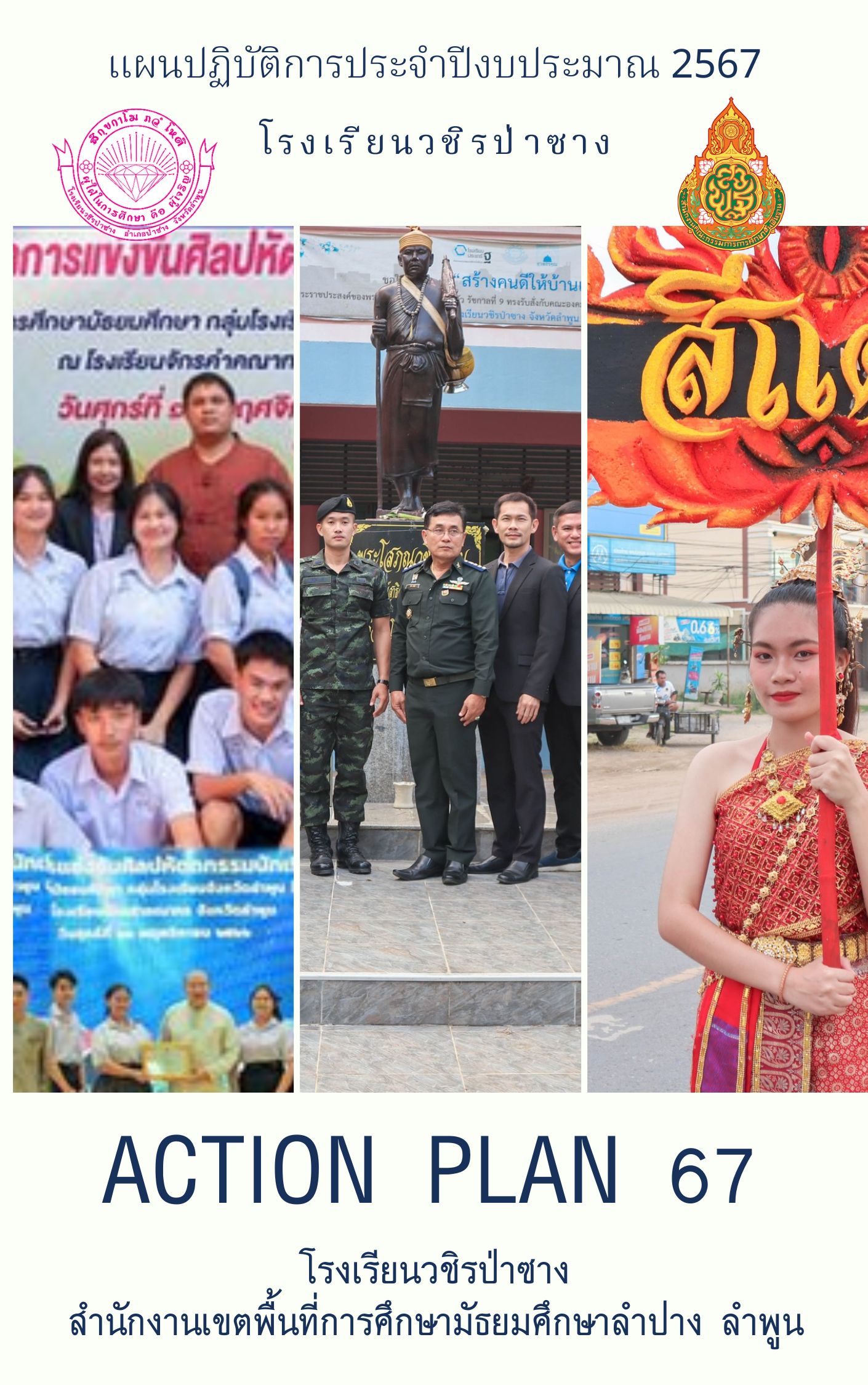 ความเห็นชอบของคณะกรรมการสถานศึกษาขั้นพื้นฐาน โรงเรียนวชิรป่าซางสำนักงานเขตพื้นที่การศึกษามัธยมศึกษาลำปาง ลำพูน..........................................คณะกรรมการสถานศึกษาขั้นพื้นฐานโรงเรียนวชิรป่าซาง ได้พิจารณาแผนปฏิบัติการและมีมติเห็นชอบให้เนินการตามแผนปฏิบัติการประจําปีงบประมาณ 2567 ซึ่งเกิดจากความร่วมมือของคณะครูและกรรมการสถานศึกษาขั้นพื้นฐานโรงเรียนวชิรป่าซาง และเห็นว่าเป็นประโยชน์ต่อการบริหารเพื่อพัฒนาคุณภาพการศึกษาแก่นักเรียนและโรงเรียนเป็นอย่างมาก คณะกรรมการสถานศึกษาขั้นพื้นฐานโรงเรียนวชิรป่าซาง ขอขอบคุณคณะทํางานแผนปฏิบัติการประจำปีงบประมาณ พ.ศ. 2567 ของโรงเรียนวชิรป่าซางทุกท่าน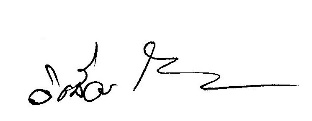 ( นายวิเชียร  โปร่งจิตต์ ) ประธานกรรมการสถานศึกษาขั้นพื้นฐาน โรงเรียนวชิรป่าซางรายชื่อคณะกรรมการสถานศึกษาขั้นพื้นฐานโรงเรียนวชิรป่าซาง ให้ความเห็นชอบแผนปฏิบัติการประจำปีงบประมาณ 2567คำนำ
   	แผนปฏิบัติการประจำปีงบประมาณ 2567 ของโรงเรียนวชิรป่าซาง  จัดทำขึ้นเพื่อใช้เป็นกรอบในการดำเนินการพัฒนาและบริหารจัดการงานตามภารกิจของสถานศึกษาให้มีความสอดคล้องเชื่อมโยงกับวิสัยทัศน์ พันธกิจ เป้าประสงค์ กลยุทธ์ จุดเน้นและแนวทางในการดำเนินงานเพื่อการพัฒนาคุณภาพการศึกษา โดยคำนึงถึงความเชื่อมโยงกับนโยบายที่เร่งด่วนของรัฐบาลด้านการศึกษา ยุทธศาสตร์ของกระทรวงศึกษาธิการและนโยบายของสำนักงานคณะกรรมการการศึกษาขั้นพื้นฐาน โดยภารกิจหลักที่จะต้องเร่งดำเนินการเพื่อให้เป็นไปตามเจตนารมณ์ของพระราชบัญญัติการศึกษาแห่งชาติ พ.ศ. 2542 แก้ไขเพิ่มเติม ฉบับที่ 2 พ.ศ. 2545 ที่มุ่งเน้นสาระสำคัญของคุณภาพและความเสมอภาคทางการศึกษา เพื่อให้การพัฒนาการศึกษาของชาติเป็นไปเพื่อพัฒนาคุณภาพคนไทยและสังคมไทยอย่างยั่งยืน โดยนำประเด็นยุทธศาสตร์และแผนงานโครงการที่ผ่านความเห็นชอบและได้รับการจัดสรรงบประมาณมาแจกแจงรายละเอียดแนวทางการปฏิบัติงานตามกรอบเวลาในการดำเนินงาน กลุ่มสาระการเรียนรู้/ฝ่ายงานที่รับผิดชอบ และงบประมาณที่ใช้ในการดำเนินงาน เป้าประสงค์ของการบริหารแผนปฏิบัติการนี้คือ การกำกับติดตามให้เกิดการปฏิบัติให้เป็นไปตามแผนที่กำหนดไว้และเพื่อบรรลุเป้าหมายการยกระดับคุณภาพการศึกษาในขั้นตอนสุดท้ายสาระสำคัญของแผนปฏิบัติการประจำปีงบประมาณ 2567 โรงเรียนวชิรป่าซาง ประกอบด้วย ประเด็นสำคัญ 5 ส่วน คือ ส่วนที่ 1 สภาพทั่วไปของสถานศึกษา ส่วนที่ 2 ทิศทางการจัดการศึกษา ส่วนที่ 3 การบริหารงบประมาณ ส่วนที่ 4 การวิเคราะห์โครงการสู่มาตรฐานการศึกษา และส่วนที่ 5 โครงการตามโครงสร้างการบริหารงานโรงเรียน ซึ่งในแผนปฏิบัติการได้จัดสรรงบประมาณต่าง ๆ ให้สอดคล้องกับแนวนโยบาย จุดเน้นการพัฒนาคุณภาพการจัดการเรียนการสอนเพื่อเป็นกรอบแนวทางการใช้งบประมาณในการพัฒนาคุณภาพการศึกษาที่เน้นการปฏิรูประบบการศึกษาและการเรียนรู้ขอขอบคุณคณะกรรมการจัดทำแผนปฏิบัติการประจำปีงบประมาณ 2567 และผู้เกี่ยวข้องทุกฝ่าย ของโรงเรียนวชิรป่าซาง โรงเรียนวชิรป่าซางหวังเป็นอย่างยิ่งว่าแผนปฏิบัติการประจำปีงบประมาณ 2567 เล่มนี้ จะเป็นคู่มือและแนวทางปฏิบัติให้กับผู้ปฏิบัติงาน ซึ่งเป็นกลไกสำคัญในการบริหารงานและโครงการในระดับสถานศึกษา ให้บังเกิดผลสำเร็จนำไปสู่การพัฒนาการศึกษาของโรงเรียนอย่างเป็นรูปธรรม ร่วมกันผนึกกำลังขับเคลื่อนสถานศึกษา ส่งผลที่ดีต่อการพัฒนาคุณภาพการศึกษาการจัดการเรียนการสอนอย่างมีคุณภาพและมีประสิทธิภาพ ให้บรรลุถึงซึ่งวิสัยทัศน์ที่พึงปรารถนาร่วมกัน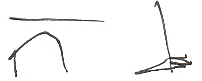                                                          สารบัญ

   เรื่อง 		                   			  		                         หน้า
ความเห็นชอบของคณะกรรมการสถานศึกษาขั้นพื้นฐาน......................................................................ก
รายชื่อคณะกรรมการการสถานศึกษาขั้นพื้นฐานโรงเรียนวชิรป่าซาง…………………………………………….ข
คำนำ……………………………………………………………………………………………………………………………...…….คสารบัญ…………………………………………………………………………………………………………………………..….….งส่วนที่ 1 สภาพทั่วไปของโรงเรียน   1. ข้อมูลทั่วไปของโรงเรียน..............……………………………………..…………….…………………………...…..1                                                                                             2. ข้อมูลผู้บริหารโรงเรียน..........………………………………………………………..………….……………….…....5   3. ข้อมูลครูและบุคลากรทางการศึกษา….....…………………………………..…………………….……………….5   4. ข้อมูลอาคารสถานที่…………………..……………………………………………………………………….………….6   5. ข้อมูลนักเรียน……..………………………………………………………………………………………………………...8   6. ข้อมูลงบประมาณ..…...……………………………………………………………………………………………………9   7. ข้อมูลสภาพชุมชนโดยรวม…………………..…………………………………………………………………….......10   8. ข้อมูลด้านการบริหาร……………………………………………………………………..……………………….........10ส่วนที่ 2 ทิศทางการจัดการศึกษา        1. ยุทธศาสตร์ชาติระยะ 20 ปี (พ.ศ. 2560–2579)..………..............................………………….……....13         2. แผนการศึกษาแห่งชาติพ.ศ. 2560–2579…..……………………………………………………………………..14        3. เป้าหมายของการจัดการศึกษา (Aspirations) 5 ด้าน…………………………………………………………15        4. ทิศทางการพัฒนาการศึกษาของสำนักงานคณะกรรมการการศึกษาขั้นพื้นฐาน………………………16
        5. แผนพัฒนาการศึกษาจังหวัดลำพูน (พ.ศ. 2563-2570)………………………………………………………17
        6. ทิศทางการพัฒนาการศึกษา (พ.ศ. 2562 – 2567) สำนักงานเขตพื้นที่การศึกษามัธยมศึกษา             ลำปาง ลำพูน……..…………………………………………………………………………………………………………18   7. ทิศทางการพัฒนาคุณภาพการศึกษาของโรงเรียนวชิรป่าซาง......................................................19   8. มาตรฐานการศึกษาขั้นพื้นฐาน เพื่อการประกันคุณภาพภายในของสถานศึกษา พ.ศ. 2565……21   9. มาตรฐานโรงเรียนประชารัฐ………………………….………………………………………………………………..22ส่วนที่ 3 การบริหารงบประมาณ   1. ประมาณการรายรับ……………………………………………………………………………………………….….....23   2. ประมาณการรายจ่ายตามโครงสร้างการบริหารงาน (งบอุดหนุนรายหัว).......................………...23
   3. ประมาณการรายจ่ายตามโครงสร้างการบริหารงาน (งบสนับสนุนค่าใช้จ่ายตั้งแต่อนุบาลฯ).....24ส่วนที่ 4 การวิเคราะห์โครงการสู่มาตรฐานการศึกษา   การวิเคราะห์โครงการสู่มาตรฐานการศึกษา...................................................................................25 ส่วนที่ 5 งาน/โครงการปีงบประมาณ 2566   5.1 โครงการฝ่ายบริหารงานวิชาการ.....………………………….………………….…………......................31	    5.1.1 งานพัฒนาสื่อ สารสนเทศ และเทคโนโลยีการจัดการศึกษา.........................................33 	    5.1.2 งานวัดผลและเทียบโอนผลการเรียน.............................................................................41         5.1.3 งานทะเบียน..................................................................................................................47 	    5.1.4 งานกิจกรรมพัฒนาผู้เรียน............................................................................................52 	    5.1.5 งานพัฒนาการบริหารจัดการโรงเรียนต้นแบบเรียนรวม...............................................60         5.1.6 โครงการนิเทศการสอน.................................................................................................66         5.1.7 โครงการพัฒนาทักษะทางวิชาการสู่ความเป็นเลิศ........................................................70         5.18 โครงการพัฒนาหลักสูตรสถานศึกษา.............................................................................74         5.1.9 โครงการส่งเสริมความเป็นเลิศด้านกีฬา........................................................................78         5.1.10 โครงการพัฒนาศักยภาพการเรียนรู้กลุ่มสาระการเรียนรู้สุขศึกษาและพลศึกษา.........83                   5.1.11 โครงการพัฒนาประสิทธิภาพการจัดการเรียนรู้ กลุ่มสาระการเรียนรู้คณิตศาสตร์......87	    5.1.12 โครงการโครงการพัฒนาประสิทธิภาพการเรียนการสอนกลุ่มสาระการเรียนรู้                   วิทยาศาสตร์และเทคโนโลยี.......................................................................................92.         5.1.13 โครงการพัฒนาประสิทธิภาพการเรียนการสอนกลุ่มสาระสังคมศึกษา 
              ศาสนาและวัฒนธรรม..............................................................................................100 	    5.1.14 โครงการพัฒนาประสิทธิภาพการจัดการเรียนรู้กลุ่มสาระการเรียนรู้ศิลปะ...............105         5.1.15 โครงการพัฒนาประสิทธิภาพการเรียนการสอนกลุ่มสาระการเรียนรู้การงานอาชีพ..109         5.1.16 โครงการยกระดับผลสัมฤทธิ์การเรียนรู้กลุ่มสาระการเรียนรู้ภาษาต่างประเทศ........113         5.1.17 โครงการส่งเสริมอนุรักษ์วัฒนธรรมท้องถิ่น...............................................................120         5.1.18 โครงการพัฒนาประสิทธิภาพการจัดการเรียนรู้ภาษาจีน..........................................125 	    5.1.19 โครงการส่งเสริมและพัฒนาการจัดการเรียนรู้มุ่งสู่คุณภาพทางวิชาการ...................129         5.1.20 โครงการโครงการพัฒนาประสิทธิภาพการจัดการเรียนรู้ กลุ่มสาระการเรียนรู้
             ภาษาไทย..................................................................................................................137         5.1.21 งานห้องสมุดมีชีวิต (ห้องสมุด 3 ดี)...........................................................................143         5.1.22 โครงการส่งเสริมรักการอ่าน......................................................................................147         5.1.23 โครงการแนะแนวการศึกษา......................................................................................151         5.1.24 งานธุรการและการจัดเก็บข้อมูลสารสนเทศ..............................................................163         5.1.25 โครงการพัฒนาด้านวิชาการด้วยกระบวนการ PLC (Professional Learning                      Community) “ชุมชนการเรียนรู้ทางวิชาชีพ”....................................................167      5.1.26 โครงการพัฒนาสมรรถนะครูด้านการออกแบบการจัดการเรียนรู้.................................171  5.2 โครงการฝ่ายบริหารงานทั่วไป..………………………….………………….…………........................1765.2.1 งานภูมิทัศน์และสิ่งแวดล้อมโรงเรียน...............................................................................1775.2.2 งานอาคารสถานที่...........................................................................................................1835.2.3 งานยานพาหนะโรงเรียน..................................................................................................1895.2.4 งานโภชนาการโรงเรียน....................................................................................................192 	5.2.5 งานธุรการฝ่ายบริหารงานทั่วไป........................................................................................1965.2.6 โครงการโรงเรียนส่งเสริมสุขภาพ......................................................................................200 	5.2.7 โครงการจัดซื้อพัสดุครุภัณฑ์งานโสตทัศนูปกรณ์และซ่อมบำรุง........................................204   5.2.8 งาน บำรุงรักษา – ซ่อมแซมระบบน้ำของโรงเรียน...........................................................208 	5.2.9 งานหอพักนักเรียน............................................................................................................2115.2.10 งานประชาสัมพันธ์และเกียรติประวัติ.............................................................................2155.2.11 โครงการ ติดตั้งกล้องวงจรปิดในสถานที่ศึกษา...............................................................221 	5.2.12 โครงการ จัดซื้อ ซ่อมแซม พร้อมติดตั้งเครื่องปรับอากาศและพัดลม..............................224 5.3 โครงการฝ่ายบริหารงานงบประมาณ……………………………………….…………..................................228
 	5.3.1 งานพัฒนาระบบงานพัสดุ.................................................................................................2295.3.2 งานแผนงาน.....................................................................................................................232 	5.3.3 งานควบคุมภายในหน่วยงาน............................................................................................2385.3.4 งานบัญชี...........................................................................................................................243 	5.3.5 งานระดมทรัพยากรและการลงทุนเพื่อการศึกษา.............................................................248 	5.3.6 งานการเงิน.......................................................................................................................2525.3.7 งานธุรการฝ่ายบริหารงานงบประมาณ.............................................................................256 	5.3.8 โครงการพัฒนาระบบประกันคุณภาพการศึกษา...............................................................2595.4 โครงการฝ่ายบริหารงานบุคคล………………………………………………….…………..............................363 	5.4.1 งานส่งเสริมและพัฒนาประสิทธิภาพการบริหารงานบุคคล..............................................2645.4.2 โครงการพัฒนาครูและบุคลากรทางการศึกษา.................................................................2695.4.3 โครงการสร้างความสัมพันธ์กับชุมชนและเครือข่ายทางการศึกษา....................................274     5.5 โครงการฝ่ายบริหารงานกิจการนักเรียน………………………………….…………...............................2785.5.1 งานระเบียบวินัยของโรงเรียนวชิรป่าซาง..........................................................................279 	5.5.2 งาน To Be Number One..............................................................................................284  	5.5.3 งานส่งเสริมประชาธิปไตยในโรงเรียน...............................................................................289 	5.5.4 งานระบบดูแลช่วยเหลือนักเรียน......................................................................................300 	5.5.5 โครงการโรงเรียนคุณธรรม................................................................................................305 	5.5.6 งานป้องกันสารเสพติดในสถานศึกษา...............................................................................3115.5.7 งานธุรการฝ่ายบริหารงานกิจการนักเรียน........................................................................316 	5.5.8 งานสวัสดิการร้านค้าโรงเรียนและร้านค้าศูนย์บาท...........................................................319 	5.5.9 งานธนาคารโรงเรียน.........................................................................................................327 	5.5.10 งานรับนักเรียน...............................................................................................................331 5.6 โครงการพิเศษ.................................................................................................................................335
 	5.6.1 งานพัฒนาระบบสาธารณูปโภคโรงเรียน...........................................................................336 	5.6.2 โครงการส่งเสริมและพัฒนาประสิทธิภาพการบริหารงานฝ่ายบริหาร...............................3425.6.3 โครงการ พัฒนาต่อยอด I Clean Model สู่การกำจัดขยะอย่างยั่งยืน.............................3455.6.4 โครงการโรงเรียนประชารัฐ ปี 2567.................................................................................350 	5.6.5 โครงการโรงเรียนสุจริต.....................................................................................................356คณะกรรมการรวบรวมและจัดทำแผนปฏิบัติการประจำปีงบประมาณ 2567…........................................ซ คำสั่งแต่งตั้งคณะกรรมการจัดทำแผนปฏิบัติการประจำปีงบประมาณ 2567............................................ฌ	ส่วนที่ 1สภาพทั่วไปของโรงเรียน1. สภาพทั่วไปของโรงเรียน    ข้อมูลทั่วไปโรงเรียนวชิรป่าซาง ตั้งอยู่เลขที่ 210 หมู่ที่ 7 ถนนลำพูน - ลี้ ตำบลนครเจดีย์ อำเภอป่าซาง  จังหวัดลำพูน ได้รับอนุญาตให้จัดตั้งเป็นโรงเรียนมัธยมศึกษาประจำอำเภอป่าซาง จังหวัดลำพูน เมื่อปีการศึกษา 2513 โดยมีท่านเจ้าคุณพระโสภณวชิรธรรม (ครูบาศรีนวล) เป็นผู้ริเริ่มก่อตั้ง ซึ่งได้รับการบริจาคที่ดินจาก นางสงบทิพย์ สุวังบุตร  คุณหญิงโมลี  คอมันต์ และนายมานิตย์  ไชยวรรณ รวมเนื้อที่ดินทั้งหมด 31 ไร่ 3 งาน 71 ตารางวา เขตพื้นที่บริการ ตำบลนครเจดีย์ ตำบลท่าตุ้ม ตำบลมะกอก	โรงเรียนได้รับพระมหากรุณาธิคุณจากพระบาทสมเด็จพระปรมินทรมหาภูมิพลอดุลยเดชและสมเด็จพระนางเจ้าสิริกิติ์พระบรมราชินีนาถได้เสด็จมาวางศิลาฤกษ์อาคารหลังแรก เมื่อวันที่ 1 กุมภาพันธ์ 2512 เวลา 16.19 น. และถือว่าวันนี้เป็นวันก่อกำเนิดหรือวันก่อตั้งโรงเรียนวชิรป่าซาง 	เปิดทำการสอนครั้งแรก เมื่อวันที่ 10 พฤษภาคม 2513 จัดการเรียนการสอนเป็นแบบสหศึกษา    ปัจจุบัน นายกิตติ  ปานมี เป็นผู้อำนวยการโรงเรียนวชิรป่าซาง ตั้งแต่ 30 ตุลาคม ปีพ.ศ.2563 – ปัจจุบัน เปิดทำการสอนตั้งแต่ชั้นมัธยมศึกษาปีที่ 1 ถึงชั้นมัธยมศึกษาปีที่ 6 มีนักเรียน 293 คน มีผู้บริหาร จำนวน 2 คน ข้าราชการครู จำนวน 21 คน ครูอัตราจ้าง 3 คน พี่เลี้ยงเด็กพิการเรียนรวม 1 คน ธุรการพัสดุ 1 คน เจ้าหน้าที่ธุรการ 1 คน และลูกจ้างชั่วคราว 5 คน นักศึกษาฝึกสอน 3 คน รวมครูและบุคลากรทางการศึกษา 35 คน (ข้อมูล ณ วันที่ 1 พ.ย. 2566) 	โรงเรียนวชิรป่าซาง ได้รับการคัดเลือกจากสำนักงานเขตพื้นที่การศึกษามัธยมศึกษาลำปาง ลำพูน เป็นโรงเรียนสุจริต โรงเรียนต้นแบบการจัดการเรียนรวม โรงเรียนดีประจำตำบลต้นแบบ เป็นโรงเรียนมาตรฐานสากล และโรงเรียนประชารัฐวัฒนธรรมองค์กร		ครูและบุคลากรมีวัฒนธรรมขององค์กรที่เรียกว่า “วิถีครูบา” ครูบาในที่นี้คือ ครูบาศรีนวล ซึ่งได้ก่อตั้งโรงเรียน และท่านเป็นปูชนียบุคคลที่ครูและบุคลากรในโรงเรียนและคนในชุมชนให้ความเคารพและศรัทธา เป็นผู้มีวิสัยทัศน์ในการพัฒนาการศึกษา และสร้างความเจริญให้ชุมชน ประพฤติปฏิบัติตนเป็นแบบอย่างที่ดี ด้านการมีคุณธรรม จริยธรรม เสียสละ มุ่งมั่น ทุ่มเทในการทำงาน  วิถีครูบา เป็นแนวทางของครูบาศรีนวลที่ครูและบุคลากรยึดถือ คือ มีคุณธรรม จริยธรรม เสียสละ มุ่งมั่น ทุ่มเทในการทำงาน อุทิศเวลาในการสร้างนักเรียนให้เป็นเพชรวชิระ ทุกคนจึงมีเป้าหมายร่วมกันในการปลูกฝังนักเรียนโรงเรียนวชิรป่าซางทุกคนซึ่งถือเป็นลูกหลานครูบาให้เป็นคนดี มีคุณธรรม รักษาขนบธรรมเนียม ประเพณีอันดีงามของท้องถิ่น ใช้ชีวิตในสังคมได้อย่างมีความสุข ผ่านกระบวนการความร่วมมือ จากทุกภาคส่วน      ที่จะนำไปสู่ความสำเร็จ ในบรรยากาศของความเป็นกัลยาณมิตรที่อบอุ่นและเกื้อกูลซึ่งกันและกันสมรรถนะหลักของโรงเรียน			โรงเรียนวชิรป่าซางจัดการศึกษาเทียบเคียงมาตรฐานสากล บนพื้นฐานความแตกต่างของผู้เรียนรายบุคคล ผู้บริหาร ครู และบุคลากรทุกคนมีความเชี่ยวชาญในการคัดกรองนักเรียน (ทุกคนผ่านการอบรมหลักสูตรผู้ดำเนินการคัดกรองคนพิการทางการศึกษา ตามแนบท้ายประกาศคณะกรรมการการพิจารณา  ให้คนพิการได้รับสิทธิการช่วยเหลือทางการศึกษา) และมีความสามารถในการจัดการเรียนรู้สำหรับการจัดการเรียนรวม การจัดการบริหารการศึกษาระบบคุณภาพด้วยนวัตกรรม WP model มีการแลกเปลี่ยนเรียนรู้สู่วิธีปฏิบัติที่เป็นเลิศ มีความเกี่ยวข้องกับพันธกิจของโรงเรียน คือ การที่ครูมีความเชี่ยวชาญในการคัดกรองนักเรียน ทำให้รู้จักนักเรียนเป็นรายบุคคล จึงเป็นกลยุทธ์ที่สำคัญในการพัฒนานักเรียนให้เต็มตามศักยภาพของแต่ละคน ซึ่งเป็นแกนหลักในการทำให้โรงเรียนบรรลุพันธกิจ หรือทำให้โรงเรียนมีความได้เปรียบในการให้การบริการทางการศึกษาของตนเองสัญลักษณ์ของโรงเรียน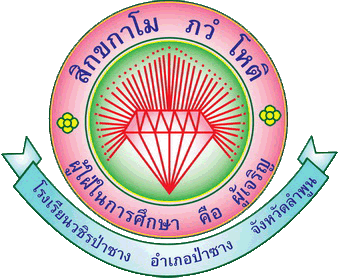 	โรงเรียนวชิรป่าซางมีตราเพชร เป็นสัญลักษณ์ของโรงเรียน รูปเพชรเปล่งประกายมีรัศมี มีวงกลมสองวงล้อมรอบ  มีข้อความ  สิกขฺกาโม  ภวํ  โหติ  ผู้ใฝ่ในการศึกษา  คือ  ผู้เจริญ  อยู่ระหว่างวงกลมทั้งสองด้านบนและล่างตามลำดับ ด้านล่างของรูปเพชรและวงกลมมีข้อความเป็นชื่อโรงเรียนวชิรป่าซาง อยู่บนริบบิ้นปรัชญาของโรงเรียน	สิกขฺกาโม  ภวํ  โหติ	ผู้ใฝ่ในการศึกษา  คือ  ผู้เจริญคำขวัญของโรงเรียน	สุภาพ  สามัคคี  มีวินัยสีประจำโรงเรียน		ชมพู – ขาว ต้นไม้ประจำโรงเรียน	ต้นพิกุล
วิสัยทัศน์	มุ่งพัฒนาผู้เรียนให้มีคุณภาพ ตามมาตรฐาน สืบสานวัฒนธรรม มีคุณธรรมตามอัตลักษณ์ ใช้หลักความเป็นประชาธิปไตย ใส่ใจสิ่งแวดล้อมพันธกิจ 	1. จัดการศึกษาเพื่อเสริมสร้างความมั่นคงของสถาบันหลักของชาติ และการปกครองระบอบประชาธิปไตย อันมีพระมหากษัตริย์ทรงเป็นประมุข 	2. พัฒนาผู้เรียนให้มีขีดความสามารถในการแข่งขันโดยพัฒนาคุณภาพผู้เรียนให้มีความรู้ ทักษะวิชาการ ทักษะชีวิต ทักษะวิชาชีพ คุณลักษณะในศตวรรษที่ 21   3. ส่งเสริมการจัดการศึกษาเพื่อพัฒนาคุณภาพชีวิตที่เป็นมิตรกับสิ่งแวดล้อม 4. ส่งเสริมการสืบสานศิลปวัฒนธรรมประเพณีท้องถิ่น5. ส่งเสริมพัฒนาครูและบุคลากรให้เป็นผู้นำทางวิชาการที่มีศักยภาพสู่ความเป็นครูมืออาชีพ 	6. ส่งเสริมเครือข่ายร่วมพัฒนาการจัดการศึกษาโดยใช้หลักบริหารจัดการแบบบูรณาการ และส่งเสริมให้ทุกภาคส่วนมีส่วนร่วมในการจัดการศึกษาเป้าประสงค์ 	1. ผู้เรียนเป็นคนดี มีคุณธรรม จริยธรรม เป็นคนเก่งตามหลักพหุปัญญา มีทักษะชีวิต มีเป้าหมายชีวิต และมีทักษะวิชาชีพตามศตวรรษที่ 21 	2. ผู้เรียนมีคุณภาพตามมาตรฐานการศึกษาขั้นพื้นฐาน พร้อมก้าวสู่สากล  	3. ครูเป็นผู้ใฝ่เรียนรู้ มีจิตวิญญาณความเป็นครู เป็นผู้นำทางวิชาการ และมีทักษะการจัดการเรียนรู้ที่หลากหลายตอบสนองผู้เรียนเป็นรายบุคคล เป็นผู้สร้างนวัตกรรม และทักษะในการใช้เทคโนโลยี	4. ผู้เรียนมีคุณภาพชีวิตที่ดี ใช้หลักความเป็นประชาธิปไตย ร่วมสืบสานวัฒนธรรม และใส่ใจสิ่งแวดล้อม	5. สถานศึกษาร่วมมือกับชุมชน ภาคเอกชน และผู้เกี่ยวข้องกับการจัดการศึกษาระดับพื้นที่          จัดสภาพแวดล้อมในโรงเรียนเพื่อการเรียนรู้ในทุกมิติเป็นโรงเรียนนวัตกรรมกลยุทธ์ 	1. พัฒนาหลักสูตรและการเรียนรู้ ที่สร้างทักษะวิชาการ ทักษะชีวิต ทักษะวิชาชีพ คุณลักษณะในศตวรรษที่ 21 สู่มาตรฐานสากล 	2. พัฒนาคุณภาพผู้เรียนตามมาตรฐานการศึกษาขั้นพื้นฐาน ทักษะชีวิต มีคุณธรรม จริยธรรม      มีเป้าหมายชีวิต และมีทักษะวิชาชีพตามศตวรรษที่ 21	3. เสริมสร้างความสามัคคี สร้างคนดีสู่สังคม ตามวิถีประชาธิปไตย 	4. สร้างจิตสำนึกให้ผู้เรียนอนุรักษ์สืบสานวัฒนธรรมประเพณี ใส่ใจสิ่งแวดล้อมทั้งในและนอกโรงเรียน 	5. พัฒนาครูและบุคลากรทางการศึกษาสู่การเป็นผู้นำทางวิชาการอย่างครูมืออาชีพ 	6. ส่งเสริมประสิทธิภาพการบริหารจัดการศึกษาให้มีคุณภาพและมีมาตรฐาน	7. สร้างภาคีเครือข่ายการพัฒนาการจัดการศึกษาโดยใช้หลักบริหารจัดการแบบบูรณาการ             และส่งเสริมให้ทุกภาคส่วนมีส่วนร่วมในการจัดการศึกษาเจตจำนง  		ผู้บริหาร ครู และบุคลากร มีเจตจำนงร่วมกัน คือ ต้องพัฒนาผู้เรียนให้มีศักยภาพให้เป็นพลโลก ยกระดับคุณภาพโรงเรียน และพัฒนาบุคลากรทางการศึกษาให้มีสมรรถนะเทียบเคียงกับโรงเรียนมาตรฐานสากลในต่างประเทศ พัฒนาโครงสร้างหลักสูตร ระบบการบริหารจัดการที่ได้คุณภาพ และพัฒนาคุณภาพผู้เรียนให้มีคุณลักษณะ 5 ประการ คือ เป็นเลิศทางวิชาการ สื่อสาร 2 ภาษา ล้ำหน้าทางความคิด ผลิตงานอย่างสร้างสรรค์ และร่วมกันรับผิดชอบต่อสังคมโลกเอกลักษณ์ของสถานศึกษา   	โรงเรียนดี มีการส่งเสริมศิลปวัฒนธรรมอัตลักษณ์ของสถานศึกษา   	สุภาพ สามัคคี มีจิตสาธารณะคุณธรรมอัตลักษณ์ของสถานศึกษา
 	ความพอเพียง จิตอาสา ความรับผิดชอบแผนผังเขตพื้นที่บริการ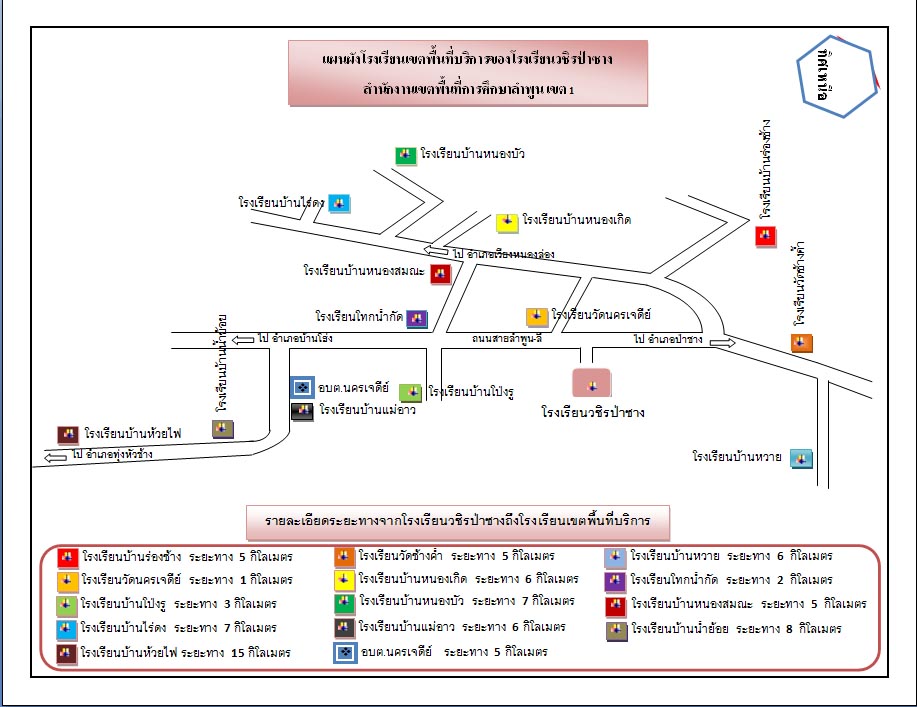 แผนผังโรงเรียน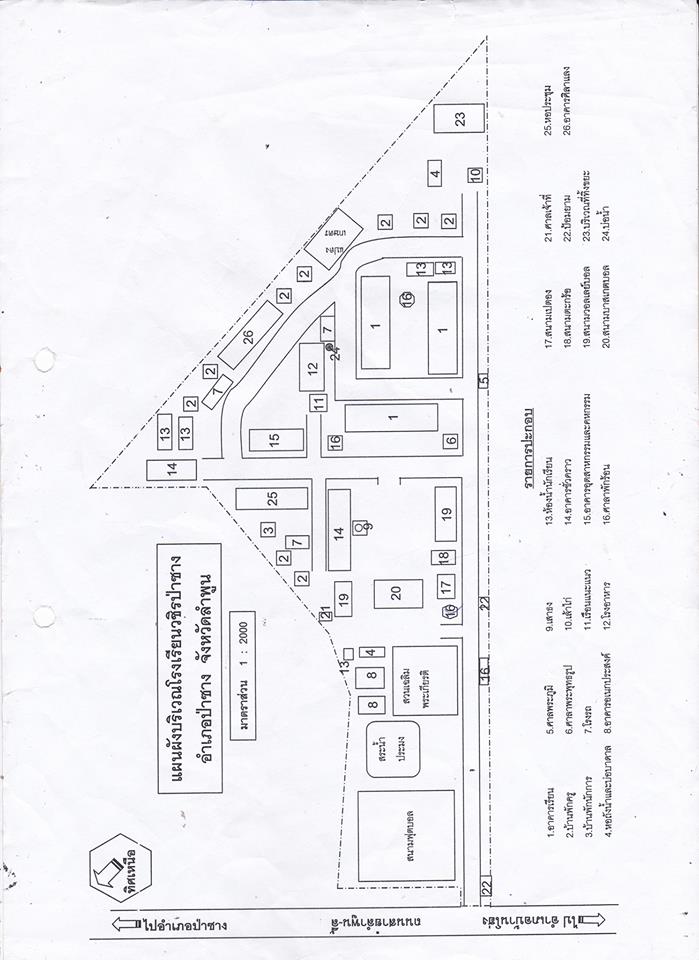 2. ข้อมูลผู้บริหารโรงเรียน       2.1) ผู้อำนวยการโรงเรียน           ชื่อ-สกุล นายกิตติ  ปานมี วุฒิการศึกษาสูงสุด การศึกษามหาบัณฑิต (กศ.ม.) สาขา การบริหารการศึกษา  โทรศัพท์ 06-1690-2296 e-Mail : kitti68897@gmail.com ดำรงตำแหน่งที่โรงเรียนนี้ตั้งแต่วันที่ 30 ตุลาคม 2563 จนถึงปัจจุบัน          2.2) รองผู้อำนวยการโรงเรียน           ชื่อ-สกุล นายพงศกร สุดวงรัตน์ วุฒิการศึกษาสูงสุด ศึกษาศาสตรมหาบัณฑิต (ศษ.ม.) สาขา การบริหารการศึกษา  โทรศัพท์ 086-6711435  e-Mail : checkky5@gmail.com ดำรงตำแหน่งที่โรงเรียนนี้ตั้งแต่วันที่ 1 พฤศจิกายน 2566 จนถึงปัจจุบัน   3. ข้อมูลครูและบุคลากรทางการศึกษาตาราง แสดงจำนวนครู ปีการงบประมาณ 2566 จำแนกตามระดับ เพศ และวุฒิการศึกษา (ข้อมูล ณ วันที่ 1 พฤศจิกายน 2566)จำนวนข้าราชการครูที่สอนวิชาตรงเอก 20 คน  คิดเป็นร้อยละ 100จำนวนครูข้าราชการที่สอนตรงความถนัด - คน  คิดเป็นร้อยละ -4. ข้อมูลอาคารสถานที่หมายเหตุ  โรงฝึกงาน 102/27  ปรับเป็นหอประชุม (1 ก.พ. 2545)      	    สนามฟุตบอล	1  แห่ง	   สนามบาสเกตบอล  2  แห่ง    สนามตะกร้อ  1  แห่ง	   สนามเปตอง	      1  แห่ง    	    ลานกีฬาเอนกประสงค์ 1 แห่ง
  	    ประปา รพช.	1  แห่ง	   ประมงหมู่บ้าน ขนาดพื้นที่  1  ไร่  2  งาน	    พื้นที่ทำการเกษตร  2  ไร่5. ข้อมูลนักเรียน      5.1) แผนการจัดชั้นเรียน ปีงบประมาณ 2566  (ข้อมูลเมื่อ 12 พฤศจิกายน 2566)5.2) จำนวนนักเรียนในโรงเรียนทั้งสิ้น 291 คน (ข้อมูล ณ วันที่ 1 เดือน พฤศจิกายน พ.ศ. 2566)6.  ข้อมูลงบประมาณ     ตารางเงินงบประมาณคงเหลือปีงบประมาณ 2567 (ข้อมูล ณ วันที่ 30 เดือน กันยายน พ.ศ. 2566)7. ข้อมูลสภาพชุมชนโดยรวม		7.1) โรงเรียนตั้งอยู่ในเขตตำบลนครเจดีย์ สภาพชุมชนรอบบริเวณโรงเรียนมีลักษณะ เป็นชุมชนชนบทกึ่งเมือง อยู่ห่างไกลจากจังหวัด ประมาณ 25 กิโลเมตร ซึ่งแบ่งเขตการปกครองในตำบลนี้ ทั้งสิ้น 11 หมู่บ้าน มีจำนวนหลังคาเรือนประมาณ 2,539 หลังคาเรือน ประชากรประมาณ 8,139 คน บริเวณใกล้เคียงโดยรอบโรงเรียน ได้แก่ หมู่บ้าน โรงพยาบาล มีร้านสะดวกซื้อและอาคารพาณิชย์อยู่หน้าโรงเรียน อาชีพหลักของชุมชน คือ เกษตรกร และรับจ้างทั่วไป ส่วนใหญ่นับถือศาสนา พุทธ ประเพณี/ศิลปวัฒนธรรมท้องถิ่นที่เป็นที่รู้จักโดยทั่วไป คือ คืองานประเพณียี่เป็ง (งานลอยกระทง) งานปอยหลวง งานทำบุญตานก๋วยสลาก งานประเพณีปี๋ใหม่เมือง งานสรงน้ำพระบาทตากผ้า และสรงน้ำพระธาตุ เป็นต้น		7.2) ผู้ปกครองส่วนใหญ่ จบการศึกษาระดับ มัธยมศึกษาปีที่ 6 อาชีพหลัก คือเกษตรกรรม ส่วนใหญ่นับถือศาสนาพุทธ ฐานะทางเศรษฐกิจ/รายได้โดยเฉลี่ยต่อครอบครัว ต่อปี 20,000 บาทจำนวนคนเฉลี่ยต่อครอบครัว 4 คน7.3) โอกาสและข้อจำกัดของโรงเรียน โรงเรียนวชิรป่าซางตั้งอยู่ในแหล่งชุมชน มีสถานที่หรือหน่วยงานที่สำคัญ เช่น โรงพยาบาลประจำอำเภอป่าซาง ตลาดชุมชน โรงเรียนเอกชน มีวัดหลายแห่ง ซึ่งเป็นแหล่งเรียนรู้ที่สำคัญ อยู่ในเขตการปกครองส่วนท้องถิ่น คือ องค์การบริหารส่วนตำบลนครเจดีย์ ที่มีบทบาทในการดูแลสนับสนุนทางการศึกษาเป็นอย่างดี8. ข้อมูลด้านการบริหาร       ข้อมูลด้านการบริหาร        โรงเรียนวชิรป่าซางแบ่งโครงสร้างการบริหารงานเป็น 5 ฝ่าย  ได้แก่
     	 1)  ฝ่ายบริหารงานบุคคล				จำนวน    7  งาน
 	 2)  ฝ่ายบริหารงานวิชาการ			จำนวน	 11  งาน
 	 3)  ฝ่ายบริหารงานงบประมาณ			จำนวน	   9  งาน
	 4)  ฝ่ายบริหารงานทั่วไป				จำนวน	   10 งาน
	 5)  ฝ่ายบริหารงานกิจการนักเรียน		จำนวน	   10  งาน
อ้างอิง : คำสั่งโรงเรียนวชิรป่าซาง ที่ 174/2566 เรื่อง แต่งตั้งให้ข้าราชการครูและบุคลากรทางการศึกษาปฏิบัติหน้าที่ในสถานศึกษา ภาคเรียนที่ 2 ประจำปีการศึกษา 2566 ลงวันที่ 6 พฤศจิกายน พ.ศ. 2566
                       แผนภาพ โครงสร้างการบริหารงานโรงเรียนส่วนที่ 2ทิศทางการจัดการศึกษาโรงเรียนวชิรป่าซาง ได้ระดมความคิดเห็นของผู้มีส่วนได้ส่วนเสียในการจัดการศึกษา ได้แก่ ผู้ปกครอง นักเรียน คณะกรรมการสถานศึกษา คณะครู นักเรียน ประชาชน ตลอดจนผู้ทรงคุณวุฒิ กำหนดทิศทางการจัดการศึกษาโดยท้องถิ่นเพื่อท้องถิ่น ทั้งนี้ให้สอดคล้องกับนโยบายการจัดการศึกษาของรัฐบาล กระทรวงศึกษาธิการ และสำนักงานคณะกรรมการการศึกษาขั้นพื้นฐาน ให้ได้มาตรฐานการศึกษาระดับชาติมาเป็นกรอบและแนวทางการจัดการศึกษา ดังต่อไปนี้1. ยุทธศาสตร์ชาติระยะ 20 ปี (พ.ศ. 2560 – 2579) 	ในการที่จะบรรลุวิสัยทัศน์และทำให้ประเทศไทยพัฒนาไปสู่อนาคตที่พึงประสงค์จำเป็นจะต้องมีการวางแผนและกำหนดยุทธศาสตร์การพัฒนาในระยะยาว และกำหนดแนวทางการพัฒนาของทุกภาคส่วนให้ขับเคลื่อนไปในทิศทางเดียวกัน ยุทธศาสตร์ชาติระยะ 20 ปี (พ.ศ. 2560 – 2579) ภายใต้วิสัยทัศน์ “ประเทศมีความมั่นคง มั่งคั่ง ยั่งยืน เป็นประเทศพัฒนาแล้ว ด้วยการพัฒนาตามปรัชญาของเศรษฐกิจพอเพียง” ประกอบด้วย 6 ยุทธศาสตร์ โดยสรุปได้ดังนี้1. ยุทธศาสตร์ด้านความมั่นคง มีเป้าหมายทั้งในการสร้างเสถียรภาพภายในประเทศและช่วยลดและป้องกันภัยคุกคามจากภายนอก รวมทั้งสร้างความเชื่อมั่นในกลุ่มประเทศอาเซียนและประชาคมโลกที่มีต่อประเทศไทย  2. ยุทธศาสตร์ด้านการสร้างความสามารถในการแข่งขัน 	เพื่อให้ประเทศไทยสามารถพัฒนาไปสู่การเป็น ประเทศพัฒนาแล้ว ซึ่งจำเป็นต้องยกระดับผลิตภาพการผลิตและการใช้นวัตกรรมในการเพิ่มความสามารถในการแข่งขันและการพัฒนาอย่างยั่งยืนทั้งในสาขาอุตสาหกรรม เกษตรและบริการ การสร้างความมั่นคงและปลอดภัยด้านอาหาร การเพิ่มขีดความสามารถทางการค้าและการเป็นผู้ประกอบการ รวมทั้งการพัฒนาฐานเศรษฐกิจแห่งอนาคต ทั้งนี้ภายใต้กรอบการปฏิรูปและพัฒนาปัจจัยเชิงยุทธศาสตร์ทุกด้าน อันได้แก่โครงสร้างพื้นฐานและระบบโลจิสติกส์วิทยาศาสตร์ เทคโนโลยีและนวัตกรรม การพัฒนาทุนมนุษย์ และการบริหารจัดการทั้งในภาครัฐและภาคธุรกิจเอกชน3. ยุทธศาสตร์ด้านการพัฒนาและเสริมสร้างศักยภาพคน	เพื่อพัฒนาคนและสังคมไทยให้เป็นรากฐานที่แข็งแกร่งของประเทศ มีความพร้อมทางกาย ใจสติปัญญา มีความเป็นสากล มีทักษะการคิดวิเคราะห์อย่างมีเหตุผล มีระเบียบวินัย เคารพกฎหมาย มีคุณธรรม จริยธรรม รู้คุณค่าความเป็นไทย มีครอบครัวที่มั่นคง4. ยุทธศาสตร์ด้านการสร้างโอกาสความเสมอภาคและเท่าเทียมกันทางสังคม 	เพื่อเร่งกระจายโอกาสการพัฒนาและสร้างความมั่นคงให้ทั่วถึง ลดความเหลื่อมล้ำไปสู่สังคมที่เสมอภาคและเป็นธรรม5. ยุทธศาสตร์ด้านการสร้างการเติบโตบนคุณภาพชีวิตที่เป็นมิตรต่อสิ่งแวดล้อม 	เพื่อเร่งอนุรักษ์ฟื้นฟูและสร้างความมั่นคงของฐานทรัพยากรธรรมชาติ และมีความมั่นคงด้านน้ำรวมทั้งมีความสามารถในการป้องกันผลกระทบและปรับตัวต่อการเปลี่ยนแปลงสภาพภูมิอากาศและภัยพิบัติธรรมชาติ และพัฒนามุ่งสู่การเป็นสังคมสีเขียว6. ยุทธศาสตร์ด้านการปรับสมดุลและพัฒนาระบบการบริหารจัดการภาครัฐ 	เพื่อให้หน่วยงานภาครัฐมีขนาดที่เหมาะสมกับบทบาทภารกิจ มีสมรรถนะสูง มีประสิทธิภาพและประสิทธิผล กระจายบทบาทภารกิจไปสู่ท้องถิ่นอย่างเหมาะสม มีธรรมาภิบาล2. แผนการศึกษาแห่งชาติ พ.ศ. 2560 - 2579 	สำนักงานเลขาธิการสภาการศึกษาได้จัดทำแผนการศึกษาแห่งชาติ พ.ศ. 2560 – 2579 ซึ่งเป็นแผนระยะยาว 20 ปี เพื่อเป็นแผนแม่บทสำหรับหน่วยงานที่เกี่ยวข้องนำไปใช้เป็นกรอบแนวทางในการพัฒนาการศึกษาในช่วงระยะเวลาดังกล่าว โดยนำยุทธศาสตร์ชาติมาเป็นกรอบความคิดสำคัญในการจัดทำแผนการศึกษาแห่งชาติและได้กำหนดวิสัยทัศน์ (Vision) ไว้ดังนี้ 	“คนไทยทุกคนได้รับการศึกษาและเรียนรู้ตลอดชีวิตอย่างมีคุณภาพ ดำรงชีวิตอย่างเป็นสุข สอดคล้องกับหลักปรัชญาของเศรษฐกิจพอเพียง และการเปลี่ยนแปลงของโลกศตวรรษที่ 21” 
วัตถุประสงค์ของแผนการศึกษาแห่งชาติ (Objectives) 4 ประการ คือ 	1) เพื่อพัฒนาระบบและกระบวนการจัดการศึกษาที่มีคุณภาพและมีประสิทธิภาพ
 	2) เพื่อพัฒนาคนไทยให้เป็นพลเมืองดี มีคุณลักษณะทักษะและสมรรถนะที่สอดคล้องกับบทบัญญัติของรัฐธรรมนูญแห่งราชอาณาจักรไทย พระราชบัญญัติการศึกษาแห่งชาติ และยุทธศาสตร์ชาติ
 	3) เพื่อพัฒนาสังคมไทยให้เป็นสังคมแห่งการเรียนรู้ และคุณธรรม จริยธรรม รู้รักสามัคคี และร่วมมือผนึกกำลังมุ่งสู่การพัฒนาประเทศอย่างยั่งยืน ตามหลักปรัชญาของเศรษฐกิจพอเพียง
 	4) เพื่อนำประเทศไทยก้าวข้ามกับดักประเทศที่มีรายได้ปานกลาง และความเหลื่อมล้ำภายในประเทศลดลงและได้วางเป้าหมายไว้ 2 ด้าน คือ เป้าหมายด้านผู้เรียน (Learner Aspirations) และเป้าหมายของการจัดการศึกษา (Aspirations) 	เป้าหมายด้านผู้เรียน (Learner Aspirations) โดยมุ่งพัฒนาผู้เรียนทุกคนให้มีคุณลักษณะและทักษะการเรียนรู้ในศตวรรษที่ 21 (3Rs8Cs) ประกอบด้วย ทักษะและคุณลักษณะต่อไปนี้ 	3Rs ได้แก่ การอ่านออก (Reading) การเขียนได้ (Writing) และการคิดเลขเป็น (Arithmetics) 
	8Cs ได้แก่ ทักษะด้านการคิดอย่างมีวิจารณญาณ และทักษะในการแก้ปัญหา (Critical Thinking and Problem Solving) ทักษะด้านการสร้างสรรค์และนวัตกรรม (Creativity and Innovation) ทักษะด้านความเข้าใจต่างวัฒนธรรม ต่างกระบวนทัศน์ (Cross – cultural Understanding) ทักษะด้านความร่วมมือ การทำงานเป็นทีม และภาวะผู้นำ (Collaboration, Teamwork and Leadership) ทักษะด้านการสื่อสาร สารสนเทศ และการรู้เท่าทันสื่อ (Communications, Information and Media Literacy) ทักษะด้านคอมพิวเตอร์ และเทคโนโลยีสารสนเทศและการสื่อสาร (Computing and ICT Literacy) ทักษะอาชีพและทักษะการเรียนรู้ (Career and Learning Skills) และความมีเมตตา กรุณา มีวินัย คุณธรรม จริยธรรม(Compassion)3. เป้าหมายของการจัดการศึกษา (Aspirations) 5 ด้าน 1) ประชากรทุกคนเข้าถึงการศึกษาที่มีคุณภาพและมาตรฐานอย่างทั่วถึง (Access)  	เด็กปฐมวัยมีพัฒนาการสมวัย ประชากรทุกคนมีโอกาสได้รับบริการทางการศึกษาตั้งแต่ปฐมวัยถึงมัธยมศึกษาตอนปลาย หรือเทียบเท่าที่มีคุณภาพและมาตรฐาน ประชากรที่อยู่ในกำลังแรงงานได้รับการพัฒนาทักษะ ความรู้ความสามารถ และสมรรถนะที่ตอบสนองความต้องการของตลาดงานและการพัฒนาประเทศ ประชากรสูงวัยได้เรียนรู้ ฝึกฝนเพื่อพัฒนาความรู้ความสามารถ และทักษะเพื่อการท างานหรือการมีชีวิตหลังวัยทำงานอย่างมีคุณค่าและเป็นสุข2) ผู้เรียนทุกกลุ่มเป้าหมายได้รับบริการทางการศึกษาอย่างเสมอภาคและเท่าเทียม (Equity)ผู้เรียนทุกกลุ่มเป้าหมาย ทั้งกลุ่มปกติ ผู้มีความสามารถพิเศษ ผู้มีความบกพร่องด้านต่างๆ ผู้พิการผู้ด้อยโอกาส และผู้มีภูมิหลังทางสังคมหรือฐานะทางเศรษฐกิจที่แตกต่างกันได้รับโอกาสและการบริการทางการศึกษาอย่างเสมอภาคและเท่าเทียม3) ระบบการศึกษาที่มีคุณภาพ สามารถพัฒนาผู้เรียนให้บรรลุขีดความสามารถและเต็มตามศักยภาพ (Quality)ประชาชนทุกคนมีโอกาสได้รับการศึกษาที่มีคุณภาพและมาตรฐาน เพื่อพัฒนาคุณลักษณะ ทักษะความรู้ ความสามารถ และสมรรถนะของแต่ละบุคคลให้ไปได้ไกลที่สุดเท่าที่ศักยภาพและความสามารถของแต่ละบุคคลพึงมี ภายใต้ระบบเศรษฐกิจสังคมฐานความรู้ สังคมแห่งปัญญา และการสร้างสภาพแวดล้อมที่เอื้อต่อการเรียนรู้ ที่ประชาชนสามารถเรียนรู้ได้อย่างต่อเนื่องตลอดชีวิต มีคุณธรรม จริยธรรมและสามารถดำรงชีวิตได้อย่างเป็นสุขตามหลักปรัชญาของเศรษฐกิจพอเพียง4) ระบบการบริหารจัดการศึกษาที่มีประสิทธิภาพ 	เพื่อการพัฒนาผู้เรียนอย่างทั่วถึงและมีคุณภาพ และการลงทุนทางการศึกษาที่คุ้มค่าและบรรลุเป้าหมาย (Efficiency) หน่วยงาน สถานศึกษาและสถาบันการศึกษาทุกแห่งสามารถบริหารและจัดการศึกษาอย่างมีประสิทธิภาพ ด้วยคุณภาพและมาตรฐานระดับสากล จัดให้มีระบบการจัดสรรและใช้ทรัพยากรทางการศึกษาที่ก่อประโยชน์สูงสุดในการพัฒนาผู้เรียนแต่ละคนให้บรรลุศักยภาพและขีดความสามารถของตน และส่งเสริมสนับสนุนให้ทุกภาคส่วนของสังคมที่มีศักยภาพและความพร้อมเข้ามามีส่วนร่วมในการระดมทุนและร่วมรับภาระค่าใช้จ่ายเพื่อการศึกษา โดยเฉพาะสถานประกอบการ สถาบันและองค์กรต่าง ๆ ในสังคม และผู้เรียนผ่านมาตรการทางการเงินและการคลังที่เหมาะสม5) ระบบการศึกษาที่สนองตอบและก้าวทันการเปลี่ยนแปลงของโลกที่เป็นพลวัตและบริบทที่เปลี่ยนแปลง (Relevancy) 	ระบบการศึกษาที่มีคุณภาพและมาตรฐาน สนองตอบและก้าวทันการเปลี่ยนแปลงของโลกศตวรรษที่ 21 สามารถพัฒนาทักษะ คุณลักษณะและสมรรถนะในการท างานของกำลังคนในประเทศให้สอดคล้องกับความต้องการของตลาดงาน สังคม และประเทศ ภายใต้ยุทธศาสตร์ชาติระยะ 20 ปี และยุทธศาสตร์ประเทศไทย 4.0 ที่จะนำประเทศไทยก้าวข้ามกับดักประเทศที่มีรายได้ปานกลางสู่การเป็นประเทศที่พัฒนาแล้ว ด้วยการศึกษาที่สร้างความมั่นคงในชีวิตของประชาชนสังคมและประเทศชาติ และการสร้างเสริมการเติบโตที่เป็นมิตรกับสิ่งแวดล้อม4. ทิศทางการพัฒนาการศึกษาของสำนักงานคณะกรรมการการศึกษาขั้นพื้นฐานวิสัยทัศน์สร้างคุณภาพทุนมนุษย์ สู่สังคมอนาคตที่ยั่งยืนพันธกิจ1. จัดการศึกษาเพื่อเสริมสร้างความมั่นคงของสถาบันหลักของชาติและการปกครองในระบอบประชาธิปไตยอันมีพระมหากษัตริย์ทรงเป็นประมุข2. พัฒนาศักยภาพผู้เรียนเพื่อเพิ่มขีดความสามารถในการแข่งขันโดยพัฒนาคุณภาพผู้เรียนให้มีความรู้ ทักษะวิชาการ ทักษะชีวิต ทักษะวิชาชีพ คุณลักษณะในศตวรรษที่ 213. ส่งเสริมการพัฒนาครูและบุคลากรทางการศึกษาให้เป็นมืออาชีพ4. สร้างโอกาส ความเสมอภาคลดความเหลื่อมล้ำ ให้ผู้เรียนทุกคนได้รับบริการทางการศึกษาอย่างทั่วถึงและเท่าเทียม5. ส่งเสริมการจัดการศึกษาเพื่อพัฒนาคุณภาพชีวิตที่เป็นมิตรกับสิ่งแวดล้อม ยึดหลักปรัชญาของเศรษฐกิจพอเพียง และเปูาหมายโลกเพื่อการพัฒนาที่ยั่งยืน (SDGs)6. พัฒนาระบบบริหารจัดการแบบบูรณาการ และส่งเสริมให้ทุกภาคส่วนมีส่วนร่วมในการจัดการศึกษาเป้าหมาย1. ผู้เรียน เป็นบุคคลแห่งการเรียนรู้ คิดริเริ่มและสร้างสรรค์นวัตกรรม มีความรู้ มีทักษะและคุณลักษณะของผู้เรียนในศตวรรษที่ 21 มีสุขภาวะที่เหมาะสมตามวัย มีความสามารถในการพึ่งพาตนเอง และปรับตัวต่อ เป็นพลเมืองและพลโลกที่ดี 2. ผู้เรียนที่มีความต้องการจำเป็นพิเศษ กลุ่มชาติพันธุ์ กลุ่มผู้ด้อยโอกาส และกลุ่มที่อยู่ในพื้นที่ห่างไกลทุรกันดารได้รับการศึกษาอย่างทั่วถึง เท่าเทียม และมีคุณภาพ พร้อมก้าวสู่สากล ตามหลักปรัชญาของเศรษฐกิจพอเพียง     3. ครู เป็นผู้เรียนรู้ มีจิตวิญญาณความเป็นครู มีความแม่นย าทางวิชาการ และมีทักษะการจัดการเรียนรู้ที่หลากหลายตอบสนองผู้เรียนเป็นรายบุคคล เป็นผู้สร้างสรรค์นวัตกรรม และทักษะในการใช้เทคโนโลยี4. ผู้บริหารสถานศึกษา มีความเป็นเลิศส่วนบุคคล คิดเชิงกลยุทธ์และนวัตกรรม มีภาวะผู้นำทางวิชาการมีสำนึกความรับผิดชอบ (Accountability) และการบริหารแบบร่วมมือ5. สถานศึกษา มีความเป็นอิสระในการบริหารงานและจัดการเรียนรู้ ร่วมมือกับชุมชน ภาคเอกชน และผู้เกี่ยวข้องในการจัดการศึกษาระดับพื้นที่ จัดสภาพแวดล้อมในโรงเรียนเพื่อการเรียนรู้ในทุกมิติ      เป็นโรงเรียนนวัตกรรม6. สำนักงานเขตพื้นที่การศึกษา มีการบริหารงานเชิงบูรณาการ เป็นสำนักงานแห่งนวัตกรรมยุคใหม่ ใช้ข้อมูลสารสนเทศและการวิจัยและพัฒนาในการขับเคลื่อนคุณภาพ กำกับ ติดตาม ประเมินและรายงานผลอย่างเป็นระบบ 	7. สำนักงานส่วนกลาง ปรับเปลี่ยนวัฒนธรรมการทำงาน โดยกระจายอำนาจการบริหารงานและการจัดการศึกษานโยบายนโยบายที่ 1 จัดการศึกษาเพื่อความมั่นคงนโยบายที่ 2 พัฒนาคุณภาพผู้เรียนนโยบายที่ 3 พัฒนาผู้บริหาร ครู และบุคลากรทางการศึกษานโยบายที่ 4 สร้างโอกาสในการเข้าถึงบริการการศึกษาที่มีคุณภาพ มีมาตรฐาน และลดความเหลื่อมล้ำทางการศึกษา5. แผนพัฒนาการศึกษาจังหวัดลำพูน (พ.ศ. 2566 – 2570) 
วิสัยทัศน์ (Vision) 	จังหวัดลำพูนเป็นสังคมแห่งการเรียนรู้อย่างมีคุณภาพ มีความพอเพียง บนวิถีชีวิตที่ปลอดภัย ส่งเสริมทักษะอาชีพที่เหมาะสมบนความเป็นสากลและภูมิใจในความเป็นลำพูนพันธกิจ (Mission) 	1) ส่งเสริมการจัดการศึกษาทุกระดับเพื่อความมั่นคงของสังคมและประเทศชาติ 	2) เสริมสร้างโอกาสทางการศึกษาแก่ประชาชนอย่างทั่วถึง 	3) ส่งเสริมและสนับสนุนหน่วยงานการศึกษา สถานศึกษาของรัฐ เอกชน และองค์กรปกครองส่วนท้องถิ่นจัดการศึกษาให้ประชากรวัยเรียน ได้รับการพัฒนาตามพหุปัญญา มีทักษะแห่งศตวรรษที่ 21 เรียนรู้ตลอดชีวิต มีทักษะชีวิต มีทักษะอาชีพพื้นฐาน เห็นคุณค่าและภูมิใจในความเป็นลำพูน น าหลักปรัชญาของเศรษฐกิจพอเพียงเป็นพื้นฐานในการปฏิบัติงานและการด ารงชีวิต 	4) ส่งเสริมการจัดการศึกษาทุกระดับเพื่อให้ผู้เรียนเกิดความภาคภูมิใจในความเป็นคนลำพูน 	5) ส่งเสริม สนับสนุนและบูรณาการโดยทุกภาคส่วนมีส่วนร่วมในการจัดการศึกษาเป้าหมาย 	ส่งเสริม สนับสนุนการศึกษาแก่ผู้เรียนทุกช่วงวัย ให้ได้รับโอกาสทางการศึกษาอย่างทั่วถึง เท่าเทียมเสมอภาคประเด็นยุทธศาสตร์ (Strategic Issues) 	1) การจัดการศึกษาเพื่อความมั่นคงของสังคมและประเทศชาติ 	2) การผลิตและพัฒนาก าลังคน การวิจัย และนวัตกรรมเพื่อสร้างขีดความสามารถในการแข่งขันของประเทศ 	3) การพัฒนาศักยภาพคนทุกช่วงวัย 	4) การสร้างโอกาสความเสมอภาคและความเท่าเทียม 	5) การพัฒนาประสิทธิภาพของระบบบริหารจัดการศึกษาเป้าประสงค์ (Goals) 	1) ผู้เรียนได้รับการศึกษาเพื่อให้สังคมและประเทศชาติมั่นคง 	2) ผู้เรียนได้รับโอกาสทางการศึกษาที่มีคุณภาพอย่างทั่วถึง และเสมอภาคด้วยรูปแบบที่หลากหลาย 	3) ผู้เรียนมีคุณภาพ ทักษะ และสมรรถนะการเรียนรู้ที่จ าเป็นในศตวรรษที่ 21 	4) ผู้เรียนในจังหวัดลำพูน มีความภาคภูมิใจในความเป็นลำพูน 	5) ระบบบริหารจัดการการศึกษามีประสิทธิภาพตามหลักธรรมาภิบาลโดยการมีส่วนร่วมจากทุกภาคส่วน6. ทิศทางการพัฒนาการศึกษา (พ.ศ. 2562 – 2567) สำนักงานเขตพื้นที่การศึกษามัธยมศึกษา ลำปาง ลำพูนวิสัยทัศน์ 	สำนักงานเขตพื้นที่การศึกษามัธยมศึกษาลำปาง ลำพูน เป็นองค์กรคุณธรรม ทันสมัย ผู้นาด้านคุณภาพการศึกษา โดยการบริหารจัดการแบบบูรณาการ ภายใต้หลักปรัชญาของเศรษฐกิจพอเพียงพันธกิจ 	1. จัดการศึกษาเพื่อเสริมสร้างความมั่นคงของสถาบันหลักของชาติและการปกครองในระบอบประชาธิปไตยอันมีพระมหากษัตริย์ทรงเป็นประมุข 	2. พัฒนาศักยภาพผู้เรียนเพื่อเพิ่มขีดความสามารถในการแข่งขันโดยพัฒนาคุณภาพผู้เรียนให้มีความรู้ ทักษะวิชาการ ทักษะชีวิต ทักษะวิชาชีพ คุณลักษณะในศตวรรษที่ 21 	3. ส่งเสริมการพัฒนาครูและบุคลากรทางการศึกษาให้เป็นมืออาชีพ 	4. สร้างโอกาส ความเสมอภาคลดความเหลื่อมล้า ให้ผู้เรียนทุกคนได้รับบริการทางการศึกษาอย่างทั่วถึงและเท่าเทียม 	5. ส่งเสริมการจัดการศึกษาเพื่อพัฒนาคุณภาพชีวิตที่เป็นมิตรกับสิ่งแวดล้อม ยึดหลักปรัชญาของเศรษฐกิจพอเพียง และเป้าหมายโลกเพื่อการพัฒนาที่ยั่งยืน (SDGs) 	6. พัฒนาระบบบริหารจัดการแบบบูรณาการ และส่งเสริมให้ทุกภาคส่วนมีส่วนร่วมในการจัดการศึกษาเป้าประสงค์ 	1. ผู้เรียนเป็นบุคคลแห่งการเรียนรู้ คิดริเริ่มและสร้างสรรค์นวัตกรรม มีความรู้ มีทักษะและคุณลักษณะของผู้เรียนในศตวรรษที่ 21 มีสุขภาวะที่เหมาะสมตามวัย มีความสามารถในการพึ่งพาตนเองและปรับตัว เป็นพลเมืองและพลโลกที่ดี 	2. ผู้เรียนที่มีความต้องการจาเป็นพิเศษ กลุ่มชาติพันธุ์ กลุ่มผู้ด้อยโอกาส และกลุ่มที่อยู่ในพื้นที่ห่างไกลทุรกันดารได้รับการศึกษาอย่างทั่วถึง เท่าเทียม และมีคุณภาพ พร้อมก้าวสู่สากล ตามหลักปรัชญาของเศรษฐกิจพอเพียง 	3. ครูเป็นผู้เรียนรู้ มีจิตวิญญาณความเป็นครู มีความแม่นยาทางวิชาการ และมีทักษะการจัดการเรียนรู้ที่หลากหลายตอบสนองผู้เรียนเป็นรายบุคคล เป็นผู้สร้างสรรค์นวัตกรรม และทักษะในการใช้เทคโนโลยี 	4. ผู้บริหารสถานศึกษา มีความเป็นเลิศส่วนบุคคล คิดเชิงกลยุทธ์และนวัตกรรม มีภาวะผู้นาทางวิชาการ มีส านึกความรับผิดชอบ (Accountability) และการบริหารแบบร่วมมือ 	5. สถานศึกษา มีความเป็นอิสระในการบริหารงานและจัดการเรียนรู้ ร่วมมือกับชุมชน ภาคเอกชนและผู้เกี่ยวข้องในการจัดการศึกษาระดับพื้นที่ จัดสภาพแวดล้อมในโรงเรียนเพื่อการเรียนรู้ในทุกมิติ เป็นโรงเรียนนวัตกรรม 	6. สำนักงานเขตพื้นที่การศึกษา มีการบริหารงานเชิงบูรณาการ เป็นสานักงานแห่งนวัตกรรมยุคใหม่ใช้ข้อมูลสารสนเทศและการวิจัยและพัฒนาในการขับเคลื่อนคุณภาพ กากับ ติดตาม ประเมินและรายงานผลอย่างเป็นระบบค่านิยม
	“I – SMART”
	 I : Integrated = เน้นบูรณาการ
	 S : System = ท างานอย่างเป็นระบบ
	 M : Moral = ค้นพบคุณธรรม
	 A : Achievement = มุ่งน าผลสำเร็จ
	 R : Responsibility = งานเสร็จด้วยความรับผิดชอบ
	 T : Technology = รอบรู้เทคโนโลยีกลยุทธ์ 	สำนักงานเขตพื้นที่การศึกษามัธยมศึกษาลำปาง ลำพูน ได้วางกลยุทธ์ในการพัฒนาคุณภาพการศึกษาให้สอดคล้องกับยุทธศาสตร์ชาติ 20 ปี กระทรวงศึกษาธิการ และสานักงานคณะกรรมการการศึกษาขั้นพื้นฐาน จำนวน 6 กลยุทธ์ ดังนี้ 	กลยุทธ์ที่ 1 การจัดการศึกษาเพื่อความมั่นคง 	กลยุทธ์ที่ 2 การจัดการศึกษาเพื่อเพิ่มขีดความสามารถในการแข่งขัน 	กลยุทธ์ที่ 3 ส่งเสริมการพัฒนาครูและบุคลากรทางการศึกษาให้เป็นมืออาชีพ 	กลยุทธ์ที่ 4 การสร้างโอกาส ความเสมอภาค และความเท่าเทียม การเข้าถึงบริการทางการศึกษา 	กลยุทธ์ที่ 5 การจัดการศึกษาเพื่อสร้างเสริมคุณภาพชีวิตที่เป็นมิตรกับสิ่งแวดล้อม 	กลยุทธ์ที่ 6 การพัฒนาระบบบริหารจัดการและส่งเสริมให้ทุกภาคส่วนมีส่วนร่วมในการจัดการศึกษา7. ทิศทางการพัฒนาคุณภาพการศึกษาของโรงเรียนวชิรป่าซางวิสัยทัศน์	มุ่งพัฒนาผู้เรียนให้มีคุณภาพ ตามมาตรฐาน สืบสานวัฒนธรรม มีคุณธรรมตามอัตลักษณ์ ใช้หลักความเป็นประชาธิปไตย ใส่ใจสิ่งแวดล้อมพันธกิจ 	1. จัดการศึกษาเพื่อเสริมสร้างความมั่นคงของสถาบันหลักของชาติ และการปกครองระบอบประชาธิปไตย อันมีพระมหากษัตริย์ทรงเป็นประมุข 	2. พัฒนาผู้เรียนให้มีขีดความสามารถในการแข่งขันโดยพัฒนาคุณภาพผู้เรียนให้มีความรู้ ทักษะวิชาการ ทักษะชีวิต ทักษะวิชาชีพ คุณลักษณะในศตวรรษที่ 21    	3. ส่งเสริมการจัดการศึกษาเพื่อพัฒนาคุณภาพชีวิตที่เป็นมิตรกับสิ่งแวดล้อม 4. ส่งเสริมการสืบสานศิลปวัฒนธรรมประเพณีท้องถิ่น5. ส่งเสริมพัฒนาครูและบุคลากรให้เป็นผู้นำทางวิชาการที่มีศักยภาพสู่ความเป็นครูมืออาชีพ 	6. ส่งเสริมเครือข่ายร่วมพัฒนาการจัดการศึกษาโดยใช้หลักบริหารจัดการแบบบูรณาการ และส่งเสริมให้ทุกภาคส่วนมีส่วนร่วมในการจัดการศึกษาเป้าประสงค์ 	1. ผู้เรียนเป็นคนดี มีคุณธรรม จริยธรรม เป็นคนเก่งตามหลักพหุปัญญา มีทักษะชีวิต มีเป้าหมายชีวิต และมีทักษะวิชาชีพตามศตวรรษที่ 21 	2. ผู้เรียนมีคุณภาพตามมาตรฐานการศึกษาขั้นพื้นฐาน พร้อมก้าวสู่สากล  	3. ครูเป็นผู้ใฝ่เรียนรู้ มีจิตวิญญาณความเป็นครู เป็นผู้นำทางวิชาการ และมีทักษะการจัดการเรียนรู้ที่หลากหลายตอบสนองผู้เรียนเป็นรายบุคคล เป็นผู้สร้างนวัตกรรม และทักษะในการใช้เทคโนโลยี	4. ผู้เรียนมีคุณภาพชีวิตที่ดี ใช้หลักความเป็นประชาธิปไตย ร่วมสืบสานวัฒนธรรม และใส่ใจสิ่งแวดล้อม	5. สถานศึกษาร่วมมือกับชุมชน ภาคเอกชน และผู้เกี่ยวข้องกับการจัดการศึกษาระดับพื้นที่          จัดสภาพแวดล้อมในโรงเรียนเพื่อการเรียนรู้ในทุกมิติเป็นโรงเรียนนวัตกรรมกลยุทธ์ 	1. พัฒนาหลักสูตรและการเรียนรู้ ที่สร้างทักษะวิชาการ ทักษะชีวิต ทักษะวิชาชีพ คุณลักษณะในศตวรรษที่ 21 สู่มาตรฐานสากล 	2. พัฒนาคุณภาพผู้เรียนตามมาตรฐานการศึกษาขั้นพื้นฐาน ทักษะชีวิต มีคุณธรรม จริยธรรม      มีเป้าหมายชีวิต และมีทักษะวิชาชีพตามศตวรรษที่ 21	3. เสริมสร้างความสามัคคี สร้างคนดีสู่สังคม ตามวิถีประชาธิปไตย 	4. สร้างจิตสำนึกให้ผู้เรียนอนุรักษ์สืบสานวัฒนธรรมประเพณี ใส่ใจสิ่งแวดล้อมทั้งในและนอกโรงเรียน 	5. พัฒนาครูและบุคลากรทางการศึกษาสู่การเป็นผู้นำทางวิชาการอย่างครูมืออาชีพ 	6. ส่งเสริมประสิทธิภาพการบริหารจัดการศึกษาให้มีคุณภาพและมีมาตรฐาน	7. สร้างภาคีเครือข่ายการพัฒนาการจัดการศึกษาโดยใช้หลักบริหารจัดการแบบบูรณาการ             และส่งเสริมให้ทุกภาคส่วนมีส่วนร่วมในการจัดการศึกษาเอกลักษณ์ของสถานศึกษา   	โรงเรียนดี มีการส่งเสริมศิลปวัฒนธรรมอัตลักษณ์ของสถานศึกษา   	สุภาพ สามัคคี มีจิตสาธารณะคุณธรรมอัตลักษณ์ของสถานศึกษา
 	ความพอเพียง จิตอาสา ความรับผิดชอบ8. มาตรฐานการศึกษาขั้นพื้นฐาน เพื่อการประกันคุณภาพภายในของสถานศึกษา พ.ศ. 2566จำนวน 3 มาตรฐาน คือ มาตรฐานที่ 1 ด้านผู้เรียน
	ตัวชี้วัด 1.1 ผลสัมฤทธิ์ทางวิชาการของผู้เรียน
 	1.1.1 มีความสามารถในการอ่าน การเขียน การสื่อสาร และการคิดคำนวณ
 	1.1.2 มีความสามารถในการคิดวิเคราะห์ คิดอย่างมีวิจารณญาณ อภิปราย 	แลกเปลี่ยน ความคิดเห็น และแก้ปัญหา
 	1.1.3 มีความสามารถในการสร้างนวัตกรรม
 	1.1.4 มีความสามารถในการใช้เทคโนโลยีสารสนเทศและการสื่อสาร
 	1.1.5 มีผลสัมฤทธิ์ทางการเรียนตามหลักสูตรสถานศึกษา
 	1.1.6 มีความรู้ ทักษะพื้นฐาน และเจตคติที่ดีต่องานอาชีพ
	ตัวชี้วัด 1.2 คุณลักษณะที่พึงประสงค์ของผู้เรียน
		1.2.1 การมีคุณลักษณะและค่านิยมที่ดีตามที่สถานศึกษากำหนด
 	1.2.2 ความภูมิใจในท้องถิ่นและความเป็นไทย
 	1.2.3 การยอมรับที่จะอยู่ร่วมกันบนความแตกต่างและหลากหลาย
 	1.2.4 สุขภาวะร่างกาย และจิตสังคม
มาตรฐานที่ 2 ด้านบริหารจัดการ
		1. มีเป้าหมายวิสัยทัศน์และพันธกิจที่สถานศึกษากำหนดชัดเจน
	 	2. มีระบบบริหารจัดการคุณภาพของสถานศึกษา
		3. ดำเนินงานพัฒนาวิชาการที่เน้นคุณภาพผู้เรียนรอบด้านตามหลักสูตรสถานศึกษา และทุกกลุ่มเป้าหมาย
		4. พัฒนาครูและบุคลากรให้มีความเชี่ยวชาญทางวิชาชีพ
		5. จัดสภาพแวดล้อมทางกายภาพและสังคมที่เอื้อต่อการจัดการเรียนรู้อย่างมีคุณภาพ
		6. จัดระบบเทคโนโลยีสารสนเทศเพื่อสนับสนุนการบริหารจัดการและการจัดการเรียนรู้มาตรฐานที่ 3 การจัดการเรียนการสอนที่เน้นผู้เรียนเป็นสำคัญ
		1. จัดการเรียนรู้ผ่านกระบวนการคิดและปฏิบัติจริง และสามารถนำไป ประยุกต์ใช้ในชีวิตได้
		2. ใช้สื่อ เทคโนโลยีสารสนเทศ และแหล่งเรียนรู้ที่เอื้อต่อการเรียนรู้
		3. มีการบริหารจัดการชั้นเรียนเชิงบวก
		4. ตรวจสอบและประเมินผู้เรียนอย่างเป็นระบบ และนำผลมาพัฒนาผู้เรียน
		5. มีการแลกเปลี่ยนเรียนรู้และให้ข้อมูลสะท้อนกลับเพื่อพัฒนาและปรับปรุงการจัดการเรียนรู้9. มาตรฐานโรงเรียนประชารัฐ1. ด้านปัจจัยพื้นฐานโรงเรียน
 	1.1 อาคารสถานที่ 	1.2 ระบบสาธารณูปโภค	 	1.3 สภาพแวดล้อมและแหล่งเรียนรู้	 	1.4 ระบบการป้องกัน และระบบความปลอดภัยภายในโรงเรียน	 			1.5 โภชนาการและสุขภาพ	 	1.6 สิ่งอำนวยความสะดวกสำหรับผู้พิการหรือผู้มีความต้องการพิเศษ	 			1.7 เทคโนโลยีสารสนเทศและการสื่อสาร2. มาตรฐานการปฏิบัติงานผู้บริหารโรงเรียนประชารัฐ
 	2.1 ภาวะผู้นำ (เชิงนวัตกรรม, เชิงดิจิทัล, ทางการเปลี่ยนแปลง) 	2.2 ภาษาและการสื่อสาร (ทักษะการสื่อสาร, ทางภาษา, รู้เท่าทันสื่อ)	 			2.3 การบริหารสถานศึกษา (งานวิชาการ, งบประมาณและทรัพยากรทางการศึกษา, งานบุคคล, ทั่วไป, ความเสี่ยง)	 	 	2.4 การบริหารแบบมีส่วนร่วม (ครูและบุคลากรทางการศึกษา, คณะกรรมการสถานศึกษาขั้นพื้นฐาน, ผู้ปกครองนักเรียนและชุมชน)	
 	2.5 การสร้างความสัมพันธ์และความร่วมมือกับชุมชน (สร้างให้ชุมชนมีวิสัยทัศน์ร่วมกัน, รวมพลังประสานความร่วมมือให้ทำงานร่วมกับโรงเรียน, สร้างโรงเรียนให้เป็นแหล่งความรู้และเป็นศูนย์กลางพัฒนาทรัพยากรมนุษย์		3. มาตรฐานการปฏิบัติหน้าที่ของข้าราชการครูโรงเรียนประชารัฐ
 	3.1 หลักสูตรการจัดการเรียนรู้และการประเมินผลการเรียนรู้ 	3.2 การบริหารจัดการชั้นเรียน (Classroom Management) 	 			3.3 ภาษาและการสื่อสาร	 	3.4 ระบบดูแลช่วยเหลือนักเรียน	 			3.5 การวิจัยและพัฒนานวัตกรรมส่วนที่ 3การบริหารงบประมาณ1. ประมาณการรายรับ
    1.1 งบประมาณประเภทเงินอุดหนุนรายหัวนักเรียน     1.2 งบประมาณประเภทเงินสนับสนุนค่าใช้จ่ายในการจัดการศึกษาตั้งแต่ระดับอนุบาลจนจบการศึกษาขั้นพื้นฐาน	รวมงบประมาณทั้ง 2 ยอด เป็นเงิน 2,055,721.00 บาท (จำนวนนักเรียนที่ใช้ประมาณการ ณ วันที่ 1 พฤศจิกายน 2566)

2. ประมาณการรายจ่ายตามโครงสร้างการบริหารงาน (งบอุดหนุนรายหัว)3. ประมาณการรายจ่ายตามโครงสร้างการบริหารงาน (งบสนับสนุนค่าใช้จ่ายตั้งแต่อนุบาล ฯ)ส่วนที่ 4

การวิเคราะห์โครงการสู่มาตรฐานการศึกษา ประจำปีงบประมาณ 2567ส่วนที่ 5

รายละเอียดงาน/โครงการปีงบประมาณ 2567
โครงการฝ่ายบริหารงานวิชาการ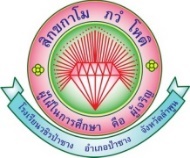 งานพัฒนาสื่อ สารสนเทศ และเทคโนโลยีการจัดการศึกษา
 ประจำปีงบประมาณ 2567 (1 ตุลาคม 2566 – 30 กันยายน 2567)1. ชื่องาน พัฒนาสื่อ สารสนเทศ และเทคโนโลยีการจัดการศึกษาชื่อกิจกรรม  1. พัฒนาเว็บไซต์ประชาสัมพันธ์ 	      2. ปรับปรุงระบบอินเทอร์เน็ต 	      3. พัฒนาระบบสารสนเทศนักเรียนรายบุคคลและระบบสารสนเทศทางด้านการจัดการบริหารงานการศึกษา 	      4. กิจกรรมพัฒนาระบบ ICT เพื่อการจัดการเรียนรู้ของโรงเรียน                  5. กิจกรรมพัฒนารูปแบบ DLTV และ DLIT และระบบสื่อ TRUE เพื่อการสร้างพัฒนาสื่อ                 6. จัดซื้อหนังสือเรียนตามหลักสูตรการศึกษาขึ้นพื้นฐานชื่อผู้รับผิดชอบ 1. นายเกรียงศักดิ์  จันทร์วงค์   	          2. นายสุรพงษ์  จ๋าก๋าง 		3. นายพงศกร  สุดวงรัตน์
 	          4. นางสาวชุติมา  เจริญผล		5. นางรุจิรา  ชัยวัง	          6. ว่าที่ ร.ต.ไกรสร   แปงใจ
                     ฝ่ายบริหารงานวิชาการ1.1 สนองมาตรฐานการศึกษาขั้นพื้นฐาน/ สมศ.มาตรฐานที่  2  กระบวนการบริหารและการจัดการ	2.6  จัดระบบสื่อ เทคโนโลยีสารสนเทศเพื่อสนับสนุนการบริหารจัดการและการจัดการเรียนรู้มาตรฐานที่  3  กระบวนการจัดการเรียนการสอนที่เน้นผู้เรียนเป็นสำคัญ	3.2  ใช้สื่อ สื่อ เทคโนโลยีสารสนเทศและแหล่งเรียนรู้ที่เอื้อต่อการเรียนรู้1.2 สนองกลยุทธ์ของสำนักงานเขตพื้นที่การศึกษามัธยมศึกษาลำปาง ลำพูน  	กลยุทธ์ที่ 4 สร้างโอกาสในการเข้าถึงบริการการศึกษาที่มีคุณภาพ มีมาตรฐาน และการลด ความ          		     เหลื่อมล้ำทางการศึกษา  	กลยุทธ์ที่ 6 ปรับสมดุลและพัฒนาระบบการบริหารจัดการศึกษา
1.3 สนองกลยุทธ์หลักของโรงเรียน
	ข้อ 6 ส่งเสริมประสิทธิภาพการบริหารจัดการศึกษาให้มีคุณภาพและมีมาตรฐาน
2. หลักการและเหตุผล           ในปัจจุบัน ข้อมูลข่าวสารและการสื่อสารนั้น เป็นสิ่งสำคัญในการดำเนินชีวิตในปัจจุบัน       เพราะต้องใช้ข้อมูลข่าวสารในการทำงานและตัดสินใจดำเนินงาน  การจัดการศึกษาในศตวรรษที่ 21     เป็นโลกที่มีการแข่งขันสูง ความรวดเร็วในการรับรู้ข้อมูลข่าวสารเพื่อใช้ในการดำเนินชีวิต รวมทั้งในวงการการศึกษาถือเป็นสิ่งที่จำเป็นอย่างยิ่ง ระบบเครือข่ายที่ดี มีความเสถียรภาพ และมีประสิทธิภาพสูง ทำให้ครูสามารถที่จะผลิตสื่อการสอน ความรู้ ตำราวิชาการ แหล่งเรียนรู้ที่มีคุณภาพตามไปด้วย ในด้านนักเรียนมีความจำเป็นต้องใช้ระบบเครือข่ายที่มีความเร็วสูง และมีความเสถียรภาพ เพื่อใช้ในการสืบค้นข้อมูล     จากคลังข้อมูลระบบอินเทอร์เน็ตที่มีมากมายมหาศาล สำหรับการศึกษาค้นคว้า ข้อมูลเพื่อการเรียน     การสอน การนำเสนอผลงานองค์ความรู้ที่เกิดขึ้น รวมทั้งนักเรียนสามารถรับรู้ข่าวสาร ความเคลื่อนไหวของโรงเรียนได้ทุกที่ ทุกเวลา สอดคล้องกับนโยบายการพัฒนาประเทศไปสู่ Thailand 4.0            สำหรับด้านการบริหารการจัดการศึกษาโดยสำนักนโยบายและแผน  กระทรวงศึกษาธิการ  ได้มีการจัดข้อมูลผ่านระบบอินเทอร์เน็ตเพื่อให้ลดความซ้ำซ้อน  ความผิดพลาดในการบริหารจัดการของโรงเรียน ในเรื่องการจัดสรรงบประมาณแก่โรงเรียนผ่านระบบข้อมูลต่าง ๆ เช่น  ระบบจัดเก็บข้อมูลนักเรียนรายบุคคล(Data Management Center: DMC)  ระบบจัดเก็บข้อมูลบุคลากรรายบุคคล           (P-OBEC)  ระบบข้อมูลพัสดุครุภัณฑ์ (M-Obec) ระบบงานทะเบียน-วัดผล (SGS) และระบบงานคัดกรองนักเรียนยากจน เพื่อจัดทำเป็นระบบสารสนเทศเพื่อบริหารงานการศึกษา (E-MIS) พร้อมกับการจัดทำข้อมูลสารสนเทศมัธยมศึกษาตอนปลาย (SESA) โรงเรียนจะต้องรายงานข้อมูลดังกล่าวให้เสร็จทันกำหนดเวลา และถูกต้อง ครบถ้วน 	และจากยุทธศาสตร์ของรัฐบาลได้พยายามผลักดันให้ประเทศไทยเข้าสู่สังคมแห่งภูมิปัญญาและการเรียนรู้ เพื่อให้เป็นไปตามสังคมโลกที่มีการใช้สื่อ เทคโนโลยีสารสนเทศและการสื่อสารอย่างแพร่หลาย โดยกระทรวงศึกษาธิการ ได้กำหนด 6 ยุทธศาสตร์ของกระทรวงศึกษาธิการ คือ หลักสูตรและกระบวนการเรียนรู้, การผลิตและพัฒนาครู, การผลิตและพัฒนากำลังคนและงานวิจัย, การประเมินและการพัฒนามาตรฐานการศึกษา, ICT เพื่อการศึกษา และการบริหารจัดการ โรงเรียนจึงได้เล็งเห็นความสำคัญในการพัฒนาสังคมให้ไปสู่ยุคแห่งการเรียนรู้และเป็นไปตามยุทธศาสตร์ของกระทรวงศึกษาธิการ และการนำประเทศก้าวไปสู่ยุค Thailand 4.0 การดำเนินการโครงการพัฒนาเทคโนโลยีเพื่อการจัดการเรียนรู้ เพื่อให้เกิดกิจกรรมแลกเปลี่ยนเรียนรู้ที่หลากหลายของครูและบุคลากรทางการศึกษา อันเป็นแหล่งส่งเสริมในด้านสื่อ เทคโนโลยีสารสนเทศและการสื่อสารผ่านเครือข่ายอินเทอร์เน็ต ผ่านการนำเสนอในช่องทางอื่น ๆ รวมทั้งเป็นการลดช่องว่างในการเข้าถึงสื่อ เทคโนโลยีสารสนเทศและการสื่อสาร ให้กับครู นักเรียนและบุคลากรทางการศึกษา เข้าถึงข้อมูล ความรู้ สารสนเทศได้เพิ่มมากขึ้นและทันยุคทันสมัย           จากเหตุผลดังกล่าวจึงได้จัดทำโครงการพัฒนาระบบงานสารสนเทศโรงเรียนวชิรป่าซาง ซึ่งมีความสำคัญและจำเป็นที่จะสนองตอบความต้องการของ ครู บุคลากร นักเรียน สถานศึกษา และชุมชน   ให้มีการใช้สื่อ สารสนเทศ เทคโนโลยีการศึกษาและเครือข่ายให้พัฒนาอย่างยั่งยืน ตามเป้าหมายขององค์กร ได้อย่างมีประสิทธิภาพ3. วัตถุประสงค์ของโครงการ 	3.1 เพื่อพัฒนาเว็บไซต์โรงเรียนวชิรป่าซาง www.wp.ac.th     	3.2 เพื่อขยาย-ซ่อมแซม-ปรับปรุงระบบอินเทอร์เน็ต ให้มีความเสถียรภาพ  	3.3 เพื่อปรับปรุงสารสนเทศระบบต่าง ๆ ที่ สพฐ. กำหนด3.4 เพื่อพัฒนาระบบ ICT เพื่อการศึกษาของโรงเรียนให้มีความเหมาะสมกับผู้เรียน          3.5 เพื่อพัฒนารูปแบบ DLTV และ DLIT และระบบสื่อ TRUE ของโรงเรียนให้สามารถใช้ในการจัดการเรียนรู้4. เป้าหมาย 	4.1 เป้าหมายเชิงปริมาณ 	 	4.1.1 เช่าโฮสต์และโดเมนเนม www.wp.ac.th จำนวน 1 เว็บไซต์    	4.1.2 ปรับปรุงระบบอินเทอร์เน็ตอาคารสำนักงานจำนวน 1 หลัง		4.1.3 ปรับปรุงข้อมูลสารสนเทศระบบต่าง ๆ จำนวน  9  ระบบ ได้แก่  ระบบข้อมูลนักเรียนรายบุคคล (DMC)  ระบบการคัดกรองนักเรียนยากจน (CCT)  ระบบงานบุคคล (P-OBEC)  ระบบบริหารงานพัสดุ (M-obec)  ระบบงานครุภัณฑ์และสิ่งก่อสร้าง (B-obec) ระบบรายงานสารสนเทศทางการศึกษา (E-MIS)และ ระบบฐานข้อมูลโรงเรียนประชารัฐ (SMSS) ข้อมูลสารสนเทศมัธยมศึกษาตอนปลาย (SESA) 	4.1.4 คณะครูและบุคลากรทางการศึกษาทุกคน ใช้ระบบ ICT เพื่อจัดการเรียนรู้               ได้อย่างเหมาะสมกับผู้เรียน 	4.1.5 คณะครูและบุคลากรทางการศึกษาทุกคน ใช้รูปแบบ DLTV และ DLIT และ        ระบบสื่อ TRUE ในการจัดการเรียนรู้
 	4.2 เป้าหมายเชิงคุณภาพ           	4.2.1 โรงเรียนวชิรป่าซางมีเว็บไซต์ประชาสัมพันธ์กิจกรรมงานของโรงเรียนอย่างมีคุณภาพ    	 		4.2.2 ระบบอินเทอร์เน็ตมีความเสถียรมากยิ่งขึ้น 		4.2.3 มีระบบสารสนเทศที่เหมาะสมสำหรับการใช้งานบริหารจัดการศึกษา    	4.2.4 คณะครูและบุคลากรทางการศึกษา สามารถใช้ระบบ ICT เพื่อจัดการเรียนรู้             ได้อย่างเหมาะสมกับผู้เรียน และเป็นแบบอย่างได้ ร้อยละ 80 4.2.5 คณะครูและบุคลากรทางการศึกษา สามารถเลือกใช้รูปแบบ DLTV และ DLIT       และ ระบบสื่อ TRUE เพื่อการจัดการเรียนรู้ได้เหมาะสมกับกิจกรรมการเรียนการสอน ร้อยละ 805. วิธีดำเนินการ/ขั้นตอนการดำเนินงานภาคเรียนที่ 2/2566 (1 ต.ค. 2566 – 30 เม.ย. 2566)ภาคเรียนที่ 1/2567 (1 พ.ค. 2567 – 30 ก.ย. 2567)6. งบประมาณ  	ได้รับจัดสรรงบประมาณ จำนวน 377,800 บาท (ตามตารางรายละเอียดค่าใช้จ่ายของโครงการ ปีงบประมาณ พ.ศ. 2567) รายละเอียดดังนี้ :การจัดสรรงบประมาณจำแนกตามหมวดรายจ่าย	7. ระยะเวลาดำเนินโครงการ 1 ตุลาคม 2566 – 30 กันยายน 2567
8. สถานที่  โรงเรียนวชิรป่าซาง และหน่วยงานที่เกี่ยวข้อง9. การวิเคราะห์ความเสี่ยงของโครงการ     9.1 ปัจจัยความเสี่ยง             9.1.1 ภัยธรรมชาติได้แก่  ฟ้าผ่าลมพายุ  อาจทำให้อุปกรณ์ได้รับความเสียหาย	   9.1.2 ไฟฟ้าตก  ไฟฟ้าไฟฟ้าเกิน  ทำให้อุปกรณ์มีอายุการใช้งานสั้น	   9.1.3 ความเร็วอินเทอร์เน็ตช้าลงเนื่องจากคนใช้งานมากขึ้น	   9.1.4 การวางแผน กำหนดวิธีการ/ขั้นตอนการดำเนินกิจกรรม ไม่สอดคล้องกับการพัฒนาระบบไปใช้ในการดำเนินงาน  	  9.1.5 อุปกรณ์ที่ใช้ในการพัฒนาระบบเครือข่ายมีราคาแพง และมีอายุการใช้งานจำกัด	  9.1.6 ขาดแคลนบุคลากร ที่มีความชำนาญด้านเทคโนโลยี และ ICT เพื่อการศึกษา     9.2 แนวทางการบริหารความเสี่ยง	   9.2.1 ขอจัดสรรงบประมาณเพิ่มเติมกรณ๊จำเป็น  เช่น  อุปกรณ์ที่ไม่ได้สำรองไว้ชำรุดเสียหาย	   9.2.2 เจรจาผู้ให้บริการขอความเร็วอินเทอร์เน็ตที่สูงขึ้น   9.2.3 วางแผน กำหนดวิธีการ/ขั้นตอนการดำเนินกิจกรรม ให้สอดคล้องกับการพัฒนาระบบไปใช้ในการดำเนินงาน     9.2.4 เตรียมอุปกรณ์ที่ใช้ในการพัฒนาระบบเครือข่าย และให้ความรู้ในการดูแลรักษาอุปกรณ์   9.2.5 จัดจ้างบุคลากร ที่มีความชำนาญด้านเทคโนโลยี และ ICT เพื่อการศึกษา10. การประเมินผล11. ประโยชน์ที่คาดว่าจะได้รับ	  11.1 ครู นักเรียนและชุมชน ได้รับรู้ข่าวสารของโรงเรียนวชิรป่าซางจากเว็บไซต์ wp.ac.th	  11.2 ครูและนักเรียนสามารถใช้งานอินเทอร์เน็ตอย่างทั่วถึงและสืบค้นข้อมูลจากอินเทอร์เน็ตอย่างรวดเร็วและสามารถพัฒนาศักยภาพในการเสริมสร้างความรู้ให้กับตนเองอย่างสร้างสรรค์	  11.3 ผู้บริหารระดับโรงเรียนและในส่วนกลาง มีสารสนเทศในการบริหารจัดการศึกษา และสามารถนำสารสนเทศไปใช้ในการประกอบการตัดสินใจ. 	  11.4 พัฒนาระบบ ICT เพื่อการศึกษาของโรงเรียนให้มีความเหมาะสมกับผู้เรียน            11.5 พัฒนารูปแบบ DLTV และ DLIT และระบบสื่อ TRUE ของโรงเรียนให้สามารถใช้ในการจัดการเรียนรู้			         		   			นายสุรพงษ์  จ๋าก๋าง
 					   		       	   ผู้เสนอโครงการ		 	         	     			วันที่ 1 เดือน  พฤศจิกายน พ.ศ.2566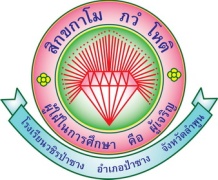 งานวัดผลและเทียบโอนผลการเรียน
ประจำปีงบประมาณ 2567 (1 ตุลาคม 2566 – 30 กันยายน 2567)1. ชื่องาน วัดผลและเทียบโอนผลการเรียน    ผู้รับผิดชอบ	1. นายปฐวี  แสงยาสมุทร		2. นางสาวชุติมา  เจริญผล		3. นางสาววิมลพรรณ มหาวัน		4. นายณัฐวัฒน์  แก้วสัก		ฝ่ายบริหารงานวิชาการ 1.1 สนองมาตรฐานการศึกษาขั้นพื้นฐาน/ สมศ.มาตรฐานที่  1  คุณภาพของผู้เรียน	1.1  ผลสัมฤทธิ์ทางวิชาการของผู้เรียน		5)  มีผลสัมฤทธิ์ทางการเรียนตามหลักสูตรสถานศึกษามาตรฐานที่  2  กระบวนการบริหารและการจัดการ		2.2  มีระบบบริหารจัดการคุณภาพของสถานศึกษา		2.3  ดำเนินงานพัฒนาวิชาการที่เน้นคุณภาพผู้เรียนรอบด้านตามหลักสูตรสถานศึกษาและทุกกลุ่มเป้าหมายมาตรฐานที่  3  กระบวนการจัดการเรียนการสอนที่เน้นผู้เรียนเป็นสำคัญ		3.4  ตรวจสอบและประเมินผู้เรียนอย่างเป็นระบบและนำผลมาพัฒนาผู้เรียน1.2 สนองกลยุทธ์ของสำนักงานเขตพื้นที่การศึกษามัธยมศึกษาลำปาง ลำพูน กลยุทธ์ที่ 1 จัดการศึกษาเพื่อความมั่นคงของมนุษย์และของชาติ 
กลยุทธ์ที่ 2 จัดการศึกษาเพื่อเพิ่มความสามารถในการแข่งขันของประเทศ 1.3 สนองกลยุทธ์หลักของโรงเรียน1. พัฒนาหลักสูตรและการเรียนรู้ ที่สร้างทักษะวิชาการ ทักษะชีวิต ทักษะวิชาชีพ คุณลักษณะในศตวรรษที่ 21 สู่มาตรฐานสากล  	5. พัฒนาครูและบุคลากรทางการศึกษาสู่การเป็นผู้นำทางวิชาการอย่างครูมืออาชีพ2. หลักการและเหตุผลกระทรวงศึกษาธิการได้มีคำสั่งให้ใช้หลักสูตรแกนกลางการศึกษาขั้นพื้นฐาน พุทธศักราช 2551 และใช้ในโรงเรียนทั่วประเทศในปีการศึกษา 2553 หลักสูตรนี้ที่กำหนดมาตรฐานการเรียนรู้เป็นเป้าหมายในการพัฒนาคุณภาพผู้เรียน โดยมาตรฐานการเรียนรู้ได้ระบุสิ่งที่ผู้เรียนพึงรู้และปฏิบัติได้ และมีแนวปฏิบัติการวัดและประเมินผลการเรียนรู้ ให้ข้อมูลเกี่ยวกับข้อแนะในการจัดทำระเบียบว่าด้วยการวัดและประเมินผลการเรียนของสถานศึกษาแนวปฏิบัติที่ดีในการวัดและประเมินผล การเรียนรู้ที่ถูกต้องตามหลักวิชา แนวทางการวัดและประเมินผลการเรียนรู้ในระดับชั้นเรียนที่นำไปสู่การพัฒนาผู้เรียนให้เต็มศักยภาพบนพื้นฐานของความแตกต่างระหว่างบุคคล	โรงเรียนวชิรป่าซางจึงมีการพัฒนาระบบงานวัดผลและเทียบโอนผลการเรียน ส่งเสริมและพัฒนาประสิทธิภาพการบริหารงานวิชาการ ให้มีคุณภาพสอดคล้องกับกลยุทธ์ มาตรฐานของโรงเรียนและสอดคล้องกับนโยบายของกระทรวงศึกษาธิการ โดยการพัฒนาระบบงานวัดผลและเทียบโอนผลการเรียน ซึ่งเป็นอีกระบบงานหนึ่งในฝ่ายงานวิชาการที่ต้องมีการประสานงานทั้งครู นักเรียน และผู้ปกครอง มีการดำเนินการประสานงานกับงานทะเบียน ซึ่งต้องมีความถูกต้อง รวดเร็ว และใช้ระบบการประมวลผล ผ่านระบบ SGS ผ่านระบบอินเตอร์เน็ต และสอดคล้องกับหลักการตามแนวปฏิบัติการวัดและประเมินผลการเรียนรู้ตามหลักสูตรแกนกลางการศึกษาขั้นพื้นฐานพุทธศักราช 2551 การวัดและประเมินผลการเรียนรู้มีจุดมุ่งหมายเพื่อพัฒนาผู้เรียน เก็บรวบรวมข้อมูลเกี่ยวกับผลการเรียนและการเรียนรู้ของผู้เรียนในระหว่างการเรียนการสอนอย่างต่อเนื่อง แล้วนำข้อมูลมาใช้ในการปรับปรุงแก้ไขการเรียนรู้ของผู้เรียน การสอนของครู และใช้ในการตัดสินผลการเรียนเป็นการประเมินสรุปผลการเรียนรู้ ดังนั้นโครงการพัฒนาประสิทธิภาพงานวัดผลประเมินผลและเทียบโอนผลการเรียน จึงมีความสำคัญในการพัฒนาระบบงานฝ่ายวิชาการ เพื่อพัฒนาระบบงานของโรงเรียนให้มีคุณภาพและประสิทธิภาพ3. วัตถุประสงค์ของโครงการ3.1 เพื่อพัฒนางานระบบงานวัดผลและเทียบโอนผลการเรียน ให้ถูกต้องและมีประสิทธิภาพ      3.2 เพื่อดำเนินการจัดสอบกลางภาคเรียนและปลายภาคเรียน   4. เป้าหมาย4.1 เป้าหมายเชิงปริมาณ	4.1.1 นักเรียนโรงเรียนวชิรป่าซาง ได้รับการประมลผลการเรียน อย่างถูกต้องและรวดเร็ว โดยผ่านการตรวจสอบหลักฐานที่ถูกต้อง สมบูรณ์ ตรงตามความประสงค์ในการใช้งาน ครบทุกคนคิดเป็นร้อยละ 100 	4.1.2 มีการดำเนินการจัดสอบกลางภาคและปลายภาคเรียน รวมทั้งสิ้น 4 ครั้ง/ปีการศึกษา คิดเป็นร้อยละ 100 	4.2 เป้าหมายเชิงคุณภาพ	4.2.1 นักเรียนโรงเรียนวชิรป่าซาง ได้รับทราบผลการเรียนที่ถูกต้อง สมบูรณ์ และสามารถนำไปใช้เป็นหลักฐานทางการศึกษาได้อย่างมีประสิทธิภาพ 5. วิธีดำเนินการ/ขั้นตอนการดำเนินงานภาคเรียนที่ 2/2566 (1 ต.ค. 2566 – 30 เม.ย. 2567)ภาคเรียนที่ 1/2567 (1 พ.ค. 2567 – 30 ก.ย. 2567)6. งบประมาณ  	ได้รับจัดสรรงบประมาณ จำนวน 84,860 บาท (ตามตารางรายละเอียดค่าใช้จ่ายของโครงการ ปีงบประมาณ พ.ศ. 2567) รายละเอียดดังนี้ :การจัดสรรงบประมาณจำแนกตามหมวดรายจ่าย7. ระยะเวลาดำเนินโครงการ 1 ตุลาคม 2566 – 30 กันยายน 2567
8. สถานที่  โรงเรียนวชิรป่าซาง9. การวิเคราะห์ความเสี่ยงของโครงการ     9.1 ปัจจัยความเสี่ยง	9.1.1 ระบบ SGS มีผู้ใช้งานจำนวนมากในช่วงการสอบปลายภาคเรียน  	9.1.2 ครูผู้สอนลืม Username และ Password สำหรับการเข้าระบบ SGS     9.2 แนวทางการบริหารความเสี่ยง	9.2.1 ปรับช่วงเวลาในการกรอกคะแนนในระบบ SGS	9.2.2 ทำทะเบียน Username และ Password สำหรับการเข้าระบบ SGS10. การประเมินผล11. ประโยชน์ที่คาดว่าจะได้รับ	11.1 นักเรียนโรงเรียนวชิรป่าซาง ได้รับทราบผลการเรียนที่ถูกต้อง สมบูรณ์ และสามารถ	11.2 นำไปใช้เป็นหลักฐานทางการศึกษาได้อย่างมีประสิทธิภาพ 	11.3 การดำเนินการจัดสอบกลางภาคและปลายภาคเรียน ดำเนินการเป็นไปด้วยความเรียบร้อย 			 	                  		นายปฐวี  แสงยาสมุทร
 								      ผู้เสนอโครงการ 							    วันที่ 1 เดือน  พฤศจิกายน พ.ศ.2566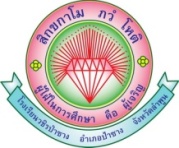 
				     งานทะเบียนประจำปีงบประมาณ 2567 (1 ตุลาคม 2566 – 30 กันยายน 2567)1. ชื่องาน ทะเบียน 
ชื่อกิจกรรม	1. ออกเอกสารทางการเรียน	     	2. กรอกข้อมูลพื้นฐาน ดำเนินงานในระบบ SGS 	     	3. งานพิธีมอบใบประกาศนียบัตร	          4. จัดทำบัตรประจำตัวนักเรียน		5. กิจกรรมอบรมพัฒนาให้ความรู้การใช้งานระบบ SGS ชื่อผู้รับผิดชอบ	1. นางสาวชุติมา  เจริญผล       	2. นายณัฐเศรษฐ  วัจนเศรษฐกุล	3. ว่าที่ ร.ต.ไกรสร  แปงใจฝ่ายบริหารงานวิชาการ 1.1 สนองมาตรฐานการศึกษาขั้นพื้นฐาน/ สมศ.       มาตรฐานที่ 2 ด้าน กระบวนการบริหารและการจัดการ  	 	ข้อ 2.2  มีระบบบริหารจัดการคุณภาพของสถานศึกษาข้อ 2.3  ดำเนินงานพัฒนาวิชาการที่เน้นคุณภาพผู้เรียนรอบด้านตามหลักสูตรสถานศึกษาและทุกกลุ่มเป้าหมาย1.2 สนองกลยุทธ์ของสำนักงานเขตพื้นที่การศึกษามัธยมศึกษาลำปาง ลำพูน        กลยุทธ์ที่ 4 การสร้างโอกาส ความเสมอภาค และความเท่าเทียม การเข้าถึงบริการทางการศึกษา
       กลยุทธ์ที่ 6 การพัฒนาระบบบริหารจัดการและส่งเสริมให้ทุกภาคส่วนมีส่วนร่วมในการจัดการศึกษา
1.3 สนองกลยุทธ์หลักของโรงเรียน       กลยุทธ์ที่ 6  ส่งเสริมประสิทธิภาพการบริหารจัดการศึกษาให้มีคุณภาพและมีมาตรฐาน
2. หลักการและเหตุผลการส่งเสริมและพัฒนาประสิทธิภาพการบริหารงานวิชาการ เป็นการบริหารจัดการประสานงานร่วมกับหน่วยงานต่างๆ ของโรงเรียน เพื่อมุ่งส่งเสริมการพัฒนาคุณภาพของครู นักเรียน และบุคลากร    ทางการศึกษาในโรงเรียนให้มีคุณภาพและสอดคล้องกับนโยบายของกระทรวงศึกษาธิการ โดยการพัฒนาระบบงานทะเบียน จัดว่าเป็นอีกระบบงานหนึ่งในฝ่ายงานวิชาการที่ต้องมีการประสานงานทั้งครู นักเรียน และผู้ปกครอง รวมทั้งศิษย์เก่าที่จบการศึกษา ซึ่งต้องการเอกสารทางการเรียน (เอกสารประเมินผลตามหลักสูตรการศึกษาขั้นพื้นฐาน หรือ ปพ.) ต้องมีความถูกต้อง และสอดคล้องกับหลักการ ตามแนวทางในหลักสูตรแกนกลางการศึกษาขั้นพื้นฐาน พ.ศ.2551 (ฉบับปรับปรุง พ.ศ.2560) และสอดคล้องกับหลักสูตรการศึกษาฉบับเดิม รวมทั้งการมีข้อมูลพื้นฐานในระบบงาน SGS (Secondary Grading System) ซึ่งเป็นระบบการประเมินผลการเรียน ของโรงเรียนกลุ่มมัธยมศึกษาทั่วประเทศ โดยสำนักงานคณะกรรมการการศึกษาขึ้นพื้นฐาน กระทรวงศึกษาธิการ และการทำบัตรประจำตัวนักเรียน ซึ่งจะเป็นประโยชน์ อย่างยิ่งในการที่รับผลประโยชน์สูงสุดในการรับบริการต่าง ๆ นอกจากนี้นักเรียนที่จบการศึกษาตามหลักสูตรแกนกลางฯ ของโรงเรียน ได้ร่วมกิจกรรมการแสดงความยินดีในความพากเพียรของนักเรียนที่จบการศึกษา ในปีการศึกษา 2566 ในงานพิธีมอบใบประกาศนียบัตร เพื่อสร้างความภาคภูมิใจแก่นักเรียนและการเสริมสร้างความรักในสถาบันการศึกษา ดังนั้น โครงการพัฒนางานทะเบียน จึงมีความสำคัญอย่างยิ่งต่อการพัฒนาระบบงานในฝ่ายวิชาการ ให้มีคุณภาพและประสิทธิภาพต่อไป3. วัตถุประสงค์3.1 เพื่อพัฒนาระบบงานทะเบียน และออกเอกสารการเรียน (ปพ.) ให้ถูกต้องและมีประสิทธิภาพ         	3.2 เพื่อจัดงานพิธีมอบใบประกาศนียบัตร	3.3 เพื่อจัดทำบัตรประจำตัวนักเรียน4. เป้าหมาย     4.1 เป้าหมายเชิงปริมาณ4.1.1 นักเรียนโรงเรียนวชิรป่าซาง และนักเรียนที่จบการศึกษาไปแล้ว ได้รับเอกสารทางการเรียน (ปพ.) โดยผ่านการตรวจสอบหลักฐานที่ถูกต้อง สมบูรณ์ ตรงตามความประสงค์ในการใช้งาน ครบทุกคน    ผ่านเกณฑ์การจบการศึกษาภาคบังคับ และขั้นพื้นฐาน ที่สอดคล้องกับหลักสูตรแกนกลางการศึกษา      ขั้นพื้นฐาน พ.ศ.2551 คิดเป็นร้อยละ 904.1.2 นักเรียนชั้นมัธยมศึกษาปีที่ 3 จำนวน 44 คน และชั้นมัธยมศึกษาปีที่ 6 จำนวน 42 คน รวมทั้งสิ้น 86 คน ได้เข้าร่วมงานพิธีมอบใบประกาศนียบัตร ครบทุกคน      4.2 เป้าหมายเชิงคุณภาพ    	4.2.1 นักเรียนโรงเรียนวชิรป่าซาง นักเรียนที่จบการศึกษาไปแล้ว ได้รับเอกสารทางการเรียน (ปพ.) ครบถ้วน ถูกต้อง สมบูรณ์ สามารถนำไปใช้เป็นหลักฐานทางการศึกษาได้อย่างมีประสิทธิภาพ สอดคล้องกับหลักสูตรแกนกลางการศึกษาขั้นพื้นฐาน พ.ศ.25514.2.2 นักเรียนชั้นมัธยมศึกษาปีที่ 3 และ 6 ได้เข้าร่วมงานพิธีมอบใบประกาศนียบัตร ด้วยความภาคภูมิใจ และเกิดความรักในสถาบันการศึกษา 5. วิธีดำเนินการ/ขั้นตอนการดำเนินงาน    ภาคเรียนที่ 2/2566 (1 ต.ค. 2566 – 30 เม.ย. 2567)    ภาคเรียนที่ 1/2567 (1 พ.ค. 2567 – 30 ก.ย. 2567)6. งบประมาณ	ได้รับจัดสรรงบประมาณจำนวน 23,000 บาท (ตามตารางรายละเอียดค่าใช้จ่ายของโครงการ ปีงบประมาณ พ.ศ.2567) รายละเอียดดังนี้ :7. ระยะเวลาดำเนินงาน 1 ต.ค. 2566 – 30 ก.ย. 25678. สถานที่  โรงเรียนวชิรป่าซาง 9. การวิเคราะห์ความเสี่ยงของงาน     9.1 ปัจจัยความเสี่ยง	  9.1.1 ระบบอินเตอร์เน็ต ที่ไม่เสถียร และเครื่องคอมพิวเตอร์สำนักงานเป็นรุ่นเวอร์ชั่นเก่า 	  9.1.2 บุคลากรด้านงานทะเบียน มีความเชี่ยวชาญในการทำงานด้านคอมพิวเตอร์น้อย และ                    มีระบบการรายงานผลการจบการศึกษา (ปพ.3 รูปแบบ Online ระบบใหม่)	  9.1.3 โปรแกรม SGS ไม่สามารถนำข้อมูลรายละเอียดพื้นฐาน มาทำบัตรประจำตัวนักเรียน     9.2 แนวทางการบริหารความเสี่ยง	  9.2.1 เลือกใช้เครือข่ายของระบบอินเตอร์เน็ต ที่มีความเสถียรมากขึ้น และจัดหา                    เครื่องคอมพิวเตอร์/ปริ้นเตอร์เครื่องใหม่ที่มีคุณภาพมากขึ้น สำหรับใช้งานห้องสำนักงาน 	  9.2.2 พัฒนาความรู้ อบรมทักษะปฏิบัติการ ระบบโปรแกรม SGS ให้แก่บุคลากร                     ให้มีความเชี่ยวชาญในการทำงานด้านคอมพิวเตอร์มากขึ้น รวมทั้งจัดหาบุคลากรเพิ่มเติม	  9.2.3 จัดจ้างเหมาการจัดทำบัตรประจำตัวนักเรียน10. การประเมินผล11. ประโยชน์ที่คาดว่าจะได้รับ        11.1 นักเรียนโรงเรียนวชิรป่าซาง ได้รับเอกสารทางการเรียน (ปพ.) ครบถ้วน ถูกต้อง สมบูรณ์ สามารถนำไปใช้เป็นหลักฐานทางการศึกษาได้อย่างมีประสิทธิภาพ สอดคล้องกับหลักสูตรแกนกลางการศึกษาขั้นพื้นฐาน พ.ศ.2551 (ฉบับปรับปรุง พ.ศ.2560)        11.2 นักเรียนระดับชั้นมัธยมศึกษาปีที่ 3 และ 6 ได้ร่วมงานพิธีมอบใบประกาศนียบัตรของโรงเรียน       11.3 นักเรียนใหม่ของโรงเรียน มีบัตรประจำตัวนักเรียน								 	 นางสาวชุติมา  เจริญผล								      ผู้เสนอโครงการ
 							       วันที่ 1 เดือน  พฤศจิกายน พ.ศ.2566งานกิจกรรมพัฒนาผู้เรียน
ประจำปีงบประมาณ 2567 (1 ตุลาคม 2566 – 30 กันยายน 2567)1. ชื่องาน   กิจกรรมพัฒนาผู้เรียน   ชื่อกิจกรรม 	1. จัดทำเอกสารประเมินผลกิจกรรมพัฒนาผู้เรียน 2. กิจกรรมส่งเสริมการเรียนรู้ในกิจกรรมชุมนุม 		3. กิจกรรมถวายราชสดุดีวันคล้ายเสด็จสวรรคตรัชกาลที่ 6	4. กิจกรรมเข้าค่ายพักแรมลูกเสือสามัญรุ่นใหญ่และยุวกาชาด		5. กิจกรรมวันสถาปนาลูกเสือไทย6. กิจกรรมทัศนศึกษาของนักเรียน		7. กิจกรรมอบรมลูกเสืออาสา กกต. เพื่อพัฒนาประชาธิปไตย จ.ลำพูน		8. กิจกรรมชุมนุมลูกเสือต้านภัยยาเสพติด     		9. กิจกรรมชุมนุมนักศึกษาวิชาทหาร (รด.) 		10 กิจกรรมพัฒนาการเรียนรู้ด้วยวิทยาการคอมพิวเตอร์		11. กิจกรรมยุวกาชาดผู้รับผิดชอบ	1. นางสาววิมลพรรณ มหาวัน		2. นายชัชพล  พักตร์ใส		3. นางกมลทิพย์  สายสุวรรณ		4. นายสุรพงษ์  จ๋าก๋าง  		5. ว่าที่ร้อยตรีไกรสร  แปงใจ		ฝ่ายบริหารงานวิชาการ1.1 สนองมาตรฐานการศึกษาขั้นพื้นฐาน/ สมศ.มาตรฐานที่ 1 คุณภาพของผู้เรียน 1.2 คุณลักษณะที่พึงประสงค์ของผู้เรียนมาตรฐานที่ 3 กระบวนการจัดการเรียนการสอนที่เน้นผู้เรียนเป็นสำคัญ 	3.1   จัดการเรียนรู้ผ่านกระบวนการคิดและปฏิบัติจริง และสามารถนำไปประยุกต์ใช้ในชีวิตได้	3.2  ใช้สื่อ เทคโนโลยีสารสนเทศและแหล่งเรียนรู้ที่เอื้อต่อการเรียนรู้	3.3  มีการบริหารจัดการชั้นเรียนเชิงบวก	3.4  ตรวจสอบและประเมินผู้เรียนอย่างเป็นระบบและนำผลมาพัฒนาผู้เรียน	3.5   มีการแลกเปลี่ยนเรียนรู้และให้ข้อมูลสะท้อนกลับเพื่อพัฒนาและปรับปรุงการจัดการเรียนรู้1.2 สนองกลยุทธ์ของสำนักงานเขตพื้นที่การศึกษามัธยมศึกษาลำปาง ลำพูน กลยุทธ์ที่ 1 จัดการศึกษาเพื่อความมั่นคงของมนุษย์และของชาติ 
กลยุทธ์ที่ 2 จัดการศึกษาเพื่อเพิ่มความสามารถในการแข่งขันของประเทศ 
กลยุทธ์ที่ 3 พัฒนาและเสริมสร้างศักยภาพทรัพยากรมนุษย์ 
กลยุทธ์ที่ 4 สร้างโอกาสในการเข้าถึงบริการการศึกษาที่มีคุณภาพ มีมาตรฐาน และการลด ความ
               เหลื่อมล้ำทางการศึกษา 
กลยุทธ์ที่ 5 จัดการศึกษาเพื่อพัฒนาคุณภาพชีวิตที่เป็นมิตรกับสิ่งแวดล้อม 
กลยุทธ์ที่ 6 ปรับสมดุลและพัฒนาระบบการบริหารจัดการศึกษา1.3 สนองกลยุทธ์หลักของโรงเรียนข้อ 1. พัฒนาหลักสูตรและการเรียนรู้ ที่สร้างทักษะวิชาการ ทักษะชีวิต ทักษะวิชาชีพ คุณลักษณะในศตวรรษที่ 21 สู่มาตรฐานสากล โดยน้อมนำศาสตร์พระราชาสู่การปฏิบัติ 	ข้อ 2. พัฒนาคุณภาพผู้เรียนตามมาตรฐานการศึกษาขั้นพื้นฐาน ทักษะชีวิต มีคุณธรรม จริยธรรม มีเป้าหมายชีวิต และมีทักษะวิชาชีพตามศตวรรษที่ 21ข้อ 3. เสริมสร้างความสามัคคี สร้างคนดีสู่สังคม ตามวิถีประชาธิปไตยข้อ  4.  สร้างจิตสำนึกให้ผู้เรียนอนุรักษ์สืบสานวัฒนธรรมประเพณี ใส่ใจสิ่งแวดล้อมทั้งในและนอกโรงเรียน ข้อ 6. ส่งเสริมประสิทธิภาพการบริหารจัดการศึกษาให้มีคุณภาพและมีมาตรฐาน2. หลักการและเหตุผลหลักสูตรแกนกลางการศึกษาขั้นพื้นฐาน พุทธศักราช 2551 มุ่งพัฒนาผู้เรียนทุกคนซึ่งเป็นกำลังของชาติให้เป็นมนุษย์ที่มีความสมดุลทั้งด้านร่างกาย ความรู้ คุณธรรม มีจิตสำนึกในความเป็นพลเมืองไทยและพลโลก ยึดมั่นในการปกครองตามระบอบประชาธิปไตย อันมีพระมหากษัตริย์ทรงเป็นประมุข โดยมุ่งเน้นผู้เรียนเป็นสำคัญสร้างองค์ความรู้ ทักษะหรือกระบวนการเรียนรู้ และคุณลักษณะอันพึงประสงค์มีการจัดกิจกรรมพัฒนาผู้เรียน ซึ่งเป็นการบูรณาการองค์ความรู้ ทักษะ เจตคติและประสบการณ์ของผู้เรียนมาปฏิบัติ เพื่อเสริมสร้างสมรรถนะสำคัญและคุณลักษณะอันพึงประสงค์ของผู้เรียนตามหลักสูตรแกนกลางการศึกษาขั้นพื้นฐาน พุทธศักราช 2551 กิจกรรมพัฒนาผู้เรียน เป็นส่วนหนึ่งของหลักสูตรแกนกลางการศึกษาขั้นพื้นฐาน พุทธศักราช 2551 ที่ช่วยให้ผู้เรียนได้นำองค์ความรู้ ทักษะจากการเรียนรู้และประสบการณ์ของผู้เรียนมาปฏิบัติกิจกรรมพัฒนาตนเองเพื่อเป็นคนดีมีคุณธรรมจริยธรรมมีวินัย และมีจิตสำนึกสาธารณะที่ดีงาม เป็นคนมีปัญญาในการใช้ทักษะชีวิต การคิด การสื่อสารการแก้ปัญหา และการใช้เทคโนโลยี และเป็นคนมีความสุขในการดำเนินชีวิตอย่างพอเพียงโดยอยู่ร่วมกับผู้อื่นในสังคมได้อย่างสร้างสรรค์	โรงเรียนวชิรป่าซางจึงจัดทำโครงการส่งเสริมกิจกรรมพัฒนาผู้เรียนเพื่อสนองตอบพันธกิจส่งเสริม สนับสนุนและพัฒนาผู้เรียนให้มีคุณภาพตามมาตรฐานการศึกษาและคุณลักษณะอันพึงประสงค์ โดยมีเป้าประสงค์ให้ผู้เรียนทุกคนได้รับโอกาสทางการศึกษาขั้นพื้นฐาน 12 ปี ตามสิทธิอย่างทั่วถึง เท่าเทียม   ตรงตามมาตรฐาน เพื่อให้ผู้เรียนได้บรรลุตามหลักสูตรแกนกลางการศึกษาขั้นพื้นฐาน พุทธศักราช 2551 ต่อไป3. วัตถุประสงค์ของโครงการ3.1 เพื่อพัฒนาคุณภาพผู้เรียนตามระดับการศึกษาขั้นพื้นฐาน3.2 เพื่อให้ผู้เรียนพัฒนาบุคลิกภาพ เจตคติ ค่านิยมในการดำรงชีวิต และสร้างศีลธรรมจริยธรรม3.3 เพื่อให้ผู้เรียนมีจิตสำนึกและทำประโยชน์เพื่อสังคมและประเทศชาติ          3.4 เพื่อส่งเสริมกิจการนักศึกษาวิชาทหารในและนอกสถานศึกษา
          3.5 เพื่อเตรียมความพร้อมนักศึกษาวิชาทหารก่อนเข้ารับการฝึกจากศูนย์การฝึกนักศึกษาวิชาทหาร3.6 เพื่อให้นักศึกษาวิชาทหารได้ฝึกทักษะ และประสบการณ์โดยใช้กระบวนการทางวิชาทหารในการทำกิจกรรมร่วมกันเป็นกลุ่ม เป็นหมู่คณะ และมีระเบียบวินัย	3.7 เพื่อพัฒนาการเรียนรู้ของนักเรียนด้วยวิทยาการคอมพิวเตอร์3.8 เพื่อพัฒนานักเรียนให้มีทักษะในด้านการติดต่อสื่อสารด้วยเทคโนโลยีสารสนเทศ3.9 เพื่อให้นักเรียนสามารถการแลกเปลี่ยนเรียนรู้ ระหว่างเพื่อน ครู ผู้ปกครอง สังคม ในโลกแห่งการติดต่อสื่อสารอย่างมีคุณธรรม และมีประสิทธิภาพ4. เป้าหมาย    4.1 เป้าหมายเชิงปริมาณ4.1.1 นักเรียนได้รับการพัฒนาการเรียนรู้จากการเข้าร่วมกิจกรรมชุมนุมร้อยละ 904.1.2 นักเรียนชาย-หญิง ชั้นมัธยมศึกษาตอนต้นได้รับการพัฒนาการเรียนรู้จากการเข้าร่วม  กิจกรรมลูกเสือ - เนตรนารี ร้อยละ 904.1.3 นักเรียนหญิงชั้นมัธยมศึกษาตอนต้นได้รับการพัฒนาการเรียนรู้จากการเข้าร่วมกิจกรรมยุวกาชาดร้อยละ 904.1.4 นักเรียนได้รับการพัฒนาการเรียนรู้จากการเข้าร่วมกิจกรรมทัศนศึกษาร้อยละ 904.1.5 นักเรียนมัธยมศึกษาปีที่ 1-6 จำนวน 292 คน คิดเป็นร้อยละ 100 สามารถเรียนรู้โดยใช้วิทยาการคอมพิวเตอร์ (ICT)
   	4.1.6 นักเรียนที่เข้ารับการอบรมสามารถใช้วิทยาการคอมพิวเตอร์ในการสื่อสาร และเผยแพร่4.2 เป้าหมายเชิงคุณภาพ4.2.1 นักเรียนร้อยละ 90 ได้รับการประเมินผลคุณภาพ “ผ่าน” ในกิจกรรมชุมนุม4.2.2 นักเรียนชาย-หญิง ชั้นมัธยมศึกษาตอนต้นร้อยละ 90 ได้รับการประเมินผลคุณภาพ “ผ่าน” ในกิจกรรมลูกเสือ-เนตรนารี4.2.3 นักเรียนหญิงชั้นมัธยมศึกษาตอนต้นร้อยละ 90 ได้รับการประเมินผลคุณภาพ “ผ่าน” ในกิจกรรมยุวกาชาด4.2.4 นักเรียนร้อยละ 90 ได้เข้าร่วมกิจกรรมทัศนศึกษาและนำความรู้มาใช้ในชีวิตประจำวันอย่างเหมาะสม	4.2.5 นักเรียนมีความพึงพอใจต่อการจัดการอบรม ICT ในระดับ ดีมาก 	4.2.6 นักเรียนมีคุณธรรมในการใช้คอมพิวเตอร์ด้านต่าง ๆ ในระดับ ดีมาก5. วิธีดำเนินการ/ขั้นตอนการดำเนินงานภาคเรียนที่ 2/2566 (1 ต.ค. 2566 – 30 เม.ย. 2567)ภาคเรียนที่ 1/2567 (1 พ.ค. 2567 – 30 ก.ย. 2567)6. งบประมาณ  	ได้รับจัดสรรงบประมาณ  จำนวน  212,861  บาท (ตามตารางรายละเอียดค่าใช้จ่ายของโครงการ ปีงบประมาณ พ.ศ. 2567) รายละเอียดดังนี้ :การจัดสรรงบประมาณจำแนกตามหมวดรายจ่าย	7. ระยะเวลาดำเนินโครงการ   1 ต.ค. 2566 – 30 ก.ย. 2567   
8. สถานที่   โรงเรียนวชิรป่าซาง และแหล่งเรียนรู้นอกสถานศึกษาที่เหมาะสม
9. การวิเคราะห์ความเสี่ยงของโครงการ
     9.1 ปัจจัยความเสี่ยง	การดำเนินการล่าช้า ไม่ทันตามเวลาที่วางแผนไว้ รวมถึงสถานการณ์ต่าง ๆ ที่ไม่สามารถคาดการณ์ได้ เช่น โรคระบาด เป็นต้น     9.2 แนวทางการบริหารความเสี่ยง	9.2.1 การวางแผนการดำเนินการอย่างรัดกุม	9.2.2 แต่งตั้งคณะกรรมการดำเนินงานแต่ละกิจกรรม	9.2.3 ปรับเปลี่ยนการดำเนินงานแต่ละกิจกรรมให้เหมาะสมตามสถานการณ์10. การประเมินผล11. ประโยชน์ที่คาดว่าจะได้รับ11.1 ได้พัฒนาคุณภาพผู้เรียนให้บรรลุตามระดับการศึกษาขั้นพื้นฐาน11.2 นักเรียนมีระเบียบวินัย มีความรับผิดชอบ ทำประโยชน์เพื่อสังคมและประเทศชาติ11.3 นักเรียนพัฒนาบุคลิก เจตคติ ค่านิยมในการดำเนินชีวิต เสริมสร้างศีลธรรมและจริยธรรม11.4 นักเรียนเห็นคุณค่าของความรู้ สามารถนำเอาประสบการณ์ เพื่อการพัฒนาตนเองและการประกอบอาชีพตามหลักปรัชญาของเศรษฐกิจพอเพียง11.5 เพื่อให้นักศึกษาวิชาทหารได้ฝึกทักษะ และประสบการณ์โดยใช้กระบวนการทางวิชาทหารในการทำกิจกรรมร่วมกันเป็นกลุ่ม เป็นหมู่คณะ           11.6 เพื่อให้นักเรียนที่เป็นนักศึกษาวิชาทหารปฏิบัติตามกฎระเบียบ วินัย ฝึกคุณธรรม จริยธรรม เกิดเป็นนิสัยติดตัวที่จะพัฒนาโรงเรียนต่อไป11.7 นักเรียนสามารถใช้ความรู้ และทักษะทางด้านวิทยาการคอมพิวเตอร์ มาใช้ในการเรียนรู้อย่างมีประสิทธิภาพ11.8 นักเรียนสามารถสร้างองค์ความรู้เพื่อนำไปเผยแพร่บนโลกอินเทอร์เน็ตได้อย่างมีประสิทธิภาพ11.9 นักเรียนสามารถสร้างเครือข่ายการความรู้ผ่านวิทยาการคอมพิวเตอร์สู่สาธารณะชน และสังคมโลกได้อย่างมีคุณภาพ	11.10 โรงเรียนวชิรป่าซาง มีการดำเนินงานจัดการศึกษาด้าน ICT อย่างต่อเนื่อง ทำให้เกิดการพัฒนานักเรียนทั้งในด้านความรู้ ทักษะ การปฏิบัติงานด้านวิทยาการคอมพิวเตอร์ที่จะสามารถนำไปใช้ในชีวิตประจำวันได้อย่างมีประสิทธิภาพ				 	                   		นางสาววิมลพรรณ  มหาวัน
 								        ผู้เสนอโครงการ
 							      วันที่ 1 เดือน  พฤศจิกายน พ.ศ.2566งานพัฒนาการบริหารจัดการโรงเรียนต้นแบบเรียนรวม
ประจำปีงบประมาณ 2567 (1 ตุลาคม 2566 – 30 กันยายน 2567)1. ชื่องาน   งานพัฒนาการบริหารจัดการโรงเรียนต้นแบบเรียนรวมชื่อกิจกรรม 	1. การนำเสนอผลงานทางวิชาการดำเนินงานครูรายบุคคล		2. กิจกรรมการคัดกรองและสอนเสริมนักเรียนพิการเรียนรวม (คลินิกภาษา)		3. กิจกรรมจัดทำแผนการศึกษาเฉพาะบุคคล		4. ประชุมผู้ปกครองนักเรียนเรียนรวม 2/25665. กิจกรรมพัฒนานักเรียนที่มีความต้องการพิเศษ    ผู้รับผิดชอบ 1. นางสาววิมลพรรณ มหาวัน2. นายสราวุฒิ  พงษ์บัณฑิตนุกุล
งานบริหารจัดการเรียนรวม   ฝ่ายบริหารงานวิชาการ1.1 สนองมาตรฐานการศึกษาขั้นพื้นฐาน/ สมศ.มาตรฐานที่ 1 คุณภาพของผู้เรียนผลสัมฤทธิ์ทางวิชาการของผู้เรียน1.1.6  มีความรู้  ทักษะพื้นฐาน และเจตคติที่ดีต่องานอาชีพมาตรฐานที่ 2 กระบวนการบริหารและการจัดการ2.3 ดำเนินงานพัฒนาวิชาการที่เน้นคุณภาพผู้เรียนรอบด้านตามหลักสูตรสถานศึกษาและทุกกลุ่มเป้าหมาย2.4 พัฒนาครูและบุคลากรให้มีความเชี่ยวชาญทางวิชาชีพ2.5 จัดสภาพแวดล้อมทางกายภาพและสังคมที่เอื้อต่อการจัดการเรียนรู้อย่างมีคุณภาพ2.6 จัดระบบเทคโนโลยีสารสนเทศเพื่อสนับสนุนการบริหารจัดการและการจัดการเรียนรู้มาตรฐานที่ 3 กระบวนการจัดการเรียนการสอนที่เน้นผู้เรียนเป็นสำคัญ3.1  จัดการเรียนรู้ผ่านกระบวนการคิดและปฏิบัติจริง และสามารถนำไปประยุกต์ใช้ในชีวิตได้	3.2 ใช้สื่อ เทคโนโลยีสารสนเทศและแหล่งเรียนรู้ที่เอื้อต่อการเรียนรู้	3.3 มีการบริหารจัดการชั้นเรียนเชิงบวก	3.4 ตรวจสอบและประเมินผู้เรียนอย่างเป็นระบบและนำผลมาพัฒนาผู้เรียน	3.5  มีการแลกเปลี่ยนเรียนรู้และให้ข้อมูลสะท้อนกลับเพื่อพัฒนาและปรับปรุงการจัดการเรียนรู้1.2 สนองกลยุทธ์ของสำนักงานเขตพื้นที่การศึกษามัธยมศึกษาลำปาง ลำพูน กลยุทธ์ที่ 5 จัดการศึกษาเพื่อพัฒนาคุณภาพชีวิตที่เป็นมิตรกับสิ่งแวดล้อม 
 	กลยุทธ์ที่ 6 ปรับสมดุลและพัฒนาระบบการบริหารจัดการศึกษา1.3 สนองกลยุทธ์หลักของโรงเรียนกลยุทธ์ที่ 5  พัฒนาครูและบุคลากรทางการศึกษาสู่การเป็นผู้นำทางวิชาการอย่างครูมืออาชีพกลยุทธ์ที่ 6  ส่งเสริมประสิทธิภาพการบริหารจัดการศึกษาให้มีคุณภาพและมีมาตรฐาน2. หลักการและเหตุผลพระราชบัญญัติการศึกษาแห่งชาติพ.ศ.2542และที่แก้ไขเพิ่มเติม (ฉบับที่ 2) พ.ศ.2545 ที่แสดงเจตนารมณ์ในการยกระดับการศึกษาของประชาชนให้สูงขึ้น โดยกำหนดสิทธิและโอกาสของประชาชนในการได้รับการศึกษาขั้นพื้นฐานไม่น้อยกว่า 12 ปีที่รัฐต้องจัดโดยไม่เสียค่าใช้จ่าย เด็กและเยาวชนพิการทุกประเภทมีสิทธิและโอกาสได้รับการศึกษาขั้นพื้นฐานเป็นพิเศษซึ่งสอดคล้องเชื่อมโยงกับพระราชบัญญัติการจัดการศึกษาสำหรับคนพิการ พ.ศ.2551 ที่กล่าวถึงสิทธิทางการศึกษาของคนพิการในการได้รับโอกาสและบริการทางการศึกษาในทุกระบบและทุกรูปแบบที่หลากหลายอย่างมีคุณภาพและดำรงชีวิตอยู่ในสังคมได้อย่างมีความสุขตามศักยภาพของแต่ละบุคคล และแผนการศึกษาแห่งชาติ ฉบับปรับปรุง (พ.ศ.2552-2559) ที่ได้ให้ความสำคัญกับการนำแผนสู่การปฏิบัติ เพื่อเป็นกลไกขับเคลื่อนข้อเสนอปฏิรูปการศึกษาในทศวรรษที่สอง ที่เน้นเป้าหมาย 3 ด้าน คือ การพัฒนาคุณภาพการศึกษา การขยายโอกาสทางการศึกษา และการส่งเสริมการมีส่วนร่วมในการบริหารจัดการศึกษา สอดคล้องกับพระราชบัญญัติการจัดการศึกษาสำหรับคนพิการ พ.ศ.2551 มาตรา 5 ที่กล่าวถึงสิทธิทางการศึกษาของคนพิการในการได้รับโอกาสและบริการทางการศึกษาในทุกระบบและทุกรูปแบบที่หลากหลายอย่างมีคุณภาพและดำรงชีวิตอยู่ในสังคมได้อย่างมีความสุขตามศักยภาพของแต่ละบุคคล  ดังนั้น เพื่อเป็นการประกันสิทธิและโอกาสทางการศึกษา การประเมินคุณภาพ และโอกาสทางการศึกษา ตลอดจนการประกันคุณภาพของการให้บริการทางการศึกษาให้กับเด็กและเยาวชนพิการ จำเป็นต้องจัดการศึกษาในรูปแบบของ “การจัดการเรียนร่วม” เพื่อให้เด็กและเยาวชนพิการสามารถเข้าถึงการศึกษาได้อย่างทั่วถึงในปีการศึกษา 2555 สำนักงานคณะกรรมการการศึกษาขั้นพื้นฐาน มีนโยบายสร้างความเข้มแข็งให้โรงเรียนแกนนำจัดการเรียนร่วมทั้ง 5,014 โรง ทั่วประเทศ  โดยจัดให้เด็กพิการทุกคนได้รับการพัฒนาเต็มตามศักยภาพของแต่ละบุคคลในรูปแบบโรงเรียนต้นแบบการเรียนรวม เป็นการจัดการศึกษาที่แสดงเจตนารมณ์ให้ผู้เรียนทุกคนได้รับสิทธิและโอกาสในการศึกษาอย่างเสมอภาค มีการจัดการที่เหมาะสมในโรงเรียนและห้องเรียนเพื่อช่วยให้ผู้เรียนได้รับประโยชน์โดยยึดหลักปรัชญาของการอยู่รวมกัน(Inclusion)โดยเน้นให้มีการนำบริการสนับสนุนต่าง ๆ มาจัดกระบวนการเรียนการสอน สนองความแตกต่างระหว่างบุคคล โดยกำหนดทางเลือกให้หลาย ๆ ทาง เพื่อให้ผู้เรียนสามารถเรียนรวมกันได้โดยไม่แบ่งแยกและเลือกปฏิบัติในโรงเรียน เพื่อเพิ่มทางเลือกให้กับโรงเรียนในการพัฒนานักเรียนพิการ และยังเป็นแหล่งเรียนรู้ให้กับโรงเรียนใกล้เคียงที่รับเด็กพิการเข้าเรียนด้วย นอกจากนี้ในการจัดการศึกษาให้กับเด็กและเยาวชนพิการได้อย่างมีประสิทธิภาพมีความจำเป็นที่จะต้องพัฒนาศักยภาพของครูและบุคลากรทางการศึกษาที่เกี่ยวข้องให้มีคุณภาพและสามารถปฏิบัติงานได้ตามมาตรฐานหรือเกณฑ์ที่กำหนด โรงเรียนวชิรป่าซาง เป็นโรงเรียนต้นแบบการจัดการเรียนรวม และได้รับคัดเลือกจากสำนักงาน   เขตพื้นที่การศึกษามัธยมศึกษาลำปาง ลำพูน ให้เป็นศูนย์ส่งเสริมการจัดการศึกษาเรียนรวม นอกจากจะจัดการศึกษาขั้นพื้นฐานสำหรับนักเรียนปกติทั่วไปแล้ว  ยังมีหน้าที่จัดการศึกษาสำหรับนักเรียนที่มี            ความต้องการจำเป็นพิเศษ  เพื่อพัฒนาคุณภาพการจัดการศึกษาสำหรับนักเรียนที่มีความต้องการพิเศษ       ให้มีประสิทธิภาพและได้รับโอกาสทางการศึกษาอย่างทั่วถึง  อันจะเป็นผลต่อการพัฒนาคุณภาพ            ตามมาตรฐานการศึกษา และสนองนโยบายตามกลยุทธ์ของสำนักงานคณะกรรมการการศึกษาขั้นพื้นฐาน3. วัตถุประสงค์ของโครงการ3.1 เพิ่มโอกาสทางการศึกษาและขจัดการเลือกปฏิบัติให้แก่เด็กและเยาวชนพิการให้ได้รับการพัฒนาศักยภาพในโรงเรียนเรียนรวมอย่างทั่วถึง และมีคุณภาพ 3.2 เพื่อสร้างความเข้มแข็งของโรงเรียนต้นแบบการเรียนรวม (Inclusive Education)               โดยบุคลากรต้องได้รับการพัฒนาอย่างเข้ม เป็นศูนย์บริการนักเรียนพิการที่มีคุณภาพ เป็นศูนย์รวมสื่อ     การเรียนรู้นวัตกรรม Best Practice เป็นแหล่งเรียนรู้ (Resource Center) ทั้งด้านหลักสูตรการเรียน    การสอนและการวัดผลเด็กพิการ ฯลฯ	3.3 เพื่อให้เด็กพิการเรียนร่วมได้รับสิทธิและโอกาสที่เท่าเทียมกันในการได้รับการพัฒนาการเรียนรู้อย่างเต็มศักยภาพเป็นรายบุคคลได้รับบริการ สื่อ สิ่งอำนวยความสะดวกเพื่อเข้าถึงการศึกษา พัฒนาศักยภาพทักษะการดำรงชีวิต และพื้นฐานอาชีพเพื่อพึ่งตนเองได้	3.4 เพื่อพัฒนาโรงเรียนที่จัดการเรียนร่วมเข้าสู่มาตรฐานการเรียนร่วมและจัดระบบประกันคุณภาพทางการศึกษา ทั้งการบริหารจัดการ คุณภาพครูและคุณภาพผู้เรียน	3.5 เพื่อส่งเสริมการทำงานร่วมกันของทุกภาคส่วน ครู ผู้ปกครอง องค์กรปกครองส่วนท้องถิ่น สำนักงานเขตพื้นที่การศึกษา และศูนย์การศึกษาพิเศษ เป็นเครือข่ายการพัฒนาที่ยั่งยืน4. เป้าหมาย    4.1 เป้าหมายเชิงปริมาณ4.1.1 ครูผู้สอนร้อยละ 80 มีสื่อ หรือพัฒนาสื่อ/นวัตกรรมในการจัดการเรียนการสอนสำหรับนักเรียนที่มีความบกพร่องทางการเรียนรู้4.1.2 ครูผู้สอนร้อยละ 80 สามารถคัดกรองและประเมินความสามารถพื้นฐาน ระดับความสามารถและพัฒนาการของเด็กแต่ละคน4.1.3 ครูผู้สอนร้อยละ 80 จัดการเรียนร่วมสามารถจัดการเรียนการสอนโดยใช้เทคนิคการสอนทางการศึกษาพิเศษที่เหมาะสมกับปัญหาและความต้องการเด็กเป็นรายบุคคล4.1.4 นักเรียนที่มีความบกพร่องทางการเรียนรู้ร้อยละ 80 ได้รับการพัฒนาอย่างเต็มตามศักยภาพทุกคน4.2 เป้าหมายเชิงคุณภาพ4.2.1 นักเรียนพิการเรียนร่วม ได้รับบริการ สื่อ สิ่งอำนวยความสะดวกเพื่อเข้าถึงการศึกษาที่สอดคล้องตามศักยภาพของแต่ละบุคคล ได้รับการศึกษาอย่างมีคุณภาพ เรียนอย่างมีความสุขและมีผลสัมฤทธิ์ทางการเรียนสูงขึ้น 	4.2.2 ครูและบุคลากรทางการศึกษาที่สอนเด็กพิการเรียนร่วมในโรงแกนนำจัดการเรียนร่วม/โรงเรียนต้นแบบการเรียนรวมมีความรู้ความสามารถในการจัดการเรียนการสอนสำหรับนักเรียนพิการเรียนร่วมและสามารถจัดทำแผนการจัดการศึกษาเฉพาะบุคคล (IEP) ที่เหมาะสมต่อพัฒนาการและความต้องการพิเศษของเด็กแต่ละคน	4.2.3 มีมาตรฐานในการจัดการเรียนร่วม มีความเข้มแข็งในการบริหารจัดการเรียนร่วมโดยใช้โรงเรียนเป็นฐาน และการบริหารจัดการโดยใช้หลัก WP Model5. วิธีดำเนินการ/ขั้นตอนการดำเนินงานภาคเรียนที่ 2/2566 (1 ต.ค. 2566 – 30 เม.ย. 2567)ภาคเรียนที่ 1/2567 (1 พ.ค. 2567 – 30 ก.ย. 2567)6. งบประมาณ  	ได้รับจัดสรรงบประมาณ จำนวน  4,000  บาท (ตามตารางรายละเอียดค่าใช้จ่ายของโครงการ ปีงบประมาณ พ.ศ. 2567) รายละเอียดดังนี้ :การจัดสรรงบประมาณจำแนกตามหมวดรายจ่าย7. ระยะเวลาดำเนินโครงการ  1 ตุลาคม 2566 – 30 กันยายน 2567   8. สถานที่  โรงเรียนวชิรป่าซาง9. การวิเคราะห์ความเสี่ยงของโครงการ     9.1 ปัจจัยความเสี่ยง	การจัดกิจกรรมการเรียนการสอนเด็กพิเศษเรียนร่วม เป็นสิ่งสำคัญที่โรงเรียนต้องจัดเพื่อเติมเต็มศักยภาพการเรียนรู้ของนักเรียนนอกเหนือจากการเรียนรู้ในห้องเรียน แต่เนื่องด้วยงานสอนและงานกิจกรรมต่าง ๆ ในโรงเรียนมีจำนวนมาก จึงทำให้ครูไม่มีเวลาเพียงพอต่อการพัฒนานักเรียนให้เต็มตามศักยภาพ     9.2 แนวทางการบริหารความเสี่ยง	9.2.1 ทางโรงเรียนได้ใช้สื่อในการจัดกิจกรรมต่าง ๆ ที่หลากหลาย เพื่อพัฒนานักเรียนให้ เต็มตามศักยภาพของแต่ละบุคคล9.2.2 นักเรียนได้รับการพัฒนาเติมเต็มตามศักยภาพของตนเอง โดยใช้สื่อ และอุปกรณ์ต่าง ๆ     ในการจัดการเรียนการสอน10. การประเมินผล11. ประโยชน์ที่คาดว่าจะได้รับ	11.1 นักเรียนพิการในวัยเรียนทุกคนมีสิทธิ โอกาส และความเสมอภาคในการเข้ารับการศึกษาร่วมกับเด็กปกติ และได้รับการพัฒนาเต็มตามศักยภาพเป็นรายบุคคล	11.2 นักเรียนที่มีความต้องการจำเป็นพิเศษในโรงเรียนได้รับสิ่งอำนวยความสะดวก สื่อ บริการ และความช่วยเหลืออื่นใดทางการศึกษาเหมาะสม สอดคล้อง ตามความต้องการจำเป็นของแต่ละบุคคลที่กำหนดในกฎกระทรวง 	11.3 โรงเรียนมีความเข้มแข็งจากความร่วมมือของทุกภาคส่วน ครู ผู้ปกครอง องค์กรปกครองส่วนท้องถิ่น สำนักงานเขตพื้นที่การศึกษาประถมศึกษา และศูนย์การศึกษาพิเศษประจำจังหวัด11.4. มีศูนย์บริการนักเรียนพิการเรียนร่วมในโรงเรียนต้นแบบการเรียนรวมที่มีประสิทธิภาพ สำหรับเด็กพิการเรียนร่วมกับเด็กปกติ11.5 บุคลากร ครูและผู้เกี่ยวข้องที่มีความรู้ความสามารถและทักษะในการจัดการศึกษาสำหรับนักเรียนพิการเรียนร่วม/เรียนรวมตามมาตรฐานที่กำหนด					                   นางสาววิมลพรรณ  มหาวัน
       ผู้เสนอโครงการ 						     วันที่ 1 เดือน  พฤศจิกายน พ.ศ.2566โครงการนิเทศการสอนประจำปีงบประมาณ 2567 (1 ตุลาคม 2566 – 30 กันยายน 2567)1. ชื่อโครงการ  นิเทศการสอนชื่อกิจกรรม  นิเทศการสอน    ผู้รับผิดชอบ 1. นายพงศกร  สุดวงรัตน์ 	2. นางสาวชุติมา  เจริญผล  	3. หัวหน้ากลุ่มสาระการเรียนรู้ 8 กลุ่มสาระฯ และหัวหน้ากิจกรรมพัฒนาผู้เรียน        	ฝ่ายบริหารงานวิชาการ 1.1 สนองมาตรฐานการศึกษาขั้นพื้นฐาน/ สมศ.มาตรฐานที่ 2 ด้าน กระบวนการบริหารและการจัดการ  	ข้อ 2  มีระบบบริหารจัดการคุณภาพของสถานศึกษา	ข้อ 3  ดำเนินงานพัฒนาวิชาการที่เน้นคุณภาพผู้เรียนรอบด้านตามหลักสูตรสถานศึกษาและทุกกลุ่มเป้าหมายมาตรฐานที่ 3 การจัดการเรียนการสอนที่เน้นผู้เรียนเป็นสำคัญ 	ข้อ 1 จัดการเรียนรู้ผ่านกระบวนการคิดและปฏิบัติจริง และสามารถนำไปประยุกต์       ใช้ในชีวิตได้ 	ข้อ 2 ใช้สื่อ เทคโนโลยีสารสนเทศ และแหล่งเรียนรู้ที่เอื้อต่อการเรียนรู้ 	ข้อ 3 มีการบริหารจัดการชั้นเรียนเชิงบวก1.2 สนองกลยุทธ์ของสำนักงานเขตพื้นที่การศึกษามัธยมศึกษาลำปาง ลำพูน  	กลยุทธ์ที่ 3 พัฒนาและเสริมสร้างศักยภาพทรัพยากรมนุษย์	กลยุทธ์ที่ 6 ปรับสมดุลและพัฒนาระบบการบริหารจัดการศึกษา1.3 สนองกลยุทธ์หลักของโรงเรียน	กลยุทธ์ที่ 5 พัฒนาครูและบุคลากรทางการศึกษาสู่การเป็นผู้นำทางวิชาการอย่างครูมืออาชีพ	กลยุทธ์ที่ 6 ส่งเสริมประสิทธิภาพการบริหารจัดการศึกษาให้มีคุณภาพและมีมาตรฐาน2. หลักการและเหตุผล	การนิเทศการเรียนการสอน เป็นส่วนหนึ่งของการบริหารโรงเรียน ซึ่งผู้บริหารจะต้องมีส่วนเกี่ยวข้องในการให้บริการทางการศึกษา เพื่อให้กระบวนการเรียนการสอนเกิดผลสัมฤทธิ์ตามความคาดหมาย   แต่หลังจากประกาศใช้พระราชบัญญัติการศึกษาในปีพุทธศักราช 2552 ที่กำหนดให้มีระบบการประกันคุณภาพการศึกษาโดยการกำหนดให้โรงเรียนมีมาตรฐานการศึกษาและพัฒนาโรงเรียนเข้าสู่มาตรฐานการศึกษาแล้วมีการประเมินและปรับปรุงคุณภาพการศึกษาให้เป็นไปตามมาตรฐานที่กำหนดหรือปรับปรุงมาตรฐานให้สูงขึ้น พร้อมที่จะรับการประเมินภายใน และภายนอก การนิเทศการเรียนการสอน จึงหมายถึง การดำเนินการใดๆ ที่ทำให้ครูมีความพึงพอใจ และมีกำลังใจ ที่จะพัฒนาการจัดการเรียนการสอน และพัฒนาการดำเนินงานใดๆ ของโรงเรียน ให้เป็นไปตามมาตรฐานใดๆ ของโรงเรียนและของบุคลากร        ให้สูงขึ้นและรักษาไว้ จนส่งผลให้โรงเรียนเป็นที่ยอมรับของผู้รับประโยชน์จากโรงเรียนทุกฝ่าย อีกทั้ง     ผ่านการประเมินทั้งภายในและภายนอก  	โรงเรียนวชิรป่าซางจึงได้จัดทำโครงการนิเทศการเรียนการสอนนี้ขึ้นมา เพื่อให้การนิเทศภายในของครู ดำเนินการอย่างเป็นระบบมีแบบแผน และสอดคล้องกับสภาพปัญหา มุ่งพัฒนาในทุกด้านเพื่อให้การจัดการศึกษาได้มาตรฐานตามวัตถุประสงค์ รวมทั้งสนองยโยบายรัฐบาลในการปฏิรูปการศึกษาที่ให้ความสำคัญของการนิเทศ 3. วัตถุประสงค์ของโครงการ	3.1 เพื่อให้มีการนิเทศการสอนอย่างต่อเนื่อง ทุกภาคเรียน 	3.2 ให้ครูได้มีส่วนร่วมในการนิเทศ การสอนของตนเอง ร่วมกับฝ่ายบริหารงานวิชาการและผู้บริหาร4. เป้าหมาย    4.1 เป้าหมายเชิงปริมาณ	คณะครูและบุคลากรทางการศึกษาได้รับการนิเทศครบทุกคน4.2 เป้าหมายเชิงคุณภาพ	คณะครูและบุคลากรทางการศึกษา ได้รับการแนะนำจากการเข้านิเทศการสอน เพื่อปรับปรุง และพัฒนากระบวนการจัดการเรียนการสอน พร้อมกับการได้รับกำลังใจ การเสริมแรงในการพัฒนาตนเองอย่างต่อเนื่อง    5. วิธีดำเนินการ/ขั้นตอนการดำเนินงานภาคเรียนที่ 2/2566 (1 ต.ค. 2566 – 30 เม.ย. 2567)ภาคเรียนที่ 1/2567 (1 พ.ค. 2567 – 30 ก.ย. 2567)6. งบประมาณ  	ได้รับจัดสรรงบประมาณ จำนวน 1,500 บาท (ตามตารางรายละเอียดค่าใช้จ่ายของโครงการ ปีงบประมาณ พ.ศ. 2567) รายละเอียดดังนี้ :การจัดสรรงบประมาณจำแนกตามหมวดรายจ่าย	7. ระยะเวลาดำเนินโครงการ 
 	1 ตุลาคม 2566 – 30 กันยายน 25678. สถานที่ 
 	โรงเรียนวชิรป่าซาง9. การวิเคราะห์ความเสี่ยงของโครงการ     9.1 ปัจจัยความเสี่ยง	  - การกำหนดการออกนิเทศการสอน ไม่มีกำหนดการที่แน่นอน และมีความคลาดเคลื่อน	  - ผลการนิเทศ อาจมีข้อมูลเชิงลบ ไม่สมบูรณ์ครบถ้วน     9.2 แนวทางการบริหารความเสี่ยง	  - กำหนดปฏิทินการนิเทศการสอนและดำเนินการนิเทศให้ตรงตามปฏิทิน	 - ควรให้ผู้ถูกนิเทศ รับทราบผลการนิเทศ ที่มีข้อมูลเชิงลบและเชิงบวก และจัดผู้นิเทศให้เหมาะสมกับรูปแบบและสาขาวิชาของผู้ถูกนิเทศ10. การประเมินผล11. ประโยชน์ที่คาดว่าจะได้รับ	11.1.ครูและบุคลากรทางการศึกษา ได้รับการนิเทศทุกคน และมีการนิเทศอย่างต่อเนื่อง	11.2. ครูและบุคลากรทางการศึกษา ได้รับการนิเทศ ติดตาม และนำผลการนิเทศไปพัฒนา กระบวนการจัดการเรียนการสอน  					                        	นายพงศกร  สุดวงรัตน์
							  	     ผู้เสนอโครงการ 				                         		  1 พฤศจิกายน 2566	
โครงการพัฒนาทักษะทางวิชาการสู่ความเป็นเลิศ
ประจำปีงบประมาณ 2567 (1 ตุลาคม 2566 – 30 กันยายน 2567)1. ชื่องาน/โครงการพัฒนาทักษะทางวิชาการสู่ความเป็นเลิศผู้รับผิดชอบ	1. นางสาวชุติมา  เจริญผล       	2. นางสาววิมลพรรณ  มหาวัน		3. นายณัฐเศรษฐ วัจนเศรษฐกุล       	3. หัวหน้ากลุ่มสาระการเรียนรู้ 8 กลุ่มสาระฯ                  	4. หัวหน้ากิจกรรมพัฒนาผู้เรียน 
 	       	ฝ่ายบริหารงานวิชาการ1.1 สนองมาตรฐานการศึกษาขั้นพื้นฐาน/ สมศ.มาตรฐานที่  2  กระบวนการบริหารและการจัดการ	2.3  ดำเนินงานพัฒนาวิชาการที่เน้นคุณภาพผู้เรียนรอบด้านตามหลักสูตรสถานศึกษาและทุกกลุ่มเป้าหมาย	มาตรฐานที่  3  กระบวนการจัดการเรียนการสอนที่เน้นผู้เรียนเป็นสำคัญ	3.1  จัดการเรียนรู้ผ่านกระบวนการคิดและปฏิบัติจริง และสามารถนำไปประยุกต์ใช้ในชีวิตได้	3.5  มีการแลกเปลี่ยนเรียนรู้และให้ข้อมูลสะท้อนกลับเพื่อพัฒนาและปรับปรุงการจัดการเรียนรู้1.2 สนองกลยุทธ์ของสำนักงานเขตพื้นที่การศึกษามัธยมศึกษาลำปาง ลำพูน กลยุทธ์ที่ 2 จัดการศึกษาเพื่อเพิ่มความสามารถในการแข่งขันของประเทศ 
กลยุทธ์ที่ 5 จัดการศึกษาเพื่อพัฒนาคุณภาพชีวิตที่เป็นมิตรกับสิ่งแวดล้อม 1.3 สนองกลยุทธ์หลักของโรงเรียนข้อ 1 พัฒนาหลักสูตรและการเรียนรู้ ที่สร้างทักษะวิชาการ ทักษะชีวิต ทักษะวิชาชีพ คุณลักษณะในศตวรรษที่ 21 สู่มาตรฐานสากล 	ข้อ 2 พัฒนาคุณภาพผู้เรียนตามมาตรฐานการศึกษาขั้นพื้นฐาน ทักษะชีวิต มีคุณธรรม จริยธรรม      	ข้อ 5 พัฒนาครูและบุคลากรทางการศึกษาสู่การเป็นผู้นำทางวิชาการอย่างครูมืออาชีพ2. หลักการและเหตุผลสำนักงานคณะกรรมการการศึกษาขั้นพื้นฐาน กระทรวงศึกษาธิการมีนโยบายให้สำนักงานเขตพื้นที่การศึกษามัธยมศึกษาทุกแห่งให้มีการส่งเสริมสนับสนุนให้สถานศึกษาได้พัฒนาผู้เรียนในทุกระดับการศึกษา ทุกกลุ่มสาระการเรียนรู้ การศึกษาพิเศษเรียนร่วม เปิดโอกาสให้ผู้เรียนได้แสดงออกทางด้านความรู้ ความสามารถ อย่างเต็มศักยภาพ ทั้งด้านศิลปวัฒนธรรมของชาติ ภูมิปัญญาท้องถิ่น ภูมิปัญญาไทย ศิลปะ นาฏศิลป์ และงานอาชีพ มีความคิดริเริ่มสร้างสรรค์ ประดิษฐ์คิดค้นสิ่งใหม่ๆ ใฝ่รู้ และเรียนรู้ด้วยตนเองอย่างต่อเนื่อง ซึ่งเป็นแนวทางที่จะพัฒนาความรู้ไปสู่สากลได้ในอนาคต ตลอดจนการส่งเสริมสนับสนุนยกย่องเชิดชูเกียรติ เป็นขวัญกำลังใจให้กับผู้บริหารสถานศึกษา ครู และบุคลากรทางการศึกษา สามารถพัฒนาตนเองที่ส่งผลให้การจัดการศึกษาในสถานศึกษา มีคุณภาพอย่างเป็นรูปธรรม และสอดคล้องตามมาตรฐานการศึกษาขั้นพื้นฐานโรงเรียนวชิรป่าซางจึงได้จัดทำโครงการทักษะวิชาการสู่ความเป็นเลิศเพื่อส่งเสริมและพัฒนาความสามารถและพัฒนาทักษะทางวิชาการของตนเอง และเกิดการพัฒนาตนเองสู่การเป็นเลิศ รวมทั้งเปิดโอกาสให้นักเรียนได้แสดงความสามารถของในงานศิลปหัตถกรรมนักเรียนในระดับเขตพื้นที่และระดับชาติและยังเป็นการพัฒนาศักยภาพของนักเรียนและคุณภาพของการจัดศึกษาของโรงเรียนสู่ความเป็นเลิศ 3. วัตถุประสงค์ของโครงการ3.1 เพื่อส่งเสริมและสนับสนุนให้ผู้บริหาร ครู และนักเรียนได้นำผลงานที่เกิดจากการจัดการศึกษามาเผยแพร่สู่สาธารณชน ให้ได้มีโอกาสแลกเปลี่ยนเรียนรู้อย่างกว้างขวาง	3.2 เพื่อส่งเสริมและสนับสนุนให้นักเรียนปกติและเด็กพิเศษเรียนร่วมได้แสดงออกด้านศักยภาพและความสามารถพิเศษในแต่ละด้าน4. เป้าหมาย    4.1 เป้าหมายเชิงปริมาณ4.1.1 นักเรียนได้รับรางวัลเหรียญทองระดับชาติร้อยละ 60 ของจำนวนรายการที่เข้าแข่งขัน 
      	4.1.2 นักเรียนได้รับรางวัลเหรียญทองระดับจังหวัดร้อยละ 60 ของจำนวนรายการที่เข้าแข่งขัน4.2 เป้าหมายเชิงคุณภาพ4.2.1 นักเรียนโรงเรียนวชิรป่าซางได้รับการส่งเสริมความเป็นเลิศทางวิชาการ5. วิธีดำเนินการ/ขั้นตอนการดำเนินงานภาคเรียนที่ 2/2566 (1 ต.ค. 2566 – 30 เม.ย. 2567)ภาคเรียนที่ 1/2567 (1 พ.ค. 2567 – 30 ก.ย. 2567)6. งบประมาณ  	ได้รับจัดสรรงบประมาณ จำนวน 70,000 บาท (ตามตารางรายละเอียดค่าใช้จ่ายของโครงการ ปีงบประมาณ พ.ศ. 2567) รายละเอียดดังนี้ :การจัดสรรงบประมาณจำแนกตามหมวดรายจ่าย	7. ระยะเวลาดำเนินโครงการ 1 ตุลาคม 2566 – 30 กันยายน 25678. สถานที่ โรงเรียนวชิรป่าซาง และเครือข่ายพัฒนาความเป็นเลิศทางวิชาการ9. การวิเคราะห์ความเสี่ยงของโครงการ9.1 ปัจจัยความเสี่ยง	  9.1.1 นักเรียนที่มีศักยภาพและมีความสามารถเหมาะสมกับการฝึกซ้อม มีจำนวนจำกัดและซ้ำซ้อน 	  9.1.2 วัสดุและอุปกรณ์ในการฝึกซ้อม ไม่สามารถกำหนดได้ชัดเจน เนื่องจากต้องใช้ในการฝึกซ้อมหลายครั้ง      9.2 แนวทางการบริหารความเสี่ยง	  9.2.1 ควรการคัดเลือกนักเรียนที่มีศักยภาพและมีความสามารถเหมาะสมกับความสามารถ รวมทั้งใช้เวลาในการฝึกซ้อมเป็นระยะเวลานาน จนเกิดความชำนาญ และควรมีการลงทะเบียนการเข้าแข่งขันภายในโรงเรียน  	  9.2.2 ควรมีการวางแผนการฝึกซ้อม และจัดเตรียมวัสดุและอุปกรณ์ในการฝึกซ้อมแต่ละครั้งให้ชัดเจน  10. การประเมินผล11. ประโยชน์ที่คาดว่าจะได้รับ11.1 มีการส่งเสริมและสนับสนุนให้ผู้บริหาร ครู และนักเรียนได้นำผลงานที่เกิดจากการจัดการศึกษามาเผยแพร่สู่สาธารณชน ให้ได้มีโอกาสแลกเปลี่ยนเรียนรู้อย่างกว้างขวาง	11.2 มีการส่งเสริมและสนับสนุนให้นักเรียนปกติและเด็กพิเศษเรียนร่วมได้แสดงออกด้านศักยภาพและความสามารถพิเศษในแต่ละด้าน						              นางสาวชุติมา  เจริญผล
 							            ผู้เสนอโครงการ
 						 	วันที่ 1 เดือน  พฤศจิกายน พ.ศ.2566			โครงการพัฒนาหลักสูตรสถานศึกษาประจำปีงบประมาณ 2567 (1 ตุลาคม 2566 – 30 กันยายน 2567)1. ชื่องาน/โครงการพัฒนาหลักสูตรสถานศึกษา
ชื่อกิจกรรม จัดทำหลักสูตรสถานศึกษาและกลุ่มสาระการเรียนรู้ชื่อผู้รับผิดชอบ 	1. นายณัฐเศรษฐ วัจนเศรษฐกุล 2. นางสาวชุติมา เจริญผล3. หัวหน้ากลุ่มสาระการเรียนรู้ 8 กลุ่มสาระ                     4. หัวหน้ากิจกรรมพัฒนาผู้เรียน
           ฝ่ายบริหารงานวิชาการ1.1 สนองมาตรฐานการศึกษาขั้นพื้นฐาน/ สมศ. 	 มาตรฐานที่ 2 ด้านบริหารจัดการ 	 ข้อ 2.3 ดำเนินงานพัฒนาวิชาการที่เน้นคุณภาพผู้เรียนรอบด้านตามหลักสูตรสถานศึกษาและทุกกลุ่มเป้าหมาย1.2 สนองกลยุทธ์ของสำนักงานเขตพื้นที่การศึกษามัธยมศึกษาลำปาง ลำพูน           กลยุทธ์ที่ 6 การพัฒนาระบบบริหารจัดการและส่งเสริมให้ทุกภาคส่วนมีส่วนร่วมในการจัดการศึกษา
1.3 สนองกลยุทธ์หลักของโรงเรียน	ข้อ 1 พัฒนาหลักสูตรและการเรียนรู้ ที่สร้างทักษะวิชาการ ทักษะชีวิต ทักษะวิชาชีพ คุณลักษณะในศตวรรษที่ 21 สู่มาตรฐานสากล 	ข้อ 2 พัฒนาคุณภาพผู้เรียนตามมาตรฐานการศึกษาขั้นพื้นฐาน ทักษะชีวิต มีคุณธรรม จริยธรรม      มีเป้าหมายชีวิต และมีทักษะวิชาชีพตามศตวรรษที่ 21	ข้อ 4 สร้างจิตสำนึกให้ผู้เรียนอนุรักษ์สืบสานวัฒนธรรมประเพณี ใส่ใจสิ่งแวดล้อมทั้งในและนอกโรงเรียน
2. หลักการและเหตุผลหลักสูตรสถานศึกษา เป็นแม่บทสำคัญในการจัดการเรียนการสอน เพื่อให้ผู้เรียนบรรลุเป้าหมายที่กำหนดการพัฒนาหลักสูตรเป็นภารกิจสำคัญของสถานศึกษาที่จะต้องมี่การดำเนินงานเป็นระเบียบแบบแผนต่อเนื่องกันไป ซึ่งเริ่มจากการวางจุดมุ่งหมายในการดำเนินงานนี้จะต้องคำนึงถึงหลักสูตรต่าง ๆ ที่สร้างขึ้นมาใหม่ต้องมีประสิทธิภาพมากกว่าหลักสูตรเดิม จะต้องสนองตอบความต้องการของผู้เรียนและท้องถิ่น  และนำไปใช้เป็นแนวทางในการจัดการเรียนการสอนที่เน้นผู้เรียนเป็นสำคัญ ครูและผู้เกี่ยวข้องกับการพัฒนาหลักสูตรจึงจำเป็นต้องมีความรู้ ความเข้าใจในเป้าหมายของการพัฒนา โดยคำนึงถึงประโยชน์ในด้านการพัฒนาจิตใจและทัศนคติของนักเรียนด้วย  การดำเนินงานจึงต้องได้รับความร่วมมือและการประสานงานอย่างดีจากเจ้าหน้าที่ผู้เกี่ยวข้องในทางด้านหลักสูตรทุก ๆ ด้าน และต้องมีผู้นำที่ชำนาญมีความสามารถในหน้าที่การงานเป็นอย่างดี การหลักสูตรและกระบวนการเรียนรู้ จะเป็นเครื่องมือสำคัญในการเปลี่ยนแปลงพฤติกรรมผู้เรียน โรงเรียนจึงต้องพัฒนาหลักสูตรและพัฒนากระบวนการเรียนรู้ไปพร้อมกัน 	คณะกรรมการการศึกษาขั้นพื้นฐาน การทรวงศึกษาธิการ ได้มีการปรับปรุงหลักสูตรแกนกลางการศึกษาขั้นพื้นฐาน พ.ศ.2551 (ฉบับปรับปรุง พ.ศ.2560) ทางโรงเรียนในสังกัด ต้องมีการปรับปรุงหลักสูตรสถานศึกษา โดยเฉพาะ กลุ่มสาระการเรียนรู้วิทยาศาสตร์และเทคโนโลยี สาระการเรียนรู้สังคมศึกษา ศาสนาและวัฒนธรรม สาระการเรียนรูคณิตศาสตร์ และสาระการเรียนรู้การงานอาชีพและการส่งเสริมและพัฒนาประสิทธิภาพการบริหารงานวิชาการ เป็นการบริหารจัดการประสานงานร่วมกับหน่วยงานต่าง ๆ ของโรงเรียนเพื่อมุ่งส่งเสริมการพัฒนาคุณภาพของครู นักเรียน และบุคลากรทางการศึกษา ในโรงเรียนให้มีคุณภาพสอดคล้องกับกลยุทธ์ และมาตรฐานของโรงเรียนและสอดคล้องกับนโยบายของกระทรวงศึกษาธิการ โดยการพัฒนางานหลักสูตรสถานศึกษาและกลุ่มสาระการเรียนรู้ จัดว่าเป็นอีกระบบงานหนึ่งในฝ่ายงานวิชาการที่ต้องมีการพัฒนาและปรับปรุงโครงสร้างหลักสูตรให้สอดคล้องกับนโยบายของ สพฐ. และแผนการศึกษาแห่งชาติ3. วัตถุประสงค์3.1 เพื่อจัดทำหลักสูตรสถานศึกษาและกลุ่มสาระการเรียนรู้      3.2 เพื่อพัฒนาบุคลากร ด้านหลักสูตรและร่วมกิจกรรม PLC ด้านหลักสูตร3.3 เพื่อประเมินหลักสูตรสถานศึกษา4. เป้าหมาย    4.1 เป้าหมายเชิงปริมาณ4.1.1 มีหลักสูตรสถานศึกษา และกลุ่มสาระการเรียนรู้ จำนวน 9 เล่ม 	4.1.2 บุคลากรด้านงานหลักสูตร ได้รับการพัฒนาตนเอง ทำกิจกรรม PLC ครบทุกคน	4.1.3 หลักสูตรสถานศึกษาได้รับการประเมินให้มีความถูกต้อง ครบถ้วน ตามมาตรฐาน     4.2 เป้าหมายเชิงคุณภาพ    	4.2.1 หลักสูตรสถานศึกษา และกลุ่มสาระการเรียนรู้ มีการพัฒนาและปรับปรุงให้สอดคล้องกับนโยบายของทาง สพฐ. และแนวทางในการพัฒนาคุณภาพทางการศึกษา พร้อมกับการประเมินหลักสูตร 	4.2.2 บุคลากรด้านงานหลักสูตร ได้รับความรู้และการพัฒนาตนเอง โดยกิจกรรม PLC อย่างมีคุณภาพ5. วิธีดำเนินการ/ขั้นตอนการดำเนินงาน    ภาคเรียนที่ 2/2566 (1 ต.ค. 2566 – 30 เม.ย. 2567)    ภาคเรียนที่ 1/2567 (1 พ.ค. 2567 – 30 ก.ย. 2567)6. งบประมาณ	จำนวน 3,000 บาท (ตามตารางรายละเอียดค่าใช้จ่ายของโครงการ ปีงบประมาณ พ.ศ.2567)รายละเอียดดังนี้ :7. ระยะเวลาดำเนินงาน ตลอดปีการศึกษา 8. สถานที่ โรงเรียนวชิรป่าซาง
9. การวิเคราะห์ความเสี่ยงของงาน9.1 ปัจจัยความเสี่ยง 9.1.1 การประสานงานและการให้ความร่วมมือในการปรับปรุงและพัฒนาหลักสูตรของคณะกรรมการ    9.1.2 การเปลี่ยนแปลงนโยบายทางการศึกษา กระทรวงศึกษาธิการ9.2 แนวทางการบริหารความเสี่ยงควรมีการให้ข้อมูลและขอความร่วมมือของคณะกรรมการในการจัดทำหลักสูตรล่วงหน้าและให้ระยะเวลาในการจัดทำหลักสูตรมากขึ้น และติดตามข่าวสารและนโยบายของกระทรวงศึกษาธิการ10. การประเมินผล11. ประโยชน์ที่คาดว่าจะได้รับ11.1 โรงเรียนมีหลักสูตรสถานศึกษา และกลุ่มสาระการเรียนรู้ ที่มีการพัฒนาและปรับปรุง
ให้สอดคล้อง กับนโยบายของทาง สพฐ. และแนวทางในการพัฒนาคุณภาพทางการศึกษา								  นายณัฐเศรษฐ  วัจนเศรษฐกุล 				 				  	   ผู้เสนอโครงการ								 วันที่ 1 เดือน  พฤศจิกายน พ.ศ.2566โครงการส่งเสริมความเป็นเลิศด้านกีฬา	
ประจำปีงบประมาณ 2567 (1 ตุลาคม 2566 – 30 กันยายน 2567)1. ชื่องาน/โครงการ ส่งเสริมความเป็นเลิศด้านกีฬา						ผู้รับผิดชอบ   นายชนินทร์  หลงสมบูรณ์          กลุ่มสาระการเรียนรู้สุขศึกษาและพลศึกษา ฝ่ายบริหารงานวิชาการกิจกรรม       1. การแข่งขันกีฬาสีประเพณี”ต้นพิกุลเกมส์”                 2. การแข่งขันกีฬาระหว่างโรงเรียนส่วนภูมิภาคจังหวัดลำพูน	       3. การแข่งขันกีฬาเยาวชนแห่งชาติ                 4. การแข่งขันฟุตซอลมหาวิทยาลัยธนบุรี-เทคโนโลยีหมู่บ้านครูภาคเหนือคัพ	       5. การแข่งขันกีฬานักเรียนนักศึกษาแห่งชาติ	       6. การแข่งขันฟุตบอลเยาวชนไพรท์มิเตอร์คัพ	       7. การแข่งขันกีฬา สพฐ.เกมส์	       8. การแข่งขันกีฬาต้านยาเสพติดในโรงเรียน                 9. แข่งขันทักษะวิชาการของสาระสุขศึกษาและพลศึกษา1.1 สนองมาตรฐานการศึกษาขั้นพื้นฐาน/ สมศ.     มาตรฐานที่ 1 คุณภาพของผู้เรียน            ข้อ 1.2 คุณลักษณะที่พึงประสงค์ของผู้เรียน    มาตรฐานที่ 3 กระบวนการจัดการเรียนการสอนที่เน้นผู้เรียนเป็นสำคัญ            ข้อ 3.1 จัดการเรียนรู้ผ่านกระบวนการคิดและปฏิบัติจริง และสามารถนำไปประยุกต์ใช้ในชีวิตได้1.2 สนองกลยุทธ์ของสำนักงานเขตพื้นที่การศึกษามัธยมศึกษาลำปาง ลำพูน      กลยุทธ์ที่ 2 จัดการศึกษาเพื่อเพิ่มความสามารถในการแข่งขันของประเทศ      กลยุทธ์ที่ 3 พัฒนาและเสริมสร้างศักยภาพทรัพยากรมนุษย์1.3 สนองกลยุทธ์หลักของโรงเรียน     ข้อ 1 พัฒนาหลักสูตรและการเรียนรู้ ที่สร้างทักษะวิชาการ ทักษะชีวิต ทักษะวิชาชีพ คุณลักษณะใน             ศตวรรษที่ 21 สู่มาตรฐานสากล       ข้อ 2 พัฒนาคุณภาพผู้เรียนตามมาตรฐานการศึกษาขั้นพื้นฐาน ทักษะชีวิต มีคุณธรรม จริยธรรม                    มีเป้าหมายชีวิต และมีทักษะวิชาชีพตามศตวรรษที่ 212. หลักการและเหตุผล	  โรงเรียนวชิรป่าซาง ได้มีนโยบายส่งเสริมและพัฒนาทักษะกีฬาให้แก่ผู้เรียนที่มีความสามารถพิเศษทางด้านกีฬา ควบคู่ไปกับการจัดกิจกรรมการเรียนการสอนตามหลักสูตรของโรงเรียน เป็นการปลูกฝังให้ผู้เรียนได้ใช้เวลาว่างเข้าร่วมกิจกรรมการออกกำลังกาย โดยใช้กีฬาเป็นสื่อประจำทุกวันในช่วงเวลาหลังเลิกเรียนและวันหยุดเสาร์-อาทิตย์ เพื่อนำไปสู่การสร้างเสริมสุขภาพและสุขนิสัยของเยาวชนในโรงเรียน ให้ห่างไกลสิ่งเสพติดต่างๆ  ซึ่งสอดคล้องกับมาตรฐานการศึกษาขั้นพื้นฐานที่ต้องการให้เกิดกับตัวผู้เรียน  ตามนโยบายของกระทรวงศึกษาธิการ  ดังนั้นกลุ่มสาระการเรียนรู้สุขศึกษาและพลศึกษา           ซึ่งมีบทบาทหน้าที่และความรับผิดชอบในการจัดกระบวนการเรียนรู้ทั้งในและนอกห้องเรียน ให้ผู้เรียนเกิด   การพัฒนาโดยรวมทั้งด้านร่างกาย จิตใจ อารมณ์ สติปัญญา และสังคม ตลอดจนก่อให้เกิดคุณธรรม จริยธรรม มีน้ำใจเป็นนักกีฬา คือ รู้แพ้ รู้ชนะ รู้อภัย เป็นการสร้างความรักสามัคคีกันและส่งเสริมให้รักการออกกำลังกายอย่างต่อเนื่อง ทางโรงเรียนจึงได้มอบหมายให้ดำเนินการจัดกิจกรรมส่งเสริมความเป็นเลิศด้านกีฬาขึ้น 	3. วัตถุประสงค์ของโครงการ    3.1  เพื่อเป็นการส่งเสริมพัฒนาด้านสุขภาพทางกาย สุขภาพทางจิต สติปัญญา และสังคมของนักเรียน    3.2  เพื่อพัฒนาทักษะทางด้านกีฬาให้แก่นักเรียนที่มีความสนใจและมีความสามารถพิเศษ    3.3  เพื่อเป็นการฝึกในการเป็นผู้นำและผู้ตามที่ดีของนักเรียน    3.4  เพื่อก่อให้เกิดความมีน้ำใจเป็นนักกีฬา รู้แพ้  รู้ชนะ รู้อภัย    3.5. เพื่อก่อให้เกิดความรักสามัคคีและความร่วมมือในการทำงานร่วมกันเป็นหมู่คณะ    3.6. เพื่อปลูกฝังคุณลักษณะนิสัยการใช้เวลาว่างให้เป็นประโยชน์ไม่ข้องเกี่ยวกับอบายมุขและสิ่งเสพติด    3.7. นักเรียนได้รับการคัดเลือกเป็นตัวแทนเข้าร่วมแข่งขันในระดับที่สูงขึ้นไป    3.8. นักเรียนสามารถนำความรู้และประสบการณ์ที่ได้รับไปใช้ในการศึกษาต่อในระดับอุดมศึกษา           (โควตาความสามารถพิเศษด้านกีฬา)4. เป้าหมาย    4.1 เป้าหมายเชิงปริมาณ          4.1.1 นักเรียนที่เป็นตัวแทนของโรงเรียนเข้าร่วมการแข่งขัน	4.1.2 นักเรียนพัฒนาด้านสุขภาพทางกาย สุขภาพทางจิต อารมณ์ สติปัญญา และสังคม           4.1.3 นักเรียนมีทักษะชีวิตและนำไปใช้ในชีวิตประจำวัน4.2 เป้าหมายเชิงคุณภาพ4.2.1. นักเรียนได้พัฒนาทักษะทางด้านวิชาการและด้านกีฬาให้ดียิ่งขั้น4.2.2 นักเรียนมีการพัฒนาด้านสุขภาพทางกาย สุขภาพทางจิต อารมณ์ สติปัญญาและสังคม 4.2.3 นักเรียนสร้างชื่อเสียงทางด้านกีฬาให้กับโรงเรียนและจังหวัดลำพูน5. วิธีดำเนินการ/ขั้นตอนการดำเนินงานภาคเรียนที่ 2/2566 (1 ต.ค. 2566 – 30 เม.ย. 2567)ภาคเรียนที่ 1/2567 (1 พ.ค. 2567 – 30 ก.ย. 2567)6. งบประมาณ  	ได้รับจัดสรรงบประมาณ จำนวน.39,000 บาท (ตามตารางรายละเอียดค่าใช้จ่ายของโครงการ ปีงบประมาณ พ.ศ. 2567) รายละเอียดดังนี้ :การจัดสรรงบประมาณจำแนกตามหมวดรายจ่าย	7. ระยะเวลาดำเนินโครงการ  1 ตุลาคม 2566 – 30 กันยายน 2567			8. สถานที่      8.1 โรงเรียนวชิรป่าซาง  อำเภอป่าซาง  จังหวัดลำพูน     8.2 สำนักงานการท่องเที่ยวและกีฬาจังหวัดลำพูน9. การวิเคราะห์ความเสี่ยงของโครงการ     9.1 ปัจจัยความเสี่ยง	ระยะเวลาของการแข่งขันไม่ค่อยแน่นอน ทำให้การเตรียมและนำนักกีฬาเข้าร่วมแข่งขัน มีการคาดเคลื่อนและเลื่อนไป บางครั้งนักกีฬาต้องทำการฝึกซ้อมนานเกินไป หรือบางรายการก็แข่งขันแบบรวดเร็ว นักกีฬาก็ทำการเตรียมตัวอย่างกระชั้นชิดเกินไป หรือทำให้นักกีฬาเกิดการบาดเจ็บ และทำให้ผลการแข่งขันทำได้ไม่ดีพอ     9.2 แนวทางการบริหารความเสี่ยง	ต้องทำการฝึกซ้อมและเตรียมนักกีฬาให้มีความพร้อมอยู่เสมอ และผลัดเปลี่ยนหมุนเวียนนักกีฬาให้แข่งขันไม่ติดกันมากและไม่มากเกินไป  ซึ่งอาจทำให้นักกีฬาเกิดการบาดเจ็บและอันตรายได้10. การประเมินผล11. ประโยชน์ที่คาดว่าจะได้รับ   	11.1 นักเรียนมีสุขภาพกายที่สมบูรณ์แข็งแรง และสุขภาพจิตใจ อารมณ์ สติปัญญาที่ดี11.2 นักเรียนได้หันมาเล่นกีฬาออกกำลังกาย รู้จักใช้เวลาว่างให้เป็นประโยชน์ ห่างไกลจากสิ่งเสพติดและอบายมุขต่าง ๆ      	11.3 นักเรียนเกิดความรักสามัคคีกันและให้ความร่วมมือในการทำงานร่วมกัน 	   11.4 นักเรียนมีทักษะทางด้านวิชาการและกีฬาได้รับการคัดเลือกเป็นตัวแทนเข้าร่วมแข่งขันในระดับที่สูงขึ้นไป 	11.5 นักเรียนสามารถนำความรู้ประสบการณ์ที่ได้รับไปใช้ในการศึกษาต่อและนำไปเป็นอาชีพด้าน    กีฬาได้		 	                    			     นายชนินทร์  หลงสมบูรณ์ 				         					  ผู้เสนอโครงการ                								วันที่ 1 เดือน  พฤศจิกายน พ.ศ.2566โครงการพัฒนาศักยภาพการเรียนรู้กลุ่มสาระการเรียนรู้สุขศึกษาและพลศึกษา                                   
ประจำปีงบประมาณ 2567 (1 ตุลาคม 2566 – 30 กันยายน 2567)1. ชื่องาน/โครงการ พัฒนาศักยภาพการเรียนรู้กลุ่มสาระการเรียนรู้สุขศึกษาและพลศึกษา                                                                          ผู้รับผิดชอบ    นายชนินทร์  หลงสมบูรณ์       สาระการเรียนรู้สุขศึกษาและพลศึกษา   ฝ่ายบริหารงานวิชาการ	1.1 สนองมาตรฐานการศึกษาขั้นพื้นฐาน/ สมศ.      มาตรฐานที่ 1 คุณภาพของผู้เรียน1.1 ผลสัมฤทธิ์ทางวิชาการของผู้เรียน1.2 คุณลักษณะที่พึงประสงค์1.2 สนองกลยุทธ์ของสำนักงานเขตพื้นที่การศึกษามัธยมศึกษาลำปาง ลำพูน       กลยุทธ์ที่ 1 จัดการศึกษาเพื่อความมั่นคงของมนุษย์และของชาติ       กลยุทธ์ที่ 2 จัดการศึกษาเพื่อเพิ่มความสามารถในการแข่งขันของประเทศ       กลยุทธ์ที่ 3 พัฒนาและเสริมสร้างศักยภาพทรัพยากรมนุษย์1.3 สนองกลยุทธ์หลักของโรงเรียน      ข้อ 1 พัฒนาหลักสูตรและการเรียนรู้ ที่สร้างทักษะวิชาการ ทักษะชีวิต ทักษะวิชาชีพ คุณลักษณะใน              ศตวรรษที่ 21 สู่มาตรฐานสากล       ข้อ 2 พัฒนาคุณภาพผู้เรียนตามมาตรฐานการศึกษาขั้นพื้นฐาน ทักษะชีวิต มีคุณธรรม จริยธรรม                   มีเป้าหมายชีวิต และมีทักษะวิชาชีพตามศตวรรษที่ 212. หลักการและเหตุผลเพื่อสนองต่อกลยุทธ์และมาตรฐานคุณภาพการศึกษาของโรงเรียนวชิรป่าซาง อันส่งผลต่อเนื่องให้นักเรียนได้รับการพัฒนาในทุกๆ ด้าน รวมทั้งสามารถนำความรู้ ทักษะไปใช้ในชีวิตประจำวันได้อย่าง   ปกติสุข  มีการส่งเสริมสนับสนุนให้นักเรียนในระดับการศึกษาขั้นพื้นฐาน มีความเป็นเลิศทางวิชาการและวิชาชีพ มีสุนทรียภาพด้านดนตรี กีฬา ศิลปะ การแสดงออกรวมถึงการคิดค้น นวัตกรรมใหม่ๆ ในการ เตรียมพร้อมให้เด็กและเยาวชนเป็นกำลังสำคัญในการขับเคลื่อนประเทศในอนาคต การจัดการเรียนรู้ต้องยึดผู้เรียนเป็นสำคัญ เน้นให้ผู้เรียนได้ลงมือปฏิบัติจริง แสวงหาความรู้โดยใช้แหล่งเรียนรู้และวิธีการเรียนรู้ที่หลากหลาย สรุป องค์ความรู้ได้ด้วยตนเอง การได้มีโอกาสเข้าร่วมกิจกรรมต่างๆ ก็เป็นการพัฒนาศักยภาพของผู้เรียนให้แสดงออกในทางสร้างสรรค์ เพื่อต่อยอดไปสู่การแข่งขันในระดับที่สูงขึ้นได้ การจัดการศึกษาในปัจจุบัน ครูคือผู้เอื้ออำนวยให้เกิดการเรียนรู้และเป็นผู้ทำงานร่วมกับนักเรียนในการแสวงหาและ      ป้อนข้อมูลที่ถูกต้องให้กับนักเรียน สื่อการเรียนรู้หรือนวัตกรรม ที่ครูนำมาใช้จัดกิจกรรมการเรียนรู้        ให้มีความหลากหลาย จะช่วยส่งเสริมในการจัดการเรียนรู้เป็นไปอย่างมีคุณค่า น่าสนใจ เข้าใจง่ายและรวดเร็วขึ้น รวมทั้งจะช่วยกระตุ้นให้ผู้เรียนรู้จักวิธีการแสวงหาความรู้ เกิดการเรียนรู้อย่างกว้างขวางลึกซึ้งและต่อเนื่องตลอดเวลา เพื่อพัฒนาระดับผลสัมฤทธิ์ทางการเรียนของนักเรียนให้เพิ่มมากขึ้น                 จึงควรมีการพัฒนากิจกรรมการเรียนการสอน  สื่ออุปกรณ์การเรียนการสอนและเทคโนโลยีต่างๆให้ทันสมัยเหมาะสมกับผู้เรียน รวมไปถึงการพัฒนาศักยภาพการเรียนรู้ของกลุ่มสาระสุขศึกษาและพลศึกษา ให้มีบรรยากาศที่น่าสนใจและเหมาะสมในการจัดเป็นแหล่งเรียนรู้  3. วัตถุประสงค์ของโครงการ3.1 เพื่อจัดหาสื่อวัสดุอุปกรณ์สำหรับใช้ในการจัดการเรียนรู้และการผลิตสื่อการเรียนการสอน3.2 เพื่อจัดสภาพแวดล้อมแหล่งเรียนรู้ของศูนย์การเรียนรู้สุขศึกษาและพลศึกษาของโรงเรียน ให้มี      ความเอื้อต่อการเรียนรู้ของผู้เรียนอย่างเหมาะสม3.3 เพื่อส่งเสริมให้นักเรียนได้แสดงศักยภาพในการเรียนรู้ด้านสุขศึกษาและพลศึกษาทั้งภายใน      และภายนอกโรงเรียน3.4 เพื่อส่งเสริมให้นักเรียนได้เกิดทักษะชีวิตและพัฒนาต่อยอดนำไปใช้ในชีวิตประจำวัน4. เป้าหมาย    4.1 เป้าหมายเชิงปริมาณ4.1.1 ผู้เรียนเกิดการเรียนรู้ด้านสุขศึกษาและพลศึกษา มีผลสัมฤทธิ์ทางการเรียนที่สูงขึ้น	4.1.2 ผู้เรียนมีทักษะชีวิตและนำไปพัฒนาใช้ในชีวิตประจำวัน          4.1.3 ผู้เรียนเกิดความพึงพอใจต่อการเรียนรู้ในสาระวิชาสุขศึกษาและพลศึกษา4.2 เป้าหมายเชิงคุณภาพ          4.2.1 ผู้เรียนร้อยละ 70 มีผลสัมฤทธิ์ทางการเรียนสุขศึกษาและพลศึกษาที่สูงยิ่งขึ้น          4.2.2 ผู้เรียนร้อยละ 80 พัฒนาทักษะผ่านประสบการณ์ที่ได้จากการเรียนรู้ไปประยุกต์ใช้ใน                  ชีวิตประจำวันได้          4.2.3 ผู้เรียนมีความพึงพอใจต่อการเรียนรู้อย่างมีความสุขและมีส่วนร่วมในกิจกรรมการเรียนรู้                     ที่หลากหลาย5. วิธีดำเนินการ/ขั้นตอนการดำเนินงานภาคเรียนที่ 2/2566 (1 ต.ค. 2566 – 30 เม.ย. 2567)ภาคเรียนที่ 1/2567 (1 พ.ค. 2567 – 30 ก.ย. 2567)6. งบประมาณ  	ได้รับจัดสรรงบประมาณจำนวน 13,000 บาท (ตามตารางรายละเอียดค่าใช้จ่ายของโครงการ ปีงบประมาณ พ.ศ. 2567) รายละเอียดดังนี้ :การจัดสรรงบประมาณจำแนกตามหมวดรายจ่าย	7. ระยะเวลาดำเนินโครงการ 1 ตุลาคม 2566 – 30 กันยายน 2567	8. สถานที่  โรงเรียนวชิรป่าซาง		9. การวิเคราะห์ความเสี่ยงของโครงการ     	9.1 ปัจจัยความเสี่ยง 	9.1.1 อุปกรณ์การเรียนรู้ไม่เพียงพอต่อการดำเนินกิจกรรมในบางกิจกรรม เช่น มีไม่สมดุลกับผู้เรียนที่มีจำนวนมากแต่มีอุปกรณ์น้อย เนื่องจากใช้แล้วเกิดการชำรุดใช้การไม่ได้ มีสนามกีฬาที่เกิดการชำรุดและเสื่อมคุณภาพที่ไม่สามารถใช้ในการเรียนรู้ได้และเป็นอันตรายกับผู้เรียน  	9.2 แนวทางการบริหารความเสี่ยง 		9.2.1 แนวทางเศรษฐกิจพอเพียง ใช้งบประมาณที่ได้รับให้คุ้มค่าและเกิดประโยชน์ที่สุดกับผู้เรียน 	        9.2.2 ใช้การผลิตสื่ออุปกรณ์ในการเรียนรู้โดยการประยุกต์กับแหล่งเรียนรู้ของชุมชน10. การประเมินผล11. ประโยชน์ที่คาดว่าจะได้รับ    11.1 นักเรียนมีสื่อวัสดุอุปกรณ์ที่ทันสมัยสำหรับใช้ในการเรียนรู้วิชาสุขศึกษาและพลศึกษา    11.2 มีแหล่งการเรียนรู้รายวิชาสุขศึกษาและพลศึกษาให้มีบรรยากาศที่เอื้อต่อการเรียนของผู้เรียน    11.3 ส่งเสริมให้นักเรียนได้พัฒนาศักยภาพด้านสุขศึกษาและพลศึกษาทั้งภายในและภายนอกโรงเรียน    11.4 ส่งเสริมให้นักเรียนได้เกิดทักษะชีวิตและพัฒนาต่อยอดในนำไปใช้ในชีวิตประจำวันได้ 					                   นายชนินทร์  หลงสมบูรณ์
 								     ผู้เสนอโครงการ 								    วันที่ 1 เดือน  พฤศจิกายน พ.ศ.2566โครงการพัฒนาประสิทธิภาพการจัดการเรียนรู้ กลุ่มสาระการเรียนรู้คณิตศาสตร์
ประจำปีงบประมาณ 2567 (1 ตุลาคม 2566 – 30 กันยายน 2567)1. ชื่อโครงการ พัฒนาประสิทธิภาพการจัดการเรียนรู้ กลุ่มสาระการเรียนรู้คณิตศาสตร์กิจกรรม   1. กิจกรรมพัฒนาห้องศูนย์การเรียนรู้คณิตศาสตร์    	   	   2. กิจกรรมแข่งขันทักษะวิชาการทางคณิตศาสตร์ภายนอกสถานศึกษา   3. กิจกรรมจัดซื้อวัสดุ อุปกรณ์ใช้ประกอบการเรียนการสอนและผลิตสื่อชื่อผู้รับผิดชอบ 	1. นางภัทรียา กันทาดง			 	2. นายเฉลิมชนม์ ดู่สอน							3. นายไชโย  ธัมหมื่นยอง				ฝ่ายบริหารงานวิชาการ1.1 สนองมาตรฐานการศึกษาขั้นพื้นฐาน/ สมศ.มาตรฐานที่ 1 คุณภาพของผู้เรียนผลสัมฤทธิ์ทางวิชาการของผู้เรียน     1.1.5 มีผลสัมฤทธิ์ทางการเรียนตามหลักสูตรสถานศึกษา1.2 สนองกลยุทธ์ของสำนักงานเขตพื้นที่การศึกษามัธยมศึกษาลำปาง ลำพูน กลยุทธ์ที่ 3 พัฒนาและเสริมสร้างศักยภาพทรัพยากรมนุษย์ 1.3 สนองกลยุทธ์หลักของโรงเรียนข้อ 1 พัฒนาหลักสูตรและการเรียนรู้ ที่สร้างทักษะวิชาการ ทักษะชีวิต ทักษะวิชาชีพ คุณลักษณะในศตวรรษที่ 21 สู่มาตรฐานสากล 	ข้อ 2 พัฒนาคุณภาพผู้เรียนตามมาตรฐานการศึกษาขั้นพื้นฐาน ทักษะชีวิต มีคุณธรรม จริยธรรม      มีเป้าหมายชีวิต และมีทักษะวิชาชีพตามศตวรรษที่ 212. หลักการและเหตุผลพระราชบัญญัติการศึกษาแห่งชาติ พ.ศ.2542  มาตรา 22  การจัดการศึกษาต้องยึดหลักว่าผู้เรียนทุกคนมีความสามารถในการเรียนรู้พัฒนาตนเองได้ และถือว่าผู้เรียนมีความสำคัญที่สุด กระบวนการจัดการศึกษาต้องส่งเสริมให้ผู้เรียนพัฒนาตามธรรมชาติและเต็มศักยภาพการปฏิรูปการศึกษาที่สำคัญยิ่งที่มีผลต่อการพัฒนาคนให้เป็นคนเก่งคนดีได้นั้นหัวใจของการปฏิรูปการศึกษาจะต้องปฏิรูปการเรียนการสอนหรือปฏิรูปการเรียนรู้เป็นอันดับแรก โดยครูอาจารย์จะต้องเลิกการเรียนการสอนที่ยึดครูเป็นศูนย์กลาง เปลี่ยนเป็นยึดผู้เรียนเป็นศูนย์กลาง หรือ เน้นผู้เรียนเป็นสำคัญ  แต่ในปัจจุบันการจัดการเรียนการสอนนั้น ครูจะสอนโดยใช้วิธีการบรรยายเป็นส่วนใหญ่ ทำให้เด็กเกิดความเบื่อหน่ายและไม่ให้ความสนใจกับการเรียนเท่าที่ควร ทำให้ผลการเรียนตกต่ำและการสอนก็ไม่มีประสิทธิภาพ จากผลสัมฤทธิ์ทางการเรียนของวิชาคณิตศาสตร์ในปีการศึกษาที่ผ่านมา นักเรียนมีพื้นฐานทางการเรียนวิชาคณิตศาสตร์ค่อนข้างต่ำ  กลุ่มสาระการเรียนรู้คณิตศาสตร์ได้ตระหนักถึงปัญหาดังกล่าว จึงมีการจัดโครงการพัฒนาประสิทธิภาพการจัดการเรียนรู้ กลุ่มสาระการเรียนรู้คณิตศาสตร์เพื่อคุณภาพของนักเรียน ที่มุ่งเน้นนักเรียนเป็นสำคัญ บูรณาการรูปแบบและเทคนิคต่าง ๆ ในการจัดการเรียนรู้ การผลิตสื่อ การวัดผลประเมินผลตามสภาพจริง เพื่อพัฒนานักเรียนอย่างจริงจังและเพื่อยกระดับคุณภาพของ ครู และนักเรียนให้มีคุณภาพและประสิทธิภาพสูงขึ้น3. วัตถุประสงค์ของโครงการ3.1 เพื่อยกระดับผลสัมฤทธิ์ทางการเรียนกลุ่มสาระการเรียนรู้คณิตศาสตร์ให้สูงขึ้น	3.2 เพื่อจัดซื้อวัสดุอุปกรณ์สำหรับใช้ในการจัดการเรียนรู้และการผลิตสื่อการเรียนการสอนของครู
3.3 เพื่อส่งเสริมความเป็นเลิศและเปิดโอกาสทางคณิตศาสตร์แก่นักเรียน3.4 เพื่อสร้างเจตคติที่ดีต่อวิชาคณิตศาสตร์ 4. เป้าหมาย4.1 เป้าหมายเชิงปริมาณ    	     4.1.1 นักเรียนมีผลสัมฤทธิ์ทางการเรียนในกลุ่มสาระการเรียนรู้คณิตศาสตร์สูงขึ้นร้อยละ 3 เมื่อเปรียบเทียบกับปี พ.ศ.2566	      		     4.1.2 ครูกลุ่มสาระการเรียนรู้คณิตศาสตร์ผลิตสื่อการเรียนรู้ขึ้นใช้เองทุกคน อย่างน้อย 1   ชิ้นงาน คิดเป็นร้อยละ 1004.2 เป้าหมายเชิงคุณภาพ  	     นักเรียนมีความพึงพอใจในการเข้าร่วมกิจกรรมอยู่ในระดับดี ร้อยละ 80 5. วิธีดำเนินการ/ขั้นตอนการดำเนินงานภาคเรียนที่ 2/2566 (1 ต.ค. 2566 – 30 เม.ย. 2567)ภาคเรียนที่ 1/2567 (1 พ.ค. 2567 – 30 ก.ย. 2567)6. งบประมาณ  	ได้รับจัดสรรงบประมาณ จำนวน 27,000 บาท (ตามตารางรายละเอียดค่าใช้จ่ายของโครงการ ปีงบประมาณ พ.ศ. 2567) รายละเอียดดังนี้ :การจัดสรรงบประมาณจำแนกตามหมวดรายจ่าย7. ระยะเวลาดำเนินโครงการ เดือนตุลาคม 2566 - กันยายน 25678. สถานที่ โรงเรียนวชิรป่าซาง9. การวิเคราะห์ความเสี่ยงของโครงการ     9.1 ปัจจัยความเสี่ยง         งบประมาณที่สนับสนุน เพื่อพัฒนางานการจัดการเรียนการสอนมีน้อยเกินไป       9.2 แนวทางการบริหารความเสี่ยง	สร้างความตระหนักและร่วมมือร่วมใจให้ฝ่ายบริหารเห็นความสำคัญและให้การสนับสนุน10. การประเมินผล11. ประโยชน์ที่คาดว่าจะได้รับ 11.1 ระดับผลสัมฤทธิ์ทางการเรียนกลุ่มสาระการเรียนรู้คณิตศาสตร์สูงขึ้น เมื่อเปรียบเทียบกับปี พ.ศ.256611.2 นักเรียนเข้าร่วมกิจกรรมการทักษะทางคณิตศาสตร์จากหน่วยงานต่างๆ ภายนอกสถานศึกษา          11.3 ครูและนักเรียนมีวัสดุอุปกรณ์และสื่อสำหรับใช้การกิจกรรมการเรียนรู้อย่างเพียงพอและเหมาะสม             11.4 นักเรียนมีเจตคติที่ดีต่อวิชาคณิตศาสตร์			 	            นางภัทรียา กันทาดง
    ผู้เสนอโครงการ								วันที่ 1 เดือน  พฤศจิกายน พ.ศ.2566โครงการโครงการพัฒนาประสิทธิภาพการเรียนการสอนกลุ่มสาระการเรียนรู้
วิทยาศาสตร์และเทคโนโลยีประจำปีงบประมาณ 2567 (1 ตุลาคม 2566 – 30 กันยายน 2567)1. ชื่อโครงการ  พัฒนาประสิทธิภาพการเรียนการสอนกลุ่มสาระการเรียนรู้วิทยาศาสตร์และเทคโนโลยีชื่อกิจกรรม 1. พัฒนาการจัดการเรียนรู้ด้านวิทยาศาสตร์และเทคโนโลยี	2. พัฒนาห้องศูนย์ปฏิบัติการวิทยาศาสตร์และเทคโนโลยี	3. สัปดาห์วิทยาศาสตร์และเทคโนโลยี	4. ส่งเสริมความเป็นเลิศด้านวิทยาศาสตร์และเทคโนโลยีชื่อผู้รับผิดชอบนายสุรพงษ์  จ๋าก๋าง		นางกมลทิพย์  สายสุวรรณนางรุจิรา  ชัยวังนางสาวชุติมา  เจริญผลนางกานดา  เขื่อนเพ็ชรว่าที่ ร.ต.ไกรสร  แปงใจนักศึกษาฝึกประสบการณ์วิชาชีพครู 	    ฝ่ายบริหารงานวิชาการ 1.1 สนองมาตรฐานการศึกษาขั้นพื้นฐาน/สมศ.           มาตรฐานที่  1  คุณภาพของผู้เรียนข้อ 1 ผลสัมฤทธิ์ทางวิชาการของผู้เรียน          ข้อ 2 คุณลักษณะที่พึงประสงค์ของผู้เรียนมาตรฐานที่ 3 การจัดการเรียนการสอนที่เน้นผู้เรียนเป็นสำคัญ
 		ข้อ 1 จัดการเรียนรู้ผ่านกระบวนการคิดและปฏิบัติจริง และสามารถนำไปประยุกต์       ใช้ในชีวิตได้ข้อ 2 ใช้สื่อ เทคโนโลยีสารสนเทศ และแหล่งเรียนรู้ที่เอื้อต่อการเรียนรู้		ข้อ 3 มีการบริหารจัดการชั้นเรียนเชิงบวก1.2 สนองกลยุทธ์ของสำนักงานเขตพื้นที่การศึกษามัธยมศึกษาลำปาง ลำพูน
  	กลยุทธ์ที่ 2 จัดการศึกษาเพื่อเพิ่มความสามารถในการแข่งขันของประเทศ 
 	กลยุทธ์ที่ 3 พัฒนาและเสริมสร้างศักยภาพทรัพยากรมนุษย์ 
	กลยุทธ์ที่ 5 จัดการศึกษาเพื่อพัฒนาคุณภาพชีวิตที่เป็นมิตรกับสิ่งแวดล้อม 
 1.3 สนองกลยุทธ์ของโรงเรียน ข้อ 1 พัฒนาหลักสูตรและการเรียนรู้ ที่สร้างทักษะวิชาการ ทักษะชีวิต ทักษะวิชาชีพ คุณลักษณะในศตวรรษที่ 21 สู่มาตรฐานสากล ข้อ 2 พัฒนาคุณภาพผู้เรียนตามมาตรฐานการศึกษาขั้นพื้นฐาน ทักษะชีวิต มีคุณธรรม จริยธรรม          มีเป้าหมายชีวิต และมีทักษะวิชาชีพตามศตวรรษที่ 21	ข้อ 5 พัฒนาครูและบุคลากรทางการศึกษาสู่การเป็นผู้นำทางวิชาการอย่างครูมืออาชีพ 	ข้อ 7 สร้างภาคีเครือข่ายการพัฒนาการจัดการศึกษาโดยใช้หลักบริหารจัดการแบบบูรณาการ             และส่งเสริมให้ทุกภาคส่วนมีส่วนร่วมในการจัดการศึกษา2. หลักการและเหตุผลพระราชบัญญัติการศึกษาแห่งชาติ พ .ศ.2542 และแก้ไขเพิ่มเติม (ฉบับที่ 2) พ.ศ.2545 มาตรา 6 กำหนดความมุ่งหมายและหลักการจัดการศึกษา ให้การศึกษาเป็นไปเพื่อพัฒนาคนไทยให้เป็นมนุษย์ที่สมบูรณ์ ทั้งร่างกาย จิตใจ สติ ปัญญา ความรู้และคุณธรรม มีจริยธรรมและวัฒนธรรมในการดำรงชีวิต สามารถอยู่ ร่วมกับผู้อื่นได้อย่างมีความสุขรวมถึงการกำหนดคุณลักษณะอันพึงประสงค์ของผู้เรียนตามจุดมุ่งหมายของ หลักสูตรแกนกลางการศึกษาขั้นพื้นฐาน พ.ศ. 2551 มีเป้าหมายของการจัดการเรียนการสอนวิทยาศาสตร์ มีวัตถุประสงค์เชิงพฤติกรรม ดังนี้ (1) อธิบายแนวคิดเกี่ยวกับธรรมชาติของวิทยาศาสตร์และการรู้วิทยาศาสตร์ได้ (2) ระบุแนวทางการสร้างการรู้วิทยาศาสตร์ที่สอดคล้องกับมิติแห่งการรู้วิทยาศาสตร์ได้ (3) ระบุถึงลักษณะของบุคคลที่มีความรู้ความสามารถทางด้านวิทยาศาสตร์ได้ (4) บอกเป้าหมายและความสำคัญของการจัดการเรียนการสอนวิทยาศาสตร์ได้ (5) อธิบายความสำคัญของจุดประสงค์ที่มีต่อผู้เรียนและผู้สอนได้ (6) บอกวัตถุประสงค์ของการเรียนการสอนวิทยาศาสตร์ได้ (7) ระบุสาระการเรียนรู้วิทยาศาสตร์ มาตรฐานการเรียนรู้และตัวชี้วัดตามหลักสูตรแกนกลางการศึกษาขั้นพื้นฐานได้และ (8) ระบุเป้าหมายสำคัญของการจัดการเรียนรู้กลุ่มสาระการเรียนรู้วิทยาศาสตร์ตามหลักสูตรแกนกลางการศึกษาขั้นพื้นฐานได้ กลุ่มสาระการเรียนรู้วิทยาศาสตร์และเทคโนโลยี ได้เห็นความสำคัญและตระหนักถึงการส่งเสริมการเรียนรู้และพัฒนาศักยภาพของผู้เรียน จึงได้จัดทำโครงการ พัฒนาประสิทธิภาพการจัดการเรียนรู้    กลุ่มสาระการเรียนรู้วิทยาศาสตร์และเทคโนโลยี ส่งเสริมความเป็นเลิศทางวิทยาศาสตร์และเทคโนโลยี และพัฒนาการจัดการเรียนรู้พัฒนาห้องศูนย์ปฏิบัติการที่มีบรรยากาศที่เอื้อต่อการเรียนรู้ การร่วมกิจกรรมสัปดาห์วันวิทยาศาสตร์ ทั้งภายในและภายนอกสถานศึกษา รวมทั้งการพัฒนาความเป็นเลิศทางวิชาการควบคู่กับการอนุรักษ์ธรรมชาติและสิ่งแวดล้อม สอดคล้องกับนโยบายของโรงเรียน นโยบายสำนักงานคณะกรรมการการศึกษาขั้นพื้นฐาน ซึ่งส่งผลต่อการพัฒนาการศึกษาที่มีคุณภาพตามมาตรฐานการศึกษาต่อไป3. วัตถุประสงค์          1. เพื่อพัฒนากระบวนการการจัดการเรียนรู้ด้านวิทยาศาสตร์และเทคโนโลยี2. เพื่อพัฒนาห้องศูนย์ปฏิบัติการ สาระวิทยาศาสตร์และเทคโนโลยี3. เพื่อจัดกิจกรรมและร่วมกิจกรรมสัปดาห์วันวิทยาศาสตร์          4. เพื่อส่งเสริมความเป็นเลิศด้านวิทยาศาสตร์และเทคโนโลยี 4. เป้าหมายเชิงปริมาณ4.1.1 นักเรียน ร้อยละ 56 มีผลการเรียน ระดับดีขึ้นไป ในทุกรายวิชาของกลุ่มสาระการเรียนรู้วิทยาศาสตร์และเทคโนโลยี  4.1.2 มีห้องศูนย์ปฏิบัติการ ที่มีความพร้อมของจำนวนอุปกรณ์และเพียงพอ ในการจัดการเรียนรู้ สาระวิทยาศาสตร์ จำนวน 4 ห้อง และสาระเทคโนโลยี จำนวน 2 ห้อง	   4.1.3 นักเรียน ร้อยละ 85 เข้าร่วมกิจกรรมสัปดาห์วันวิทยาศาสตร์ 	   4.1.4 นักเรียน ร้อยละ 85 ได้รับการส่งเสริมความเป็นเลิศด้านวิทยาศาสตร์และเทคโนโลยี  4.2 เชิงคุณภาพ 4.2.1 นักเรียนมีผลการเรียน ระดับดีขึ้นไป ในรายวิชาพื้นฐานกลุ่มสาระการเรียนรู้วิทยาศาสตร์และเทคโนโลยี สอดคล้องตามค่าเป้าหมายในการยกผลสัมฤทธิ์ทางการเรียนของสถานศึกษา 4.2.2 โรงเรียนมีห้องศูนย์ปฏิบัติการ ที่มีความพร้อมในการจัดการเรียนรู้ มีบรรยากาศของ   การเรียนรู้ที่ดี มีเครื่องคอมพิวเตอร์ เครื่องมือ วัสดุและอุปกรณ์ โต๊ะและเก้าอี้ ที่เพียงพอกับจำนวนนักเรียน 	   4.2.3 นักเรียน มีระดับความพึงพอใจในระดับมาก ในการร่วมกิจกรรมสัปดาห์วันวิทยาศาสตร์ 	   4.2.4 นักเรียน ได้รับการส่งเสริมความเป็นเลิศด้านวิทยาศาสตร์และเทคโนโลยี สามารถพัฒนาตนเองได้ตามศักยภาพ โดยมีผลงานที่น่าภาคภูมิใจ ในระดับโรงเรียน จังหวัด และระดับภาค 5. วิธีดำเนินการ/ขั้นตอนการดำเนินงานภาคเรียนที่ 2/2566 (1 ต.ค. 2566 – 30 เม.ย. 2567)ภาคเรียนที่ 1/2567 (1 พ.ค. 2567 – 30 ก.ย. 2567)6. งบประมาณ	ได้รับจัดสรรงบประมาณ จำนวน 57,000 บาท (ตามตารางรายละเอียดค่าใช้จ่ายของงาน ปีงบประมาณ พ.ศ. 2567) ตามประเภทงบประมาณ ดังนี้การจัดสรรงบประมาณจำแนกตามหมวดรายจ่าย	7. ระยะเวลาดำเนินงาน 
 	ต.ค. 2566 – ก.ย. 25678. สถานที่ดำเนินการ
 	โรงเรียนวชิรป่าซาง และหน่วยงานที่เกี่ยวข้อง
9. การวิเคราะห์ความเสี่ยงของงาน9.1 ปัจจัยความเสี่ยง     - งบประมาณในการบริหารจัดการไม่เพียงพอ รวมทั้งวัสดุอุปกรณ์ด้านวิทยาศาสตร์และเทคโนโลยีมีราคาสูง รวมทั้งสารเคมีต่างๆ มีอายุการใช้งาน ประมาณ 1 ปี    - การดำเนินงานกลุ่มสาระวิทยาศาสตร์และเทคโนโลยี อาจมีการประสานงานกันล่าช้า และ   มีหลายขั้นตอน เนื่องจากเป็นกลุ่มสาระการเรียนรู้ ที่มีจำนวนครูมาก และหลากหลายสาขาวิชา         9.2 แนวทางการบริหารความเสี่ยง	      - ขอรับการสนับสนุนงบประมาณเพิ่มเติม จากโรงเรียนและหน่วยงาน ภายนอก                 - มีระบบการประสานงานครู ภายในกลุ่มสาระการเรียนรู้ แบบใช้ระบบ Online การสร้างเครือข่ายในกลุ่ม Line Science & Technology โดยการติดต่อสื่อสารกันตลอดเวลา และจัดตั้งหัวหน้า สาขาวิทยาศาสตร์และสาขาเทคโนโลยี 10. การประเมินผล11. ประโยชน์ที่คาดว่าจะได้รับ    11.1 โรงเรียนเกิดการพัฒนากระบวนการการจัดการเรียนรู้ด้านวิทยาศาสตร์และเทคโนโลยี    11.2 มีห้องศูนย์ปฏิบัติการ สาระวิทยาศาสตร์และเทคโนโลยี ที่มีความพร้อมในการปฏิบัติการ    11.3 นักเรียนได้เข้าร่วมกิจกรรมสัปดาห์วันวิทยาศาสตร์    11.4 นักเรียนได้รับการส่งเสริมความเป็นเลิศด้านวิทยาศาสตร์และเทคโนโลยี 						 	              	นายสุรพงษ์  จ๋าก๋าง									   ผู้เสนอโครงการ 								วันที่ 1 เดือน  พฤศจิกายน พ.ศ.2566โครงการพัฒนาประสิทธิภาพการเรียนการสอนกลุ่มสาระสังคมศึกษา ศาสนาและวัฒนธรรม
ประจำปีงบประมาณ 2567 (1 ตุลาคม 2566 – 30 กันยายน 2567)1. ชื่อโครงการ พัฒนาประสิทธิภาพการเรียนการสอนกลุ่มสาระสังคมศึกษา ศาสนาและวัฒนธรรมชื่อกิจกรรม   	1. กิจกรรมยกผลสัมฤทธิ์ทางการเรียน2. กิจกรรมสืบสานอนุรักษ์ศิลปวัฒนธรรมและภูมิปัญญาท้องถิ่น	         3. กิจกรรมงานสัปดาห์อาเซียน           4. กิจกรรมพัฒนาสื่อการเรียนการสอน                     5. กิจกรรมซ่อมบำรุง/ปรับปรุงเครื่องใช้ห้องศูนย์ฯสังคมศึกษาชื่อผู้รับผิดชอบ  1  นายณัฐพงษ์   กันทาดง2. นายวิโรจน์  ชมภูศรี3. นายสราวุฒิ พงษ์บัณฑิตนุกุลฝ่ายบริหารงานวิชาการ1.1 สนองมาตรฐานการศึกษาขั้นพื้นฐาน/ สมศ.มาตรฐานที่ 1 คุณภาพของผู้เรียนผลสัมฤทธิ์ทางวิชาการของผู้เรียน     1.1.5 มีผลสัมฤทธิ์ทางการเรียนตามหลักสูตรสถานศึกษา1.2 สนองกลยุทธ์ของสำนักงานเขตพื้นที่การศึกษามัธยมศึกษาลำปาง ลำพูน กลยุทธ์ที่ 3 พัฒนาและเสริมสร้างศักยภาพทรัพยากรมนุษย์ 1.3 สนองกลยุทธ์หลักของโรงเรียนข้อ 1 พัฒนาหลักสูตรและการเรียนรู้ ที่สร้างทักษะวิชาการ ทักษะชีวิต ทักษะวิชาชีพ คุณลักษณะในศตวรรษที่ 21 สู่มาตรฐานสากล 	ข้อ 2 พัฒนาคุณภาพผู้เรียนตามมาตรฐานการศึกษาขั้นพื้นฐาน ทักษะชีวิต มีคุณธรรม จริยธรรม      มีเป้าหมายชีวิต และมีทักษะวิชาชีพตามศตวรรษที่ 212. หลักการและเหตุผล  พระราชบัญญัติการศึกษาแห่งชาติ พ .ศ.2542 และแก้ไขเพิ่มเติม(ฉบับที่ 2) พ.ศ.2545 มาตรา 6 กำหนดความมุ่งหมายและหลักการจัดการศึกษา ให้การศึกษาเป็นไปเพื่อพัฒนาคนไทยให้เป็นมนุษย์ที่สมบูรณ์ ทั้งร่างกาย จิตใจ สติ ปัญญา ความรู้และคุณธรรม มีจริยธรรมและวัฒนธรรมในการดำรงชีวิต สามารถอยู่ ร่วมกับผู้อื่นได้อย่างมีความสุขรวมถึงการกำหนดคุณลักษณะอันพึงประสงค์ของผู้เรียนตามจุดมุ่งหมายของ หลักสูตรการศึกษาขั้นพื้นฐาน พ .ศ. 2551 ให้เห็นคุณค่าของตนเอง มีวินัยในตนเอง ปฏิบัติตนเองตาม หลักธรรมของพระพุทธศาสนา หรือศาสนาที่ตนนับถือ มีคุณธรรม จริยธรรมและค่านิยมอันพึงประสงค์ มาตรา 7 มุ่งปลูกฝังจิตสำนึกที่ถูกต้องเกี่ยวกับการปกครองในระบอบประชาธิปไตยอันมีพระมหากษัตริย์ทรง เป็นพระประมุข ประชาธิปไตยเป็นกระบวนการที่เกิดจากการเรียนรู้ และการฝึกฝนตั้งแต่วัยเด็ก ให้เป็นผู้มี คุณธรรม จริยธรรม มีวินัย มีความรับผิดชอบ ซื่อสัตย์ เที่ยงธรรม ปลูกฝังวิถีชีวิตประชาธิปไตยให้เกิด ขึ้นกับตัวนักเรียนจนสามารถนำวิถีชีวิตประชาธิปไตยไปปรับใช้ในชีวิตประจำวันได้ในขณะที่รัฐบาลไทยได้ร่วมมือกับอาเซียนในการเสริมสร้างความแข็งแกร่งและความเจริญรุ่งเรืองในภูมิภาคทั้งทางด้านเศรษฐกิจ การเมืองและความมั่นคง ตลอดจนสังคมและวัฒนธรรมที่สอดคล้องกับกฎบัตรอาเซียน  เพื่อยกระดับคุณภาพชีวิตของประชาชน และการพัฒนาภูมิภาคอย่างยั่งยืน และได้กำหนดให้สาขาการศึกษาเป็นส่วนหนึ่งในการตอบสนอง การสร้างประชาคมการเมืองและความมั่นคง เศรษฐกิจ สังคม และวัฒนธรรม ภายในปี พ.ศ. 2572  ดังนั้นเพื่อให้สอดรับนโยบายดังกล่าว กลุ่มสาระการเรียนรู้สังคมศึกษา ศาสนาและวัฒนธรรม โรงเรียนวชิรป่าซาง จึงได้จัดทำโครงการเปิดประตูสู่ประชาคมอาเซียน: Open the door of ASEAN เพื่อผลักดันการดำเนินการด้านการศึกษาของประเทศไทยให้สอดรับต่อการเป็นประชาคมอาเซียน และพัฒนาเยาวชนไทยให้มีสมรรถนะที่สำคัญสำหรับการดำเนินชีวิตในประชาคมอาเซียนกลุ่มสาระการเรียนรู้สังคมศึกษา ศาสนาและวัฒนธรรม   ตระหนักถึงการส่งเสริมการเรียนรู้ของผู้เรียน จึงได้จัดทำโครงการ พัฒนาประสิทธิภาพการจัดการเรียนรู้กลุ่มสาระการเรียนรู้สังคมศึกษา ศาสนาและวัฒนธรรม เพื่อส่งเสริมและพัฒนาผลสัมฤทธิ์ทางการเรียนวิชาสังคมศึกษา ศาสนาและวัฒนธรรม ของนักเรียนด้วยกิจกรรมทางสังคมศึกษา ศาสนาและวัฒนธรรม ที่หลากหลาย ส่งเสริมความเป็นเลิศทางวิชาการแก่นักเรียน และพัฒนาการจัดการเรียนรู้สอดคล้องกับนโยบายของโรงเรียน นโยบายสำนักงานคณะกรรมการการศึกษาขั้นพื้นฐาน ที่จะส่งผลถึงการพัฒนาการศึกษาที่มีคุณภาพตามมาตรฐานการศึกษาต่อไป3. วัตถุประสงค์ของโครงการ     3.1 เพื่อยกระดับผลสัมฤทธิ์ทางการเรียนให้สูงขึ้นเพื่อพัฒนาสื่อ และมีสื่อไว้ใช้ในการจัดการเรียนการสอน     3.3 เพื่อให้นักเรียนมีความรู้ความเข้าใจเกี่ยวกับประชาคมอาเซียนและ มีความตระหนักใน Spirit of ASEAN และมีเจตคติที่ดี     3.4 เพื่อเห็นคุณค่าความสำคัญของวัฒนธรรม เพื่อเป็นการอนุรักษ์สืบสานวัฒนธรรมท้องถิ่นและภูมิปัญญาท้องถิ่นของตนเองก่อให้เกิดความรักความหวงแหน และนำหลักธรรมไปประยุกต์ใช้ปฏิบัติในชีวิตประจำวัน4. เป้าหมาย4.1 เป้าหมายเชิงปริมาณ 4.1.1 นักเรียนร้อยละ 80  มีผลการเรียนกลุ่มสาระการเรียนรู้สังคมศึกษา ศาสนา และวัฒนธรรม ระดับดีขึ้นไป 	   4.1.2 นักเรียนที่เข้าร่วมกิจกรรมร้อยละ 80 มีความรู้ความเข้าใจเกี่ยวกับประชาคมอาเซียนในระดับดีขึ้นไป         4.1.3 นักเรียนที่เข้าร่วมกิจกรรมร้อยละ 80 เห็นคุณค่าความสำคัญของวัฒนธรรม และนำหลักธรรมไปปฏิบัติใช้ในชีวิตประจำวัน  	4.2 เชิงคุณภาพ   4.2.1 นักเรียนมีผลการเรียนกลุ่มสาระการเรียนรู้สังคมศึกษา ศาสนา และวัฒนธรรมที่สูงขึ้น        4.2.2 ผู้เกี่ยวข้อง มีความพึงพอใจต่อการดำเนินงานสร้างเสริมการเป็นประชาคมอาเซียน                 มีความตระหนักและมีเจตคติที่ดีต่อ Spirit of ASEAN ในระดับดีขึ้นไป        4.2.3 นักเรียนทุกคนมีความรู้ความเข้าใจเกี่ยวกับวัฒนธรรมของท้องถิ่น และสามารถนำหลักธรรมไปประยุกต์ใช้ในชีวิตประจำวันได้ระดับดีขึ้นไป 5. วิธีดำเนินการ/ขั้นตอนการดำเนินงานภาคเรียนที่ 2/2566 (1 ต.ค. 2566 – 30 เม.ย. 2567)ภาคเรียนที่ 1/2567 (1 พ.ค. 2567 – 30 ก.ย. 2567)6. งบประมาณ  	ได้รับจัดสรรงบประมาณ จำนวน 20,000 บาท (ตามตารางรายละเอียดค่าใช้จ่ายของโครงการ ปีงบประมาณ พ.ศ. 2567) รายละเอียดดังนี้ :การจัดสรรงบประมาณจำแนกตามหมวดรายจ่าย7. ระยะเวลาดำเนินโครงการ เดือนตุลาคม 2566 - กันยายน 25678. สถานที่ โรงเรียนวชิรป่าซาง9. การวิเคราะห์ความเสี่ยงของโครงการ     9.1 ปัจจัยความเสี่ยง         งบประมาณในการบริหารจัดการไม่เพียงพอ       9.2 แนวทางการบริหารความเสี่ยง	ขอรับการสนับสนุนงบประมาณเพิ่มเติม10. การประเมินผล11. ประโยชน์ที่คาดว่าจะได้รับ11.1 นักเรียนทุกคนได้รับการพัฒนาให้มีคุณลักษณะอันพึงประสงค์ตามหลักสูตรแกนกลางการศึกษาขั้นพื้นฐาน พุทธศักราช 2551(ฉบับปรับปรุง 2560)11.2 นักเรียนทุกคนได้รับการพัฒนาให้มีจิตสำนึกที่ดีในการเข้าร่วมงานวันสำคัญต่างๆ และ  กิจกรรมที่โรงเรียนได้จัดขึ้น	11.3 นักเรียนทุกคนได้รับการพัฒนาได้รับการส่งเสริม สนับสนุนกิจกรรมเสริมสร้างคุณธรรมในสถานศึกษาให้ปรากฏออกมาอย่างเป็นรูปธรรม							 							            นายณัฐพงษ์ กันทาดง
 								      ผู้เสนอโครงการ
 							    วันที่ 1 เดือน  พฤศจิกายน พ.ศ.2566โครงการพัฒนาประสิทธิภาพการจัดการเรียนรู้กลุ่มสาระการเรียนรู้ศิลปะ
ประจำปีงบประมาณ 2567 (1 ตุลาคม 2566 – 30 กันยายน 2567)1. ชื่อโครงการพัฒนาประสิทธิภาพการจัดการเรียนรู้กลุ่มสาระการเรียนรู้ศิลปะ    ผู้รับผิดชอบ 	1. นายอนุพันธ์  ปัญญาอุ้ย		2. นายชัชพล  พักตร์ใส     กลุ่มสาระการเรียนรู้ศิลปะ ฝ่ายบริหารงานวิชาการ1.1 สนองมาตรฐานการศึกษาขั้นพื้นฐาน/ สมศ.มาตรฐานที่ 1 คุณภาพของผู้เรียน1.1 ผลสัมฤทธิ์ทางวิชาการของผู้เรียน1.2 คุณลักษณะที่พึงประสงค์มาตรฐานที่ 3 กระบวนการจัดการเรียนการสอนที่เน้นผู้เรียนเป็นสำคัญ1.2 สนองกลยุทธ์ของสำนักงานเขตพื้นที่การศึกษามัธยมศึกษาลำปาง ลำพูน           กลยุทธ์ที่  2 การจัดการศึกษาเพื่อเพิ่มความสามารถในการแข่งขันของประเทศ	กลยุทธ์ที่  4 การสร้างโอกาสในการเข้าถึงบริการการศึกษาที่มีคุณภาพ  มีมาตรฐานและลดความเหลื่อมล้ำทางการศึกษา1.3 สนองกลยุทธ์หลักของโรงเรียน	1. พัฒนาหลักสูตรและการเรียนรู้ ที่สร้างทักษะวิชาการ ทักษะชีวิต ทักษะวิชาชีพ คุณลักษณะในศตวรรษที่ 21 สู่มาตรฐานสากล 	2. พัฒนาคุณภาพผู้เรียนตามมาตรฐานการศึกษาขั้นพื้นฐาน ทักษะชีวิต มีคุณธรรม จริยธรรม      มีเป้าหมายชีวิต และมีทักษะวิชาชีพตามศตวรรษที่ 212. หลักการและเหตุผล 	เพื่อสนองต่อกลยุทธ์และมาตรฐานคุณภาพการศึกษาของโรงเรียนวชิรป่าซาง อันส่งผลต่อเนื่องให้นักเรียนได้รับการพัฒนาในทุกๆ ด้าน รวมทั้งสามารถนำความรู้ ทักษะไปใช้ในชีวิตประจำวันได้อย่าง   ปกติสุข  มีการส่งเสริมสนับสนุนให้นักเรียนในระดับการศึกษาขั้นพื้นฐาน มีความเป็นเลิศทางวิชาการและวิชาชีพ มีสุนทรียภาพด้านดนตรี กีฬา ศิลปะ การแสดงออกรวมถึงการคิดค้น นวัตกรรมใหม่ๆ ในการ เตรียมพร้อมให้เด็กและเยาวชนเป็นกำลังสำคัญในการขับเคลื่อนประเทศในอนาคต การจัดการเรียนรู้ต้องยึดผู้เรียนเป็นสำคัญ เน้นให้ผู้เรียนได้ลงมือปฏิบัติจริง แสวงหาความรู้โดยใช้แหล่งเรียนรู้และวิธีการเรียนรู้ที่หลากหลาย สรุป องค์ความรู้ได้ด้วยตนเอง การได้มีโอกาสเข้าร่วมกิจกรรมต่างๆ ก็เป็นการพัฒนาศักยภาพของผู้เรียนให้แสดงออกในทางสร้างสรรค์ เพื่อต่อยอดไปสู่การแข่งขันในระดับที่สูงขึ้นได้ การจัดการศึกษาในปัจจุบัน ครูคือผู้เอื้ออำนวยให้เกิดการเรียนรู้และเป็นผู้ทำงานร่วมกับนักเรียนในการแสวงหาและ      ป้อนข้อมูลที่ถูกต้องให้กับนักเรียน สื่อการเรียนรู้หรือนวัตกรรม ที่ครูนำมาใช้จัดกิจกรรมการเรียนรู้       หากมีความหลากหลาย จะช่วยส่งเสริมให้การจัดการเรียนรู้เป็นไปอย่างมีคุณค่า น่าสนใจ เข้าใจง่ายและรวดเร็วขึ้น รวมทั้งจะช่วยกระตุ้นให้ผู้เรียนรู้จักวิธีการแสวงหาความรู้ เกิดการเรียนรู้อย่างกว้างขวางลึกซึ้งและต่อเนื่องตลอดเวลา เพื่อพัฒนาระดับผลสัมฤทธิ์ทางการเรียนของนักเรียนให้เพิ่มมากขึ้น จึงควรมีการพัฒนากิจกรรมการเรียนการสอน  สื่ออุปกรณ์การเรียนการสอนและเทคโนโลยีต่างๆให้ทันสมัยเหมาะสมกับผู้เรียน รวมไปถึงการพัฒนาศูนย์กลุ่มสาระศิลปะ ให้มีบรรยากาศที่น่าสนใจและเหมาะสมเป็นแหล่งเรียนรู้อีกทางหนึ่ง3. วัตถุประสงค์ของโครงการ3.1 เพื่อจัดหาวัสดุอุปกรณ์สำหรับใช้ในการจัดการเรียนรู้และการผลิตสื่อการเรียนการสอน         	3.2 เพื่อจัดสภาพแวดล้อมในศูนย์ศิลปะของโรงเรียน ให้มีแหล่งเรียนรู้ที่เอื้อต่อการเรียนรู้ของผู้เรียน        	3.3 เพื่อส่งเสริมให้นักเรียนได้แสดงศักยภาพทั้งภายในและภายนอกโรงเรียน         	3.4 เพื่อส่งเสริมให้นักเรียนได้เกิดทักษะชีวิตและพัฒนาต่อยอดในนำไปใช้ในชีวิตประจำวัน 4. เป้าหมาย    4.1. เป้าหมายเชิงปริมาณ            4.1.1 นักเรียนร้อยละ 80 มีผลสัมฤทธิ์ทางการเรียนที่สูงขึ้น	4.1.2 นักเรียนมีทักษะชีวิตและนำไปพัฒนาใช้ในชีวิตประจำวัน    4.2 เป้าหมายเชิงคุณภาพ           4.2.1. นักเรียนเรียนรู้อย่างมีความสุขและมีสื่อนวัตกรรมในการเรียนรู้ที่หลากหลาย4.2.2 ผลสัมฤทธิ์ทางการเรียนกลุ่มสาระการเรียนรู้ศิลปะมีค่าสูงขึ้น4.2.3 นักเรียนจะได้เรียนรู้ประสบการณ์และมีทักษะชีวิตนำไปใช้ในชีวิตได้5. วิธีดำเนินการ/ขั้นตอนการดำเนินงานภาคเรียนที่ 2/2566 (1 ต.ค. 2566 – 30 เม.ย. 2567)ภาคเรียนที่ 1/2567 (1 พ.ค. 2567 – 30 ก.ย. 2567)6. งบประมาณ  	ได้รับจัดสรรงบประมาณ จำนวน 15,000 บาท (ตามตารางรายละเอียดค่าใช้จ่ายของโครงการ ปีงบประมาณ พ.ศ. 2567) รายละเอียดดังนี้ :การจัดสรรงบประมาณจำแนกตามหมวดรายจ่าย	7. ระยะเวลาดำเนินโครงการ  1 ตุลาคม 2566 – 30 กันยายน 25678. สถานที่ โรงเรียนวชิรป่าซาง9. การวิเคราะห์ความเสี่ยงของโครงการ     9.1 ปัจจัยความเสี่ยง            9.1.1 อุปกรณ์การเรียนรู้ไม่เพียงพอต่อการดำเนินกิจกรรมในบางกิจกรรม เช่น มีไม่สมดุลกับผู้เรียนที่มีจำนวนมากแต่มีอุปกรณ์น้อย เนื่องจากใช้แล้วเกิดการชำรุดใช้การไม่ได้ ที่ชำรุดมากขาดแคลนมากส่งผลให้ผู้เรียนไม่พัฒนา     9.2 แนวทางการบริหารความเสี่ยง        9.2.1 แนวทางเศรษฐกิจพอเพียง ใช้งบประมาณที่ได้รับให้คุ้มค่าและเกิดประโยชน์ที่สุดกับนักเรียน        9.2.2 ใช้อุปกรณ์ในการเรียนรู้โดยการประยุกต์และแหล่งเรียนรู้กับชุมชน10. การประเมินผล11. ประโยชน์ที่คาดว่าจะได้รับ    11.1 นักเรียนมีวัสดุอุปกรณ์สำหรับใช้ในการเรียนรู้และการผลิตสื่อวิชาศิลปะ    11.2 มีศูนย์การเรียนรู้วิชาศิลปะ(ทัศนศิลป์ ดนตรี-นาฏศิลป์)ให้มีบรรยากาศที่เอื้อต่อการเรียนรู้ของผู้เรียน    11.3 ส่งเสริมให้นักเรียนได้แสดงศักยภาพทั้งภายในและภายนอกโรงเรียน    11.4 ส่งเสริมให้นักเรียนได้เกิดทักษะชีวิตและพัฒนาต่อยอดในนำไปใช้ในชีวิตประจำวัน 						 	                          นายชัชพล  พักตร์ใส
 										ผู้เสนอโครงการ 								     วันที่ 1 เดือน  พฤศจิกายน พ.ศ.2566โครงการพัฒนาประสิทธิภาพการเรียนการสอนกลุ่มสาระการเรียนรู้การงานอาชีพประจำปีงบประมาณ 2567 (1 ตุลาคม 2566 – 30 กันยายน 2567)1. โครงการ  พัฒนาประสิทธิภาพการเรียนการสอนกลุ่มสาระการเรียนรู้การงานอาชีพ               ผู้รับผิดชอบ  นายคงวิทย์  เขื่อนควบ      ชื่อกิจกรรม  1. จัดหาวัสดุ อุปกรณ์ เพื่อใช้ในกิจกรรมการเรียนการสอน    		     2. ปรับปรุงพัฒนาเรือนเพาะชำ(เศรษฐกิจพอเพียง)ฝ่าย บริหารงานวิชาการ1.1 สนองมาตรฐานการศึกษาขั้นพื้นฐาน/ สมศ.มาตรฐานที่  1  คุณภาพของผู้เรียน1.1  ผลสัมฤทธิ์ทางวิชาการของผู้เรียน 		ข้อ 6 มีความรู้  ทักษะพื้นฐาน และเจตคติที่ดีต่องานอาชีพ1.2 สนองกลยุทธ์ของสำนักงานเขตพื้นที่การศึกษามัธยมศึกษาลำปาง ลำพูน กลยุทธ์ที่ 5 จัดการศึกษาเพื่อพัฒนาคุณภาพชีวิตที่เป็นมิตรกับสิ่งแวดล้อม1.3 สนองกลยุทธ์หลักของโรงเรียน	ข้อ 2  พัฒนาคุณภาพผู้เรียนตามมาตรฐานการศึกษาขั้นพื้นฐาน ทักษะชีวิต มีคุณธรรม จริยธรรม      มีเป้าหมายชีวิต และมีทักษะวิชาชีพตามศตวรรษที่ 212. หลักการและเหตุผลการเรียนการสอนในรายวิชาในกลุ่มสาระการเรียนรู้การงานอาชีพ ในกระบวนการเรียนการสอนจำเป็นอย่างยิ่งที่จะต้องยึดหลักการสอนที่เน้นผู้เรียนเป็นสำคัญ  เป้าหมายของการเรียนรู้จะต้องใช้ วัสดุอุปกรณ์ประกอบ เพื่อนักเรียนจะได้เรียนรู้จริง เห็นจริง คิดเป็น ทำเป็น สามารถแก้ปัญหาได้ กระบวนการเรียนรู้จึงจะบรรลุตามวัตถุประสงค์ของการเรียนรู้ตามหลักสูตร ดังนั้นเพื่อให้การเรียนรู้ใน กลุ่มสาระการเรียนรู้การงานอาชีพ ดำเนินไปด้วยความเรียบร้อยและมีประสิทธิภาพในการเรียนการสอน  กลุ่มสาระการเรียนรู้การงานอาชีพ จำเป็นจะต้องมีการจัดหาสื่อ วัสดุอุปกรณ์ เพื่อใช้ประกอบในการจัดกิจกรรมการเรียนการสอน  ซึ่งจะทำให้การเรียนการสอนมีประสิทธิภาพและประสิทธิผลเพิ่มขึ้น3. วัตถุประสงค์ของโครงการ3.1 เพื่อให้นักเรียนมีวัสดุอุปกรณ์ ในการปฏิบัติงานอย่างเพียงพอ3.2 เพื่อให้นักเรียนได้ฝึกทักษะปฏิบัติการเรียนรู้จากการปฏิบัติจริง4. เป้าหมาย4.1 เป้าหมายเชิงปริมาณ       		มีสถานที่และ วัสดุ อุปกรณ์ในการเรียนการสอนที่เอื้อต่อการเรียนรู้ของนักเรียน4.2 เป้าหมายเชิงคุณภาพนักเรียนร้อยละ 80 ขึ้นไป เกิดการเรียนรู้และมีผลสัมฤทธิ์อยู่ในระดับดี5. วิธีดำเนินการ/ขั้นตอนการดำเนินงานภาคเรียนที่ 2/2566 (1 ต.ค. 2566 – 30 เม.ย. 2567)ภาคเรียนที่ 1/2567 (1 พ.ค. 2567 – 30 ก.ย. 2567)6. งบประมาณ  	ขอรับการจัดสรรงบประมาณ จำนวน 25,000 บาท (ตามตารางรายละเอียดค่าใช้จ่ายของโครงการ ปีงบประมาณ พ.ศ. 2567) รายละเอียดดังนี้ :การจัดสรรงบประมาณจำแนกตามหมวดรายจ่าย	7. ระยะเวลาดำเนินโครงการ   1 ตุลาคม 2566 – 30 กันยายน 25678. สถานที่ โรงเรียนวชิรป่าซาง9. การวิเคราะห์ความเสี่ยงของโครงการ     9.1 ปัจจัยความเสี่ยงงบประมาณในการดำเนินการอาจไม่เพียงพอเนื่องจากราคาวัสดุ-ค่าจ้างมีการผันผวนไม่คงที่     9.2 แนวทางการบริหารความเสี่ยงจัดทำโครงการ เพื่อวางแผนการจัดซื้อจัดหาวัสดุ อุปกรณ์ และงบประมาณลงสู่การจัดการเรียนรู้อย่างเหมาะสม และเพียงพอต่อการใช้งานอย่างเพียงพอ10. การประเมินผล11. ประโยชน์ที่คาดว่าจะได้รับ	10.1 ทำให้นักเรียนสนใจในการเรียนและตั้งใจเรียนมากขึ้น10.2 มีสื่ออุปกรณ์การสอน พร้อมที่จะจัดการเรียนการสอนให้มีประสิทธิภาพ           10.3 นักเรียนสามารถนำความรู้และทักษะที่ได้จากการเรียนรู้จากการฝึกปฏิบัติจริง ไปใช้ให้เกิด       ประโยชน์ในชีวิตประจำวันได้							 	          นายคงวิทย์ เขื่อนควบ	               ผู้เสนอโครงการ
              วันที่ 1 เดือน  พฤศจิกายน พ.ศ.2566โครงการยกระดับผลสัมฤทธิ์การเรียนรู้กลุ่มสาระการเรียนรู้ภาษาต่างประเทศ
ประจำปีงบประมาณ 2567 (1 ตุลาคม 2566 – 30 กันยายน 2567)1. ชื่อ โครงการการยกระดับผลสัมฤทธิ์การเรียนรู้กลุ่มสาระการเรียนรู้ภาษาต่างประเทศ    ผู้รับผิดชอบ1. นางลาวัลย์ สุริยะวงศ์                   2. นางสาวจุฑามาศ นารินคำ                   3. นายณัฐวัฒน์ แก้วสัก      งานยกระดับผลสัมฤทธิ์การเรียนรู้กลุ่มสาระการเรียนรู้ภาษาต่างประเทศ    ฝ่ายบริหารงานวิชาการสนองมาตรฐานการศึกษาขั้นพื้นฐาน/ สมศ.มาตรฐานที่ 1 คุณภาพของผู้เรียน1.1 ผลสัมฤทธิ์ทางวิชาการของผู้เรียน 		1.1.1 มีความสามารถในการอ่าน การเขียน การสื่อสาร และการคิดคำนวณ 		1.1.5 มีผลสัมฤทธิ์ทางการเรียนตามหลักสูตรสถานศึกษามาตรฐานที่ 2 กระบวนการบริหารและการจัดการ 	2.4 พัฒนาครูและบุคลากรให้มีความเชี่ยวชาญทางวิชาชีพ 	2.5 จัดสภาพแวดล้อมทางกายภาพและสังคมที่เอื้อต่อการจัดการเรียนรู้อย่างมีคุณภาพ 	2.6 จัดระบบเทคโนโลยีสารสนเทศเพื่อสนับสนุนการบริหารจัดการและการจัดการเรียนรู้1.2 สนองกลยุทธ์ของสำนักงานเขตพื้นที่การศึกษามัธยมศึกษาลำปาง ลำพูน 	กลยุทธ์ที่ 2 จัดการศึกษาเพื่อเพิ่มความสามารถในการแข่งขันของประเทศ 
 	กลยุทธ์ที่ 3 พัฒนาและเสริมสร้างศักยภาพทรัพยากรมนุษย์ 
 	กลยุทธ์ที่ 4 สร้างโอกาสในการเข้าถึงบริการการศึกษาที่มีคุณภาพ มีมาตรฐาน และการลด ความเหลื่อมล้ำทางการศึกษา 
 	กลยุทธ์ที่ 5 จัดการศึกษาเพื่อพัฒนาคุณภาพชีวิตที่เป็นมิตรกับสิ่งแวดล้อม1.3 สนองกลยุทธ์หลักของโรงเรียน         ข้อ 1 พัฒนาหลักสูตรและการเรียนรู้ ที่สร้างทักษะวิชาการ ทักษะชีวิต ทักษะวิชาชีพ คุณลักษณะ        ในศตวรรษที่ 21 สู่มาตรฐานสากล โดยน้อมนำศาสตร์พระราชาสู่การปฏิบัติ         ข้อ 2 พัฒนาคุณภาพผู้เรียนตามมาตรฐานการศึกษาขั้นพื้นฐาน ทักษะชีวิต มีคุณธรรม จริยธรรม มีเป้าหมายชีวิต และมีทักษะวิชาชีพตามศตวรรษที่ 212. หลักการและเหตุผล 	การยกระดับผลสัมฤทธิ์ทางการเรียนของกลุ่มสาระการเรียนรู้ภาษาต่างประเทศ ในปีการศึกษา 2566 ของโรงเรียนวชิรป่าซางพบว่า ผลสัมฤทธิ์ทางการเรียนอยู่ในเกณฑ์ค่อนข้างต่ำ ดังนั้นเพื่อให้ผลสัมฤทธิ์ทางการ เรียนสูงขึ้นตลอดจนนักเรียนมีเจตคติที่ดีต่อวิชาภาษาอังกฤษ จึงควรพัฒนากระบวนการจัดการเรียนการสอนของกลุ่มสาระการเรียนรู้ในปีต่อไปให้สอดคล้องกับแนวทางของพระราชบัญญัติการศึกษาแห่งชาตินโยบายการปฏิรูปการศึกษาและเป็นไปตามเป้าหมายการพัฒนาคุณภาพการศึกษาของโรงเรียนจากผลการประเมินการทดสอบระดับชาติการศึกษาขั้นพื้นฐาน (O-Net) ของนักเรียนชั้นมัธยมศึกษาปีที่ 3 และ 6 ปีการศึกษา 2566 พบว่านักเรียนมีคะแนนเฉลี่ยต่ำกว่าระดับชาติ โรงเรียนจึงต้องหาแนวทางในการปรับปรุงคุณภาพการศึกษา ดังนั้น เพื่อเป็นการยกระดับผลสัมฤทธิ์ทางการเรียนของนักเรียนในกลุ่มสาระการเรียนรู้ภาษาอังกฤษ จึงได้จัดทำโครงการยกระดับผลสัมฤทธิ์ทางการเรียนวิชาภาษาอังกฤษขึ้น มากไปกว่านั้นทางกลุ่มสาระการเรียนรู้ภาษาต่างประเทศตระหนักถึงความสำคัญในการพัฒนาและปรับปรุงห้องศูนย์ภาษาต่างประเทศ เพื่อให้นักเรียนได้ใช้บริการห้องศูนย์ภาษาต่างประเทศที่มีสภาพเอื้อต่อการเรียนรู้ทั้งในเวลาเรียนและนอกเวลาเรียน และยังสามารถสืบค้นข้อมูลสารสนเทศทางการศึกษาได้อย่างรวดเร็ว อีกทั้งยังส่งเสริมให้นักเรียนได้แสดงศักยภาพ วัดแวดระดับความสามารถของตนเอง โดยครูเปิดโอกาสและนำผู้เรียนไปแข่งขันทักษะวิชาการนอกสถานที่ ตลอดทั้งให้มีการจัดกิจกรรมวันสำคัญของเจ้าของภาษาเพื่อให้ผู้เรียน ได้เข้าใจวัฒนธรรมของเจ้าของภาษา โดยมีตัวแทนนักเรียน หรืออาสาสมัคร เป็นผู้จัดรายการเสียงตามสายให้ความรู้ ให้เรียนรู้คำศัพท์เฉพาะ ผ่านการเล่มเกมต่างๆ เนื่องในวันสำคัญของเจ้าของภาษา ซึ่งทุกกิจกรรมดังกล่าวทำให้ผู้เรียนทุกคนที่ได้รับการพัฒนา มีประสบการณ์มีความมั่นใจในการใช้ภาษาอังกฤษมากขึ้น อันจะส่งผลให้ผู้เรียนมีผลสัมฤทธิ์ทางการเรียนวิชาภาษาอังกฤษสูงขึ้นต่อไป3. วัตถุประสงค์ของโครงการ 	3.1 เพื่อให้นักเรียนมีผลสัมฤทธิ์ทางการเรียนวิชาภาษาอังกฤษสูงขึ้น 	3.2 เพื่อเป็นการยกระดับผลสัมฤทธิ์การเรียนของนักเรียนให้ได้ตามเกณฑ์การทดสอบ ระดับเขตและระดับชาติ  	3.3 เพื่อพัฒนาแหล่งเรียนรู้และสื่อการเรียนการสอนให้เหมาะสม และเพียงพอในการจัดการเรียนการสอน 	3.4 เพื่อจัด ตกแต่ง ปรับปรุง ซ่อมแซม ห้องศูนย์ภาษาต่างประเทศให้พร้อมใช้งาน 	3.5 เพื่อจัดซื้ออุปกรณ์ ครุภัณฑ์ เครื่องช่วยสอน นำมาใช้ในการจัดการเรียนสอน ประจำห้องห้องศูนย์ภาษาต่างประเทศ 	3.6 เพื่อนักเรียนได้แสดงศักยภาพ วัดแวดระดับความสามารถของตนเอง ได้มีประสบการณ์เข้าร่วมแข่งขันทักษะวิชาการนอกสถานที่4. เป้าหมาย    4.1 เป้าหมายเชิงปริมาณ 	4.1.1. นักเรียนมีผลสัมฤทธิ์ทางการเรียนเฉลี่ยตามเกณฑ์สูงขึ้น ในระดับโรงเรียน ระดับเขตพื้นที่ การศึกษา และระดับชาติเพิ่มขึ้นร้อยละ 75 	4.1.2. นักเรียนมีการพัฒนาการในการใช้ภาษาต่างประเทศเพื่อการสื่อสารเพิ่มขึ้นร้อยละ 75 	4.1.3. ผลการทดสอบทางการศึกษาระดับชาติขั้นพื้นฐาน (O-Net) เพิ่มขึ้นเฉลี่ยไม่น้อยกว่า      ร้อยละ 5 	4.1.4. นักเรียนชั้น ม.1-ม.6 ได้ใช้บริการห้องศูนย์ภาษาต่างประเทศในกิจกรรมการเรียนการสอนอยละ 75 	4.1.5 นักเรียนมีศักยภาพ สามารถประเมินความรู้ความสามารถของตนเอง และมีประสบการณ์เข้าร่วมแข่งขันทักษะวิชาการนอกสถานที่4.2 เป้าหมายเชิงคุณภาพ 	4.2.1 สื่อและนวัตกรรมที่ผลิตนำมาใช้ในการพัฒนาความสามารถในการใช้ภาษาของนักเรียนในด้านทักษะต่าง ๆ และมีสื่อนวัตกรรมเพียงพอ 	4.2.2 ครูในกลุ่มสาระจัดทำแผนการสอนและงานวิจัยในการจัดการเรียนการสอนอย่างน้อย 1 เรื่อง ทุกภาคเรียน 	4.2.3 นักเรียน มีผลสัมฤทธิ์อยู่ในระดับดี 	4.2.4 นักเรียนชั้น ม.1-ม.6 มีความพึงพอใจในการใช้บริการห้องศูนย์ภาษาต่างประเทศในกิจกรรมการเรียนการสอน5. วิธีดำเนินการ/ขั้นตอนการดำเนินงานภาคเรียนที่ 2/2566 (1 ต.ค. 2566 – 30 เม.ย. 2567)6. งบประมาณ  	ได้รับจัดสรรงบประมาณ จำนวน..........8,000...........................บาท (ตามตารางรายละเอียดค่าใช้จ่ายของโครงการ ปีงบประมาณ พ.ศ. 2567) รายละเอียดดังนี้ :การจัดสรรงบประมาณจำแนกตามหมวดรายจ่าย	7. ระยะเวลาดำเนินโครงการ 1 ตุลาคม 2566 – 30 กันยายน 25678. สถานที่ โรงเรียนวชิรป่าซาง9. การวิเคราะห์ความเสี่ยงของโครงการ     9.1 ปัจจัยความเสี่ยง 	9.1.1 ความคลาดเคลื่อนของจำนวนสื่อ/วัสดุอุปกรณ์กับการจัดสรรงบประมาณ     	9.1.2 สารสนเทศในห้องศูนย์ภาษาต่างประเทศอาจเกิดการสูญหายเนื่องจากการสืบค้นข้อมูลของนักเรียน 	9.1.3 สารสนเทศในห้องศูนย์สาระภาษาต่างประเทศอาจะไม่เพียงพอต่อความต้องการของนักเรียน     9.2 แนวทางการบริหารความเสี่ยง 	9.2.1 ศึกษารายละเอียดจำนวนวัสดุ/อุปกรณ์และยอดเงินจัดสรรงบประมาณ แล้วดำเนินการวางแผนอย่างรอบคอบ 	9.2.2 ครูจัดระบบการยืม-คืนสารสนเทศของห้องศูนย์ภาษาต่างประเทศ เพื่อป้องกันการสูญหายจากการสืบค้นนอกเวลาเรียน 	9.2.3 ครูหมั่นตรวจสอบความต้องการของนักเรียนในการใช้สารสนเทศ เพื่อจัดหาสารสนเทศให้เพียงพอและเป้นประโยชน์แก่นักเรียน10. การประเมินผล11. ประโยชน์ที่คาดว่าจะได้รับ 	11.1 นักเรียนมีผลสัมฤทธิ์ทางการเรียนสูงขึ้นตามเกณฑ์ของการทดสอบระดับชาติ 	11.2 นักเรียนสามารถใช้ภาษาต่างประเทศเพื่อการสื่อสารได้ 	11.3 ครูมีแนวทางในการพัฒนาการจัดการเรียนการสอนเพื่อพัฒนาศักยภาพของนักเรียนทุกระดับ 	11.4 กลุ่มสาระการเรียนรู้ภาษาต่างประเทศมีอุปกรณ์ ครุภัณฑ์เครื่องช่วยสอนที่ทันสมัย สื่อนวัตกรรมที่เพียงพอกับนักเรียน 	11.5 ห้องศูนย์สาระภาษาต่างประเทศมีคุณภาพสามารถใช้จัดการเรียนการสอน 	11.6 นักเรียนสามารถเรียนรู้นอกเวลาเรียนโดยศึกษาจากแหล่งข้อมูลสารสนเทศจากห้องศูนย์สาระภาษาต่างประเทศ	นางลาวัลย์ สุริยะวงค์
	    ผู้เสนอโครงการ
   วันที่ 1 เดือน  พฤศจิกายน พ.ศ.2566โครงการส่งเสริมอนุรักษ์วัฒนธรรมท้องถิ่น
ประจำปีงบประมาณ 2567 (1 ตุลาคม 2566 – 30 กันยายน 2567)1. ชื่อโครงการ  ส่งเสริมอนุรักษ์วัฒนธรรมท้องถิ่น    ผู้รับผิดชอบ  นายชัชพล  พักตร์ใส                        กลุ่มสาระการเรียนรู้ศิลปะ ฝ่ายบริหารงานวิชาการ1.1 สนองมาตรฐานการศึกษาขั้นพื้นฐาน/ สมศ.	มาตรฐานที่ 1 คุณภาพของผู้เรียน      1.2 ด้านคุณลักษณะอันพึงประสงค์ของผู้เรียน 	 	ข้อ 2 ความภูมิใจในท้องถิ่นและความเป็นไทย1.2 สนองกลยุทธ์ของสำนักงานเขตพื้นที่การศึกษามัธยมศึกษาลำปาง ลำพูน           กลยุทธ์ที่  2 การจัดการศึกษาเพื่อเพิ่มความสามารถในการแข่งขันของประเทศ	กลยุทธ์ที่  4 การสร้างโอกาสในการเข้าถึงบริการการศึกษาที่มีคุณภาพ  มีมาตรฐานและลดความเหลื่อมล้ำทางการศึกษา1.3 สนองกลยุทธ์หลักของโรงเรียน          ข้อ 2. พัฒนาคุณภาพผู้เรียนตามมาตรฐานการศึกษาขั้นพื้นฐาน ทักษะชีวิต มีคุณธรรม จริยธรรม มีเป้าหมายชีวิต และมีทักษะวิชาชีพตามศตวรรษที่ 21	ข้อ 4. สร้างจิตสำนึกให้ผู้เรียนอนุรักษ์สืบสานวัฒนธรรมประเพณี ใส่ใจสิ่งแวดล้อมทั้งในและนอกโรงเรียน2. หลักการและเหตุผลนาฏศิลป์พื้นบ้าน เป็นศิลปะการละเล่นที่มีการแสดง การร่ายรำ มีเพลงดนตรีประกอบที่วางเป็นแบบแผนและนิยมเล่นหรือถ่ายทอดสืบต่อกันมาจนแพร่หลาย ดังนั้นนาฏศิลป์พื้นบ้านจึงเป็นกิจกรรมหนึ่งที่ที่ส่งเสริม และเป็นพื้นฐานของการฝึกทักษะทางด้านนาฏศิลป์ให้ผู้เรียน เพื่อตอบสนองหลักสูตรแกนกลางการศึกษาขั้นพื้นฐาน พุทธศักราช 2551  โรงเรียนวชิรป่าซาง เป็นสถานศึกษาหนึ่งที่มีการปลูกฝัง ส่งเสริมนักเรียนในด้านศิลปวัฒนธรรม โดยให้เอกลักษณ์ของโรงเรียน ให้เป็นโรงเรียนดี มีการส่งเสริมศิลปวัฒนธรรม ซึ่งแสดงถึงความโดดเด่นในด้านศิลปวัฒนธรรม  และได้จัดทำหลักสูตรท้องถิ่นขึ้น โดยพัฒนาขึ้นจากการสำรวจสภาพปัญหาและความต้องการของท้องถิ่นในจังหวัดลำพูน รวมถึงศึกษาเอกสารและงานวิจัยที่เกี่ยวข้องมาเป็นข้อมูลในการพัฒนาหลักสูตรท้องถิ่น เพื่อถ่ายทอดภูมิปัญญาชาวบ้าน เรื่องประเพณีวัฒนธรรมท้องถิ่นชาวยอง โดยในกระบวนการของการพัฒนาหลักสูตร ได้คำนึงถึงความต้องการของชุมชนท้องถิ่น บริบทของสังคมไทยในท้องถิ่นเป็นหลัก โดยการนำเอาภูมิปัญญาชาวบ้าน ศิลปวัฒนธรรมและประเพณีในท้องถิ่น มาเป็นสื่อการเรียนรู้และเนื้อหาในการจัดการเรียนการสอน โดยการมีส่วนร่วมของปราชญ์ชาวบ้านที่มีความรู้ ความสามารถ ในเรื่องของประเพณีและภูมิปัญญาท้องถิ่น 	ดังนั้น การนำหลักสูตรท้องถิ่นมาใช้ในการจัดการเรียนการสอนในโรงเรียน โดยให้ผู้ที่มีความรู้ ความชำนาญหรือปราชญ์ชาวบ้านในท้องถิ่นได้เข้ามามีส่วนร่วมในการถ่ายทอดความรู้ ซึ่งเป็นกระบวนการส่งเสริม และถ่ายทอดภูมิปัญญาชาวบ้านให้เป็นไปตามความต้องการของท้องถิ่น เพื่อเป็นการสนับสนุนหลักสูตรแกนกลางการศึกษาขั้นพื้นฐาน พุทธศักราช 2551 มุ่งพัฒนาให้ผู้เรียนเกิดความรู้ความเข้าใจ มีทักษะวิธีการทางศิลปะ เกิดความซาบซึ้งในคุณค่าของศิลปะ เปิดโอกาสให้ผู้เรียนแสดงออกอย่างอิสระ มีความสอดคล้องกับความต้องการของชุมชนท้องถิ่นและผู้เรียนเป็นสำคัญ เพื่อความเป็นไทย ความเป็นพลเมืองที่ดีของชาติ ทางโรงเรียนวชิรป่าซางจึงปลูกฝัง ส่งเสริมให้นักเรียน ได้ฝึกทักษะศิลปวัฒนธรรมตามโครงการส่งเสริมอนุรักษ์วัฒนธรรมท้องถิ่น “นาฏศิลป์พื้นบ้าน” ให้จัดเป็นการเรียนการสอนในระดับชั้นมัธยมศึกษาตอนต้น รายวิชาเพิ่มเติม วิชานาฏศิลป์ และจัดชุมนุมนาฏศิลป์ และจัดทำเป็นโครงการขึ้น เพื่อให้การแสดงนาฏศิลป์พื้นบ้านเป็นที่ยอมรับ จนบังเกิดความรักความภาคภูมิใจในบรรพบุรุษ เกิดความหวงแหนภูมิใจในวัฒนธรรมของตน เกิดความรู้สึกร่วมในการรักษามรดกทางวัฒนธรรมและภูมิปัญญาไทย  อันเป็นการสร้างสิ่งยึดเหนี่ยวร่วมกันทางวัฒนธรรมและเป็นเครื่องบ่งชี้ถึงคุณภาพชีวิต พร้อมกันนั้นยังเป็นการแก้ไขปัญหาการละเลยภูมิปัญญาท้องถิ่นของเยาวชน อีกทั้งยังเป็นการส่งเสริมคุณค่าอันดีงามของศิลปวัฒนธรรม และประเพณีอันมีค่ายิ่งของชุมชนท้องถิ่น 3. วัตถุประสงค์ของโครงการ3.1 เพื่อส่งเสริมให้นักเรียนมีทักษะด้านนาฏศิลป์พื้นบ้าน  3.2 เพื่อให้นักเรียนสามารถนำนาฏศิลป์พื้นบ้านออกแสดงเผยแพร่ได้ทั้งในและนอกสถานศึกษา 3.3 เพื่อให้นักเรียนร่วมกันอนุรักษ์ สืบทอด ศิลปวัฒนธรรมของนาฏศิลป์พื้นบ้าน 4. เป้าหมาย    4.1 เป้าหมายเชิงปริมาณ4.1.1นักเรียนชั้นมัธยมศึกษาตอนต้นและมัธยมศึกษาตอนปลาย (แกนนำ) จำนวน 100คน มีทักษะด้านนาฏศิลป์พื้นบ้าน		4.1.2นักเรียนเข้าร่วมกิจกรรมวันสำคัญต่างๆ ของชุมชนในท้องถิ่นภาคเรียนละ 2 ครั้งขึ้นไป    4.2 เป้าหมายเชิงคุณภาพ	4.2.1 นักเรียนที่เข้าร่วมกิจกรรมนาฏศิลป์พื้นบ้าน เกิดทักษะทางศิลปวัฒนธรรม อยู่ในระดับดี	4.2.2 นักเรียนสามารถนำนาฏศิลป์พื้นบ้านออกแสดงเผยแพร่ และสามารถอนุรักษ์ สืบทอดศิลปวัฒนธรรมนาฏศิลป์พื้นบ้านได้เป็นที่พึงพอใจของชุมชนระดับดี และมีการประสานงานจากชุมชนในการแสดงเผยแพร่5. วิธีดำเนินการ/ขั้นตอนการดำเนินงานภาคเรียนที่ 2/2566 (1 ต.ค. 2566 – 30 เม.ย. 2567)ภาคเรียนที่ 1/2567 (1 พ.ค. 2567 – 30 ก.ย. 2567)6. งบประมาณ  	ได้รับจัดสรรงบประมาณ จำนวน 30,000 บาท (ตามตารางรายละเอียดค่าใช้จ่ายของโครงการ ปีงบประมาณ พ.ศ. 2567) รายละเอียดดังนี้ :การจัดสรรงบประมาณจำแนกตามหมวดรายจ่าย	7. ระยะเวลาดำเนินโครงการ 1 ต.ค. 66 – 30 ก.ย. 678. สถานที่ 
	8.1 โรงเรียนวชิรป่าซาง
 	8.2 ชุมชน องค์กรท้องถิ่น หน่วยงานภายนอก
9. การวิเคราะห์ความเสี่ยงของโครงการ     9.1 ปัจจัยความเสี่ยง	การเดินทางเข้ารับการอบรมของนักเรียนในช่วงวันหยุด ไม่มีรถสำหรับการรับและส่ง	     9.2 แนวทางการบริหารความเสี่ยง	ให้ผู้ปกครองมารับ/ส่ง นักเรียนและให้โรงเรียนจัดรถให้บริการรับส่งนักเรียน10. การประเมินผล11. ประโยชน์ที่คาดว่าจะได้รับ	11.1 นักเรียนชั้นมัธยมศึกษาตอนต้น เกิดทักษะด้านนาฏศิลป์พื้นบ้าน    	11.2 นักเรียนมีความมั่นใจและกล้าแสดงออกทางด้านนาฏศิลป์เพื่อนำไปสู่การเผยแพร่ในชุมชน         	11.3 นักเรียนเกิดการอนุรักษ์สืบทอดศิลปวัฒนธรรม						 	                          นายชัชพล  พักตร์ใส
 										ผู้เสนอโครงการ 							               วันที่ 1 เดือน  พฤศจิกายน พ.ศ.2566โครงการพัฒนาประสิทธิภาพการจัดการเรียนรู้ภาษาจีน
ประจำปีงบประมาณ 2567 (1 ตุลาคม 2566 – 30 กันยายน 2567)1. ชื่อโครงการ   พัฒนาประสิทธิภาพการจัดการเรียนรู้ภาษาจีน    ชื่อกิจกรรม 1. กิจกรรมพัฒนาสื่อและนวัตกรรม                    2. กิจกรรมจัดบรรยากาศห้องศูนย์ภาษาจีน    ผู้รับผิดชอบ   นางสาววิมลพรรณ  มหาวัน  ฝ่ายบริหารงานวิชาการ1.1 สนองมาตรฐานการศึกษาขั้นพื้นฐาน/ สมศ.มาตรฐานที่ 1  ด้าน  คุณภาพผู้เรียนผลสัมฤทธิ์ทางวิชาการของผู้เรียน1.1.5 มีผลสัมฤทธิ์ทางการเรียนตามหลักสูตรสถานศึกษา1.2 สนองกลยุทธ์ของสำนักงานเขตพื้นที่การศึกษามัธยมศึกษาลำปาง ลำพูน กลยุทธ์ที่ 2 จัดการศึกษาเพื่อเพิ่มความสามารถในการแข่งขันของประเทศ 
กลยุทธ์ที่ 3 พัฒนาและเสริมสร้างศักยภาพทรัพยากรมนุษย์ 1.3 สนองกลยุทธ์หลักของโรงเรียนกลยุทธ์ที่ 1 พัฒนาหลักสูตรและการเรียนรู้ ที่สร้างทักษะวิชาการ ทักษะชีวิต ทักษะวิชาชีพ คุณลักษณะในศตวรรษที่ 21 สู่มาตรฐานสากลกลยุทธ์ที่ 6 ส่งเสริมประสิทธิภาพการบริหารจัดการศึกษาให้มีคุณภาพและมีมาตรฐาน2. หลักการและเหตุผลการเรียนรู้ภาษาต่างประเทศมีความสำคัญและจำเป็นอย่างยิ่งในชีวิตประจำวัน เนื่องจาก           เป็นเครื่องมือสำคัญในการติดต่อสื่อสาร การศึกษา การแสวงหาความรู้ การประกอบอาชีพ การสร้างความเข้าใจเกี่ยวกับวัฒนธรรมและวิสัยทัศน์ของชุมชนโลก และตระหนักถึงความหลากหลายทางวัฒนธรรมและมุมมองของสังคมโลก นำมาซึ่งมิตรไมตรีและความร่วมมือกับประเทศต่าง ๆ ช่วยพัฒนานักเรียนให้มีความเข้าใจตนเองและผู้อื่นดีขึ้น เรียนรู้และเข้าใจความแตกต่างของภาษาและวัฒนธรรม ขนบธรรมเนียมประเพณี การคิด สังคม เศรษฐกิจ การเมือง การปกครอง มีเจตคติที่ดีต่อการใช้ภาษาต่างประเทศและ     ใช้ภาษาต่างประเทศเพื่อการสื่อสารได้ รวมทั้งเข้าถึงองค์ความรู้ต่าง ๆ ได้ง่ายและกว้างขึ้น และมีวิสัยทัศน์ในการดำเนินชีวิต (กระทรวงศึกษาธิการ , 2551 : 193)การจัดกิจกรรมการสอนภาษาจีน  เป็นกิจกรรมหนึ่งที่ช่วยส่งเสริมและพัฒนาการเรียนการสอนภาษาต่างประเทศ  ซึ่งเป็นภาษาหนึ่งในประเทศกลุ่มอาเซียน  ทั้งยังเป็นการเสริมสร้างเจตคติที่ดีให้แก่ผู้เรียน ในการใช้ภาษาจีนเพื่อการสื่อสารและเพื่อเสริมสร้างทักษะการเรียนรู้ในโลกแห่งทศวรรษ ที่ 21	ดังนั้น เพื่อเป็นการยกระดับผลสัมฤทธิ์ทางการเรียนของนักเรียนในรายวิชาภาษาจีน  และการจัดการเรียนการสอนในรายวิชาภาษาจีนเป็นไปอย่างมีประสิทธิภาพ  มีสื่อการสอนที่หลากหลาย เพียงพอต่อการใช้งาน มีบรรยากาศที่เอื้อต่อการเรียนรู้ภาษาจีน และสามารถใช้ภาษาจีนในการสื่อสาร             ข้ามวัฒนธรรม (Cross–cultural)  สอดคล้องกับการพัฒนาทักษะการเรียนรู้ของผู้เรียนในศตวรรษที่ 21  จึงได้จัดทำโครงการพัฒนาประสิทธิภาพการจัดการเรียนรู้กลุ่มสาระการเรียนรู้ภาษาต่างประเทศ (ภาษาจีน) ขึ้น 3. วัตถุประสงค์ของโครงการเพื่อพัฒนาผลสัมฤทธิ์ทางการเรียนกลุ่มสาระการเรียนรู้ภาษาต่างประเทศ (ภาษาจีน) ให้สูงขึ้นเพื่อจัดบรรยากาศในห้องศูนย์ภาษาจีนให้เอื้อต่อการเรียนรู้  มีสื่อ/นวัตกรรมเทคโนโลยี และผลิตสื่อในการจัดการเรียนการสอนอย่างหลากหลาย  4. เป้าหมาย    4.1 เป้าหมายเชิงปริมาณนักเรียนร้อยละ 60  มีผลการเรียนกลุ่มสาระการเรียนรู้ภาษาต่างประเทศ (ภาษาจีน) ระดับดีขึ้นไป4.2 เป้าหมายเชิงคุณภาพ4.2.1 ห้องศูนย์ภาษาจีนมีบรรยากาศที่เอื้อต่อการเรียนรู้  เหมาะสมกับการใช้งาน
    	4.2.2 มีสื่อ/นวัตกรรมที่หลากหลายและเพียงพอต่อการจัดการเรียนการสอน5. วิธีดำเนินการ/ขั้นตอนการดำเนินงานภาคเรียนที่ 2/2566 (1 ต.ค. 2566 – 30 เม.ย. 2567)ภาคเรียนที่ 1/2567 (1 พ.ค. 2567 – 30 ก.ย. 2567)6. งบประมาณ  	ได้รับจัดสรรงบประมาณ จำนวน  8,000  บาท (ตามตารางรายละเอียดค่าใช้จ่ายของโครงการ ปีงบประมาณ พ.ศ. 2567) รายละเอียดดังนี้ :การจัดสรรงบประมาณจำแนกตามหมวดรายจ่าย	7. ระยะเวลาดำเนินโครงการ 1 ต.ค. 2566 – 30 เม.ย. 25678. สถานที่  โรงเรียนวชิรป่าซาง9. การวิเคราะห์ความเสี่ยงของโครงการ     9.1 ปัจจัยความเสี่ยง	9.1.1  เวลาในการจัดกิจกรรมการเรียนการสอนไม่เพียงพอ  เนื่องจากมีกิจกรรมอื่นจำนวนมาก	9.1.2  สื่อ/นวัตกรรมอาจจะไม่เพียงพอกับความต้องการของนักเรียน     9.2 แนวทางการบริหารความเสี่ยง	9.2.1  จัดกิจกรรมสอนเสริมเพิ่มเติมนอกเหนือจากเวลาเรียนปกติ  	9.2.2  ติดตามและสำรวจความต้องการในการใช้สื่อ/นวัตกรรมของรักเรียน  และจัดหาให้เพียงพอ กับความต้องการของนักเรียน10. การประเมินผล11. ประโยชน์ที่คาดว่าจะได้รับ11.1  นักเรียนมีทักษะทางภาษาจีน  และมีผลสัมฤทธิ์ทางการเรียนทีดี    	11.2  นักเรียนมีเจตคติที่ดีต่อการเรียนภาษาจีน11.3  มีสื่อการสอนที่หลากหลาย และเพียงพอต่อความต้องการของนักเรียน11.4  มีห้องศูนย์ภาษาจีนที่มีบรรยากาศที่เอื้อต่อการเรียนรู้แก่นักเรียน						 	                    นางสาววิมลพรรณ  มหาวัน
 									     ผู้เสนอโครงการ 								วันที่ 1 เดือน  พฤศจิกายน พ.ศ.2566โครงการส่งเสริมและพัฒนาการจัดการเรียนรู้มุ่งสู่คุณภาพทางวิชาการ
ประจำปีงบประมาณ 2567 (1 ตุลาคม 2566 – 30 กันยายน 2567)1. ชื่องาน/โครงการส่งเสริมและพัฒนาการจัดการเรียนรู้มุ่งสู่คุณภาพทางวิชาการชื่อกิจกรรม	1. กิจกรรมเตรียมความพร้อม การสอบ Pre O-NET, O-NET, PISA, สอบ				ข้อสอบกลาง และอื่น ๆ	       		2. กิจกรรมค่ายเทพนักคิด พิชิต O - NET			3. กิจกรรมเปิดบ้านวิชาการ 			4. กิจกรรมการสื่อสารและการนำเสนอ (IS)			5. วิจัยและพัฒนา (วิจัยในชั้นเรียน)    ผู้รับผิดชอบ 		1. นางสาวชุติมา  เจริญผล			2. นางสาววิมลพรรณ มหาวัน			3. นายเกรียงศักดิ์ จันทร์วงค์			4. นางกานดา  เขื่อนเพ็ชร			5. นางภัทรียา   กันทาดง 			7. นายณัฐพงษ์  กันทาดง			8. นายสมชาย  เกิดฤทธิ์			9. นายปฐวี  แสงยาสมุทร			10. นางลาวัลย์  สุริยะวงค์			11. นายอนุพันธ์  ปัญญาอุ้ย			12. นายคงวิทย์  เขื่อนควบ
           		ฝ่ายบริหารงานวิชาการมาตรฐานที่  1  คุณภาพของผู้เรียน	1.1  ผลสัมฤทธิ์ทางวิชาการของผู้เรียน		2)  มีความสามารถในการคิดวิเคราะห์ คิดอย่างมีวิจารณญาณ อภิปรายแลกเปลี่ยน ความคิดเห็น และแก้ปัญหา		3)  มีความสามารถในการสร้างนวัตกรรม		4)  มีความสามารถในการใช้เทคโนโลยีสารสนเทศและการสื่อสาร		5)  มีผลสัมฤทธิ์ทางการเรียนตามหลักสูตรสถานศึกษา	1.2  คุณลักษณะที่พึงประสงค์ของผู้เรียน		1)  การมีคุณลักษณะและค่านิยมที่ดีตามที่สถานศึกษากำหนด	มาตรฐานที่  2  กระบวนการบริหารและการจัดการ	2.3  ดำเนินงานพัฒนาวิชาการที่เน้นคุณภาพผู้เรียนรอบด้านตามหลักสูตรสถานศึกษาและทุกกลุ่มเป้าหมายมาตรฐานที่  3  กระบวนการจัดการเรียนการสอนที่เน้นผู้เรียนเป็นสำคัญ	3.1  จัดการเรียนรู้ผ่านกระบวนการคิดและปฏิบัติจริง และสามารถนำไปประยุกต์ใช้ในชีวิตได้1.2 สนองกลยุทธ์ของสำนักงานเขตพื้นที่การศึกษามัธยมศึกษาลำปาง ลำพูน 	กลยุทธ์ที่ 2 จัดการศึกษาเพื่อเพิ่มความสามารถในการแข่งขันของประเทศ 
1.3 สนองกลยุทธ์หลักของโรงเรียน	2. พัฒนาคุณภาพผู้เรียนตามมาตรฐานการศึกษาขั้นพื้นฐาน ทักษะชีวิต มีคุณธรรม จริยธรรม      มีเป้าหมายชีวิต และมีทักษะวิชาชีพตามศตวรรษที่ 21	6. ส่งเสริมประสิทธิภาพการบริหารจัดการศึกษาให้มีคุณภาพและมีมาตรฐาน2. หลักการและเหตุผล	พระราชบัญญัติการศึกษาแห่งชาติ พ.ศ. 2542 แก้ไขเพิ่มเติม (ฉบับที่ 4) พุทธศักราช 2562 กล่าวว่า “การศึกษา” หมายถึง กระบวนการเรียนรู้เพื่อความเจริญงอกงามของบุคคลและสังคม โดยการถ่ายทอดความรู้ การฝึก การอบรม การสืบสานทางวัฒนธรรม การสร้างสรรค์จรรโลงความก้าวหน้า ทางวิชาการ การสร้างองค์ความรู้อันเกิดจากการจัดสภาพแวดล้อม สังคม การเรียนรู้และปัจจัยเกื้อหนุนให้ บุคคลเรียนรู้อย่างต่อเนื่องตลอดชีวิต โรงเรียนวชิรป่าซางเป็นสถานศึกษาที่จัดการศึกษาในระบบ เป็นการศึกษาที่กำหนดจุดมุ่งหมาย วิธีการศึกษา หลักสูตร ระยะเวลาของการศึกษา การวัดและประเมินผล ซึ่งเป็นเงื่อนไขของการสำเร็จการศึกษาที่แน่นอน 	โรงเรียนวชิรป่าซาง มีการจัดกิจกรรมการเรียนการสอนที่สอดคล้องกับหลักสูตรแกนกลางการศึกษาขั้นพื้นฐาน พ.ศ.2551 (ฉบับปรับปรุง พ.ศ.2560) เพื่อพัฒนาผลสัมฤทธิ์ทางการเรียนทั้ง 8 กลุ่มสาระการเรียนรู้ ดำเนินการตามนโยบายของสำนักงานคณะกรรมการการศึกษาขั้นพื้นฐานที่จัดให้มีการประเมินผลสัมฤทธิ์ทางการเรียนในระดับต่างๆ ทั้งในระดับชาติ (O-NET, PISA) ข้อสอบกลาง ปรากฏว่าผลสัมฤทธิ์ทางการเรียนของนักเรียนในภาพรวม อยู่ในระดับต่ำทุกกลุ่มสาระการเรียนรู้ เมื่อเทียบกับระดับจังหวัดและระดับประเทศ และมีการส่งเสริมครูผู้สอนในการทำงานวิจัยทั้งที่เป็นวิจัยตามหลักทางวิชาการและวิจัยในชั้นเรียนอย่างง่าย เพื่อทำการวิจัยเพื่อพัฒนา ปรับปรุง การแก้ไขปัญหาที่เกิดขึ้นระหว่างการจัดการเรียนการสอน รวมทั้งการสร้างนวัตกรรมใหม่ เพื่อตอบโจทย์ของปัญหาที่เกิดขึ้น ครูจึงต้องมีการทำการวิจัย มีโครงร่างการวิจัยและจัดทำรายงานวิจัยในชั้นเรียนในแต่ละปีการศึกษา เพื่อแก้ปัญหาและพัฒนาผู้เรียนอย่างต่อเนื่อง และส่งผลให้ผลสัมฤทธิ์ทางการเรียนของนักเรียนสูงขึ้น ทางโรงเรียนได้จัดทำโครงการส่งเสริมและพัฒนาการจัดการเรียนรู้มุ่งสู่คุณภาพทางวิชาการ เพื่อยกระดับคุณภาพการศึกษาของโรงเรียน 3. วัตถุประสงค์ของโครงการ3.1 เพื่อพัฒนาแนวทางในการยกผลสัมฤทธิ์ทางการเรียนของนักเรียน3.2 เพื่อจัดเตรียมความพร้อมในการทดสอบ Pre O-NET, O-NET, PISA, สอบข้อสอบกลางและการทดสอบอื่นๆ3.3 เพื่อพัฒนาผลการทดสอบระดับชาติขั้นพื้นฐาน(O-NET) ของนักเรียนระดับชั้นมัธยมศึกษาปีที่ 3 และระดับชั้นมัธยมศึกษาปีที่ 6	3.4 เพื่อส่งเสริมนักเรียนให้มีความสามารถในการสร้างนวัตกรรม และมีการแลกเปลี่ยนเรียนรู้นวัตกรรมของนักเรียนสู่ชุมชน3.5 เพื่อส่งเสริมให้ครูจัดทำวิจัยในชั้นเรียน แลกเปลี่ยนเรียนรู้และให้ข้อมูลสะท้อนกลับเพื่อพัฒนาปรับปรุงการจัดการเรียนรู้4. เป้าหมาย    4.1 เป้าหมายเชิงปริมาณ	4.1.1 นักเรียนร้อยละ 75 มีความพร้อมความพร้อมในการทดสอบ Pre O-NET, O-NET, PISA, สอบข้อสอบกลางและการทดสอบอื่นๆ
	4.1.2 ผลการทดสอบระดับชาติขั้นพื้นฐาน (O-NET) ของนักเรียนระดับชั้นมัธยมศึกษาปีที่ 3 และระดับชั้นมัธยมศึกษาปีที่ 6 มีคะแนนเฉลี่ยรวมสูงขึ้น 
	4.1.3 นักเรียนร้อยละ 90 ของระดับชั้นมัธยมศึกษาปีที่ 2 และ 5 มีความสามารถในการสร้างนวัตกรรม และมีการแลกเปลี่ยนเรียนรู้นวัตกรรมของนักเรียนสู่ชุมชน4.1.4 คณะครูและบุคลากรทางการศึกษา ร้อยละ 80 ได้ทำงานวิจัยในชั้นเรียนที่ถูกต้องครบถ้วนตามหลักวิชาการ 
      	4.2 เป้าหมายเชิงคุณภาพ    	4.2.1 นักเรียน มีความพร้อมความพร้อมในการทดสอบ Pre O-NET, O-NET, PISA, สอบข้อสอบกลางและการทดสอบอื่นๆ อยู่ในระดับ ดี
    	4.2.2 ผลการทดสอบระดับชาติขั้นพื้นฐาน (O-NET) ของนักเรียนระดับชั้นมัธยมศึกษาปีที่ 3 และระดับชั้นมัธยมศึกษาปีที่ 6 มีคะแนนเฉลี่ยรวมสูงขึ้น    	4.2.3 นักเรียน (ระดับชั้นมัธยมศึกษาปีที่ 2 และ 5) มีความสามารถในการสร้างนวัตกรรม และมีการแลกเปลี่ยนเรียนรู้นวัตกรรมของนักเรียนสู่ชุมชน อยู่ในระดับ ดีมาก	4.1.4 คณะครูและบุคลากรทางการศึกษา ได้ทำงานวิจัยในชั้นเรียนที่ถูกต้องครบถ้วนตามหลักวิชาการ อยู่ในระดับ ดีมาก5. วิธีดำเนินการ/ขั้นตอนการดำเนินงานภาคเรียนที่ 2/2566 (1 ต.ค. 2566 – 30 เม.ย. 2567)ภาคเรียนที่ 1/2567 (1 พ.ค. 2567 – 30 ก.ย. 2567)6. งบประมาณ  	ได้รับจัดสรรงบประมาณ จำนวน 85,000 บาท (ตามตารางรายละเอียดค่าใช้จ่ายของโครงการ ปีงบประมาณ พ.ศ. 2567) รายละเอียดดังนี้ :การจัดสรรงบประมาณจำแนกตามหมวดรายจ่าย7. ระยะเวลาดำเนินโครงการ 1 ตุลาคม 2566 – 30 กันยายน 25678. สถานที่ โรงเรียนวชิรป่าซาง 9. การวิเคราะห์ความเสี่ยงของโครงการ     9.1 ปัจจัยความเสี่ยง	  9.1.1 ค่าตอบแทนวิทยากรมีจำนวนจำกัด	  9.1.2 จำนวนผู้เข้าร่วมกิจกรรมไม่แน่นอน     9.2 แนวทางการบริหารความเสี่ยง9.2.1 ควรมีการประชาสัมพันธ์ การจัดกิจกรรม อย่างหลากหลายรูปแบบทั้งทางเอกสาร และสื่อสังคมออนไลน์ และกำหนดจำนวนผู้เข้าร่วมงาน10. การประเมินผล11. ประโยชน์ที่คาดว่าจะได้รับ	11.1 นักเรียนมีความพร้อมในการสอบ Pre O-NET, O-NET, PISA, สอบข้อสอบกลาง และอื่นๆ	11.2 มีกิจกรรมทางวิชาการที่เสริมสร้างคุณภาพผู้เรียน 	11.3 คณะครูและบุคลากรทางการศึกษาทุกคน มีงานวิจัยในชั้นเรียนที่ถูกต้องครบถ้วนตามหลักวิชาการ 11.4 นักเรียนได้รับการสนับสนุน การพัฒนา สร้างสรรนวัตกรรม พัฒนาการคิดขั้นสูง11.5 คณะครูและบุคลากรทางการศึกษา เกิดการแลกเปลี่ยนเรียนรู้งานวิจัยและนวัตกรรมทางการศึกษา และได้แสดงศักยภาพของตนเอง ตามเวทีแลกเปลี่ยนเรียนรู้ สามารถพัฒนาตนเองให้เกิดความชำนาญด้านการวิจัยและนวัตกรรม			 	                      นางสาวชุติมา  เจริญผล 
     ผู้เสนอโครงการ 								วันที่ 1 เดือน  พฤศจิกายน พ.ศ.2566โครงการพัฒนาประสิทธิภาพการจัดการเรียนรู้กลุ่มสาระการเรียนรู้ภาษาไทยประจำปีงบประมาณ 2567 (1 ตุลาคม 2566 – 30 กันยายน 2567)1. ชื่อโครงการ พัฒนาประสิทธิภาพการจัดการเรียนรู้กลุ่มสาระการเรียนรู้ภาษาไทยชื่อกิจกรรม 1. กิจกรรมพัฒนาสื่อและนวัตกรรม               2. กิจกรรมจัดบรรยากาศห้องศูนย์ภาษาไทย               3. กิจกรรมวันสุนทรภู่และวันภาษาไทยแห่งชาติ     4. กิจกรรมแข่งขันทักษะภาษาไทยโดยหน่วยงานภาครัฐและเอกชนชื่อผู้รับผิดชอบ	1. นายปฐวี  แสงยาสมุทร2. นางกมลวรรณ  กาวิชัย
        	กลุ่มสาระการเรียนรู้ภาษาไทย ฝ่ายบริหารงานวิชาการ1.1 สนองมาตรฐานการศึกษาขั้นพื้นฐาน/ สมศ. มาตรฐานที่ 1 คุณภาพของผู้เรียนผลสัมฤทธิ์ทางวิชาการของผู้เรียน1.1.1 มีความสามารถในการอ่าน การเขียน การสื่อสาร และการคิดคำนวณ1.1.5 มีผลสัมฤทธิ์ทางการเรียนตามหลักสูตรสถานศึกษา1.2 สนองกลยุทธ์ของสำนักงานเขตพื้นที่การศึกษามัธยมศึกษาลำปาง ลำพูน 
         กลยุทธ์ที่ 2 การจัดการศึกษาเพื่อเพิ่มขีดความสามารถในการแข่งขัน1.3 สนองกลยุทธ์หลักของโรงเรียน
         กลยุทธ์ที่ 2 พัฒนาคุณภาพผู้เรียนตามมาตรฐานการศึกษาขั้นพื้นฐาน ทักษะชีวิต มีคุณธรรม จริยธรรม มีเป้าหมายชีวิต และมีทักษะวิชาชีพตามศตวรรษที่ 212. หลักการและเหตุผลภาษาไทยเป็นเอกลักษณ์ของชาติ  เป็นเครื่องมือในการติดต่อสื่อสารเพื่อสร้างความเข้าใจ และเป็น เครื่องมือในการแสวงหาความรู้  ประสบการณ์จากแหล่งข้อมูลต่าง ๆ เพื่อพัฒนาความรู้  กระบวนการคิด วิเคราะห์สร้างสรรค์ให้ทันต่อการเปลี่ยนแปลงทางสังคม  และความก้าวหน้าทางวิทยาศาสตร์เทคโนโลยี  กระทรวงศึกษาธิการจึงได้จัดทำหลักสูตรแกนกลางการศึกษาขั้นพื้นฐาน  พุทธศักราช 2551 กำหนดให้กลุ่มสาระการเรียนรู้ภาษาไทยฝึกฝน และพัฒนาทักษะจนเกิดความชำนาญในการใช้ภาษาเพื่อการสื่อสาร        การเรียนรู้อย่างมีประสิทธิภาพและเพื่อนำไปใช้ในชีวิตจริง ได้แก่ ทักษะการอ่าน เขียน ฟังดูและพูด หลักการใช้ภาษาไทย วรรณคดีและวรรณกรรม  นอกจากนั้นครูผู้สอนยังต้องส่งเสริมสนับสนุนให้นักเรียนได้แสดงออกตามความถนัดเผยศักยภาพด้วยการส่งนักเรียนเข้ารับการแข่งขันทักษะภาษาไทยตามเวทีต่าง ๆ เพื่อให้ฝึกฝน ปรับปรุง พัฒนาจนเกิดความชำนาญ  มุ่งสู่การเรียนรู้ในระดับสากลได้  ดังนั้นจึงควรมีการพัฒนากิจกรรมการเรียนการสอน สื่อ  นวัตกรรม เทคโนโลยี รวมไปถึงห้องเรียน ห้องศูนย์การเรียนรู้ต้องสร้างบรรยากาศให้เหมาะสมเอื้อต่อการเรียนรู้  เพื่อส่งเสริมให้นักเรียนได้เกิดการเรียนรู้อย่างมีประสิทธิภาพ ทั้งเน้นให้ครูผู้สอนดำเนินการจัดการเรียนการสอน  การคิด วิเคราะห์ตามรูปแบบ Active Learning ในห้องเรียนปกติและกิจกรรมเสริม  เช่น  กิจกรรมลดเวลาเรียนเพิ่มเวลารู้ เป็นการพัฒนาหลักสูตรกระบวนการเรียนการสอน การวัดและประเมินผลในจุดเน้นเชิงนโยบายกระทรวงศึกษาธิการปี พ.ศ.2560 อีกด้วย กลุ่มสาระการเรียนรู้ภาษาไทยตระหนักถึงความสำคัญในการพัฒนานักเรียนให้มีคุณภาพ จึงได้ ดำเนินการจัดทำโครงการพัฒนาประสิทธิภาพการจัดการเรียนรู้กลุ่มสาระการเรียนรู้ภาษาไทย ซึ่งเป็น โครงการที่ได้พัฒนามาอย่างต่อเนื่อง เพื่อส่งเสริมและพัฒนาผลสัมฤทธิ์ทางการเรียนวิชาภาษาไทย ส่งเสริมความเป็นเลิศทางด้านภาษาไทย รักความเป็นไทย พัฒนานักเรียนให้เป็นทั้งคนเก่ง ดีและมีความสุข นำความรู้และประสบการณ์ไปใช้ประโยชน์ในการเรียนระดับที่สูงขึ้น และประกอบอาชีพในอนาคตต่อไปได้3. วัตถุประสงค์3.1 เพื่อพัฒนาผลสัมฤทธิ์ทางการเรียนกลุ่มสาระการเรียนรู้ภาษาไทยให้สูงขึ้น3.2 เพื่อส่งเสริมให้นักเรียนได้แสดงศักยภาพ ทักษะ ความรู้ทางภาษาไทยทั้งในและนอกโรงเรียน3.3 เพื่อเปิดโอกาสให้นักเรียนได้แสดงออกด้านความคิดสร้างสรรค์ อนุรักษ์วัฒนธรรมไทย และมีส่วนร่วมในการจัดกิจกรรมในวันสุนทรภู่และวันภาษาไทยแห่งชาติ3.4 เพื่อจัดบรรยากาศในห้องศูนย์ภาษาไทยให้มีสภาพที่เหมาะสม สวยงามและเอื้อต่อการเรียนรู้ มีสื่อนวัตกรรมเทคโนโลยีและผลิตสื่อในการจัดการเรียนการสอนสำหรับนักเรียนอย่างหลากหลาย4. เป้าหมาย4.1 เป้าหมายเชิงปริมาณ    	      4.1.1 นักเรียนร้อยละ 57  มีผลการเรียนกลุ่มสาระการเรียนรู้ภาษาไทย ระดับดีขึ้นไป	      4.1.2 นักเรียนเข้าร่วมแข่งขันทักษะทางภาษาไทย ได้รับรางวัลและมีผลการแข่งขันระดับเหรียญ ทองแดงขึ้นไป จำนวน 5 รางวัล	      4.1.3 นักเรียนระดับชั้น ม.1 - ม.6 จำนวน 368 คน ได้เข้าร่วมกิจกรรมวันสุนทรภู่และวันภาษาไทยแห่งชาติ     	4.2 เป้าหมายเชิงคุณภาพ4.2.1 นักเรียนได้แสดงออกถึงความรู้ ความคิด ทักษะ ความสามารถทางด้านภาษาไทยและมีความพึงพอใจในการเข้าร่วมกิจกรรมวันสุนทรภู่ และวันภาษาไทยแห่งชาติ 4.2.2 นักเรียนมีเจตคติที่ดีในการเรียนภาษาไทยและมีความรู้ความสามารถในการเข้าแข่งขันในเวทีต่าง ๆ 4.2.3 ห้องศูนย์ภาษาไทยให้บริการแก่นักเรียน และมีบรรยากาศที่เอื้อต่อการเรียนรู้ มีสื่อ นวัตกรรมเพื่อใช้ในการจัดการเรียนการสอนได้อย่างมีประสิทธิภาพและสอดคล้องกับมาตรฐานและตัวชี้วัด5. วิธีดำเนินการ/ขั้นตอนการดำเนินงานภาคเรียนที่ 2/2565 (1 ต.ค. 2565 – 30 เม.ย. 2565)    6. งบประมาณ	ได้รับจัดสรรงบประมาณ จำนวน 15,000 บาท (ตามตารางรายละเอียดค่าใช้จ่ายของโครงการ ปีงบประมาณ พ.ศ. 2566) รายละเอียดการใช้งบประมาณดังนี้ 7. ระยะเวลาดำเนินงาน ตลอดปีงบประมาณ 25678. สถานที่ โรงเรียนวชิรป่าซาง
9. การวิเคราะห์ความเสี่ยงของงาน     9.1 ปัจจัยความเสี่ยง  นักเรียนที่มีความสนใจในการแข่งขันทักษะทางภาษาไทยมีจำนวนน้อย เมื่อถึงช่วงการ คัดเลือกนักเรียนเพื่อเข้าร่วมแข่งขัน ไม่มีนักเรียนที่มีอัจฉริยภาพทางภาษาไทย        9.2 แนวทางการบริหารความเสี่ยงครูผู้สอนควรเฟ้นหาและคัดเลือกนักเรียนที่มีความสนใจและกระตือรือร้น และรักในทักษะทางภาษาไทยมาดำเนินการฝึกฝนฝึกซ้อมให้เกิดความชำนาญ   10. การประเมินผล11. ประโยชน์ที่คาดว่าจะได้รับ    11.1 นักเรียนมีทักษะทางภาษาไทย สามารถเข้าร่วมแข่งขันทักษะต่าง ๆ นำทักษะทางภาษาไทยไปประยุกต์ใช้ในชีวิตประจำวัน เป็นพื้นฐานในการศึกษาต่อในอนาคตและมีนิสัยรักการอ่าน        11.2 นักเรียนได้แสดงออกด้านความคิดสร้างสรรค์ อนุรักษ์วัฒนธรรมไทย และมีส่วนร่วมในการจัดกิจกรรมในวันสุนทรภู่และวันภาษาไทยแห่งชาติ    11.3 มีห้องศูนย์ภาษาไทยที่มีบรรยากาศที่เอื้อต่อการเรียนรู้และเป็นแหล่งเรียนรู้ให้แก่นักเรียน    11.4	ห้องศูนย์ภาษาไทยมีสื่อนวัตกรรมเทคโนโลยี และมีสื่อที่ครูและนักเรียนร่วมกันผลิต และนำมาใช้ประโยชน์ในการจัดกิจกรรมการเรียนการสอน							 	           นายปฐวี  แสงยาสมุทร
 									       ผู้เสนอโครงการ
 								   วันที่ 1 เดือน  พฤศจิกายน พ.ศ.2566			งานห้องสมุดมีชีวิต (ห้องสมุด 3 ดี)ประจำปีงบประมาณ 2567 (1 ตุลาคม 2566 – 30 กันยายน 2567)1.ชื่องานห้องสมุดมีชีวิต (ห้องสมุด 3 ดี)ชื่อกิจกรรม   1. หนังสือดีมีค่า (วารสาร หนังสือพิมพ์รายวัน)		       2.  เรียนรู้ให้รอบรู้ (การจัดป้ายนิเทศวันสำคัญต่างๆ)                            3. จัดซื้อพจนานุกรมไทย และภาษาอังกฤษ                              4. สัปดาห์ห้องสมุดผู้รับผิดชอบนางกมลวรรณ  กาวิชัย		งานห้องสมุด ฝ่ายบริหารงานวิชาการสนองมาตรฐานการศึกษาของสถานศึกษามาตรฐานที่ 1 คุณภาพของผู้เรียน		1.1 ผลสัมฤทธิ์ทางวิชาการของผู้เรียน		1.1.1 มีความสามารถในการอ่าน การเขียน การสื่อสาร และการคิดคำนวณมาตรฐานที่ 3กระบวนการจัดการเรียนการสอนที่เน้นผู้เรียนเป็นสำคัญ	3.1 จัดการเรียนรู้ผ่านกระบวนการคิดและปฏิบัติจริง และสามารถนำไปประยุกต์ใช้ในชีวิตได้	3.2 ใช้สื่อ เทคโนโลยีสารสนเทศและแหล่งเรียนรู้ที่เอื้อต่อการเรียนรู้	3.4 ตรวจสอบและประเมินผู้เรียนอย่างเป็นระบบและนำผลมาพัฒนาผู้เรียนมีการแลกเปลี่ยนเรียนรู้และให้ข้อมูลสะท้อนกลับเพื่อพัฒนาและปรับปรุงการจัดการเรียนรู้สนองกลยุทธ์ของสำนักงานเขตพื้นที่การศึกษามัธยมศึกษาลำปาง ลำพูน	กลยุทธ์ที่ 4 การสร้างโอกาส ความเสมอภาค และความเท่าเทียม การเข้าถึงบริการทางการศึกษาสนองกลยุทธ์ของโรงเรียน 
	ข้อ 1. พัฒนาหลักสูตรและการเรียนรู้ ที่สร้างทักษะวิชาการ ทักษะชีวิต ทักษะวิชาชีพ คุณลักษณะในศตวรรษที่ 21 สู่มาตรฐานสากล โดยน้อมนำศาสตร์พระราชาสู่การปฏิบัติ 	ข้อ 2. พัฒนาคุณภาพผู้เรียนตามมาตรฐานการศึกษาขั้นพื้นฐาน ทักษะชีวิต มีคุณธรรม จริยธรรม มีเป้าหมายชีวิต และมีทักษะวิชาชีพตามศตวรรษที่ 21ข้อ 4. สร้างจิตสำนึกให้ผู้เรียนอนุรักษ์สืบสานวัฒนธรรมประเพณี ใส่ใจสิ่งแวดล้อมทั้งในและนอกโรงเรียน 2. หลักการและเหตุผลการอ่าน มีความสำคัญอย่างมากในการเรียนรู้ ทั้งที่เป็นการเรียนรู้ทางวิชาการและการรับรู้ข่าวสารข้อมูลต่าง ๆ ซึ่งเป็นจุดมุ่งหมายสำคัญประการหนึ่งของการจัดการศึกษา และการพัฒนาคุณภาพของประชากร แต่ปัจจุบันนักเรียนส่วนใหญ่ยังไม่มีนิสัยรักการอ่าน และไม่รู้จักใช้การอ่านเพื่อพัฒนาจิตใจของตนเอง ดังนั้นห้องสมุดซึ่งเป็นหน่วยงานหนึ่งของโรงเรียน จึงจำเป็นต้องมีการบริหารจัดการห้องสมุด ให้มีคุณภาพและประสิทธิภาพ เพื่อเป็นแรงกระตุ้น จูงใจ เสริมความรู้สึกให้นักเรียนมีความสนใจที่จะเข้ามาค้นคว้าหาความรู้ และร่วมกิจกรรม อีกทั่งการจัดการเรียนการสอนในปัจจุบันที่เน้นให้ผู้เรียนศึกษาค้นคว้า แสวงหาความรู้ด้วยตนเองด้วยเทคโนโลยีที่ทันสมัย  สื่อสิ่งพิมพ์และสื่ออิเล็กทรอนิกส์จึงมีความจำเป็นอย่างยิ่งในการพัฒนาศักยภาพของผู้เรียนและเพิ่มประสิทธิภาพทางด้านต่าง ๆ ที่ทำให้เกิดการพัฒนาการทางด้านผลสัมฤทธิ์ทางการเรียนรวมถึงการส่งเสริมสนับสนุนให้ผู้เรียนมีส่วนร่วมในการจัดบรรยากาศภายในและนอกห้องสมุด มีการประสมประสานบูรณาการการเรียนรู้ 8 กลุ่มสาระการเรียนรู้ จัดสภาพแวดล้อมที่อำนวยความสะดวกกับผู้เรียนเอง ครูผู้สอนและผู้ที่มาใช้บริการ ดังนั้นจึงได้จัดทำ  กิจกรรมห้องสมุดมีชีวิต (ห้องสมุด 3 ดี) ขึ้นโรงเรียนได้ตระหนักถึงความสำคัญดังกล่าว และเพื่อให้การดำเนินการเป็นไปตามพระราชบัญญัติการศึกษาแห่งชาติ จึงได้จัดทำโครงการพัฒนาระบบประกันคุณภาพภายในและมาตรฐานการศึกษาของสถานศึกษา เพื่อพัฒนาคุณภาพและมาตรฐานการศึกษาให้มีสิทธิภาพ และเป็นระบบต่อเนื่อง สามารถรองรับการประกันคุณภาพภายนอกต่อไป3. วัตถุประสงค์	3.1เพื่อให้ผู้เรียนมีนิสัยรักการอ่านรักการเขียน และการค้นคว้า	3.2 เพื่อให้ผู้เรียนสนใจแสวงหาความรู้จากแหล่งต่าง ๆ รอบตัว ใช้ห้องสมุดเป็นแหล่งเรียนรู้ 	3.3เพื่อให้ผู้เรียนรู้จักใช้เทคโนโลยี สื่ออิเล็กทรอนิกส์ ที่ทันสมัย ทันต่อเหตุการณ์ปัจจุบัน	3.4เพื่อพัฒนาห้องสมุดโรงเรียน ให้เป็นแหล่งวิทยากรที่มีคุณภาพ สามารถรองรับในการจัด
กิจกรรมการเรียนการสอนในทุกระดับชั้น4. เป้าหมาย    4.1 เป้าหมายเชิงปริมาณ	4.1.1 นักเรียนโรงเรียนวชิรป่าซาง ร้อยละ  90   เข้าใช้บริการห้องสมุด	4.1.2  เป็นแหล่งค้นคว้าและใช้เป็นสื่อการเรียนการสอนของทุกกลุ่มสาระการเรียนรู้ 
4.2 เป้าหมายเชิงคุณภาพ           4.2.1  นักเรียนมีนิสัยใฝ่รู้  ใฝ่เรียนและมีทักษะการแสวงหาความรู้ด้วยตนเองในระดับดีเลิศ           4.2.2 นักเรียนและผู้ใช้บริการมีความพึงพอใจในการใช้ห้องสมุดในระดับดีเลิศ5. วิธีดำเนินการ/ขั้นตอนการดำเนินงาน    ภาคเรียนที่ 2/2566 (1 ต.ค. 2566 – 30 เม.ย. 2567)    ภาคเรียนที่ 1/2567 (1 พ.ค. 2567 – 30 ก.ย. 2567)6. งบประมาณได้รับจัดสรรงบประมาณ จำนวน 7,000 บาท (ตามตารางรายละเอียดค่าใช้จ่ายของโครงการ ปีงบประมาณ พ.ศ.2567) รายละเอียดดังนี้7. ระยะเวลาดำเนินงาน วันที่ 1 ตุลาคม 2566 – 30 กันยายน 25678. สถานที่ ห้องสมุดมีชีวิต โรงเรียนวชิรป่าซาง9. การวิเคราะห์ความเสี่ยงของงาน     	9.1 ปัจจัยความเสี่ยง		ระบบห้องสมุดที่มีอยู่ไม่รองรับการใช้งานที่เป็นมาตรฐานระบบห้องสมุด9.2 แนวทางการบริหารความเสี่ยง		เปลี่ยนระบบห้องสมุดอัตโนมัติให้เข้ากับลักษณะงานระบบห้องสมุดแบบใหม่10. การประเมินผล11. ประโยชน์ที่คาดว่าจะได้รับ11.1 นักเรียนมีนิสัยรักการอ่าน ศึกษา ค้นคว้าและใช้เวลาว่างให้เกิดประโยชน์11.2 นักเรียนมีความรู้ คุณลักษณะที่ดี ใฝ่เรียน ใฝ่รู้ สามารถพัฒนาตนเองและสังคมต่อไป							 	             นางกมลวรรณ  กาวิชัย
 									         ผู้เสนอโครงการ
 								       วันที่ 1 เดือน  พฤศจิกายน พ.ศ.2566โครงการส่งเสริมรักการอ่าน
ประจำปีงบประมาณ 2567 (1 ตุลาคม 2566 – 30 กันยายน 2567)1. ชื่อโครงการส่งเสริมรักการอ่าน 	ชื่อกิจกรรม  1. กิจกรรมรักการอ่าน (ทำสมุดบันทึกรักการอ่าน)      2. กิจกรรมภาษาไทยวันละคำ                           3. กิจกรรมอ่านข่าวยามเช้า      4. กิจกรรมยอดนักอ่าน Thailand 4.0  	ผู้รับผิดชอบ นางกมลวรรณ  กาวิชัย 	      ฝ่ายบริหารงานวิชาการสนองมาตรฐานการศึกษาของสถานศึกษามาตรฐานที่  1  คุณภาพของผู้เรียน		1.1  ผลสัมฤทธิ์ทางวิชาการของผู้เรียน			1.1.1  มีความสามารถในการอ่านการเขียนการสื่อสารและการคิดคำนวณ1.1.2  มีความสามารถในการคิดวิเคราะห์ คิดอย่างมีวิจารณญาณ อภิปราย  แลกเปลี่ยน ความคิดเห็น และแก้ปัญหามาตรฐานที่  3  กระบวนการจัดการเรียนการสอนที่เน้นผู้เรียนเป็นสำคัญ3.1  จัดการเรียนรู้ผ่านกระบวนการคิดและปฏิบัติจริง และสามารถนำไปประยุกต์ใช้ใน ชีวิตได้สนองกลยุทธ์ของสำนักงานเขตพื้นที่การศึกษามัธยมศึกษาลำปาง ลำพูน	กลยุทธ์ที่ 1 การจัดการศึกษาเพื่อความมั่นคง	กลุยุทธ์ที่ 2 การจัดการศึกษาเพื่อเพิ่มขีดความสามารถในการแข่งขันสนองกลยุทธ์ของโรงเรียน ข้อ 2. พัฒนาคุณภาพผู้เรียนตามมาตรฐานการศึกษาขั้นพื้นฐาน ทักษะชีวิต มีคุณธรรม จริยธรรม มีเป้าหมายชีวิต และมีทักษะวิชาชีพตามศตวรรษที่ 212. หลักการและเหตุผลการอ่านจัดเป็นพื้นฐานที่สำคัญของการเรียนรู้และการพัฒนาสติปัญญาของคนในสังคมไทย การอ่าน ทำให้เกิดการพัฒนาด้านสติปัญญา ความรู้ ความสามารถ พฤติกรรมและค่านิยมต่างๆ รวมทั้งช่วยในการ เปลี่ยนแปลงการดำเนินชีวิตโดยพัฒนาไปสู่สิ่งที่ดีที่สุดของชีวิต การอ่านจึงมีความสำคัญต่อชีวิตมนุษย์อย่างยิ่ง ๒ ประการ คือ ประการแรกสำคัญต่อชีวิตประจำวัน กล่าวคือ การอ่านเป็นการแสวงหาความรู้เพื่อนำมาใช้ใน การดำรงชีวิตประจำวัน ประการที่สองมีความสำคัญต่อการเรียน เพราะการอ่านเป็นหัวใจของการจัดกิจกรรม ทั้งหลายในการเรียนการสอนและมีความสำคัญยิ่งต่อความสำเร็จ  อันส่งผลต่อการเรียนรู้ในทุกกลุ่มสาระ การเรียนรู้  หากเริ่มต้นดีรากฐานการอ่านของนักเรียนก็จะดีด้วย การสร้างนิสัยรักการอ่านให้แก่เด็กและเยาวชนเป็นเรื่องสำคัญ  เพราะการอ่านเป็นทักษะที่จำเป็น สำหรับการศึกษาหาความรู้ควบคู่กับทักษะอื่น  การอ่านเป็นพื้นฐานที่สำคัญของการเรียนรู้และการพัฒนา สติปัญญาของคนในสังคม  การอ่านทำให้เกิดการพัฒนาด้านสติปัญญา ความรู้ ความสามารถ พฤติกรรม และค่านิยมต่างๆ รวมทั้งช่วยในการเปลี่ยนแปลงการดำเนินชีวิตพัฒนาไปสู่สิ่งที่ดีที่สุดของชีวิต ปัจจุบันการ อ่านหนังสือของคนไทยเป็นกิจกรรมที่ไม่แพร่หลายเนื่องจากหลายสาเหตุ  นับตั้งแต่การขาดแคลนหนังสือที่ดี  และตรงกับความสนใจ  การขาดแรงจูงใจและแรงกระตุ้นให้เห็นความสำคัญของการอ่าน  ตลอดจนนิสัยรัก การอ่านทั้งในและนอกสถานที่  ดังนั้น  การอ่านหนังสือจนเกิดเป็นนิสัยจำเป็นต้องมีการปลูกฝังและชักชวน ให้เกิดความสนใจ  กระทรวงศึกษาธิการจึงได้ประกาศเจตนารมณ์ให้ปี 2549 เป็นปีแห่งการปฏิรูปการเรียน การสอน  เพื่อให้เด็กและเยาวชนมีความสามารถและมีทักษะในการคิดวิเคราะห์  ทักษะการใช้ภาษาทั้ง ภาษาไทยและภาษาต่างประเทศ  โดยเฉพาะอย่างยิ่งการจัดกิจกรรมส่งเสริมนิสัยรักการอ่าน  เป็นส่วนสำคัญ ที่จะช่วยขับเคลื่อนการปฏิรูปการเรียนการสอน  ไปสู่การปฏิบัติให้เกิดผลเป็นรูปธรรมและทำให้การดำเนิน การตามเจตนารมณ์ของกระทรวงศึกษาธิการเป็นไปอย่างมีประสิทธิภาพ  โดยได้ดำเนินงานโครงการส่งเสริม นิสัยรักการอ่านมาโดยตลอดอย่างต่อเนื่องจนถึงปัจจุบันโรงเรียนวชิรป่าซางเห็นความสำคัญและตระหนักถึงความสำคัญในการปลูกฝังนิสัยรักการอ่านและ การเรียนรู้ให้กับนักเรียน  จึงได้จัดกิจกรรมรักการอ่าน  ภาษาไทยวันละคำ  อ่านข่าวยามเช้า  ยอดนักอ่าน Thailand 4.0 เพื่อส่งเสริมนิสัยรักการอ่านและการเรียนรู้ของนักเรียน3. วัตถุประสงค์3.1 เพื่อให้นักเรียนมีทักษะในการแสวงหาความรู้ด้วยตนเองรักการเรียนรู้และพัฒนาตนเองอย่าง       ต่อเนื่อง3.2 เพื่อให้นักเรียนมีการอ่านอย่างต่อเนื่องจนเป็นนิสัย มีนิสัยรักการอ่าน3.3 เพื่อให้นักเรียนสามารถใช้ทักษะภาษาไทยเพื่อสร้างนิสัยรักการอ่านและการเรียนรู้ให้เหมาะสมกับวัยอย่างมีคุณภาพ3.4 โรงเรียนมีห้องสมุดมีชีวิตเป็นแหล่งเรียนรู้ในโรงเรียนในการสร้างนิสัยรักการอ่านและการเรียนรู้4. เป้าหมาย    4.1 เป้าหมายเชิงปริมาณ          4.1.1 นักเรียนร้อยละ 85 ได้อ่านหนังสือ สืบค้นข้อมูลจากแหล่งเรียนรู้ เขียนบันทึกนำไปใช้ใน การสื่อสารในชีวิตประจำวัน     4.2 เป้าหมายเชิงคุณภาพ        4.2.1 นักเรียนเป็นบุคคลแห่งการเรียนรู้ มีนิสัยรักการอ่านการเขียนและพัฒนาตนเองอย่างต่อเนื่อง5. วิธีดำเนินการ/ขั้นตอนการดำเนินงาน    ภาคเรียนที่ 2/2566 (1 ต.ค. 2566 – 30 เม.ย. 2567)    ภาคเรียนที่ 1/2567 (1 พ.ค. 2567 – 30 ก.ย. 2567)6. งบประมาณ	จำนวน 2,000 บาท (ตามตารางรายละเอียดค่าใช้จ่ายของโครงการ ปีงบประมาณ พ.ศ. 2567)รายละเอียดดังนี้ :7. ระยะเวลาดำเนินงาน วันที่ 1 ตุลาคม 2566 – 30 กันยายน 2567
8. สถานที่ ห้องสมุดมีชีวิต โรงเรียนวชิรป่าซาง
9. การวิเคราะห์ความเสี่ยงของงาน     9.1 ปัจจัยความเสี่ยงเนื่องจากโรงเรียนวชิรป่าซาง มีหนังสือสำหรับอ่านนอกเวลา หรือหนังสืออื่น ๆ จำนวนน้อย ทำให้ไม่เป็นที่สนใจของนักเรียน อีกทั้งหนังสือที่มีไม่เหมาะแก่การศึกษาค้นคว้าของนักเรียน         9.2 แนวทางการบริหารความเสี่ยงโรงเรียนจัดซื้อหนังสือใหม่ และจัดหาหนังสือที่ทันสมัยและนำเทคโนโลยีด้านสื่ออิเล็กทรอนิกส์เข้ามามีส่วนร่วมในการดึงดูดความสนใจในด้านการอ่านให้กับนักเรียน10. การประเมินผล11. ประโยชน์ที่คาดว่าจะได้รับ       11.1 นักเรียนมีทักษะในการแสวงหาความรู้ด้วยตนเองรักการเรียนรู้และพัฒนาตนเองอย่างต่อเนื่อง       11.2 นักเรียนมีการอ่านอย่างต่อเนื่องจนเป็นนิสัย มีนิสัยรักการอ่าน       11.3 นักเรียนสามารถใช้ทักษะภาษาไทยเพื่อสร้างนิสัยรักการอ่านและการเรียนรู้ให้เหมาะสมกับวัยอย่างมีคุณภาพ       11.4 โรงเรียนมีห้องสมุดมีชีวิตเป็นแหล่งเรียนรู้ในโรงเรียนในการสร้างนิสัยรักการอ่านและการเรียนรู้
  นางกมลวรรณ  กาวิชัย 
       ผู้เสนอโครงการ 								   วันที่ 1 เดือน  พฤศจิกายน พ.ศ.2566			โครงการแนะแนวการศึกษาประจำปีงบประมาณ 2567 (1 ตุลาคม 2566 – 30 กันยายน 2567)1. ชื่อโครงการ แนะแนวการศึกษา
ชื่อกิจกรรม	1. คาราวานวิชาการ งานแนะแนวนักเรียน ประถมศึกษาปีที่ 6 และมัธยมศึกษาปีที่ 3                  	2. งานแนะแนวการศึกษาต่อระดับอุดมศึกษา และการประกอบอาชีพ                 	3. ปัจฉิมนิเทศและเชิดชูเกียรติ นักเรียนชั้นมัธยมศึกษาปีที่ 3 และ 64. พัฒนาระบบงานกองทุนกู้ยืมเงินเพื่อการศึกษา (กยศ.)5. พัฒนาระบบแนะแนวการศึกษา และทุนการศึกษา6. งานปัจจัยพื้นฐานนักเรียนยากจน มัธยมศึกษาปีที่ 1-3 (กสศ.)ชื่อผู้รับผิดชอบ  1. นางกานดา  เขื่อนเพ็ชร		2. นายสราวุฒิ  พงษ์บัณฑิตนุกุล    	           ฝ่ายบริหารงานวิชาการ1.1 สนองมาตรฐานการศึกษาขั้นพื้นฐาน/สมศ. 	มาตรฐานที่ 1 คุณภาพผู้เรียน1.2 คุณลักษณะที่พึงประสงค์ของผู้เรียน		   1.2.1 การมีคุณลักษณะและค่านิยมที่ดีตามที่สถานศึกษากำหนดมาตรฐานที่ 2 กระบวนการบริหารและการจัดการ              2.2  มีระบบบริหารจัดการคุณภาพของสถานศึกษา1.2 สนองกลยุทธ์ของสำนักงานเขตพื้นที่การศึกษามัธยมศึกษาลำปาง ลำพูนกลยุทธ์ที่ 1 จัดการศึกษาเพื่อความมั่นคงของมนุษย์และของชาติ 
กลยุทธ์ที่ 3 พัฒนาและเสริมสร้างศักยภาพทรัพยากรมนุษย์ กลยุทธ์ที่ 4 สร้างโอกาสในการเข้าถึงบริการการศึกษาที่มีคุณภาพ มีมาตรฐาน และการลด ความ
               เหลื่อมล้ำทางการศึกษา1.3 สนองกลยุทธ์ของโรงเรียน 	ข้อ 1 พัฒนาหลักสูตรและการเรียนรู้ ที่สร้างทักษะวิชาการ ทักษะชีวิต ทักษะวิชาชีพ คุณลักษณะในศตวรรษที่ 21 สู่มาตรฐานสากล 	ข้อ 2 พัฒนาคุณภาพผู้เรียนตามมาตรฐานการศึกษาขั้นพื้นฐาน ทักษะชีวิต มีคุณธรรม จริยธรรม      มีเป้าหมายชีวิต และมีทักษะวิชาชีพตามศตวรรษที่ 21	ข้อ 6 ส่งเสริมประสิทธิภาพการบริหารจัดการศึกษาให้มีคุณภาพและมีมาตรฐาน	ข้อ 7 สร้างภาคีเครือข่ายการพัฒนาการจัดการศึกษาโดยใช้หลักบริหารจัดการแบบบูรณาการ             และส่งเสริมให้ทุกภาคส่วนมีส่วนร่วมในการจัดการศึกษา2. หลักการและเหตุผลตามที่พระราชบัญญัติการศึกษาแห่งชาติ พ.ศ.2542 หมวด 4 มาตรา 22 ได้กำหนดไว้ว่า แนวการจัดการศึกษายึดหลักว่า ผู้เรียนทุกคนมีความสามารถเรียนรู้และพัฒนาตนเองได้ และถือว่าผู้เรียนทุกคน     มีความสำคัญที่สุด การจัดการศึกษาในสถานศึกษานอกเหนือจากการจัดการเรียนการสอนให้นักเรียนเป็นคนดี คนเก่งแล้ว โรงเรียนต้องจัดการศึกษาให้นักเรียนอยู่ในสังคมได้อย่างมีความสุข ดังนั้นจึงต้องมีกระบวนการในการดูแลช่วยเหลือนักเรียนในทุกด้าน งานแนะแนวการศึกษา เป็นงานบริการที่มุ่งเน้นให้การช่วยเหลือนักเรียนในด้านการพัฒนาตนเอง โดยนำเอาความสามารถที่ตนเองมีอยู่มาใช้ในการพิจารณาอย่างมีเหตุผล สามารถแก้ไขปัญหาได้ด้วยตนเอง ตลอดจนรู้ถึงวิธีการปรับตัวให้เข้ากับสิ่งแวดล้อมได้อย่างมีความสุขในชีวิต รวมทั้งให้รู้จักยอมรับและเข้าใจตนเอง ตลอดจนรู้จักและเข้าใจผู้อื่นรอบข้าง ส่งเสริมให้นักเรียนได้ค้นพบและพัฒนาศักยภาพของตนเอง อย่างเหมาะสมตามความแตกต่างระหว่างบุคคล มีวุฒิภาวะทางอารมณ์ ศีลธรรมจริยธรรม มีทักษะ       การดำเนินชีวิต รู้จักคิดตัดสินใจเลือกวิธีที่จะเผชิญและแก้ปัญหาอย่างถูกต้องและเหมาะสม สามารถวางแผนชีวิต  วางแผนการศึกษาต่อและประกอบอาชีพที่เหมาะสมกับตนเอง เป็นพลเมืองและพลโลกที่ดี สามารถปรับตัวอยู่ในสังคมไดอย่างมีความสุขและเป็นประโยชน์   งานแนะแนวตระหนักถึงความสำคัญในการพัฒนางานแนะแนว โดยเน้นองค์ประกอบ 3 ด้าน คือ การแนะแนวการศึกษา (Educational Guidance) การแนะแนวอาชีพ (Vocational Guidance) และ    การแนะแนวส่วนตัวและสังคม (Personal-Social Guidance) เพื่อให้นักเรียนได้รับบริการงานแนะแนวทั่วถึงและมีประสิทธิภาพ สามารถปรับตัวให้เหมาะสมกับสถานการณ์ต่าง ๆ ดำเนินชีวิตอยู่ในสังคมได้อย่างมีความสุข เกิดขวัญกำลังใจในการศึกษาต่อและประกอบอาชีพในอนาคต อีกทั้งโรงเรียนยังจะได้รับความร่วมมือในด้านนโยบาย การระดมทุนจากหน่วยงานต่าง ๆ เช่น กองทุนกู้ยืมเพื่อการศึกษา (กยศ.) และระบบปัจจัยพื้นฐานนักเรียนยากจน ระบบ CCT โดย กสศ. รวมทั้งการสร้างภาคเครือข่ายในการร่วมพัฒนาโรงเรียน ทั้งหน่วยงานภายในสำนักงานเขตพื้นที่การศึกษา ระดับจังหวัด หรือระดับองค์กรภาครัฐ ให้ไปสู่เป้าหมายสูงสุดที่โรงเรียนได้ตั้งไว้3. วัตถุประสงค์3.1 เพื่อแนะแนวและประชาสัมพันธ์โรงเรียน ด้านการศึกษาต่อแก่นักเรียนชั้นประถมศึกษาปีที่ 6 และมัธยมศึกษาปีที่ 3 สำหรับโรงเรียนในเขตพื้นที่บริการ และโรงเรียนใกล้เคียง    	3.2 เพื่อส่งเสริมให้นักเรียนชั้นมัธยมศึกษาปีที่ 6 ได้รับการแนะแนวการศึกษาต่อ แนะแนวการประกอบอาชีพ ตรงตามความถนัดและความพร้อม ความเหมาะสมตามศักยภาพ    	3.3 เพื่อสร้างขวัญกำลังใจ ยกย่องและเชิดชูเกียรติ แก่นักเรียนชั้นมัธยมศึกษาปีที่ 3 และ มัธยมศึกษาปีที่ 6 ที่จบการศึกษา        	3.4 เพื่อบริหารจัดการและให้บริการแก่นักเรียนมัธยมศึกษาปีที่ 4-6 ในการกู้ยืมเงินเพื่อการศึกษา    	3.5 เพื่อพัฒนาระบบงานแนะแนวและการขอทุนการศึกษาให้มีประสิทธิภาพ	3.6 เพื่อดำเนินการด้านทุนปัจจัยพื้นฐานนักเรียนยากจน ให้นักเรียนได้รับโอกาสทางการเรียนอย่างทั่วถึง4. เป้าหมาย    4.1 เป้าหมายเชิงปริมาณ    	4.1.1 นักเรียนชั้นประถมศึกษาปีที่ 6 และมัธยมศึกษาปีที่ 3 โรงเรียนในเขตพื้นที่บริการ จำนวน    6 โรงเรียน และโรงเรียนใกล้เคียง ได้รับการแนะแนวและประชาสัมพันธ์การศึกษาต่อโรงเรียนวชิรป่าซาง  	4.1.2 นักเรียนชั้นมัธยมศึกษาปีที่ 6 จำนวน 43 คน ได้รับการแนะแนวการศึกษาต่อและแนะแนวด้านการประกอบอาชีพ4.1.3 นักเรียนชั้นมัธยมศึกษาปีที่ 3 จำนวน 45 คน และ 6 จำนวน 43 คน ได้เข้าร่วมกิจกรรมปัจฉิมนิเทศและเชิดชูเกียรติ4.1.4 นักเรียนชั้น มัธยมศึกษาปีที่ 4-6 ที่มีความประสงค์ในการยื่นขอทุนกู้ยืมเพื่อการศึกษา และได้รับพิจารณาอนุมัติรับทุนกู้ยืมเงินเพื่อการศึกษา ครบทุกคน4.1.5 ห้องแนะแนวมีพื้นที่เพียงพอ สำหรับนักเรียนทุกคนที่เข้ามาติดต่อ และมีบรรยากาศแห่งการเรียนรู้ด้านการศึกษาต่อและประกอบอาชีพที่ดี เอื้อต่อการบริหารงานแนะแนวและการขอทุนการศึกษา 4.1.6 นักเรียนชั้น มัธยมศึกษาปีที่ 1-3 ที่มีสถานะเป็นนักเรียนยากจน ได้รับการช่วยเหลือให้ได้รับทุนปัจจัยพื้นฐานนักเรียนยากจน ครบทุกคน4.2 เป้าหมายเชิงคุณภาพ4.2.1 นักเรียนชั้นประถมศึกษาปีที่ 6 และมัธยมศึกษาปีที่ 3 โรงเรียนในเขตพื้นที่บริการ จำนวน 6 โรงเรียน และโรงเรียนใกล้เคียง มีความพึงพอใจในการรับการแนะแนวและประชาสัมพันธ์การศึกษาต่อโรงเรียนวชิรป่าซาง ในระดับมาก ขึ้นไป คิดเป็นร้อยละ 80 	4.2.2 นักเรียนชั้นมัธยมศึกษาปีที่ 6 มีความเข้าใจในระบบการรับเข้าศึกษาต่อในระดับอุดมศึกษาและเกิดความพร้อมในการประกอบอาชีพ คิดเป็นร้อยละ 804.2.3 นักเรียนชั้นมัธยมศึกษาปีที่ 3 และ 6 ที่เข้าร่วมกิจกรรมปัจฉิมนิเทศและเชิดชูเกียรติ มีความพึงพอใจในระดับมาก ขึ้นไป คิดเป็นร้อยละ 804.2.4 นักเรียนชั้นมัธยมศึกษาปีที่ 4-6 ที่ได้รับการบริการกู้ยืมเงินเพื่อการศึกษา ได้รับการพิจารณาผ่านระบบ DSL จากกองทุนกู้ยืมเงินเพื่อการศึกษา ดำเนินการอย่างเป็นระบบ ตามขั้นตอน เป็นไปด้วยความเรียบร้อย สามารถอนุมัติเงินกู้ยืมให้ ครบถ้วนและครบจำนวนทุกรายที่ขอยื่นกู้เงิน4.2.5 งานแนะแนวสามารถพัฒนางานอย่างเป็นระบบและมีประสิทธิภาพ มีบรรยากาศที่ดีของการประชาสัมพันธ์งานแนะแนว มีบรรยากาศของการเอื้อให้นักเรียนมาติดตามการแนะแนวการศึกษาและการประกอบอาชีพ และอำนวยความสะดวกต่อการบริหารงานแนะแนว และการขอทุนการศึกษา4.2.6 นักเรียนชั้นมัธยมศึกษาปีที่ 1-3 ที่มีสถานะยากจน ได้รับการพิจารณาเงินทุนปัจจัยพื้นฐานนักเรียนยากจน โดยได้รับเงินทุนปัจจัย อย่างมีระบบ ขั้นตอน มีการดำเนินงานของโรงเรียนที่ถูกต้องครบถ้วน ตามกระบวนการที่กระทรวงศึกษาธิการ กำหนดไว้ 5. วิธีดำเนินการ/ขั้นตอนการดำเนินงาน    ภาคเรียนที่ 2/2566 (1 ต.ค. 2566 – 30 เม.ย. 2567)    ภาคเรียนที่ 1/2567 (1 พ.ค. 2567 – 30 ก.ย. 2567)6. งบประมาณ	ได้รับจัดสรรงบประมาณ จำนวน 48,000 บาท (ตามตารางรายละเอียดค่าใช้จ่ายของโครงการ ปีงบประมาณ พ.ศ. 2567) รายละเอียดดังนี้ :หมายเหตุ กิจกรรมที่ 4 พัฒนางานกองทุนกู้ยืมเงินเพื่อการศึกษา* ของบประมาณ 4,000 บาท           (ใช้งบ ของกองทุนกู้ยืมเงินเพื่อการศึกษา)
การจัดสรรงบประมาณจำแนกตามหมวดรายจ่าย7. ระยะเวลาดำเนินงาน  ตลอดปีงบประมาณ  2567
8. สถานที่ โรงเรียนในเขตพื้นที่บริการและโรงเรียนใกล้เคียง โรงเรียนวชิรป่าซาง องค์กร สถาบัน และเครือข่ายแนะแนวการศึกษา
9. การวิเคราะห์ความเสี่ยงของงาน     9.1 ปัจจัยความเสี่ยง9.1.1 ผู้ปกครองนักเรียนชั้น ประถมศึกษาปีที่ 6 และมัธยมศึกษาปีที่ 3 ที่มีความพร้อมบางท่าน ต้องการส่งเสริมให้บุตรหลานได้เรียนในโรงเรียนประจำอำเภอหรือโรงเรียนประจำจังหวัด  9.1.2 ทุนการศึกษาที่โรงเรียนได้รับไม่เพียงพอต่อความต้องการและความจำเป็นของนักเรียน  9.1.3 นักเรียนที่ได้รับการคัดเลือกให้ศึกษาต่อในมหาวิทยาลัยไม่ไปรายงานตัว เนื่องจากเลือก เรียนอีกสถาบัน อาจส่งผลกระทบให้นักเรียนรุ่นต่อไปถูกตัดสิทธิ์ในการศึกษาต่อ9.1.4 นักเรียนที่ได้รับการพิจารณาการกู้เงิน กยศ. ไม่มีความกระตือรือร้นในการลงทะเบียนกู้ยืม  มักจะรอให้ใกล้ระยะเวลาที่กำหนด ทำให้การรวบรวมเอกสารเป็นไปด้วยความล่าช้า และมักจะพบข้อผิดพลาดบ่อย ส่งผลต่อเนื่องในการนัดหมายผู้ปกครองในการลงลายมือชื่อ ก็จะดำเนินการ ล่าช้าไปด้วย  หากระบบปิดก็จะส่งผลกระทบต่อการกู้ยืมได้ 9.1.5 ความไม่สะดวกในการเดินทางของนักเรียนและผู้ปกครอง ในการดำเนินงานลงนามสัญญากู้ยืมเงิน กยศ. และการรับเงินปัจจัยพื้นฐานนักเรียนยากจน อาจเกิดเนื่องจาก การป่วยเป็นโรคติดต่อ หรือมีภาระงาน รวมทั้งความไม่สะดวกในการเดินทางมาโรงเรียน อันเนื่องมาจากอุทกภัย และอุบัติเหตุ ทำให้การดำเนินงานไม่เป็นไปตามกำหนดเวลานัดหมายที่โรงเรียนกำหนด 9.1.6 นักเรียนในระดับชั้นมัธยมศึกษาปีที่ 1-3 ที่มีฐานะทางครอบครัวยากจน ไม่ได้รับการพิจารณาคัดเลือกจาก กสศ. ระบุให้อยู่ในสถานะนักเรียนยากจนพิเศษ จึงไม่ได้รับการดูแลช่วยเหลืออย่างเต็มที่ และส่วนใหญ่เป็นนักเรียนต่างด้าว ไม่มีเลขประชาชน ไม่มีเอกสารประจำตัว จึงไม่มีข้อมูลเพียงพอในการกรอกในระบบ cct9.1.7 ครูแนะแนว ที่รับผิดชอบ ไม่ได้มีความเชี่ยวชาญในระบบงาน หรือมีความชำนาญงานในระบบเทคโนโลยีค่อนข้างน้อย รวมทั้งไม่ได้จบวุฒิการศึกษาด้านแนะแนว     9.2 แนวทางการบริหารความเสี่ยง9.2.1 ผู้อำนวยการโรงเรียนและครู ควรประชาสัมพันธ์ “โรงเรียนดีใกล้บ้าน” เพื่อเผยแพร่ให้ผู้ปกครอง นักเรียนและชุมชนได้รับทราบถึงข้อมูลข่าวสาร สารสนเทศ กิจกรรม ผลงานของครู นักเรียนและโรงเรียนอย่างต่อเนื่องทุกช่องทาง9.2.2 โรงเรียนควรมีการระดมทุนจากทั้งภายในโรงเรียน หน่วยงาน องค์กรทั้งภาครัฐและเอกชน  ติดต่อประสานงานเพื่อจัดหาทุนการศึกษาให้แก่นักเรียนอย่างเพียงพอและทั่วถึง9.2.3 กระตุ้นและสร้างความเข้าใจในการเลือกตัดสินใจคณะและสาขาที่นักเรียนต้องการจะเข้า ศึกษาต่อให้ชัดเจน สอบถามและติดตามนักเรียนอย่างใกล้ชิด	9.2.4 ครูกระตุ้นให้นักเรียนที่ได้รับการพิจารณากู้ยืมเงินเพื่อการศึกษา จัดเตรียมเอกสารให้ เรียบร้อย เข้าลงทะเบียนและกรอกข้อมูลตามวันและเวลาที่กำหนด และควรมีการทำข้อตกลงที่ชัดเจน9.2.5 ควรยืดหยุ่นเป็นระยะ และกำหนดปฏิทินการดำเนินการที่ชัดเจน ออกหนังสือเชิญผู้ปกครองและนักเรียนอย่างเป็นทางการ ล่วงหน้า เป็น 2 ช่วงเวลา (ช่วงวันหยุด เสาร์-อาทิตย์ หรือช่วงเย็นหลังเวลาเลิกงาน) เพื่ออำนวยความสะดวกในการเดินทางของนักเรียนและผู้ปกครอง ลงนามสัญญากู้ยืมเงิน กยศ. และการรับเงินปัจจัยพื้นฐานนักเรียนยากจน 	9.2.6 ผู้ปกครองและนักเรียนให้ความร่วมมือในการให้ข้อมูล เช่น สภาพครอบครัว สมาชิก รายได้ สภาพที่อยู่อาศัยและข้อมูลอื่น ๆ ที่เกี่ยวข้องอื่น ๆ เพื่อให้ครูที่ปรึกษาได้ดำเนินการกรอกข้อมูลและคัดกรองนักเรียนในเบื้องต้น และโรงเรียนควรให้การช่วยเหลือในด้านทุนการศึกษาในรูปแบบอื่น แก่นักเรียนที่ไม่มีเลขบัตรประชาชน หรือไม่มีเอกสารประจำตัว 9.2.7 โรงเรียนควรจัดหาครูแนะแนว ที่จบวุฒิการศึกษาด้านแนะแนวโดยตรง หรือสนับสนุนบุคลากรที่มีความเชี่ยวชาญในระบบงาน หรือมีความชำนาญในด้านเทคโนโลยี10. การประเมินผล11. ประโยชน์ที่คาดว่าจะได้รับ11.1 นักเรียนชั้นประถมศึกษาปีที่ 6 และมัธยมศึกษาปีที่ 3 สำหรับโรงเรียนในเขตพื้นที่บริการ และโรงเรียนใกล้เคียง ได้รับการแนะแนวและประชาสัมพันธ์โรงเรียนด้านการศึกษาต่อ    	11.2 นักเรียนชั้นมัธยมศึกษาปีที่ 6 ได้รับการแนะแนวการศึกษาต่อ แนะแนวการประกอบอาชีพ ตรงตามความถนัดและความพร้อม ความเหมาะสมตามศักยภาพ    	11.3 นักเรียนชั้นมัธยมศึกษาปีที่ 3 และ มัธยมศึกษาปีที่ 6 ที่จบการศึกษา เกิดขวัญกำลังใจ และได้รับการยกย่องและเชิดชูเกียรติ ตามศักยภาพ    	11.4 งานบริหารจัดการและให้บริการแก่นักเรียนมัธยมศึกษาปีที่ 4-6 ในการกู้ยืมเงินเพื่อการศึกษา ดำเนินไปด้วยความเรียบร้อย ถูกต้อง ตามขั้นตอน    	11.5 ห้องแนะแนวได้รับการพัฒนา รวมทั้งระบบงานแนะแนวและการขอทุนการศึกษา            มีประสิทธิภาพมากขึ้น	11.6 การดำเนินการด้านทุนปัจจัยพื้นฐานนักเรียนยากจน ทำให้นักเรียนได้รับโอกาสทางการเรียนอย่างทั่วถึง							 	          นางกานดา  เขื่อนเพ็ชร 
 									      ผู้เสนอโครงการ 								วันที่ 1 เดือน  พฤศจิกายน พ.ศ.2566			งานธุรการฝ่ายบริหารงานวิชาการประจำปีงบประมาณ 2567 (1 ตุลาคม 2566 – 30 กันยายน 2567)1. ชื่องาน ธุรการฝ่ายบริหารงานวิชาการ
ชื่อกิจกรรม พัฒนางานธุรการและการจัดเก็บข้อมูลสารสนเทศ
    ชื่อผู้รับผิดชอบ  ว่าที่ ร.ต.ไกรสร  แปงใจ
           ฝ่ายบริหารงานวิชาการสนองมาตรฐานการศึกษาขั้นพื้นฐาน/สมศ. 	มาตรฐานที่ 2 ด้านกระบวนการบริหารและการจัดการ 	 	ข้อ 2 มีระบบบริหารจัดการคุณภาพของสถานศึกษาสนองกลยุทธ์ของสำนักงานเขตพื้นที่การศึกษามัธยมศึกษาลำปาง ลำพูน
          ข้อ 6 การพัฒนาระบบบริหารจัดการและส่งเสริมให้ทุกภาคส่วนมีส่วนร่วมในการจัดการศึกษา
สนองกลยุทธ์ของโรงเรียน
          6. ส่งเสริมประสิทธิภาพการบริหารจัดการศึกษาให้มีคุณภาพและมีมาตรฐาน
2. หลักการและเหตุผลงานวิชาการถือว่าเป็นหัวใจหลักของการบริหารการศึกษา เพราะจุดมุ่งหมายของสถานศึกษาก็คือ  การจัดการศึกษาให้มีคุณภาพ  เพื่อส่งเสริมให้ผู้เรียนบรรลุจุดหมายของการศึกษาที่กำหนดไว้อย่างมีประสิทธิภาพ	การส่งเสริมและพัฒนาประสิทธิภาพการบริหารงานวิชาการ เป็นการบริหารจัดการประสานงานร่วมกับหน่วยงานต่างๆ ของโรงเรียนเพื่อมุ่งส่งเสริมการพัฒนาคุณภาพของครู นักเรียน และบุคลากรทางการศึกษาในโรงเรียนให้มีคุณภาพ สอดคล้องกับกลยุทธ์ และมาตรฐานของโรงเรียน สอดคล้องกับนโยบายของกระทรวงศึกษาธิการ โดยการบริหารจัดการกิจกรรมต่าง ๆ ในส่วนงานธุรการของฝ่ายบริหารงานวิชาการในโรงเรียนงานธุรการจึงนับได้ว่าเป็นบันไดขั้นแรกในงานทำงาน  เพื่อเป็นการพัฒนาระบบบริหารจัดการและส่งเสริมให้ทุกภาคส่วนมีส่วนร่วมในการศึกษา ตลอดจนส่งเสริมประสิทธิภาพการบริหารจัดการศึกษาให้มีคุณภาพและมีมาตรฐาน  ซึ่งมีหน้าที่หลักในการรวบรวมข้อมูลระเบียบและแนวปฏิบัติในส่วนที่เกี่ยวข้องกับงานธุรการ การปฏิบัติงานด้านสารบรรณการลงทะเบียนรับ – ส่งหนังสือราชการ การโต้ตอบหนังสือราชการกับฝ่ายต่าง ๆ ตามโครงสร้างการบริหารงานของโรงเรียน นอกจากนี้ยังเป็นงานให้การบริการประสานส่งเสริมสนับสนุนการอำนวยความสะดวกต่าง ๆ ในการจัดการเรียนการสอนของครูและบุคลากรทางการศึกษา ให้ดำเนินไปด้วยความสะดวกราบรื่นรวดเร็วและมีความคล่องตัวในการบริหารงาน ดังนั้นจึงจำเป็นที่โรงเรียนจะต้องมีการบริหารจัดการและพัฒนาระบบงานธุรการฝ่ายให้เป็นไปด้วยความเรียบร้อย มีประสิทธิภาพ และถูกต้องตามระเบียบแบบแผน3. วัตถุประสงค์3.1 เพื่อให้การดำเนินงานธุรการเป็นไปอย่างมีระบบ มีการนำเทคโนโลยีมาใช้เพื่อการดำเนินการให้มีประสิทธิภาพ     	3.2 เพื่อจัดหาวัสดุครุภัณฑ์ที่จำเป็นในการดำเนินงานธุรการให้มีคุณภาพ 	3.3 เพื่อรวบรวมข้อมูลและจัดทำสารสนเทศของฝ่ายบริหารงานวิชาการ4. เป้าหมาย4.1 เป้าหมายเชิงปริมาณ	คณะครู นักเรียน และบุคลากรทางการศึกษา โรงเรียนวชิรป่าซาง มีความพึงพอใจในการดำเนินงานธุรการฝ่ายบริหารงานวิชาการ ร้อยละ 90     	4.2 เป้าหมายเชิงคุณภาพ    	การปฏิบัติงานธุรการเป็นไป อย่างมีระเบียบ ระบบ ถูกต้องตามแนวปฏิบัติ มีคุณภาพประสิทธิภาพตามมาตรฐานสากลวัสดุสำนักงานมีประสิทธิภาพในการปฏิบัติงานฝ่ายบริหารงานวิชาการอย่างมีประสิทธิภาพ มีคุณภาพในระดับดีมาก5. วิธีดำเนินการ/ขั้นตอนการดำเนินงาน    ภาคเรียนที่ 2/2566 (1 ต.ค. 2566 – 30 เม.ย. 2567)    ภาคเรียนที่ 1/2565 (1 พ.ค. 2565 – 30 ก.ย. 2565)6. งบประมาณ	จำนวน 4,500 บาท (ตามตารางรายละเอียดค่าใช้จ่ายของโครงการ ปีงบประมาณ พ.ศ.2566)รายละเอียดดังนี้ :7. ระยะเวลาดำเนินงาน 1 ต.ค. 2566 – 30 ก.ย. 2567 สถานที่ โรงเรียนวชิรป่าซาง 
8. การวิเคราะห์ความเสี่ยงของงาน8.1 ปัจจัยความเสี่ยง	วัสดุอุปกรณ์สำนักงานไม่เพียงพอต่อการใช้งาน ของสำนักงานฝ่ายบริหารงานวิชาการ 8.2 แนวทางการบริหารความเสี่ยง	จัดสรรงบประมาณให้เพียงพอต่อความต้องการ9. การประเมินผล10. ประโยชน์ที่คาดว่าจะได้รับ10.1 ข้อมูลสารสนเทศของโรงเรียน ถูกต้องและเป็นปัจจุบัน10.2 สามารถค้นข้อมูลต่าง ๆ ได้อย่างรวดเร็วยิ่งขึ้น10.3 การบริหารจัดการองค์กร สะดวกและรวดเร็วยิ่งขึ้น					ว่าที่.ร.ต.ไกรสร   แปงใจ 
 				       ผู้เสนอโครงการ 								       วันที่ 1 เดือน  พฤศจิกายน พ.ศ.2566โครงการพัฒนาด้านวิชาการด้วยกระบวนการ PLC (Professional Learning Community) “ชุมชนการเรียนรู้ทางวิชาชีพ”ประจำปีงบประมาณ 2567 (1 ตุลาคม 2566 – 30 กันยายน 2567)1. ชื่อโครงการ พัฒนาด้านวิชาการด้วยกระบวนการ PLCชื่อกิจกรรม ส่งเสริมและพัฒนาการจัดกิจกรรมการเรียนรู้อย่างมีประสิทธิภาพ โดยใช้รูปแบบ PLC (Professional Learning Community) “ชุมชนการเรียนรู้ทางวิชาชีพ”    ผู้รับผิดชอบ 		1. นายณัฐวัฒน์ แก้วสัก		2. นางสาวชุติมา เจริญผล		3. นายปฐวี แสงยาสมุทร		4. นายณัฐเศรษฐ วัจนเศรษฐกุล		5. หัวหน้ากลุ่มสาระการเรียนรู้ 8 กลุ่มสาระฯ   	ฝ่ายบริหารงานวิชาการ1.1 สนองมาตรฐานการศึกษาขั้นพื้นฐาน/ สมศ.มาตรฐานที่ 3 การจัดการเรียนการสอนที่เน้นผู้เรียนเป็นสำคัญ 	    3.5 มีการแลกเปลี่ยนเรียนรู้และให้ข้อมูลสะท้อนกลับเพื่อพัฒนาและปรับปรุงการจัดการเรียนรู้1.2 สนองกลยุทธ์ของสำนักงานเขตพื้นที่การศึกษามัธยมศึกษาลำปาง ลำพูน กลยุทธ์ที่ 3 พัฒนาและเสริมสร้างศักยภาพทรัพยากรมนุษย์ 1.3 สนองกลยุทธ์หลักของโรงเรียนข้อ 5 พัฒนาครูและบุคลากรทางการศึกษาสู่การเป็นผู้นำทางวิชาการอย่างครูมืออาชีพ	ข้อ 6 ส่งเสริมประสิทธิภาพการบริหารจัดการศึกษาให้มีคุณภาพและมีมาตรฐาน	ข้อ 7 สร้างภาคีเครือข่ายการพัฒนาการจัดการศึกษาโดยใช้หลักบริหารจัดการแบบบูรณาการ             2. หลักการและเหตุผลพระราชบัญญัติการศึกษาแห่งชาติ พ.ศ. 2542 แก้ไขเพิ่มเติม (ฉบับที่ 4) พุทธศักราช 2562 ระบุถึงหลักการจัดการศึกษาว่า ผู้เรียนทุกคนสามารถเรียนรู้และพัฒนาตนเองได้ ต้องจัดการศึกษาที่พัฒนาผู้เรียนตามธรรมชาติและเต็มศักยภาพ ซึ่งครูทุกคนมีความจำเป็นอย่างยิ่งที่จะต้องแสวงหาวิธีการที่จะช่วยให้นักเรียนทุกคนสามารถเรียนรู้ ชุมชนการเรียนรู้ทางวิชาชีพ (Professional Learning Community) เป็นกระบวนการสร้างการเปลี่ยนแปลงโดยเรียนรู้จากการปฏิบัติงานของกลุ่มบุคคลที่รวมตัวกันและสนับสนุนซึ่งกันและกัน เพื่อพัฒนาการเรียนรู้ของผู้เรียน ร่วมกันวางเป้าหมายการเรียนรู้ของผู้เรียน ตรวจสอบ สะท้อนผลการปฏิบัติงานทั้งในส่วนบุคคลและผลที่เกิดขึ้นโดยรวมผ่านกระบวนการแลกเปลี่ยนเรียนรู้ การวิพากษ์วิจารณ์ การทำงานร่วมกัน การร่วมมือรวมพลัง โดยมุ่งเน้นและส่งเสริมกระบวนการเรียนรู้เป็นองค์รวม	เพื่อพัฒนาคุณภาพการจัดการเรียนรู้และพัฒนาศักยภาพของผู้เรียน รวมถึงพัฒนาศักยภาพครูสู่มืออาชีพ และสนองต่อสนองมาตรฐานการศึกษาของสถานศึกษาและสนองกลยุทธ์ของสำนักงานเขตพื้นที่การศึกษามัธยมศึกษา เขต 35 โรงเรียนวชิรป่าซางโดยกลุ่มบริหารวิชาการ จึงได้จัดทำโครงการพัฒนาด้านวิชาการด้วยกระบวนการ PLC (Professional Learning Community) “ชุมชนการเรียนรู้ทางวิชาชีพ” ขึ้น 3. วัตถุประสงค์ของโครงการ3.1 เพื่อส่งเสริมและพัฒนาการจัดกิจกรรมการเรียนรู้อย่างมีประสิทธิภาพ โดยใช้รูปแบบ PLC (Professional Learning Community) “ชุมชนการเรียนรู้ทางวิชาชีพ”4. เป้าหมาย    4.1 เป้าหมายเชิงปริมาณ      	ครูและบุคคลากรโรงเรียนวชิรป่าซาง จำนวน 29 คน มีการจัดกิจกรรมการเรียนรู้อย่างมีประสิทธิภาพ โดยใช้รูปแบบ PLC (Professional Learning Community) “ชุมชนการเรียนรู้ทางวิชาชีพ”4.2 เป้าหมายเชิงคุณภาพครูและบุคคลากรโรงเรียนวชิรป่าซาง มีการรวมตัวกัน แลกเปลี่ยนเรียนรู้ การวิพากษ์วิจารณ์ โดยใช้รูปแบบ PLC (Professional Learning Community) “ชุมชนการเรียนรู้ทางวิชาชีพ” ได้อย่างมีคุณภาพ5. วิธีดำเนินการ/ขั้นตอนการดำเนินงานภาคเรียนที่ 2/2566 (1 ต.ค. 2566 – 30 เม.ย. 2567)ภาคเรียนที่ 1/2567 (1 พ.ค. 2567 – 30 ก.ย. 2567)6. งบประมาณ  	ได้รับจัดสรรงบประมาณ จำนวน 2,000 บาท (ตามตารางรายละเอียดค่าใช้จ่ายของโครงการ ปีงบประมาณ พ.ศ. 2567) รายละเอียดดังนี้ :การจัดสรรงบประมาณจำแนกตามหมวดรายจ่าย	7. ระยะเวลาดำเนินโครงการ ตลอดปีการศึกษา (1 ตุลาคม 2566 – 30 กันยายน 2567)8. สถานที่ โรงเรียนวชิรป่าซาง9. การวิเคราะห์ความเสี่ยงของโครงการ     9.1 ปัจจัยความเสี่ยงการเขียนรายงานการจัดทำ PLC. (Professional Learning Community) “ชุมชนการเรียนรู้ทางวิชาชีพ” ของครูผู้สอน     9.2 แนวทางการบริหารความเสี่ยงปรับรูปแบบการเขียนรายงานให้สะดวกต่อครูผู้สอนมากขึ้น
10. การประเมินผล11. ประโยชน์ที่คาดว่าจะได้รับ	ครูและบุคคลากรโรงเรียนวชิรป่าซาง ใช้รูปแบบ PLC (Professional Learning Community) “ชุมชนการเรียนรู้ทางวิชาชีพ” พัฒนากิจกรรมการเรียนการสอนได้อย่างมีประสิทธิภาพ		 	                        		          นายณัฐวัฒน์  แก้วสัก  									    ผู้เสนอโครงการ
 								  วันที่ 1 เดือน  พฤศจิกายน พ.ศ.2566โครงการพัฒนาสมรรถนะครูด้านการออกแบบการจัดการเรียนรู้
ประจำปีงบประมาณ 2567 (1 ตุลาคม 2566 – 30 กันยายน 2567)1. ชื่อโครงการ พัฒนาสมรรถนะครูด้านการออกแบบการจัดการเรียนรู้และการวัดผลประเมินผลกิจกรรม : 1. ส่งเสริมครูให้มีการออกแบบการจัดการเรียนการสอนแบบ Active Learning      2. ส่งเสริมครูวิเคราะห์ข้อสอบ แบบ Bloom’s Revised Taxonomy   3. ส่งเสริมตัวแทนครูแต่ละกลุ่มสาระให้มีการพัฒนาตนเองและได้รับการทดสอบ ด้านการวัดและประเมินผล จาก สทศ.ผู้รับผิดชอบ1. นายณัฐวัฒน์ แก้วสัก		2. นางสาวชุติมา เจริญผล		3. นายปฐวี แสงยาสมุทร		4. นายณัฐเศรษฐ วัจนเศรษฐกุล		5. หัวหน้ากลุ่มสาระการเรียนรู้ 8 กลุ่มสาระฯ   	 	ฝ่ายบริหารงานวิชาการ1.1 สนองมาตรฐานการศึกษาขั้นพื้นฐาน/ สมศ.มาตรฐานที่ 3 การจัดการเรียนการสอนที่เน้นผู้เรียนเป็นสำคัญ 	 	ข้อ 4 ตรวจสอบและประเมินผู้เรียนอย่างเป็นระบบ และนำผลมาพัฒนาผู้เรียน1.2 สนองกลยุทธ์ของสำนักงานเขตพื้นที่การศึกษามัธยมศึกษาลำปาง ลำพูน กลยุทธ์ที่ 3 พัฒนาคุณภาพผู้เรียนให้สอดคล้องกับการเปลี่ยนแปลงในศตวรรษที่ 211.3 สนองกลยุทธ์หลักของโรงเรียนข้อ 5 พัฒนาครูและบุคลากรทางการศึกษาสู่การเป็นผู้นำทางวิชาการอย่างครูมืออาชีพ	ข้อ 6 ส่งเสริมประสิทธิภาพการบริหารจัดการศึกษาให้มีคุณภาพและมีมาตรฐาน	ข้อ 7 สร้างภาคีเครือข่ายการพัฒนาการจัดการศึกษาโดยใช้หลักบริหารจัดการแบบบูรณาการ             2. หลักการและเหตุผลพระราชบัญญัติการศึกษาแห่งชาติ พ.ศ. 2542 แก้ไขเพิ่มเติม (ฉบับที่ 4) พุทธศักราช 2562 ระบุว่า การจัดการศึกษาต้องยึดหลักว่าผู้เรียนทุกคนมีความสามารถเรียนรู้และพัฒนาตนเองได้ และถือว่าผู้เรียนมีความสำคัญที่สุด กระบวนการจัดการศึกษาต้องส่งเสริมให้ผู้เรียนสามารถพัฒนาตามธรรมชาติและเต็มศักยภาพ โดยส่งเสริมสนับสนุนให้ผู้สอนจัดบรรยากาศ สภาพแวดล้อม สื่อการเรียน และอำนวยความสะดวกเพื่อให้ผู้เรียนเกิดการเรียนรู้และมีความรอบรู้
	การพัฒนาการเรียนรู้ของผู้เรียนให้มีความรู้นั้นจะต้องมีการส่งเสริม สนับสนุน ครูผู้สอนจะต้องออกแบบการจัดการเรียนการสอนเน้นผู้เรียนเป็นสำคัญ ลักษณะของการเรียนจะเป็นการจัดการเรียนรู้เชิงรุก (Active Learning) โดยบทบาทสำคัญของครูคือ จัดกิจกรรมให้ผู้เรียนมีส่วนร่วมการเรียนรู้ ทำให้ผู้เรียนสร้างองค์ความรู้ และเกิดการเรียนรู้อย่างมีความหมาย และควบคู่ไปกับการพัฒนาวัดและประเมินผลการเรียนรู้ที่ถูกต้องตามหลักวิชาการ ซึ่งผู้สอนต้องใช้เครื่องมือการประเมินที่หลากหลาย ผลจากการวัดและประเมินผลการเรียนรู้ระดับชั้นเรียนไปสู่การพัฒนาผู้เรียนให้เต็มศักยภาพบนพื้นฐานของความแตกต่างระหว่างบุคคล และเพื่อตัดสินผลการเรียน ส่งผลให้คุณภาพของผู้เรียนเป็นไปตามมาตรฐานของหลักสูตร
 	หลักการที่สำคัญเหล่านี้ ต้องมีการสนับสนุนและพัฒนากระบวนการเรียนการสอน และพัฒนาตนเองของผู้สอนให้สอดคล้องกับการเปลี่ยนแปลงของโลกในศตวรรษที่ 21 ซึ่งมีการพัฒนาสมรรถนะและทักษะในหลากหลายด้าน และก้าวไปสู่การพัฒนาประเทศยุค Thailand 4.0 โรงเรียนวชิรป่าซางจึงมีการจัดทำโครงการพัฒนาสมรรถนะครูด้านการออกแบบการจัดการเรียนรู้และการวัดผลประเมินผล3. วัตถุประสงค์ของโครงการ3.1 เพื่อส่งเสริมการออกแบบการจัดการเรียนการสอนแบบ Active Learning   3.2 เพื่อส่งเสริมการวิเคราะห์ข้อสอบ แบบ Bloom’s Revised Taxonomy3.3 เพื่อส่งเสริมการพัฒนาตนเอง โดยการทดสอบด้านการวัดและประเมินผล จาก สทศ.3.4 เพื่อส่งเสริมการจัดทำแผนการจัดการเรียนรู้4. เป้าหมาย    4.1 เป้าหมายเชิงปริมาณ4.1.1 ครู จำนวน 24 คน ได้รับความรู้เกี่ยวกับการออกแบบการจัดการเรียนการสอน 	4.1.2 ครู จำนวน 24 คน ได้มีการวิเคราะห์ข้อสอบแบบ Bloom’s Revised Taxonomy 	4.1.3 ตัวแทนครูจำนวน 8 คน แต่ละกลุ่มสาระได้รับการทดสอบด้านการวัดและประเมินผลจาก สทศ. ครบทุกกลุ่มสาระการเรียนรู้	4.1.4 ครู จำนวน 24 คน ได้จัดทำแผนการจัดการเรียนรู้อย่างน้อยคนละ 1 รายวิชา4.2 เป้าหมายเชิงคุณภาพ4.2.1 ครู มีความรู้และทักษะในการการออกแบบการจัดการเรียนการสอน แบบ Active Learning และสามารถนำมาใช้ในการจัดการเรียนรู้ได้	4.2.2 ครู มีการวิเคราะห์ข้อสอบ แบบ Bloom’s Revised Taxonomy อย่างมีคุณภาพ และนำมาใช้ในการวัดและประเมินผลได้อย่างมีประสิทธิภาพ	4.2.3 ตัวแทนครูที่ผ่านการทดสอบ จาก สทศ. ทุกกลุ่มสาระการเรียนรู้ มีสามารถด้านการวัดและประเมินผลและเป็นแบบอย่างได้	4.2.4 ครูสามารถพัฒนาแผนจัดทำแผนการจัดการเรียนรู้อย่างน้อยคนละ 1 รายวิชา5. วิธีดำเนินการ/ขั้นตอนการดำเนินงาน
   ภาคเรียนที่ 2/2566 (1 ต.ค. 2566 – 30 เม.ย. 2567)ภาคเรียนที่ 1/2567 (1 พ.ค. 2567 – 30 ก.ย. 2567)6. งบประมาณ  	ได้รับจัดสรรงบประมาณ จำนวน 12,000 บาท (ตามตารางรายละเอียดค่าใช้จ่ายของโครงการ ปีงบประมาณ พ.ศ. 2567) รายละเอียดดังนี้ :การจัดสรรงบประมาณจำแนกตามหมวดรายจ่าย	7. ระยะเวลาดำเนินโครงการ ตลอดปีการศึกษา (1 ตุลาคม 2566 – 30 กันยายน 2567)8. สถานที่ โรงเรียนวชิรป่าซาง9. การวิเคราะห์ความเสี่ยงของโครงการ     9.1 ปัจจัยความเสี่ยง	ภายใต้สถานการณ์แพร่ระบาดของโรคติดเชื้อไวรัสโคโรนา 2019 (COVID 19) ครูต้องจัดการเรียนแบบออนไลน์     9.2 แนวทางการบริหารความเสี่ยง	ครูเข้าร่วมอบรมเพื่อพัฒนาศักยภาพของตนเองในการสอนแบบออนไลน์ และพัฒนารูปแบบการสอนให้เหมาะสมกับสถานการณ์ที่เกิดขึ้น
10. การประเมินผล11. ประโยชน์ที่คาดว่าจะได้รับ	10.1 ครูได้รับความรู้ด้านการออกแบบการจัดการเรียนการสอน และสามารถนำมาใช้ในการจัดการเรียนรู้ได้	10.2 ครูมีความรู้ความสามารถในด้านการวิเคราะห์ข้อสอบแบบ Bloom’s Revised Taxonomy และมีเครื่องมือวัดและประเมินผลอย่างมีประสิทธิภาพ	10.3 ครูเกิดการพัฒนาตนเอง โดยผ่านการทดสอบ ด้านการวัดผลและประเมินผล จาก สทศ. และเป็นแบบอย่างได้      	10.4 ครูมีการพัฒนาแผนการจัดการเรียนการสอนเหมาะสมกับนักเรียน						 	                           นายณัฐวัฒน์  แก้วสัก 
 									            ผู้เสนอโครงการ
 								        วันที่ 1 เดือน  พฤศจิกายน พ.ศ.2566โครงการฝ่ายบริหารงานทั่วไป
งานภูมิทัศน์และสิ่งแวดล้อมโรงเรียนประจำปีงบประมาณ 2567 (1 ตุลาคม 2566 – 30 กันยายน 2567)1. ชื่องาน  งานภูมิทัศน์และสิ่งแวดล้อมโรงเรียน  	 ผู้รับผิดชอบ นายคงวิทย์  เขื่อนควบ         	 กิจกรรม  1. รักษาความสะอาดในโรงเรียน		   2. ซ่อมบำรุง  และจัดหาเครื่องมือและวัสดุ-อุปกรณ์ในการดูแลรักษาและพัฒนา                           ภูมิทัศน์และสิ่งแวดล้อม		   3. กำจัดสิ่งปฏิกูลห้องสุขาของโรงเรียน                        4. จัดหาวัสดุ-อุปกรณ์ เพื่อใช้ประดับตกแต่งในงานสำคัญ และภูมิทัศน์ทั่วไปของ                            โรงเรียน                           5. แก้ไขปัญหาน้ำท่วมขัง                        6. ตัดแต่งต้นไม้ขนาดใหญ่ในโรงเรียน 	    ฝ่าย บริหารงานทั่วไป1.1 สนองมาตรฐานการศึกษาขั้นพื้นฐาน/ สมศ.มาตรฐานที่ 2 ด้าน กระบวนการบริหารและการจัดการ 	ข้อ 2.5 จัดสภาพแวดล้อมทางกายภาพและสังคมที่เอื้อต่อการจัดการเรียนรู้อย่างมีคุณภาพ1.2 สนองกลยุทธ์ของสำนักงานเขตพื้นที่การศึกษามัธยมศึกษาลำปาง ลำพูน กลยุทธ์ที่ 5 จัดการศึกษาเพื่อพัฒนาคุณภาพชีวิตที่เป็นมิตรกับสิ่งแวดล้อม1.3 สนองกลยุทธ์หลักของโรงเรียน	ข้อ 4. สร้างจิตสำนึกให้ผู้เรียนอนุรักษ์สืบสานวัฒนธรรมประเพณี ใส่ใจสิ่งแวดล้อมทั้งในและนอก                  โรงเรียน 2. หลักการและเหตุผลภูมิทัศน์และสิ่งแวดล้อมนับว่ามีความสำคัญต่อการเรียนรู้ของผู้เรียนเป็นอย่างยิ่งและยังช่วยเสริมบรรยากาศที่เอื้อต่อการทำงานของบุคลากรทั้งภายในและบุคลากรภายนอกที่ใช้บริการอาคารสถานที่ ทั้งนี้สถานศึกษาจึงต้องมีความพร้อม ความสะดวก สะอาดและปลอดภัย อยู่ในสภาพใช้การได้ดี และมีสภาพแวดล้อมที่สวยงาม ร่มรื่นและเป็นแหล่งเรียนรู้ของผู้เรียนได้ตลอดเวลาและพร้อมบริการให้กับชุมชน จึงต้องมีการพัฒนาอย่างต่อเนื่อง
3. วัตถุประสงค์ของโครงการ3.1 เพื่อส่งเสริมการรักษาความสะอาดทั้งในอาคารและเขตพื้นที่ของโรงเรียน 	3.2 เพื่อจัดสภาพภูมิทัศน์และสภาพแวดล้อมให้มีความสวยงามน่าอยู่  เอื้อต่อการเป็นแหล่งเรียนรู้               ของนักเรียน	3.3 เพื่อกำจัดสิ่งปฏิกูลห้องสุขาของโรงเรียน4. เป้าหมาย    4.1 เป้าหมายเชิงปริมาณ4.1.1 อาคารเรียน อาคารประกอบและห้องสุขา มีความสะอาด ร้อยละ 80 ขึ้นไป    	4.1.2 สภาพภูมิทัศน์และสภาพแวดล้อมมีสะอาดและสวยงามเหมาต่อการเป็นแหล่งเรียนรู้ของ                   นักเรียน ร้อยละ 80 ขึ้นไป   4.2 เป้าหมายเชิงคุณภาพ4.2.1 อาคารเรียน อาคารประกอบและห้องสุขา มีความสะอาด พร้อมให้บริการ    	4.2.2 สภาพภูมิทัศน์และสภาพแวดล้อมมีความสวยงาม พร้อมเป็นแหล่งเรียนรู้ของนักเรียน5. วิธีดำเนินการ/ขั้นตอนการดำเนินงานภาคเรียนที่ 2/2566 (1 ต.ค. 2566 – 30 เม.ย. 2567)        ภาคเรียนที่ 1/2567 (1 พ.ค. 2567 – 30 ก.ย. 2567)6. งบประมาณ  	ได้รับการจัดสรรงบประมาณ จำนวน 97,000 บาท (ตามตารางรายละเอียดค่าใช้จ่ายของโครงการ    ปีงบประมาณ พ.ศ. 2567) รายละเอียดดังนี้ :การจัดสรรงบประมาณจำแนกตามหมวดรายจ่าย	7. ระยะเวลาดำเนินโครงการ   1 ตุลาคม 2566 – 30 กันยายน 25678. สถานที่  โรงเรียนวชิรป่าซาง9. การวิเคราะห์ความเสี่ยงของโครงการ     9.1 ปัจจัยความเสี่ยงงบประมาณในการดำเนินการอาจไม่เพียงพอเนื่องจากราคาวัสดุ-ค่าจ้างมีการผันผวนไม่คงที่      9.2 แนวทางการบริหารความเสี่ยง	       โครงทำโครงการ เพื่อเสนอของบประมาณจากโรงเรียน องค์กร ชุมชุน ตลอดจนผู้มีส่วนเกี่ยวข้องกับการจัดการศึกษาของโรงเรียนอย่างเพียงพอ10. การประเมินผล11. ประโยชน์ที่คาดว่าจะได้รับ	โรงเรียนมีสภาพแวดล้อมที่สะอาด  สวยงาม  ร่มรื่น  เอื้อแต่การเป็นแหล่งเรียนรู้ของผู้เรียนได้ตลอดเวลาและมีความพร้อมในการบริการให้กับชุมชน		 	          				         นายคงวิทย์ เขื่อนควบ
 									    ผู้เสนอโครงการ
 								 วันที่ 1 เดือน  พฤศจิกายน พ.ศ.2566งานอาคารสถานที่ 
ประจำปีงบประมาณ 2567 (1 ตุลาคม 2566 – 30 กันยายน 2567)1. ชื่องาน  อาคารสถานที่    ผู้รับผิดชอบ   นายชนินทร์  หลงสมบูรณ์      งานอาคารสถานที่ 	ฝ่ายงานบริหารงานทั่วไป1.1 สนองมาตรฐานการศึกษาขั้นพื้นฐาน/ สมศ.มาตรฐานที่ 2 ด้าน กระบวนการบริหารและการจัดการ 	ข้อ 2.5 จัดสภาพแวดล้อมทางกายภาพและสังคมที่เอื้อต่อการจัดการเรียนรู้อย่างมีคุณภาพ1.2 สนองกลยุทธ์ของสำนักงานเขตพื้นที่การศึกษามัธยมศึกษาลำปาง ลำพูน กลยุทธ์ที่ 5 จัดการศึกษาเพื่อพัฒนาคุณภาพชีวิตที่เป็นมิตรกับสิ่งแวดล้อม1.3 สนองกลยุทธ์หลักของโรงเรียน	          ข้อ 6 ส่งเสริมประสิทธิภาพการบริหารจัดการศึกษาให้มีคุณภาพและมีมาตรฐาน2. หลักการและเหตุผลอาคาร สถานที่ นับว่ามีความสำคัญต่อการเรียนรู้ของผู้เรียนเป็นอย่างยิ่งและยังช่วยเสริมบรรยากาศที่เอื้อต่อการทำงานของบุคลากรทั้งภายในและบุคลากรภายนอกที่ใช้บริการอาคารสถานที่ ทั้งนี้สถานศึกษาจึงต้องมีความพร้อม ความสะดวก สะอาดและปลอดภัย อยู่ในสภาพใช้การได้ดี  เป็นแหล่งเรียนรู้ของนักเรียนได้ตลอดเวลา และพร้อมบริการให้กับชุมชน จึงต้องมีการพัฒนาอย่างต่อเนื่อง 3. วัตถุประสงค์ของโครงการ 	3.1  เพื่อปรับปรุง ซ่อมแซมอาคารเรียน อาคารประกอบ อาคารสำนักงาน 	3.2  เพื่อปรับปรุง ซ่อมแซมและจัดหาวัสดุ- ครุภัณฑ์ของโรงเรียน 	3.3  เพื่อปรับปรุง ซ่อมแซมระบบสาธารณูปโภค 	3.4  เพื่อจัดหาธงชาติ หรือธงสัญลักษณ์อื่นๆ และวัสดุ-อุปกรณ์ สำหรับตกแต่งในพิธีหรือวันสำคัญต่าง ๆ 	3.5 เพื่อสร้างเสริมความปลอดภัยอันจะเกิดกับชีวิตและทรัพย์สินของราชการคณะครู-บุคลากร และนักเรียน4. เป้าหมาย    4.1 เป้าหมายเชิงปริมาณ    	 4.1.1 อาคารเรียน อาคารประกอบ อาคารสำนักงาน และสาธารณูปโภคสามารถใช้งาน                   ได้ปกติ ร้อยละ 80 ขึ้นไป 	4.1.2 มีวัสดุ-ครุภัณฑ์ ที่จำเป็นต้องใช้ในอาคารอย่างเพียงพอ 	4.1.3 มีการตกแต่งได้อย่างเหมาะสมตามพิธีหรือวันสำคัญต่าง ๆ        	4.1.4 ครู บุคลากร นักเรียน มีความรู้  ทักษะ ประสบการณ์ และสามารถปฏิบัติตนได้อย่างถูกต้องเมื่อเกิดสภาวการณ์ฉุกเฉินที่ไม่ปลอดภัย4.2 เป้าหมายเชิงคุณภาพ          4.2.1 อาคารเรียน อาคารประกอบ อาคารสำนักงาน และสาธารณูปโภคมีความพร้อมในการบริการ ในระดับดี    	4.2.2  มีวัสดุ-ครุภัณฑ์ ที่จำเป็นต้องใช้ในอาคารอย่างเพียงพอ    	4.2.3  การตกแต่งได้อย่างเหมาะสมตามพิธีหรือวันสำคัญต่าง ๆ          4.2.4  โรงเรียนมีความปลอดภัยให้แก่ ครู บุคลากร นักเรียน และผู้ใช้บริการ5. วิธีดำเนินการ/ขั้นตอนการดำเนินงานภาคเรียนที่ 2/2566 (1 ต.ค. 2566 – 30 เม.ย. 2567)ภาคเรียนที่ 1/2567 (1 พ.ค. 2567 – 30 ก.ย. 2567)6. งบประมาณ  	ได้รับจัดสรรงบประมาณจำนวน 118,000 บาท (ตามตารางรายละเอียดค่าใช้จ่ายของโครงการ ปีงบประมาณ พ.ศ. 2567) รายละเอียดดังนี้ :การจัดสรรงบประมาณจำแนกตามหมวดรายจ่าย	7. ระยะเวลาดำเนินโครงการ 
 	1 ต.ค. 2566 – 30 ก.ย. 2567 สถานที่ โรงเรียนวชิรป่าซาง8. สถานที่ โรงเรียนวชิรป่าซาง9. การวิเคราะห์ความเสี่ยงของโครงการ     9.1 ปัจจัยความเสี่ยง	9.1.1 ความร่วมมือของบุคลากรในโรงเรียน9.1.2 งบประมาณที่ได้รับอนุมัติไม่เป็นไปตามแผนที่วางไว้     9.2 แนวทางการบริหารความเสี่ยง	9.2.1 จัดประชุมและชี้แจงแนวการดำเนินกิจกรรมให้กับบุคลากรในโรงเรียนได้ทราบ                   รายละเอียดและขอความร่วมมือ          9.2.2 ประสานฝ่ายการเงินของโรงเรียนเพื่อเบิกเงินตามโครงการที่ได้รับอนุมัติ10. การประเมินผล11. ประโยชน์ที่คาดว่าจะได้รับ	โรงเรียนจะต้องมีความพร้อมด้านอาคารสถานที่ และสาธารณูปโภค  มีความปลอดภัย อยู่ในสภาพใช้การได้ดี  เป็นแหล่งเรียนรู้ของผู้เรียนได้ตลอดเวลาและพร้อมบริการให้กับชุมชน				นายคงวิทย์  เขื่อนควบ
 			               ผู้เสนอโครงการ
 			วันที่ 1 เดือน  พฤศจิกายน พ.ศ.2566งานยานพาหนะโรงเรียนประจำปีงบประมาณ 2567 (1 ตุลาคม 2566 – 30 กันยายน 2567)1. ชื่องาน  งานซ่อมแซม - บำรุงรักษายานพาหนะโรงเรียน    	ผู้รับผิดชอบ  นายคงวิทย์  เขื่อนควบกิจกรรม  1. ซ่อมแซม – บำรุงรักษายานพาหนะโรงเรียน            2. ต่อภาษี – พ.ร.บ. ยานพาหนะโรงเรียน           ฝ่าย บริหารงานทั่วไป1.1 สนองมาตรฐานการศึกษาขั้นพื้นฐาน/ สมศ.ข้อ 2.2 มีระบบบริหารจัดการคุณภาพของสถานศึกษา1.2 สนองกลยุทธ์ของสำนักงานเขตพื้นที่การศึกษามัธยมศึกษาลำปาง ลำพูน กลยุทธ์ที่ 3 พัฒนาและเสริมสร้างศักยภาพทรัพยากรมนุษย์1.3 สนองกลยุทธ์หลักของโรงเรียน	ข้อ 6 ส่งเสริมประสิทธิภาพการบริหารจัดการศึกษาให้มีคุณภาพและมีมาตรฐาน2. หลักการและเหตุผลเนื่องด้วยยานพาหนะเป็นส่วนหนึ่งของการสนับสนุนส่งเสริมการเรียนการสอน ให้มีประสิทธิภาพซึ่งในแต่ละปีบุคลากรของโรงเรียนได้มีการใช้ยานพาหนะในการเดินทางไปราชการ และติดต่อประสานงานกับหน่วยงานอื่น ๆ เป็นจำนวนมาก จึงมีความจำเป็นจะต้องตรวจสภาพซ่อมบำรุง และดูแลรักษายานพาหนะของโรงเรียน ให้มีสภาพพร้อมใช้งานได้อย่างมีประสิทธิภาพตลอดเวลา และมีสมรรถนะที่ดีอยู่เสมอ3. วัตถุประสงค์ของโครงการเพื่อจัดระบบการให้บริการด้านยานพาหนะในโรงเรียนให้มีความคล่องตัว มีความปลอดภัย และมีประสิทธิภาพยิ่งขึ้น4. เป้าหมาย4.1 เป้าหมายเชิงปริมาณ    	 	4.1.1 ซ่อมแซม	บำรุงรักษา ยานพาหนะของโรงเรียน ให้พร้อมใช้งานได้ตลอดเวลา		4.1.2 มีน้ำมันเชื้อเพลิงเพียงพอต่อการใช้งานของโรงเรียน ร้อยละ 100        4.2 เป้าหมายเชิงคุณภาพ    		4.2.1 ยานพาหนะของโรงเรียน อยู่ในสภาพที่พร้อมที่จะใช้งานและมีความปลอดภัย 		4.2.2 มีน้ำมันเชื้อเพลิง ให้พียงพอต่อความต้องการใช้งาน 5. วิธีดำเนินการ/ขั้นตอนการดำเนินงานภาคเรียนที่ 2/2566 (1 ต.ค. 2566 – 30 เม.ย. 2567)ภาคเรียนที่ 1/2567 (1 พ.ค. 2567 – 30 ก.ย. 2567)6. งบประมาณ  	ขอรับการจัดสรรงบประมาณ จำนวน 86,000 บาท (ตามตารางรายละเอียดค่าใช้จ่ายของโครงการ ปีงบประมาณ พ.ศ. 2567) รายละเอียดดังนี้ :การจัดสรรงบประมาณจำแนกตามหมวดรายจ่าย	7. ระยะเวลาดำเนินโครงการ   1 ตุลาคม 2566 – 30 กันยายน 25678. สถานที่ โรงเรียนวชิรป่าซาง9. การวิเคราะห์ความเสี่ยงของโครงการ     9.1 ปัจจัยความเสี่ยงงบประมาณอาจไม่เพียงพอ เนื่องจากไม่สามารถคาดการณ์  การซ่อมแซมยานพาหนะที่ 	จะเกิดขึ้นในอนาคตได้     9.2 แนวทางการบริหารความเสี่ยงจัดทำโครงการเพื่อขอสนับสนุนงบประมาณจากโรงเรียน10. การประเมินผล11. ประโยชน์ที่คาดว่าจะได้รับ	โรงเรียนมียานพาหนะที่สามารถใช้ในงานราชการได้ตามปกติ และมีความปลอดภัย	        นายคงวิทย์ เขื่อนควบ
 		    ผู้เสนอโครงการ 								    วันที่ 1 เดือน  พฤศจิกายน พ.ศ.2566โครงการงานโภชนาการโรงเรียน
ประจำปีงบประมาณ 2567 (1 ตุลาคม 2566 – 30 กันยายน 2567)1. ชื่องาน/โครงการโภชนาการโรงเรียน    ผู้รับผิดชอบ   นายชนินทร์  หลงสมบูรณ์    นางลาวัลย์  สุริยะวงค์       งานโภชนาการ .ฝ่ายบริหารงานทั่วไป1.1 สนองมาตรฐานการศึกษาขั้นพื้นฐาน/ สมศ.มาตรฐานที่ 1 คุณภาพผู้เรียน  		ข้อที่ 4 สุขภาวะทางร่างกายและลักษณะจิตสังคม1.2 สนองกลยุทธ์ของสำนักงานเขตพื้นที่การศึกษามัธยมศึกษาลำปาง ลำพูน กลยุทธ์ที่ 1 จัดการศึกษาเพื่อความมั่นคงของมนุษย์และของชาติ  	กลยุทธ์ที่ 5 จัดการศึกษาเพื่อพัฒนาคุณภาพชีวิตที่เป็นมิตรกับสิ่งแวดล้อม  	กลยุทธ์ที่ 6 ปรับสมดุลและพัฒนาระบบการบริหารจัดการศึกษา1.3 สนองกลยุทธ์หลักของโรงเรียนข้อ 1 พัฒนาหลักสูตรและการเรียนรู้ ที่สร้างทักษะวิชาการ ทักษะชีวิต ทักษะวิชาชีพ คุณลักษณะในศตวรรษที่ 21 สู่มาตรฐานสากล 	ข้อ 6 ส่งเสริมประสิทธิภาพการบริหารจัดการศึกษาให้มีคุณภาพและมีมาตรฐาน	ข้อ 7 สร้างภาคีเครือข่ายการพัฒนาการจัดการศึกษาโดยใช้หลักบริหารจัดการแบบบูรณาการ                              และส่งเสริมให้ทุกภาคส่วนมีส่วนร่วมในการจัดการศึกษา2. หลักการและเหตุผล         การพัฒนาระบบการศึกษาให้มีประสิทธิภาพสูงสุด  จะเกิดขึ้นไม่ได้หากโภชนาการของนักเรียนและบุคลากรในโรงเรียนขาดมาตรฐานการบริโภคที่ถูกสุขอนามัย  ซึ่งจะส่งผลเสียต่อสุขภาพพลานามัย อันเป็นปัจจัยที่สำคัญต่อการพัฒนาการเรียนรู้3. วัตถุประสงค์ของโครงการ3.1  เพื่อให้นักเรียนมีมาตรฐานสุขภาพที่สูงขึ้น 3.2  เพื่อส่งเสริมให้นักเรียนและบุคลากรในโรงเรียนได้รับประทานอาหารตามหลักโภชนาการ 3.3  เพื่อเสริมสร้างสุขนิสัยที่ดีเกี่ยวกับโภชนาการ4. เป้าหมาย    4.1 เป้าหมายเชิงปริมาณ4.1.1 ให้นักเรียนรู้จักปฏิบัติตน และทานอาหารถูกหลักโภชนาการ       	4.1.2 เพื่อให้บุคลากรที่รับบริการด้านโภชนาการในโรงเรียนได้รับความสะดวกในการบริการ                    4.2 เป้าหมายเชิงคุณภาพ4.2.1 ครู – นักเรียนและบุคลากรในโรงเรียนได้ใช้บริการและทานอาหารที่ถูกสุขลักษณะดียิ่งขึ้น 4.2.2 โรงอาหารมีอุปกรณ์ เครื่องมือเครื่องใช้ และภาชนะใส่อาหารสะอาดเรียบร้อย ถูกหลักอนามัยและพร้อมใช้งาน5. วิธีดำเนินการ/ขั้นตอนการดำเนินงานภาคเรียนที่ 2/2566 (1 ต.ค. 2566 – 30 เม.ย. 2567)ภาคเรียนที่ 1/2567 (1 พ.ค. 2567 – 30 ก.ย. 2567)6. งบประมาณ  	ได้รับจัดสรรงบประมาณ จำนวน.3,000.บาท (ตามตารางรายละเอียดค่าใช้จ่ายของโครงการ ปีงบประมาณ พ.ศ. 2567) รายละเอียดดังนี้ :การจัดสรรงบประมาณจำแนกตามหมวดรายจ่าย	7. ระยะเวลาดำเนินโครงการ 
 	1 ตุลาคม 2566 - 30 กันยายน 25678. สถานที่ดำเนินการ  
 	โรงเรียนวชิรป่าซาง9. การวิเคราะห์ความเสี่ยงของโครงการ     9.1 ปัจจัยความเสี่ยง	ร้อยละ 90 การจัดการตามงบประมาณไม่เป็นไปตามงบที่จัดสรร     9.2 แนวทางการบริหารความเสี่ยง          ถ้าได้รับจัดสรรงบประมาณตามที่เสนอขอจะทำให้การดำเนินงานอาจมีประสิทธิภาพดียิ่งขึ้นควรจัดงบให้เหมาะสมเพียงพอกับโครงการ10. การประเมินผล11. ประโยชน์ที่คาดว่าจะได้รับ	นักเรียนมีมาตรฐานสุขภาพที่สูงขึ้น ตลอดทั้งนักเรียน และบุคลาการมีความรู้เกี่ยวกับโภชนาการได้เสริมสร้างสุขนิสัยที่ดีเกี่ยวกับการรับประทานอาหารที่ถูกต้องตามหลักโภชนาการ 		 	                  นายชนินทร์  หลงสมบูรณ์ 
 					     ผู้เสนอโครงการ								วันที่ 1 เดือน  พฤศจิกายน พ.ศ.2566งานธุรการฝ่ายบริหารงานทั่วไป
ประจำปีงบประมาณ 2567 (1 ตุลาคม 2566 – 30 กันยายน 2567)1. ชื่องาน ธุรการฝ่ายบริหารงานทั่วไป    ผู้รับผิดชอบ   นางสาวจุฑามาศ  นารินคำ    	  นายธนวัฒน์  ใจผล 		   งานธุรการฝ่ายบริหารงานทั่วไป ฝ่ายบริหารงานทั่วไป1.1 สนองมาตรฐานการศึกษาขั้นพื้นฐาน/ สมศ.มาตรฐานที่ 2 ด้านบริหารจัดการ
 	2.6 จัดระบบเทคโนโลยีสารสนเทศเพื่อการสนับสนุนการบริหารจัดการและการจัดการเรียนรู้1.2 สนองกลยุทธ์ของสำนักงานเขตพื้นที่การศึกษามัธยมศึกษาลำปาง ลำพูน กลยุทธ์ที่ 6 ปรับสมดุลและพัฒนาระบบการบริหารจัดการศึกษา1.3 สนองกลยุทธ์หลักของโรงเรียน 	ข้อ 6  ส่งเสริมประสิทธิภาพการบริหารจัดการศึกษาให้มีคุณภาพและมีมาตรฐาน2. หลักการและเหตุผล 	งานธุรการฝ่ายบริหารทั่วไป เป็นงานที่สำคัญและจำเป็นส่วนหนึ่งในสถานศึกษา ซึ่งมีหน้าที่หลักในการรวบรวมข้อมูล ระเบียบและแนวปฏิบัติในส่วนที่เกี่ยวข้องกับงานธุรการ นอกจากนี้ยังเป็นงานให้การบริการ ประสาน ส่งเสริม สนับสนุน การอำนวยความสะดวกต่าง ๆ ในการดำเนินงานของสถานศึกษา ให้ดำเนินไปด้วยความสะดวกราบรื่นรวดเร็ว มีความคล่องตัวในการบริหารงาน และการจัดการศึกษาของสถานศึกษา ตามหลักการบริหารงานที่มุ่งเน้นผลสัมฤทธิ์ของงานเป็นหลักโดยเน้นความโปร่งใส ความรับผิดชอบที่ตรวจสอบได้ การดูแลระเบียบแบบแผนของทางราชการให้เป็นตัวช่วยส่งเสริม และอำนวยความสะดวกในการทำงานในฝ่ายบริหารทั่วไป  ให้บรรลุวัตถุประสงค์ของสถานศึกษาที่วางไว้ และจะต้องเป็นผู้คอยช่วยเหลือ แนะนำให้กับงานต่าง ๆ ในฝ่ายบริหารทั่วไป สามารถประยุกต์ระเบียบและแนวปฏิบัติที่ทางราชการกำหนดเข้ากับงานของสถานศึกษาได้อย่างถูกต้องเหมาะสม ดังนั้นจึงจำเป็นที่โรงเรียนจะต้องมีการบริหารจัดการ และพัฒนาระบบงานธุรการเป็นไปด้วยความเรียบร้อย มีประสิทธิภาพและถูกต้องตามระเบียบแบบแผน 3. วัตถุประสงค์ของโครงการ3.1. เพื่อให้การดำเนินงานธุรการเป็นไปอย่างมีระบบ มีการนำเทคโนโลยีมาใช้เพื่อการดำเนินการให้มีประสิทธิภาพ     	3.2. เพื่อจัดหาวัสดุครุภัณฑ์ที่จำเป็นในการดำเนินงานธุรการให้มีคุณภาพ 	3.3.เพื่อรวบรวมข้อมูลและจัดทำสารสนเทศของฝ่ายบริหารทั่วไป 4. เป้าหมาย    4.1 เป้าหมายเชิงปริมาณ 	คณะครู นักเรียน และบุคลากรทางการศึกษา โรงเรียนวชิรป่าซาง มีความพึงพอใจในการดำเนินงานธุรการฝ่ายบริหารร้อยละ 80 ขึ้นไป     4.2 เป้าหมายเชิงคุณภาพ 	การปฏิบัติงานธุรการเป็นไป อย่างมีระเบียบ ระบบ ถูกต้องตามแนวปฏิบัติ มีคุณภาพประสิทธิภาพตามมาตรฐานสากลวัสดุสำนักงานมีประสิทธิภาพในการปฏิบัติงานฝ่ายบริหารงานทั่วไปอย่างมีประสิทธิภาพ มีคุณภาพในระดับดีมาก5. วิธีดำเนินการ/ขั้นตอนการดำเนินงานภาคเรียนที่ 2/2566 (1 ต.ค. 2566 – 30 เม.ย. 2567)ภาคเรียนที่ 1/2567 (1 พ.ค. 2567 – 30 ก.ย. 2567)6. งบประมาณ  ได้รับจัดสรรงบประมาณ จำนวน 5,000 บาท (ตามตารางรายละเอียดค่าใช้จ่ายของโครงการ ปีงบประมาณ พ.ศ. 2567) รายละเอียดดังนี้ :การจัดสรรงบประมาณจำแนกตามหมวดรายจ่าย7. ระยะเวลาดำเนินโครงการ  1 ต.ค. 2566 – 30 ก.ย. 25678. สถานที่ โรงเรียนวชิรป่าซาง9. การวิเคราะห์ความเสี่ยงของโครงการ     9.1 ปัจจัยความเสี่ยง	เครื่องเครื่องพิมพ์มักมีปัญหา อะไหล่และค่าซ่อมมีราคาสูงมาก และไม่นิยมซ่อมเพราะค่า                            ซ่อมแพง และคอมพิวเตอร์สำนักงานเริ่มมีปัญหาการปิดเปิดหน้าจอ     9.2 แนวทางการบริหารความเสี่ยง	จัดสรรงบประมาณให้เพียงพอต่อความต้องการ10. การประเมินผล11. ประโยชน์ที่คาดว่าจะได้รับ11.1 มีระบบงานที่เป็นขั้นตอนมากยิ่งขึ้น
 	11.2 มีการนำเทคโนโลยีมาใช้ในการดำเนินงานเพื่อความสะดวกรวดเร็ว  	11.3 มีวัสดุ อุปกรณ์ สำนักงานที่จำเป็นในการดำเนินงานธุรการอย่างเพียงพอ และมีคุณภาพ					 	                   		  นางสาวจุฑามาศ  นารินคำ
 										ผู้เสนอโครงการ
 								        วันที่ 1 เดือน  พฤศจิกายน พ.ศ.2566โครงการโรงเรียนส่งเสริมสุขภาพ
ประจำปีงบประมาณ 2567 (1 ตุลาคม 2566 – 30 กันยายน 2567)1. ชื่องาน โรงเรียนส่งเสริมสุขภาพ    ผู้รับผิดชอบ   	นางสาวจุฑามาศ  นารินคำนางสาวรัชนก  มะกอกคำนายธนวัฒน์  ใจผลงานอนามัย ฝ่ายบริหารงานทั่วไป1.1 สนองมาตรฐานการศึกษาขั้นพื้นฐาน/ สมศ.      มาตรฐานที่ 1  คุณภาพของผู้เรียน1.2 คุณลักษณะที่พึงประสงค์ของผู้เรียน    	  	     1.2.4 สุขภาพทางร่างกาย และจิตสังคม1.2 สนองกลยุทธ์ของสำนักงานเขตพื้นที่การศึกษามัธยมศึกษาลำปาง ลำพูน กลยุทธ์ที่ 3 พัฒนาและเสริมสร้างศักยภาพทรัพยากรมนุษย์กลยุทธ์ที่ 5 จัดการศึกษาเพื่อพัฒนาคุณภาพชีวิตที่เป็นมิตรกับสิ่งแวดล้อม
1.3 สนองกลยุทธ์หลักของโรงเรียน6. ส่งเสริมประสิทธิภาพการบริหารจัดการศึกษาให้มีคุณภาพและมีมาตรฐาน2. หลักการและเหตุผลการส่งเสริมสุขภาพของนักเรียนในโครงการโรงเรียนส่งเสริมสุขภาพนั้น นับได้ว่ามีความสำคัญ และมีความจำเป็นอย่างยิ่ง การที่บุคคลหนึ่ง ๆ มีสุขภาพกายและสุขภาพจิตที่ดีนั้น จะสามารถทำบุคคลนั้น ๆ ประกอบกิจกรรมต่าง ๆ ได้อย่างมีความสุขและประสบความสำเร็จ ซึ่งจะมีองค์ประกอบหลายด้านด้วยกันทั้งในด้านการอยู่ในสิ่งแวดล้อมที่ดีและสวยงาม การให้ความรู้ที่ถูกต้องในเรื่องสุขภาพ 
การรับประทานอาหารที่ดีมีประโยชน์ การออกกำลังกายอย่างสม่ำเสมอ เป็นต้นกิจกรรมต่าง ๆ ที่จัดขึ้นในโครงการโรงเรียนส่งเสริมสุขภาพนั้น ประกอบด้วยกิจกรรมเด็กไทยทำได้   อาหารปลอดภัย ห้องส้วมถูกสุขลักษณะ เด็กไทยฟันดี ซึ่งเป็นงานในส่วนที่กลุ่มงานอนามัยโรงเรียนได้รับผิดชอบดำเนินการ   งานอนามัยโรงเรียนจึงเป็นงานที่ให้บริการทางด้านสาธารณสุขอย่างหนึ่งที่โรงเรียนจัดไว้เพื่อให้บริการแก่นักเรียนและบุคลากรในโรงเรียนทุกคน เพื่อให้นักเรียนได้มีสุขภาพร่างกายที่สมบูรณ์ แข็งแรง  ทั้งทางด้านร่างกายและจิตใจ  ซึ่งจะมีส่วนช่วยให้นักเรียนสามารถศึกษาเล่าเรียนได้อย่างเต็มที่ 
ตามสติปัญญาและความสามารถของตนเพื่อที่จะได้เติบโตเป็นบุคคลที่มีคุณภาพในอนาคตต่อไปในภายหน้าโดยเหตุนี้ งานอนามัยโรงเรียน จึงเป็นการจัดบริการทางด้านสาธารณสุขที่เหมาะสมและจำเป็นอย่างยิ่งสำหรับนักเรียน บุคลากรในโรงเรียนทุกคนและยังเป็นส่วนสำคัญในการพัฒนาคุณภาพชีวิตของบุคลากรต่อไป3. วัตถุประสงค์ของโครงการ3.1 บริการเกี่ยวกับการปฐมพยาบาลเบื้องต้นและจ่ายยาสามัญประจำบ้านตามอาการแก่นักเรียนและบุคลากรในโรงเรียนทุกคน3.2 เพื่อเฝ้าระวังสุขภาพอนามัยและเผยแพร่ให้ความรู้เกี่ยวกับสุขภาพอนามัย การปฐมพยาบาลเบื้องต้นและการป้องกันโรค4. เป้าหมาย    4.1 เป้าหมายเชิงปริมาณ4.1.1 ร้อยละ 90 ของนักเรียนและบุคลากรทางการศึกษา ได้รับการเฝ้าระวังในการดูแล รักษาสุขภาพ4.1.2 ร้อยละ 90 ของนักเรียนและบุคลากรทางการศึกษา ได้รับการดูแลและปฐมพยาบาลเบื้องต้น กรณีเจ็บป่วยไม่สบาย
4.2 เป้าหมายเชิงคุณภาพ	ร้อยละ 80 ของนักเรียนและบุคลากรทางการศึกษามีสุขภาพที่แข็งแรง5. วิธีดำเนินการ/ขั้นตอนการดำเนินงานภาคเรียนที่ 2/2566 (1 ต.ค. 2566 – 30 เม.ย. 2567)ภาคเรียนที่ 1/2567 (1 พ.ค. 2567 – 30 ก.ย. 2567)6. งบประมาณ  	ได้รับจัดสรรงบประมาณ จำนวน 10,000 บาท (ตามตารางรายละเอียดค่าใช้จ่ายของโครงการ ปีงบประมาณ พ.ศ. 2567) รายละเอียดดังนี้ :การจัดสรรงบประมาณจำแนกตามหมวดรายจ่าย	7. ระยะเวลาดำเนินโครงการ   1 ตุลาคม 2566 – 30 กันยายน 25678. สถานที่  โรงเรียนวชิรป่าซาง9. การวิเคราะห์ความเสี่ยงของโครงการ     9.1 ปัจจัยความเสี่ยง	9.1.1 เวชภัณฑ์ยาหมดอายุ ไม่สามารถนำมาใช้งานได้	9.1.2 เวชภัณฑ์ยาสูญสายจากการนำเข้าร่วมกิจกรรมต่าง ๆ	9.1.3 เวชภัณฑ์ยาไม่เพียงพอต่อความต้องการของนักเรียนและบุคลากรทางการศึกษา	     9.2 แนวทางการบริหารความเสี่ยง	9.2.1 งานอนามัยมีการเช็คเวชภัณฑ์ยาอยู่สม่ำเสมอ	9.2.2 ใช้มาตรการที่เข้มข้นอย่างสม่ำเสมอ9.2.3 เสนองบประมาณเพิ่มเติมในการจัดซื้อเวชภัณฑ์ยาให้เพียงพอต่อความต้องการของนักเรียนและบุคลากรทางการศึกษา10. การประเมินผล11. ประโยชน์ที่คาดว่าจะได้รับ11.1 นักเรียนและบุคลากรทางการศึกษามีความรู้ เข้าใจ ในการดูแล รักษาสุขภาพของตนเอง11.2 นักเรียนและบุคลากรทางการศึกษามีสุขภาพพลานามัยที่แข็งแรง สมบูรณ์ ปราศจากโรคภัย     นางสาวจุฑามาศ  นารินคำ
        ผู้เสนอโครงการ 								      วันที่ 1 เดือน  พฤศจิกายน พ.ศ.2566โครงการจัดซื้อพัสดุคุรุภัณฑ์งานโสตทัศนูปกรณ์และซ่อมบำรุง   
ประจำปีงบประมาณ 2567 (1 ตุลาคม 2566 – 30 กันยายน 2567)1. ชื่องานรับนักเรียนและจัดทำสำมะโนนักเรียน1. ชื่อโครงการ  จัดซื้อพัสดุคุรุภัณฑ์งานโสตทัศนูปกรณ์และซ่อมบำรุง  
ชื่อกิจกรรม  1.จัดซื้อพัสดุคุรุภัณฑ์งานโสตทัศนูปกรณ์และซ่อมบำรุง   ผู้รับผิดชอบ 1. นายอนุพันธ์  ปัญญาอุ้ย 2. นายไกรสร  แปงใจ 3. นายธนวัฒน์ ใจผล                ฝ่ายบริหารงานทั่วไป1.1 สนองมาตรฐานการศึกษาขั้นพื้นฐาน/ สมศ.มาตรฐานที่ 2 ด้านกระบวนการบริหารและการจัดการ
 	2.5  จัดสภาพแวดล้อมทางกายภาพและสังคมที่เอื้อต่อการจัดการเรียนรู้อย่างมีคุณภาพ	2.6  จัดระบบเทคโนโลยีสารสนเทศเพื่อสนับสนุนการบริหารจัดการและการจัดการเรียนรู้1.2 สนองกลยุทธ์ของสำนักงานเขตพื้นที่การศึกษามัธยมศึกษาลำปาง ลำพูน                             	กลยุทธ์ที่ 1 การจัดการศึกษาเพื่อความมั่นคง                                                                                           	กลยุทธ์ที่ 4 การสร้างโอกาส ความเสมอภาค และความเท่าเทียม การเข้าถึงบริการทางการศึกษา 	กลยุทธ์ที่ 6 การพัฒนาระบบบริหารจัดการและส่งเสริมให้ทุกภาคส่วนมีส่วนร่วมในการจัดการศึกษา
1.3 สนองกลยุทธ์ของโรงเรียน  	ข้อ 2. พัฒนาคุณภาพผู้เรียนตามมาตรฐานการศึกษาขั้นพื้นฐาน ทักษะชีวิต มีคุณธรรม จริยธรรม      มีเป้าหมายชีวิต และมีทักษะวิชาชีพตามศตวรรษที่ 21	ข้อ 6. ส่งเสริมประสิทธิภาพการบริหารจัดการศึกษาให้มีคุณภาพและมีมาตรฐาน2. หลักการและเหตุผล         โรงเรียนวชิรป่าซางได้ดำเนินการจัดการเรียนการสอน ในระดับชั้นมัธยมศึกษาตอนต้นและระดับชั้นมัธยมศึกษาตอนปลาย ซึ่งสภาพแวดล้อมและอาคารสถานที่และห้องประชุมจึงเป็นสิ่งสำคัญและช่วยส่งเสริมในการเรียนรู้ ให้ผู้เรียนได้ใช้งานอย่างมีประสิทธิภาพ  ซึ่งได้บริการงานเครื่องเสียงของโรงเรียน และโรงเรียนวชิรป่าซางยังไม่มีชุดเครื่องเสียงดังกล่าวที่มีประสิทธิภาพไว้ให้บริการ งานโสตทัศนูปกรณ์ได้ตระหนักถึงผู้ใช้บริการในการจัดกิจกรรมการเรียนการสอนต่างๆ ทั้งงานภาคสนาม การจัดกิจกรรมให้บริการแก่ชุมชน งานโสตทัศนูปกรณ์จึงจำเป็นจะต้องจัดเสนอให้มีการจัดซื้อพัสดุคุรุภัณฑ์งานโสตทัศนูปกรณ์เพื่อให้มีประสิทธิภาพทุกงาน 3. วัตถุประสงค์ของโครงการเพื่อจัดซื้อ/ซ่อม(19,500)- ขาตั้งไมค์ 2 ตัว (งบประมาณ 1,500)
- กระเป๋าเก็บกล้อง/อุปกรณ์รักษาเลนส์ (งบประมาณ 1,000)
- สายHDMIยาว4เส้น/ตัวแปลงสัญญาณ/ใช้ติดตั้งถาวรที่หอประชุม-ห้องโสต (งบประมาณ   4,000)
- ถ่านไมค์ ชาร์ท (งบประมาณ 1,000)
- ไมค์ลอย (งบประมาณ 4,500)
- ไมค์สั้นโพเดี้ยม  (งบประมาณ 1,200)
- จัดเปลี่ยนสายลำโพง (งบประมาณ 1,300)
- ซ่อมลำโพง (งบประมาณ 2,000)
- ซ่อมแอมป์ (งบประมาณ 2,000)4. เป้าหมาย
    4.1 เป้าหมายเชิงปริมาณ4.1.1 ครูและนักเรียนทุกคน 4.1.2 ผู้ปกครองและประชาชนทั่วไป4.1.3 หน่วยงานทุกหน่วยงานในเขตบริการ    4.2 เป้าหมายเชิงคุณภาพ         4.2.1 มีชุดเครื่องเสียงรองรับกิจกรรมทุกกิจกรรมไว้คอยบริการตามวัตถุประสงค์
5. วิธีดำเนินการ/ขั้นตอนการดำเนินงานภาคเรียนที่ 2/2566 (1 ต.ค. 2566 – 30 เม.ย. 2567)6. งบประมาณ  	ได้รับจัดสรรงบประมาณ จำนวน 18,500  บาท  (ตามตารางรายละเอียดค่าใช้จ่ายของงาน ปีงบประมาณ พ.ศ.2566) ตามประเภทงบประมาณ ดังนี้:การจัดสรรงบประมาณจำแนกตามหมวดรายจ่าย	7. ระยะเวลาดำเนินโครงการ เดือน พฤศจิกายน 2566 – เมษายน 2567
8. สถานที่ โรงเรียนวชิรป่าซาง
9. การวิเคราะห์ความเสี่ยงของโครงการ     9.1 ปัจจัยความเสี่ยงความเข้าใจและวิธีการให้บริการเครื่องเสียงที่ถูกต้อง คนควบคุมอุปกรณ์ คนรับบริการ     9.2 แนวทางการบริหารความเสี่ยง	มีเจ้าหน้าที่บริการรักษาเครื่องเสียงที่ถูกต้อง  10. การประเมินผล11. ประโยชน์ที่คาดว่าจะได้รับ11.1 โรงเรียนมีระบบการบริการชุดเครื่องเสียงที่ดีเอื้อต่อการจัดกิจกรรม ให้กับคณะครู นักเรียน  และหน่วยงานภายนอก     	11.2 ระบบชุดเครื่องเสียงรองรับทุกกิจกรรมและมีประสิทธิภาพ									   นายอนุพันธ์  ปัญญาอุ้ย
 									         ผู้เสนอโครงการ 							                  วันที่ 1 เดือน  พฤศจิกายน พ.ศ.2566งาน บำรุงรักษา - ซ่อมแซมระบบน้ำของโรงเรียน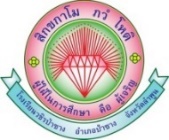 ประจำปีงบประมาณ 2567 (1 ตุลาคม 2566 – 30 กันยายน 2567)1. ชื่องาน งานบำรุงรักษา - ซ่อมแซมระบบน้ำของโรงเรียน    ผู้รับผิดชอบ  นายคงวิทย์  เขื่อนควบ      กิจกรรม  1. บำรุงรักษา  ซ่อมแซมและพัฒนาระบบน้ำของโรงเรียน           ฝ่ายบริหารงานทั่วไป1.1 สนองมาตรฐานการศึกษาขั้นพื้นฐาน/ สมศ.ข้อ 2.5  จัดสภาพแวดล้อมทางกายภาพและสังคมที่เอื้อต่อการจัดการเรียนรู้อย่างมีคุณภาพ1.2 สนองกลยุทธ์ของสำนักงานเขตพื้นที่การศึกษามัธยมศึกษาลำปาง ลำพูน กลยุทธ์ที่ 3 พัฒนาและเสริมสร้างศักยภาพทรัพยากรมนุษย์1.3 สนองกลยุทธ์หลักของโรงเรียน	ข้อ 6 ส่งเสริมประสิทธิภาพการบริหารจัดการศึกษาให้มีคุณภาพและมีมาตรฐาน2. หลักการและเหตุผลน้ำถือว่าเป็นปัจจัยสำคัญในการดำรงชีวิตอย่างมาก ทั้งนี้โรงเรียนได้มีระบบน้ำสำหรับบริโภคและอุปโภคแก่ ครู บุคลากรทางการศึกษา และนักเรียนตลอดจนถึงผู้มาใช้บริการ ซึ่งมีความจำเป็นต้องมีการดูแล บำรุงรักษา ให้ระบบน้ำที่มีอยู่นั้น ใช้งานได้เป็นปกติมีประสิทธิภาพอยู่ตลอดเวลา  เพื่อเป็นการส่งเสริมให้นักเรียนได้ดำเนินชีวิตอย่างมีความสุขและมีน้ำที่สะอาดและเพียงพอสำหรับการบริโภค และอุปโภค  ฝ่ายบริหารงานทั่วไปจึงเล็งเห็นว่าการบำรุงรักษาและพัฒนาระบบน้ำของโรงเรียนให้ใช้งานได้อย่างปกตินั้น เป็นงานที่จำเป็นและควรได้รับการสนับสนุนจากโรงเรียน เพื่อให้ ครู บุคลากรทางการศึกษา และนักเรียนตลอดจนถึงผู้มาใช้บริการมีน้ำที่สะอาดและเพียงพอสำหรับการบริโภค และอุปโภค ตลอดเวลา3. วัตถุประสงค์ของโครงการ3.1 เพื่อเป็นการ บำรุงรักษา ซ่อมแซม ระบบน้ำของโรงเรียน ให้ระบบน้ำของโรงเรียนใช้งานได้ปกติ 	3.2 เพื่อมีน้ำที่สะอาดสำหรับการบริโภค และอุปโภคอย่างเพียงพอ4. เป้าหมาย4.1 เป้าหมายเชิงปริมาณโรงเรียนมีน้ำที่สะอาดสำหรับการบริโภค และอุปโภคอย่างเพียงพอ  ร้อยละ100 	4.2 เป้าเชิงคุณภาพระบบน้ำของโรงเรียนใช้งานได้ปกติ5. วิธีดำเนินการ/ขั้นตอนการดำเนินงานภาคเรียนที่ 2/2566 (1 ต.ค. 2566 – 30 เม.ย. 2567)ภาคเรียนที่ 1/2567 (1 พ.ค. 2567 – 30 ก.ย. 2567)6. งบประมาณ  	ได้รับการจัดสรรงบประมาณ จำนวน 38,000 บาท (ตามตารางรายละเอียดค่าใช้จ่ายของโครงการ ปีงบประมาณ พ.ศ. 2567) รายละเอียดดังนี้ :การจัดสรรงบประมาณจำแนกตามหมวดรายจ่าย	7. ระยะเวลาดำเนินโครงการ   1 ตุลาคม 2566 – 30 กันยายน 25678. สถานที่ โรงเรียนวชิรป่าซาง9. การวิเคราะห์ความเสี่ยงของโครงการ     9.1 ปัจจัยความเสี่ยงงบประมาณอาจไม่เพียงพอ เนื่องจากไม่สามารถคาดการณ์  การซ่อมแซมระบบน้ำที่จะเกิดขึ้นในอนาคตได้     9.2 แนวทางการบริหารความเสี่ยงจัดทำโครงการเพื่อขอสนับสนุนงบประมาณจากโรงเรียน10. การประเมินผล11. ประโยชน์ที่คาดว่าจะได้รับ	โรงเรียนมีระบบน้ำที่สามารถใช้งานได้ปกติ  ทำให้มีน้ำที่สะอาดสำหรับการบริโภค และอุปโภคอย่างเพียงพอ  							 	          นายคงวิทย์ เขื่อนควบ
 								     ผู้เสนอโครงการ
						            วันที่ 1 เดือน  พฤศจิกายน พ.ศ.2566งานหอพักนักเรียน
ประจำปีงบประมาณ 2567 (1 ตุลาคม 2566 – 30 กันยายน 2567)1. ชื่องาน  หอพักนักเรียน   ชื่อกิจกรรม  1. กิจกรรมปฐมนิเทศนักเรียนหอพักและสานสัมพันธ์ชาวหอพัก	         2. กิจกรรมรักษาความสะอาดหอพักนักเรียนผู้รับผิดชอบ 	1. ว่าที่ร.ต.ไกรสร  แปงใจ2. นายชนินทร์   หลงสมบูรณ์ 3. นางลาวัลย์  สุริยะวงค์4. นางกมลทิพย์   สายสุวรรณ 5. นางสาวจุฑามาศ  นารินคำ6. นายชัชพล  พักตร์ใส7. นายสราวุฒิ  พงษ์บัณฑิตนุกุล8. นางสาววิมลพรรณ   มหาวัน
 	งานหอพักนักเรียน   ฝ่ายบริหารงานทั่วไป1.1 สนองมาตรฐานการศึกษาขั้นพื้นฐาน/ สมศ.มาตรฐานที่ 2 ด้าน กระบวนการบริหารและการจัดการ ข้อที่ 2.5 จัดสภาพแวดล้อมทางกายภาพและสังคมที่เอื้อต่อการจัดการเรียนรู้อย่างมีคุณภาพ1.2 สนองกลยุทธ์ของสำนักงานเขตพื้นที่การศึกษามัธยมศึกษาลำพูน ลำปาง
 	กลยุทธ์ที่ 6 ปรับสมดุลและพัฒนาระบบการบริหารจัดการศึกษา1.3 สนองกลยุทธ์ของโรงเรียน
	ข้อ 6 ส่งเสริมประสิทธิภาพการบริหารจัดการศึกษาให้มีคุณภาพและมีมาตรฐาน2. หลักการและเหตุผลโรงเรียนวชิรป่าซาง เป็นโรงเรียนที่เปิดดำเนินการจัดการเรียนการสอน โดยมีการรับนักเรียนประจำทั้งชายและหญิง เพื่อเปิดโอกาสและอำนวยความสะดวกให้กับผู้ปกครองที่อยู่ต่างอำเภอ และต่างจังหวัด ที่มีความเชื่อมั่นในการจัดการศึกษา และมีความประสงค์ที่จะให้บุตรหลานมาเรียนในโรงเรียนแห่งนี้ จากการเปิดรับนักเรียนประจำที่ผ่านมา ผู้ปกครองได้ให้ความไว้วางใจส่งบุตรหลานมาอยู่ประจำเป็นไปตามจำนวนที่โรงเรียนกำหนดในแต่ละปีการศึกษา เนื่องจากมีความเชื่อมั่นต่อการดูแลของโรงเรียนที่มีต่อบุตรหลาน งานนักเรียนประจำจึงได้จัดทำโครงการหอพักรองรับนักเรียนประจำ เพื่อที่จะเสริมสร้างให้นักเรียนประจำได้มีความรับผิดชอบ มีระเบียบวินัยต่อตนเอง มีความเสียสละ เอื้ออาทร รู้จักการให้อภัยเป็นสมาชิกที่ดีของโรงเรียนและสังคม รวมทั้งสามารถอยู่ร่วมกันอย่างมีความสุข3. วัตถุประสงค์ของโครงการ3.1 โรงเรียนมีอาคารสถานที่สำหรับดำเนินการที่สะอาด มีวัสดุอุปกรณ์ และครุภัณฑ์ที่จำเป็นอย่างพอเพียงเพื่อรองรับนักเรียนประจำทั้งชายและหญิง    	3.2 นักเรียนประจำเป็นผู้มีระเบียบวินัย มีความประพฤติเรียบร้อย ปฏิบัติตามกฎระเบียบนักเรียนอย่างเคร่งครัด     	3.3 นักเรียนประจำสามารถใช้ชีวิตอยู่ร่วมกันอย่างมีความสุข มีความรับผิดชอบต่อตนเอง ต่อการเรียนมีความเสียสละ รู้จักการให้อภัยซึ่งกันและกัน    3.4 ผู้ปกครองมีความพึงพอใจต่อการบริหารจัดการหอพัก ระดับดีมาก4. เป้าหมาย    4.1 เป้าหมายเชิงปริมาณร้อยละ 80 โรงเรียนมีอาคารสถานที่มีความพร้อมสำหรับดำเนินการด้านหอพักนักเรียน 4.2 เป้าหมายเชิงคุณภาพ		4.2.1 นักเรียนประจำเป็นผู้ที่มีระเบียบวินัย มีความรับผิดชอบต่อหน้าที่และการ และใช้ชีวิตอยู่ร่วมกับผู้อื่นได้อย่างมีความสุข     		4.2.2 นักเรียนประจำสามารถใช้ชีวิตอยู่ร่วมกันอย่างมีความสุข มีความรับผิดชอบต่อตนเอง ต่อการเรียนมีความเสียสละ รู้จักการให้อภัยซึ่งกันและกัน    	4.2.3 ผู้ปกครองมีความพึงพอใจต่อการบริหารจัดการหอพัก ระดับดีมาก 5. วิธีดำเนินการ/ขั้นตอนการดำเนินงานภาคเรียนที่ 2/2566 – ภาคเรียนที่ 1/2567 (1 ต.ค. 2566 – 30 ก.ย. 2567)6. งบประมาณ  	ได้รับจัดสรรงบประมาณ จำนวน  2,000  บาท (ตามตารางรายละเอียดค่าใช้จ่ายของโครงการ ปีงบประมาณ พ.ศ. 2567) รายละเอียดดังนี้ :การจัดสรรงบประมาณจำแนกตามหมวดรายจ่าย	7. ระยะเวลาดำเนินโครงการ   1 ต.ค. 2566 – 30 ก.ย. 2567
8. สถานที่   โรงเรียนวชิรป่าซาง
9. การวิเคราะห์ความเสี่ยงของโครงการ
     9.1 ปัจจัยความเสี่ยง	นักเรียนหอพักนักเรียนไม่มีความสามัคคี ไม่มีการช่วยเหลือซึ่งกันและกัน     9.2 แนวทางการบริหารความเสี่ยง	ควรจัดกิจกรรมสานความสัมพันธ์และการปฐมนิเทศ เพื่อนักเรียนจะได้มีความคุ้นเคยและผูกพัน เข้าใจกฎระเบียบ การอยู่ร่วมกัน10. การประเมินผล11. ประโยชน์ที่คาดว่าจะได้รับ11.1 นักเรียนประจำจะสามารถใช้ชีวิตอยู่ร่วมกันอย่างมีความสุข มีความรับผิดชอบต่อตนเอง     ต่อการเรียนมีความเสียสละ รู้จักการให้อภัยซึ่งกันและกัน 11.2 นักเรียนที่เป็นนักเรียนประจำรุ่นพี่สามารถดูแลนักเรียนประจำที่เข้ามาเป็นรุ่นน้องได้อย่างมีประสิทธิภาพ11.3 ผู้ปกครองมีความพึงพอใจในการส่งบุตรหลานมาเป็นนักเรียนประจำของโรงเรียน						                       
                นางสาววิมลพรรณ   มหาวัน
		     ผู้เสนอโครงการ
            วันที่ 1 เดือน  พฤศจิกายน พ.ศ.2566งานประชาสัมพันธ์และเกียรติประวัติ
ประจำปีงบประมาณ 2567 (1 ตุลาคม 2566 – 30 กันยายน 2567)1. ชื่องาน ประชาสัมพันธ์และเกียรติประวัติ     ผู้รับผิดชอบ  นางสาวจุฑามาศ  นารินคำ                        งานประชาสัมพันธ์และเกียรติประวัติ ฝ่าย บริหารงานทั่วไป1.1 สนองมาตรฐานการศึกษาขั้นพื้นฐาน/ สมศ.มาตรฐานที่ 2 ด้านกระบวนการบริหารและการจัดการ 	 ข้อที่ 2.5  จัดสภาพแวดล้อมทางกายภาพและสังคมที่เอื้อต่อการจัดการเรียนรู้อย่างมีคุณภาพ ข้อที่ 2.6  จัดระบบเทคโนโลยีสารสนเทศเพื่อสนับสนุนการบริหารจัดการและการจัดการเรียนรู้1.2 สนองกลยุทธ์ของสำนักงานเขตพื้นที่การศึกษามัธยมศึกษาลำปาง ลำพูน       กลยุทธ์ที่ 4 สร้างโอกาสในการเข้าถึงบริการการศึกษาที่มีคุณภาพ มีมาตรฐาน และการลด ความเหลื่อมล้ำทางการศึกษา1.3 สนองกลยุทธ์หลักของโรงเรียน6. ส่งเสริมประสิทธิภาพการบริหารจัดการศึกษาให้มีคุณภาพและมีมาตรฐาน7. สร้างภาคีเครือข่ายการพัฒนาการจัดการศึกษาโดยใช้หลักบริหารจัดการแบบบูรณาการ             และส่งเสริมให้ทุกภาคส่วนมีส่วนร่วมในการจัดการศึกษา
2. หลักการและเหตุผลงานประชาสัมพันธ์ เป็นงานที่มีการติดต่อสื่อสารที่จำเป็นรูปแบบหนึ่ง เพื่อเผยแพร่ความรู้                ข่าวสาร ข้อมูล และเรื่องราวต่าง ๆ จากสถาบัน องค์กร หน่วยงาน ชุมชน แหล่งข้อมูลความเคลื่อนไหว
ต่าง ๆ ให้บุคลากรภายในโรงเรียนได้รับรู้  โดยใช้วิธีการที่แตกต่างกันในหลายรูปแบบ นอกจากนี้ยังต้องจัดทำข้อมูล  ข่าวสาร กิจกรรม ผลงานของนักเรียน ครู และโรงเรียน ประชาสัมพันธ์ เผยแพร่โดยผ่านสื่อ
ที่หลากหลายไปยังภายนอก สามารถสร้างความรู้ ความเข้าใจ เกิดความนิยม เลื่อมใส ศรัทธา และ
มีทัศนคติที่ดี ในการบริหารงานของโรงเรียนที่ประสบผลสำเร็จ โดยเปิดโอกาสให้บุคคลอื่นเข้ามามีส่วนร่วมทั้งฐานะผู้ส่งสารและรับสาร          โรงเรียนวชิรป่าซาง จ.ลำพูน ตระหนักถึงความสำคัญของงานประชาสัมพันธ์ เพื่อให้การจัดระบบ    งานประชาสัมพันธ์และเกียรติประวัติ สามารถดำเนินงานเป็นรูปธรรมอย่างต่อเนื่อง และชัดเจน
จึงจำเป็นต้องวางแผนจัดโครงสร้างและบุคลากรรับผิดชอบ ตลอดจนการใช้สื่อ การจัดกิจกรรมต่างๆและเทคโนโลยีที่มีอยู่ ดำเนินงานประชาสัมพันธ์ได้อย่างครอบคลุม ครบวงจร เป็นระบบ มีประสิทธิภาพ      3. วัตถุประสงค์ของโครงการ3.1 เพื่อประชาสัมพันธ์ข้อมูล ข่าวสาร กิจกรรม เรื่องราวต่างๆ เหตุการณ์ปัจจุบันที่มีประโยชน์ และมีสาระจากภายในและภายนอกโรงเรียนให้บุคลากรได้รับรู้ในรูปแบบต่าง ๆ	3.2 เพื่อเผยแพร่ข้อมูล ข่าวสาร กิจกรรม และผลงานของโรงเรียนไปยังสถาบัน องค์กร หน่วยงาน ชุมชน รับทราบความความเคลื่อนไหว การเปลี่ยนแปลง ความสำเร็จของโรงเรียน สามารถสร้างภาพพจน์ ความเลื่อมใส และทรรศนะคติที่ดีเกิดประโยชน์แก่โรงเรียน  	3.3 เพื่อจัดระบบงานประชาสัมพันธ์ดำเนินงานเป็นรูปธรรมอย่างต่อเนื่อง และชัดเจน4. เป้าหมาย    4.1 เป้าหมายเชิงปริมาณร้อยละ 90 ของ บุคลากรในโรงเรียน ผู้ปกครอง ชุมชนและองค์กรที่เกี่ยวข้องได้รับการบริการด้านข้อมูลข่าวสาร	4.2 เป้าหมายเชิงคุณภาพร้อยละ 90 การปฏิบัติงานประชาสัมพันธ์ ดำเนินไปอย่างเป็นระบบ 5. วิธีดำเนินการ/ขั้นตอนการดำเนินงานภาคเรียนที่ 2/2566 (1 ต.ค. 2566 – 30 เม.ย. 2567)ภาคเรียนที่ 1/2567 (1 พ.ค. 2567 – 30 ก.ย. 2567)6. งบประมาณ  	ได้รับจัดสรรงบประมาณ จำนวน 33,500 บาท (ตามตารางรายละเอียดค่าใช้จ่ายของโครงการ ปีงบประมาณ พ.ศ. 2567) รายละเอียดดังนี้ :การจัดสรรงบประมาณจำแนกตามหมวดรายจ่าย	7. ระยะเวลาดำเนินโครงการ   1 ตุลาคม 2566 – 30 กันยายน 25678. สถานที่   โรงเรียนวชิรป่าซาง9. การวิเคราะห์ความเสี่ยงของโครงการ     9.1 ปัจจัยความเสี่ยง	  อุปกรณ์ในการจัดกิจกรรมต่าง ๆ อาจไม่เพียงพอต่อผู้เข้ากิจกรรมของโครงการ เช่น กิจกรรมจัดรายการเสียงตามสาย กิจกรรมจัดทำแผ่นพับประชาสัมพันธ์ และกิจกรรมการประกวดภาพถ่ายเพื่อการประชาสัมพันธ์ นอกจากนี้อาจะเกิดการชำรุดของเครื่องคอมพิวเตอร์ ปลั๊กไฟฟ้าต่อพ่วง เนื่องจากมีสภาพเก่าและเสี่ยงต่อการชำรุดได้      9.2 แนวทางการบริหารความเสี่ยง	เสนองบประมาณเพื่อจัดเตรียมอุปกรณ์ให้เพียงพอต่อการดำเนินกิจกรรมต่าง ๆ ในโครงการ10. การประเมินผล11. ประโยชน์ที่คาดว่าจะได้รับ10.1 ได้ประชาสัมพันธ์ข้อมูล ข่าวสาร กิจกรรม เรื่องราวต่าง ๆ เหตุการณ์ปัจจุบันที่มีประโยชน์ และ    มีสาระจากภายในและภายนอกโรงเรียนให้บุคลากรได้รับรู้ในรูปแบบต่างๆได้เผยแพร่ข้อมูล ข่าวสาร กิจกรรม และผลงานของโรงเรียนไปยังสถาบัน องค์กร หน่วยงาน ชุมชน รับทราบความความเคลื่อนไหว การเปลี่ยนแปลง ความสำเร็จของโรงเรียน สามารถสร้างภาพพจน์ ความเลื่อมใส และทรรศนะคติที่ดีเกิดประโยชน์แก่โรงเรียน  10.3 ได้จัดระบบงานประชาสัมพันธ์ดำเนินงานเป็นรูปธรรมอย่างต่อเนื่อง และชัดเจน										นางสาวจุฑามาศ  นารินคำ 
 									        ผู้เสนอโครงการ
 							             วันที่ 1 เดือน  พฤศจิกายน พ.ศ.2566โครงการ ติดตั้งกล้องวงจรปิดในสถานที่ศึกษา
ประจำปีงบประมาณ 2567 (1 ตุลาคม 2566 – 30 กันยายน 2567)1. ชื่อ โครงการ ติดตั้งกล้องวงจรปิดในสถานที่ศึกษา    ผู้รับผิดชอบ  นายชนินทร์ หลงสมบูรณ์     งาน อาคารสถานที่     ฝ่าย งานบริหารงานทั่วไป1.1 สนองมาตรฐานการศึกษาขั้นพื้นฐาน/ สมศ.มาตรฐานที่ 2 ด้าน กระบวนการบริหารและการจัดการ  	   ข้อ 2.5 จัดสภาพแวดล้อมทางกายภาพและสังคมที่เอื้อต่อการจัดการเรียนรู้อย่างมีคุณภาพ1.2 สนองกลยุทธ์ของสำนักงานเขตพื้นที่การศึกษามัธยมศึกษาลำปาง ลำพูน       กลยุทธ์ที่ 5 จัดการศึกษาเพื่อพัฒนาคุณภาพชีวิตที่เป็นมิตรกับสิ่งแวดล้อม1.3 สนองกลยุทธ์หลักของโรงเรียน      ข้อ 6 ส่งเสริมประสิทธิภาพการบริหารจัดการศึกษาให้มีคุณภาพและมีมาตรฐาน2. หลักการและเหตุผล        เนื่องจากสถานที่ในบริเวณโรงเรียนวชิรป่าซางมีพื้นที่อาคารเรียนและพื้นที่โรงเรียนรอบๆกว้างขวางอีกทั้งแต่ละสถานที่ต่างก็มีความสำคัญในการเก็บรักษาทรัพย์สินของทางราชการแจะเป็นพื้นที่เสี่ยงต่อการอุบัติเหตุ  จากปัญหาต่าง ๆ ดังกล่าวอาจเป็นสาเหตุก่อให้เกิดการสูญหายทรัพย์ของทางราชการและปัญหาอุบัติเหตุ ทางฝ่ายอาคารสถานที่ของโรงเรียนจึงตระหนักและเล็งเห็นถึงความสําคัญในการ แก้ไขปัญหา จึงได้จัดทําโครงการติดตั้งกล้องวงจรปิด (CCTV) ในพื้นที่ทั้ง 16 จุด เพื่อเฝ้าระวัง และรักษาความปลอดภัยให้กับทรัพย์สินของทางราชการและความปลอดภัยทางอุบัติเหตุแก่บุคคลากรทางการศึกษาและนักเรียน สร้างความมั่นใจให้ในมาตรการการป้องกันการเกิดปัญหา ตลอดจนช่วยให้ทางฝ่ายอาคารสถานที่และฝ่ายระเบียบวินัยโรงเรียนสามารถทํางานได้อย่างสะดวก รวดเร็วและเป็นการนําเทคโนโลยีเข้ามาช่วยเสริมประสิทธิภาพการทํางานได้อย่างสมบูรณ์แบบยิ่งขึ้น3. วัตถุประสงค์ของโครงการ.   3.1. เพื่อยกระดับความปลอดภัยในชีวิตและทรัพย์สินของทางราชการ บุคคลากรทางการศึกษาและนักเรียนในโรงเรียน    3.2. เพื่อใช้เฝ้าระวังเหตุร้าย และนําไปสู่ความช่วยเหลือแก่บุคคลากรทางการศึกษาได้ทันท่วงที เพื่อใช้เป็นเครื่องมือในการป้องกัน, ป้องปรามและสืบสวนการเกิดอาชญากรรมหรือการกระทําผิด    3.3. เพื่อใช้เป็นหลักฐานและตรวจสอบ กรณีเกิดเหตุอาชญากรรม หรือเหตุต้องสงสัย     3.4. เพื่อช่วยในการสั่งการสกัดจับคนร้ายที่ใช้เส้นทางหลบหนีหรือประกอบการลักทรัพย์สินหรือการเกิดอุบัติเหตุหรือทะเละวิวาท4. เป้าหมาย    4.1 เป้าหมายเชิงปริมาณ	4.1.1 โรงเรียนได้ดำเนินการติดตั้งกล้องวงจรปิด (CCTV) ในพื้นที่ทั้ง 16 จุด เพื่อเฝ้าระวัง และ                  รักษาความปลอดภัยให้กับทรัพย์สินของทางราชการและความปลอดภัยทางอุบัติเหตุแก่บุคคลากรทางการศึกษา     4.2 เป้าหมายเชิงคุณภาพ           4.2.1 เพื่อติดตั้งระบบกล้องโทรทัศน์วงจรปิด (CCTV) ภายในสถานที่ราชการเพื่อ ลดปัญหา การลักทรัพย์ ลดการเกิดอุบัติเหตุ การอาชญากรรม สามารถติดตามจับกุมผู้กระทําความผิดได้รวดเร็ว มีหลักฐานในการดำเนินคดี5. วิธีดำเนินการ/ขั้นตอนการดำเนินงานภาคเรียนที่ 2/2566 (1 ต.ค. 2566 – 30 เม.ย. 2567)ภาคเรียนที่ 1/2567 (1 พ.ค. 2567 – 30 ก.ย. 2567)6. งบประมาณ  	ได้รับจัดสรรงบประมาณ จำนวน 20,000 บาท (ตามตารางรายละเอียดค่าใช้จ่ายของโครงการ ปีงบประมาณ พ.ศ. 2567) รายละเอียดดังนี้ :การจัดสรรงบประมาณจำแนกตามหมวดรายจ่าย	7. ระยะเวลาดำเนินโครงการ  1 ต.ค. 2566 – 30 ก.ย. 2567                             8. สถานที่   โรงเรียนวชิรป่าซาง9. การวิเคราะห์ความเสี่ยงของโครงการ     9.1 ปัจจัยความเสี่ยง	9.1.1 ค่าจ้างเหมาในการซ่อมแซมอาจจะมีราคาสูงกว่าที่ตั้งไว้	9.1.2 งบประมาณที่ได้รับอนุมัติไม่เป็นไปตามแผนที่วางไว้     9.2 แนวทางการบริหารความเสี่ยง	9.2.1 จัดประชุมและชี้แจงแนวการดำเนินกิจกรรมให้กับบุคลากรในโรงเรียนได้ทราบรายละเอียด                  และขอเพิ่มงบประมาณในการซ่อมแซม          9.2.2 ประสานฝ่ายการเงินของโรงเรียนเพื่อเบิกเงินตามโครงการที่ได้รับอนุมัติ          9.2.3 ช่างที่ดำเนินการซ่อมแซม อาจจะติดงานจึงไม่สามารถดำเนินการซ่อมแซมให้ได้อย่าง10. การประเมินผล11. ประโยชน์ที่คาดว่าจะได้รับ	เพื่อยกระดับความปลอดภัยในชีวิตและทรัพย์สินของทางราชการ บุคคลากรทางการศึกษาและนักเรียนในโรงเรียน						 	                      นายชนินทร์  หลงสมบูรณ์ 
 										ผู้เสนอโครงการ
 							                วันที่ 1 เดือน  พฤศจิกายน พ.ศ.2566โครงการ จัดซื้อ ซ่อมแซม พร้อมติดตั้งเครื่องปรับอากาศและพัดลม สำหรับอาคารเรียนและห้องสำนักงาน
ประจำปีงบประมาณ 2567 (1 ตุลาคม 2566 – 30 กันยายน 2567)1. ชื่อโครงการ จัดซื้อ ซ่อมแซม พร้อมติดตั้งเครื่องปรับอากาศและพัดลม สำหรับอาคารเรียนและห้องสำนักงานผู้รับผิดชอบ   นายชนินทร์ หลงสมบูรณ์       	   งานอาคารสถานที่ ฝ่ายงานบริหารงานทั่วไป1.1 สนองมาตรฐานการศึกษาขั้นพื้นฐาน/ สมศ.มาตรฐานที่ 2 ด้าน กระบวนการบริหารและการจัดการ  	        ข้อ 2.5 จัดสภาพแวดล้อมทางกายภาพและสังคมที่เอื้อต่อการจัดการเรียนรู้อย่างมีคุณภาพ1.2 สนองกลยุทธ์ของสำนักงานเขตพื้นที่การศึกษามัธยมศึกษาลำปาง ลำพูน        กลยุทธ์ที่ 5 จัดการศึกษาเพื่อพัฒนาคุณภาพชีวิตที่เป็นมิตรกับสิ่งแวดล้อม1.3 สนองกลยุทธ์หลักของโรงเรียน      ข้อ 6 ส่งเสริมประสิทธิภาพการบริหารจัดการศึกษาให้มีคุณภาพและมีมาตรฐาน2. หลักการและเหตุผล 	เนื่องด้วยเครื่องปรับอากาศของทางโรงเรียนวชิรป่าซางจัดซื้อมาเป็นระยะเวลานาน ปัจจุบันมีสภาพเสื่อม ทรุดโทรม และชํารุด จึงต้องมีการซ่อมบำรุงรักษาอยู่เสมอ อีกทั้งเครื่องปรับอากาศและพัดลมที่ใช้ปัจจุบันนี้ไม่ประหยัดพลังงานตามมาตรการประหยัดพลังงานในภาครัฐที่กระทรวงพลังงานกําหนดให้หน่วยงานราชการดําเนินการมาตรการลดการใช้พลังงานไฟฟ้าให้ได้อย่างน้อย ร้อยละ 10 แต่อย่างใด      จึงจำเป็นต้องมีการบำรุงซ่อมแซม อยู่เป็นระยะทางฝ่ายงานอาคารสถานที่จึงขอรับจัดสรรเงินเพื่อซ่อมแซม ปรับปรุงหรือซื้ออะไหล่เปลี่ยนบางตัว เพื่อทดแทนเครื่องปรับอากาศและพัดลมเดิม  3. วัตถุประสงค์ของโครงการ 	3.1  เพื่อปรับปรุงซ่อมแซมเครื่องปรับอากาศและพัดลมสําหรับห้องสำนักงานและห้องเรียนใหม่ทดแทน เครื่องปรับอากาศและพัดลมรุ่นเก่าที่เสื่อมสภาพและชํารุด จากการใช้งานมานาน  	3.2 เพื่อให้บริการบุคคลากรทางการศึกษาและนักเรียน 	3.3 เพื่อให้มีเครื่องปรับอากาศและพัดลมที่ประหยัดพลังงาน และลดค่าใช้จ่ายด้านงบประมาณไฟฟ้า รวมถึงค่าซ่อม บํารุง ซึ่งเป็นการสนองนโยบายของรัฐบาลในการประหยัดพลังงานของหน่วยงาน      ราชการ 	3.4 เพื่อให้บุคคลากรทางการศึกษาและนักเรียนได้อยู่ในสภาพแวดล้อมที่ดี มีบรรยากาศเหมาะสมเอื้อต่อการมีสุขภาพกาย และสุขภาพจิตที่ดีต่อการปฏิบัติงานและการเรียนตการสอน4. เป้าหมาย    4.1 เป้าหมายเชิงปริมาณ	ห้องสำนักงาน ห้องปฏิบัติงาน และห้องเรียนมีเครื่องปรับอากาศและพัดลมใช้งานได้อย่างเหมาะสม4.2 เป้าหมายเชิงคุณภาพ	อาคารเรียน ห้องปฏิบัติงานและห้องสำนักงานโรงเรียนวชิรป่าซางมีเครื่องปรับอากาศและพัดลมใช้อย่างปกติและเพียงพอกับจำนวนบุคคลากรทางการศึกษาและจำนวนนักเรียน5. วิธีดำเนินการ/ขั้นตอนการดำเนินงานภาคเรียนที่ 2/2566 (1 ต.ค. 2566 – 30 เม.ย. 2567)ภาคเรียนที่ 1/2567 (1 พ.ค. 2567 – 30 ก.ย. 2567)6. งบประมาณ  	ได้รับจัดสรรงบประมาณ จำนวน. 30,000 บาท (ตามตารางรายละเอียดค่าใช้จ่ายของโครงการ ปีงบประมาณ พ.ศ. 2567) รายละเอียดดังนี้ :การจัดสรรงบประมาณจำแนกตามหมวดรายจ่าย	7. ระยะเวลาดำเนินโครงการ 1 ต.ค. 2566 –  30 ก.ย. 2567                                            8. สถานที่  โรงเรียนวชิรป่าซาง9. การวิเคราะห์ความเสี่ยงของโครงการ     9.1 ปัจจัยความเสี่ยง	9.1.1 ค่าจ้างเหมาในการซ่อมแซมอาจจะมีราคาสูงกว่าที่ตั้งไว้	9.1.2 งบประมาณที่ได้รับอนุมัติไม่เป็นไปตามแผนที่วางไว้     9.2 แนวทางการบริหารความเสี่ยง	9.2.1 จัดประชุมและชี้แจงแนวการดำเนินกิจกรรมให้กับบุคลากรในโรงเรียนได้ทราบรายละเอียด                  และขอเพิ่มงบประมาณในการซ่อมแซม          9.2.2 ประสานฝ่ายการเงินของโรงเรียนเพื่อเบิกเงินตามโครงการที่ได้รับอนุมัติ          9.2.3 ช่างที่ดำเนินการซ่อมแซม อาจจะติดงานจึงไม่สามารถดำเนินการซ่อมแซมให้ได้อย่าง                   รวดเร็ว10. การประเมินผล11. ประโยชน์ที่คาดว่าจะได้รับ	เพื่อให้บุคคลากรทางการศึกษาและนักเรียนได้อยู่ในสภาพแวดล้อมที่ดี มีบรรยากาศเหมาะสมเอื้อต่อการมีสุขภาพกาย และสุขภาพจิตที่ดีต่อการปฏิบัติงานและการเรียนตการสอนนายชนินทร์  หลงสมบูรณ์ 
       ผู้เสนอโครงการ             							   วันที่ 1 เดือน  พฤศจิกายน พ.ศ.2566โครงการฝ่ายบริหารงานงบประมาณ                                               โครงการ พัฒนาระบบงานพัสดุประจำปีงบประมาณ 2567 (1 ตุลาคม 2566 – 30 กันยายน 2567)1. ชื่อโครงการ พัฒนาระบบงานพัสดุ    ผู้รับผิดชอบ  1. นางรุจิรา  ชัยวัง      	2. นางสาวรัชนก  มะกอกคำ                       งานพัสดุ ฝ่ายบริหารงานงบประมาณ1.1 สนองมาตรฐานการศึกษาขั้นพื้นฐาน/ สมศ.มาตรฐานที่ 2 ด้านกระบวนการบริหารและการจัดการ     		ข้อ 2.2  มีระบบบริหารจัดการคุณภาพการศึกษา1.2 สนองกลยุทธ์ของสำนักงานเขตพื้นที่การศึกษามัธยมศึกษาลำปาง ลำพูน  	กลยุทธ์ที่ 6 ปรับสมดุลและพัฒนาระบบการบริหารจัดการศึกษา1.3 สนองกลยุทธ์หลักของโรงเรียน 	ข้อ 6 ส่งเสริมประสิทธิภาพการบริหารจัดการศึกษาให้มีคุณภาพและมีมาตรฐาน2. หลักการและเหตุผลงานพัสดุมีความสำคัญต่อการดำเนินงานของทุกงาน/ ฝ่าย เพราะพัสดุเป็นเครื่องมือที่ช่วยให้การบริหารมีประสิทธิภาพ เพื่อให้การดำเนินงานพัสดุเป็นไปอย่างมีระบบ ถูกต้องตามระเบียบพระราชบัญญัติการจัดซื้อจัดจ้างและการบริหารพัสดุภาครัฐ พ.ศ. 2560 ระเบียบกระทรวงการคลังว่าด้วยการจัดซื้อจัดจ้างและการบริหารพระราชบัญญัติการจัดซื้อ จัดจ้างและการบริหารพัสดุภาครัฐ พ.ศ. 2560 และกฎกระทรวงต่าง ๆ ที่เกี่ยวข้อง  เบิกจ่ายวัสดุ ครุภัณฑ์ของโรงเรียนที่ใช้ในการสนับสนุนกิจกรรมตามแผนงานโครงการต่าง ๆ ให้เป็นไปอย่างถูกต้องรวดเร็ว การจัดซื้อจัดจ้าง การตรวจรับ การลงทะเบียน เกิดความคล่องตัวในการบริหารจัดการ มีความพร้อมในการค้นหาวัสดุครุภัณฑ์  มีฐานข้อมูลของพัสดุโรงเรียน ทะเบียนทรัพย์สิน ที่ผู้เกี่ยวข้องสามารถดึงข้อมูลมาใช้งานได้ทันท่วงที  โดยใช้โปรแกรมพัสดุมาเป็นเครื่องมือในการบริหารจัดการงานพัสดุ เพื่อสนับสนุนงานของทุกกลุ่มงาน/ฝ่าย ให้สามารถดำเนินไปตามแผน สามารถสนองความต้องการและให้บริการ ให้เป็นไปอย่างมีประสิทธิภาพอันจะส่งผลต่อการพัฒนาคุณภาพผู้เรียนและการพัฒนาโรงเรียนให้เกิดประสิทธิภาพและประสิทธิผลสูงสุดอย่างต่อเนื่อง 	งานพัสดุ จึงได้จัดทำโครงการเพื่อพัฒนาระบบงานพัสดุให้มีประสิทธิภาพมากยิ่งขี้น เพื่อให้การบริหารงานพัสดุ การจัดการด้านเอกสารของงานพัสดุมีประสิทธิภาพ อีกทั้งเป็นการสนับสนุนงานของทุกกลุ่มงาน/ ฝ่ายให้สามารถดำเนินไปตามแผนอย่างมีประสิทธิภาพประสิทธิผล โดยได้บรรจุโครงการไว้ในแผนปฏิบัติการประจำปี รวมทั้งจัดระบบพัสดุให้เป็นปัจจุบัน โปร่งใส ตรวจสอบได้ 3. วัตถุประสงค์ของโครงการเพื่อพัฒนาระบบงานพัสดุโรงเรียนให้มีประสิทธิภาพมากยิ่งขึ้น 4. เป้าหมาย    4.1 เป้าหมายเชิงปริมาณระบบงานพัสดุโรงเรียนมีการปฏิบัติเป็นไปตามมาตรฐาน ร้อยละ 90 ขึ้นไป     4.2 เป้าหมายเชิงคุณภาพ	ผู้เกี่ยวข้องมีความพึงพอใจต่อระบบงานพัสดุของโรงเรียนในระดับดีขึ้นไป5. วิธีดำเนินการ/ขั้นตอนการดำเนินงานภาคเรียนที่ 2/2566 (1 ต.ค. 2566 – 30 เม.ย. 2567)ภาคเรียนที่ 1/2567 (1 พ.ค. 2567 – 30 ก.ย. 2567) 6. งบประมาณ  	ได้รับจัดสรรงบประมาณ จำนวน 12,000 บาท (ตามตารางรายละเอียดค่าใช้จ่ายของโครงการ ปีงบประมาณ พ.ศ. 2567) รายละเอียดดังนี้ :การจัดสรรงบประมาณจำแนกตามหมวดรายจ่าย	7. ระยะเวลาดำเนินโครงการ เดือนตุลาคม 2566 - กันยายน 2567 
8. สถานที่ โรงเรียนวชิรป่าซาง9. การวิเคราะห์ความเสี่ยงของโครงการ     9.1 ปัจจัยความเสี่ยง	  -     9.2 แนวทางการบริหารความเสี่ยง	  -10. การประเมินผล10. ประโยชน์ที่คาดว่าจะได้รับโรงเรียนมีระบบงานพัสดุที่มีการปฏิบัติงานมีประสิทธิภาพมากยิ่งขึ้น     นางรุจิรา  ชัยวัง
     ผู้เสนอโครงการ		             				    วันที่ 1 เดือน  พฤศจิกายน พ.ศ.2566งานแผนงาน
ประจำปีงบประมาณ 2567 (1 ตุลาคม 2566 – 30 กันยายน 2567)1. ชื่องาน แผนงานชื่อกิจกรรม 1. รายงานโครงการครึ่งปีงบประมาณ 2567
    	    2. รายงานโครงการสิ้นปีงบประมาณ 2567
 	    3. จัดทำแผนปฏิบัติการปีงบประมาณ 2568
ชื่อผู้รับผิดชอบ  นายสุรพงษ์  จ๋าก๋าง
 		นางสาวรัชนก  มะกอกคำ
                     ฝ่ายบริหารงานงบประมาณ1.1 สนองมาตรฐานการศึกษาของสถานศึกษา	มาตรฐานที่ 2 ด้านบริหารจัดการ 		ข้อ 2.1 มีเป้าหมายวิสัยทัศน์และพันธกิจที่สถานศึกษากำหนดชัดเจน 		ข้อ 2.2 มีระบบบริหารจัดการคุณภาพของสถานศึกษา1.2 สนองกลยุทธ์ของสำนักงานเขตพื้นที่การศึกษามัธยมศึกษาลำปาง ลำพูน
 	กลยุทธ์ที่ 4 สร้างโอกาสในการเข้าถึงบริการการศึกษาที่มีคุณภาพ มีมาตรฐาน และการลด ความ
           	     เหลื่อมล้ำทางการศึกษา 
 	กลยุทธ์ที่ 6 ปรับสมดุลและพัฒนาระบบการบริหารจัดการศึกษา1.3 สนองกลยุทธ์ของโรงเรียน	6. ส่งเสริมประสิทธิภาพการบริหารจัดการศึกษาให้มีคุณภาพและมีมาตรฐาน	7. สร้างภาคีเครือข่ายการพัฒนาการจัดการศึกษาโดยใช้หลักบริหารจัดการแบบบูรณาการ             และส่งเสริมให้ทุกภาคส่วนมีส่วนร่วมในการจัดการศึกษา2. หลักการและเหตุผล	จากแผนการศึกษาแห่งชาติ พ.ศ. 2560 – 2579 ซึ่งเป็นแผนระยะยาว 20 ปี สำนักงานเลขาธิการสภาการศึกษาได้ทำเป็นแผนแม่บทสำหรับหน่วยงานที่เกี่ยวข้องนำไปใช้เป็นกรอบแนวทางในการพัฒนาการศึกษาในช่วงระยะเวลาดังกล่าว โดยนำยุทธศาสตร์ชาติมาเป็นกรอบความคิดสำคัญในการจัดทำแผนการศึกษาแห่งชาติ และได้กำหนดวิสัยทัศน์ (Vision) ไว้ดังนี้ 	“คนไทยทุกคนได้รับการศึกษาและเรียนรู้ตลอดชีวิตอย่างมีคุณภาพ ดำรงชีวิตอย่างเป็นสุข
สอดคล้องกับหลักปรัชญาของเศรษฐกิจพอเพียง และการเปลี่ยนแปลงของโลกศตวรรษที่ 21”
โดยได้กล่าวถึงวัตถุประสงค์ของแผนการศึกษาแห่งชาติ (Objectives) ที่ให้ความสำคัญของกระบวนการจัดการศึกษา คือ พัฒนาระบบและกระบวนการจัดการศึกษาที่มีคุณภาพและมีประสิทธิภาพ และได้อธิบายเป้าหมายของการจัดการศึกษาที่ให้ความสำคัญต่อการบริหารจัดการศึกษาในข้อที่ 4 คือ ระบบการบริหารจัดการศึกษาที่มีประสิทธิภาพ เพื่อการพัฒนาผู้เรียนอย่างทั่วถึงและมีคุณภาพ และการลงทุนทางการศึกษาที่คุ้มค่าและบรรลุเป้าหมาย (Efficiency) 	โดยสถานศึกษาและสถาบันการศึกษาทุกแห่งสามารถบริหารและจัดการศึกษาอย่างมีประสิทธิภาพ ด้วยคุณภาพและมาตรฐานระดับสากล จัดให้มีระบบการจัดสรรและใช้ทรัพยากรทางการศึกษาที่ก่อประโยชน์สูงสุดในการพัฒนาผู้เรียนแต่ละคนให้บรรลุศักยภาพและขีดความสามารถของตน และส่งเสริมสนับสนุนให้ทุกภาคส่วนของสังคมที่มีศักยภาพและความพร้อมเข้ามามีส่วนร่วมในการระดมทุนและร่วมรับภาระค่าใช้จ่ายเพื่อการศึกษา โดยเฉพาะสถานประกอบการ สถาบันและองค์กรต่าง ๆ ในสังคม และผู้เรียนผ่านมาตรการทางการเงินและการคลังที่เหมาะสม 	และในการพัฒนาคุณภาพการศึกษา เพื่อให้การศึกษาเป็นกระบวนการพัฒนาคนให้มีขีดความสามารถเต็มตามศักยภาพ  มีคุณภาพชีวิตที่ดี และเป็นแรงผลักดันที่สำคัญต่อการพัฒนาประเทศให้รุ่งเรืองนั้น  มีหลายแนวทางด้วยกัน  แนวทางหนึ่งคือการจัดทำแผนพัฒนาคุณภาพการศึกษา แผนปฏิบัติการประจำปี ที่เป็นกรอบเป็นแนวทางในการทำงานของสถานศึกษาอย่างมีทิศทาง เพื่อให้บรรลุเป้าหมายของการจัดการศึกษาที่ตั้งไว้ รวมทั้งสร้างความมั่นใจ พึงพอใจ ประทับใจต่อผู้ปกครอง ชุมชน สังคม        ว่าโรงเรียนสามารถจัดการศึกษาได้อย่างมีคุณภาพ ผู้จบการศึกษามีคุณภาพตามมาตรฐานที่กำหนดไว้ โดยองค์ประกอบที่เป็นหัวใจสำคัญคือการจัดทำแผนปฏิบัติการของโรงเรียนที่ใช้เป็นแนวทางการทำงาน/โครงการ และพัฒนาคุณภาพการศึกษาของโรงเรียนภายในระยะเวลาที่กำหนด  	ดังนั้นการวางแผนการจัดการศึกษาที่มีประสิทธิภาพ จะทำให้การดำเนินงานด้านต่าง ๆ ของโรงเรียนเป็นไปอย่างต่อเนื่อง เพื่อให้การปฏิบัติงานเป็นไปอย่างมีประสิทธิภาพประสิทธิผลสอดคล้องกับหลักการและเหตุผล แผนการศึกษาแห่งชาติ และพระราชบัญญัติการศึกษาแห่งชาติ พ.ศ. 2542 จึงได้จัดทำงานแผนงานขึ้นมา เพื่อนำไปใช้เป็นแนวทางในการพัฒนาการจัดการศึกษาของสถานศึกษาให้เกิดการพัฒนาที่ยั่งยืนต่อไป  3. วัตถุประสงค์ของโครงการ3.1 เพื่อให้โรงเรียนวชิรป่าซางมีกรอบและแนวทางใช้ในการบริหารจัดการศึกษาที่เป็นปัจจุบัน ตามมาตรฐานการศึกษา สอดคล้องกับความต้องการของพื้นที่ และดำเนินงานตามนโยบายของหน่วยงานต้นสังกัด 	3.2 เพื่อให้บุคลากรทางการศึกษาในสังกัดทราบถึงกลยุทธ์ในการบริหารจัดการศึกษาของโรงเรียนวชิรป่าซาง และใช้เป็นกรอบและแนวทางในการบริหารจัดการศึกษาให้เป็นไปในทิศทางเดียวกัน  	3.3 เพื่อให้การดำเนินงาน/โครงการถูกต้องเป็นระบบ ตามงบประมาณที่ได้รับจัดสรร มีการรายงานการดำเนินงาน/โครงการเป็นไปตามวัตถุประสงค์ที่ตั้งไว้4. เป้าหมาย      4.1 เป้าหมายเชิงปริมาณ4.1.1 จัดประชุมเชิงปฏิบัติการรายงานโครงการตามแผนปฏิบัติการประจำปีงบประมาณ 2567 โดยมีผู้เข้าร่วมประชุม จำนวน 34 คน 2 ครั้ง 2 วัน4.1.2 จัดประชุมเชิงปฏิบัติการทำแผนปฏิบัติการประจำปีงบประมาณ 2568 โดยมีผู้เข้าร่วมประชุม จำนวน 34 คน 1 ครั้ง 1 วัน4.1.3 มีรูปเล่มแผนปฏิบัติการประจำปีงบประมาณ 2568 ของโรงเรียนวชิรป่าซาง จำนวน 1 เล่ม    	4.2.4 ร้อยละ 87 คณะครูและบุคลากรโรงเรียนวชิรป่าซางมีการดำเนินงานตามแผนปฏิบัติการประจำปี       4.2 เป้าหมายเชิงคุณภาพ	ครูและบุคลากรโรงเรียววชิรป่าซาง มีความพึงพอใจต่อการดำเนินงานตามแผนปฏิบัติการอยู่ในระดับคุณภาพ ดีเยี่ยม5. วิธีดำเนินการ/ขั้นตอนการดำเนินงาน    ภาคเรียนที่ 2/2566 (1 ต.ค. 2566 – 30 เม.ย. 2567)    ภาคเรียนที่ 1/2567 (1 พ.ค. 2567 – 30 ก.ย. 2567)6. งบประมาณ	ได้รับจัดสรรงบประมาณ จำนวน 15,000 บาท (ตามตารางรายละเอียดค่าใช้จ่ายของโครงการ ปีงบประมาณ พ.ศ. 2567) รายละเอียดดังนี้ การจัดสรรงบประมาณจำแนกตามหมวดรายจ่าย	7. ระยะเวลาดำเนินงาน เดือนตุลาคม 2566 - กันยายน 25678. สถานที่ โรงเรียนวชิรป่าซาง
9. การวิเคราะห์ความเสี่ยงของงาน      9.1 ปัจจัยความเสี่ยง 		-     9.2 แนวทางการบริหารความเสี่ยง 		-10. การประเมินผล11. ประโยชน์ที่คาดว่าจะได้รับ	โรงเรียนวชิรป่าซาง มีการดำเนินงานจัดการศึกษาอย่างเป็นระบบ ทำให้เกิดการพัฒนางานอย่างต่อเนื่อง โดยมีเครื่องมือที่เป็นแม่บทของการบริหารจัดการศึกษา ที่มีความสอดคล้องกับความต้องการของชุมชน และนโยบายของหน่วยงานต้นสังกัดอย่างมีประสิทธิภาพ										นายสุรพงษ์   จ๋าก๋าง
 										   ผู้เสนอโครงการ
            								        วันที่ 1 เดือน  พฤศจิกายน พ.ศ.2566งานควบคุมภายในหน่วยงาน
ประจำปีงบประมาณ 2567 (1 ตุลาคม 2566 – 30 กันยายน 2567)1. ชื่องาน ควบคุมภายในหน่วยงาน 
ซื่อกิจกรรม   1. จัดวางระบบควบคุมภายในหน่วยงาน
 	       2. จัดอบรมให้ความรู้ระบบควบคุมภายในหน่วยงาน	       3. ประเมินผลการควบคุมภายในหน่วยงานชื่อผู้รับผิดชอบ นายสุรพงษ์  จ๋าก๋าง
           	งานควบคุมภายใน ฝ่ายบริหารงานงบประมาณ1.1 สนองมาตรฐานการศึกษาของสถานศึกษา	มาตรฐานที่ 2 ด้านบริหารจัดการ 		ข้อ 2.1 มีเป้าหมายวิสัยทัศน์และพันธกิจที่สถานศึกษากำหนดชัดเจน 		ข้อ 2.2 มีระบบบริหารจัดการคุณภาพของสถานศึกษา1.2 สนองกลยุทธ์ของสำนักงานเขตพื้นที่การศึกษามัธยมศึกษาลำปาง ลำพูน
 	กลยุทธ์ที่ 4 สร้างโอกาสในการเข้าถึงบริการการศึกษาที่มีคุณภาพ มีมาตรฐาน และการลด ความ
           	    เหลื่อมล้ำทางการศึกษา 
 	กลยุทธ์ที่ 6 ปรับสมดุลและพัฒนาระบบการบริหารจัดการศึกษา1.3 สนองกลยุทธ์ของโรงเรียน	ข้อ 6. ส่งเสริมประสิทธิภาพการบริหารจัดการศึกษาให้มีคุณภาพและมีมาตรฐาน2. หลักการและเหตุผลการจัดการศึกษาในสถานศึกษา เพื่อให้ผู้เรียนทุกคนได้รับบริการทางการศึกษาที่มีคุณภาพจากสถานศึกษา พัฒนาความรู้ความสามารถ และคุณลักษณะที่พึงประสงค์ตามที่กำหนดในมาตรฐาน การศึกษาขั้นพื้นฐาน พ.ศ.2544 ระบบควบคุมภายใน เป็นกระบวนการหนึ่งที่จะสร้างความมั่นใจอย่างสมเหตุสมผลว่าการจัดการศึกษาของสถานศึกษาดำเนินการบรรลุวัตถุประสงค์ที่เชื่อถือได้ และเป็นการดำเนินการตามระเบียบคณะกรรมการตรวจเงินแผ่นดินว่าด้วยการกำหนดมาตรฐานควบคุมภายใน พ.ศ.2544 ข้อ 5	ดังนั้นการวางแผนการควบคุมความเสี่ยงที่มีประสิทธิภาพ จะทำให้การดำเนินงานด้านต่าง ๆ ของโรงเรียนเป็นไปอย่างต่อเนื่อง สามารถขับเคลื่อนการจัดการศึกษาได้ตรงตามเป้าหมาย 	โรงเรียนวชิรป่าซางจึงจัดระบบควบคุมภายในเพื่อควบคุมระบบการบริหารงานทั่วไป ระบบการบริหารงบประมาณ ระบบบริหารงานวิชาการ ระบบบริหารงานทั่วไป ระบบบริหารงานบุคคล และระบบบริหารงานกิจการนักเรียน ให้เกิดประสิทธิภาพสูงสุด และตรงตามวัตถุประสงค์ของสถานศึกษา จากการประเมินโครงการในปีงบประมาณ 2566 พบว่าระบบควบคุมภายในมีความครอบคลุมงานในโรงเรียนแต่ยังมีบางกิจกรรมที่ผลการประเมินยังไม่บรรลุตามวัตถุประสงค์เท่าที่ควร งานควบคุมภายในจึงจัดโครงการพัฒนาระบบควบคุมภายในหน่วยงานขึ้นมา โดยได้บรรจุโครงการไว้ในแผนปฏิบัติการประจำปี รวมทั้งจัดระบบควบคุมภายในให้เป็นปัจจุบัน ควบคุมการรั่วไหลของงบประมาณ ครอบคลุมทุกภารกิจของหน่วยงาน และอยู่บนพื้นฐานของหลักธรรมาภิบาล ให้เกิดการพัฒนาที่ยั่งยืนต่อไป  3. วัตถุประสงค์           3.1 เพื่อพัฒนา และปรับปรุงระบบการบริหาร และระบบการดำเนินงานของโรงเรียน           3.2 เพื่อเป็นการนิเทศ กำกับ ติดตาม ตรวจสอบ และประเมินผลการดำเนินงานของงานกิจกรรมของกลุ่มงานต่าง ๆ ในโรงเรียน           3.3 เพื่อเป็นการตรวจสอบ และประเมินคุณภาพของงานต่าง ๆ ของโรงเรียน ถึงโอกาสเสี่ยงหรือโอกาสที่ก่อให้เกิดความเสียหาย เพื่อที่จะได้หาวิธีป้องกัน แก้ไข เพื่อปรับปรุงให้ดีหรือมีคุณภาพยิ่งขึ้น 
           3.4 เพื่อวิเคราะห์ความเสี่ยงจากปัจจัยภายนอก  	3.5 เพื่อกำหนดแนวทาง วิธีการแก้ไขปัญหา เพื่อป้องกัน ลดความเสี่ยง และจัดการความเสี่ยงได้อย่างมีประสิทธิภาพ 4. เป้าหมาย    4.1 เป้าหมายเชิงปริมาณ 	ฝ่ายบริหารงานจำนวน 5 ฝ่าย ของโรงเรียน นิเทศ กำกับ ติดตาม ตรวจสอบ และประเมินผลการดำเนินงานของโครงการ/งานกิจกรรมของกลุ่มต่าง ๆ ในโรงเรียนทุกงาน ที่ได้ดำเนินการสิ้นสุดแล้ว          4.2 เป้าหมายเชิงคุณภาพ	4.2.1 โรงเรียนมีระบบนิเทศ กำกับ ติดตาม ตรวจสอบ และประเมินผลที่ปฏิบัติอย่างต่อเนื่อง 	4.2.2 โรงเรียนมีระบบป้องกันความเสี่ยงที่จะเกิดขึ้นอย่างมีประสิทธิภาพ	4.2.3 ระบบบริหารจัดการของโรงเรียน เป็นไปอย่างมีประสิทธิผล และมีคุณภาพ 5. วิธีดำเนินการ/ขั้นตอนการดำเนินงาน      ภาคเรียนที่ 2/2566 (1 ต.ค. 2566 – 30 เม.ย. 2567)ภาคเรียนที่ 1/2566 (1 พ.ค. 2566 – 30 ก.ย. 2566)6. งบประมาณ	ได้รับจัดสรรงบประมาณ จำนวน 1,000 บาท (ตามตารางรายละเอียดค่าใช้จ่ายของโครงการ ปีงบประมาณ พ.ศ.2566) รายละเอียดดังนี้ : การจัดสรรงบประมาณจำแนกตามหมวดรายจ่าย7. ระยะเวลาดำเนินงาน เดือนตุลาคม 2565 – ธันวาคม 2566 
8. สถานที่ดำเนินงาน โรงเรียนวชิรป่าซาง
9. การวิเคราะห์ความเสี่ยงของงาน     9.1 ปัจจัยความเสี่ยง 	-     9.2 แนวทางการบริหารความเสี่ยง	-10. การประเมินผล11. ประโยชน์ที่คาดว่าจะได้รับ           11.1 โรงเรียนได้ปรับปรุงระบบการบริหาร และระบบการจัดการทั้งระบบ           11.2 โรงเรียนมีการนิเทศ กำกับ ติดตาม ตรวจสอบ และประเมินผลการดำเนินงานของโครงการ งานกิจกรรมของกลุ่มต่าง ๆ ในโรงเรียนทุกโครงการ/กิจกรรม           11.3 ข้อมูลจากการประเมินระบบควบคุมภายในหน่วยงาน นำไปใช้ในการบริหารจัดการศึกษาของโรงเรียน           11.4 ข้อมูลจากการประเมินระบบควบคุมภายในหน่วยงาน สามารถนำไปใช้ในการตัดสินใจของผู้บริหารในการดำเนินงานในอนาคต           11.5 โรงเรียนได้มีการตรวจสอบ และประเมินคุณภาพของงานต่าง ๆ ของโรงเรียนทั้งระบบรวมทั้งโอกาสเสี่ยง หรือมีโอกาสที่ก่อให้เกิดความเสียหาย เพื่อที่จะได้หาวิธีการป้องกัน และแก้ไขปรับปรุงได้หรือมีคุณภาพมากยิ่งขึ้นเพื่อเตรียมการประเมิน		     						            นายสุรพงษ์   จ๋าก๋าง
 									     ผู้เสนอโครงการ
                                                                  วันที่ 1 เดือน  พฤศจิกายน พ.ศ.2566           		                        งานบัญชีประจำปีงบประมาณ 2567 (1 ตุลาคม 2566 – 30 กันยายน 2567)1. ชื่องาน บัญชี
ชื่อกิจกรรม   1. พัฒนาระบบงานบัญชี
 	      2. รับการตรวจสอบภายในสถานศึกษา
                3. สำรวจ ตรวจสอบ และจัดหาวัสดุ อุปกรณ์ งานบัญชีชื่อผู้รับผิดชอบ นายสุรพงษ์  จ๋าก๋าง
                งานบัญชี ฝ่ายบริหารงานงบประมาณ1.1 สนองมาตรฐานการศึกษาของสถานศึกษา	มาตรฐานที่ 2 ด้านบริหารจัดการ 		ข้อ 2.1 มีเป้าหมายวิสัยทัศน์และพันธกิจที่สถานศึกษากำหนดชัดเจน 		ข้อ 2.2 มีระบบบริหารจัดการคุณภาพของสถานศึกษา1.2 สนองกลยุทธ์ของสำนักงานเขตพื้นที่การศึกษามัธยมศึกษาลำปาง ลำพูน
 	กลยุทธ์ที่ 6 ปรับสมดุลและพัฒนาระบบการบริหารจัดการศึกษา1.3 สนองกลยุทธ์ของโรงเรียน	6. ส่งเสริมประสิทธิภาพการบริหารจัดการศึกษาให้มีคุณภาพและมีมาตรฐาน	7. สร้างภาคีเครือข่ายการพัฒนาการจัดการศึกษาโดยใช้หลักบริหารจัดการแบบบูรณาการ             และส่งเสริมให้ทุกภาคส่วนมีส่วนร่วมในการจัดการศึกษา2. หลักการและเหตุผล	โรงเรียนเป็นหน่วยงานย่อยซึ่งต้องรับผิดชอบเกี่ยวกับงานการเงิน การบัญชี การบริหารงานดังกล่าวต้องดำเนินไปตามระเบียบ ถูกต้อง เป็นปัจจุบันและสามารถตรวจสอบได้ แต่จากการศึกษาสภาพปัจจุบันปัญหาพบว่าครูมีหน้าที่หลักคืองานจัดกิจกรรมการเรียนการสอน งานบัญชีเป็นงานพิเศษที่ต้องรับผิดชอบเพิ่มเติม ผู้รับผิดชอบต้องดำเนินการจัดทำหลังเวลาราชการทำให้การปฏิบัติงานล่าช้า ไม่เป็นปัจจุบันและเจ้าหน้าที่ขาดความมั่นใจ อีกทั้งการปฏิบัติงานต้องติดต่อประสานงานกันระหว่างเจ้าหน้าที่ธุรการและงานบริหารอื่น ๆ ในหน่วยงาน เพื่อประสิทธิภาพและความคล่องตัวในการบริหารจัดการ  	ดังนั้นจึงต้องพัฒนางานบัญชีให้เป็นไปตามระเบียบของทางราชการและในขณะเดียวกันก็ต้องให้เกิดความถูกต้องรวดเร็วในการปฏิบัติงานประเภทด้านการรายงานข้อมูลต่าง ๆ ให้สอดคล้องกับนโยบายการบริหารงานของโรงเรียนในทุกด้านให้เกิดผลดีแก่ทางราชการ   	ดังนั้นการวางแผนการจัดการบัญชีที่มีประสิทธิภาพ จะทำให้การดำเนินงานด้านต่าง ๆ ของโรงเรียนเป็นไปอย่างต่อเนื่อง สามารถขับเคลื่อนการจัดการศึกษาได้ตรงตามเป้าหมาย 	เพื่อให้การปฏิบัติงานบัญชีเป็นไปอย่างมีประสิทธิภาพ โรงเรียนวชิรป่าซางจึงได้จัดทำโครงการพัฒนางานบัญชีขึ้น เพื่อพัฒนาระบบงานให้มีประสิทธิภาพ เพื่อสนับสนุนงานของทุกกลุ่มฝ่ายให้สามารถดำเนินไปตามแผนอย่างมีประสิทธิภาพประสิทธิผล รวมทั้งจัดระบบงานบัญชีให้เป็นปัจจุบัน โปร่งใส ตรวจสอบได้ ควบคุมการรั่วไหลของงบประมาณในระบบ อยู่บนพื้นฐานของหลักธรรมาภิบาล เพื่อให้เกิดการพัฒนาที่ยั่งยืน จึงได้บรรจุโครงการไว้ในแผนปฏิบัติการประจำปีงบประมาณ 25673. วัตถุประสงค์3.1 เพื่อให้การปฏิบัติงานบัญชีถูกต้องรัดกุมเป็นไปตามเป้าหมายการปฏิบัติงานตามขั้นตอนและเป็นปัจจุบัน
 	3.2 เพื่อพัฒนางานบัญชีให้เป็นไปตามมาตรฐานของการตรวจสอบภายในสถานศึกษาจากหน่วยงานต้นสังกัด4. เป้าหมาย    4.1 เป้าหมายเชิงปริมาณ          4.1.1 จัดทำระบบบัญชีครบ 100 %4.1.2 โรงเรียนมีระบบงานบัญชีเป็นไปตามมาตรฐานของการตรวจสอบภายในสถานศึกษาจากหน่วยงานต้นสังกัด 87 %   4.2 เป้าหมายเชิงคุณภาพ       	หลักฐานงานบริหารงานบัญชีถูกต้องและเป็นปัจจุบัน 5. วิธีดำเนินการ/ขั้นตอนการดำเนินงาน    ปีงบประมาณ 2567 (1 ต.ค. 2566 – 30 ก.ย. 2567)6. งบประมาณ	ได้รับจัดสรรงบประมาณ จำนวน 2,000 บาท (ตามตารางรายละเอียดค่าใช้จ่ายของโครงการ ปีงบประมาณ พ.ศ. 2567) รายละเอียดดังนี้  การจัดสรรงบประมาณจำแนกตามหมวดรายจ่าย	7. ระยะเวลาดำเนินงาน เดือนตุลาคม 2566 - กันยายน 2567 
8. สถานที่ โรงเรียนวชิรป่าซาง สพม.ลำปาง ลำพูน
9. การวิเคราะห์ความเสี่ยงของงาน     9.1 ปัจจัยความเสี่ยง	- การส่งรายงานการเงินไม่เป็นไปตามกำหนด ทำให้ส่งผลกระทบต่องานบัญชี     9.2 แนวทางการบริหารความเสี่ยง	- กำกับ ติดตาม เร่งดำเนินการส่งรายงานการเงินให้ตรงตามกำหนดเวลา 10. การประเมินผล11. ประโยชน์ที่คาดว่าจะได้รับ11.1 การปฏิบัติงานการบัญชีเป็นไปตามระเบียบถูกต้องและรวดเร็ว
 	11.2 ข้อมูลจากงานบัญชีสามารถนำมาใช้ในการตัดสินใจการบริหารงานการเงินของโรงเรียนได้อย่างมีประสิทธิภาพ	11.3 มีการพัฒนางานให้บังเกิดผลอย่างมีประสิทธิภาพอันเกิดประโยชน์แก่ทางราชการ							        นายสุรพงษ์  จ๋าก๋าง	     
                      ผู้เสนอโครงการ
            วันที่ 1 เดือน  พฤศจิกายน พ.ศ.2566                            งานระดมทรัพยากรและการลงทุนเพื่อการศึกษาประจำปีงบประมาณ 2567 (1 ตุลาคม 2566 – 30 กันยายน 2567)1. ชื่องาน/โครงการ งานพัฒนางานระดมทรัพยากรและการลงทุนเพื่อการศึกษา    ผู้รับผิดชอบ นางลาวัลย์ สุริยะวงค์      งานฝ่ายบริหารแผนและงบประมาณ1.1 สนองมาตรฐานการศึกษาขั้นพื้นฐาน/ สมศ.มาตรฐานที่ 2 ด้านกระบวนการบริหารและการจัดการ     		ข้อ 2.2  มีระบบบริหารจัดการคุณภาพการศึกษา1.2 สนองกลยุทธ์ของสำนักงานเขตพื้นที่การศึกษามัธยมศึกษาลำปาง ลำพูน  	กลยุทธที่ 2 สร้างโอกาสและความเสมอภาคทางการศึกษาให้กับประชากรวัยเรียนทุกคน 	กลยุทธ์ที่ 6 เพิ่มประสิทธิภาพการบริหารจัดการ1.3 สนองกลยุทธ์หลักของโรงเรียน 	ข้อ 6 ส่งเสริมประสิทธิภาพการบริหารจัดการศึกษาให้มีคุณภาพและมีมาตรฐาน 	ข้อ 7 สร้างภาคีเครือข่ายการพัฒนาการจัดการศึกาดยใช้หลักบริหารจัดการแบบบูรณาการและส่งเสริมให้ทุกภาคส่วนมีส่วนร่วมในการจัดการศึกษา
2. หลักการและเหตุผล 	งานระดมทรัพยากร เป็นงานส่วนหนึ่งของการบริหารงบประมาณ โดยมีจุดประสงค์เพื่อมุ่งเน้นให้หน่วยงาน บุคลากร และผู้รับผิดชอบ ปฏิบัติงานฝ่ายบริหารงานแผนงานและงบประมาณให้เป็นไปอย่างมี  ประสิทธิภาพ พัฒนาการบริหารงานระดมทรัพยากรให้เป็นไปอย่างมีระบบ และเพื่อให้การดำเนินการเก็บรักษาเงินและเบิกจ่ายไปใช้ตามแผนปฏิบัติราชการที่ต้องใช้เงินเพิ่มทั้งตามวัตถุประสงค์และไม่กำหนดวัตถุประสงค์ ให้เป็นไปอย่างถูกต้องรวดเร็ว เจ้าหน้าที่ปฏิบัติงานด้วยความซื่อสัตย์ โปร่งใส สามารถตรวจสอบได้ จัดทำรายงานเอกสารแทนตัวเงิน เบิกจ่ายเงินที่ได้รับอนุมัติจากหัวหน้าสถานศึกษา จัดทำทะเบียนคุมหลักฐานขอเบิกต่างๆ  นำส่ง นำฝาก เบิก ถอนเงิน รายละเอียดการเบิกจ่ายเงินเดือน เงินสวัสดิการ ให้เป็นไปอย่างมีประสิทธิภาพ อันจะส่งผลต่อการพัฒนาคุณภาพผู้เรียนและการพัฒนาโรงเรียนให้เกิดประสิทธิภาพและประสิทธิผลสูงสุดอย่างต่อเนื่องต่อไป3. วัตถุประสงค์ของโครงการ3.1 เพื่อวางระบบการใช้ทรัพยากรอย่างมีประสิทธิภาพ  3.2 เพื่อจัดทำแผนการระดมทรัพยากรทางการศึกษา แนวปฏิบัติการจัดหารายได้และบริหารรายได้ของสถานศึกษา 3.3 เพื่อเก็บรักษาเงินและเบิกจ่ายไปใช้ตามแผนปฏิบัติราชการตามวัตถุประสงค์4. เป้าหมาย    4.1 เป้าหมายเชิงปริมาณ4.1.1 เจ้าหน้าที่การเงินได้รับการอบรมพัฒนาความรู้ด้านระดมทรัพยากรทางการศึกษา 2 ครั้ง/ ปีงบประมาณ4.1.2 มีวัสดุ อุปกรณ์พร้อมสำหรับอำนวยความสะดวกในด้านระดมทรัพยากรทางการศึกษา4.2 เป้าหมายเชิงคุณภาพ 	4.2 ผู้บริหาร ครูและบุคลากรทางการศึกษา มีความพึงพอใจต่อระบบระดมทรัพยากรทางการศึกษา ของโรงเรียนในระดับคุณภาพ ดี ขึ้นไป   5. วิธีดำเนินการ/ขั้นตอนการดำเนินงานภาคเรียนที่ 2/2566 (1 ต.ค. 2566 – 30 เม.ย. 2567)ภาคเรียนที่ 1/2567 (1 พ.ค. 2567 – 30 ก.ย. 2567)6. งบประมาณ  	ได้รับจัดสรรงบประมาณ จำนวน.......... 6,000...........................บาท (ตามตารางรายละเอียดค่าใช้จ่ายของโครงการ ปีงบประมาณ พ.ศ. 2567) รายละเอียดดังนี้ :การจัดสรรงบประมาณจำแนกตามหมวดรายจ่าย	7. ระยะเวลาดำเนินโครงการ ตุลาคม 2566 - กันยายน 25678. สถานที่ โรงเรียนวชิรป่าซาง9. การวิเคราะห์ความเสี่ยงของโครงการ     9.1 ปัจจัยความเสี่ยง	บุคลากรยังขาดความรู้แนวทางปฏิบัติการจัดหารายได้และบริหารรายได้ของสถานศึกษาโดยเสี่ยงต่อกฎหมาย     9.2 แนวทางการบริหารความเสี่ยง	ส่งเสริมให้มีการศึกษาดูงาน อบรม จากหน่วยงานภายนอก10. การประเมินผล11. ประโยชน์ที่คาดว่าจะได้รับ 	11.1 เจ้าหน้าที่มีความรู้ความเข้าใจเกี่ยวกับระบบงานระดมทรัพยากรทางการศึกษา 
 	11.2 โรงเรียนมีวิธีดำเนินการ จัดหาแหล่งการสนับสนุนระดมทรัพย์ และสามารถตรวจสอบได้  	11.3 บุคลากรและสถานศึกษาร่วมมือกันใช้ทรัพยากรในชุมชนให้เกิดประโยชน์ต่อการจัดการศึกษาของโรงเรียน						 	                        นางลาวัลย์ สุริยะวงค์
 									       ผู้เสนอโครงการ             							     วันที่ 1 เดือน  พฤศจิกายน พ.ศ.2566งานการเงิน
ประจำปีงบประมาณ 2567 (1 ตุลาคม 2566 – 30 กันยายน 2567)1. ชื่องาน การเงินชื่อกิจกรรม  1. พัฒนาประสิทธิภาพระบบงานการเงินโรงเรียน
 	      2. รับการตรวจสอบภายในจากหน่วยงานต้นสังกัด
                3. ส่งเสริม สนับสนุน วัสดุ อุปกรณ์งานการเงินชื่อผู้รับผิดชอบ  นางภัทรียา  กันทาดง		          งานการเงิน ฝ่ายบริหารงานงบประมาณ1.1 สนองมาตรฐานการศึกษาขั้นพื้นฐาน/ สมศ.มาตรฐานที่ 2 กระบวนการบริหารและการจัดการ 		ข้อ 2.1 มีเป้าหมายวิสัยทัศน์และพันธกิจที่สถานศึกษากำหนดชัดเจน 		ข้อ 2.2 มีระบบบริหารจัดการคุณภาพของสถานศึกษา1.2 สนองกลยุทธ์ของสำนักงานเขตพื้นที่การศึกษามัธยมศึกษาลำปาง ลำพูน กลยุทธ์ที่ 6 ปรับสมดุลและพัฒนาระบบการบริหารจัดการศึกษา1.3 สนองกลยุทธ์หลักของโรงเรียน	ข้อ 6. ส่งเสริมประสิทธิภาพการบริหารจัดการศึกษาให้มีคุณภาพและมีมาตรฐาน	2. หลักการและเหตุผลโรงเรียนเป็นหน่วยงานย่อยซึ่งต้องรับผิดชอบเกี่ยวกับงานการเงิน ซึ่งต้องดำเนินไปตามระเบียบ ถูกต้อง เป็นปัจจุบันและสามารถตรวจสอบได้ แต่จากการศึกษาสภาพปัจจุบันปัญหาพบว่าครูมีหน้าที่หลักคืองานจัดกิจกรรมการเรียนการสอน งานการเงินเป็นงานพิเศษที่ต้องรับผิดชอบเพิ่มเติม ผู้รับผิดชอบต้องดำเนินการจัดทำหลังเวลาราชการทำให้การปฏิบัติงานล่าช้า ไม่เป็นปัจจุบันและเจ้าหน้าที่ขาดความมั่นใจ อีกทั้งการปฏิบัติงานต้องติดต่อประสานงานกับงานบริหารอื่น ๆ ในหน่วยงาน เพื่อประสิทธิภาพและความคล่องตัวในการบริหารจัดการ 	 	โรงเรียนวชิรป่าซาง จึงได้จัดทำโครงการพัฒนาระบบงานการเงิน เพื่อพัฒนาระบบการทำงาน    ซึ่งให้มีประสิทธิภาพเพื่อสนับสนุนงานของทุกฝ่ายให้สามารถดำเนินไปตามแผนอย่างมีประสิทธิภาพ3. วัตถุประสงค์ของโครงการ	3.1 เพื่อให้การเงินของโรงเรียนเป็นไปตามหลักการบริหารงบประมาณ และระเบียบของทางราชการ
 	3.2 เพื่อให้การปฏิบัติงานการเงินในโรงเรียนเป็นไปอย่างมีประสิทธิภาพยิ่งขึ้น4. เป้าหมาย    4.1 เป้าหมายเชิงปริมาณ4.1.1 ระบบงานการเงินของโรงเรียนถูกต้องตามระเบียบเป็นปัจจุบันและสามารถตรวจสอบได้คิดเป็นร้อยละ 1004.1.2 ครูและบุคลากรที่เกี่ยวข้อง สามารถปฏิบัติหน้าที่เกี่ยวกับงานการเงินได้อย่างรวดเร็วและเป็นปัจจุบัน ถูกต้องตามระเบียบและเกิดประสิทธิภาพสูงสูด คิดเป็นร้อยละ 1004.1.3 มีวัสดุ อุปกรณ์พร้อมสำหรับอำนวยความสะดวกในด้านการเงินของโรงเรียน
    4.2 เป้าหมายเชิงคุณภาพ    	 ผู้บริหาร ครูและบุคลากรทางการศึกษา มีความพึงพอใจต่อระบบงานการเงินของโรงเรียนในระดับคุณภาพ ดีขึ้นไป    5. วิธีดำเนินการ/ขั้นตอนการดำเนินงานภาคเรียนที่ 2/2566 (1 ต.ค. 2566 – 30 เม.ย. 2567)ภาคเรียนที่ 1/2567 (1 พ.ค. 2567 – 30 ก.ย. 2567)6. งบประมาณ  	ได้รับจัดสรรงบประมาณ จำนวน 10,000 บาท (ตามตารางรายละเอียดค่าใช้จ่ายของโครงการ ปีงบประมาณ พ.ศ. 2567) รายละเอียดดังนี้ :การจัดสรรงบประมาณจำแนกตามหมวดรายจ่าย7. ระยะเวลาดำเนินโครงการ เดือนตุลาคม 2566 - กันยายน 25678. สถานที่ โรงเรียนวชิรป่าซาง9. การวิเคราะห์ความเสี่ยงของโครงการ     9.1 ปัจจัยความเสี่ยง         งบประมาณที่สนับสนุน เพื่อพัฒนางานการเงินมีน้อยเกินไป       9.2 แนวทางการบริหารความเสี่ยง	สร้างความตระหนักและร่วมมือร่วมใจให้ฝ่ายบริหารเห็นความสำคัญและให้การสนับสนุน10. การประเมินผล11. ประโยชน์ที่คาดว่าจะได้รับ	11.1 งานการเงินของโรงเรียนเป็นไปตามหลักการบริหารงบประมาณและระเบียบของทางราชการ     	11.2 การปฏิบัติงานการเงินในโรงเรียนเป็นไปอย่างมีประสิทธิภาพยิ่งขึ้น									 	                นางภัทรียา กันทาดง 										ผู้เสนอโครงการ
 								       วันที่ 1 เดือน  พฤศจิกายน พ.ศ.2566งานธุรการฝ่ายบริหารงานงบประมาณ
ประจำปีงบประมาณ 2567 (1 ตุลาคม 2566 – 30 กันยายน 2567)1. ชื่องานธุรการฝ่ายบริหารงานงบประมาณ    ผู้รับผิดชอบ  นางสาวรัชนก  มะกอกคำ      	                ฝ่ายบริหารงานงบประมาณ1.1 สนองมาตรฐานการศึกษาขั้นพื้นฐาน/ สมศ.      มาตรฐานที่ 2 ด้านกระบวนการบริหารและการจัดการ 	2.6 จัดระบบเทคโนโลยีสารสนเทศเพื่อการสนับสนุนการบริหารจัดการและการจัดการเรียนรู้1.2 สนองกลยุทธ์ของสำนักงานเขตพื้นที่การศึกษามัธยมศึกษาลำปาง ลำพูน กลยุทธ์ที่ 6 ปรับสมดุลและพัฒนาระบบการบริหารจัดการศึกษา1.3 สนองกลยุทธ์หลักของโรงเรียนข้อ 6  ส่งเสริมประสิทธิภาพการบริหารจัดการศึกษาให้มีคุณภาพและมีมาตรฐาน2. หลักการและเหตุผลงานธุรการฝ่ายบริหารงานงบประมาณ เป็นงานที่สำคัญและจำเป็นส่วนหนึ่งในสถานศึกษา ซึ่งมีหน้าที่หลักในการรวบรวมข้อมูล ระเบียบและแนวปฏิบัติในส่วนที่เกี่ยวข้องกับงานธุรการ นอกจากนี้ยังเป็นงานให้การบริการ ประสาน ส่งเสริม สนับสนุน การอำนวยความสะดวกต่าง ๆ ในการดำเนินงานของสถานศึกษา ให้ดำเนินไปด้วยความสะดวกราบรื่นรวดเร็ว มีความคล่องตัวในการบริหารงาน และการจัดการศึกษาของสถานศึกษา ตามหลักการบริหารงานที่มุ่งเน้นผลสัมฤทธิ์ของงานเป็นหลักโดยเน้นความโปร่งใส ความรับผิดชอบที่ตรวจสอบได้ การดูแลระเบียบแบบแผนของทางราชการให้เป็นตัวช่วยส่งเสริม และอำนวยความสะดวกในการทำงานในฝ่ายบริหารงานงบประมาณ  ให้บรรลุวัตถุประสงค์ของสถานศึกษาที่วางไว้ และจะต้องเป็นผู้คอยช่วยเหลือ แนะนำให้กับงานต่าง ๆ ในฝ่ายบริหารงานงบประมาณ สามารถประยุกต์ระเบียบและแนวปฏิบัติที่ทางราชการกำหนดเข้ากับงานของสถานศึกษาได้อย่างถูกต้องเหมาะสม ดังนั้นจึงจำเป็นที่โรงเรียนจะต้องมีการบริหารจัดการ และพัฒนาระบบงานธุรการเป็นไปด้วยความเรียบร้อย มีประสิทธิภาพและถูกต้องตามระเบียบแบบแผน 3. วัตถุประสงค์ของโครงการ3.1. เพื่อให้การดำเนินงานธุรการเป็นไปอย่างมีระบบ มีการนำเทคโนโลยีมาใช้เพื่อการดำเนินการให้มีประสิทธิภาพ3.2. เพื่อจัดหาวัสดุครุภัณฑ์ที่จำเป็นในการดำเนินงานธุรการให้มีคุณภาพ           3.3.เพื่อรวบรวมข้อมูลและจัดทำสารสนเทศของฝ่าย4. เป้าหมาย    4.1 เป้าหมายเชิงปริมาณคณะครู นักเรียน และบุคลากรทางการศึกษา โรงเรียนวชิรป่าซาง มีความพึงพอใจในการดำเนินงานธุรการฝ่ายบริหารร้อยละ 80 ขึ้นไป4.2 เป้าหมายเชิงคุณภาพการปฏิบัติงานธุรการเป็นไป อย่างมีระเบียบ ระบบ ถูกต้องตามแนวปฏิบัติ มีคุณภาพประสิทธิภาพตามมาตรฐานสากลวัสดุสำนักงานมีประสิทธิภาพในการปฏิบัติงานฝ่ายบริหารงานงบประมาณ อย่างมีประสิทธิภาพ มีคุณภาพในระดับดีมาก5. วิธีดำเนินการ/ขั้นตอนการดำเนินงานภาคเรียนที่ 2/2566 – ภาคเรียนที่ 1/2567 (1 ต.ค. 2566 – 30 เม.ย. 2567)6. งบประมาณ  	ได้รับจัดสรรงบประมาณ จำนวน 6,000 บาท (ตามตารางรายละเอียดค่าใช้จ่ายของโครงการ ปีงบประมาณ พ.ศ. 2567) รายละเอียดดังนี้ :การจัดสรรงบประมาณจำแนกตามหมวดรายจ่าย	7. ระยะเวลาดำเนินงาน 1 ก.ย. 2566 – 1 ต.ค. 25678. สถานที่ โรงเรียนวชิรป่าซาง9. การวิเคราะห์ความเสี่ยงของโครงการ     9.1 ปัจจัยความเสี่ยง	วัสดุ-อุปกรณ์ บางรายการมีราคาสูงกว่างบประมาณที่เขียนขอ     9.2 แนวทางการบริหารความเสี่ยง	จัดสรรงบประมาณให้เพียงพอต่อความต้องการ10. การประเมินผล11. ประโยชน์ที่คาดว่าจะได้รับ	11.1.มีระบบงานที่เป็นขั้นตอนมากยิ่งขึ้น 	11.2.มีการนำเทคโนโลยีมาใช้ในการดำเนินงานเพื่อความสะดวกและรวดเร็ว 	11.3.มีวัสดุ – อุปกรณ์ สำนักงานที่จำเป็นในการดำเนินงานธุรการอย่างเพียงพอ และมีประสิทธิภาพ		 	                     		นางสาวรัชนก  มะกอกคำ
 								      ผู้เสนอโครงการ 								     วันที่ 1 เดือน  พฤศจิกายน พ.ศ.2566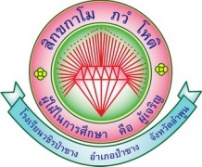 โครงการพัฒนาระบบประกันคุณภาพการศึกษา
 ปีงบประมาณ 2567 (1 ตุลาคม 2566 – 30 กันยายน 2566)1. ชื่อโครงการ พัฒนาระบบประกันคุณภาพการศึกษา
    ชื่อกิจกรรม กิจกรรมพัฒนาระบบงานประกันคุณภาพการศึกษาภายใน 
    ผู้รับผิดชอบ   1. นางรุจิรา  ชัยวัง            2. นายสุรพงษ์  จ๋าก๋าง                      3. นางสาวชุติมา  เจริญผล                      4. นางสาวจุฑามาศ  นารินคำ                      5. นางสาวรัชนก  มะกอกคำ    งานประกันคุณภาพการศึกษา ฝ่ายบริหารงานงบประมาณ1.1 สนองมาตรฐานการศึกษาขั้นพื้นฐาน/สมศ. มาตรฐานที่ 2 ด้านกระบวนการบริหารและการจัดการ      	ข้อ 2.2 มีระบบบริหารจัดการคุณภาพการศึกษา1.2 สนองกลยุทธ์ของสำนักงานเขตพื้นที่การศึกษามัธยมศึกษา ลำปาง ลำพูน 	กลยุทธ์ที่ 1 จัดการศึกษาเพื่อความมั่นคงของมนุษย์และของชาติ  	กลยุทธ์ที่ 6 ปรับสมดุลและพัฒนาระบบการบริหารจัดการศึกษา1.3 สนองกลยุทธ์หลักของสถานศึกษา กลยุทธ์ที่ 6 ส่งเสริมประสิทธิภาพการบริหารจัดการศึกษาให้มีคุณภาพและมีมาตรฐาน
2. หลักการและเหตุผลระบบการประกันคุณภาพการศึกษาภายในสถานศึกษา ถือเป็นภาระงานที่สำคัญของสถานศึกษาที่จะต้องดำเนินงานอย่างต่อเนื่องโดยถือเป็นส่วนหนึ่งของการบริหารการศึกษาที่สอดคล้องตาม พ.ร.บ.การศึกษาแห่งชาติ พ.ศ. 2561 เพื่อเป็นหลักประกันถึงความเชื่อมั่นที่บุคคลหรือกลุ่มภายนอกจะเชื่อมั่นในคุณภาพการศึกษาที่สถานศึกษาได้ดำเนินการจัดการศึกษาอย่างมีประสิทธิภาพและเป็นไปตามมาตรฐานการศึกษาประกอบกับนโยบายจากส่วนกลางที่ต้องการยกระดับการศึกษาให้อยู่ในระดับมาตรฐานเดียวกัน โรงเรียนวชิรป่าซางมีระบบการบริหารจัดการแบบมีส่วนร่วม ใช้กระบวนการ PDCA เป็นแนวทางในการพัฒนาทุกกระบวนการทำงาน ทั้งนี้ ยังรวมไปถึงการจัดทำแผนพัฒนาคุณภาพการจัดการศึกษา แผนปฏิบัติการประจำปี ที่ใช้กระบวนการบริหารจัดการดังกล่าวที่มีความชัดเจน มีประสิทธิภาพ เกิดจากการมีส่วนร่วมของผู้ที่เกี่ยวข้องกับการจัดการศึกษาทุกฝ่าย โดยมีระบบประกันคุณภาพการศึกษาตามมาตรฐานเป็นกลไกที่จะช่วยขับเคลื่อนให้สถานศึกษาได้พัฒนาคุณภาพการศึกษาได้ตรงตามเป้าหมายที่วางไว้ งานประกันคุณภาพการศึกษาของโรงเรียนได้ดำเนินการมาอย่างต่อเนื่อง แต่จากการดำเนินงานยังพบความจำเป็นที่จะต้องพัฒนาระบบและกลไกการประกันคุณภาพการศึกษาให้มีความต่อเนื่อง เข้มแข็ง และยั่งยืน บูรณาการเข้าสู่งานทุกฝ่ายภายในสถานศึกษา เพื่อมุ่งสู่มาตรฐานการศึกษาที่มีคุณภาพงานประกันคุณภาพการศึกษา ได้ตระหนักถึงความสำคัญดังกล่าว และเพื่อให้การดำเนินการเป็นไปตามพระราชบัญญัติการศึกษาแห่งชาติ และกฎกระทรวงการประกันคุณภาพการศึกษา พ.ศ.2561  จึงได้จัดทำโครงการพัฒนาระบบประกันคุณภาพการศึกษา เพื่อให้การจัดการศึกษาเป็นไปตามมาตรฐาน มีประสิทธิภาพและเป็นระบบต่อเนื่อง และผ่านการรับรองการประกันคุณภาพการศึกษาภายนอก 3. วัตถุประสงค์ของโครงการ3.1 เพื่อพัฒนาระบบการประกันคุณภาพการศึกษาตามมาตรฐานการศึกษาให้มีประสิทธิภาพ เป็นแนวทางการดำเนินงานของโครงการ/ กิจกรรม ให้เป็นไปตามเป้าหมายที่วางไว้3.2 เพื่อเตรียมพร้อมรับการประเมินคุณภาพการศึกษาจากหน่วยงานต้นสังกัดและหน่วยงานภายนอก4. เป้าหมาย    	4.1 เป้าหมายเชิงปริมาณ          สถานศึกษามีระบบประกันคุณภาพภายในที่เป็นระบบโดยการมีส่วนร่วมของคณะกรรมการสถานศึกษา ผู้ปกครองนักเรียน คณะครู และนักเรียนเป็นไปตามเป้าหมายที่กำหนด ร้อยละ 80    	4.2 เป้าหมายเชิงคุณภาพ          สถานศึกษามีระบบประกันคุณภาพภายที่มีคุณภาพระดับดีเลิศ5. วิธีดำเนินการ/ ขั้นตอนการดำเนินงาน    ภาคเรียนที่ 2/2566 (1 ต.ค. 2566 – 30 เม.ย. 2567)    ภาคเรียนที่ 1/2567 (1 พ.ค. 2566 – 30 ก.ย. 2566)6. งบประมาณ 	ได้รับจัดสรรงบประมาณ จำนวน 3,000 บาท (ตามตารางรายละเอียดค่าใช้จ่ายของโครงการ ปีงบประมาณ พ.ศ. 2567) รายละเอียดดังนี้  การจัดสรรงบประมาณจำแนกตามหมวดรายจ่าย7. ระยะเวลาดำเนินโครงการ เดือนตุลาคม 2566 - กันยายน 2567 8. สถานที่ โรงเรียนวชิรป่าซาง, สำนักงานเขตพื้นที่การศึกษามัธยมศึกษาลำปาง ลำพูน9. การวิเคราะห์ความเสี่ยงของโครงการ     9.1 ปัจจัยความเสี่ยง	  -     9.2 แนวทางการบริหารความเสี่ยง	 -10. การประเมินผล11. ประโยชน์ที่คาดว่าจะได้รับสถานศึกษามีระบบการประกันคุณภาพการศึกษาที่มีประสิทธิภาพ สร้างความเชื่อมั่นให้กับบุคลกร นักเรียน ชุมชน ผู้ปกครอง และผู้มีส่วนเกี่ยวข้องกับการจัดการศึกษา ในดำเนินงานให้บรรลุเป้าหมายของสถานศึกษาและการประเมินคุณภาพภายนอกจาก 			 	      	   				นางรุจิรา  ชัยวัง 	 									            ผู้เสนอโครงการ
 								        วันที่ 1 เดือน  พฤศจิกายน พ.ศ.2566โครงการฝ่ายบริหารงานบุคคลงานส่งเสริมและพัฒนาประสิทธิภาพการบริหารงานบุคคล
ประจำปีงบประมาณ 2567 (1 ตุลาคม 2566 – 30 กันยายน 2567)1. ส่งเสริมและพัฒนาประสิทธิภาพการบริหารงานบุคคลชื่อกิจกรรม  1. พัฒนางานบริหารงานบุคคล      	      2. จ้างครู บุคลากรทางการศึกษาชื่อผู้รับผิดชอบ            นางกมลทิพย์ สายสุวรรณ นางสาววิมลพรรณ  มหาวันนางสาวธารินทร์  จันทราทิตย์งาน ส่งเสริมและพัฒนาประสิทธิภาพการบริหารงานบุคคล ฝ่ายบริหารงานบุคคล
1.1 สนองมาตรฐานการศึกษาขั้นพื้นฐาน/ สมศ.มาตรฐานที่  2 กระบวนการบริหารและการจัดการ	         2.2 มีระบบบริหารจัดการคุณภาพของสถานศึกษา                   2.4 พัฒนาครูและบุคลากรให้มีความเชี่ยวชาญทางวิชาชีพ1.2 สนองกลยุทธ์ของสำนักงานเขตพื้นที่การศึกษามัธยมศึกษาลำปาง ลำพูน กลยุทธ์ที่ 3 พัฒนาและเสริมสร้างศักยภาพทรัพยากรมนุษย์ 1.3 สนองกลยุทธ์หลักของโรงเรียนข้อ 5 พัฒนาครูและบุคลากรทางการศึกษาสู่การเป็นผู้นำทางวิชาการอย่างครูมืออาชีพ	ข้อ 6 ส่งเสริมประสิทธิภาพการบริหารจัดการศึกษาให้มีคุณภาพและมีมาตรฐาน2. หลักการและเหตุผลตามพระราชบัญญัติการศึกษาแห่งชาติ พ.ศ. 2542 ได้กำหนดให้กระทรวงศึกษาธิการ ศาสนาและวัฒนธรรม กำหนดนโยบาย แผนและมาตรฐานการศึกษาสนับสนุนทรัพยากร การติดตาม ตรวจสอบและประเมินผลการศึกษา (มาตรา 31) โดยมุ่งกระจายอำนาจการบริหารงานวิชาการ งบประมาณ บุคลากร และบริหารทั่วไป ไปยังเขตพื้นที่การศึกษาและสถานศึกษาโดยให้สถานศึกษาบริหารงานโดยคณะกรรมการสถานศึกษา ซึ่งการบริหารโดยใช้โรงเรียนเป็นฐาน เป็นกลยุทธ์หนึ่งที่จะช่วยให้การดาเนินการ การพัฒนา และปรับปรุงการศึกษา โดยยึดหลักการกระจายอำนาจ หลักการมีส่วนร่วม หลักการบริหารตนเอง และหลักการตรวจสอบและถ่วงดุล ซึ่งจะช่วยให้การบริหาร  มีประสิทธิภาพ และประสิทธิผล ดังนั้นโรงเรียนวชิรป่าซาง จึงจัดให้มีโครงการส่งเสริมและพัฒนาประสิทธิภาพการบริหารจัดการศึกษาของสถานศึกษาเพื่อให้มีการบริหาร ตามความต้องการและจำเป็นของสถานศึกษาโดยคณะกรรมการสถานศึกษา ซึ่งจะมีอำนาจหน้าที่ ร่วมคิด (Plan) ร่วมตัดสินใจ (Decision Making) ร่วมทำ Implementation) และร่วมประเมิน (Evaluation)โดยมุ่งหวังเพื่อเพิ่มประสิทธิผลและประสิทธิภาพของสถานศึกษา 3. วัตถุประสงค์ของโครงการ3.1 เพื่อให้โรงเรียนมีครูครบตามกลุ่มสาระการเรียนรู้ตามเกณฑ์ที่กำหนด
 	3.2 เพื่อให้การจัดการเรียนการสอนมีประสิทธิภาพ
	3.3 เพื่อสร้างความมั่นใจต่อผู้ปกครอง ชุมชน ในคุณภาพการจัดการศึกษาของโรงเรียน  	3.4 เพื่อให้โรงเรียนมีระบบการบริหารงานบุคคลที่มีประสิทธิภาพ 4. เป้าหมาย    4.1 เป้าหมายเชิงปริมาณ4.1.1 มีจำนวนครูและบุคลากรทางการศึกษา ร้อยละ 100 ตามเกณฑ์ที่กำหนด
 	4.1.2 ครูและบุคลากรของโรงเรียนวชิรป่าซาง ได้รับความสะดวกในการรับบริการจากฝ่ายบริหารงานบุคคล ร้อยละ 80
4.2 เป้าหมายเชิงคุณภาพการบริหารงานบุคคลเป็นระบบ บุคลากรอัตราจ้างทำงานอย่างมีประสิทธิภาพ และบุคลากรของโรงเรียนวชิรป่าซาง ได้รับความสะดวกในการรับบริการจากฝ่ายบริหารงานบุคคลจากการจัดทำและจัดเก็บข้อมูลสมบูรณ์และเป็นปัจจุบัน การจัดทำเอกสารและติดต่อประสานงานเกิดความรวดเร็วเรียบร้อย ระดับดีมาก 5. วิธีดำเนินการ/ขั้นตอนการดำเนินงานภาคเรียนที่ 2/2566 (1 ต.ค. 2566 – 30 เม.ย. 2567)ภาคเรียนที่ 1/2567 (1 พ.ค. 2567 – 30 ก.ย. 2567)6. งบประมาณ  	ได้รับจัดสรรงบประมาณ   จำนวน 728,000 บาท   (ตามตารางรายละเอียดค่าใช้จ่ายของโครงการ ปีงบประมาณ พ.ศ. 2567) รายละเอียดดังนี้ :การจัดสรรงบประมาณจำแนกตามหมวดรายจ่าย	7. ระยะเวลาดำเนินโครงการ  1 ตุลาคม  2566 – 30 กันยายน  2567  8. สถานที่  โรงเรียนวชิรป่าซาง
9. การวิเคราะห์ความเสี่ยงของโครงการ     9.1 ปัจจัยความเสี่ยง	งบประมาณจ้างบุคลากรไม่เพียงพอ     9.2 แนวทางการบริหารความเสี่ยง	จัดกิจกรรมระดมทุนจากหน่วยงานภายนอกโรงเรียน10. การประเมินผล11. ประโยชน์ที่คาดว่าจะได้รับโรงเรียนมีการบริหารเชิงกลยุทธ์และใช้หลักการมีส่วนร่วม การตรวจสอบ และถ่วงดุลและใช้หลักธรรมาภิบาล 			 	        				นางกมลทิพย์  สายสุวรรณ
 									      ผู้เสนอโครงการ
 								    วันที่ 1 เดือน  พฤศจิกายน พ.ศ.2566โครงการพัฒนาครูและบุคลากรทางการศึกษา
ประจำปีงบประมาณ 2567 (1 ตุลาคม 2566 – 30 กันยายน 2567)1. ชื่องาน/โครงการ  พัฒนาครูและบุคลากรทางการศึกษาชื่อกิจกรรม :   1. กิจกรรมพัฒนาบุคลากรสู่การเป็นครูมืออาชีพ                   2. กิจกรรมสร้างขวัญและกำลังใจครูและบุคลากรทางศึกษา                   3. กิจกรรมศึกษาดูงาน                   4. กิจกรรมร้อยรักดวงใจสานสายใย ว.ป.                   5. กิจกรรมส่งเสริมการทำอาชีพเสริมเพื่อเพิ่มรายได้	 6. กิจกรรมพัฒนางานปฏิคมชื่อผู้รับผิดชอบ  1.นางกมลทิพย์ สายสุวรรณ 2.นางสาววิมลพรรณ  มหาวัน3.นางสาวธารินทร์  จันทราทิตย์ งาน พัฒนาบุคลากรฯ ฝ่ายบริหารงานบุคคล
1.1 สนองมาตรฐานการศึกษาขั้นพื้นฐาน/ สมศ.มาตรฐานที่  2 กระบวนการบริหารและการจัดการ	2.4  พัฒนาครูและบุคลากรให้มีความเชี่ยวชาญทางวิชาชีพ1.2 สนองกลยุทธ์ของสำนักงานเขตพื้นที่การศึกษามัธยมศึกษาลำปาง ลำพูน กลยุทธ์ที่ 4 สร้างโอกาสในการเข้าถึงบริการการศึกษาที่มีคุณภาพ มีมาตรฐาน และการลด ความเหลื่อมล้ำทางการศึกษา  	กลยุทธ์ที่ 5 จัดการศึกษาเพื่อพัฒนาคุณภาพชีวิตที่เป็นมิตรกับสิ่งแวดล้อม  	กลยุทธ์ที่ 6 ปรับสมดุลและพัฒนาระบบการบริหารจัดการศึกษา1.3 สนองกลยุทธ์หลักของโรงเรียนข้อ 5 พัฒนาครูและบุคลากรทางการศึกษาสู่การเป็นผู้นำทางวิชาการอย่างครูมืออาชีพ 	ข้อ 6 ส่งเสริมประสิทธิภาพการบริหารจัดการศึกษาให้มีคุณภาพและมีมาตรฐาน	ข้อ 7 สร้างภาคีเครือข่ายการพัฒนาการจัดการศึกษาโดยใช้หลักบริหารจัดการแบบบูรณาการ และส่งเสริมให้ทุกภาคส่วนมีส่วนร่วมในการจัดการศึกษา2. หลักการและเหตุผลการพัฒนาการเรียนการสอนตาม พ.ร.บ.การศึกษาแห่งชาติ พ.ศ. 2542 นั้นจะเน้นการ จัดการเรียนการสอนโดยเน้นผู้เรียนเป็นสำคัญ ผู้สอนเป็นผู้ช่วยส่งเสริม แนะแนวทางให้เกิดองค์ ความรู้แก่ผู้เรียนโดยการจัดหาแหล่งการเรียนรู้ ทั้งแหล่งการเรียนรู้ภายในห้องเรียนและภายนอก ห้องเรียน และนำเอาเทคโนโลยีมาผสมผสานให้ผู้เรียน เกิดการเรียนรู้ให้มากที่สุด ดังนั้นผู้สอน จะต้องพัฒนาตนเอง พัฒนาความรู้ความสามารถทั้งด้านเนื้อหาตามกลุ่มสาระการเรียนรู้ต่าง ๆ ที่ทำหน้าที่รับผิดชอบสอน ด้านการถ่ายทอดความรู้สู่ผู้เรียนในวิธีต่าง ๆ ให้ผู้เรียนได้เกิดการเรียนรู้ให้มากที่สุด การพัฒนาตนเอง                                   ให้มีประสิทธิภาพนั้นย่อมเกิดมาจากร่างกายและจิตใจที่สมบูรณ์แข็งแรง และขวัญกำลังใจที่ดีด้วย โรงเรียนวชิรป่าซาง ได้เล็งเห็นถึงความสำคัญการพัฒนาความรู้ความสามารถของครูและ บุคลากรทางการศึกษาจำเป็นจะต้องมีการศึกษาหาความรู้เพิ่มเติมทั้งภายในและภายนอก สถานศึกษา เพื่อเป็นการเปิดมุมมอง และโลกทัศน์ ในแบบต่าง ๆ เพื่อจะได้นำมาถ่ายทอดสู่ผู้เรียน ตลอดจนมีการสร้างขวัญและกำลังใจที่ดีต่อบุคลากรทุกคนในโรงเรียน เพื่อจะได้มีร่างกายและจิตใจ พร้อมที่จะปฏิบัติหน้าที่อย่างมีประสิทธิภาพ3. วัตถุประสงค์ของโครงการ3.1 เพื่อพัฒนาข้าราชการครูและบุคลากรให้มีความสามารถในการจัดการเรียนรู้ได้อย่างมีประสิทธิภาพ 3.2 เพื่อสร้างขวัญ กำาลังใจและเชิดชูเกียรติข้าราชการครูและบุคลากรทางการศึกษา 3.3 เพื่อพัฒนาคุณธรรม จริยธรรมข้าราชการครูและบุคลากรทางการศึกษา4. เป้าหมาย    4.1 เป้าหมายเชิงปริมาณ4.1 ข้าราชการครูและบุคลากรทางการศึกษา ร้อยละ 100 มีความสามารถในการจัดการเรียนรู้ได้อย่างมีประสิทธิภาพ 4.2 ข้าราชการครูและบุคลากรทางการศึกษา ร้อยละ 100 ได้รับการสร้างขวัญ กำลังใจและเชิดชูเกียรติ 4.3 ข้าราชการครูและบุคลากรทางการศึกษา ร้อยละ 100 ได้รับการพัฒนา คุณธรรม จริยธรรม4.2 เป้าหมายเชิงคุณภาพคณะครูและบุคลากรโรงเรียนวชิรป่าซาง มีความสามารถในการ จัดการเรียนรู้ได้อย่าง                        มีประสิทธิภาพ และเกิดประสิทธิผล ได้รับการสร้างขวัญ กำลังใจและเชิดชูเกียรติ ได้รับการพัฒนา คุณธรรม จริยธรรม5. วิธีดำเนินการ/ขั้นตอนการดำเนินงานภาคเรียนที่ 2/2566 (1 ต.ค. 2566 – 30 เม.ย. 2567)ภาคเรียนที่ 1/2567 (1 พ.ค. 2567 – 30 ก.ย. 2567)6. งบประมาณ  	ได้รับจัดสรรงบประมาณ  จำนวน  235,000   บาท (ตามตารางรายละเอียดค่าใช้จ่ายของโครงการ ปีงบประมาณ พ.ศ. 2567) รายละเอียดดังนี้ :การจัดสรรงบประมาณจำแนกตามหมวดรายจ่าย7. ระยะเวลาดำเนินโครงการ  1 ต.ค. 2566  – 30 ก.ย. 25678. สถานที่   โรงเรียนวชิรป่าซาง9. การวิเคราะห์ความเสี่ยงของโครงการ     9.1 ปัจจัยความเสี่ยง	ครูและบุคลากรมีภาระงานมาก โรงเรียนมีกิจกรรมมาก ทำให้ครูและบุคลากรไม่ได้ร่วมทำกิจกรรมอย่างเต็มที่  9.2 แนวทางการบริหารความเสี่ยง	กำหนดแผนและปฏิทินการปฏิบัติงานอย่างชัดเจน ทำงานและกิจกรรมตามแผนและปฏิทินที่กำหนดไว้10. การประเมินผล11. ประโยชน์ที่คาดว่าจะได้รับ11.1 ข้าราชการครูและบุคลากรได้รับการพัฒนาให้มีความสามารถในการจัดการเรียนรู้ได้ อย่างมีประสิทธิภาพ 11.2 ข้าราชการครูและบุคลากรทางการศึกษาได้รับการสร้างขวัญ กำลังใจและเชิดชูเกียรติ11.3 ข้าราชการครูและบุคลากรทางการศึกษา ได้รับการพัฒนาคุณธรรม จริยธรรม								 	        นางกมลทิพย์  สายสุวรรณ
  									    ผู้เสนอโครงการ 								วันที่ 1 เดือน  พฤศจิกายน พ.ศ.2566โครงการสร้างความสัมพันธ์กับชุมชนและเครือข่ายทางการศึกษาประจำปีงบประมาณ 2567 (1 ตุลาคม 2566 – 30 กันยายน 2567)1. ชื่อโครงการ   สร้างความสัมพันธ์กับชุมชนและเครือข่ายทางการศึกษาชื่อกิจกรรม 1. กิจกรรมพัฒนางานคณะกรรมการสถานศึกษาขั้นพื้นฐาน               2. กิจกรรมเชื่อมความสัมพันธ์กับชุมชน               3. กิจกรรมเชื่อมความสัมพันธ์และเชิดชูเกียรติศิษย์เก่า               4. กิจกรรมพัฒนางานสมาคมผู้ปกครองนักเรียน                 ชื่อผู้รับผิดชอบ  1. นางกมลทิพย์ สายสุวรรณ 
                     2. นางสาวธารินทร์  จันทราทิตย์           	3. นางสาววิมลพรรณ  มหาวัน 		งานสร้างความสัมพันธ์กับชุมชนและเครือข่ายทางการศึกษาฝ่ายบริหารงานบุคคล
1.1 สนองมาตรฐานการศึกษาขั้นพื้นฐาน/ สมศ.มาตรฐานที่  2 กระบวนการบริหารและการจัดการ	2.2 มีระบบบริหารจัดการคุณภาพของสถานศึกษา1.2 สนองกลยุทธ์ของสำนักงานเขตพื้นที่การศึกษามัธยมศึกษาลำปาง ลำพูน กลยุทธ์ที่ 6 ปรับสมดุลและพัฒนาระบบการบริหารจัดการศึกษา1.3 สนองกลยุทธ์หลักของโรงเรียนข้อ 6 ส่งเสริมเครือข่ายร่วมพัฒนาการจัดการศึกษาโดยใช้หลักบริหารจัดการแบบบูรณาการ และส่งเสริมให้ทุกภาคส่วนมีส่วนร่วมในการจัดการศึกษา2. หลักการและเหตุผลพระราชบัญญัติการศึกษาแห่งชาติ พ.ศ.2545และฉบับปรับปรุงแก้ไขทุกฉบับ มีแนวทางการจัดการศึกษาตามมาตรา 29 ให้สถานศึกษาร่วมกับบุคคล ครอบครัว ชุมชน องค์กรชุมชน องค์กรท้องถิ่น เอกชน องค์กรเอกชน องค์กรวิชาชีพสถาบันการศึกษา สถานประกอบการและสถาบันสังคมอื่น ส่งเสริมความเข้มแข็งของชุมชน โดยจัดกระบวนการเรียนรู้ภายในชุมชนเพื่อให้ชุมชนมีจัดการศึกษาอบรม มีการแสวงหาความรู้ ข้อมูลข่าวสารและรู้จักเลือกสรรภูมิปัญญาและวิทยากรต่าง ๆ เพื่อพัฒนาชุมชนให้สอดคล้องกับสภาพปัญหาและความต้องการรวมทั้งวิธีการสนับสนุนให้มีการแลกเปลี่ยนประสบการณ์การพัฒนาระหว่างชุมชนกับโรงเรียน โดยสอดคล้องกับวิสัยทัศน์ของโรงเรียนวชิรป่าซาง ที่ว่า “มุ่งพัฒนาผู้เรียนให้มีคุณภาพ ตามมาตรฐาน สืบสานวัฒนธรรมคุณธรรมตามอัตลักษณ์ ใช้หลักความเป็นประชาธิปไตย         ใส่ใจสิ่งแวดล้อม น้อมนำศาสตร์พระราชา สู่การปฏิบัติ”เพื่อเป็นการส่งเสริมความสัมพันธ์และความร่วมมือกับชุมชนในการพัฒนาการศึกษา									/โรงเรียน...โรงเรียนในฐานะที่เป็นสถาบันหนึ่งของสังคมต้องติดต่อถึงประชาชนหลายกลุ่ม ได้แก่ ผู้ปกครอง นักเรียน ครูอาจารย์ ข้าราชการ หน่วยงานอื่น ๆ ตลอดจนประชาชนในชุมชน จึงต้องอาศัยการประชาสัมพันธ์ในการประสานสร้างความเข้าใจอันดีแก่กลุ่มบุคคลเหล่านั้น การประชาสัมพันธ์เป็นเครื่องมือที่จำเป็นอย่างยิ่ง สำหรับโรงเรียน ในการส่งและรับข่าวสาร ความคิดเห็นเผยแพร่ ผลการปฏิบัติงานของโรงเรียน การสร้างไมตรีสัมพันธ์ของกลุ่มต่าง ๆ การประชาสัมพันธ์โรงเรียนมีเป้าหมายที่สำคัญที่สุดคือ ความเข้าใจอันดีระหว่างโรงเรียนกับประชาชนหรือสถาบันอื่น ๆ อันจะเป็นรากฐานในการพัฒนาการศึกษาให้ได้ผลดียิ่งขึ้น  โดยเหตุนี้โรงเรียนวชิรป่าซาง จึงเห็นสมควรจัดให้มีโครงการสร้างความสัมพันธ์กับชุมชนและเครือข่ายทางการศึกษาขึ้นตามหลักการและเหตุผลดังกล่าว3. วัตถุประสงค์ของโครงการ 	3.1 เพื่อสร้างความสัมพันธ์ ประสานงานและร่วมกิจกรรมกับชุมชนให้ดีมากขึ้น          3.2 เพื่อการบริหารจัดการงานคณะกรรมการสถานศึกษาขั้นพื้นฐานงานสมาคมผู้ปกครองนักเรียนและครูให้มีประสิทธิภาพมากขึ้น3.3 เพื่อสร้างความสัมพันธ์และเชิดชูเกียรติศิษย์เก่าที่ประสบความสำเร็จสมควรเป็นตัวอย่างที่ดีแก่ศิษย์ปัจจุบัน4. เป้าหมาย    4.1 เป้าหมายเชิงปริมาณ4.1.1 คณะกรรมการสถานศึกษาขั้นพื้นฐาน สมาคมผู้ปกครองนักเรียนและครู และศิษย์เก่ามีส่วนร่วมกับกิจกรรมของโรงเรียนร้อยละ 80	4.1.2 คณะครู บุคลากร นักเรียนร่วมงานชุมชนร้อยละ 80	4.1.3 สร้างความสัมพันธ์และเชิดชูเกียรติศิษย์เก่าร้อยละ 904.2 เป้าหมายเชิงคุณภาพ4.2.1 คณะครูและบุคลากรโรงเรียนวชิรป่าซาง มีความสัมพันธ์กับชุมชนและองค์กรในระดับดีมาก4.2.2 คณะกรรมการสถานศึกษาขั้นพื้นฐาน สมาคมผู้ปกครองนักเรียนและครู และศิษย์เก่ามีส่วนร่วมกับกิจกรรมของโรงเรียน5. วิธีดำเนินการ/ขั้นตอนการดำเนินงานภาคเรียนที่ 2/2566 (1 ต.ค. 2566 – 30 เม.ย. 2567)ภาคเรียนที่ 1/2567 (1 พ.ค. 2566 – 30 ก.ย. 2567)6. งบประมาณ  
	ได้รับจัดสรรงบประมาณ จำนวน 39,000 บาท (ตามตารางรายละเอียดค่าใช้จ่ายของโครงการ ปีงบประมาณ พ.ศ. 2567) รายละเอียดดังนี้ :การจัดสรรงบประมาณจำแนกตามหมวดรายจ่าย7. ระยะเวลาดำเนินโครงการ 1 ต.ค. 2566 – 30 ก.ย. 25678. สถานที่   โรงเรียนวชิรป่าซาง9. การวิเคราะห์ความเสี่ยงของโครงการ     9.1 ปัจจัยความเสี่ยง	ครูและบุคลากรมีภาระงานมาก โรงเรียนมีกิจกรรมมาก ทำให้ครูและบุคลากรไม่ได้ร่วมทำกิจกรรมอย่างเต็มที่ 9.2 แนวทางการบริหารความเสี่ยง	กำหนดแผนและปฏิทินการปฏิบัติงานอย่างชัดเจน ทำงานและกิจกรรมตามแผนและปฏิทินที่กำหนดไว้10. การประเมินผล11. ประโยชน์ที่คาดว่าจะได้รับ	คณะกรรมการสถานศึกษาขั้นพื้นฐานมีการบริหารจัดการงานอย่างมีประสิทธิภาพสมาคมผู้ปกครองนักเรียน และ ชุมชนมีความพึงพอใจในการบริหารจัดการของโรงเรียน สร้างความสัมพันธ์อันดี      ต่อกันและเชิดชูเกียรติศิษย์เก่าที่ประสบความสำเร็จ							 	        นางกมลทิพย์  สายสุวรรณ 				 				   	   ผู้เสนอโครงการ
 								วันที่ 1 เดือน  พฤศจิกายน พ.ศ.2566โครงการฝ่ายบริหารงานกิจการนักเรียน
		งานระเบียบวินัยของโรงเรียนวชิรป่าซางประจำปีงบประมาณ 2566 (1 ตุลาคม 2565 – 30 กันยายน 2566)1.งาน ระเบียบวินัยของโรงเรียนวชิรป่าซาง
ชื่อกิจกรรม  1. จัดทำเอกสารงานระเบียบวินัย 	      2. พัฒนางานระเบียบวินัยและดูแลพฤติกรรมนักเรียน  ผู้รับผิดชอบ  นายณัฐพงษ์   กันทาดง    	         งานระเบียบวินัยและดูแลพฤติกรรมนักเรียน ฝ่ายบริหารงานกิจการนักเรียน1.1 สนองมาตรฐานการศึกษาขั้นพื้นฐาน/สมศ.มาตรฐานที่ 1 คุณภาพของนักเรียน1.2  คุณลักษณะที่พึงประสงค์ของผู้เรียน      ข้อ 1 การมีคุณลักษณะและค่านิยมที่ดีตามที่สถานศึกษากำหนด      ข้อ 3 การยอมรับที่จะอยู่ร่วมกันบนความแตกต่างและหลากหลาย      ข้อ 4 สุขภาวะทางร่างกาย และจิตสังคม1.2 สนองกลยุทธ์ของสำนักงานเขตพื้นที่การศึกษามัธยมศึกษาลำปาง ลำพูน
      กลยุทธ์ที่ 1 การจัดการศึกษาเพื่อความมั่นคง      กลยุทธ์ที่ 2 การจัดการศึกษาเพื่อเพิ่มขีดความสามารถในการแข่งขัน1.3 สนองกลยุทธ์หลักของโรงเรียน
      ข้อ 2  พัฒนาคุณภาพผู้เรียนตามมาตรฐานการศึกษาขั้นพื้นฐาน ทักษะชีวิต มีคุณธรรม จริยธรรม    มีเป้าหมายชีวิต และมีทักษะวิชาชีพตามศตวรรษที่ 21      ข้อ 3 เสริมสร้างความสามัคคี สร้างคนดีสู่สังคม ตามวิถีประชาธิปไตย2. หลักการและเหตุผล	โรงเรียนเป็นสถาบันที่จัดกระบวนการการเรียนรู้เพื่อความเจริญงอกงามให้แก่บุคคลโดยการถ่ายทอดความรู้การอบรมการฝึกปฏิบัติในสิ่งที่ถูกต้องและดีงามให้แก่นักเรียน ดังนั้นโรงเรียนจึงตระหนักในบทบาทหน้าที่ซึ่งนอกจากจะให้ความรู้แล้วโรงเรียนยังเป็นสถาบันที่สำคัญที่จะต้องให้การอบรมปลูกฝัง    ฝึกปฏิบัติให้นักเรียนเป็นผู้มีระเบียบวินัยมีความรับผิดชอบมีคุณภาพชีวิตและค่านิยมที่ดีงาม ซึ่งจะได้นำไปใช้ในชีวิตประจำวันได้อย่างเหมาะสมและมีความสุข การดำเนินชีวิตของนักเรียนเวลาส่วนใหญ่นักเรียนใช้ชีวิตอยู่ในโรงเรียนร่วมกับครูและเพื่อน       ซึ่งเป็นสังคมใหญ่มากกว่าอยู่ที่บ้าน เป็นสังคมเล็กความจำเป็นของการอยู่ร่วมกันในสังคมคือทุกคนต้องมีระเบียบวินัย มีความรับผิดชอบต่อตนเอง ซึ่งเป็นคุณลักษณะอันพึงประสงค์ที่โรงเรียนพยายามปลูกฝังและพัฒนาให้กับนักเรียนทุกคน นอกจากนี้แล้วนักเรียนจะต้องมีความรักชาติ และภูมิใจในความเป็นคนไทยได้รับการปลูกฝังวัฒนธรรมไทยและรู้จักใช้ภูมิปัญญาไทยให้เกิดประโยชน์แก่ตน	ปัจจุบันพฤติกรรมของนักเรียนบางส่วนยังขาดระเบียบวินัย ขาดความกระตือรือร้นในการแสวงหาความรู้ ไม่สามารถเข้าร่วมกิจกรรมของชุมชนและโรงเรียนได้อย่างเต็มที่ ซึ่งอาจจะมีสาเหตุมาจากสภาพครอบครัว ความเป็นอยู่ที่ไม่ค่อยเหมาะสม รวมทั้งความเจริญก้าวหน้าทางเทคโนโลยี เป็นสิ่งที่โรงเรียนกับชุมชน ผู้ปกครองและตัวนักเรียน ต้องมีการประสานงานกันทุกฝ่าย ให้ความสำคัญในการดูแลช่วยเหลือนักเรียนในทุก ๆ ด้าน เช่น ด้านความประพฤติ ด้านการเรียน ด้านการอยู่ร่วมกันในสังคมเป็นต้น		ปัญหาที่เกิดขึ้นกับนักเรียนดังกล่าว งานระเบียบวินัยของโรงเรียนวชิรป่าซาง มีความตระหนักว่านักเรียนเป็นทรัพยากรที่สำคัญของชาติ เป็นวัยที่ควรศึกษาเล่าเรียนอันจะเติบโตเป็นกำลังที่สำคัญของ   ชาติไทยในอนาคตสมควรที่จะต้องปลูกฝังส่งเสริมให้เป็นบุคคลที่มีคุณธรรม จริยธรรม ตั้งแต่ต้น มีระเบียบวินัย ไม่ฝักใฝ่อบายมุข ไม่สร้างปัญหาให้กับสังคม เป็นบุคคลที่มีคุณสมบัติอันพึงประสงค์ของสถานศึกษา สามารถดำรงตนอยู่ในสังคมได้อย่างปกติสุขเป็นพลเมืองที่มีคุณภาพพัฒนาประเทศให้เจริญรุ่งเรืองต่อไป 		ดังนั้นงานระเบียบวินัยโรงเรียนวชิรป่าซาง จึงได้มีการพัฒนากิจกรรมงานระเบียบวินัยและดูแลพฤติกรรมนักเรียนอยู่เสมอให้ทันกับเหตุการณ์ปัจจุบัน  เพื่อมุ่งเน้นให้งานและกิจกรรมต่าง ๆ ที่นักเรียนได้มีส่วนร่วมจะเป็นสิ่งที่พัฒนานักเรียนให้เป็นผู้มีระเบียบวินัยและความรับผิดชอบตนเองมากขึ้นต่อไป3. วัตถุประสงค์3.1 เพื่อให้นักเรียนโรงเรียนวชิรป่าซางปฏิบัติตามระเบียบวินัยของโรงเรียน3.2 เพื่อช่วยเหลือนักเรียน และปรับเปลี่ยนพฤติกรรมของนักเรียน4. เป้าหมาย    4.1 เป้าหมายเชิงปริมาณ	4.1.1 นักเรียนทุกคนในโรงเรียนวชิรป่าซางปฏิบัติตามงานระเบียบวินัยของโรงเรียนร้อยละ100          4.1.2 นักเรียนที่มีพฤติกรรมที่ไม่เหมาะสม ได้รับการช่วยเหลือปรับเปลี่ยนพฤติกรรมและส่งเสริม                   ให้มีระเบียบวินัยได้ดียิ่งขึ้น4.2 เป้าหมายเชิงคุณภาพ            4.2.1 นักเรียนของโรงเรียนวชิรป่าซาง ปฏิบัติได้ตามระเบียบวินัยของโรงเรียนอยู่ในระดับคุณภาพดี
	4.2.2 นักเรียนได้รับการช่วยเหลือและปรับเปลี่ยนพฤติกรรมอยู่ในระดับคุณภาพดี
	4.2.3 ผู้เข้าร่วมกิจกรรมมีความพึงพอใจในภาพรวมอยู่ในระดับคุณภาพดี
5. วิธีดำเนินการ/ขั้นตอนการดำเนินงาน    ภาคเรียนที่ 2/2566 (1 ต.ค. 2566 – 30 เม.ย. 2567)ภาคเรียนที่ 1/2567 (1 พ.ค. 2567 – 30 ก.ย. 2567)6. งบประมาณ	ได้รับจัดสรรงบประมาณ จำนวน  10,000 บาท (ตามตารางรายละเอียดค่าใช้จ่ายของโครงการ ปีงบประมาณ พ.ศ.2567)รายละเอียดดังนี้ :7. ระยะเวลาดำเนินงาน    1 ตุลาคม 2566 – 30 กันยายน 2567
8. สถานที่ดำเนินโครงการ   โรงเรียนวชิรป่าซาง  อำเภอป่าซาง  จังหวัดลำพูน9. การวิเคราะห์ความเสี่ยงของงาน     9.1 ปัจจัยความเสี่ยงการไม่ให้ความร่วมมือในการปฏิบัติของการรักษาระเบียบวินัยของโรงเรียน พฤติกรรมไม่          พึงประสงค์ของนักเรียน ได้แก่ การแต่งกายผิดระเบียบ ผู้ชายไว้ผมยาวเกินไป ผู้หญิงแต่งหน้าแต่งตา    เขียนคิ้วทาปาก มาโรงเรียนสาย มาไม่ทันปฏิบัติกิจกรรมหน้าเสาธง ไม่ตั้งใจเรียน เล่นเกม คุยกันในห้องเรียน หนีเรียนไม่มาโรงเรียน เอาสิ่งเสพติดที่ผิดกฎระเบียบมาโรงเรียน  ขโมย ชู้สาว   เป็นต้น	     9.2 แนวทางการบริหารความเสี่ยง9.2.1 สถานศึกษาต้องกำหนดระเบียบว่าด้วยความประพฤติของนักเรียนร่วมกับคณะครูและบุคลากรทางการศึกษา นักเรียนและผู้ปกครอง โดยไม่ขัดหรือแย้งกับกฎกระทรวง หรือระเบียบกฎหมายที่เกี่ยวข้องแจ้งให้นักเรียนทราบและปฏิบัติ9.2.2 สถานศึกษาต้องดำเนินการ ได้แก่ การสร้างแรงจูงใจ แรงเสริมในปฏิบัติตนของนักเรียน    จัดสิ่งแวดล้อมให้เหมาะสม จัดครูรับและส่งเด็กนักเรียนจากผู้ปกครองในตอนเช้าและตอนเย็นทุกวัน ชี้แจงข้อปฏิบัติให้นักเรียนได้ทราบ การชื่นชม ยกย่องให้รางวัลนักเรียนที่ทำตามกฎระเบียบวินัยของโรงเรียน เป็นต้น9.2.3 มอบหมายให้ครูกำกับ ควบคุม ดูแลให้นักเรียนประพฤติและปฏิบัติตนให้เป็นไปตามระเบียบว่าด้วยความประพฤติของนักเรียนตามที่กฎกระทรวงกำหนดอย่างเคร่งครัด10. การประเมินผล11. ประโยชน์ที่คาดว่าจะได้รับ11.1 ได้รับข้อมูลด้านพฤติกรรมของนักเรียนและให้การช่วยเหลือดูแลนักเรียนได้ทันท่วงที  11.2 ได้รับความร่วมมือกับผู้ปกครองและชุมชนในการแก้ปัญหาด้านพฤติกรรมของนักเรียน11.3 นักเรียนได้ปฏิบัติตนเป็นนักเรียนที่ดีตามกฎระเบียบวินัยของโรงเรียนอยู่เสมอ สามารถนำไปประยุกต์ใช้ในชีวิตประจำวันได้								  	นายณัฐพงษ์   กันทาดง
 									    ผู้เสนอโครงการ
 								วันที่ 1 เดือน  พฤศจิกายน พ.ศ.2566งาน To Be Number One ประจำปีงบประมาณ 2567 (1 ตุลาคม 2566 – 30 กันยายน 2567)1. ชื่องาน To Be Number One โรงเรียนวชิรป่าซาง    ผู้รับผิดชอบ 1. นายชัชพล  พักตร์ใส 	2. นายอนุพันธ์  ปัญญาอุ้ย            ฝ่ายบริหารงานกิจการนักเรียน1.1 สนองมาตรฐานการศึกษาขั้นพื้นฐาน/ สมศ.	มาตรฐานที่ 1 คุณภาพของผู้เรียน		1.2 คุณลักษณะที่พึงประสงค์ของผู้เรียน		     1.2.4 สุขภาวะทางร่างกาย และจิตสังคม	มาตรฐานที่ 3กระบวนการจัดการเรียนการสอนที่เน้นผู้เรียนเป็นสำคัญ		3.1  จัดการเรียนรู้ผ่านกระบวนการคิดและปฏิบัติจริง และสามารถนำไปประยุกต์ใช้ใน 
                           ชีวิตได้1.2 สนองกลยุทธ์ของสำนักงานเขตพื้นที่การศึกษามัธยมศึกษาลำปาง ลำพูน 	กลยุทธ์ที่ 2 การจัดการศึกษาเพื่อเพิ่มความสามารถในการแข่งขันของประเทศ 1.3 สนองกลยุทธ์หลักของโรงเรียน	1. พัฒนาหลักสูตรและการเรียนรู้ ที่สร้างทักษะวิชาการ ทักษะชีวิต ทักษะวิชาชีพ คุณลักษณะในศตวรรษที่ 21 สู่มาตรฐานสากล 	2. พัฒนาคุณภาพผู้เรียนตามมาตรฐานการศึกษาขั้นพื้นฐาน ทักษะชีวิต มีคุณธรรม จริยธรรม      มีเป้าหมายชีวิต และมีทักษะวิชาชีพตามศตวรรษที่ 21	3. เสริมสร้างความสามัคคี สร้างคนดีสู่สังคม ตามวิถีประชาธิปไตย	7. สร้างภาคีเครือข่ายการพัฒนาการจัดการศึกษาโดยใช้หลักบริหารจัดการแบบบูรณาการ             และส่งเสริมให้ทุกภาคส่วนมีส่วนร่วมในการจัดการศึกษา2. หลักการและเหตุผลปัจจุบันการจัดการศึกษาของประเทศไทยตระหนักถึงความสำคัญในการส่งเสริมคุณภาพชีวิตของผู้เรียน ในด้านคุณธรรมจริยธรรมให้ผู้เรียนเป็นคนเก่ง คนดี มีความสุข และเป็นหนึ่งโดยไม่ต้องพึ่งยาเสพติด  โรงเรียนจึงได้น้อมนำโครงการ TO BE NUMBER ONE ในทูลกระหม่อมหญิงอุบลรัตนราชกัญญาสิริโสภาพรรณวดีมาดำเนินงานตั้งแต่ปี พ.ศ.2545 เป็นต้นมา	ในปัจจุบันมีปัญหาในสังคมเกิดขึ้นกับวัยรุ่นหลายด้าน และเป็นปัญหาในระดับประเทศ ไม่ว่าจะเป็นปัญหา  ยาเสพติด ปัญหาครอบครัว ปัญหาการทำแท้ง ปัญหาการใช้พฤติกรรมรุนแรงต่างๆ เช่น ถูกเพื่อนรังแก การด่าทอ  กลั่นแกล้ง แย่งชิงของ การข่มขู่ และการทำร้ายร่างกายเพื่อน เป็นต้น สิ่งเหล่านี้เกิดจากปัจจัยหลายด้าน ทั้งทางด้านตัวเด็ก ด้านพฤติกรรมและบุคลิกภาพที่เกี่ยวข้องกับการกระทำรุนแรงของครอบครัวของผู้กระทํา ด้านลักษณะเศรษฐกิจของครอบครัวและที่อยู่อาศัย ส่งผลให้เกิดปัญหาหลายอย่าง เช่น ปัญหาทางด้านอารมณ์ ปัญหาการปรับตัวเข้ากับสังคม ทัศนคติเกี่ยวกับการใช้ความรุนแรง เพื่อให้วัยรุ่นได้ตระหนักถึงปัญหาในปัจจุบัน เช่น ปัญหาความเครียดจากการเรียน ปัญหาการเรียนออนไลน์ปัญหาสารเสพติด ปัญหาการมีพฤติกรรมรุนแรง ปัญหาการคบเพื่อนต่างเพศ และสามารถแสดงออกทางพฤติกรรมได้อย่างเหมาะสม ส่งเสริมให้วัยรุ่นได้มีแนวทางในการแก้ไขปัญหา แนวทางปฏิบัติตัวกับปัญหา และแนวทางในการดําเนินชีวิตได้อย่างเหมาะสม ซึ่งปัญหาที่กล่าวมาข้างต้นเกิดจากการขาดความเข้าใจต่อการเปลี่ยนแปลงสภาพร่างกาย ซึ่งมีสาเหตุสําคัญจากปัญหาครอบครัว สภาพแวดล้อมใกล้ตัวที่ชักจูงไปในทางไม่ดี และตัวอย่างการใช้ความรุนแรงในสังคม และปัญหาเหล่านี้เป็นปัญหาของสังคมในปัจจุบันอันเนื่องจากการเปลี่ยนแปลงอย่างรวดเร็ว ทั้งด้านกายภาพ เศรษฐกิจและสังคมเมือง ประกอบกับวัยรุ่นเป็นช่วงหัวเลี้ยวหัวต่อของการเจริญเติบโต มีความเปลี่ยนแปลงด้านร่างกาย จิตใจ และอารมณ์ ทําให้วัยรุ่นประสบปัญหามากมาย ที่ต้องเร่งให้การแก้ไข เพราะปัญหาในสังคมไทยมีความรุนแรงและซับซ้อนมากขึ้น หากไม่ได้รับการแก้ไขจะเกิดผลเสียต่อตัวของวัยรุ่นเอง ครอบครัว สังคม และประเทศชาติ ซึ่งปัญหานี้ต้องได้รับการดูแลเอาใจใส่งาน To Be Number One โรงเรียนวชิรป่าซางได้ให้ความสำคัญและความจำเป็นในการแก้ไขปัญหาดังกล่าว จึงได้จัดทำ “โครงการวัยรุ่นยุคใหม่ใส่ใจสุขภาพจิต” ขึ้น เพื่อเป็นการส่งเสริม ป้องกัน แนะนําแนวทางในการปฏิบัติ เพื่อให้เด็กและเยาวชนสามารถรับมือและจัดการกับปัญหาต่างๆได้อย่างเหมาะสม เพราะเด็กและเยาวชนคืออนาคตของชาติถือเป็นทรัพยากรที่สําคัญที่สุดในการพัฒนาสังคมและทําให้ประเทศชาติ เจริญก้าวหน้าต่อไปในอนาคต3. วัตถุประสงค์ของโครงการ3.1 เพื่อให้ผู้เข้าร่วมโครงการมีความรู้ ความเข้าใจถึงการเปลี่ยนแปลงทางร่างกาย จิตใจ อารมณ์สังคมและสติปัญญาในวัยรุ่น3.2 เพื่อให้ผู้เข้าร่วมโครงการมีความรู้ถึงปัญหาวัยรุ่นในปัจจุบันเช่นปัญหาความเครียดจากการเรียน, ปัญหาการใช้สารเสพติด, ปัญหาการมีพฤติกรรมรุนแรง, ปัญหาการคบเพื่อนต่างเพศ3.3 เพื่อส่งเสริมให้ผู้เข้าร่วมโครงการใช้เวลาว่างในทางที่สร้างสรรค์ เสริมสร้างสุขภาพจิตและลดความเครียดให้กับผู้เข้าร่วมโครงการและกลุ่มเสี่ยง3.4 เพื่อให้ผู้เข้าร่วมโครงการได้มีแนวทางในการแก้ไขปัญหาแนวทางการปฏิบัติตัวและแนวทางในการดำเนินชีวิตได้อย่างเหมาะสม4. เป้าหมาย    4.1 เป้าหมายเชิงปริมาณเพื่อให้ผู้เข้าร่วมโครงการมีความรู้ความเข้าใจถึงการเปลี่ยนแปลงทางร่างกายจิตใจอารมณ์สังคมและสติปัญญาในวัยรุ่นจำนวน 60 คน   4.2 เป้าหมายเชิงคุณภาพ4.2.1 เพื่อให้ผู้เข้าร่วมโครงการมีความรู้ถึงปัญหาวัยรุ่นในปัจจุบันเช่นปัญหาความเครียดจากการเรียน, ปัญหาการใช้สารเสพติด, ปัญหาการมีพฤติกรรมรุนแรง, ปัญหาการคบเพื่อนต่างเพศ4.2.2 เพื่อส่งเสริมให้ผู้เข้าร่วมโครงการใช้เวลาว่างในทางที่สร้างสรรค์ เสริมสร้างสุขภาพจิตและลดความเครียดให้กับผู้เข้าร่วมโครงการและกลุ่มเสี่ยง4.2.3 เพื่อให้ผู้เข้าร่วมโครงการได้มีแนวทางในการแก้ไขปัญหาแนวทางการปฏิบัติตัวและแนวทางในการดำเนินชีวิตได้อย่างเหมาะสม5. วิธีดำเนินการ/ขั้นตอนการดำเนินงานภาคเรียนที่ 2/2566 (1 ต.ค. 2566 – 30 เม.ย. 2567)ภาคเรียนที่ 1/2567 (1 พ.ค. 2567 – 30 ก.ย. 2567)6. งบประมาณ  	ได้รับจัดสรรงบประมาณ จำนวน 15,000 บาท (ตามตารางรายละเอียดค่าใช้จ่ายของโครงการ ปีงบประมาณ พ.ศ. 2567) รายละเอียดดังนี้ :การจัดสรรงบประมาณจำแนกตามหมวดรายจ่าย	7. ระยะเวลาดำเนินโครงการ 1 ตุลาคม 2566 – 30 กันยายน 25678. สถานที่ โรงเรียนวชิรป่าซาง9. การวิเคราะห์ความเสี่ยงของโครงการ     9.1 ปัจจัยความเสี่ยง	การเดินทางเข้ารับการอบรมของนักเรียนในช่วงวันหยุด ไม่มีรถสำหรับการรับและส่ง	     9.2 แนวทางการบริหารความเสี่ยง	ให้ผู้ปกครองมารับ/ส่ง นักเรียนและให้โรงเรียนจัดรถให้บริการรับส่งนักเรียน10. การประเมินผล11. ประโยชน์ที่คาดว่าจะได้รับ10.1 ผู้เข้าร่วมโครงการมีความรู้ ความเข้าใจถึงการเปลี่ยนแปลงทางร่างกาย จิตใจ อารมณ์ สังคม และ สติปัญญาในวัยรุ่น10.2 ผู้เข้าร่วมโครงการมีความรู้ถึงปัญหาวัยรุ่นในปัจจุบัน เช่น ปัญหาความเครียดจากการเรียนปัญหาการใช้สารเสพติด ปัญหาการมีพฤติกรรมรุนแรง ปัญหาการคบต่างเพศ และสามารถแสดงออกทางพฤติกรรมได้อย่างเหมาะสม10.3 ส่งเสริมให้ผู้เข้าร่วมโครงการใช้เวลาว่างในทางที่สร้างสรรค์ เสริมสร้างสุขภาพจิตและลดความเครียดให้กับผู้เข้าร่วมโครงการและกลุ่มเสี่ยง10.4 ผู้เข้าร่วมโครงการได้มีแนวทางในการในการแก้ไขปัญหา แนวทางการปฏิบัติตัวและแนวทางในการดำเนินชีวิตได้อย่างเหมาะสม						 	                           นายชัชพล  พักตร์ใส
   										 ผู้เสนอโครงการ
 								        วันที่ 1 เดือน  พฤศจิกายน พ.ศ.2566โครงการส่งเสริมประชาธิปไตยในโรงเรียนประจำปีงบประมาณ 2567 (1 ตุลาคม 2566 – 30 กันยายน 2567)1. ชื่อโครงการ ส่งเสริมประชาธิปไตยในโรงเรียน
ชื่อกิจกรรม	1. กิจกรรมพัฒนาสำนักงานคณะกรรมการสภานักเรียน		2. กิจกรรมวันส่งท้ายปีเก่าต้อนรับปีใหม่			3. กิจกรรมเลือกตั้งคณะกรรมการสภานักเรียน		4. กิจกรรมสอบธรรมนูญสภานักเรียน		5. กิจกรรมค่ายสภานักเรียน WPอาสาพัฒนาท้องถิ่น			6. กิจกรรมอนุสรณ์รุ่นนักเรียนชั้น ม.3 และม.6			7. กิจกรรมอบรมและปฐมนิเทศคณะกรรมการสภานักเรียน		8. กิจกรรมศึกษาดูงานสภานักเรียนต้นแบบ			9. กิจกรรมพิธีไหว้ครู			10. กิจกรรมยกย่องเชิดชูเกียรติสภานักเรียน		11. กิจกรรม พี่-น้อง สัมพันธ์ จวนกั๋นขึ้นดอย ตวยฮอยครูบา		12. กิจกรรมพิธีแต่งตั้งและประดับเข็มสภานักเรียน		13. กิจกรรมส่งเสริมวิถีประชาธิปไตยในห้องเรียน		14. กิจกรรมถอดบทเรียนการดำเนินงานกิจกรรมสภานักเรียน		15. กิจกรรมวันเยาวชนแห่งชาติชื่อผู้รับผิดชอบ 1. นายปฐวี  แสงยาสมุทร
                    สภานักเรียน ฝ่ายบริหารงานกิจการนักเรียน1.1 สนองมาตรฐานการศึกษาของสถานศึกษามาตรฐานที่ 1 ด้านคุณภาพของผู้เรียน1.2 คุณลักษณะที่พึงประสงค์ของผู้เรียน			1.2.1 การมีคุณลักษณะและค่านิยมที่ดีตามที่สถานศึกษากำหนด			1.2.2 ความภูมิใจในท้องถิ่นและความเป็นไทย			1.2.3 การยอมรับที่จะอยู่ร่วมกันบนความแตกต่างและหลากหลาย			1.2.4 สุขภาวะทางร่างกาย และจิตสังคม1.2 สนองกลยุทธ์ของสำนักงานเขตพื้นที่การศึกษามัธยมศึกษาลำปาง ลำพูน 	กลยุทธ์ที่ 2 จัดการศึกษาเพื่อเพิ่มความสามารถในการแข่งขันของประเทศ  	กลยุทธ์ที่ 3 พัฒนาและเสริมสร้างศักยภาพทรัพยากรมนุษย์  	กลยุทธ์ที่ 5 จัดการศึกษาเพื่อพัฒนาคุณภาพชีวิตที่เป็นมิตรกับสิ่งแวดล้อม 1.3 สนองกลยุทธ์ของโรงเรียน 	ข้อ 1 พัฒนาหลักสูตรและการเรียนรู้ ที่สร้างทักษะวิชาการ ทักษะชีวิต ทักษะวิชาชีพ คุณลักษณะในศตวรรษที่ 21 สู่มาตรฐานสากล 	ข้อ 2 พัฒนาคุณภาพผู้เรียนตามมาตรฐานการศึกษาขั้นพื้นฐาน ทักษะชีวิต มีคุณธรรม จริยธรรม      มีเป้าหมายชีวิต และมีทักษะวิชาชีพตามศตวรรษที่ 21	ข้อ 3 เสริมสร้างความสามัคคี สร้างคนดีสู่สังคม ตามวิถีประชาธิปไตย ข้อ 4 สร้างจิตสำนึกให้ผู้เรียนอนุรักษ์สืบสานวัฒนธรรมประเพณี ใส่ใจสิ่งแวดล้อมทั้งในและนอกโรงเรียน 	ข้อ 7 สร้างภาคีเครือข่ายการพัฒนาการจัดการศึกษาโดยใช้หลักบริหารจัดการแบบบูรณาการ             และส่งเสริมให้ทุกภาคส่วนมีส่วนร่วมในการจัดการศึกษา2. หลักการและเหตุผล	ระบบการปกครองของประเทศไทยมีการปกครองโดยระบอบประชาธิปไตยสถานศึกษาเป็นสังคมแรกที่ผู้เรียนได้มีโอกาสใช้ชีวิตอยู่ร่วมกับผู้อื่น จึงจำเป็นอย่างยิ่งที่สถานศึกษาต้องฝึกให้ผู้เรียนรู้จักประชาธิปไตยตามพระราชบัญญัติการศึกษาแห่งชาติ พ.ศ. 2542 หมวด 1 บททั่วไป มาตรา 7 บัญญัติไว้ว่า ในกระบวนการเรียนรู้ต้องมุ่งจิตสำนึกที่ถูกต้องเกี่ยวกับการเมืองการปกครองในระบอบประชาธิปไตยอันมีพระมหากษัตริย์เป็นประมุข รู้จักรักษาส่งเสริมสิทธิ หน้าที่ เสรีภาพ ความเคารพกฎหมาย ความเสมอภาค และศักดิ์ศรีความเป็นมนุษย์ มีความภาคภูมิใจในความเป็นไทยรู้จักรักษาผลประโยชน์ส่วนรวมของประเทศชาติ หมวด4 มาตรา23(1) ความรู้เกี่ยวกับตนเอง และความสัมพันธ์ของตนเองกับสังคม ได้แก่ครอบครัว ชุมชน ชาติ และสังคมโลก รวมถึงความรู้เกี่ยวกับประวัติศาสตร์ ความเป็นมาของสังคมไทยเพื่อปลูกฝังให้เด็กเป็นบุคคลที่ดีของการเป็นประชาธิปไตยอยู่ในตัว ในจิตใจ ยอมรับและปฏิบัติตามกฎระเบียบที่วางไว้ในสังคมด้วยความสมัครใจจริงใจ 	โรงเรียนวชิรป่าซาง จ.ลำพูน ตระหนักถึงความสำคัญของงานส่งเสริมประชาธิปไตยในโรงเรียน ประกอบกับได้รับคัดเลือกเป็นโรงเรียนต้นแบบสภานักเรียน ระดับประเทศ ประจำปี 2561 รักษาสภาพการเป็นโรงเรียนต้นแบบสภานักเรียน เป็นระยะเวลา 2 ปี ได้รับคัดเลือกเป็นโรงเรียนต้นแบบสภานักเรียน ระดับเขตพื้นที่ ประจำปี 2564 และได้รับคัดเลือกเป็นโรงเรียนต้นแบบสภานักเรียน ระดับภูมิภาค ประจำปี 2565 จึงจัดโครงการและกิจกรรมเพื่อส่งเสริมให้ผู้เรียน และบุคลากรในโรงเรียนทุกคนในสถานศึกษาได้เรียนรู้และนำวิถีประชาธิปไตยไปใช้ในชีวิตประจำวันตลอดจนการมีส่วนร่วมในการส่งเสริมระบอบประชาธิปไตยในโรงเรียน         3. วัตถุประสงค์ของโครงการ	3.1 เพื่อส่งเสริมให้ผู้เรียนฝึกการทำงานร่วมกัน รู้จักปรับตัวเข้ากับผู้อื่นได้ รู้จักเสียสละ ตรงต่อเวลารับผิดชอบต่อตนเองรู้จักใช้เหตุผล มีความเข้าใจ และเคารพในความคิดของผู้อื่น มีนิสัยความเป็นผู้นำและผู้ตามที่ดี จากการเรียนรู้วิถีการทางประชาธิปไตย	3.2 เพื่อส่งเสริมให้ผู้เรียนได้เรียนรู้จากประสบการณ์ตรง และมีความรู้จากประสบการณ์มากยิ่งขึ้น 	3.3 เพื่อส่งเสริมความสามารถพิเศษ และความสนใจของผู้เรียนเป็นรายบุคคล รู้จักใช้เวลาว่างให้เป็นประโยชน์ และมีโอกาสประสบความสำเร็จในการทำสิ่งหนึ่งสิ่งใด และเกิดความชื่นชมต่อความสำเร็จนั้น ๆ4. เป้าหมาย    4.1 เป้าหมายเชิงปริมาณ	จำนวนผู้เข้าร่วมโครงการจำนวนทั้งสิ้น 500 คน ประกอบด้วย		นักเรียน			จำนวน 370 คน		ครู/บุคลากร 		จำนวน 30 คน		อื่น ๆ หน่วยงาน ชุมชน	จำนวน 100 คน	4.2 เป้าหมายเชิงคุณภาพ	4.2.1 ผู้เข้าร่วมโครงการ ประพฤติดี มีระเบียบวินัย เป็นที่ยอมรับของสังคม เป็นแบบอย่างที่ดี                            ไม่น้อยกว่า 85	4.2.2 ผู้เข้าร่วมโครงการ ได้รับฝึกการทำงานร่วมกัน ปรับตัวเข้ากับผู้อื่นได้ เสียสละ ตรงต่อเวลา รับผิดชอบต่อตนเอง มีเหตุผล มีความเข้าใจ และเคารพในความคิดของผู้อื่นเป็นผู้นำ ตามที่ดี ไม่น้อยกว่า 85	4.2.3 ผู้เข้าร่วมโครงการ มีทักษะ เจตคติ และความคิดริเริ่มสร้างสรรค์กิจกรรมต่าง ๆ ไม่น้อยกว่า 85          4.2.4 ผู้เข้าร่วมโครงการ ประสบความสำเร็จในการทำสิ่งหนึ่งสิ่งใด และมีความชื่นชมต่อความสำเร็จนั้น ๆ ไม่น้อยกว่า 855. วิธีดำเนินการ/ขั้นตอนการดำเนินงาน    ภาคเรียนที่ 2/2566 (1 ต.ค. 2566 – 30 เม.ย. 2567)ภาคเรียนที่ 1/2567 (1 พ.ค. 2567 – 30 ก.ย. 2567)6. งบประมาณ	ได้รับจัดสรรงบประมาณ จำนวน 55,300 บาท (ตามตารางรายละเอียดค่าใช้จ่ายของโครงการ ปีงบประมาณ พ.ศ. 2567) รายละเอียดดังนี้ :
การจัดสรรงบประมาณจำแนกตามหมวดรายจ่าย7. ระยะเวลาดำเนินงาน 1 ตุลาคม 2566 – 30 กันยายน 2567 8. สถานที่ โรงเรียนวชิรป่าซาง และ โรงเรียนในเครือข่าย9. การวิเคราะห์ความเสี่ยงของงาน     9.1 ปัจจัยความเสี่ยง	 งบประมาณจัดสรรอาจจะไม่เพียงพอต่อการดำเนินกิจกรรม     	9.2 แนวทางการบริหารความเสี่ยง	 ประหยัดงบประมาณ ตัดลดลำดับขั้นตอนในส่วนของกิจกรรมที่มีค่าใช้จ่ายสูงให้เพียงพอ หรือที่กิจกรรมที่เกินความจำเป็น10. การประเมินผล11. ประโยชน์ที่คาดว่าจะได้รับ  11.1 ได้ส่งเสริมให้ผู้เรียนฝึกการทำงานร่วมกัน รู้จักปรับตัวเข้ากับผู้อื่นได้ รู้จักเสียสละ ตรงต่อเวลารับผิดชอบต่อตนเองรู้จักใช้เหตุผล มีความเข้าใจ และเคารพในความคิดของผู้อื่น มีนิสัยความเป็นผู้นำและ                    ผู้ตามที่ดี จากการเรียนรู้วิถีการทางประชาธิปไตย11.2 ได้ส่งเสริมให้ผู้เรียนได้เรียนรู้จากประสบการณ์ตรง และมีความรู้จากประสบการณ์มากยิ่งขึ้น 11.3 ส่งเสริมความสามารถพิเศษ และความสนใจของผู้เรียนเป็นรายบุคคล รู้จักใช้เวลาว่างให้เป็นประโยชน์ และมีโอกาสประสบความสำเร็จในการทำสิ่งหนึ่งสิ่งใด และเกิดความชื่นชมต่อความสำเร็จนั้น ๆ							            	  นายปฐวี  แสงยาสมุทร
 									       ผู้เสนอโครงการ
 								      วันที่ 1 เดือน  พฤศจิกายน พ.ศ.2566งานระบบดูแลช่วยเหลือนักเรียน ประจำปีงบประมาณ 2567 (1 ตุลาคม 2566 – 30 กันยายน 2567)1. ชื่องาน ระบบดูแลช่วยเหลือนักเรียน ชื่อกิจกรรม 1. กิจกรรมระบบดูแลช่วยเหลือนักเรียน 5 กิจกรรม   2. กิจกรรมเยี่ยมบ้านนักเรียน               3. กิจกรรมหารายได้ระหว่างเรียน	   4. กิจกรรมประชุมผู้ปกครองผู้รับผิดชอบ  1. นายวิโรจน์  ชมภูศรี        2. นายสราวุฒิ  พงษ์บัญฑิตนุกุล
 	       ฝ่ายบริหารงานกิจการนักเรียน	1.1 สนองมาตรฐานการศึกษาขั้นพื้นฐาน/ สมศ.มาตรฐานที่1 ด้านคุณภาพผู้เรียน	1.1 ผลสัมฤทธิ์ทางวิชาการของผู้เรียน		1.1.6 มีความรู้ ทักษะพื้นฐาน และเจตคติที่ดีต่องานอาชีพ1.2 คุณลักษณะที่พึงประสงค์
		1.2.1 การมีคุณลักษณะและค่านิยมที่ดีตามที่สถานศึกษากำหนด		1.2.2 ความภูมิใจในท้องถิ่นและความเป็นไทย		1.2.3 การยอมรับที่จะอยู่ร่วมกันบนความแตกต่างและหลากหลาย		1.2.4 สุขภาวะทางร่างกาย และจิตสังคม1.2 สนองกลยุทธ์ของสำนักงานเขตพื้นที่การศึกษามัธยมศึกษาลำปาง ลำพูน
 	กลยุทธ์ที่ 1 จัดการศึกษาเพื่อความมั่นคงของมนุษย์และของชาติ  	กลยุทธ์ที่ 4 สร้างโอกาสในการเข้าถึงบริการการศึกษาที่มีคุณภาพ มีมาตรฐาน และการลด ความเหลื่อมล้ำทางการศึกษา  	กลยุทธ์ที่ 6 ปรับสมดุลและพัฒนาระบบการบริหารจัดการศึกษา1.3 สนองกลยุทธ์ของโรงเรียน 
	ข้อ 2 พัฒนาคุณภาพผู้เรียนตามมาตรฐานการศึกษาขั้นพื้นฐาน ทักษะชีวิต มีคุณธรรม จริยธรรมเป้าหมายชีวิต และมีทักษะวิชาชีพตามศตวรรษที่ 21 	ข้อ 3 เสริมสร้างความสามัคคีสร้างคนดีสู่สังคม ตามวิถีประชาธิปไตย2. หลักการและเหตุผล                การพัฒนานักเรียนให้เป็นบุคคลที่มีคุณภาพทั้งทางด้านร่างกาย วุฒิภาวะทางอารมณ์จิตใจสติปัญญาความสามารถมีคุณธรรมจริยธรรมและมีวิถีชีวิตที่เป็นสุขตามที่สังคมมุ่งหวังโดยผ่านกระบวนการทางการศึกษานอกจากจะดำเนินการด้วยการส่งเสริมสนับสนุนนักเรียนแล้วการป้องกันและช่วยเหลือแก้ไขปัญหาต่างๆที่เกิดขึ้นกับนักเรียนเป็นสิ่งสำคัญจากสภาพสังคมที่เปลี่ยนแปลงไปอย่างมาก ทั้งด้านการสื่อสารเทคโนโลยีต่างๆปัญหาเศรษฐกิจปัญหาสิ่งเสพติดหรืออื่น ๆ ที่เป็นผลเสียต่อสุขภาพจิตและสุขภาพกายของทุกคนที่เกี่ยวข้องดังนั้นภาพความสำเร็จที่เกิดจากการพัฒนานักเรียนจึงต้องอาศัยความร่วมมือจากผู้เกี่ยวข้องทุกฝ่ายทุกคนโดยเฉพาะบุคลากรครูทุกคนในโรงเรียนซึ่งมีครูที่ปรึกษาเป็นหลักสำคัญในการดำเนินการต่างๆเพื่อการดูแลนักเรียนอย่างใกล้ชิดด้วยความรักและเมตตาที่มีต่อศิษย์และภาคภูมิใจในบทบาทที่มีส่วนสำคัญต่อการพัฒนาคุณภาพชีวิตของเยาวชนให้เติบโตงอกงามเป็นบุคคลที่มีคุณค่าของสังคมต่อไปโรงเรียนวชิรป่าซางจัดการเรียนการสอนตั้งแต่มัธยมศึกษาปีที่ 1 ถึงระดับมัธยมศึกษาปีที่ 6 มีนักเรียนประจำและไป-กลับ นักเรียนส่วนใหญ่มาจากครอบครัวที่มีฐานะยากจนด้อยโอกาส  ผู้ปกครองมีอาชีพรับจ้าง และส่วนหนึ่งเป็นไทยใหญ่ ชนกลุ่มน้อยที่ติดตามผู้ปกครองมารับจ้างทำงานในฟาร์ม สถานประกอบการและในสวนนอกจากนี้นักเรียนส่วนหนึ่งเป็นนักเรียนชาวเขาเผ่ากะเหรี่ยงที่อยู่บนดอยห่างไกล ไม่สามารถเดินทางไป – กลับได้โรงเรียนจึงต้องจัดที่พักให้นักเรียนได้พักนอน ปัญหาของนักเรียนที่พบจึงมีหลากหลายส่งผลกระทบการต่อการเรียนรู้ของผู้เรียน และการพัฒนาด้านต่าง ๆ จำเป็นที่โรงเรียนต้องอาศัย เทคนิค วิธีที่หลากหลายอันจะเป็นการเข้าถึง เข้าใจสภาพปัญหาที่แท้จริง  และนำสู่การแก้ปัญหาและพัฒนาผู้เรียนอย่างเหมาะสมตามอัตภาพและศักยภาพของผู้เรียนทั้งในส่วนรวม และปัจเจกบุคคล ทั้งยังให้นักเรียนมีทักษะกระบวนการในการทำงานในชุมชนและเห็นคุณค่าในการทำงานร่วมกับผู้อื่น และมีเจตคติที่ดีต่ออาชีพสุจริต เกิดความรับผิดชอบ ขยัน ประหยัด อดทน มีรายได้ระหว่างเรียนในช่วงเก็บเกี่ยวลำไยใช้เวลาว่างให้เกิดประโยชน์ และเก็บออมเงินในธนาคารโรงเรียนไว้เป็นค่าใช้จ่ายที่เกี่ยวเนื่องกับการศึกษา  โรงเรียนโดยผู้บริหาร คณะครูคณะกรรมการสถานศึกษาและผู้เกี่ยวข้อง จึงได้นำระบบการดูแลช่วยเหลือนักเรียนโดยยึดหลักปรัชญาเศรษฐกิจพอเพียงมาประยุกต์ใช้ในการพัฒนาผู้เรียนให้ได้ตามมาตรฐานกำหนด3. วัตถุประสงค์ของโครงการ3.1 เพื่อพัฒนาระบบการดูแลช่วยเหลือนักเรียนเป็นไปอย่างมีระบบและมีประสิทธิภาพ    3.2เพื่อให้นักเรียนทุกคนได้รับการพัฒนาด้านสุขภาวะทางร่างกายและจิตสังคม3.3 เพื่อให้นักเรียนมีทักษะ กระบวนการในการทำงานในชุมชนเห็นคุณค่าในการทำงาน สามารถ เรียนรู้การทำงานร่วมกับผู้อื่น และมีเจตคติที่ดีต่ออาชีพสุจริตมีความรับผิดชอบขยัน ประหยัด อดทน ใช้เวลาว่างให้เกิดประโยชน์และมีรายได้ระหว่างเรียน4. เป้าหมาย    4.1 เป้าหมายเชิงปริมาณ	นักเรียนร้อยละ 100 ได้รับการดูแลช่วยเหลือนักเรียนด้านสุขภาวะทางร่างกายและจิตสังคม    4.2 เชิงคุณภาพ  
	4.2.1 นักเรียนได้รับการดูแลช่วยเหลือจากครูที่ปรึกษาเป็นเบื้องต้น	4.2.2 นักเรียนเกิดทักษะ กระบวนการในการทำงานในชุมชนเห็นคุณค่าในการทำงาน สามารถ เรียนรู้การทำงานร่วมกับผู้อื่น และมีเจตคติที่ดีต่ออาชีพสุจริตมีความรับผิดชอบขยัน ประหยัด อดทนใช้เวลาว่างให้เกิดประโยชน์และมีรายได้ระหว่างเรียน 5. วิธีดำเนินการ/ขั้นตอนการดำเนินงานภาคเรียนที่ 2/2566 (1 ต.ค. 2566 – 30 เม.ย. 2567)ภาคเรียนที่ 1/2567 (1 พ.ค. 2567 – 30 ก.ย. 2567)6. งบประมาณ  	ได้รับจัดสรรงบประมาณ จำนวน 20,000 บาท (ตามตารางรายละเอียดค่าใช้จ่ายของโครงการ ปีงบประมาณ พ.ศ. 2566) รายละเอียดดังนี้ :การจัดสรรงบประมาณจำแนกตามหมวดรายจ่าย7. ระยะเวลาดำเนินโครงการ เดือนตุลาคม 2566 - กันยายน 25678. สถานที่ โรงเรียนวชิรป่าซาง9. การวิเคราะห์ความเสี่ยงของโครงการ     9.1 ปัจจัยความเสี่ยง          9.1.1 ความเข้าใจที่คลาดเคลื่อนของนักเรียนและผู้ปกครองในการติดตาม ดูแลนักเรียน	9.1.2 ครูผู้รับผิดชอบมีภาระงานมากทำให้ดำเนินงานด้านงบประมาณให้ครูที่เยี่ยมบ้านไม่ทันตามกำหนด     9.2 แนวทางการบริหารความเสี่ยง	9.2.1 สร้างความเข้าใจที่ตรงกันระหว่างครู นักเรียนและผู้ปกครอง 	9.2.2 ลดภาระงานให้กับครูผู้รับผิดชอบ เพื่อให้ได้งานตามที่กำหนด10. การประเมินผล11. ประโยชน์ที่คาดว่าจะได้รับ11.1 นักเรียนได้รับการดูแลช่วยเหลืออย่างทั่วถึงและตรงสภาพปัญหา11.2 สัมพันธภาพระหว่างครูกับนักเรียนเป็นไปด้วยดีและอบอุ่น11.3 นักเรียนรู้จักตนเอง ควบคุมตนเองได้ มีการพัฒนาความฉลาดทางอารมณ์11.4 นักเรียนเรียนรู้อย่างมีความสุข และได้รับการส่งเสริมพัฒนาเต็มตามศักยภาพอย่างรอบด้าน			 	            			     นายวิโรจน์   ชมภูศรี
 										ผู้เสนอโครงการ
 								       วันที่ 1 เดือน  พฤศจิกายน พ.ศ.2566โครงการโรงเรียนคุณธรรม
ประจำปีงบประมาณ 2567 (1 ตุลาคม 2566 – 30 กันยายน 2567)1. ชื่อโครงการ โรงเรียนส่งเสริมคุณธรรมและจริยธรรม
ชื่อกิจกรรม   1. กิจกรรมค่ายคุณธรรมจริยธรรมนักเรียนชั้น ม.1 และ ม.4  2. โครงงานคุณธรรม  3. วันสำคัญทางศาสนา	         3.1 กิจกรรมวันเฉลิมพระชนมพรรษา สมเด็จพระเจ้าอยู่หัวมหาวชิราลงกรณ์บดินทร             เทพยวรางกูร (ร.10)          	         3.2 กิจกรรมวันเฉลิมพระชนมพรรษาสมเด็จพระนาง เจ้าพระบรมราชินีนาถ       	         3.3 กิจกรรมวันคล้ายวันสวรรคต พระบาทสมเด็จพระปรมินทรมหาภูมิพลอดุลยเดช (ร.9)	     4. กิจกรรมสอบธรรมสนามหลวง	     5. กิจกรรมวิถีครูบาชื่อผู้รับผิดชอบ  1. นายวิโรจน์  ชมภูศรี2. นายณัฐพงษ์   กันทาดง3. นายสราวุฒิ  พงษ์บัณฑิตนุกุล                 	4.  ฝ่ายบริหารงานกิจการนักเรียน1.1 สนองมาตรฐานการศึกษาขั้นพื้นฐาน/ สมศ.มาตรฐานที่ 1 ด้านผู้เรียน
 		1.2 คุณลักษณะที่พึงประสงค์ของผู้เรียน1.2 สนองกลยุทธ์ของสำนักงานเขตพื้นที่การศึกษามัธยมศึกษาลำปาง ลำพูน
	กลยุทธ์ที่ 1 ส่งเสริมการจัดการศึกษาให้ผู้เรียนมีความปลอดภัยจากภัยทุกรูปแบบ
 	กลยุทธ์ที่ 2 สร้างโอกาสและความเสมอภาคทางการศึกษาให้กับประชากรวัยเรียนทุกคน
 	กลยุทธ์ที่ 3 พัฒนาคุณภาพผู้เรียนให้สอดคล้องกับการเปลี่ยนแปลงในศตวรรษที่ 21
 	กลยุทธ์ที่ 5 จัดการศึกษาเพื่อพัฒนาคุณภาพชีวิตที่เป็นมิตรกับสิ่งแวดล้อมตามหลักปรัชญาของเศรษฐกิจพอเพียง
 	กลยุทธ์ที่ 6 เพิ่มประสิทธิภาพการบริหารจัดการ
1.3 สนองกลยุทธ์ของโรงเรียน 	1. พัฒนาหลักสูตรและการเรียนรู้ ที่สร้างทักษะวิชาการ ทักษะชีวิต ทักษะวิชาชีพ คุณลักษณะในศตวรรษที่ 21 สู่มาตรฐานสากล 	2. พัฒนาคุณภาพผู้เรียนตามมาตรฐานการศึกษาขั้นพื้นฐาน ทักษะชีวิต มีคุณธรรม จริยธรรม      มีเป้าหมายชีวิต และมีทักษะวิชาชีพตามศตวรรษที่ 21	3. เสริมสร้างความสามัคคี สร้างคนดีสู่สังคม ตามวิถีประชาธิปไตย 	4. สร้างจิตสำนึกให้ผู้เรียนอนุรักษ์สืบสานวัฒนธรรมประเพณี ใส่ใจสิ่งแวดล้อมทั้งในและนอกโรงเรียน 	5. พัฒนาครูและบุคลากรทางการศึกษาสู่การเป็นผู้นำทางวิชาการอย่างครูมืออาชีพ2. หลักการและเหตุผล      สถานการณ์และสภาพปัญหาของประเทศในปัจจุบันเป็นที่ประจักษ์โดยทั่วกันแล้วว่า การที่ประเทศ         มุ่งพัฒนาทางด้านเศรษฐกิจและการเงินเพื่อสร้างความแข็งแกร่งทางการเงินและการคลังของประเทศอย่างมากส่งผลให้เกิดการพัฒนาทางด้านเศรษฐกิจและความเจริญทางด้านวัตถุอย่างเห็นได้ชัด ทิศทางของการพัฒนา นั้นก็มิได้เป็นไปอย่างยั่งยืนและครอบคลุมทั้งด้านคนและวัตถุ  เพราะการพัฒนาประเทศโดยมุ่งความเจริญทาง เศรษฐกิจและความก้าวหน้าทางเทคโนโลยีที่เน้นเรื่องวัตถุอุปกรณ์ โดยขาดความสมดุลกับการพัฒนาทางด้านจิตใจของคนให้มีคุณธรรมจริยธรรมและค่านิยมที่ดี  ได้ก่อให้เกิดปัญหาที่ส่งผลกระทบต่อคุณภาพชีวิตของคน ในประเทศจำนวนมาก ผลของการพัฒนาเหล่านี้จึงเป็นที่มาของปัญหาสังคมปัจจุบันที่จะทวีความรุนแรงขึ้น เป็นลำดับ โดยเฉพาะกลุ่มเด็กและเยาวชนซึ่งเป็นอนาคตของประเทศชาติ กำลังประสบปัญหาสังคมหลายด้าน ที่รุมล้อมคุกคามเด็กเยาวชน นักเรียน ทำให้หลงผิดและมีพฤติกรรมที่เบี่ยงเบน ขาดระเบียบวินัย ละทิ้งค่านิยมความเป็นไทยและขาดคุณธรรม เป็นปัญหาสังคมที่ควรแก้ไขเป็นการเร่งด่วน          จากปัญหาข้างต้นที่ได้กล่าวมา กระทรวงศึกษาธิการได้มีนโยบายเร่งดำเนินการพัฒนาโรงเรียนคุณธรรมให้เกิดเป็นรูปธรรม ดังนั้นโรงเรียนวชิรป่าซางจึงจำเป็นต้องเร่งดำเนินการแก้ไขปัญหาดังกล่าว จึงได้จัดทำโครงการโรงเรียนคุณธรรมจริยธรรม โดยมีเป้าหมายเพื่อให้ครู นักเรียนและบุคลากรในโรงเรียนเป็นคนดีมีคุณธรรมจริยธรรม ยึดหลักปรัชญาของเศรษฐกิจพอเพียง มีความซื่อสัตย์สุจริต ไม่เบียดเบียนผู้อื่น เอื้อเฟื้อเผื่อแผ่ มีความอดทน มีความเพียร มีวินัย มีสติตั้งอยู่ในความไม่ประมาท มีการพัฒนาปัญญาและความรู้อย่างต่อเนื่อง ใช้ชีวิตอยู่ในสังคมได้อย่างมีมีความสุข  3. วัตถุประสงค์ของโครงการเพื่อพัฒนานักเรียนให้มีคุณลักษณะอันพึงประสงค์ตามหลักสูตรแกนกลางการศึกษาขั้น 	     พื้นฐาน พุทธศักราช 2551เพื่อให้นักเรียนมีจิตสำนึกที่ดีในการเข้าร่วมงานวันสำคัญต่าง ๆ และกิจกรรมที่โรงเรียนได้จัด                ขึ้นเพื่อส่งเสริม สนับสนุนกิจกรรมเสริมสร้างคุณธรรมในสถานศึกษาให้ปรากฏออกมาอย่างเป็น                รูปธรรม4. เป้าหมาย4.1 เป้าหมายเชิงปริมาณ4.1.1 นักเรียนทุกคนมีคุณลักษณะอันพึงประสงค์ของโรงเรียนตามหลักสูตรแกนกลางการศึกษา ขั้นพื้นฐาน พุทธศักราช 25514.1.2 นักเรียนทุกคนมีจิตสำนึกที่ดีในการเข้าร่วมงานวันสำคัญต่าง ๆ และกิจกรรมที่โรงเรียนได้จัดขึ้น4.1.3 นักเรียนทุกคนพอใจในกิจกรรมเสริมสร้างคุณธรรมในสถานศึกษาจัดและสารมารถนำไปประยุกต์ใช้ในชีวิตประจำวัน เป้าหมายเชิงคุณภาพ4.2.1 นักเรียน มีคุณลักษณะอันพึงประสงค์ของโรงเรียนและตามหลักสูตรแกนกลางการศึกษา ขั้นพื้นฐาน พุทธศักราช 2551” ระดับคุณภาพ ดี        4.2.2 นักเรียนมีจิตสำนึกที่ดีในการเข้าร่วมงานวันสำคัญต่าง ๆ และกิจกรรมที่โรงเรียนได้จัดขึ้น ระดับคุณภาพ ดี        4.2.3 นักเรียนพอใจในกิจกรรมเสริมสร้างคุณธรรมในสถานศึกษาจัดและสารมารถนำไปประยุกต์ใช้ในชีวิตประจำวัน ระดับคุณภาพ ดี 5. วิธีดำเนินการ/ขั้นตอนการดำเนินงานภาคเรียนที่ 2 /2566 (1 ต.ค. 2566 – 30 เม.ย. 2567)ภาคเรียนที่ 1/2567 (1 พ.ค. 2567 – 30 ก.ย. 2567)6. งบประมาณ  	ได้รับจัดสรรงบประมาณ จำนวน 37,000 บาท (ตามตารางรายละเอียดค่าใช้จ่ายของโครงการ ปีงบประมาณ พ.ศ. 2566) รายละเอียดดังนี้ :การจัดสรรงบประมาณจำแนกตามหมวดรายจ่าย7. ระยะเวลาดำเนินโครงการ เดือนตุลาคม 2566 - กันยายน 25678. สถานที่ดำเนินการ โรงเรียนวชิรป่าซาง9. การวิเคราะห์ความเสี่ยงของโครงการ     9.1 ปัจจัยความเสี่ยง         งบประมาณในการบริหารจัดการไม่เพียงพอ       9.2 แนวทางการบริหารความเสี่ยง	ขอรับการสนับสนุนงบประมาณเพิ่มเติม10. การประเมินผล11. ประโยชน์ที่คาดว่าจะได้รับ	11.1 นักเรียนทุกคนได้รับการพัฒนาให้มีคุณลักษณะอันพึงประสงค์ตามหลักสูตรแกนกลางการศึกษาขั้นพื้นฐาน พุทธศักราช 255111.2 นักเรียนทุกคนได้รับการพัฒนาให้มีจิตสำนึกที่ดีในการเข้าร่วมงานวันสำคัญต่าง ๆ และกิจกรรมที่โรงเรียนได้จัดขึ้น11.3 นักเรียนทุกคนได้รับการพัฒนาได้รับการส่งเสริม สนับสนุนกิจกรรมเสริมสร้างคุณธรรมในสถานศึกษาให้ปรากฏออกมาอย่าง เป็นรูปธรรม                                       					นายวิโรจน์   ชมภูศรี
 						   	    ผู้เสนอโครงการ						วันที่ 1 เดือน  พฤศจิกายน พ.ศ.2566		   งานป้องกันสารเสพติดในสถานศึกษาประจำปีงบประมาณ 2567 (1 ตุลาคม 2566 – 30 กันยายน 2567)1. ชื่องาน ป้องกันสารเสพติดในสถานศึกษาผู้รับผิดชอบ  นายอนุพันธ์  ปัญญาอุ้ย 		       งานการป้องกันและแก้ไขปัญหาสารเสพติด ฝ่ายบริหารงานทั่วไปสนองมาตรฐานการศึกษาขั้นพื้นฐาน/สมศ.มาตรฐานที่ 1 คุณภาพของนักเรียน1.2  คุณลักษณะที่พึงประสงค์ของผู้เรียน      ข้อ 1 การมีคุณลักษณะและค่านิยมที่ดีตามที่สถานศึกษากำหนด      ข้อ 4 สุขภาวะทางร่างกาย และจิตสังคมสนองกลยุทธ์ของสำนักงานเขตพื้นที่การศึกษามัธยมศึกษาลำปาง ลำพูน
      กลยุทธ์ที่ 1 การจัดการศึกษาเพื่อความมั่นคง      กลยุทธ์ที่ 5 การจัดการศึกษาเพื่อสร้างเสริมคุณภาพชีวิตที่เป็นมิตรกับสิ่งแวดล้อมสนองกลยุทธ์ของโรงเรียน
      ข้อ 2  พัฒนาคุณภาพผู้เรียนตามมาตรฐานการศึกษาขั้นพื้นฐาน ทักษะชีวิต มีคุณธรรม จริยธรรม    มีเป้าหมายชีวิต และมีทักษะวิชาชีพตามศตวรรษที่ 21      ข้อ 3  เสริมสร้างความสามัคคี สร้างคนดีสู่สังคม ตามวิถีประชาธิปไตย2. หลักการและเหตุผล	เนื่องจากสถานการณ์ปัญหายาเสพติดปัจจุบัน มีการเปลี่ยนแปลงไปอย่างชัดเจนทั้งชนิดตัวยา      ที่แพร่ระบาดหลากหลายรูปแบบและกลุ่มเสพรายใหม่ที่พบมากขึ้นในกลุ่มเยาวชน ทั้งด้านการสื่อสารเทคโนโลยีต่างๆ  ซึ่งนอกจากจะส่งผลกระทบต่อผู้คนในเชิงบวก ในเชิงลบก็มีปรากฏการณ์เช่นกันเป็นต้นว่าปัญหาทางเศรษฐกิจ ปัญหาการแพร่ระบาดของยาเสพติด  ปัญหาการแข่งขันในรูปแบบต่างๆ ปัญหาครอบครัวที่เกิดความทุกข์ ความวิตกกังวล ความเครียด  มีการปรับตัวที่ไม่เหมาะสมหรืออื่นๆ           ภาพความสำเร็จที่เกิดขึ้นจากการพัฒนานักเรียนให้เป็นไปตามความมุ่งหวังนั้น ต้องอาศัยความร่วมมือจากผู้ที่เกี่ยวข้องทุกฝ่ายทุกคน โดยเฉพาะบุคลากรทางการศึกษาทุกคนในสถานศึกษา  ซึ่งมีครูเป็นหลักสำคัญในการดำเนินการพัฒนาคุณภาพชีวิตของนักเรียนให้เติบโตงดงามและเป็นบุคคลที่มีคุณค่าของสังคม     การพัฒนานักเรียนให้เป็นบุคคลที่มีคุณภาพทั้งด้านร่างกาย จิตใจ และสติปัญญา มีความรู้ความสามารถและมีคุณธรรม จริยธรรม ดำเนินวิถีชีวิตที่เป็นสุขตามที่สังคมมุ่งหวัง นอกจากดำเนินการส่งเสริมและสนับสนุนให้นักเรียนได้รับกระบวนการเรียนรู้แล้ว การป้องกันและการช่วยเหลือแก้ไขปัญหาต่างๆ          ที่เกิดขึ้นจากปัจจัยเสี่ยงรอบสถานศึกษาที่มีพฤติกรรมไปเกี่ยวข้องกับยาเสพติด ร้านเกม การพนัน หนีเรียน ทะเลาะวิวาท  ก่ออาชญากรรม เป็นปัญหาสังคมที่ต้องเข้าไปช่วยเหลือและแก้ไขไม่ให้มีพฤติกรรมเสี่ยงจากสิ่งต่าง ๆ เหล่านั้นโรงเรียนวชิรป่าซางได้ดำเนินงานตามนโยบายของกระทรวงศึกษาธิการ ”สถานศึกษาสีขาว ปลอดยาเสพติดและอบายมุข” โดยใช้แนวคิดและหลักการที่มีกระบวนการทำงานทั้ง 5 ด้าน คือ มีกระบวนการป้องกัน กระบวนการค้นหา กระบวนการดูแลและบำบัดรักษา กระบวนการเฝ้าระวัง และกระบวนการบริหารจัดการ  ภายใต้กลยุทธ์ “4 ต้อง 2 ไม่”  4 ต้อง คือ 1. ต้องมียุทธศาสตร์ 2. ต้องจัดทำแผนงาน     3. ต้องมีระบบข้อมูล  4. ต้องมีเครือข่าย และ 2 ไม่ คือ 1. ไม่ปกปิดข้อมูล  2. ไม่ไล่นักเรียนออก โดยมีหน่วยงานที่เข้ามาช่วยสถานศึกษาในการดำเนินงาน ได้แก่ ตำรวจ พระสงฆ์และโรงพยาบาล ซึ่งอยู่ในบริเวณท้องถิ่นและชุมชน เพื่อช่วยสถานศึกษาให้มีมาตรการป้องกันและการปราบปรามติดตามผู้จำหน่าย ผู้เสพและมาตรการความปลอดภัยในสถานศึกษา ให้เป็นสถานศึกษาที่ปลอดจากยาเสพติด ไม่มีเด็กนักเรียนเข้าไปเกี่ยวข้องกับสารเสพติด3. วัตถุประสงค์ของโครงการ 
    3.1. เพื่อสร้างภูมิคุ้มกันด้านยาเสพติดให้นักเรียนได้รับรู้รับทราบถึงปัญหาและพิษภัยของยาเสพติด
    3.2. เพื่อสร้างเสริมให้นักเรียนมีความรู้ ความเข้าใจได้ตระหนักในปัญหายาเสพติดและสามารถป้องกัน          ตนเองไม่เข้าไปเกี่ยวข้องกับยาเสพติด    3.3. เพื่อสร้างเครือข่ายในการป้องกันและแก้ไขปัญหายาเสพติด    3.4. เสริมสร้างความเข้มแข็ง ความเชื่อมั่นให้สถานศึกษาในการป้องกันและแก้ไขปัญหายาเสพติด4. เป้าหมาย    4.1 เป้าหมายเชิงปริมาณ	4.1.1 นักเรียนโรงเรียนวชิรป่าซางทุกคน ไม่เข้าไปยุ่งเกี่ยวกับสิ่งเสพติดต่างๆ	4.1.2 บุคลากรในโรงเรียนไม่เกี่ยวข้องกับสารเสพติด4.2 เป้าหมายเชิงคุณภาพ            4.2.1. นักเรียนมีสุขภาพกาย สุขภาพจิต อารมณ์ สติปัญญาและสังคมที่ดี          4.2.2. นักเรียนไม่ไปเกี่ยวข้องกับอบายมุขและสิ่งเสพติดต่าง ๆ ทำให้มีคุณภาพชีวิตที่ดี5. วิธีดำเนินการ/ขั้นตอนการดำเนินงาน    ภาคเรียนที่ 2/2566 (1 ต.ค. 2566 – 30 เม.ย. 2567)ภาคเรียนที่ 1/2567 (1 พ.ค. 2567 – 30 ก.ย. 2567)6. งบประมาณ 	ได้รับจัดสรรงบประมาณ จำนวน  5,000  บาท (ตามตารางรายละเอียดค่าใช้จ่ายของโครงการ ปีงบประมาณ พ.ศ.2567) รายละเอียดดังนี้ :7. ระยะเวลาดำเนินงาน     	1 ตุลาคม 2566 – 30 กันยายน 2567
8. สถานที่ดำเนินโครงการ       8.1 โรงเรียนวชิรป่าซาง  อำเภอป่าซาง  จังหวัดลำพูน     8.2 สถานีตำรวจภูธรอำเภอป่าซาง     8.3 โรงพยาบาลป่าซาง                 8.4 องค์การบริหารส่วนตำบลนครเจดีย์9. การวิเคราะห์ความเสี่ยงของงาน     9.1 ปัจจัยความเสี่ยง      - ความทันสมัยของนวัตกรรม รูปแบบใหม่ๆ ของชนิดสิ่งเสพติดต่างๆ เช่น ยาบ้า บุหรี่ บุหรี่ไฟฟ้า กัญชา กระท่อม เป็นต้น      - การประสานงานเครือข่ายระหว่างโรงเรียน นักเรียน ผู้ปกครองและชุมชน    9.2 แนวทางการบริหารความเสี่ยง      - ต้องมีการศึกษาเรียนรู้ให้เท่าทันกับการเปลี่ยนแปลงอยู่เสมอ เช่น อบรม ประชุมสัมมนา เป็นต้น      - สร้างความตระหนักให้นักเรียนมีความรู้ ความเข้าใจในปัญหาของยาเสพติดและสามารถป้องกัน         ตนเองไม่เข้าไปเกี่ยวข้องกับยาเสพติด      - มีการติดต่อสื่อสารแลกเปลี่ยนข้อมูลข่าวสารอย่างต่อเนื่องกับผู้ปกครอง ตำรวจ และบุคลากรใน        ชุมชนให้เป็นปัจจุบัน10. การประเมินผล11. ประโยชน์ที่คาดว่าจะได้รับ    11.1 การประชุมเชิงอบรมปฏิบัติการเป็นแกนนำต้านภัยยาเสพติด โดยให้นักเรียนนำความรู้ ความสามารถประสบการณ์และทักษะอื่น ๆ ที่ได้รับจากการเข้าร่วมกิจกรรมกับกลุ่มหรือหน่วยงานอื่น ๆ   มาพัฒนาตนเองและพัฒนางานของโรงเรียน    11.2 สามารถสร้างภูมิคุ้มกันต้านภัยจากสารเสพติดให้นักเรียนได้รับรู้ถึงปัญหาและพิษภัยของยาเสพติด
    11.3 มีเครือข่ายแกนนำในการป้องกันและแก้ไขปัญหายาเสพติด
    11.4 นักเรียนมีความตระหนักและสามารถป้องกันตนเองไม่เข้าไปเกี่ยวข้องสิ่งเสพติดต่าง ๆ ได้							          นายอนุพันธ์  ปัญญาอุ้ย 
 								     ผู้เสนอโครงการ
 							วันที่ 1 เดือน  พฤศจิกายน พ.ศ.2566งานธุรการฝ่ายบริหารงานกิจการนักเรียนประจำปีงบประมาณ 2567 (1 ตุลาคม 2566 – 30 กันยายน 2567)1. ชื่องาน  ธุรการฝ่ายกิจการนักเรียน
    ผู้รับผิดชอบ  นายชัชพล  พักตร์ใส                   ฝ่ายบริหารงานกิจการนักเรียน1.1 สนองมาตรฐานการศึกษาขั้นพื้นฐาน/ สมศ.	มาตรฐานที่ 2 ด้านบริหารจัดการ		2.2 มีระบบบริหารจัดการคุณภาพของสถานศึกษา1.2 สนองกลยุทธ์ของสำนักงานเขตพื้นที่การศึกษามัธยมศึกษาลำปาง ลำพูน 	กลยุทธ์ที่ 6 ปรับสมดุลและพัฒนาระบบการบริหารจัดการศึกษา1.3 สนองกลยุทธ์หลักของโรงเรียน	6. ส่งเสริมประสิทธิภาพการบริหารจัดการศึกษาให้มีคุณภาพและมีมาตรฐาน	7. สร้างภาคีเครือข่ายการพัฒนาการจัดการศึกษาโดยใช้หลักบริหารจัดการแบบบูรณาการ             และส่งเสริมให้ทุกภาคส่วนมีส่วนร่วมในการจัดการศึกษา2. หลักการและเหตุผลงานธุรการฝ่ายกิจการนักเรียนเป็นงานที่สำคัญและจำเป็นส่วนหนึ่งในสถานศึกษา ซึ่งมีหน้าที่หลักในการรวบรวมข้อมูลสารสนเทศ ระเบียบและแนวปฏิบัติในส่วนที่เกี่ยวข้องกับงานธุรการ นอกจากนี้ยังเป็นงานให้การบริการ ประสาน ส่งเสริม สนับสนุน การอำนวยความสะดวกต่าง ๆ ในการดำเนินงานของสถานศึกษา ให้ดำเนินไปด้วยความสะดวกราบรื่นรวดเร็ว มีความคล่องตัวในการบริหารงาน และการจัดการศึกษาของสถานศึกษา ตามหลักการบริหารงานที่มุ่งเน้นผลสัมฤทธิ์ของงานเป็นหลักโดยเน้นความโปร่งใส ความรับผิดชอบที่ตรวจสอบได้ การดูแลระเบียบแบบแผนของทางราชการให้เป็นตัวช่วยส่งเสริม และอำนวยความสะดวกในการทำงานในฝ่ายกิจการนักเรียน ให้บรรลุวัตถุประสงค์ของสถานศึกษาที่วางไว้ และจะต้องเป็นผู้คอยช่วยเหลือ แนะนำให้กับงานต่าง ๆในฝ่ายกิจการนักเรียนสามารถประยุกต์ระเบียบและแนวปฏิบัติที่ทางราชการกำหนดเข้ากับงานของสถานศึกษาได้อย่างถูกต้องเหมาะสม ดังนั้นจึงจำเป็นที่โรงเรียนจะต้องมีการบริหารจัดการ และพัฒนาระบบงานธุรการเป็นไปด้วยความเรียบร้อย มีประสิทธิภาพและถูกต้องตามระเบียบแบบแผน3. วัตถุประสงค์ของโครงการ3.1 เพื่อพัฒนาระบบงานธุรการโดยนำเทคโนโลยีมาใช้ ให้การดำเนินการมีประสิทธิภาพและถูกต้องตามระเบียนราชการ3.2 เพื่อรวบรวมข้อมูลสารสนเทศของฝ่ายที่ถูกต้องครอบคลุม ชัดเจน และรวดเร็ว 4. เป้าหมาย    	4.1 เป้าหมายเชิงปริมาณ4.1.1 งานธุรการฝ่ายมีการพัฒนาโดยการนำเทคโนโลยีมาใช้ให้เกิดประสิทธิภาพร้อยละ 100%		4.1.2มีข้อมูลสารสนเทศร้อยละ 90 % 	4.2 เป้าหมายเชิงคุณภาพ		4.2.1งานธุรการมีข้อมูลสารสนเทศในระดับดี		4.2.2 งานธุรการมีความถูกต้อง รวดเร็วและมีประสิทธิภาพ อยู่ในระดับดี    5. วิธีดำเนินการ/ขั้นตอนการดำเนินงานภาคเรียนที่ 2/2566 (1 ต.ค. 2566 – 30 เม.ย. 2567)ภาคเรียนที่ 1/2567 (1 พ.ค. 2567 – 30 ก.ย. 2567)6. งบประมาณ  	ได้รับจัดสรรงบประมาณ จำนวน 7,000 บาท (ตามตารางรายละเอียดค่าใช้จ่ายของโครงการ ปีงบประมาณ พ.ศ. 2567) รายละเอียดดังนี้ :การจัดสรรงบประมาณจำแนกตามหมวดรายจ่าย	7. ระยะเวลาดำเนินโครงการ  1 ตุลาคม 2566 – 30 กันยายน 25678. สถานที่ ห้องฝ่ายบริหารงานกิจการนักเรียน  โรงเรียนวชิรป่าซาง9. การวิเคราะห์ความเสี่ยงของโครงการ     9.1 ปัจจัยความเสี่ยง	งบประมาณในการบริหารจัดการไม่เพียงพอ       9.2 แนวทางการบริหารความเสี่ยง	ขอรับการสนับสนุนงบประมาณเพิ่มเติม10. การประเมินผล11. ประโยชน์ที่คาดว่าจะได้รับ	งานธุรการฝ่ายมีการพัฒนาจนได้รับข้อมูลสารสนเทศที่ถูกต้อง รวดเร็วด้วยการนำเทคโนโลยีมาใช้ เพื่อเพิ่มประสิทธิภาพ และประสิทธิผลที่เห็นได้ชัดเจนนายชัชพล  พักตร์ใส									   ผู้เสนอโครงการ
 				 	                                 วันที่ 1 เดือน  พฤศจิกายน พ.ศ.2566งานสวัสดิการร้านค้าโรงเรียนและร้านค้าศูนย์บาท
ประจำปีงบประมาณ 2567 (1 ตุลาคม 2566 – 30 กันยายน 2567)1. ชื่องาน สวัสดิการร้านค้าโรงเรียนและร้านค้าศูนย์บาท 
   ชื่อกิจกรรม พัฒนาสวัสดิการร้านค้าโรงเรียนและร้านค้าศูนย์บาท     ชื่อผู้รับผิดชอบ นายเฉลิมชนม์  ดู่สอน  ฝ่ายบริหารงานกิจการนักเรียน1.1 สนองมาตรฐานการศึกษาขั้นพื้นฐาน/ สมศ.มาตรฐานที่ 1 คุณภาพของผู้เรียน1.1 ผลสัมฤทธิ์ทางวิชาการของผู้เรียน
     ข้อ 6) มีความรู้ ทักษะพื้นฐาน และเจตคติที่ดีต่องานอาชีพ
1.2 คุณลักษณะที่พึงประสงค์ของผู้เรียน
     ข้อ 1) การมีคุณลักษณะและค่านิยมที่ดีตามที่สถานศึกษากำหนด1.2 สนองกลยุทธ์ของสำนักงานเขตพื้นที่การศึกษามัธยมศึกษาลำปาง ลำพูน กลยุทธ์ที่ 3 พัฒนาและเสริมสร้างศักยภาพทรัพยากรมนุษย์1.3 สนองกลยุทธ์หลักของโรงเรียนข้อ 2 พัฒนาคุณภาพผู้เรียนตามมาตรฐานการศึกษาขั้นพื้นฐาน ทักษะชีวิต มีคุณธรรม จริยธรรม มีเป้าหมายชีวิต และมีทักษะวิชาชีพตามศตวรรษที่ 212. หลักการและเหตุผลแนวคิดในการพัฒนาประเทศได้อาศัยหลักการสำคัญ 3 ประการคือ มุ่งให้ประชาชนพึ่งตนเอง      มีส่วนร่วมในการพัฒนา และใช้เทคโนโลยีที่เหมาะสม การพัฒนาทรัพยากรมนุษย์ให้มีคุณภาพ มีคุณลักษณะที่เอื้อต่อการพัฒนาประเทศดังกล่าว จะต้องได้รับการปลูกฝังตั้งแต่ยังเยาว์วัยจึงจะประสบผลสำเร็จ         	งานสวัสดิการร้านค้าโรงเรียนและร้านค้าศูนย์บาท เป็นการทำงานโดยอาศัยความร่วมมือกันระหว่างครู นักเรียนที่เป็นเจ้าหน้าที่สวัสดิการร้านค้าและนักเรียนที่เป็นลูกค้า ในอันที่จะพัฒนาชีวิตและกลุ่มให้มีความเข็มแข็งเศรษฐกิจ พึ่งพาตนเองได้ และดำรงชีวิตอยู่อย่างมีความสุข จึงได้มีการจัดกิจกรรมดังกล่าวนี้ในสถานศึกษา มีกิจกรรมสำคัญอยู่ 3 ประการ คือ กิจกรรมออมทรัพย์ กิจกรรมร้านค้า กิจกรรมการผลิต โดยมีกิจกรรมหนึ่งเป็นแกน        	การจัดกิจกรรมการเรียนการสอนแบบสวัสดิการร้านค้าและร้านค้าศูนย์บาทโดยการปฏิบัติจริง นอกจากจะเป็นการฝึกทักษะการเรียนรู้ระบบของสวัสดิการร้านค้าและร้านค้าศูนย์บาทแล้ว ยังส่งเสริมการปกครองระบอบประชาธิปไตย และฐานะทางเศรษฐกิจอีกทางหนึ่งด้วยเพื่อให้ผู้เรียนได้มีความรับผิดชอบ มีนิสัยไม่ฟุ่มเฟือยรู้จักการประหยัดตามหลักปรัชญาเศรษฐกิจพอเพียง อีกทั้งกิจกรรมสวัสดิการร้านค้าโรงเรียนและร้านค้าศูนย์บาทเป็นกิจกรรมหนึ่งที่ส่งเสริมให้โรงเรียนสามารถให้ความรู้ความเข้าใจเกี่ยวกับวิธีการดำเนินการของสวัสดิการร้านค้าโรงเรียนและร้านค้าศูนย์บาทให้กับนักเรียนได้ถูกต้อง โดยสามารถบูรณาการการจัดกิจกรรมการเรียนการสอนได้หลายกลุ่มสาระการเรียนรู้ นักเรียนรู้จักการรวมกลุ่มเพื่อแก้ปัญหา และเป็นการฝึกให้นักเรียนได้ปฏิบัติจริง ซึ่งเป็นการปูพื้นฐานทางจิตใจให้กับนักเรียนในเรื่องความซื่อสัตย์ต่อตนเอง มีนิสัยรักการทำงาน มีความรับผิดชอบร่วมกัน การช่วยเหลือซึ่งกันและกัน นั่นคือการเกิดอุดมการณ์ให้กับนักเรียนซึ่งจะเติบโตเป็นสมาชิกที่ดีต่อไปในอนาคตและนักเรียนสามารถนำความรู้ไปใช้ในชีวิตจริง โรงเรียนวชิรป่าซางจึงได้พัฒนางานสวัสดิการร้านค้าโรงเรียนและร้านค้าศูนย์บาทนี้ขึ้น ตามหลักการและเหตุผลดังกล่าว 3. วัตถุประสงค์ของโครงการ3.1 เพื่อให้นักเรียนใช้สวัสดิการร้านค้าโรงเรียนและร้านค้าศูนย์บาทเป็นแหล่งเรียนรู้โดยการปฏิบัติจริง    	3.2 เพื่อให้นักเรียนมีความรู้ความเข้าใจในวิธีการดำเนินการของสวัสดิการร้านค้าโรงเรียนและร้านค้าศูนย์บาท รู้จักพึ่งตนเองมีความรับผิดชอบ ซื่อสัตย์สุจริต ช่วยเหลือซึ่งกันและกัน3.3 เพื่อหารายได้เป็นสวัสดิการเพิ่มเติมและสนับสนุนช่วยเหลือสำหรับกิจกรรมต่าง ๆ ของนักเรียน ครูและบุคลากรของโรงเรียนวชิรป่าซาง4. เป้าหมาย    4.1 เป้าหมายเชิงปริมาณนักเรียน ครู และบุคลากรมีการวางแผนในการใช้จ่ายและการลงทุน มีความรับผิดชอบต่อหน้าที่ มีนิสัยรักการประหยัดอดออม ร้อยละ 80      
    4.2 เป้าหมายเชิงคุณภาพ    	นักเรียน ครู และบุคลากร มีความรู้ความเข้าใจในวิธีการดำเนินการของสวัสดิการร้านค้าโรงเรียนและร้านค้าศูนย์บาท ได้ใช้เป็นแหล่งเรียนรู้โดยการปฏิบัติจริง มีการวางแผนการใช้จ่าย ประหยัดอดออม มีความรับผิดชอบ และสามารถนำความรู้เกี่ยวกับวิธีการดำเนินการของสวัสดิการร้านค้าโรงเรียนและร้านค้าศูนย์บาทไปใช้ในชีวิตประจำวันได้อย่างเหมาะสม5. วิธีดำเนินการ/ขั้นตอนการดำเนินงานภาคเรียนที่ 2/2566 (1 ต.ค. 2566 – 30 เม.ย. 2567)ภาคเรียนที่ 1/25676 (1 พ.ค. 2567 – 30 ก.ย. 2567)6. งบประมาณ  	ได้รับจัดสรรงบประมาณ จำนวน 5,000 บาท (ตามตารางรายละเอียดค่าใช้จ่ายของโครงการ ปีงบประมาณ พ.ศ. 2567) รายละเอียดดังนี้ :การจัดสรรงบประมาณจำแนกตามหมวดรายจ่าย	7. ระยะเวลาดำเนินโครงการ 1 ตุลาคม 2566 – 30 กันยายน 2567
8. สถานที่ โรงเรียนวชิรป่าซาง
9. การวิเคราะห์ความเสี่ยงของโครงการ     9.1 ปัจจัยความเสี่ยง	  9.1.1 ขาดเตาร์เตอร์ขายของ	  9.1.2 สินค้าบางประเภทหมดอายุ     9.2 แนวทางการบริหารความเสี่ยง  8.1.1 จัดซื้อเคาร์เตอร์ขายของ	  8.1.2 ซื้อสินค้าไว้พอจำหน่าย ไม่กักตุนไว้เยอะ10. การประเมินผล11. ประโยชน์ที่คาดว่าจะได้รับ      11.1 นักเรียนได้ใช้สวัสดิการร้านค้าโรงเรียนและร้านค้าศูนย์บาทเป็นแหล่งเรียนรู้โดยการปฏิบัติจริง      11.2 นักเรียนมีความรู้ความเข้าใจในวิธีการดำเนินการของสวัสดิการร้านค้าโรงเรียนและร้านค้าศูนย์บาท รู้จักพึ่งตนเอง มีความรับผิดชอบ ซื่อสัตย์สุจริต ช่วยเหลือซึ่งกันและกัน       11.3 ได้นำรายได้เป็นสวัสดิการเพิ่มเติมและสนับสนุนช่วยเหลือสำหรับกิจกรรมต่าง ๆ ของนักเรียน ครู และบุคลากรของโรงเรียนวชิรป่าซาง							           		นายเฉลิมชนม์  ดู่สอน
 									    ผู้เสนอโครงการ
 								วันที่ 1 เดือน  พฤศจิกายน พ.ศ.2566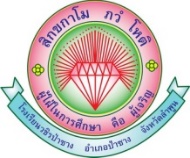 งานธนาคารโรงเรียน
ประจำปีงบประมาณ 2567 (1 ตุลาคม 2566 – 30 กันยายน 2567)1. ชื่องาน ธนาคารโรงเรียน 
ชื่อกิจกรรม การบริหารจัดการธนาคารโรงเรียนชื่อผู้รับผิดชอบ นายเฉลิมชนม์  ดู่สอน  ฝ่ายบริหารงานกิจการนักเรียน1.1 สนองมาตรฐานการศึกษาขั้นพื้นฐาน/ สมศ.มาตรฐานที่ 1 คุณภาพของผู้เรียน1.1 ผลสัมฤทธิ์ทางวิชาการของผู้เรียน
     ข้อ 6) มีความรู้ ทักษะพื้นฐาน และเจตคติที่ดีต่องานอาชีพ
1.2 คุณลักษณะที่พึงประสงค์ของผู้เรียน
     ข้อ 1) การมีคุณลักษณะและค่านิยมที่ดีตามที่สถานศึกษากำหนด1.2 สนองกลยุทธ์ของสำนักงานเขตพื้นที่การศึกษามัธยมศึกษาลำปาง ลำพูน กลยุทธ์ที่ 3 พัฒนาและเสริมสร้างศักยภาพทรัพยากรมนุษย์1.3 สนองกลยุทธ์หลักของโรงเรียน 	ข้อ 2 พัฒนาคุณภาพผู้เรียนตามมาตรฐานการศึกษาขั้นพื้นฐาน ทักษะชีวิต มีคุณธรรม จริยธรรม มีเป้าหมายชีวิต และมีทักษะวิชาชีพตามศตวรรษที่ 212. หลักการและเหตุผล 	จากนโยบายของรัฐบาลมุ่งเน้นส่งเสริมการลงทุนและส่งเสริมด้านเศรษฐกิจของประชาชน โดยมุ่งเน้นให้นักเรียนรู้จักการประหยัดและอดออม  เพื่อเป็นการกระตุ้นให้นักเรียน ครูและบุคลากรของโรงเรียนวชิรป่าซางได้เล็งเห็นคุณค่าของเงิน เห็นประโยชน์ของการเก็บออม เพื่อประโยชน์ในการใช้ชีวิตประจำวัน การวางแผนอนาคตที่ดี สามารถช่วยเหลือครอบครัวอย่างแท้จริง ทั้งนี้สนองนโยบายของรัฐบาลที่เน้นความมั่นคง มั่งคั่ง และยั่งยืน                                                โดยฝ่ายบริหารงานบุคคลโรงเรียนวชิรป่าซาง จึงประสงค์จะปลูกฝังนิสัยและค่านิยม  ในการประหยัดและอดออมให้กับนักเรียน ครูและบุคลากรของโรงเรียนวชิรป่าซาง ช่วยให้นักเรียน ครู และบุคลากรของโรงเรียนวชิรป่าซาง มีเงินเก็บไว้ใช้จ่ายในเวลาที่จำเป็นอันเป็นการเตรียมความพร้อมให้นักเรียนสามารถเผชิญกับปัญหาทางเศรษฐกิจในอนาคตได้อย่างมั่นใจ  และฝึกทักษะการทำงานให้กับนักเรียนอีกทางหนึ่งด้วย3. วัตถุประสงค์ของโครงการ3.1 เพื่อให้นักเรียน ครูและบุคลากรของโรงเรียนวชิรป่าซางมีการออมทรัพย์อย่างต่อเนื่อง    	3.2 เพื่อให้นักเรียน ครูและบุคลากรของโรงเรียนวชิรป่าซางมีวินัยต่อตนเองและดำรงตนอยู่แบบพอเพียง4. เป้าหมาย    4.1 เป้าหมายเชิงปริมาณนักเรียน ครูและบุคลากรของโรงเรียนวชิรป่าซาง เป็นสมาชิกของธนาคารโรงเรียนอย่างน้อย 40%      
    4.2 เป้าหมายเชิงคุณภาพ    	นักเรียน ครูและบุคลากรของโรงเรียนวชิรป่าซางมีเงินออมไว้กับธนาคารโรงเรียน  นักเรียนทุกคนมีนิสัยและค่านิยมในการประหยัดและอดออม และมีความเป็นอยู่แบบพอเพียงได้อย่างมีคุณภาพ5. วิธีดำเนินการ/ขั้นตอนการดำเนินงานภาคเรียนที่ 2/2566 (1 ต.ค. 2566 – 30 เม.ย. 2566)ภาคเรียนที่ 1/2567 (1 พ.ค. 2567 – 30 ก.ย. 2567)6. งบประมาณ  	ได้รับจัดสรรงบประมาณ จำนวน 2,000 บาท (ตามตารางรายละเอียดค่าใช้จ่ายของโครงการ ปีงบประมาณ พ.ศ. 2567) รายละเอียดดังนี้ :การจัดสรรงบประมาณจำแนกตามหมวดรายจ่าย	7. ระยะเวลาดำเนินโครงการ 1 ตุลาคม 2566 – 30 กันยายน 25678. สถานที่ โรงเรียนวชิรป่าซาง9. การวิเคราะห์ความเสี่ยงของโครงการ     9.1 ปัจจัยความเสี่ยง	 9.1.1 นักเรียนไม่ค่อยให้ความสนใจ ส่วนใหญ่ใช้ net bank	 9.1.2 บุคลากรและเจ้าหน้าที่ธนาคารโรงเรียนขาดประสบการณ์	9.1.3 ไม่มีตู้เซฟในการเก็บเงินที่มีสมาชิกนำมาฝากออมในแต่ละวัน     9.2 แนวทางการบริหารความเสี่ยง 9.1.1 ประชาสัมพันธ์จัดกิจกรรมเชิญชวนให้เห็นประโยชน์ของการออม	 9.1.2 ประสานเจ้าหน้าที่ธนาคาร ธกส. มาให้ความรู้แก่ครูผู้รับผิดชอบ และเจ้าหน้าที่ธนาคารโรงเรียน	 9.1.3 จัดหาตู้เซฟ/ตู้เหล็ก เพื่อเก็บเงินอย่างเป็นที่เป็นทางและปลอดภัย10. การประเมินผล11. ประโยชน์ที่คาดว่าจะได้รับ      11.1 นักเรียน ครูและบุคลากรของโรงเรียนวชิรป่าซางมีการออมทรัพย์อย่างต่อเนื่อง      11.2 นักเรียน ครูและบุคลากรของโรงเรียนวชิรป่าซางมีวินัยต่อตนเองและดำรงตนอยู่แบบพอเพียง    นายเฉลิมชนม์  ดู่สอน 
                   ผู้เสนอโครงการ 								       วันที่ 1 เดือน  พฤศจิกายน พ.ศ.2566งานธนาคารโรงเรียน
ประจำปีงบประมาณ 2567 (1 ตุลาคม 2566 – 30 กันยายน 2567)1. ชื่องาน ธนาคารโรงเรียน 
ชื่อกิจกรรม การบริหารจัดการธนาคารโรงเรียนชื่อผู้รับผิดชอบ นายเฉลิมชนม์  ดู่สอน  ฝ่ายบริหารงานกิจการนักเรียน1.1 สนองมาตรฐานการศึกษาขั้นพื้นฐาน/ สมศ.มาตรฐานที่ 1 คุณภาพของผู้เรียน1.1 ผลสัมฤทธิ์ทางวิชาการของผู้เรียน
     ข้อ 6) มีความรู้ ทักษะพื้นฐาน และเจตคติที่ดีต่องานอาชีพ
1.2 คุณลักษณะที่พึงประสงค์ของผู้เรียน
     ข้อ 1) การมีคุณลักษณะและค่านิยมที่ดีตามที่สถานศึกษากำหนด1.2 สนองกลยุทธ์ของสำนักงานเขตพื้นที่การศึกษามัธยมศึกษาลำปาง ลำพูน กลยุทธ์ที่ 3 พัฒนาและเสริมสร้างศักยภาพทรัพยากรมนุษย์1.3 สนองกลยุทธ์หลักของโรงเรียน 	ข้อ 2 พัฒนาคุณภาพผู้เรียนตามมาตรฐานการศึกษาขั้นพื้นฐาน ทักษะชีวิต มีคุณธรรม จริยธรรม มีเป้าหมายชีวิต และมีทักษะวิชาชีพตามศตวรรษที่ 212. หลักการและเหตุผล 	จากนโยบายของรัฐบาลมุ่งเน้นส่งเสริมการลงทุนและส่งเสริมด้านเศรษฐกิจของประชาชน โดยมุ่งเน้นให้นักเรียนรู้จักการประหยัดและอดออม  เพื่อเป็นการกระตุ้นให้นักเรียน ครูและบุคลากรของโรงเรียนวชิรป่าซางได้เล็งเห็นคุณค่าของเงิน เห็นประโยชน์ของการเก็บออม เพื่อประโยชน์ในการใช้ชีวิตประจำวัน การวางแผนอนาคตที่ดี สามารถช่วยเหลือครอบครัวอย่างแท้จริง ทั้งนี้สนองนโยบายของรัฐบาลที่เน้นความมั่นคง มั่งคั่ง และยั่งยืน                                                โดยฝ่ายบริหารงานบุคคลโรงเรียนวชิรป่าซาง จึงประสงค์จะปลูกฝังนิสัยและค่านิยม  ในการประหยัดและอดออมให้กับนักเรียน ครูและบุคลากรของโรงเรียนวชิรป่าซาง ช่วยให้นักเรียน ครู และบุคลากรของโรงเรียนวชิรป่าซาง มีเงินเก็บไว้ใช้จ่ายในเวลาที่จำเป็นอันเป็นการเตรียมความพร้อมให้นักเรียนสามารถเผชิญกับปัญหาทางเศรษฐกิจในอนาคตได้อย่างมั่นใจ  และฝึกทักษะการทำงานให้กับนักเรียนอีกทางหนึ่งด้วย3. วัตถุประสงค์ของโครงการ3.1 เพื่อให้นักเรียน ครูและบุคลากรของโรงเรียนวชิรป่าซางมีการออมทรัพย์อย่างต่อเนื่อง    	3.2 เพื่อให้นักเรียน ครูและบุคลากรของโรงเรียนวชิรป่าซางมีวินัยต่อตนเองและดำรงตนอยู่แบบพอเพียง4. เป้าหมาย    4.1 เป้าหมายเชิงปริมาณนักเรียน ครูและบุคลากรของโรงเรียนวชิรป่าซาง เป็นสมาชิกของธนาคารโรงเรียนอย่างน้อย 40%      
    4.2 เป้าหมายเชิงคุณภาพ    	นักเรียน ครูและบุคลากรของโรงเรียนวชิรป่าซางมีเงินออมไว้กับธนาคารโรงเรียน  นักเรียนทุกคนมีนิสัยและค่านิยมในการประหยัดและอดออม และมีความเป็นอยู่แบบพอเพียงได้อย่างมีคุณภาพ5. วิธีดำเนินการ/ขั้นตอนการดำเนินงานภาคเรียนที่ 2/2566 (1 ต.ค. 2566 – 30 เม.ย. 2566)ภาคเรียนที่ 1/2567 (1 พ.ค. 2567 – 30 ก.ย. 2567)6. งบประมาณ  	ได้รับจัดสรรงบประมาณ จำนวน 2,000 บาท (ตามตารางรายละเอียดค่าใช้จ่ายของโครงการ ปีงบประมาณ พ.ศ. 2567) รายละเอียดดังนี้ :การจัดสรรงบประมาณจำแนกตามหมวดรายจ่าย	7. ระยะเวลาดำเนินโครงการ 1 ตุลาคม 2566 – 30 กันยายน 25678. สถานที่ โรงเรียนวชิรป่าซาง9. การวิเคราะห์ความเสี่ยงของโครงการ     9.1 ปัจจัยความเสี่ยง	 9.1.1 นักเรียนไม่ค่อยให้ความสนใจ ส่วนใหญ่ใช้ net bank	 9.1.2 บุคลากรและเจ้าหน้าที่ธนาคารโรงเรียนขาดประสบการณ์	9.1.3 ไม่มีตู้เซฟในการเก็บเงินที่มีสมาชิกนำมาฝากออมในแต่ละวัน     9.2 แนวทางการบริหารความเสี่ยง 9.1.1 ประชาสัมพันธ์จัดกิจกรรมเชิญชวนให้เห็นประโยชน์ของการออม	 9.1.2 ประสานเจ้าหน้าที่ธนาคาร ธกส. มาให้ความรู้แก่ครูผู้รับผิดชอบ และเจ้าหน้าที่ธนาคารโรงเรียน	 9.1.3 จัดหาตู้เซฟ/ตู้เหล็ก เพื่อเก็บเงินอย่างเป็นที่เป็นทางและปลอดภัย10. การประเมินผล11. ประโยชน์ที่คาดว่าจะได้รับ      11.1 นักเรียน ครูและบุคลากรของโรงเรียนวชิรป่าซางมีการออมทรัพย์อย่างต่อเนื่อง      11.2 นักเรียน ครูและบุคลากรของโรงเรียนวชิรป่าซางมีวินัยต่อตนเองและดำรงตนอยู่แบบพอเพียง								        นายเฉลิมชนม์  ดู่สอน
 								             ผู้เสนอโครงการ 
 								วันที่ 1 เดือน  พฤศจิกายน พ.ศ.2566	งานรับนักเรียน
ประจำปีงบประมาณ 2567 (1 ตุลาคม 2566 – 30 กันยายน 2567)1. ชื่องานรับนักเรียนและจัดทำสำมะโนนักเรียนชื่อกิจกรรม :  1.  รับนักเรียน
                  2.  ปฐมนิเทศนักเรียนใหม่       ผู้รับผิดชอบนายอนุพันธ์  ปัญญาอุ้ยนายวืโรจน์ ชมพูศรีนายชัชพล พักตร์ใสนายไชโย ธัมหมื่นยองว่าที่ร้อยตรีไกรสร แปงใจ      งาน รับนักเรียน ฝ่าย บริหารกิจการนักเรียน1.1 สนองมาตรฐานการศึกษาขั้นพื้นฐาน/ สมศ.มาตรฐานที่  1  คุณภาพของผู้เรียน ด้าน   คุณลักษณะที่พึงประสงค์ของผู้เรียน ข้อ 1.2		1)  การมีคุณลักษณะและค่านิยมที่ดีตามที่สถานศึกษากำหนด		2)  ความภูมิใจในท้องถิ่นและความเป็นไทย		3)  การยอมรับที่จะอยู่ร่วมกันบนความแตกต่างและหลากหลาย		4)  สุขภาวะทางร่างกาย และจิตสังคม1.2 สนองกลยุทธ์ของสำนักงานเขตพื้นที่การศึกษามัธยมศึกษาลำปาง ลำพูน 	กลยุทธ์ที่ 1 จัดการศึกษาเพื่อความมั่นคงของมนุษย์และของชาติ  	กลยุทธ์ที่ 4 สร้างโอกาสในการเข้าถึงบริการการศึกษาที่มีคุณภาพ มีมาตรฐาน และการลด ความเหลื่อมล้ำทางการศึกษา  	 กลยุทธ์ที่ 6 ปรับสมดุลและพัฒนาระบบการบริหารจัดการศึกษา1.3 สนองกลยุทธ์ของโรงเรียน  	กลยุทธ์ ที่ 2 พัฒนาคุณภาพผู้เรียนตามมาตรฐานการศึกษาขั้นพื้นฐาน ทักษะชีวิต มีคุณธรรม จริยธรรม มีเป้าหมายชีวิต และมีทักษะวิชาชีพตามศตวรรษที่ 21 2. หลักการและเหตุผล          นโยบายการจัดการศึกษาตามหลักสูตรการศึกษาขั้นพื้นฐานของกระทรวงศึกษาธิการ มุ่งส่งเสริมให้โรงเรียนจัดการศึกษาให้กับนักเรียนได้มีโอกาสเข้าเรียน และจบการศึกษาภาคบังคับทุกคนโรงเรียน       วชิรป่าซางได้จัดการศึกษาในระดับมัธยมศึกษาปีที่ 1-6 ซึ่งเป็นการศึกษาภาคบังคับ และการศึกษาขั้นพื้นฐาน โดยดำเนินการรับนักเรียนเข้าเรียนทุกปีการศึกษาตามนโยบายการรับนักเรียนของกระทรวงศึกษาธิการ ซึ่งในการดำเนินงานมีการประชาสัมพันธ์แจ้งให้ผู้ปกครองนักเรียน สถานศึกษา ท้องถิ่น ประชาชน รับทราบการส่งเด็กเข้าเรียนในสถานศึกษาโดยทั่วกัน3. วัตถุประสงค์ของโครงการ3.1	 เพื่อให้เด็กที่อยู่ในวัยเรียนได้เข้ารับการศึกษาอย่างต่อเนื่องในสถานศึกษาตามนโยบายของกระทรวงศึกษาธิการและสำนักงานคณะกรรมการการศึกษาขั้นพื้นฐานกำหนดไว้3.2	เพื่อให้นักเรียนใหม่ได้รับการปฐมนิเทศให้มีความรู้  ความเข้าใจ  มีความสามารถในการปรับตัวในการปฏิบัติตนในการใช้ชีวิตร่วมกับนักเรียนและครู ในโรงเรียนวชิรป่าซาง4. เป้าหมาย    4.1	เป้าหมายเชิงปริมาณจำนวนนักเรียนเข้าใหม่ ชั้น ม.1 และ ม.4 จำนวน  160  คน     4.2 เป้าหมายเชิงคุณภาพ    	มีนักเรียนข้าใหม่ ชั้น ม.1 และ ม.4 จำนวน 160  คน ที่ต้องการการเข้าศึกษาต่อและบรรลุตามวัตถุประสงค์5. วิธีดำเนินการ/ขั้นตอนการดำเนินงานภาคเรียนที่ 2/2566 (1 ต.ค. 2566 – 30 เม.ย. 2567)6. งบประมาณ  	ได้รับจัดสรรงบประมาณ จำนวน 10,000  บาท  (ตามตารางรายละเอียดค่าใช้จ่ายของงาน ปีงบประมาณ พ.ศ.2567) ตามประเภทงบประมาณ ดังนี้:การจัดสรรงบประมาณจำแนกตามหมวดรายจ่าย	7. ระยะเวลาดำเนินโครงการ เดือน ตุลาคม 2566 - กันยายน 25678. สถานที่ โรงเรียนวชิรป่าซาง9. การวิเคราะห์ความเสี่ยงของโครงการ     9.1 ปัจจัยความเสี่ยง	นักเรียนมีความต้องการไปเข้าเรียนสถานศึกษาที่อยู่ในเมือง ตามกระแสนิยม     9.2 แนวทางการบริหารความเสี่ยง สร้างแรงจูงในการศึกษาต่อ  เช่น  การจัดสรรเงินทุนการศึกษา10. การประเมินผล11. ประโยชน์ที่คาดว่าจะได้รับ11.1 นักเรียนได้เข้ารับการศึกษาอย่างต่อเนื่องในสถานศึกษา  11.2 นักเรียนเข้าใหม่ทุกคนได้รับการปฐมนิเทศจากโรงเรียน						 	                   นายอนุพันธ์  ปัญญาอุ้ย     									    ผู้เสนอโครงการ 							            วันที่ 1 เดือน  พฤศจิกายน พ.ศ.2566โครงการพิเศษของโรงเรียน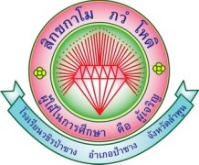 งานพัฒนาระบบสาธารณูปโภคโรงเรียนประจำปีงบประมาณ 2566 (1 ตุลาคม 2566 – 30 กันยายน 2567)1. ชื่องาน พัฒนาระบบสาธารณูปโภคโรงเรียนชื่อกิจกรรม :  1. เช่าบำรุงสัญญาณอินเทอร์เน็ตโรงเรียน 	       2. ระบบไฟฟ้า       3. ไปรษณีย์และโทรศัพท์	       4. น้ำมันเชื้อเพลิงชื่อผู้รับผิดชอบ 	นายสุรพงษ์  จ๋าก๋าง
 		งานโครงการพิเศษของสถานศึกษา1.1 สนองมาตรฐานการศึกษา สมศ. รอบที่ 4มาตรฐานที่ 2 ด้านบริหารจัดการ
	ข้อ 2 มีระบบบริหารจัดการคุณภาพของสถานศึกษา
	ข้อ 5 จัดสภาพแวดล้อมทางกายภาพและสังคมที่เอื้อต่อการจัดการเรียนรู้อย่างมีคุณภาพ1.2 สนองกลยุทธ์ของสำนักงานเขตพื้นที่การศึกษามัธยมศึกษาลำปาง ลำพูน
  	กลยุทธ์ที่ 2 จัดการศึกษาเพื่อเพิ่มความสามารถในการแข่งขันของประเทศ 
 	กลยุทธ์ที่ 3 พัฒนาและเสริมสร้างศักยภาพทรัพยากรมนุษย์ 
 	กลยุทธ์ที่ 4 สร้างโอกาสในการเข้าถึงบริการการศึกษาที่มีคุณภาพ มีมาตรฐาน และการลด ความ
                         เหลื่อมล้ำทางการศึกษา 
 	กลยุทธ์ที่ 5 จัดการศึกษาเพื่อพัฒนาคุณภาพชีวิตที่เป็นมิตรกับสิ่งแวดล้อม 
 	กลยุทธ์ที่ 6 ปรับสมดุลและพัฒนาระบบการบริหารจัดการศึกษา1.3 สนองกลยุทธ์ของโรงเรียนข้อ 1 พัฒนาหลักสูตรและการเรียนรู้ ที่สร้างทักษะวิชาการ ทักษะชีวิต ทักษะวิชาชีพ คุณลักษณะในศตวรรษที่ 21 สู่มาตรฐานสากล 	ข้อ 4 สร้างจิตสำนึกให้ผู้เรียนอนุรักษ์สืบสานวัฒนธรรมประเพณี ใส่ใจสิ่งแวดล้อมทั้งในและนอกโรงเรียน 	ข้อ 6 ส่งเสริมประสิทธิภาพการบริหารจัดการศึกษาให้มีคุณภาพและมีมาตรฐาน	ข้อ 7 สร้างภาคีเครือข่ายการพัฒนาการจัดการศึกษาโดยใช้หลักบริหารจัดการแบบบูรณาการ             และส่งเสริมให้ทุกภาคส่วนมีส่วนร่วมในการจัดการศึกษา2. หลักการและเหตุผลสาธารณูปโภคนับว่ามีความสำคัญต่อการบริหารจัดการศึกษาของโรงเรียนเป็นอย่างยิ่ง            และส่งเสริมการทำงานของบุคลากรทั้งภายในและบุคลากรภายนอกที่จะขอใช้บริการ ทั้งนี้สถานศึกษาจึงต้องมีความพร้อม ความสะดวก สะอาดและปลอดภัย อยู่ในสภาพใช้การได้ดีได้ตลอดเวลาและพร้อมบริการให้กับชุมชนดังนั้นงานสาธารณูปโภคจึงมีความจำเป็นที่จะต้องมีการเช่า บำรุงรักษา ปรับปรุง ซ่อมแซม        ให้พร้อมกับการใช้งาน เกิดความปลอดภัยสูงสุด เพียงพอกับความต้องการของโรงเรียน และชุมชนในการจัดกิจกรรมต่างๆ เพื่อส่งผลให้โรงเรียนและนักเรียนมีคุณภาพตามจุดมุ่งหมายของหลักสูตร สถานศึกษามีการพัฒนาอย่างต่อเนื่อง และนักเรียนมีคุณภาพตรงตามมาตรฐานการศึกษา3. วัตถุประสงค์    	3.1 เพื่อให้ระบบสาธารณูปโภคของโรงเรียนสามารถใช้งานได้อย่างต่อเนื่อง ปลอดภัย มีประสิทธิภาพ เอื้อต่อการจัดการเรียนรู้ และการปฏิบัติงานของบุคลากรในโรงเรียน3.2 เพื่อให้ระบบสาธารณูปโภคของโรงเรียน ได้รับการดูแลพร้อมใช้งานอยู่เสมอ4. เป้าหมาย	4.1 เป้าหมายเชิงปริมาณ  	          4.1.1 ระบบสาธารณูปโภคสามารถใช้งานได้ร้อยละ 82   	          4.1.1 มีการประเมินการใช้ระบบสาธารณูปโภค 2 ครั้ง ต่อ 1 ปีงบประมาณ
 		4.1.2 มีการรายงานการใช้สาธารณูปโภค 2 ครั้ง ต่อ 1 ปีงบประมาณ
 	4.2 เป้าหมายเชิงคุณภาพ    		4.2.1 ระบบสาธารณูปโภคมีความพร้อมในการใช้งาน ระดับคุณภาพ ดีมาก    		4.2.2 ความพึงพอใจต่อการใช้สาธารณูปโภค อยู่ในระดับคุณภาพ ดีมาก5. วิธีดำเนินการ/ขั้นตอนการดำเนินงาน    ภาคเรียนที่ 2/2566 (1 ต.ค. 2566 – 30 เม.ย. 2567)    ภาคเรียนที่ 1/2567 (1 พ.ค. 2567 – 30 ก.ย. 2567)6. งบประมาณ	ได้รับจัดสรรงบประมาณ จำนวน 100,000 (ตามตารางรายละเอียดค่าใช้จ่ายของโครงการ ปีงบประมาณ พ.ศ. 2567) รายละเอียดดังนี้ :การจัดสรรงบประมาณจำแนกตามหมวดรายจ่าย7. ระยะเวลาดำเนินงาน (1 ตุลาคม 2566 – 30 กันยายน 2567) 
8. สถานที่  โรงเรียนวชิรป่าซาง สพม.ลำปาง ลำพูน9. การวิเคราะห์ความเสี่ยงของงาน     9.1 ปัจจัยความเสี่ยง  	9.1.1 ความร่วมมือของบุคลากรในโรงเรียน   	9.1.2 งบประมาณที่ได้รับอนุมัติไม่เพียงพอ     9.2 แนวทางการบริหารความเสี่ยง    	9.2.1 จัดประชุมและชี้แจงแนวการดำเนินกิจกรรมให้กับบุคลากรในโรงเรียนได้ทราบรายละเอียดและขอความร่วมมือในการลดการใช้พลังงาน  	9.2.2 ประสานฝ่ายการเงินของโรงเรียนเพื่อเบิกเงินตามโครงการที่ได้รับอนุมัติ 	9.2.3 ขอสนับสนุนค่าใช้จ่ายสาธารณูปโภคกับเขตพื้นที่ฯ หรือหน่วยงานที่เกี่ยวข้องกับการจัดการศึกษาของโรงเรียน10. การประเมินผล                                              				        นายสุรพงษ์  จ๋าก๋าง
 					ผู้เสนอโครงการ
 		               วันที่ 1 เดือน  พฤศจิกายน พ.ศ.2566โครงการส่งเสริมและพัฒนาประสิทธิภาพการบริหารงานฝ่ายบริหาร
ประจำปีงบประมาณ 2567 (1 ตุลาคม 25656 – 30 กันยายน 2567)1. โครงการส่งเสริมและพัฒนาประสิทธิภาพการบริหารงานฝ่ายบริหารชื่อกิจกรรม  1. ส่งเสริมและพัฒนาประสิทธิภาพการบริหารงานฝ่ายบริหารชื่อผู้รับผิดชอบ   นายกิตติ  ปานมี นายพงศกร  สุดวงรัตน์
1.1 สนองมาตรฐานการศึกษาขั้นพื้นฐาน/ สมศ.มาตรฐานที่  2 กระบวนการบริหารและการจัดการ	         2.2 มีระบบบริหารจัดการคุณภาพของสถานศึกษา1.2 สนองกลยุทธ์ของสำนักงานเขตพื้นที่การศึกษามัธยมศึกษาลำปาง ลำพูน กลยุทธ์ที่ 3 พัฒนาและเสริมสร้างศักยภาพทรัพยากรมนุษย์ 1.3 สนองกลยุทธ์หลักของโรงเรียน	กลยุทธ์ที่ 6 ส่งเสริมประสิทธิภาพการบริหารจัดการศึกษาให้มีคุณภาพและมีมาตรฐาน2. หลักการและเหตุผลตามพระราชบัญญัติการศึกษาแห่งชาติ พ.ศ. 2542 และที่แก้ไขเพิ่มเติม ฉบับที่ / (พ.ศ. 2545)    ได้กำหนดให้กระทรวงศึกษาธิการ ศาสนาและวัฒนธรรม กำหนดนโยบาย แผนและมาตรฐานการศึกษาสนับสนุนทรัพยากร การติดตาม ตรวจสอบและประเมินผลการศึกษา (มาตรา 31) โดยมุ่งกระจายอำนาจการบริหารงานวิชาการ งบประมาณ บุคลากร และบริหารทั่วไป ไปยังเขตพื้นที่การศึกษาและสถานศึกษาโดยให้สถานศึกษาบริหารงานโดยคณะกรรมการสถานศึกษา ซึ่งการบริหารโดยใช้โรงเรียนเป็นฐาน เป็นกลยุทธ์หนึ่งที่จะช่วยให้การดาเนินการ การพัฒนา และปรับปรุงการศึกษา โดยยึดหลักการกระจายอำนาจ หลักการมีส่วนร่วม หลักการบริหารตนเอง และหลักการตรวจสอบและถ่วงดุล ซึ่งจะช่วยให้การบริหาร      มีประสิทธิภาพ และประสิทธิผล ดังนั้น โรงเรียนวชิรป่าซาง จึงจัดให้มีโครงการส่งเสริมและพัฒนาประสิทธิภาพการบริหารจัดการศึกษาของสถานศึกษาเพื่อให้มีการบริหาร ตามความต้องการและจำเป็นของสถานศึกษาโดยคณะกรรมการสถานศึกษา ซึ่งจะมีอำนาจหน้าที่ ร่วมคิด (Plan) ร่วมตัดสินใจ (Decision Making) ร่วมทำ Implementation) และร่วมประเมิน (Evaluation)โดยมุ่งหวังเพื่อเพิ่มประสิทธิผลและประสิทธิภาพของสถานศึกษา 3. วัตถุประสงค์ของโครงการ	เพื่อให้โรงเรียนมีระบบการบริหารงานที่มีประสิทธิภาพ 4. เป้าหมาย    4.1 เป้าหมายเชิงปริมาณ4.1.1 เพื่อให้การบริหารงานของโรงเรียนอย่างเป็นระบบ มีประสิทธิภาพและประสิทธิผล ร้อยละ 80 ขึ้นไป    4.2 เป้าหมายเชิงคุณภาพ4.2.1 เพื่อให้การบริหารงานของโรงเรียนอย่างเป็นระบบ มีประสิทธิภาพและประสิทธิผล ระดับดีมาก 5. วิธีดำเนินการ/ขั้นตอนการดำเนินงานภาคเรียนที่ 2/2566 (1 ต.ค. 2566 – 30 เม.ย. 2567)ภาคเรียนที่ 1/2567 (1 พ.ค. 2567 – 30 ก.ย. 2567)6. งบประมาณ  	ได้รับจัดสรรงบประมาณ จำนวน 20,000 บาท (ตามตารางรายละเอียดค่าใช้จ่ายของโครงการ ปีงบประมาณ พ.ศ. 2567) รายละเอียดดังนี้ :การจัดสรรงบประมาณจำแนกตามหมวดรายจ่าย	7. ระยะเวลาดำเนินโครงการ  ตุลาคม  2566 – 30 กันยายน  2567  
8. สถานที่ดำเนินการ โรงเรียนวชิรป่าซาง
9. การวิเคราะห์ความเสี่ยงของโครงการ     9.1 ปัจจัยความเสี่ยง	งบประมาณมีไม่เพียงพอ     9.2 แนวทางการบริหารความเสี่ยง	จัดกิจกรรมระดมทุนจากหน่วยงานภายนอกโรงเรียน10. การประเมินผล11. ประโยชน์ที่คาดว่าจะได้รับโรงเรียนมีการบริหารเชิงกลยุทธ์และใช้หลักการมีส่วนร่วม การตรวจสอบ และถ่วงดุลและใช้หลักธรรมาภิบาล 			 	        นายพงศกร  สุดวงรัตน์
     ผู้เสนอโครงการ 							 วันที่ 1 เดือน  พฤศจิกายน พ.ศ.2566โครงการ พัฒนาต่อยอด I Clean Model สู่การกำจัดขยะอย่างยั่งยืนประจำปีงบประมาณ 2567 (1 ตุลาคม 2566 – 30 กันยายน 2567)1. ชื่อโครงการ  พัฒนาต่อยอด I Clean Model สู่การกำจัดขยะอย่างยั่งยืน    ผู้รับผิดชอบนางรุจิรา  ชัยวังนายคงวิทย์  เขื่อนควบนายเฉลิมชนม์  ดู่สอนนางสาววิมลพรรณ  มหาวันนางสาวธารินทร์  จันทราทิตย์     6.   นายไชโย  ธัมหมื่นยอง	    7.   นายไกรสร  แปงใจ      8.   นางสาวรัชนก  มะกอกคำ     งานโรงเรียนปลอดขยะ ฝ่ายบริหารงานงบประมาณ1.1 สนองมาตรฐานการศึกษาขั้นพื้นฐาน/ สมศ.มาตรฐานที่ 1 ด้านคุณภาพผู้เรียน	ข้อ 1.2 คุณลักษณะที่พึงประสงค์ของผู้เรียน
 	 		1. การมีคุณลักษณะและค่านิยมที่ดีตามที่สถานศึกษากำหนดมาตรฐานที่ 2 ด้านการบริหารจัดการ1.2 สนองกลยุทธ์ของสำนักงานเขตพื้นที่การศึกษามัธยมศึกษาลำปาง ลำพูน  	กลยุทธ์ที่ 6 ปรับสมดุลและพัฒนาระบบการบริหารจัดการศึกษา1.3 สนองกลยุทธ์หลักของโรงเรียน 	ข้อ 6 ส่งเสริมประสิทธิภาพการบริหารจัดการศึกษาให้มีคุณภาพและมีมาตรฐาน2. หลักการและเหตุผลตามที่ จังหวัดลำพูน มีการดำเนินนวัตกรรมในการบริหารจัดการขยะ อาทิ (1) โครงการคัดแยกขยะเปียกในครัวเรือน โดยรณรงค์ให้ทุกครัวเรือนจัดทำถังขยะเปียกสำหรับทิ้งเศษอาหารในทุกครัวเรือน ส่งผลให้จังหวัดลำพูนได้ประกาศเป็นจังหวัดปลอดขยะเปียกแห่งแรกของประเทศ เป็นต้นแบบในการจัดการขยะเปียกให้กับจังหวัดอื่นๆ ต่อไป ขยะเปียกในครัวเรือนสามารถนำมาใช้ประโยชน์ เช่น ทำปุ๋ยหมัก เลี้ยงสัตว์ เลี้ยงไส้เดือน ทำน้ำหมักชีวภาพ (2) โครงการลำพูน เมืองสะอาด ปราศจากโฟม (NO Foam) โดยองค์กรปกครองส่วนท้องถิ่นทุกแห่งในจังหวัดลำพูนได้ประกาศปลอด  โฟมทุกแห่ง ต่อมาจังหวัดลำพูนจึงได้ประกาศเป็นจังหวัดปลอดภาชนะโฟมเป็นจังหวัดแรกของประเทศ (3) โครงการ คนลำพูนร่วมใจ ใส่ใจสิ่งแวดล้อม ลดรับ ลดให้ ลดใช้ถุงพลาสติก โดยได้มีการจัดทำบันทึกข้อตกลงความร่วมมือ (MOU) ระหว่างจังหวัดลำพูนกับองค์กรปกครองส่วนท้องถิ่นทุกแห่ง หน่วยงานราชการ หมู่บ้าน/ชุมชน ผู้ประกอบการ ร้านค้า และประชาชนในพื้นที่ ได้ร่วมกันรณรงค์ ลดรับ ลดให้ ลดใช้ถุงพลาสติกหูหิ้ว รวมถึงจัดทำ MOU ระหว่างจังหวัดลำพูนกับห้างสรรพสินค้า เพื่อสนับสนุนให้เกิดการงดให้บริการถุงพลาสติกหูหิ้วทุกวันที่ 4 ของเดือน และได้ขยายความร่วมมือไปยังหน่วยงานอื่นๆ ครอบคลุมทั้งจังหวัด มีการขอความร่วมมือหน่วยงานราชการจังหวัดลำพูนให้งดใช้ถุงพลาสติกหูหิ้วทุกวันพุธ (Green Day) รวมทั้งงดใช้หลอดพลาสติกภายในหน่วยงาน ซึ่งในปัจจุบันทุกหน่วยงานราชการ และหมู่บ้านชุมชน จะไม่มีการใช้หลอดพลาสติกในการจัดประชุมหรือกิจกรรมต่างๆ.โรงเรียนวชิรป่าซางได้เล็งเห็นได้เล็งเห็นความสำคัญของการบริหารจัดการขยะในโรงเรียนสู่ชุมชน สอดคล้องกับนโยบายจังหวัด แต่จากการดำเนินโครงการพัฒนาต่อยอด I Clean Model สู่การกำจัดขยะอย่างยั่งยืน ประจำปีงบประมาณ 2566   ที่ผ่านมายังขาดเครื่องมือวัสดุอุปกรณ์ในการบริหารจัดการขยะบางประเภท  ขาดงบประมาณในการสร้างสื่อให้ความรู้เรื่องการบริหารจัดการขยะแต่ละประเภท  ขยายความรู้ให้กลุ่มเป้าหมายให้ครอบคลุมมากยิ่งขึ้นและนำความรู้การบริหารจัดการขยะสู่ชุมชนเพิ่มมากขึ้นตามไปด้วยคณะผู้จัดทำโครงการ เห็นควรให้มีรณรงค์ ส่งเสริมสนับสนุนการเรียนรู้ด้านการจัดการขยะของโรงเรียนอย่างต่อเนื่อง จึงได้จัดทำโครงการ พัฒนาต่อยอด I Clean Model สู่การกำจัดขยะอย่างยั่งยืน ประจำปีงบประมาณ 2567  เพื่อให้นักเรียนเกิดความรู้ ความเข้าใจ สามารถปฏิบัติอย่างถูกต้อง  เกิดความตระหนักถึงปัญหาขยะและสิ่งแวดล้อม  เห็นความสำคัญของการจัดการขยะและร่วมกันจัดการขยะอย่างยั่งยืนทั้งการบริการจัดการขยะ สู่การปฏิบัติ และมีจิตสำนึกในการจัดการขยะที่ถูกต้อง และความตระหนักในการร่วมกันอนุรักษ์สิ่งแวดล้อม เป็นการอนุรักษ์สิ่งแวดล้อมที่ยั่งยืน3. วัตถุประสงค์ของโครงการ1.  เพื่อรณรงค์ ส่งเสริมการลดการเกิดขยะทั่วไป การคัดแยกขยะ การเพิ่มมูลค่าขยะรีไซเคิล รวมไปถึงความร่วมมือในการจัดการขยะอย่างมีประสิทธิภาพ2. เพื่อสร้างความตระหนักให้แก่นักเรียนถึงผลกระทบที่เกิดขึ้นจากปัญหาขยะ  และเห็นความสำคัญของสิ่งแวดล้อม 4. เป้าหมาย    4.1 เป้าหมายเชิงปริมาณ1. นักเรียน ครูและบุคลากรภายในโรงเรียนมีส่วนร่วมในการดำเนินงานการบริหารจัดการขยะ ร้อยละ 80 ขึ้นไป	2. นักเรียนที่เข้ารับการอบรมมีความรู้ความเข้าใจเกี่ยวกับการบริหารจัดการขยะและสามารถนำความรู้ไปใช้ในการบริหารจัดการขยะในครัวเรือน ร้อยละ 60 ขึ้นไป      4.2 เป้าหมายเชิงคุณภาพ	1. นักเรียน ครูและบุคลากรภายในโรงเรียนมีความพึงพอใจต่อการบริหารจัดการขยะในโรงเรียน ระดับดี ขึ้นไป	2. นักเรียน ครูและบุคลากรภายในโรงเรียนเกิดความตระหนักถึงความสำคัญของการบริหารจัดการขยะในโรงเรียนสู่ชุมชน5. วิธีดำเนินการ/ขั้นตอนการดำเนินงานภาคเรียนที่ 2/2566 (1 ต.ค. 2566 – 30 เม.ย. 2567)ภาคเรียนที่ 1/2566 (1 พ.ค. 2567 – 30 ก.ย. 2567) 6. งบประมาณ  	ได้รับจัดสรรงบประมาณ จำนวน 19,200 บาท (ตามตารางรายละเอียดค่าใช้จ่ายของโครงการ ปีงบประมาณ พ.ศ. 2567) รายละเอียดดังนี้ :การจัดสรรงบประมาณจำแนกตามหมวดรายจ่าย	7. ระยะเวลาดำเนินโครงการ เดือนตุลาคม 2566 - กันยายน 2567 8. สถานที่ โรงเรียนวชิรป่าซาง, ครัวเรือน, ชุมชน9. การวิเคราะห์ความเสี่ยงของโครงการ     9.1 ปัจจัยความเสี่ยง	  -     9.2 แนวทางการบริหารความเสี่ยง	  -10. การประเมินผล10. ประโยชน์ที่คาดว่าจะได้รับปริมาณขยะในโรงเรียนและชุมชนลดลง โรงเรียนสะอาด มีบรรยากาศที่เอื้อต่อการเรียนรู้								 	        นางรุจิรา  ชัยวัง  
 						 			         ผู้เสนอโครงการ
 								    วันที่ 1 เดือน  พฤศจิกายน พ.ศ.2566	             โครงการโรงเรียนประชารัฐ ปี 2567
                   ประจำปีงบประมาณ 2567 (1 ตุลาคม 2566 – 30 กันยายน 2567)1. ชื่อโครงการ  โรงเรียนประชารัฐ ปี 2567
ชื่อกิจกรรม 1. ประชุมคณะกรรมการขับเคลื่อนโรงเรียนประชารัฐ 	     2.  ดำเนินงานกิจกรรมตามแนวทางสานพลังประชารัฐ                    - สร้างนวัตกรน้อย ตามรอยพ่อ ชั้นมัธยมศึกษาปีที่ 1-6  
                    - สานพลังสร้างต้นกล้าแห่งความดี ตามวิถีครูบา                    - ธนาคารขยะสะสมคุณธรรม        	          - สานพลังแนะแนวการศึกษา 	    3. นิเทศ กำกับ ติดตาม การดำเนินงานขับเคลื่อนตามแนวทางสานพลังประชารัฐ 	    4 การถอดบทเรียนแลกเปลี่ยนเรียนรู้
  	    5 สรุปผล/รายงานผลการดำเนินงานขับเคลื่อนโรงเรียนประชารัฐ
ชื่อผู้รับผิดชอบ นายสุรพงษ์  จ๋าก๋าง 
		นางกมลทิพย์  สายสุวรรณ   
 		นายคงวิทย์  เขื่อนควบ  
		นางสาวชุติมา  เจริญผล
 		นายณัฐพงษ์  กันทาดง  
                     งานโครงการพิเศษ1.1 สนองมาตรฐานการศึกษาขั้นพื้นฐาน/สมศ.	มาตรฐานที่ 1 คุณภาพของผู้เรียน	1.1  ผลสัมฤทธิ์ทางวิชาการของผู้เรียน		1) มีความสามารถในการอ่าน การเขียน การสื่อสาร และการคิดคำนวณ		2) มีความสามารถในการคิดวิเคราะห์ คิดอย่างมีวิจารณญาณ อภิปรายแลกเปลี่ยน	ความคิดเห็น และแก้ปัญหา		3) มีความสามารถในการสร้างนวัตกรรม		4) มีความสามารถในการใช้เทคโนโลยีสารสนเทศและการสื่อสาร		5) มีผลสัมฤทธิ์ทางการเรียนตามหลักสูตรสถานศึกษา		6) มีความรู้  ทักษะพื้นฐาน และเจตคติที่ดีต่องานอาชีพ	1.2  คุณลักษณะที่พึงประสงค์ของผู้เรียน		1) การมีคุณลักษณะและค่านิยมที่ดีตามที่สถานศึกษากำหนด		2) ความภูมิใจในท้องถิ่นและความเป็นไทย		3) การยอมรับที่จะอยู่ร่วมกันบนความแตกต่างและหลากหลาย		4) สุขภาวะทางร่างกาย และจิตสังคมมาตรฐานที่ 2 ด้านบริหารจัดการ		2.1 มีเป้าหมายวิสัยทัศน์และพันธกิจที่สถานศึกษากำหนดชัดเจน 		2.2 มีระบบบริหารจัดการคุณภาพของสถานศึกษา		2.3 ดำเนินงานพัฒนาวิชาการที่เน้นคุณภาพผู้เรียนรอบด้านตามหลักสูตรสถานศึกษา 	 และทุกกลุ่มเป้าหมาย		2.4 พัฒนาครูและบุคลากรให้มีความเชี่ยวชาญทางวิชาชีพ		2.5 จัดสภาพแวดล้อมทางกายภาพและสังคมที่เอื้อต่อการจัดการเรียนรู้อย่างมี        	คุณภาพ2.6 จัดระบบเทคโนโลยีสารสนเทศเพื่อสนับสนุนการบริหารจัดการและการจัดการเรียนรู้มาตรฐานที่  3  กระบวนการจัดการเรียนการสอนที่เน้นผู้เรียนเป็นสำคัญ		3.1 จัดการเรียนรู้ผ่านกระบวนการคิดและปฏิบัติจริง และสามารถนำไปประยุกต์ใช้                                         	ในชีวิตได้		3.2 ใช้สื่อ เทคโนโลยีสารสนเทศและแหล่งเรียนรู้ที่เอื้อต่อการเรียนรู้		3.3 มีการบริหารจัดการชั้นเรียนเชิงบวก		3.4 ตรวจสอบและประเมินผู้เรียนอย่างเป็นระบบและนำผลมาพัฒนาผู้เรียน	 	3.5 มีการแลกเปลี่ยนเรียนรู้และให้ข้อมูลสะท้อนกลับเพื่อพัฒนาและปรับปรุงการจัดการ
           เรียนรู้1.2 สนองกลยุทธ์ของสำนักงานเขตพื้นที่การศึกษามัธยมศึกษาลำปาง ลำพูน
 	กลยุทธ์ที่ 1 จัดการศึกษาเพื่อความมั่นคงของมนุษย์และของชาติ 
 	กลยุทธ์ที่ 2 จัดการศึกษาเพื่อเพิ่มความสามารถในการแข่งขันของประเทศ 
 	กลยุทธ์ที่ 3 พัฒนาและเสริมสร้างศักยภาพทรัพยากรมนุษย์ 
 	กลยุทธ์ที่ 4 สร้างโอกาสในการเข้าถึงบริการการศึกษาที่มีคุณภาพ มีมาตรฐาน และการลด ความ
          		     เหลื่อมล้ำทางการศึกษา 
 	กลยุทธ์ที่ 5 จัดการศึกษาเพื่อพัฒนาคุณภาพชีวิตที่เป็นมิตรกับสิ่งแวดล้อม 
 	กลยุทธ์ที่ 6 ปรับสมดุลและพัฒนาระบบการบริหารจัดการศึกษา1.3 สนองกลยุทธ์ของโรงเรียน 	ข้อ 1 พัฒนาหลักสูตรและการเรียนรู้ ที่สร้างทักษะวิชาการ ทักษะชีวิต ทักษะวิชาชีพ คุณลักษณะในศตวรรษที่ 21 สู่มาตรฐานสากล 	ข้อ 2 พัฒนาคุณภาพผู้เรียนตามมาตรฐานการศึกษาขั้นพื้นฐาน ทักษะชีวิต มีคุณธรรม จริยธรรม      มีเป้าหมายชีวิต และมีทักษะวิชาชีพตามศตวรรษที่ 21	ข้อ 3 เสริมสร้างความสามัคคี สร้างคนดีสู่สังคม ตามวิถีประชาธิปไตย ข้อ 4 สร้างจิตสำนึกให้ผู้เรียนอนุรักษ์สืบสานวัฒนธรรมประเพณี ใส่ใจสิ่งแวดล้อมทั้งในและนอกโรงเรียน 	ข้อ 5 พัฒนาครูและบุคลากรทางการศึกษาสู่การเป็นผู้นำทางวิชาการอย่างครูมืออาชีพ 	ข้อ 6 ส่งเสริมประสิทธิภาพการบริหารจัดการศึกษาให้มีคุณภาพและมีมาตรฐาน	ข้อ 7 สร้างภาคีเครือข่ายการพัฒนาการจัดการศึกษาโดยใช้หลักบริหารจัดการแบบบูรณาการ             และส่งเสริมให้ทุกภาคส่วนมีส่วนร่วมในการจัดการศึกษา2. หลักการและเหตุผล	โครงการโรงเรียนประชารัฐ เป็นโครงการที่เกิดขึ้นจากนโยบายการขับเคลื่อนยุทธศาสตร์ประชารัฐเพื่อเศรษฐกิจฐานราก ของ พล.อ.ประยุทธ์ จันทร์โอชา นายกรัฐมนตรี ซึ่งเป็นการรวมพลังระหว่างภาครัฐ ภาคเอกชน และภาคประชาสังคม เพื่อพัฒนาประเทศอย่างยั่งยืน โดยกระทรวงศึกษาธิการในฐานะหน่วยงานที่รับผิดชอบเรื่องการศึกษาของประเทศ มีหน้าที่ในการพัฒนาด้านการศึกษาพื้นฐานและการพัฒนาผู้นำ (E5) ได้มอบหมายให้สำนักงานคณะกรรมการการศึกษาขั้นพื้นฐาน (สพฐ.) จัดทำโครงการโรงเรียนประชารัฐ และจัดทำบันทึกข้อตกลงสานพลังประชารัฐ ด้านการศึกษาพื้นฐานและการพัฒนาผู้นำ ระหว่างภาครัฐ 3 หน่วยงาน (กระทรวงศึกษาธิการ กระทรวงเทคโนโลยีสารสนเทศและการสื่อสารกระทรวงวิทยาศาสตร์และเทคโนโลยี) ภาคเอกชน 19 หน่วยงาน และภาคประชาสังคม 4 คน เพื่อร่วมขับเคลื่อนและยกระดับการศึกษาของประเทศไทย โดยมีวัตถุประสงค์เพื่อพัฒนาและยกระดับการจัดการศึกษาในสถานศึกษาขั้นพื้นฐาน รวมถึงการพัฒนาครูและบุคลากรทางการศึกษาให้มีคุณลักษณะและสมรรถนะความเป็นผู้นำในการบริหารสถานศึกษา ทั้งด้านคุณธรรม จริยธรรมและสัมฤทธิ์ผลทางการศึกษา เพื่อจัดทำและเปิดเผยข้อมูลสารสนเทศของสถานศึกษาตามหลักธรรมาภิบาลที่โปร่งใสและตรวจสอบได้ เพื่อส่งเสริม สนับสนุน และพัฒนาระบบ ICT เพื่อการศึกษาและการบริหารจัดการสื่อ เพื่อพัฒนารูปแบบการเรียนการสอน (Active Learning, Critical Thinking) จัดทำคู่มือการจัดการเรียนการสอน และการจัดทำกิจกรรมเสริมหลักสูตรที่เน้นพัฒนาจิตสาธารณะ เพื่อการบริการชุมชนและสังคม และเพื่อยกระดับความสามารถด้านการเรียนการสอนภาษาอังกฤษในสถานศึกษาสู่ระดับนานาชาติ	และจากกุลยุทธ์ในการพัฒนาการจัดการศึกษาของสำนักงานเขตพื้นที่การศึกษามัธยมศึกษาลำปาง ลำพูน ที่สอดคล้องกับยุทธศาสตร์ชาติ 20 ปี กระทรวงศึกษาธิการ และสำนักงานคณะกรรมการการศึกษาขั้นพื้นฐาน มีส่วนเกี่ยวข้องกับการดำเนินงานบัญชี คือ การจัดการศึกษาเพื่อความมั่นคง, การสร้างโอกาส ความเสมอภาค และความเท่าเทียม การเข้าถึงบริการทางการศึกษา, การพัฒนาระบบบริหารจัดการ     และส่งเสริมให้ทุกภาคส่วนมีส่วนร่วมในการจัดการศึกษา	ดังนั้นการวางแผนการจัดการการศึกษาที่มีประสิทธิภาพ จะทำให้การดำเนินงานด้านต่าง ๆ ของโรงเรียนเป็นไปอย่างต่อเนื่อง สามารถขับเคลื่อนการจัดการศึกษาได้ตรงตามเป้าหมายจากหลักการที่กล่าวมาข้างต้น เพื่อให้การดำเนินงานโครงการดังกล่าวบรรลุวัตถุประสงค์ และมีประสิทธิภาพโรงเรียนวชิรป่าซาง สำนักงานเขตพื้นที่การศึกษามัธยมศึกษาลำปาง ลำพูน จึงได้จัดทำโครงการนี้ขึ้นเพื่อให้โรงเรียนมีรูปแบบการบริหารจัดการที่มีประสิทธิภาพ โดยความร่วมมือจากทุกภาคส่วน ซึ่งจะสะท้อนถึงคุณภาพของนักเรียนละบุคลากรของโรงเรียนต่อไป3. วัตถุประสงค์เพื่อบริหารจัดการโรงเรียนให้มีประสิทธิภาพตามแนวทางการพัฒนาของโรงเรียนประชารัฐ4. เป้าหมาย    4.1 เป้าหมายเชิงปริมาณ       	4.1.1 ร้อยละ 85 ของผู้เรียนที่มีคุณภาพตามมาตรฐานการศึกษาโรงเรียนประชารัฐ4.1.2 ร้อยละ 100 โรงเรียนมีการบริหารจัดการที่มีประสิทธิภาพและผ่านการประเมินผลตาม 	        ตัวชี้วัดผลลัพธ์ของโครงการโรงเรียนประชารัฐ    4.2 เป้าหมายเชิงคุณภาพ 	4.2.1 ผู้เรียนมีพัฒนาการ/สมรรถนะสมวัยและเป็นไปตามมาตรฐานการศึกษาโรงเรียนประชารัฐ 	4.2.2 บุคลากรในโรงเรียนมีคุณธรรม จริยธรรม มีคุณภาพตามแนวทางการพัฒนาของโรงเรียน                  ประชารัฐ 	4.2.3 โรงเรียนประชารัฐมีการบริหารจัดการที่มีประสิทธิภาพ 	4.2.4 ผลสัมฤทธิ์ทางการเรียนของผู้เรียนสูงขึ้น       	
5. วิธีดำเนินการ/ขั้นตอนการดำเนินงาน  	ปีงบประมาณ 2567 (1 ต.ค. 2566 – 30 ก.ย. 2567)6. งบประมาณ	ได้รับจัดสรรงบประมาณ จำนวน 41,000 บาท (ตามตารางรายละเอียดค่าใช้จ่ายของโครงการ ปีงบประมาณ พ.ศ. 2567) รายละเอียดดังนี้  การจัดสรรงบประมาณจำแนกตามหมวดรายจ่าย7. ระยะเวลาดำเนินงาน เดือนตุลาคม 2566 - กันยายน 2567 
8. สถานที่ดำเนินการ โรงเรียนวชิรป่าซาง
9. การวิเคราะห์ความเสี่ยงของงาน     9.1 ปัจจัยความเสี่ยง-     9.2 แนวทางการบริหารความเสี่ยง	-10. การประเมินผล11. ประโยชน์ที่คาดว่าจะได้รับ11.1 ผู้เรียนมีคุณภาพตามมาตรฐานการศึกษาโรงเรียนประชารัฐ11.2 โรงเรียนมีการบริหารจัดการโรงเรียนที่มีประสิทธิภาพเป็นไปตามตัวชี้วัดผลลัพธ์ของโครงการโรงเรียนประชารัฐ	11.3 สามารถนำข้อมูลการพัฒนาโรงเรียนประชารัฐมาปรับใช้ในการพัฒนาการจัดการศึกษาของโรงเรียนต่อไป								                นายสุรพงษ์   จ๋าก๋าง 
 										ผู้เสนอโครงการ
 								      วันที่ 1 เดือน  พฤศจิกายน พ.ศ.2566โครงการโรงเรียนสุจริต
ประจำปีงบประมาณ 2567 (1 ตุลาคม 2566 – 30 กันยายน 2567)1. ชื่อโครงการ โรงเรียนสุจริต
ชื่อกิจกรรม  1. พัฒนาหลักสูตรต้านทุจริตศึกษา
                2. สร้างคุณลักษณะสุจริตในสถานศึกษา
                3. เตรียมรับการประเมินคุณธรรมและความโปร่งใสในการดำเนินงานของหน่วยงานภาครัฐ 
                    (ITA)                3. สร้างเครือข่ายการต่อต้านการทุจริตสู่ชุมชนชื่อผู้รับผิดชอบ  นายวิโรจน์  ชมภูศรี 		นายพงศกร  สุดวงรัตน์
 		นางกมลทิพย์  สายสุวรรณ   นายสุรพงษ์  จ๋าก๋าง นายคงวิทย์  เขื่อนควบ  นางรุจิรา  ชัยวังนางสาวรัชนก  มะกอกคำนายณัฐเศรษฐ  เจริญวัฒนกุล
           งานโครงการพิเศษ ฝ่ายบริหารงานโรงเรียน สนองมาตรฐานการศึกษาของสถานศึกษา	มาตรฐานที่ 1 คุณภาพของผู้เรียนคุณลักษณะที่พึงประสงค์ 			ข้อ 1 การมีคุณลักษณะและค่านิยมที่ดีตามที่สถานศึกษากำหนดสนองกลยุทธ์ของสำนักงานเขตพื้นที่การศึกษามัธยมศึกษาลำปาง ลำพูน
 	กลยุทธ์ที่ 3 พัฒนาและเสริมสร้างศักยภาพทรัพยากรมนุษย์  	กลยุทธ์ที่ 4 สร้างโอกาสในการเข้าถึงบริการการศึกษาที่มีคุณภาพ มีมาตรฐาน และการลด ความ 		    เหลื่อมล้ำทางการศึกษา  	กลยุทธ์ที่ 5 จัดการศึกษาเพื่อพัฒนาคุณภาพชีวิตที่เป็นมิตรกับสิ่งแวดล้อม  	กลยุทธ์ที่ 6 ปรับสมดุลและพัฒนาระบบการบริหารจัดการศึกษาสนองกลยุทธ์ของโรงเรียน
 	ข้อ 1 พัฒนาหลักสูตรและการเรียนรู้ ที่สร้างทักษะวิชาการ ทักษะชีวิต ทักษะวิชาชีพ คุณลักษณะในศตวรรษที่ 21 สู่มาตรฐานสากล 	ข้อ 2 พัฒนาคุณภาพผู้เรียนตามมาตรฐานการศึกษาขั้นพื้นฐาน ทักษะชีวิต มีคุณธรรม จริยธรรม      มีเป้าหมายชีวิต และมีทักษะวิชาชีพตามศตวรรษที่ 21	ข้อ 3 เสริมสร้างความสามัคคี สร้างคนดีสู่สังคม ตามวิถีประชาธิปไตย 	ข้อ 5 พัฒนาครูและบุคลากรทางการศึกษาสู่การเป็นผู้นำทางวิชาการอย่างครูมืออาชีพ 	ข้อ 6 ส่งเสริมประสิทธิภาพการบริหารจัดการศึกษาให้มีคุณภาพและมีมาตรฐาน	ข้อ 7 สร้างภาคีเครือข่ายการพัฒนาการจัดการศึกษาโดยใช้หลักบริหารจัดการแบบบูรณาการ             และส่งเสริมให้ทุกภาคส่วนมีส่วนร่วมในการจัดการศึกษา2. หลักการและเหตุผล 	สภาพสังคมในปัจจุบันนี้มีการเปลี่ยนแปลงไปอย่างรวดเร็ว ทำให้การดำเนินชีวิตของผู้คนในสังคมที่อยู่ร่วมกันเกิดการแข่งขันแก่งแย่งชิงดีกันเพื่อให้ตนเองอยู่รอดและมีความสุขโดยมีการเอารัดเอาเปรียบในสังคมทุกรูปแบบ คิดวิธีการต่าง ๆ เพื่อให้ได้มาซึ่งความต้องการของตนอย่างไม่พอเพียง เป็นสาเหตุทำให้เกิดการทุจริตทุกรูปแบบ มีการคอร์รัปชั่น หรือการทุจริตฉ้อราษฎร์บังหลวง โดยการใช้อำนาจที่ได้มาโดยหน้าที่ในการหาประโยชน์ส่วนตัว เช่น การติดสินบน การรีดไถขู่กรรโชก การยักยอก การเล่นพรรคเล่นพวก ผลประโยชน์ทับซ้อน การสนับสนุนพรรคการเมืองอย่างทุจริต  	โรงเรียนวชิรป่าซาง สังกัดสำนักงานเขตพื้นที่การศึกษามัธยมศึกษาลำปาง ลำพูน ได้เล็งเห็นปัญหา และตระหนักถึงผลกระทบของการทุจริตในวงการการศึกษา ชุมชน ท้องถิ่น รวมทั้งในสังคมไทย จึงได้จัดทำโครงการโรงเรียนสุจริตขึ้นเพื่อสนับสนุนและส่งเสริมให้โรงเรียนได้ดำเนินงานที่เป็นการป้องกันการทุจริตผ่านการปลูกจิตสำนึกให้กับนักเรียนระดับมัธยมศึกษา และเมื่อมีการดำเนินงานแล้ว ก็จะได้นำผลที่ได้ไปใช้ปรับปรุงแก้ไขการปฏิบัติงานของ “โรงเรียนสุจริต” ให้มีประสิทธิภาพเพิ่มขึ้น และเพื่อเป็นแกนนำในการขับเคลื่อนในหลักคุณธรรม จริยธรรมและธรรมาภิบาล ในสถานศึกษา “ป้องกันการทุจริต”3. วัตถุประสงค์	3.1 เพื่อพัฒนาการสร้าง การปรับปรุง และการนำหลักสูตรต้านทุจริตไปใช้ในสถานศึกษา  	3.1 เพื่อพัฒนาคุณธรรมของนักเรียนให้เกิดคุณลักษณะสุจริต 5 ประการ คือ ทักษะกระบวนการคิด มีวินัย ซื่อสัตย์สุจริต อยู่อย่างพอเพียง และมีจิตสาธารณะ   	3.2 ส่งเสริมให้นักเรียนมีความกล้าหาญทางจริยธรรม มีส่วนร่วมในระดมปัญญา การป้องกันการทุจริต การปลูกฝังจิตสำนึกและสร้างเครือข่ายในชุมชนในการต่อต้านการทุจริตทุกรูปแบบ               3.3 เพื่อพัฒนาโรงเรียนให้เป็นโรงเรียนสุจริตเข้ารับการประเมินคุณธรรมและความโปร่งใสในการดำเนินงานของหน่วยงานภาครัฐ (ITA)4. เป้าหมาย    4.1 เป้าหมายเชิงปริมาณ
    	4.1.1 มีหลักสูตรต้านทุจริตศึกษาที่สามารถนำไปใช้กับนักเรียนได้ผล ร้อยละ 85    	4.1.2 นักเรียนโรงเรียนวชิรป่าซาง สามารถพัฒนาตนเองให้เกิดคุณลักษณะสุจริต 5 ประการ คือ ทักษะกระบวนการคิด มีวินัย ซื่อสัตย์สุจริต อยู่อย่างพอเพียง และมีจิตสาธารณะ 100 % 	4.1.3 นักเรียนโรงเรียนวชิรป่าซาง มีความกล้าหาญทางจริยธรรม มีส่วนร่วมในระดมปัญญา การป้องกันการทุจริต การปลูกฝังจิตสำนึกและสร้างเครือข่ายในชุมชนในการต่อต้านการทุจริตทุกรูปแบบ  100 %             4.1.4 โรงเรียนวชิรป่าซางผ่านการประมินคุณธรรมและความโปร่งใสในการดำเนินงานของหน่วยงานภาครัฐ (ITA) ระดับคะแนน ร้อยละ 90     4.2 เป้าหมายเชิงคุณภาพ	4.2.1 นักเรียนมีความพึงพอใจต่อการใช้หลักสูตรต้นทุจริตศึกษา ระดับคุณภาพภาพ ดีมาก  	4.2.2 นักเรียนมีคุณธรรม จริยธรรม มีคุณลักษณะสุจริต ร่วมด้วยช่วยกัน “ป้องกันการทุจริต” และนำความรู้เพื่อสร้างเครือข่ายความสุจริตสู่ชุมชน ระดับคุณภาพ ดีเยี่ยม5. วิธีดำเนินการ/ขั้นตอนการดำเนินงาน    ปีงบประมาณ 2567 (1 ตุลาคม 2566 – 30 กันยายน 2567)6. งบประมาณ	ได้รับจัดสรรงบประมาณ จำนวน 25,500 บาท (ตามตารางรายละเอียดค่าใช้จ่ายของโครงการ ปีงบประมาณ พ.ศ. 2567) รายละเอียดดังนี้ การจัดสรรงบประมาณจำแนกตามหมวดรายจ่าย7. ระยะเวลาดำเนินงาน  เดือนตุลาคม 2566 - กันยายน 2567
8. สถานที่ดำเนินการ  โรงเรียนวชิรป่าซาง
9. การวิเคราะห์ความเสี่ยงของงาน     9.1 ปัจจัยความเสี่ยง	9.1.1 นักเรียนบางส่วนไม่ให้ความร่วมมือ และไม่เข้าใจในการทำกิจกรรมโรงเรียนสุจริต	9.1.2 กิจกรรมของโรงเรียนมีมาก ทำให้นักเรียนไม่สามารถเข้าร่วมกิจกรรมโรงเรียนสุจริตอย่างต่อเนื่อง     9.2 แนวทางการบริหารความเสี่ยง 	9.2.1 สร้างความตระหนักและชี้ให้เห็นความสำคัญของการเข้าร่วมกิจกรรมโรงเรียนสุจริต	9.2.2 สร้างแรงจูงใจให้นักเรียนเข้าร่วมกิจกรรม โดยการจัดกิจกรรมให้เหมาะสมกับวัย และมีความสนุกสนาน โดยขอความร่วมมือสภานักเรียนเป็นแกนนำ10. การประเมินผล11. ประโยชน์ที่คาดว่าจะได้รับ	11.1 นักเรียนโรงเรียนวชิรป่าซางทุกคน เกิดคุณลักษณะสุจริต 5 ประการ โดยมีความรู้ ทักษะการป้องกัน การปลูกฝัง และการสร้างเครือข่าย เผยแพร่สู่ชุมชนในสังคมในการป้องกันการทุจริตทุกรูปแบบ           11.2 นักเรียนโรงเรียนวชิรป่าซางทุกคน เกิดคุณลักษณะสุจริต 5 ประการ โดยมีความรู้ ทักษะการป้องกัน การปลูกฝัง และการสร้างเครือข่าย เผยแพร่สู่ชุมชนในสังคมในการป้องกันการทุจริตทุกรูปแบบ	11.3 โรงเรียนวชิรป่าซาง มีการดำเนินงานจัดการศึกษาอย่างเป็นระบบ ทำให้เกิดการพัฒนางานอย่างต่อเนื่อง โดยมีเครื่องมือที่เป็นแม่บทของการบริหารจัดการศึกษา ที่มีความสอดคล้องกับความต้องการของชุมชน และนโยบายของหน่วยงานต้นสังกัดอย่างมีประสิทธิภาพ				             นายวิโรจน์  ชมภูศรี
 					       ผู้เสนอโครงการ								    วันที่ 1 เดือน  พฤศจิกายน พ.ศ.2566คณะกรรมการรวบรวมและจัดทำแผนปฏิบัติการประจำปีงบประมาณ 2567
 	1. นายกิตติ  ปานมี			ประธานกรรมการ
 	2. นายพงศกร  สุดวงรัตน์			รองประธานกรรมการ
 	3. นางกมลทิพย์  สายสุวรรณ		กรรมการ	5. นายคงวิทย์ เขื่อนควบ			กรรมการ 	6. นายณัฐพงษ์  กันทาดง			กรรมการ
	5. นางสาวชุติมา  เจริญผล		กรรมการ	7. นายสุรพงษ์  จ๋าก๋าง 			กรรมการและเลขานุการ
	8. นางสาวรัชนก  มะกอกคำ		กรรมการและผู้ช่วยเลขานุการ 


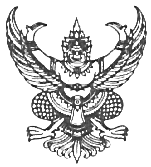  คำสั่งโรงเรียนวชิรป่าซางที่   145 / 2566 เรื่อง   แต่งตั้งคณะกรรมการจัดทำแผนปฏิบัติการประจำปีงบประมาณ 2567----------------------------------- 	พระราชบัญญัติการศึกษาแห่งชาติ พ.ศ. 2542 ได้กำหนดจุดมุ่งหมายและหลักการสำคัญในการจัดการศึกษาให้มีคุณภาพเป็นไปตามมาตรฐาน หมวดที่ 6  มาตรฐานการประกันคุณภาพการศึกษา ดังนั้นเพื่อให้การจัดการศึกษาของโรงเรียนได้ดำเนินไปอย่างมีคุณภาพเป็นไปตามมาตรฐาน ดำเนินการบริหารงบประมาณงบเงินอุดหนุน  ประเภทเงินอุดหนุนทั่วไป รายการเงินอุดหนุนค่าใช้จ่ายในการจัดการศึกษาขั้นพื้นฐาน เป็นไปตามหลักเกณฑ์และแนวปฏิบัติการใช้จ่ายงบประมาณ งบเงินอุดหนุน ค่าใช้จ่ายรายหัวจัดสรรให้สถานศึกษาเพื่อใช้ในการจัดการเรียนการสอน  ให้ได้ประโยชน์สูงสุดในการพัฒนาผู้เรียน            โรงเรียนวชิรป่าซาง จึงได้มีการวางแผนการจัดการศึกษา โดยจัดทำแผนปฏิบัติการประจำปีงบประมาณ 2567 มีการระดมความคิดเห็นขอเสนอแนะจากคณะครู คณะกรรมการสถานศึกษาขั้นพื้นฐาน ตลอดจนผู้มีส่วนเกี่ยวข้อง เพื่อรวมดำเนินการวางแผนการจัดการศึกษา จึงได้แต่งตั้งคณะกรรมการจัดทำแผนปฏิบัติการประจำปีงบประมาณ 2567 ดังนี้ 	1. คณะกรรมการอำนวยการ มีหน้าที่ให้คำปรึกษา  ประสานงาน  และติดตามการดำเนินงานตลอดจนแก้ไขปัญหาที่อาจจะเกิดขึ้นของคณะกรรมการฝ่ายต่าง ๆ  ประกอบด้วย1.1  นายกิตติ  ปานมี				ประธานกรรมการ1.2  นางกมลทิพย์  สายสุวรรณ		กรรมการ1.3  นายณัฐพงษ์  กันทาดง			กรรมการ1.4  นายคงวิทย์  เขื่อนควบ			กรรมการ1.5  นางสาวชุติมา  เจริญผล			กรรมการ1.6  นายสุรพงษ์  จ๋าก๋าง			กรรมการและเลขานุการ          2. คณะกรรมการดำเนินงาน   มีหน้าที่ ให้คำปรึกษา คำแนะนำตลอดจนให้ข้อมูลต่าง ๆ  ประกอบด้วย2.1 นายสุรพงษ์  จ๋าก๋าง			ประธานกรรมการ2.2 นางสาวจุฑามาศ  นารินคำ		กรรมการ2.3 นางสาวธารินทร์  จันทราทิตย์		กรรมการ2.4 ว่าที่ ร.ต.ไกรสร  แปงใจ			กรรมการ2.5 นายไชโย  ธัมหมื่นยอง			กรรมการ2.6 นางสาวรัชนก  มะกอกคำ			กรรมการเลขานุการ
3. คณะอนุกรรมการแผนงานพัฒนางานฝ่ายบริหารงานวิชาการ มีหน้าที่พัฒนาแผนงานฝ่ายบริหารงานวิชาการ การวางแผนจัดทำโครงการ การพิจารณาจัดสรรงบประมาณโครงการ นำเสนอโครงการให้ฝ่ายบริหารพิจารณา และจัดทำรูปเล่มโครงการของฝ่าย เพื่อให้เกิดประสิทธิภาพสูงสุดในพัฒนางาน ประกอบด้วย 	3.1 นางสาวชุติมา เจริญผล			ประธานกรรมการ3.2 นางกมลวรรณ  กาวิชัย			กรรมการ 3.3 นายเกรียงศักดิ์  จันทร์วงค์		กรรมการ3.4 นางกานดา  เขื่อนเพ็ชร			กรรมการ3.5 นายณัฐเศรษฐ วัจนเศรษฐกุล		กรรมการ3.6 ว่าที่ ร.ต.ไกรสร  แปงใจ			กรรมการ
3.7 นายปฐวี  แสงยาสมุทร			กรรมการและเลขานุการ4. คณะอนุกรรมการแผนงานพัฒนางานฝ่ายบริหารงานบุคลากร มีหน้าที่พัฒนาแผนงานฝ่ายบริหารงานบุคลากร การวางแผนจัดทำโครงการ การพิจารณาจัดสรรงบประมาณโครงการ นำเสนอโครงการให้ฝ่ายบริหารพิจารณา และจัดทำรูปเล่มโครงการของฝ่าย เพื่อให้เกิดประสิทธิภาพสูงสุดในพัฒนางาน ประกอบด้วย 	     
 	     4.1 นางกมลทิพย์  สายสุวรรณ	ประธานกรรมการ4.2 นางสาววิมลพรรณ  มหาวัน	กรรมการ
4.3 นางสาวธารินทร์  จันทราทิตย์	กรรมการและเลขานุการ5. คณะอนุกรรมการแผนงานพัฒนางานฝ่ายบริหารงานทั่วไป มีหน้าที่พัฒนาแผนงานฝ่ายบริหารงานทั่วไป การวางแผนจัดทำโครงการ การพิจารณาจัดสรรงบประมาณโครงการ นำเสนอโครงการให้ฝ่ายบริหารพิจารณา และจัดทำรูปเล่มโครงการของฝ่าย เพื่อให้เกิดประสิทธิภาพสูงสุดในพัฒนางาน ประกอบด้วย 		5.1 นายคงวิทย์  เขื่อนควบ		ประธานกรรมการ5.2 นายชนินทร์  หลงสมบูรณ์		กรรมการ5.3 นายเฉลิมชนม์  ดู่สอน		กรรมการ5.4 นางสาวจุฑามาศ  นารินคำ	กรรมการ5.5 นายไชโย  ธัมหมื่นยอง		กรรมการและเลขานุการ6. คณะอนุกรรมการแผนงานพัฒนางานฝ่ายบริหารงานกิจการนักเรียน มีหน้าที่พัฒนาแผนงานฝ่ายบริหารงานกิจการนักเรียน การวางแผนจัดทำโครงการ การพิจารณาจัดสรรงบประมาณโครงการ นำเสนอโครงการให้ฝ่ายบริหารพิจารณา และจัดทำรูปเล่มโครงการของฝ่าย เพื่อให้เกิดประสิทธิภาพสูงสุดในพัฒนางาน ประกอบด้วย 	     6.1 นายณัฐพงษ์  กันทาดง		ประธานกรรมการ6.2 นายสมชาย  เกิดฤทธิ์		กรรมการ6.3 นายวิโรจน์  ชมภูศรี		กรรมการ6.4 นายอนุพันธ์  ปัญญาอุ้ย		กรรมการ6.5 นายชัชพล  พักตร์ใส		กรรมการ6.6 นายสราวุฒิ  พงษ์บัณฑิตนุกุล	กรรมการและเลขานุการ7. คณะอนุกรรมการแผนงานพัฒนางานฝ่ายบริหารงานงบประมาณ มีหน้าที่พัฒนาแผนงานฝ่ายบริหารงานงบประมาณ การวางแผนจัดทำโครงการ การพิจารณาจัดสรรงบประมาณโครงการ นำเสนอโครงการให้ฝ่ายบริหารพิจารณา และจัดทำรูปเล่มโครงการของฝ่าย เพื่อให้เกิดประสิทธิภาพสูงสุดในพัฒนางาน ประกอบด้วย       7.1 นายสุรพงษ์   จ๋าก๋าง	          ประธานกรรมการ7.2 นางลาวัลย์  สุริยะวงค์		กรรมการ7.3 นางภัทรียา  กันทาดง		กรรมการ7.4 นางรุจิรา  ชัยวัง			กรรมการ7.5 นางสาวรัชนก  มะกอกคำ	 	กรรมการและเลขานุการ          8. คณะกรรมการฝ่ายปฏิคม  มีหน้าที่ในการจัดเตรียมอาหารว่าง และอาหารกลางวัน สำหรับผู้เข้าร่วมจัดทำแผนปฏิบัติการประจำปีงบประมาณ 2563 ประกอบด้วย     8.1 นางกมลทิพย์  สายสุวรรณ์	ประธานกรรมการ     8.2 นางสาววิมลพรรณ  มหาวัน	กรรมการ     8.3 นางอรพินท์  กองแก้ว		กรรมการ8.4 นางสาวธารินทร์  จันทราทิตย์	กรรมการและเลขานุการ  	9. คณะกรรมการติดตามและประเมินผล  มีหน้าที่ติดตามผลการดำเนินงานตามที่กำหนด การติดตามการประเมินผลการจัดทำแผนปฏิบัติการประจำปีงบประมาณ 2567 เพื่อรายงานต่อคณะกรรมการอำนวยการ ประกอบด้วย	     9.1 นายสุรพงษ์   จ๋าก๋าง		ประธานกรรมการ9.2 นางสาวจุฑามาศ นารินคำ		กรรมการ9.3 นางสาวรัชนก  มะกอกคำ		กรรมการและเลขานุการ
		        ทั้งนี้  ให้ผู้ที่ได้มอบหมายปฏิบัติหน้าที่ให้เกิดประโยชน์ต่อทางราชการ สั่ง ณ วันที่  7 กันยายน พ.ศ. 2566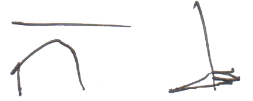      (นายกิตติ  ปานมี)     ผู้อำนวยการโรงเรียนวชิรป่าซาง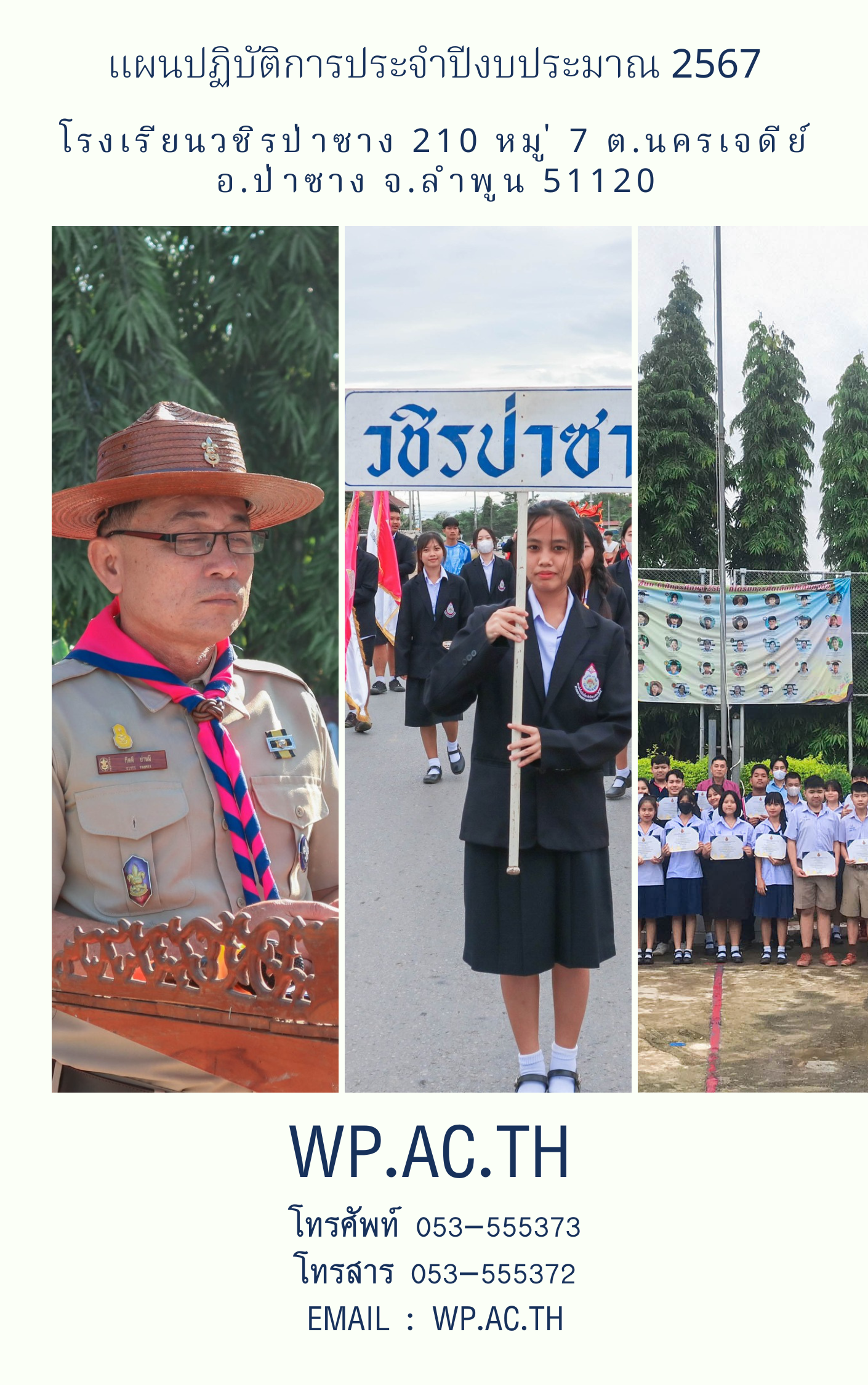 ที่ชื่อ-สกุลตำแหน่ง1นายวิเชียร  โปร่งจิตต์ประธานกรรมการสถานศึกษาขั้นพื้นฐาน2นางนุดา  นามแก้วกรรมการผู้ทรงคุณวุฒิ3นายเสน่ห์  จักขุเรืองกรรมการผู้ทรงคุณวุฒิ4นายประเสริฐ  มูลชีพกรรมการผู้ทรงคุณวุฒิ5นายสุรันต์  จุ่มเขียวกรรมการผู้ทรงคุณวุฒิ6นายเดชา  ทองเพ็ญกรรมการผู้ทรงคุณวุฒิ7นายปรีชา  ทะใจกรรมการผู้ทรงคุณวุฒิ8นายประสิทธิ์  มณีวรรณกรรมการผู้แทนองค์กรชุมชน9นายขยัน  พงศ์ดากรรมการผู้แทนองค์กรปกครองส่วนท้องถิ่น10นายสมพล  แป้นน้อยกรรมการผู้แทนผู้ปกครอง11นางกมลณิชา  อุตสมกรรมการผู้แทนศิษย์เก่า12พระครูวิรุฬสุตการกรรมการผู้แทนพระภิกษุสงฆ์ หรือผู้แทนองค์กรศาสนาอื่นในพื้นที่13พระครูสังฆรักษ์ติณณภพ  เขมาภิระโตกรรมการผู้แทนพระภิกษุสงฆ์ หรือผู้แทนองค์กรศาสนาอื่นในพื้นที่14นางกมลทิพย์  สายสุวรรณกรรมการผู้แทนครู15นายกิตติ  ปานมีกรรมการและเลขานุการตำแหน่งระดับเพศเพศรวมวุฒิการศึกษาวุฒิการศึกษาวุฒิการศึกษารวมตำแหน่งระดับชายหญิงต่ำกว่าป.ตรีป.โทตำแหน่งระดับชายหญิงป.ตรีป.ตรีป.โทผู้อำนวยการชำนาญการพิเศษคศ.31-1-11รองผู้อำนวยการชำนาญการคศ.21-1-11ครูชำนาญการพิเศษคศ. 36713-6713ครูชำนาญการคศ. 22-2-2-2ครูคศ. 1224-4-4ครูผู้ช่วย--------ครูอัตราจ้าง-3-3-3-3พี่เลี้ยงเด็กพิการเรียนรวม-1-1-1-1เจ้าหน้าที่ธุรการ--11-1-1ธุรการพัสดุ--11-1-1นักการภารโรง-3-33--3แม่บ้าน--111--1รปภ.-1-11--1นักศึกษาฝึกสอน-1233--3รวมรวม211435818935ชื่ออาคาร/สนามแบบจำนวนห้องปีที่ก่อสร้างสภาพการใช้สภาพการใช้สภาพการใช้ชื่ออาคาร/สนามแบบจำนวนห้องปีที่ก่อสร้างห้องเรียนห้องพักครูห้องพิเศษอาคารเพชรราชาคสล. 2121122512624อาคารเพชรพิกุลคสล. 216 ก.116252116--อาคารโสภณคสล. 216 ล.116253916--วชิรธรรม( ปรับปรุง 29 )116253916--อาคารเอนกประสงค์ 1อาคารโรงฝึกงาน 102/27112530--1อาคารเอนกประสงค์ 2โรงอาหาร 300 ที่นั่ง112544---อาคารเอนกประสงค์ 3อื่น ๆ สร้างเอง1225192--อาคารเอนกประสงค์ 4สปช.203/26112553--1อาคารเอนกประสงค์ 5อื่น ๆ สร้างเอง122559---บ้านพักครู 1กรมสามัญ112519-2-บ้านพักครู 2กรมสามัญ112519-2-บ้านพักครู 3กรมสามัญ112519-2-บ้านพักครู 4กรมสามัญ112515-2-บ้านพักครู 5กรมสามัญ112515-2-บ้านพักครู 6กรมสามัญ112515-2-บ้านพักครู 7กรมสามัญ112515-2-บ้านพักครู 8กรมสามัญ112515-2-บ้านพักครู 9กรมสามัญ112530-2-บ้านพักครู 10กรมสามัญ112515-2-บ้านพักนักเรียนกรมอาชีวะ142562---ส้วม 1สามัญ142517---ส้วม 2สามัญ142556---ส้วม 3สามัญ142558---ส้วม 4สามัญ182519---สนามกีฬา 1สนามตะกร้อ1-2558---สนามกีฬา 2สนามบาสเก็ตบอล1-2555---สนามกีฬา 3ลานกีฬาเอนกประสงค์1-2558---ถังเก็บน้ำ 1ฝ.331-2532---ทางเดิน Cover way มีหลังคาCover way1-2563---อนุสาวรีย์ครูบาศรีนวลอนุสาวรีย์1-2565---แผนที่ สพม. จัดสรรม.ต้นม.1ม.2ม.3แผนที่ สพม. จัดสรร(จำนวนห้อง/จำนวนนักเรียน)280280280แผนที่ สพม. จัดสรรม.ปลาย 
(จำนวนห้อง/จำนวนนักเรียน)ม.4ม.5ม.6แผนที่ สพม. จัดสรรม.ปลาย 
(จำนวนห้อง/จำนวนนักเรียน)222แผนที่ สพม. จัดสรรม.ปลาย 
(จำนวนห้อง/จำนวนนักเรียน)606060แผนที่โรงเรียนจัดจริงม.ต้น(จำนวนห้อง/จำนวนนักเรียน)ม.1ม.2ม.3แผนที่โรงเรียนจัดจริงม.ต้น(จำนวนห้อง/จำนวนนักเรียน)222แผนที่โรงเรียนจัดจริงม.ต้น(จำนวนห้อง/จำนวนนักเรียน)585745แผนที่โรงเรียนจัดจริงม.ปลาย(จำนวนห้อง/จำนวนนักเรียน)ม.4ม.5ม.6แผนที่โรงเรียนจัดจริงม.ปลาย(จำนวนห้อง/จำนวนนักเรียน)222แผนที่โรงเรียนจัดจริงม.ปลาย(จำนวนห้อง/จำนวนนักเรียน)523643ระดับชั้นเรียนจำนวนห้องเพศเพศรวมเฉลี่ยต่อห้องจำนวนเต็ม (คน)ระดับชั้นเรียนจำนวนห้องชายหญิงรวมเฉลี่ยต่อห้องจำนวนเต็ม (คน)มัธยมศึกษาปีที่ 1227315829.0029มัธยมศึกษาปีที่ 2231265728.5029มัธยมศึกษาปีที่ 3227184522.5023มัธยมศึกษาปีที่ 4221315226.0026มัธยมศึกษาปีที่ 5218183618.0018มัธยมศึกษาปีที่ 6221224321.5022รวมทั้งหมด1214514629124.2524ประเภทเงินงบประมาณจำนวน/บาท1. เงินงบประมาณ-2. เงินนอกงบประมาณ   2.1 เงินค่าใช้จ่ายรายหัว48,135.64   2.2 เงินปัจจัยพื้นฐานนักเรียนยากจน2,092.35   2.3 เงินส่งเสริมอาชีพอิสระของนักเรียน70,000.00   2.3 เงินค่าหนังสือเรียน49,691.14   2.4 เงินค่าอุปกรณ์การเรียน146,087.00   2.5 เงินค่าเครื่องแบบนักเรียน107,660.00   2.6 เงินค่ากิจกรรมพัฒนาผู้เรียน254,979.36   2.7 เงินรายได้สถานศึกษา48,135.64   2.8 เงินกองทุนสิ่งแวดล้อม0.00   2.9 ค่าอาหารนักเรียนพักนอน0.00รวมทั้งหมด726,781.13ฝ่ายบริหารงานบุคคลฝ่ายบริหารงานวิชาการฝ่ายบริหารงานงบประมาณฝ่ายบริหารงานทั่วไปฝ่ายบริหารงานกิจการนักเรียน งานสารบรรณ-   
ธุรการโรงเรียน งานพัฒนาบุคลากรและส่งเสริมวินัยคุณธรรมและจรรยาบรรณวิชาชีพครู งานสัมพันธ์ชุมชนและงานคณะกรรมการ สถานศึกษา สมาคมผู้ปกครอง ศิษย์เก่า งานทะเบียนประวัติและเครื่องราชอิสริยาภรณ์ งานวางแผนและอัตรากำลัง งานเวรประจำและเวรรักษาการณ์
 งานธุรการฝ่ายบริหารงานบุคคล งานพัฒนาหลักสูตร สถานศึกษาและ กลุ่มสาระการเรียนรู้ งานทะเบียน และสำมะโนผู้เรียน งานวัดผลประเมินผลและเทียบโอนผลการเรียน งานนิเทศการเรียนการสอน
 งานวิจัยพัฒนาคุณภาพ  งานสารสนเทศ งานพัฒนาสื่อ   นวัตกรรมและเทคโนโลยีทางการศึกษา งานกิจกรรมพัฒนาผู้เรียน งานห้องสมุด งานบริหารจัดการเรียนรวม งานแนะแนว   งานธุรการฝ่ายวิชาการ งานนโยบายและแผน         งานบริหารพัสดุและสินทรัพย์ งานบริหารการเงิน งานบริหาร บัญชี
 งานระบบควบคุมภายใน งานระดมทรัพยากรและการลงทุนเพื่อการศึกษา งานประกัน
คุณภาพภายในและมาตรฐาน
การศึกษา งานธุรการฝ่ายบริหารงานงบประมาณ งานโรงเรียนปลอดขยะ งานอาคารสถานที่ และสาธารณูปโภคซ่อมบำรุงและงานนักการภารโรง งานภูมิทัศน์ สิ่งแวดล้อม และแหล่งเรียนรู้ศูนย์การเรียนรู้ตามหลักปรัชญาของเศรษฐกิจพอเพียง งานยานพาหนะ การใช้บริการ ดูแล และซ่อมบำรุง งานพัฒนาระบบน้ำ-น้ำดื่มสะอาด งานอนามัย งานโภชนาการ
 งานโสตทัศนศึกษา
 งานห่างไกลพักนอนและหอพักนักเรียน งานประชาสัมพันธ์และเกียรติประวัติ งานธุรการฝ่ายบริหารทั่วไป งานระเบียบวินัยและดูแล
พฤติกรรมนักเรียน
 งานป้องกันสารเสพติดในสถานศึกษา
 งานส่งเสริมคุณธรรม จริยธรรม
 งานส่งเสริมประชาธิปไตย
 งานระบบการดูแลช่วยเหลือนักเรียน และสถิติ
 งาน TO BE NUMBER ONE งานธุรการ
ฝ่ายบริหารงานกิจการนักเรียนแลสถิติ งานสวัสดิการร้านค้าโรงเรียน
 งานธนาคารโรงเรียน งานรับนักเรียนที่ประเภทเงินงบประมาณหัวละจำนวนนักเรียนจำนวนนักเรียนเป็นเงิน 1  งบอุดหนุนรายหัวนักเรียน ม.ต้น 3,780161161608,580.00 2  งบอุดหนุนรายหัวนักเรียน ม.ปลาย 4,104132132541,728.003เงินรายหัวเพิ่มเติม1,000293293293,000.00 4  งบอื่น ๆ จากปีงบประมาณ 2566 69,052รวมทั้งหมดรวมทั้งหมดรวมทั้งหมด2931,512,360.001,512,360.00ที่  ประเภทเงินงบประมาณ  หัวละ  จำนวนนักเรียน  เป็นเงิน  1  งบสนับสนุนค่าใช้จ่ายตั้งแต่อนุบาล ฯ ม.ต้น 2 ภาคเรียน 950161152,950.00 2  งบสนับสนุนค่าใช้จ่ายตั้งแต่อนุบาล ฯ ม.ปลาย 2 ภาคเรียน 1,026132135,432.00 3  งบอื่น ๆ จากปีงบประมาณ 2566 254,979.00 รวมเป็นเงินทั้งหมด 293543,361.00ลำดับที่จัดสรรงบอุดหนุนรายหัวจำนวนเงิน (บาท)1.ฝ่ายบริหารงานวิชาการ342,860.002.ฝ่ายบริหารงานทั่วไป444,000.003.ฝ่ายบริหารงานบุคลากร377,000.004.ฝ่ายบริหารงานงบประมาณ53,000.005.ฝ่ายบริหารงานกิจการนักเรียน62,000.006.งบโครงการพิเศษ33,500.007.งบค่าสาธารณูปโภค/น้ำมัน115,000.008.งบหมึกเครื่องถ่ายเอกสาร35,000.009.งบโรเนียวเอกสาร50,000.00รวมเป็นเงินทั้งหมดรวมเป็นเงินทั้งหมด1,512,360.00ลำดับที่จัดสรรงบสนับสนุนค่าใช้จ่ายตั้งแต่อนุบาล ฯจำนวนเงิน (บาท)1.ฝ่ายบริหารงานวิชาการ409,861.002.ฝ่ายบริหารงานกิจการนักเรียน121,300.003.งบโครงการพิเศษ12,200.00รวมเป็นเงินทั้งหมดรวมเป็นเงินทั้งหมด543,361.00ที่ชื่องาน/โครงการมาตรฐานการศึกษา 
สมศ. รอบที่ 4กลยุทธ์ 
สพม.ลำปาง ลำพูนกลยุทธ์โรงเรียนผู้รับผิดชอบฝ่ายบริหารงานวิชาการฝ่ายบริหารงานวิชาการ1.งานพัฒนาสื่อ สารสนเทศ และเทคโนโลยีการจัดการศึกษาม.2 ข้อ 2.6, ม.3 ข้อ 3.2ข้อ 2,3,4,5,6ข้อ 1,2สุรพงษ์ จ๋าก๋าง2.งานวัดผลและเทียบโอนผลการเรียนม.1 ข้อ 1.1, ม.3 ข้อ 3.4ข้อ 6ข้อ 2,6ครูปฐวี แสงยาสมุทร3.งานทะเบียนม.2 ข้อ 2.2,2.3ข้อ 1,2,4,6ข้อ 1,6,7ครูชุติมา เจริญผล4.งานกิจกรรมพัฒนาผู้เรียนม.1 ข้อ 1.2, ม.3 ข้อ 3.1-3.5ข้อ 1,2,3,4,5ข้อ 1,2,3,4,6ครูวิมลพรรณ มหาวัน5งานพัฒนาการบริหารจัดการโรงเรียนต้นแบบเรียนรวมม.1 ข้อ 1.1.6, ม.2 ข้อ 2.3,2.4,2.5,2.6 ข้อ 5-6ข้อ 5,6ครูวิมลพรรณ มหาวัน6.โครงการนิเทศการสอนม.2 ข้อ 2.2,2.3, ม.3 ข้อ 3.1,3.2,3.3ข้อ 4,6ข้อ 5,6ครูชุติมา เจริญผล7.โครงการพัฒนาทักษะทางวิชาการสู่ความเป็นเลิศม.2 ข้อ 2.3, ม.3 ข้อ 3.1,3.5ข้อ 2,5ข้อ 1,2,5ครูชุติมา เจริญผล8.โครงการพัฒนาหลักสูตรสถานศึกษาม.2 ข้อ 2.3ข้อ 2,3,5ข้อ 1,2,4ครูณัฐเศรษฐ วัจนเศรษฐกุล9.โครงการส่งเสริมความเป็นเลิศด้านกีฬาม.1 ข้อ 1.2, ม.3 ข้อ 3.1ข้อ 2ข้อ 1,2ชนินทร์ หลงสมบูรณ์10.โครงการพัฒนาศักยภาพการเรียนรู้กลุ่มสาระการเรียนรู้สุขศึกษาและพลศึกษาม.1 ข้อ 1.1, 1.2ข้อ 2ข้อ 2ชนินทร์ หลงสมบูรณ์11.โครงการพัฒนาประสิทธิภาพการจัดการเรียนรู้ กลุ่มสาระการเรียนรู้คณิตศาสตร์ม.1 ข้อ 1.1.5ข้อ 3ข้อ 1,2ครูภัทรียา กันทาดง12.โครงการโครงการพัฒนาประสิทธิภาพการเรียนการสอนกลุ่มสาระการเรียนรู้
วิทยาศาสตร์และเทคโนโลยีม.2 ข้อ 2.6ข้อ 6ข้อ 5ครูสุรพงษ์ จ๋าก๋าง13.โครงการพัฒนาประสิทธิภาพการเรียนการสอนกลุ่มสาระสังคมศึกษา ศาสนาและวัฒนธรรมม.1 ข้อ 1.1.5ข้อ 3ข้อ 1,2ครูณัฐพงษ์ กันทาดง14.โครงการพัฒนาประสิทธิภาพการจัดการเรียนรู้กลุ่มสาระการเรียนรู้ศิลปะม.1 ข้อ 1.1, 1.2ข้อ 3ข้อ 1,2ครูอนุพันธ์ ปัญญาอุ้ย15.โครงการพัฒนาประสิทธิภาพการเรียนการสอนกลุ่มสาระการเรียนรู้การงานอาชีพม.1 ข้อ 1.1.5ข้อ 6ข้อ 2ครูคงวิทย์ เขื่อนควบ16.โครงการยกระดับผลสัมฤทธิ์การเรียนรู้กลุ่มสาระการเรียนรู้ภาษาต่างประเทศม.1 ข้อ 1.1.1,1.1.5, ม.2 ข้อ 2.4,2.5,2.6ข้อ 2,3,4,5ข้อ 1,2ลาวัลย์ สุริยะวงศ์17.โครงการส่งเสริมอนุรักษ์วัฒนธรรมท้องถิ่นม.1 ข้อ 1.2.2ข้อ 3,5ข้อ 1,4ชัชพล พักรใส18.โครงการพัฒนาประสิทธิภาพการจัดการเรียนรู้ภาษาจีน
ม.1 ข้อ 1.1.5ข้อ 2,3ข้อ 1,6ครูวิมลพรรณ มหาวัน19.โครงการส่งเสริมและพัฒนาการจัดการเรียนรู้มุ่งสู่คุณภาพทางวิชาการม.2 ข้อ 2.3, ม.3 ข้อ 3.1,3.5ข้อ 2,5ข้อ 1,2,5ครูชุติมา เจริญผล20.โครงการโครงการพัฒนาประสิทธิภาพการจัดการเรียนรู้ กลุ่มสาระการเรียนรู้ภาษาไทยม.1 ข้อ 1.1.1, 1.1.5ข้อ 2,3,4,5ข้อ 1,2ครูปฐวี แสงยาสมุทร21.งานห้องสมุดมีชีวิต (ห้องสมุด 3 ดี)ม.1 ข้อ 1.1.1, ม.3 ข้อ 3.1,3.2,3.4,3.5ข้อ 4ข้อ 1,2ครูกมลวรรณ กาวิชัย22โครงการส่งเสริมรักการอ่านม.1 ข้อ 1.1.1, ม.3 ข้อ 3.1,3.2,3.4,3.5ข้อ 4ข้อ 1,2ครูกมลวรรณ กาวิชัย23.งานแนะแนวการศึกษาม.1 ข้อ 1.2.1ข้อ 1,2,3ข้อ 1,2,6,7ครูกานดา เขื่อนเพ็ชร24.งานธุรการและการจัดเก็บข้อมูลสารสนเทศม.2 ข้อ 2.2ข้อ 6ข้อ 6,7ไกรสร แปงใจ25.โครงการพัฒนาด้านวิชาการด้วยกระบวนการ PLC (Professional Learning Community) “ชุมชนการเรียนรู้ทางวิชาชีพ”ม.3 ข้อ 3.5ข้อ 3ข้อ 5,6,7ครูณัฐวัฒน์ แก้วสัก26.โครงการพัฒนาสมรรถนะครูด้านการออกแบบการจัดการเรียนรู้และการวัดผลประเมินผลม.3 ข้อ 3.4ข้อ 3ข้อ 5,6,7ครูณัฐวัฒน์ แก้วสักฝ่ายบริหารงานทั่วไปฝ่ายบริหารงานทั่วไป1.งานภูมิทัศน์และสิ่งแวดล้อมโรงเรียนม.2 ข้อ 2.5ข้อ 5ข้อ 6 ครูคงวิทย์ เขื่อนควบ2.งานอาคารสถานที่ม.2 ข้อ 2.5ข้อ 5ข้อ 6ครูชนินทร์ หลงสมบูรณ์3.งานยานพาหนะโรงเรียนม.2 ข้อ 2.4ข้อ 6ข้อ 6ครูชนินทร์ หลงสมบูรณ์4.งานโภชนาการโรงเรียนม.2 ข้อ 1.2.4ข้อ 1,5,6ข้อ 1,6,7จุทามาศ นารินคำ5.งานธุรการฝ่ายบริหารงานทั่วไปม.2 ข้อ 2.6ข้อ 6ข้อ 6จุทามาศ นารินคำ6.โครงการโรงเรียนส่งเสริมสุขภาพม.2 ข้อ 2.4ข้อ 1,5,6ข้อ 1,6,7ครูอนุพันธ์ ปัญญาอุ้ย7.โครงการจัดซื้อพัสดุคุรุภัณฑ์งานโสตทัศนูปกรณ์และซ่อมบำรุง   ม.2 ข้อ 2.5,2.6ข้อ 1,2,6ข้อ 6ครูคงวิทย์  เขื่อนควบ8.งาน บำรุงรักษา - ซ่อมแซมระบบน้ำของโรงเรียนม.2 ข้อ 2.5ข้อ 5ข้อ 6ว่าที่ร.ต.ไกรสร  แปงใจ9.งานหอพักนักเรียนม.2 ข้อ 2.5ข้อ 6ข้อ 6ครูจุฑามาศ นารินคำ10.งานประชาสัมพันธ์และเกียรติประวัติม.2 ข้อ 2.5,2.6ข้อ 2ข้อ 6,7ชนินทร์ หลงสมบูรณ์11.โครงการติดตั้งกล้องวงจรปิดในสถานที่ศึกษาม.2 ข้อ 2.5ข้อ 5ข้อ 6ชนินทร์ หลงสมบูรณ์12.โครงการ จัดซื้อ ซ่อมแซม พร้อมติดตั้งเครื่องปรับอากาศและพัดลม ม.2 ข้อ 2.5ข้อ 5ข้อ 6 ครูคงวิทย์ เขื่อนตวบฝ่ายบริหารงานงบประมาณฝ่ายบริหารงานงบประมาณ1.งานพัฒนาระบบงานพัสดุม.2 ข้อ 2.2ข้อ 6ข้อ 6ครูรุจิรา  ชัยวัง2.งานแผนงานม.2 ข้อ 2.1,2.2ข้อ 4,6ข้อ 5,6,7ครูสุรพงษ์  จ๋าก๋าง3.งานควบคุมภายในหน่วยงานม.2 ข้อ 2.1,2.2ข้อ 4,6ข้อ 5,6,7ครูสุรพงษ์  จ๋าก๋าง4.งานบัญชีม.2 ข้อ 2.1,2.2ข้อ 6ข้อ 6,7ครูสุรพงษ์  จ๋าก๋าง5.งานระดมทรัพยากรและการลงทุนเพื่อการศึกษาม.2 ข้อ 2.2ข้อ 2,6ข้อ 6,7ครูลาวัลย์ สุริยะวงค์6.งานการเงินม.2 ข้อ 2.2ข้อ 2,6ข้อ 6,7ครูภัทรียา  กันทาดง7.งานธุรการฝ่ายบริหารงานงบประมาณม.2 ข้อ 2.2ข้อ 2,6ข้อ 6,7ครูลาวัลย์ สุริยะวงค์8.โครงการพัฒนาระบบประกันคุณภาพการศึกษาม.2 ข้อ 2.2ข้อ 1,6ข้อ 6ครูรุจิรา  ชัยวังฝ่ายบริหารงานบุคคลฝ่ายบริหารงานบุคคล1.งานส่งเสริมและพัฒนาประสิทธิภาพการบริหารงานบุคคลม.2 ข้อ 2.2,2.4ข้อ 3ข้อ 5,6รองฯพงศกร สุดวงรัตน์2.โครงการพัฒนาครูและบุคลากรทางการศึกษาม.2 ข้อ 2.4ข้อ 4,5,6ข้อ 5,6,7รองฯพงศกร สุดวงรัตน์3.โครงการสร้างความสัมพันธ์กับชุมชนและเครือข่ายทางการศึกษาม.2 ข้อ 2.2ข้อ 6ข้อ 6รองฯพงศกร สุดวงรัตน์ฝ่ายบริหารงานกิจการนักเรียนฝ่ายบริหารงานกิจการนักเรียน1.งานระเบียบวินัยของโรงเรียนวชิรป่าซางม.1 ข้อ 1.2.1-1.2.4ข้อ 1,2ข้อ 2,3,4ครูณัฐพงษ์2.งาน To Be Number Oneม.1 ข้อ 1.2.4
ม.3 ข้อ 3.1ข้อ 5ข้อ 1,2,3,7ครูอนุพันธ์3.โครงการส่งเสริมประชาธิปไตยในโรงเรียนม.1.2.1-1.2.4ข้อ 1,4,5,6ข้อ 2,3,4ครูปฐวี4.งานระบบดูแลช่วยเหลือนักเรียนม.1 ข้อ 1.1.6,1.2.1-1.2.4ข้อ 1,4,6ข้อ 2,3ครูภัทรียา 5.โครงการโรงเรียนคุณธรรมม.1 ข้อ 1.1.2ข้อ 1,2,3,5ข้อ 1,2,3,4,5ครูวิโรจน์6.งานป้องกันสารเสพติดในสถานศึกษาม.1 ข้อ 1.2.1,1.2.2,1.2.3,1.2.4ข้อ 1,2,5ข้อ 2,3,4ครูสมชาย7.งานธุรการฝ่ายบริหารงานกิจการนักเรียนม.2 ข้อ 2.2ข้อ 6ข้อ 6,7ครูชัชพล8.งานสวัสดิการร้านค้าโรงเรียนและร้านค้าศูนย์บาทม.1.2.1-1.2.4ข้อ 1,4,5,6ข้อ 2,3,4 ครูเฉลิมชนม์ 9.งานธนาคารโรงเรียนม.1.2.1-1.2.4ข้อ 1,4,5,6ข้อ 2,3,4 ครูเฉลิมชนม์ 10.งานรับนักเรียนม.1 ข้อ 1.2ข้อ 1,4,6ข้อ 6 ครูอนุพันธ์ โครงการพิเศษของโรงเรียนโครงการพิเศษของโรงเรียนโครงการพิเศษของโรงเรียนโครงการพิเศษของโรงเรียนโครงการพิเศษของโรงเรียนโครงการพิเศษของโรงเรียนโครงการพิเศษของโรงเรียน1.งานพัฒนาระบบสาธารณูปโภคโรงเรียนม.2 ข้อ 2.2,2.5ข้อ 1,2,5,6ข้อ 1,4,6,7สุรพงษ์ จ๋าก๋าง2.โครงการส่งเสริมและพัฒนาประสิทธิภาพการบริหารงานฝ่ายบริหารม.2 ข้อ 2.1ข้อ 1,2,3,4,5,6ข้อ 6,7รองฯพงศกร สุดวงรัตน์3.โครงการโรงเรียนสุจริตม.1 ข้อ 1.1.2,1.2.1ข้อ 3,4,5,6ข้อ 1,2ครูรุจิรา ชัยวัง4.โครงการโรงเรียนปลอดขยะโดยใช้รูปแบบ “I CLEAN Model” สู่ศูนย์เรียนรู้การบริหารจัดการขยะตำบลม.1 ข้อ 1.2.1, ม.2 ข้อ2.5ข้อ 5ข้อ 3,4,7ครูสุรพงษ์ จ๋าก๋าง5.โครงการโรงเรียนประชารัฐม.1 ข้อ 1.1.1-1.1.6
ม.1 ข้อ 1.2.1-1.2.4
ม.2 ข้อ 2.1-2.6
ม.3 ข้อ 3.1-3.5ข้อ 1,2,3,4,5,6ข้อ 1,2,3,4,5,6,7ครูวิโรจน์ ชมภูศรีที่รหัสโครงการรายการงบประมาณงบประมาณงบประมาณที่รหัสโครงการรายการอุดหนุนฯสนับสนุนอื่น ๆ1.วก1งานพัฒนาสื่อ สารสนเทศ และเทคโนโลยีการจัดการศึกษา 7,000.00 -370,000.002.วก2งานวัดผลและเทียบโอนผลการเรียน 34,860.00 -50,000.003.วก3งานทะเบียน 23,000.00 --4.วก4งานกิจกรรมพัฒนาผู้เรียน 14,000.00  198,861.00 -5.วก5งานพัฒนาการบริหารจัดการโรงเรียนต้นแบบเรียนรวม
 4,000.00 --6.วก6โครงการนิเทศการสอน 1,500.00 --7.วก7โครงการพัฒนาทักษะทางวิชาการสู่ความเป็นเลิศ -   70,000.00-8.วก8โครงการพัฒนาหลักสูตรสถานศึกษา 3,000.00 --9วก9โครงการส่งเสริมความเป็นเลิศด้านกีฬา 11,000.00 30,000.00-10.วก10โครงการพัฒนาศักยภาพการเรียนรู้กลุ่มสาระการเรียนรู้สุขศึกษาและพลศึกษา           13,000.00 --11.วก11โครงการพัฒนาประสิทธิภาพการจัดการเรียนรู้ กลุ่มสาระการเรียนรู้คณิตศาสตร์
 27,000.00 --12.วก12โครงการโครงการพัฒนาประสิทธิภาพการเรียนการสอนกลุ่มสาระการเรียนรู้
วิทยาศาสตร์และเทคโนโลยี 57,000.00 --13.วก13โครงการพัฒนาประสิทธิภาพการเรียนการสอนกลุ่มสาระสังคมศึกษา ศาสนาและวัฒนธรรม 20,000.00 2,000.00.00-14.วก14โครงการพัฒนาประสิทธิภาพการจัดการเรียนรู้กลุ่มสาระการเรียนรู้ศิลปะ 15,000.00 --15.วก15โครงการพัฒนาประสิทธิภาพการเรียนการสอนกลุ่มสาระการเรียนรู้การงานอาชีพ 25,000.00 -20,000.0016.วก16โครงการยกระดับผลสัมฤทธิ์การเรียนรู้กลุ่มสาระการเรียนรู้ภาษาต่างประเทศ 8,000.00 --17.วก17โครงการส่งเสริมอนุรักษ์วัฒนธรรมท้องถิ่น -   15,000.0030,000.0018.วก18โครงการพัฒนาประสิทธิภาพการจัดการเรียนรู้ภาษาจีน
 6,000.00 --19.วก19โครงการส่งเสริมและพัฒนาการจัดการเรียนรู้มุ่งสู่คุณภาพทางวิชาการ
 15,000.00 70,000.00-20.วก20โครงการโครงการพัฒนาประสิทธิภาพการจัดการเรียนรู้ กลุ่มสาระการเรียนรู้ภาษาไทย 14,000.00 --21.วก21งานห้องสมุดมีชีวิต (ห้องสมุด 3 ดี) 7,000.00 --22.วก22โครงการส่งเสริมรักการอ่าน 2,000.00 --23.วก23โครงการแนะแนวการศึกษา 20,000.00 24,000.004,000.0024.วก24งานธุรการและการจัดเก็บข้อมูลสารสนเทศ 4,500.00 --25.วก25โครงการพัฒนาด้านวิชาการด้วยกระบวนการ PLC (Professional Learning Community) “ชุมชนการเรียนรู้ทางวิชาชีพ” 1,000.00 --26.วก26โครงการพัฒนาสมรรถนะครูด้านการออกแบบการจัดการเรียนรู้ 10,000.00 --รวมทั้งหมดรวมทั้งหมด342,860.00409,861.00474,000.00ที่กิจกรรมหลักระยะเวลาหมายเหตุ1พัฒนาเว็บไซต์ประชาสัมพันธ์ (ค่าเช่าโฮสต์ติ้ง , โดเมนเนม) - ประชุมวางแผนการดำเนินงาน โดยการแต่งตั้งคณะกรรมการ ประชุมคณะกรรมการดำเนินงาน - ชำระค่าเช่าโฮสติ้งและค่าโดเมนเนม - พัฒนาปรับปรุงเว็บไซต์ประชาสัมพันธ์ - ประเมินความพึงพอใจการใช้งานเว็บไซต์โรงเรียน - สรุปผลการประเมิน  กำหนดค่าเป้าหมายในการพัฒนากิจกรรมในปีต่อไป  รายงานการดำเนินงานโครงการต่อผู้บริหาร1 ต.ค 66-30 ก.ย. 672กิจกรรมพัฒนาระบบ ICT เพื่อการจัดการเรียนรู้ของโรงเรียน ตุลาคม-ธันวาคม 25663กิจกรรมพัฒนารูปแบบ DLTV และ DLIT และระบบสื่อ TRUE เพื่อการสร้างพัฒนาสื่อมกราคม -กุมภาพันธ์ 2567ที่กิจกรรมหลักระยะเวลาหมายเหตุ1ปรับปรุงระบบอินเทอร์เน็ต- ประชุมวางแผนการดำเนินงาน โดยการแต่งตั้งคณะกรรมการ ประชุมคณะกรรมการดำเนินงาน - สำรวจและวางแผนการจัดการระบบเครือข่ายอินเทอร์เน็ต - จัดซื้ออุปกรณ์เพิ่มเติม - ปรับปรุง-เพิ่มเติมระบบเครือข่ายอินเทอร์เน็ต - เพิ่มรายชื่อผู้ใช้งานในระบบอินเทอร์เน็ต - ประเมินความพึงพอใจการใช้งานเว็บไซต์โรงเรียน - สรุปผลการประเมิน  กำหนดค่าเป้าหมายในการพัฒนากิจกรรมในปีต่อไป  รายงานการดำเนินงานโครงการต่อผู้บริหาร1 พ.ค. 66-30 ก.ย. 672พัฒนาระบบสารสนเทศนักเรียนรายบุคคลและระบบสารสนเทศทางด้านการจัดการบริหารงานการศึกษา - ประชุมวางแผนการดำเนินงาน โดยการแต่งตั้งคณะกรรมการ ประชุมคณะกรรมการดำเนินงาน - จัดทำข้อมูลนักเรียนรายบุคคลรอบสิ้นปีการศึกษา วันที่ 30 เมษายน 2567 รอบวันที่ 10 มิถุนายน 2567  รอบวันที่ 10 พฤศจิกายน 2566 - จัดทำข้อมูลระบบสารสนเทศเพื่อการบริหารการศึกษา (Education Management Information System : EMIS) - จัดทำข้อมูลงานระบบข้อมูลอาคารและสิ่งก่อสร้างโรงเรียน (B_OBEC)- โปรแกรมบริหารงานบุคคล (P-OBEC)ข้อมูลสารสนเทศเพื่อการบริหารทรัพยากรบุคคล  - โปรแกรมเก็บข้อมูลครุภัณฑ์ (M-OBEC) - ประเมินผลการปฎิบัติงาน - สรุปผลการประเมิน  กำหนดค่าเป้าหมายในการพัฒนากิจกรรมในปีต่อไป  รายงานการดำเนินงานโครงการต่อผู้บริหาร1 พ.ค. 66-30 ก.ย. 672,0004กิจกรรมพัฒนาระบบ ICT เพื่อการจัดการเรียนรู้ของโรงเรียนมิถุนายน-กรกฎาคม 25675กิจกรรมพัฒนารูปแบบ DLTV และ DLIT และระบบสื่อ TRUE เพื่อการสร้างพัฒนาสื่อ สิงหาคม -กันยายน 2567	กิจกรรมงบอุดหนุนงบสนับสนุนงบอื่น ๆกิจกรรมที่ 1 พัฒนาเว็บไซต์ประชาสัมพันธ์ 1.1 เช่าโฮสต์
 1.2 เช่าโดเมนเนม         3,000.00 --กิจกรรมที่ 2 ปรับปรุงระบบอินเทอร์เน็ต
 2.1 ค่าอุปกรณ์--กิจกรรมที่ 3 พัฒนาระบบสารสนเทศนักเรียนรายบุคคลและระบบสารสนเทศทางด้านการจัดการบริหารงานการศึกษา         1,000.00 --กิจกรรมที่ 4 กิจกรรมพัฒนาระบบ ICT เพื่อการจัดการเรียนรู้ของโรงเรียน  - ค่าจัดกิจกรรมพัฒนาระบบ ICT         1,000.00 --กิจกรรมที่ 5 กิจกรรมพัฒนารูปแบบ DLTV และ DLIT และระบบสื่อ TRUE เพื่อการสร้างพัฒนาสื่อ - ค่าวิทยากร - ค่าอาหารและอาหารว่าง  - ค่าวัสดุและอุปกรณ์         2,000.00 --กิจกรรมที่ 6 จัดซื้อหนังสือเรียนตามหลักสูตรการศึกษาขึ้นพื้นฐาน --370,000รวม7,000-370,000กิจกรรมและรายละเอียดในการใช้งบประมาณงบประมาณที่ใช้งบประมาณจำแนกตามหมวดรายจ่ายงบประมาณจำแนกตามหมวดรายจ่ายงบประมาณจำแนกตามหมวดรายจ่ายกิจกรรมและรายละเอียดในการใช้งบประมาณงบประมาณที่ใช้ค่าตอบแทนค่าใช้สอยค่าวัสดุกิจกรรมที่ 1 พัฒนาเว็บไซต์ประชาสัมพันธ์3,000 -3,000-กิจกรรมที่ 2 ปรับปรุงระบบอินเทอร์เน็ต----กิจกรรมที่ 3 พัฒนาระบบสารสนเทศนักเรียนรายบุคคลและระบบสารสนเทศทางด้านการจัดการบริหารงานการศึกษา1,000--1,000กิจกรรมที่ 4 กิจกรรมพัฒนาระบบ ICT เพื่อการจัดการเรียนรู้ของโรงเรียน 1,000--1,000กิจกรรมที่ 5 กิจกรรมพัฒนารูปแบบ DLTV และ DLIT และระบบสื่อ TRUE เพื่อการสร้างพัฒนาสื่อ2,000-1,0001,000กิจกรรมที่ 6 จัดซื้อหนังสือเรียนตามหลักสูตรการศึกษาขึ้นพื้นฐาน370,000--370,000รวมงบประมาณ377,00004,000373,000ตัวชี้วัดความสำเร็จค่าเป้าหมายวิธีการประเมินเครื่องมือ1. เป้าหมายเชิงปริมาณ 1.1 เช่าโฮสต์และโดเมนเนม www.wp.ac.th จำนวน 1 เว็บไซต์ 1.2 ปรับปรุงระบบอินเทอร์เน็ตอาคารสำนักงานจำนวน 1 หลัง 1.3 ปรับปรุงข้อมูลสารสนเทศระบบต่าง ๆ ได้แก่  ระบบข้อมูลนักเรียนรายบุคคล (DMC)  ระบบงานบุคคล(P-OBEC)  ระบบบริหารงานพัสดุ(M-obec)  ระบบงานครุภัณฑ์และสิ่งก่อสร้าง(B-obec) ระบบรายงานสารสนเทศทางการศึกษา ( E-MIS) และ ระบบฐานข้อมูลโรงเรียนประชารัฐ (SMSS) และ SESA 1.4 คณะครูและบุคลากรทางการศึกษาทุกคน ใช้ระบบ ICT เพื่อจัดการเรียนรู้ได้อย่างเหมาะสมกับผู้เรียน 1.5 คณะครูและบุคลากรทางการศึกษาทุกคน ใช้รูปแบบ DLTV และ DLIT และระบบสื่อ TRUE ในการจัดการเรียนรู้ร้อยละ 82  คณะครูและบุคลากรทางการศึกษาทุกคน ใช้ระบบ ICT เพื่อจัดการเรียนรู้ได้อย่างเหมาะสมกับผู้เรียน1. ประเมินผลการจัดการอบรมครูและบุคลากรทางการศึกษา
2. สังเกตพฤติกรรมการใช้ ICT ในการจัดการเรียนรู้ของครูและบุคลากรทางการศึกษา3. ทดสอบความรู้และการปฏิบัติงานด้วย ICT ของครูและบุคลากรทางการศึกษา1. แบบประเมินผลการจัดการอบรมครูและบุคลากรทางการศึกษา
2. แบบสังเกตพฤติกรรมการใช้ ICT ในการจัดการเรียนรู้ของครูและบุคลากรทางการศึกษา3. แบบทดสอบความรู้และการปฏิบัติงานด้วย ICT ของครูและบุคลากรทางการศึกษา 2. เป้าหมายเชิงคุณภาพ 2.1 โรงเรียนวชิรป่าซางมีเว็บไซต์ประชาสัมพันธ์กิจกรรมงานของโรงเรียนอย่างมีคุณภาพ    	 2.2 ระบบอินเทอร์เน็ตมีความเสถียรมากยิ่งขึ้น 2.3 มีระบบสารสนเทศที่เหมาะสมสำหรับการใช้งานบริหารจัดการศึกษา 2.4 คณะครูและบุคลากรทางการศึกษาทุกคน ใช้ระบบ ICT เพื่อจัดการเรียนรู้ได้อย่างเหมาะสมกับผู้เรียน 2.5 คณะครูและบุคลากรทางการศึกษาทุกคน ใช้รูปแบบ DLTV และ DLIT และระบบสื่อ TRUE ในการจัดการเรียนรู้ ร้อยละ 82  มีความพึงพอใจในระดับดีขึ้นไป สำรวจความพึงพอใจแบบประเมินความพึงพอใจที่กิจกรรมหลักระยะเวลาหมายเหตุ1ดำเนินการจัดสอบกลางภาคและปลายภาคเรียนที่ 2/2566 - ประชุมวางแผนดำเนินงานจัดสอบกลางภาคและปลายภาคเรียน - ประสานงานการส่งต้นฉบับข้อสอบกลางภาคและปลายภาคเรียน - จัดเตรียมข้อสอบ และดำเนินการสอบกลางภาคและปลายภาคเรียน - รายงานผลการสอบต.ค.66 - เม.ย. 672จัดทำเอกสารรายงานผล 
 - ประชุมวางแผนดำเนินงานรายงานผลการเรียนนักเรียน  - จัดซื้อ จัดหา วัสดุอุปกรณ์การผลการเรียนรักเรียน 
 - ประสานงานการข้อมูลผลการเรียนนักเรียนกับผู้เกี่ยวข้อง - จัดการผลการเรียนนักเรียน โดยใช้โปรแกรมคอมพิวเตอร์
 - จัดทำรายงานและเสนอผู้บริหารพ.ย. 663จัดทำคู่มือการใช้โปรแกรม SGS 
 - ศึกษาแนวทางการจัดทำคู่มือจากหน่วยงานต้นสังกัด
 - สำรวจความต้องการของคณะครูและบุคลากรทางการศึกษา  - จัดซื้อ จัดหา วัสดุอุปกรณ์การผลการเรียนรักเรียน 
 - ดำเนินการจัดทำคู่มือการใช้โปรแกรม SGS อย่างประหยัด และเกิดความคุ้มค่า
 - สำรวจความพึงพอใจของคณะครูและบุคลากรทางการศึกษาต่อการใช้คู่มือการใช้โปรแกรม SGS 
 - สรุปและรายงานผลการดำเนินการต.ค.664จัดซื้อหมึกโรเนียวทั้งระบบต.ค.66 - เม.ย. 67ที่กิจกรรมหลักระยะเวลาหมายเหตุ1ดำเนินการจัดสอบกลางภาคและปลายภาคเรียนที่ 1/2566 - ประชุมวางแผนดำเนินงานจัดสอบกลางภาคและปลายภาคเรียน - ประสานงานการส่งต้นฉบับข้อสอบกลางภาคและปลายภาคเรียน - จัดเตรียมข้อสอบ และดำเนินการสอบกลางภาคและปลายภาคเรียน - รายงานผลการสอบพ.ค.65 - ก.ย. 662จัดทำเอกสารรายงานผล 
- ประชุมวางแผนดำเนินงานรายงานผลการเรียน - จัดซื้อ จัดหา วัสดุอุปกรณ์การผลการเรียน 
 - ประสานงานการข้อมูลผลการเรียนนักเรียนกับผู้เกี่ยวข้อง - จัดการผลการเรียนนักเรียน โดยใช้โปรแกรมคอมพิวเตอร์
 - จัดทำรายงานและเสนอผู้บริหารมี.ค. 66	กิจกรรมงบอุดหนุนงบสนับสนุนงบอื่น ๆ1. ดำเนินการจัดสอบกลางภาคเรียนและปลายภาคเรียน (รวม 4 ครั้ง)30,000--2. จัดทำเอกสารในการรายงานผล 4,000--3. จัดทำคู่มือการใช้โปรแกรม SGS860--4. ซื้อหมึกโรเนียวทั้งระบบ-50,000รวมทั้งหมด 34,860-50,000กิจกรรมและรายละเอียดในการใช้งบประมาณงบประมาณที่ใช้งบประมาณจำแนกตามหมวดรายจ่ายงบประมาณจำแนกตามหมวดรายจ่ายงบประมาณจำแนกตามหมวดรายจ่ายกิจกรรมและรายละเอียดในการใช้งบประมาณงบประมาณที่ใช้ค่าตอบแทนค่าใช้สอยค่าวัสดุกิจกรรมที่ 1 ดำเนินการจัดสอบกลางภาคเรียนและปลายภาคเรียน (รวม 4 ครั้ง)30,000---   1.1 ค่ากระดาษจัดทำข้อสอบ    1.2 ค่าวัสดุและอุปกรณ์ในการสอบ---26,000 4,000กิจกรรมที่ 2 จัดทำเอกสารในการรายงานผล 4,000    2.1 ค่ากระดาษ A4 เอกสาร    2.2 ค่าวัสดุและอุปกรณ์ในการทำเล่ม    2.3 ค่าหมึกเติมเครื่องปริ้น    2.4 ค่าซ่อมบำรุงเครื่องปริ้น--1,0001,0001,0001,000กิจกรรมที่ 3 จัดทำคู่มือการใช้โปรแกรม SGS860---    3.1 ค่ากระดาษโรเนียวเอกสาร---   860กิจกรรมที่ 4 ซื้อหมึกโรเนียวทั้งระบบ50,000--50,000รวมงบประมาณ84,860-1,00083,860ตัวชี้วัดความสำเร็จค่าเป้าหมายวิธีการประเมินเครื่องมือ1. เป้าหมายเชิงปริมาณ
 1.1 นักเรียนโรงเรียนวชิรป่าซาง ได้รับการประมลผลการเรียน อย่างถูกต้องและรวดเร็ว โดยผ่านการตรวจสอบหลักฐานที่ถูกต้อง สมบูรณ์ ตรงตามความประสงค์ในการใช้งาน ร้อยละ 100- การสังเกต-การบันทึกข้อมูลผลการเรียน-การบันทึกรายงานผลการสอบ- แบบประเมิน- เอกสารรายงานผล- แบบรายงานผลการสอบ 1.2 มีการดำเนินการจัดสอบกลางภาคและปลายภาคเรียน รวมทั้งสิ้น 4 ครั้ง/ปีการศึกษา ร้อยละ 100- การสังเกต-การบันทึกข้อมูลผลการเรียน-การบันทึกรายงานผลการสอบ- แบบประเมิน- เอกสารรายงานผล- แบบรายงานผลการสอบ2. เป้าหมายเชิงคุณภาพ 2.1 นักเรียนโรงเรียนวชิรป่าซาง ได้รับทราบผลการเรียนที่ถูกต้อง สมบูรณ์ และสามารถนำไปใช้เป็นหลักฐานทางการศึกษาได้ ระดับ ดีมาก- การบันทึกข้อมูล- เอกสารรายงานผล- คู่มือการใช้โปรแกรม SGS 2.2 การดำเนินการจัดสอบกลางภาคและปลายภาคเรียน ได้รับความร่วมมือและร่วมดำเนินการจากคณะครู และนักเรียนระดับ ดีมาก- การบันทึกข้อมูล- เอกสารรายงานผล- คู่มือการใช้โปรแกรม SGSที่กิจกรรมหลักระยะเวลาหมายเหตุ12กิจกรรมอบรมพัฒนาให้ความรู้การใช้งานระบบ SGSดำเนินการ กรอกข้อมูลต่าง ๆ ที่เกี่ยวข้องกับนักเรียน ในระบบ โปรแกรม SGSพฤศจิกายน 2566ตุลาคม 2566    –มีนาคม 25673ออกเอกสารทางการเรียน (ปพ.) ให้กับนักเรียน อย่างถูกต้อง ภายใต้ระเบียบการวัดและประเมินผลของสถานศึกษา และ สพฐ.ตุลาคม 2566    –มีนาคม 25674จัดงานพิธีมอบใบประกาศนียบัตร มีนาคม 25675จัดทำบัตรประจำตัวนักเรียนมกราคม–มีนาคม 2567ที่กิจกรรมหลักระยะเวลาหมายเหตุ1ดำเนินการ กรอกข้อมูลต่าง ๆ ที่เกี่ยวข้องกับนักเรียน ในระบบ โปรแกรม SGSพฤษภาคม 2567– กันยายน 25672ออกเอกสารทางการเรียน และจัดซื้อแบบรายงานผล      การเรียน ตามแบบรายงานของ สพฐ (ปพ.) ให้กับนักเรียน อย่างถูกต้อง ภายใต้ระเบียบการวัดและประเมินผลของสถานศึกษา และ สพฐ.พฤษภาคม 2567 – กันยายน 2567กิจกรรมและรายละเอียดในการใช้งบประมาณงบประมาณที่ใช้งบประมาณจำแนกตามหมวดรายจ่ายงบประมาณจำแนกตามหมวดรายจ่ายงบประมาณจำแนกตามหมวดรายจ่ายกิจกรรมและรายละเอียดในการใช้งบประมาณงบประมาณที่ใช้ค่าตอบแทนค่าใช้สอยค่าวัสดุกิจกรรมที่ 1 ออกเอกสารทางการเรียน (ปพ.)ค่าเอกสาร ปพ.1, ปพ.2 และ ปพ.3(สั่งซื้อผ่าน สพฐ.) - ค่ากระดาษ    - ค่าหมึกปริ้นเตอร์ Laser HP    - ค่าหมึกปริ้นเตอร์ Brother - ค่าตรายาง- ค่าหมึกตรายาง10,0000010,000กิจกรรมที่ 2 กรอกข้อมูลพื้นฐาน ในระบบ SGS0000กิจกรรมที่ 3 งานพิธีมอบใบประกาศนียบัตร8,0008,00000ค่าจัดจ้างทำเวทีและแท่นรับประกาศนียบัตรค่าปกใบประกาศนียบัตรสำหรับนักเรียนชั้น ม.3 และ ม.6 8,0008,00000กิจกรรมที่ 4 จัดทำบัตรประจำตัวนักเรียนค่าจ้างเหมาทำบัตรประจำตัวนักเรียนค่าวัสดุและอุปกรณ์ บัตรประจำตัวนักเรียน5,000005,000รวมงบประมาณ23,0008,000015,000ตัวชี้วัดความสำเร็จค่าเป้าหมายวิธีการประเมินเครื่องมือ1. เป้าหมายเชิงปริมาณ1.1 นักเรียนโรงเรียน วชิรป่าซาง และนักเรียนที่จบการศึกษาไปแล้ว ได้รับเอกสารทางการเรียน (ปพ.) โดยผ่านการตรวจสอบหลักฐานที่ถูกต้อง สมบูรณ์ ตรงตามความประสงค์ในการใช้งาน ครบทุกคน    ผ่านเกณฑ์การจบการศึกษาภาคบังคับ และขั้นพื้นฐาน ที่สอดคล้องกับหลักสูตรแกนกลางการศึกษา ขั้นพื้นฐาน พ.ศ.2551  1.2 นักเรียนชั้นมัธยมศึกษาปีที่ 3 และ 6 ทุกคน ได้เข้าร่วมงานพิธีมอบใบประกาศนียบัตรร้อยละ 9086 คนการสังเกตการบันทึกข้อมูลการสังเกตการลงทะเบียนการประเมิน- แบบสังเกต- แบบคำร้องขอเอกสารทางการเรียน- สมุดบันทึกรับเอกสาร ปพ.- แบบบันทึกการลงทะเบียน- แบบรายงานผลการเรียน (ปพ.)- แบบสังเกต- ใบลงทะเบียน- แบบประเมิน- ภาพถ่าย2. เป้าหมายเชิงคุณภาพ 2.1 นักเรียนโรงเรียน    วชิรป่าซาง และนักเรียนที่จบการศึกษาไปแล้ว ได้รับเอกสารทางการเรียน (ปพ.) ครบถ้วน ถูกต้อง สมบูรณ์ สามารถนำไปใช้เป็นหลักฐานทางการศึกษาได้อย่างมีประสิทธิภาพ สอดคล้องกับหลักสูตรแกนกลางการศึกษาขั้นพื้นฐาน พ.ศ.2551 2.2 นักเรียนชั้นมัธยมศึกษาปีที่ 3 และ 6 ได้เข้าร่วมงานพิธีมอบใบประกาศนียบัตร ด้วยความภาคภูมิใจ เกิดความรักสถาบันการศึกษา 
ร้อยละ 90
ร้อยละ 90การสังเกตการบันทึกข้อมูลการสัมภาษณ์
การสังเกตการลงทะเบียนการประเมินการสัมภาษณ์-แบบสังเกต-แบบคำร้องขอเอกสารทางการเรียน-สมุดบันทึกรับเอกสาร ปพ.-แบบบันทึกการลงทะเบียน-แบบรายงานผลการเรียน (ปพ.) และ ปพ.3 รูปแบบ Online-แบบสัมภาษณ์-แบบสังเกต-ใบลงทะเบียน-แบบประเมิน-ภาพถ่ายที่กิจกรรมหลักระยะเวลาหมายเหตุ1จัดทำเอกสารประเมินผลกิจกรรมพัฒนาผู้เรียน ต.ค.2566–เม.ย.2567ตลอดปีงบฯ2กิจกรรมส่งเสริมการเรียนรู้กิจกรรมชุมนุมต.ค.2566–เม.ย.2567ตลอดปีงบฯ3กิจกรรมถวายราชสดุดีวันคล้ายเสด็จสวรรคตรัชกาลที่ 6ต.ค.2566–เม.ย.2567ตลอดปีงบฯ4กิจกรรมเข้าค่ายพักแรมลูกเสือสามัญรุ่นใหญ่และยุวกาชาดต.ค.2566–เม.ย.2567ตลอดปีงบฯ5กิจกรรมวันสถาปนาลูกเสือไทยต.ค.2566–เม.ย.2567ตลอดปีงบฯ6กิจกรรมทัศนศึกษาของนักเรียนต.ค.2566–เม.ย.2567ตลอดปีงบฯ7กิจกรรมชุมนุมนักศึกษาวิชาทหาร (รด.)ต.ค.2566–เม.ย.2567ตลอดปีงบฯ8กิจกรรมยุวกาชาดต.ค.2566–เม.ย.2567ตลอดปีงบฯที่กิจกรรมหลักระยะเวลาหมายเหตุ1จัดทำเอกสารประเมินผลกิจกรรมพัฒนาผู้เรียน พ.ค. 2567 –ก.ย. 2567-2กิจกรรมส่งเสริมการเรียนรู้กิจกรรมชุมนุมพ.ค. 2567 –ก.ย. 2567-3กิจกรรมชุมนุมลูกเสือต้านภัยยาเสพติดพ.ค. 2567 –ก.ย. 2567-4อบรมลูกเสืออาสา กกต. เพื่อพัฒนาประชาธิปไตย จ.ลำพูนพ.ค. 2567 –ก.ย. 2567-5กิจกรรมพัฒนาการเรียนรู้ด้วยวิทยาการคอมพิวเตอร์ (ICT)ภายในเดือน มิ.ย.2567-	กิจกรรมงบอุดหนุนงบสนับสนุนงบอื่น ๆ1. จัดทำเอกสารประเมินผลกิจกรรมพัฒนาผู้เรียน5,000--2. กิจกรรมส่งเสริมการเรียนรู้กิจกรรมชุมนุม5,0001,000-3. กิจกรรมถวายราชสดุดีวันคล้ายเสด็จสวรรคตรัชกาลที่ 6-1,000-4. กิจกรรมเข้าค่ายพักแรมลูกเสือสามัญรุ่นใหญ่และยุวกาชาด-83,000-5. อบรมลูกเสืออาสา กกต. เพื่อพัฒนาประชาธิปไตย จ.ลำพูน2,000--6. กิจกรรมทัศนศึกษาของนักเรียน-80,000-7. กิจกรรมวันสถาปนาลูกเสือไทย-1,000-8. กิจกรรมชุมนุมลูกเสือต้านภัยยาเสพติด-2,000-9. กิจกรรมชุมนุมนักศึกษาวิชาทหาร (รด.)-4,861-10. กิจกรรมพัฒนาการเรียนรู้ด้วยวิทยาการคอมพิวเตอร์ (ICT)-20,000-11. กิจกรรมยุวกาชาด2,0006,000รวมทั้งหมด14,000198,8610กิจกรรมและรายละเอียดในการใช้งบประมาณงบประมาณ ที่ใช้ งบประมาณจำแนกตามหมวดรายจ่าย งบประมาณจำแนกตามหมวดรายจ่าย งบประมาณจำแนกตามหมวดรายจ่าย กิจกรรมและรายละเอียดในการใช้งบประมาณงบประมาณ ที่ใช้ ค่าตอบแทน ค่าใช้สอย ค่าวัสดุ 1. จัดทำเอกสารประเมินผลกิจกรรมพัฒนาผู้เรียน5,000--5,0002. กิจกรรมส่งเสริมการเรียนรู้กิจกรรมชุมนุม6,000-1,0005,0003. กิจกรรมถวายราชสดุดีวันคล้ายเสด็จสวรรคต1,000-1,000-รัชกาลที่ 61,000-1,000-4. กิจกรรมเข้าค่ายพักแรมลูกเสือสามัญรุ่นใหญ่และยุวกาชาด83,000-83,000-5. อบรมลูกเสืออาสา กกต. เพื่อพัฒนาประชาธิปไตย 2,000--2,000จ.ลำพูน2,000--2,0006. กิจกรรมทัศนศึกษาของนักเรียน80,000-80,000-7. กิจกรรมวันสถาปนาลูกเสือไทย1,000-1,000-8. กิจกรรมชุมนุมลูกเสือต้านภัยยาเสพติด2,000-2,000-9. กิจกรรมชุมนุมนักศึกษาวิชาทหาร (รด.)4,861-4,861-10. กิจกรรมพัฒนาการเรียนรู้ด้วยวิทยาการคอมพิวเตอร์ (ICT)20,000-20,000-11. กิจกรรมยุวกาชาด8,0006,0002,000รวมงบประมาณ212,8610198,86114,000ตัวชี้วัดความสำเร็จค่าเป้าหมายวิธีการประเมินเครื่องมือเป้าหมายเชิงปริมาณ
 - จำนวนนักเรียนได้รับการพัฒนาการเรียนรู้จากเข้าร่วมกิจกรรมชุมนุม………………………………………..- จำนวนนักเรียนที่ได้รับการพัฒนาการเรียนรู้จากการเข้าร่วมกิจกรรมลูกเสือ
………………………………………..- จำนวนนักเรียนที่ได้รับการพัฒนาการเรียนรู้จากการเข้าร่วมกิจกรรมยุวกาชาด………………………………………..- จำนวนนักเรียนที่ได้รับการพัฒนาการเรียนรู้จากการเข้าร่วมกิจกรรมทัศนศึกษา………………………………………..- จำนวนนักเรียนที่ได้รับการพัฒนาการเรียนรู้จากการเข้าร่วมกิจกรรมเพื่อสังคมและบำเพ็ญสาธารณะประโยชน์………………………………………..- นักเรียนมัธยมศึกษาปีที่ 1-6 จำนวน 292 คน ที่เข้ารับการอบรม ICT- จำนวนนักเรียนร้อยละ 90ได้รับการพัฒนาการเรียนรู้จากการเข้าร่วมกิจกรรมชุมนุม……………………..........................- จำนวนนักเรียนชายชั้นมัธยมศึกษาตอนต้นร้อยละ 90ได้รับการพัฒนาการเรียนรู้จากการเข้าร่วมกิจกรรมลูกเสือ
……………………..........................- จำนวนนักเรียนหญิงชั้นมัธยมศึกษาตอนต้นร้อยละ 90ได้รับการพัฒนาการเรียนรู้จากการเข้าร่วมกิจกรรมยุวกาชาด……………………..........................- จำนวนนักเรียนร้อยละ 90ได้รับการพัฒนาการเรียนรู้จากการเข้าร่วมกิจกรรมทัศนศึกษา …………………………………..………..- จำนวนนักเรียนร้อยละ 90ได้รับการพัฒนาการเรียนรู้จากการเข้าร่วมกิจกรรมเพื่อสังคมและบำเพ็ญสาธารณะประโยชน์
…………………………………..………..นักเรียนโรงเรียนวชิรป่าซางทั้งหมด คิดเป็นร้อยละ 100 สามารถใช้ใช้วิทยาการคอมพิวเตอร์ (ICT)
ในการสื่อสาร และเผยแพร่องค์ความรู้
การประเมินผลของกิจกรรม……………………………………การประเมินผลของกิจกรรม……………………………………การประเมินผลของกิจกรรม……………………………………การประเมินผลของกิจกรรม……………………………………การประเมินผลของกิจกรรม……………………………………การทดสอบความรู้ด้านการใช้ ICT ของนักเรียน
แบบประเมินผลกิจกรรม..………………………แบบประเมินผลกิจกรรม..………………………แบบประเมินผลกิจกรรม..………………………แบบประเมินผลกิจกรรม..………………………แบบประเมินผลกิจกรรม..………………………แบบทดสอบความรู้ด้าน ICTเป้าหมายเชิงคุณภาพ
- นักเรียนได้รับการประเมินผล“ผ่าน”จากการเข้าร่วมกิจกรรมชุมนุม………………………………………..- จำนวนนักเรียนชายชั้นมัธยมศึกษาตอนต้นได้รับการประเมินผล“ผ่าน”จากเข้าร่วมกิจกรรมจากการเข้าร่วมกิจกรรมลูกเสือ………………………………………..- จำนวนนักเรียนหญิงชั้นมัธยมศึกษาตอนต้นได้รับการประเมินผล“ผ่าน”จากการเข้าร่วมกิจกรรมยุวกาชาด………………………………………..- นักเรียนได้รับการพัฒนาการเรียนรู้จากการเข้าร่วมกิจกรรมทัศนศึกษา ………………………………………..- จำนวนนักเรียนที่ได้รับการพัฒนาการเรียนรู้จากการเข้าร่วมกิจกรรมเพื่อสังคมและบำเพ็ญสาธารณะประโยชน์………………………………………..- นักเรียนมีความพึงพอใจต่อการจัดการอบรม ICT ………………………………………..- นักเรียนมีคุณธรรมในการใช้คอมพิวเตอร์ด้านต่าง ๆ - จำนวนนักเรียนร้อยละ 90ได้รับการประเมินผล“ผ่าน”จากการเข้าร่วมกิจกรรมชุมนุม……………………...........................- จำนวนนักเรียนชายชั้นมัธยมศึกษาตอนต้นร้อยละ 90ได้รับการประเมินผล“ผ่าน”จากการเข้าร่วมกิจกรรมลูกเสือ……………………........................... - จำนวนนักเรียนหญิงชั้นมัธยมศึกษาตอนต้นร้อยละ 90ได้รับการประเมินผล“ผ่าน”จากการเข้าร่วมกิจกรรมยุวกาชาด……………………...........................- จำนวนนักเรียนร้อยละ 90สามารถนำความรู้ที่ได้จากการเข้าร่วมกิจกรรมทัศนศึกษา มาใช้ให้เกิดประโยชน์ต่อการเรียนรู้และการดำรงชีวิตได้…………………….......................... - จำนวนนักเรียนร้อยละ 90ได้รับการพัฒนาการเรียนรู้จากการเข้าร่วมกิจกรรมเพื่อสังคมและบำเพ็ญสาธารณะประโยชน์……………………..........................ระดับคุณภาพ ดีมาก……………………..........................ระดับคุณภาพ ดีมาก
การประเมินผลของกิจกรรม……………………………………การประเมินผลของกิจกรรม……………………………………การประเมินผลของกิจกรรม……………………………………การสังเกต……………………………………การประเมินผลของกิจกรรม……………………………………ประเมินความพึงพอใจ……………………………………ประเมินความพึงพอใจ
แบบประเมินผลกิจกรรม..………………………แบบประเมินผลกิจกรรม..………………………แบบประเมินผลกิจกรรม..………………………แบบสังเกต………………………แบบประเมินผลกิจกรรม………………………แบบประเมินความพึงพอใจ………………………แบบประเมินความพึงพอใจที่กิจกรรมหลักระยะเวลาหมายเหตุ1การนำเสนอผลงานทางวิชาการดำเนินงานครูรายบุคคล1 ต.ค. 2566–30 เม.ย. 25672กิจกรรมการคัดกรองและสอนเสริมนักเรียนพิการเรียนรวม(คลินิกภาษา)1 ต.ค. 2566–30 เม.ย. 2567ที่กิจกรรมหลักระยะเวลาหมายเหตุ1กิจกรรมจัดทำแผนการศึกษาเฉพาะบุคคล1 พ.ค. 2566–30 เม.ย. 25672ประชุมผู้ปกครองนักเรียนเรียนรวม 2/25661 พ.ค. 2566–30 เม.ย. 25673กิจกรรมพัฒนานักเรียนที่มีความต้องการพิเศษ1 พ.ค. 2566–30 เม.ย. 2567	กิจกรรมงบอุดหนุนงบสนับสนุนงบอื่น ๆ1. การนำเสนอผลงานทางวิชาการดำเนินงานครูรายบุคคล1,000--2. กิจกรรมการคัดกรองและประสานงานเครือข่าย (คลินิกภาษา)1,000--3. กิจกรรมจัดทำแผนการศึกษาเฉพาะบุคคล1,000--4. ประชุมผู้ปกครองนักเรียนเรียนรวม 2/25661,000--5. กิจกรรมพัฒนานักเรียนที่มีความต้องการพิเศษ---รวมทั้งหมด4,000--กิจกรรมและรายละเอียดในการใช้งบประมาณงบประมาณที่ใช้งบประมาณจำแนกตามหมวดรายจ่ายงบประมาณจำแนกตามหมวดรายจ่ายงบประมาณจำแนกตามหมวดรายจ่ายกิจกรรมและรายละเอียดในการใช้งบประมาณงบประมาณที่ใช้ค่าตอบแทนค่าใช้สอยค่าวัสดุกิจกรรมที่ 1 การนำเสนอผลงานทางวิชาการดำเนินงานครูรายบุคคล1,0001,000--กิจกรรมที่ 2 การคัดกรองและประสานงานเครือข่าย 1,0001,000--กิจกรรมที่ 3 จัดทำแผนการศึกษาเฉพาะบุคคล1,0001,000--กิจกรรมที่ 4 ประชุมผู้ปกครองนักเรียนเรียนรวม 2/25661,0001,000--กิจกรรมที่ 5 กิจกรรมพัฒนานักเรียนที่มีความต้องการพิเศษ----รวมงบประมาณ4,0004,000--ตัวชี้วัดความสำเร็จค่าเป้าหมายวิธีการประเมินเครื่องมือเป้าหมายเชิงปริมาณ 1. ครูผู้สอนร้อยละ 80 มีสื่อ หรือพัฒนาสื่อ/นวัตกรรมในการจัดการเรียนการสอนสำหรับนักเรียนที่มีความบกพร่องทางการเรียนรู้ 2. ครูผู้สอนร้อยละ 80 สามารถคัดกรองและประเมินความสามารถพื้นฐาน ระดับความสามารถและพัฒนาการของเด็กแต่ละคน 3. ครูผู้สอนร้อยละ 80 จัดการเรียนร่วมสามารถจัดการเรียนการสอนโดยใช้เทคนิคการสอนทางการศึกษาพิเศษที่เหมาะสมกับปัญหาและความต้องการเด็กเป็นรายบุคคล 4. นักเรียนที่มีความบกพร่องทางการเรียนรู้ร้อยละ 80 ได้รับการพัฒนาอย่างเต็มตามศักยภาพทุกคน    
ร้อยละ 80
ร้อยละ 80
ร้อยละ 80ร้อยละ 80- การเก็บสถิติ- จัดทำรายงานผล- จัดทำรายงานผล- จัดทำรายงานผล- แบบบันทึกสถิติการได้รับการช่วยเหลือ- รายงานผลการพัฒนา- รายงานผลการพัฒนารายงานผลกาพัฒนาเป้าหมายเชิงคุณภาพ
 1. นักเรียนพิการเรียนร่วม ได้รับบริการ สื่อ สิ่งอำนวยความสะดวกเพื่อเข้าถึงการศึกษาที่สอดคล้องตามศักยภาพของแต่ละบุคคล ได้รับการศึกษาอย่างมีคุณภาพ เรียนอย่างมีความสุขและมีผลสัมฤทธิ์ทางการเรียนสูงขึ้น  2. ครูและบุคลากรทางการศึกษาที่สอนเด็กพิการเรียนร่วมในโรงแกนนำจัดการเรียนร่วม/โรงเรียนต้นแบบการเรียนรวมมีความรู้ความสามารถในการจัดการเรียนการสอนสำหรับนักเรียนพิการเรียนร่วมและสามารถจัดทำแผนการจัดการศึกษาเฉพาะบุคคล (IEP) ที่เหมาะสมต่อพัฒนาการและความต้องการพิเศษของเด็กแต่ละคน 3. มีมาตรฐานในการจัดการเรียนร่วม มีความเข้มแข็งในการบริหารจัดการเรียนร่วมโดยใช้โรงเรียนเป็นฐาน และการบริหารจัดการโดยใช้หลัก WP Model
ระดับดีมาก
ระดับดีมาก
ระดับดีมาก- จัดทำรายงานผล- จัดทำรายงานผล- จัดทำรายงานผล- รายงานผลการพัฒนา- รายงานผลการพัฒนา- รายงานผลการพัฒนาที่กิจกรรมหลักระยะเวลาหมายเหตุ1นิเทศการสอน   1. วางแผนการดำเนินงานนิเทศ    2. ประชุมฝ่ายบริหาร หัวหน้ากลุ่มสาระฯ และกำหนดปฏิทินการนิเทศ   3. ดำเนินการนิเทศการสอน    4. การบันทึกแบบนิเทศ และสมุดนิเทศ เพื่อประเมินผล    5. สรุปและรายงานผลพ.ย.66 – เม.ย. 67ที่กิจกรรมหลักระยะเวลาหมายเหตุ1นิเทศการสอน   1. วางแผนการดำเนินงานนิเทศ    2. ประชุมฝ่ายบริหาร หัวหน้ากลุ่มสาระฯ และกำหนดปฏิทินการนิเทศ และรูปแบบการนิเทศ   3. ดำเนินการนิเทศการสอน รวบรวมข้อมูล   4. การบันทึกแบบนิเทศ และสมุดนิเทศ เพื่อประเมินผล    5. สรุปและรายงานผลพ.ค.67 – ก.ย. 67	กิจกรรมงบอุดหนุนงบสนับสนุนงบอื่น ๆนิเทศการสอน1,500--รวมทั้งหมด1,500--กิจกรรมและรายละเอียด ในการใช้งบประมาณ งบประมาณ ที่ใช้ งบประมาณจำแนกตามหมวดรายจ่าย งบประมาณจำแนกตามหมวดรายจ่าย งบประมาณจำแนกตามหมวดรายจ่าย กิจกรรมและรายละเอียด ในการใช้งบประมาณ งบประมาณ ที่ใช้ ค่าตอบแทน ค่าใช้สอย ค่าวัสดุ นิเทศการสอน1,500--1,500รวมงบประมาณ1,500--1,500ตัวชี้วัดความสำเร็จค่าเป้าหมายวิธีการประเมินเครื่องมือเป้าหมายเชิงปริมาณ  ครูและบุคลากรทางการศึกษา     ทุกคน ได้รับการนิเทศคณะครูทุกคนการสังเกตการบันทึกข้อมูล -แบบสังเกต- แบบบันทึกการนิเทศ- สมุดนิเทศ- ภาพถ่ายเป้าหมายเชิงคุณภาพ  ผลการนิเทศของคณะครูและบุคลากรทางการศึกษาที่ได้รับการนิเทศ ผ่านการประเมินในระดับ ดี ขึ้นไปร้อยละ 80การสังเกตการบันทึกข้อมูล- แบบสังเกต- แบบบันทึกการนิเทศที่กิจกรรมหลักระยะเวลาหมายเหตุ1การแข่งขันงานศิลปหัตถกรรมนักเรียน ในระดับชาติ ครั้งที่ 71วางแผนและประชุมครูผู้ฝึกซ้อมนักเรียนที่จะเข้าร่วมการแข่งขันศิลปหัตถกรรมนักเรียนระดับชาติดำเนินการฝึกซ้อมนักเรียนจัดเตรียมวัสดุและอุปกรณ์ในการฝึกซ้อมดำเนินการแข่งขันทักษะวิชาการ งานศิลปหัตถกรรมนักเรียน ระดับเขตชาติสรุปผลการประเมิน  กำหนดค่าเป้าหมายในการพัฒนากิจกรรมในปีต่อไป  รายงานการดำเนินงานโครงการต่อผู้บริหารพ.ย. 66 - ก.พ.66ที่กิจกรรมหลักระยะเวลาหมายเหตุ1การแข่งขันงานศิลปหัตถกรรมนักเรียน ในระดับเขตพื้นที่ ครั้งที่ 72วางแผนและประชุมหัวหน้ากลุ่มสาระการเรียนรู้ดำเนินการฝึกซ้อมนักเรียนจัดเตรียมวัสดุและอุปกรณ์ในการฝึกซ้อมดำเนินการแข่งขันทักษะวิชาการ งานศิลปหัตถกรรมนักเรียน ระดับเขตพื้นที่สรุปผลการประเมิน  กำหนดค่าเป้าหมายในการพัฒนากิจกรรมในปีต่อไป  รายงานการดำเนินงานโครงการต่อผู้บริหารก.ค.67 - ก.ย.68	กิจกรรมงบอุดหนุนงบสนับสนุนงบอื่น ๆ1. การแข่งขันงานศิลปหัตถกรรมนักเรียน ในระดับชาติ ครั้งที่ 71-20,000-2. การแข่งขันงานศิลปหัตถกรรมนักเรียน ในระดับเขตพื้นที่ ครั้งที่ 72-50,000-รวมทั้งหมด70,000กิจกรรมและรายละเอียด ในการใช้งบประมาณ งบประมาณ ที่ใช้ งบประมาณจำแนกตามหมวดรายจ่าย งบประมาณจำแนกตามหมวดรายจ่าย งบประมาณจำแนกตามหมวดรายจ่าย กิจกรรมและรายละเอียด ในการใช้งบประมาณ งบประมาณ ที่ใช้ ค่าตอบแทน ค่าใช้สอย ค่าวัสดุ 1. การแข่งขันงานศิลปหัตถกรรมนักเรียน ในระดับชาติ ครั้งที่ 7120,000-15,0005,0002. การแข่งขันงานศิลปหัตถกรรมนักเรียน ในระดับเขตพื้นที่ ครั้งที่ 7250,000-30,00020,000รวมงบประมาณ70,000-45,00025,000ตัวชี้วัดความสำเร็จค่าเป้าหมายวิธีการประเมินเครื่องมือ1. เป้าหมายเชิงปริมาณจำนวนรางวัลเหรียญทองระดับเขตพื้นที่และระดับชาติที่นักเรียนได้รับ ร้อยละ 60 ของจำนวนรายการที่เข้าแข่งขัน- รายงานผลการแข่งขัน- แบบรายงานผลการแข่งขัน2. เป้าหมายเชิงคุณภาพ นักเรียนโรงเรียนวชิรป่าซาง ได้รับการส่งเสริมความเป็นเลิศทางวิชาการดีมาก- รายงานผลการแข่งขัน- แบบรายงานผลการแข่งขันที่กิจกรรมหลักระยะเวลาหมายเหตุ1.ดำเนินการประสานงาน ศึกษาเอกสารตามแนวนโยบายการพัฒนาหลักสูตร และประชุมคณะกรรมการตุลาคม 2566 -กุมภาพันธ์ 25672.จัดทำหลักสูตรสถานศึกษาและกลุ่มสาระการเรียนรู้ 
เป็นรูปเล่มมกราคม2567 -กุมภาพันธ์ 25673.ประเมินหลักสูตร ปีการศึกษา 2566มีนาคม 2567ที่กิจกรรมหลักระยะเวลาหมายเหตุ1.ดำเนินการประสานงาน ศึกษาเอกสารตามแนวนโยบายการพัฒนาหลักสูตร และประชุมคณะกรรมการสิงหาคม – กันยายน 25672.ปรับปรุงและพัฒนาหลักสูตรสถานศึกษาและกลุ่มสาระการเรียนรู้ กันยายน- ตุลาคม 2567กิจกรรมและรายละเอียดในการใช้งบประมาณงบประมาณที่ใช้งบประมาณจำแนกตามหมวดรายจ่ายงบประมาณจำแนกตามหมวดรายจ่ายงบประมาณจำแนกตามหมวดรายจ่ายกิจกรรมและรายละเอียดในการใช้งบประมาณงบประมาณที่ใช้ค่าตอบแทนค่าใช้สอยค่าวัสดุกิจกรรมที่ 1.จัดทำรูปเล่มหลักสูตรสถานศึกษาและกลุ่มสาระการเรียนรู้ พร้อมประเมินหลักสูตร 1.1 ค่ากระดาษ สำหรับทำรูปเล่ม2,000--2,000     1.2 ค่าเข้าเล่ม1,000-1,000-รวมงบประมาณ3,000-1,0002,000ตัวชี้วัดความสำเร็จค่าเป้าหมายวิธีการประเมินเครื่องมือเป้าหมายเชิงปริมาณ  1. จำนวนเล่มหลักสูตรสถานศึกษาและกลุ่มสาระ ฯ
9 เล่มการสังเกต- แบบสังเกต- รูปเล่มหลักสูตร- ภาพถ่าย  2. จำนวนบุคลากรด้านหลักสูตร10 คนการบันทึกข้อมูล- แบบสังเกต- รูปเล่มหลักสูตร- ภาพถ่ายเป้าหมายเชิงคุณภาพ
  1. รูปเล่มหลักสูตรสถานศึกษาที่มีเนื้อหาครบสมบูรณ์และมีคุณภาพ  2. บุคลากรด้านหลักสูตร มีความรู้ความสามารถเพิ่มขึ้น
ร้อยละ 80การสังเกตการสัมภาษณ์การประเมินหลักสูตร- แบบสังเกต- แบบสัมภาษณ์- แบบประเมินหลักสูตร ที่กิจกรรมหลักระยะเวลาหมายเหตุ1234การแข่งขันกีฬาสีประเพณี”ต้นพิกุลเกมส์”การแข่งขันกีฬาระหว่างโรงเรียนส่วนภูมิภาคจังหวัดลำพูนการแข่งขันกีฬาเยาวชนแห่งชาติ การแข่งขันฟุตซอลมหาวิทยาลัยธนบุรี-เทคโนโลยีหมู่บ้านครูภาคเหนือคัพพ.ย. 2566พ.ย. – ธ.ค. 2566พ.ย. – ธ.ค. 2566ธ.ค. 2566ที่กิจกรรมหลักระยะเวลาหมายเหตุ56789การแข่งขันกีฬานักเรียนนักศึกษาแห่งชาติการแข่งขันกีฬาต้านยาเสพติดในโรงเรียนการแข่งขันฟุตบอลเยาวชนไพรท์มิเตอร์คัพการแข่งขันกีฬา สพฐ.เกมส์แข่งขันทักษะวิชาการของสาระสุขศึกษาและพลศึกษาม.ค. – มี.ค. 2567มิ.ย. 2567พ.ค. – ก.ค. 2567ส.ค.–ก.ย. 66ส.ค.–ก.ย. 66	กิจกรรมงบอุดหนุนงบสนับสนุนงบอื่น ๆกิจกรรมที่ 1 การแข่งขันกีฬาประเพณี”ต้นพิกุลเกมส์” 28,000กิจกรรมที่ 2 การแข่งขันกีฬาระหว่างโรงเรียนส่วนภูมิภาคจังหวัดลำพูน  5,000กิจกรรมที่ 3 การแข่งขันกีฬาเยาวชนแห่งชาติ  -กิจกรรมที่ 4 การแข่งขันฟุตซอลมหาวิทยาลัยธนบุรี-เทคโนโลยีหมู่บ้านครูภาคเหนือคัพ-กิจกรรมที่ 5 การแข่งขันกีฬานักเรียนนักศึกษาแห่งชาติ-กิจกรรมที่ 6 การแข่งขันกีฬาต้านยาเสพติดในโรงเรียน3,000กิจกรรมที่ 7 การแข่งขันฟุตบอลเยาวชนไพรท์มิเตอร์คัพ-กิจกรรมที่ 8 การแข่งขันกีฬา สพฐ.เกมส์3,000กิจกรรมที่ 9 การแข่งขันทักษะวิชาการของสาระสุขศึกษาและพลศึกษา-รวมทั้งหมด11,00028,000กิจกรรมและรายละเอียด ในการใช้งบประมาณ งบประมาณ ที่ใช้ งบประมาณจำแนกตามหมวดรายจ่าย งบประมาณจำแนกตามหมวดรายจ่าย งบประมาณจำแนกตามหมวดรายจ่าย กิจกรรมและรายละเอียด ในการใช้งบประมาณ งบประมาณ ที่ใช้ ค่าตอบแทน ค่าใช้สอย ค่าวัสดุ กิจกรรมที่ 1 การแข่งขันกีฬาประเพณี”ต้นพิกุลเกมส์” 28,0001,00022,0005,000กิจกรรมที่ 2 การแข่งขันกีฬาระหว่างโรงเรียนส่วนภูมิภาคจังหวัดลำพูน5,0005,000กิจกรรมที่ 3 การแข่งขันกีฬาเยาวชนแห่งชาติ --กิจกรรมที่ 4 การแข่งขันฟุตซอลมหาวิทยาลัยธนบุรี-เทคโนโลยีหมู่บ้านครูภาคเหนือคัพ--กิจกรรมที่ 5 การแข่งขันกีฬานักเรียนนักศึกษาแห่งชาติ--กิจกรรมที่ 6 การแข่งขันกีฬาต้านยาเสพติดในโรงเรียน3,0003,000กิจกรรมที่ 7 การแข่งขันฟุตบอลเยาวชนไพรท์มิเตอร์คัพ--กิจกรรมที่ 8 การแข่งขันกีฬา สพฐ.เกมส์3,0003,000กิจกรรมที่ 9 การแข่งขันทักษะวิชาการของสาระสุขศึกษาและพลศึกษา--รวมงบประมาณ39,0001,00033,0005,000ตัวชี้วัดความสำเร็จค่าเป้าหมายวิธีการประเมินเครื่องมือเป้าหมายเชิงปริมาณ1.1 นักเรียนที่เป็นตัวแทนของโรงเรียนเข้าร่วมการแข่งขันกีฬา  1.2 นักเรียนเกิดการพัฒนาด้านสุขภาพทางกาย สุขภาพทางจิต อารมณ์ สติปัญญาและสังคม  1.3 โรงเรียนมีชื่อเสียงด้านกีฬาระดับดี        ระดับดีระดับดี1. การสังเกต2. สอบถาม3. รางวัลการแข่งขัน1. แบบสังเกต2. แบบสอบถาม3. เกียรติบัตร 4. ถ้วยรางวัลเป้าหมายเชิงคุณภาพ  2.1 นักเรียนมีการพัฒนาทักษะด้านกีฬาที่สูงขึ้น  2.2 นักเรียนมีการพัฒนาด้านสุขภาพทางกาย สุขภาพทางจิตที่ดี 2.3 นักเรียนได้สร้างชื่อเสียงด้านกีฬาให้กับโรงเรียนและจังหวัดลำพูนระดับดีระดับดีระดับดี1. การสัมภาษณ์2. สอบถาม3.ประเมินผลการเข้าร่วมกิจกรรม1. แบบสัมภาษณ์2. แบบประเมินความพึงพอใจ3. รางวัลการแข่งขันที่กิจกรรมหลักระยะเวลาหมายเหตุ1พัฒนาประสิทธิภาพการเรียนรู้สุขศึกษาและพลศึกษา - จัดหาสื่อวัสดุอุปกรณ์การจัดการเรียนรู้สุขศึกษาและพลศึกษาต.ค. 66 – เม.ย. 67ที่กิจกรรมหลักระยะเวลาหมายเหตุ2จัดสภาพแวดล้อมแหล่งเรียนรู้ของศูนย์การเรียนรู้สุขศึกษาและพลศึกษา- การผลิตและพัฒนาสื่อในการจัดการเรียนรู้สุขศึกษาและ  พลศึกษาพ.ค. 67 – ก.ย. 67	กิจกรรมงบอุดหนุนงบสนับสนุนงบอื่น ๆกิจกรรมที่ 1 พัฒนาประสิทธิภาพการเรียนรู้สุขศึกษาและพลศึกษา - จัดหาสื่อวัสดุอุปกรณ์การจัดการเรียนรู้สุขศึกษาและพลศึกษา8,000กิจกรรมที่ 2 จัดสภาพแวดล้อมแหล่งเรียนรู้ของศูนย์การเรียนรู้สุขศึกษาและพลศึกษา- การผลิตและพัฒนาสื่อในการจัดการเรียนรู้สุขศึกษาและพลศึกษา5,000รวมทั้งหมด13,000กิจกรรมและรายละเอียด ในการใช้งบประมาณ งบประมาณ ที่ใช้ งบประมาณจำแนกตามหมวดรายจ่าย งบประมาณจำแนกตามหมวดรายจ่าย งบประมาณจำแนกตามหมวดรายจ่าย กิจกรรมและรายละเอียด ในการใช้งบประมาณ งบประมาณ ที่ใช้ ค่าตอบแทน ค่าใช้สอย ค่าวัสดุ กิจกรรมที่ 1 พัฒนาประสิทธิภาพการเรียนรู้สุขศึกษาและพลศึกษา - จัดหาสื่อวัสดุอุปกรณ์การจัดการเรียนรู้สุขศึกษาและพลศึกษา8,0008,000กิจกรรมที่ 2 จัดสภาพแวดล้อมแหล่งเรียนรู้ของศูนย์การเรียนรู้สุขศึกษาและพลศึกษา- การผลิตและพัฒนาสื่อในการจัดการเรียนรู้สุขศึกษาและพลศึกษา5,0005,000รวมงบประมาณ13,00013,000ตัวชี้วัดความสำเร็จค่าเป้าหมายวิธีการประเมินเครื่องมือเป้าหมายเชิงปริมาณ1.1 มีสื่อนวัตกรรมที่เหมาะสมและทันสมัยนำไปใช้ในการจัดกิจกรรมการเรียนรู้  1.2 มีแหล่งการเรียนรู้สุขศึกษาและพลศึกษาที่มีบรรยากาศเอื้อต่อการเรียนรู้  1.3 ผู้เรียนได้รับความรู้จากการใช้แหล่งเรียนรู้ที่หลากหลายและมีผลงานด้านสุขศึกษาและพลศึกษาให้กับโรงเรียนระดับดีระดับดีระดับดี1. สังเกต2. สอบถาม3. รางวัลการแข่งขัน1. แบบสังเกต2. แบบสอบถาม3. เกียรติบัตร 4. รางวัลเป้าหมายเชิงคุณภาพ 2.1. ผู้เรียนเกิดการเรียนรู้วิชาสุขศึกษาและพลศึกษา มีผลสัมฤทธิ์ทางการเรียนที่สูงขึ้น 2.2 ผู้เรียนมีการพัฒนาทักษะด้านสุขภาพทางกาย สุขภาพทางจิต อารมณ์ สติปัญญาและสังคม นำไปใช้ในชีวิตประจำวันได้ 2.3 ผู้เรียนเกิดความพึงพอใจต่อการเรียนวิชาสุขศึกษาและพลศึกษา1. ผู้เรียนร้อยละ 70 มีผลสัมฤทธิ์ทางการเรียน  ที่สูงขึ้น2. ผู้เรียนร้อยละ 80 มี การพัฒนาทักษะ นำไปประยุกต์ใช้ในชีวิต ประจำวันได้ 3. ผู้เรียนมีความพึงพอใจต่อการเรียนวิชาสุขศึกษาและพลศึกษามากขึ้น1. การสัมภาษณ์2. สอบถาม3. ประเมินผลการเข้าร่วมกิจกรรม1. แบบสัมภาษณ์2. แบบประเมินผล3. แบบสอบถามความพึงพอใจที่กิจกรรมหลักระยะเวลาหมายเหตุ1.กิจกรรมพัฒนาห้องศูนย์การเรียนรู้คณิตศาสตร์ - ประชุมครูกลุ่มสาระเพื่อเตรียมงานและติดต่อประสานงานกับฝ่ายที่เกี่ยวข้อง สำรวจสิ่งที่ต้องปรับปรุงและพัฒนา - ดำเนินงานตามโครงการ จัดซื้อ/จัดจ้าง  - ประเมินผลการดำเนินงานพ.ย..66 - มี.ค. 672กิจกรรมแข่งขันทักษะวิชาการทางคณิตศาสตร์ภายนอกสถานศึกษา
 - วางแผนและประชุมคณะกรรมการกลุ่มสาระการเรียนรู้คณิตศาสตร์ - ดำเนินการฝึกซ้อมนักเรียน - จัดเตรียมวัสดุและอุปกรณ์ในการฝึกซ้อมต.ค.66 - มี.ค.67ที่กิจกรรมหลักระยะเวลาหมายเหตุ1.กิจกรรมจัดซื้อวัสดุ อุปกรณ์ใช้ประกอบการเรียนการสอนและผลิตสื่อ - ประชุมครูกลุ่มสาระร่วมกันวางแผนและกำหนดการจัดทำสื่อการเรียนรู้ - ดำเนินการตามแผนการดำเนินงาน - ประเมินผลการดำเนินงาน -  สรุป/รายงานผลกิจกรรมพ.ค.67 - ก.ย.67	กิจกรรมงบอุดหนุนงบสนับสนุนงบอื่น ๆกิจกรรมที่ 1 กิจกรรมพัฒนาห้องศูนย์การเรียนรู้คณิตศาสตร์2,000--กิจกรรมที่ 2. กิจกรรมแข่งขันทักษะวิชาการทางคณิตศาสตร์ภายนอกสถานศึกษา4,000กิจกรรมที่ 3 กิจกรรมจัดซื้อวัสดุ อุปกรณ์ใช้ประกอบการเรียนการสอนและผลิตสื่อ21,000--รวมทั้งหมด27,000--กิจกรรมและรายละเอียดในการใช้งบประมาณงบประมาณที่ใช้งบประมาณจำแนกตามหมวดรายจ่ายงบประมาณจำแนกตามหมวดรายจ่ายงบประมาณจำแนกตามหมวดรายจ่ายกิจกรรมและรายละเอียดในการใช้งบประมาณงบประมาณที่ใช้ค่าตอบแทนค่าใช้สอยค่าวัสดุกิจกรรมที่ 1  กิจกรรมพัฒนาห้องศูนย์การเรียนรู้คณิตศาสตร์ไวนิลชั้นวางของ2,0001,0001,000-
-1,0001,000กิจกรรมที่ 2 กิจกรรมแข่งขันทักษะวิชาการทางคณิตศาสตร์ภายนอกสถานศึกษาค่าเบี้ยเลี้ยงค่าลงทะเบียนค่าเดินทางและที่พัก4,0001,5001,5001,000--1,5001,5001,000-กิจกรรมที่ 3 กิจกรรมจัดซื้อวัสดุ อุปกรณ์ใช้ประกอบการเรียนการสอนและผลิตสื่อ3.1 กระดาษถ่ายเอกสาร double A A4 80g3.2 กระดาษโรเนียวขาว A4 3.4 ปากกาไวท์บอร์ด PILOT (สีดำ แดง เขียว)3.5 เครื่องฉายโปรเจ็คเตอร์3.6 วัสดุอื่น ๆ21,0002,0002,0001,00015,0001,000----------2,0002,0001,00015,0001,000รวมงบประมาณทั้งหมด27,000-4.00023,000ตัวชี้วัดความสำเร็จค่าเป้าหมายวิธีการประเมินเครื่องมือเป้าหมายเชิงปริมาณ  1. นักเรียนมีผลสัมฤทธิ์ทางการเรียนในกลุ่ม สาระการเรียนรู้คณิตศาสตร์สูงขึ้นร้อยละ 3 เมื่อเปรียบเทียบกับปี พ.ศ.25662. ครูกลุ่มสาระการเรียนรู้คณิตศาสตร์ผลิตสื่อการเรียนรู้ขึ้นใช้เองทุกคน อย่างน้อย 1 ชิ้นงาน 
- ผลคะแนนเฉลี่ย สูงขึ้นร้อยละ 3ร้อยละ 100- นิเทศ กำกับ ติดตามสังเกต- นิเทศ กำกับ ติดตาม-แบบสอบถาม-ทะเบียนสื่อเป้าหมายเชิงคุณภาพ นักเรียนมีความพึงพอใจในการเข้าร่วมกิจกรรม
ระดับดี- ประเมินความพึงพอใจ- แบบประเมินความพึงพอใจที่กิจกรรมหลักระยะเวลาหมายเหตุ1กิจกรรมพัฒนาการจัดการเรียนรู้วิทยาศาสตร์และเทคโนโลยีวางแผนดำเนินการ การจัดการเรียนรู้ ประชุมคณะครูกลุ่มสาระการเรียนรู้วิทยาศาสตร์ และเทคโนโลยีดำเนินการพัฒนาการจัดการเรียนการสอนประสิทธิภาพการจัดการเรียนการสอน สาขาชีววิทยา เคมี ฟิสิกส์ โลกและดาราศาสตร์ และเทคโนโลยีตรวจสอบประเมินผลประสิทธิภาพการจัดการเรียนการสอนสรุปและรายงานผลการพัฒนาต.ค.66 - เม.ย.672กิจกรรมพัฒนาห้องศูนย์ปฏิบัติการวิทยาศาสตร์และเทคโนโลยี1. วางแผนการดำเนินการ2. ประชุมคณะครู กลุ่มสาระการเรียนรู้ฯ 3. ดำเนินการสำรวจและปรับปรุงห้องศูนย์ปฏิบัติการทางวิทย์ 4 ห้อง และห้องคอมพิวเตอร์ 2 ห้องตรวจสอบประเมินผลการพัฒนาห้องศูนย์ปฏิบัติการสรุปและรายงานผลการพัฒนาต.ค.66 - ธ.ค.663กิจกรรมส่งเสริมความเป็นเลิศด้านวิทยาศาสตร์และเทคโนโลยี 1. วางแผนการดำเนินการกิจกรรมส่งเสริมความเป็นเลิศ   2. ประชุมคณะครูกลุ่มสาระฯ และติดตามการประกวดและการแข่งขันด้านวิทยาศาสตร์และเทคโนโลยี 3. ดำเนินการสนับสนุน ส่งเสริมให้นักเรียนได้มีเวทีการประกวดและการแข่งขันด้านวิทยาศาสตร์และเทคโนโลยี 4. ประเมินผล การได้รับรางวัลต่างๆ  5. สรุปและรายงานผลต.ค. 66 - เม.ย.67ที่กิจกรรมหลักระยะเวลาหมายเหตุ1กิจกรรมงานสัปดาห์วิทยาศาสตร์และเทคโนโลยีวางแผนการดำเนินการกิจกรรมงานสัปดาห์วันวิทยาศาสตร์ประชุมคณะครูกลุ่มสาระการเรียนรู้ฯจัดกิจกรรมสัปดาห์วันวิทยาศาสตร์ ตามสาขาวิชาประเมินผลกิจกรรมสรุปและรายงานผลกิจกรรมส.ค.66 - ก.ย. 672กิจกรรมส่งเสริมความเป็นเลิศด้านวิทยาศาสตร์และเทคโนโลยี 1. วางแผนการดำเนินการกิจกรรมส่งเสริมความเป็นเลิศ   2. ประชุมคณะครูกลุ่มสาระฯ และติดตามการประกวดและการแข่งขันด้านวิทยาศาสตร์และเทคโนโลยี 3. ดำเนินการสนับสนุน ส่งเสริมให้นักเรียนได้มีเวทีการประกวดและ       การแข่งขันด้านวิทยาศาสตร์และเทคโนโลยี 4. ประเมินผล การได้รับรางวัลต่างๆ  5. สรุปและรายงานผลพ.ค.67 - ก.ย. 67กิจกรรมงบอุดหนุนงบสนับสนุนงบอื่น ๆ1. พัฒนาการจัดการเรียนรู้ด้านวิทยาศาสตร์และเทคโนโลยี (จำนวน 7 สาขาวิชาๆ ละ 5,000 บาท)	35,000--2. พัฒนาห้องศูนย์ปฏิบัติการ รายละเอียด - ห้องวิทยาศาสตร์ จำนวน 4 ห้อง ๆ ละ 1,500 บาท = 6,000 บาท - ห้องคอมพิวเตอร์ อาคารเพชรราชา จำนวน 1 ห้อง ๆ ละ 2,000 บาท = 2,000 บาท - ห้องคอมพิวเตอร์ อาคารโสภณวชิรธรรม จำนวน 1 ห้อง ๆ ละ 1,000 บาท = 1,000 บาท9,000--3. สัปดาห์วันวิทยาศาสตร์8,000--4. ส่งเสริมความเป็นเลิศด้านวิทยาศาสตร์และเทคโนโลยี(สาระวิทยาศาสตร์และเทคโนโลยี สาระฯ ละ 5,000 บาท)5,000--รวมทั้งหมด57,000--กิจกรรมและรายละเอียดในการใช้งบประมาณงบประมาณที่ใช้งบประมาณจำแนกตามหมวดรายจ่ายงบประมาณจำแนกตามหมวดรายจ่ายงบประมาณจำแนกตามหมวดรายจ่ายกิจกรรมและรายละเอียดในการใช้งบประมาณงบประมาณที่ใช้ค่าตอบแทนค่าใช้สอยค่าวัสดุ1. พัฒนาการจัดการเรียนรู้ด้านวิทยาศาสตร์และเทคโนโลยี (จำนวน 7 สาขาวิชาๆ ละ 5,000 บาท)	35,000--35,0002. พัฒนาห้องศูนย์ปฏิบัติการ รายละเอียด - ห้องวิทยาศาสตร์ จำนวน 4 ห้อง ๆ ละ 1,500 บาท = 6,000 บาท - ห้องคอมพิวเตอร์ อาคารเพชรราชา จำนวน 1 ห้อง ๆ ละ 5,000 บาท = 5,000 บาท - ห้องคอมพิวเตอร์ อาคารโสภณวชิรธรรม จำนวน 1 ห้อง ๆ ละ 1,000 บาท = 1,000 บาท9,000--9,0003. สัปดาห์วันวิทยาศาสตร์8,000-7,0001,0004. ส่งเสริมความเป็นเลิศด้านวิทยาศาสตร์และเทคโนโลยี(สาระวิทยาศาสตร์และเทคโนโลยี สาระฯ ละ 5,000 บาท)5,000-5,000-รวมงบประมาณ57,000-12,00045,000ตัวชี้วัดความสำเร็จค่าเป้าหมายวิธีการประเมินเครื่องมือเป้าหมายเชิงปริมาณ
  1. นักเรียน ร้อยละ 56 มีผลการเรียน ระดับดีขึ้นไป ในทุกรายวิชาของกลุ่มสาระการเรียนรู้วิทยาศาสตร์และเทคโนโลยี  
  2. มีห้องศูนย์ปฏิบัติการที่มีความพร้อมของจำนวนอุปกรณ์และเพียงพอ ในการจัดการเรียนรู้ สาระวิทยาศาสตร์ จำนวน 4 ห้อง และสาระเทคโนโลยี จำนวน 2 ห้อง 3. นักเรียน ร้อยละ 85 เข้าร่วมกิจกรรมสัปดาห์วันวิทยาศาสตร์  4. นักเรียน ร้อยละ 85 ได้รับการส่งเสริมความเป็นเลิศด้านวิทยาศาสตร์และเทคโนโลยี
ร้อยละ 566 ห้องร้อยละ 85
ร้อยละ 85- การทดสอบ- การสังเกต- การสอบถาม- การนิเทศติดตาม- แบบทดสอบ- แบบสังเกต- แบบสอบถาม- แบบนิเทศติดตามเป้าหมายเชิงคุณภาพ1. นักเรียนมีผลการเรียน ระดับดีขึ้นไป     ในรายวิชาพื้นฐานกลุ่มสาระการเรียนรู้วิทยาศาสตร์และเทคโนโลยี สอดคล้องตามค่าเป้าหมายในการยกผลสัมฤทธิ์ทางการเรียนของสถานศึกษา 2. โรงเรียนมีห้องศูนย์ปฏิบัติการ ที่มีความพร้อมในการจัดการเรียนรู้ มีบรรยากาศของ การเรียนรู้ที่ดี มีเครื่องคอมพิวเตอร์ เครื่องมือ วัสดุและอุปกรณ์ โต๊ะและเก้าอี้ ที่เพียงพอกับจำนวนนักเรียน 
 3. นักเรียน มีระดับความพึงพอใจในระดับมาก ในการร่วมกิจกรรมสัปดาห์วันวิทยาศาสตร์  4. นักเรียน ได้รับการส่งเสริมความเป็นเลิศด้านวิทยาศาสตร์และเทคโนโลยี สามารถพัฒนาตนเองได้ตามศักยภาพ โดยมีผลงานที่น่าภาคภูมิใจ ในระดับโรงเรียน จังหวัด และระดับภาคเหนือระดับดี ขึ้นไปร้อยละ 100ร้อยละ 80ร้อยละ 80- การทดสอบ- การสังเกต- การสอบถาม- การนิเทศติดตาม- แบบทดสอบ- แบบสังเกต- แบบสอบถาม- แบบนิเทศติดตามที่กิจกรรมหลักระยะเวลาหมายเหตุ1.กิจกรรมพัฒนาสื่อการเรียนการสอนวางแผนการดำเนินการพัฒนาการจัดการเรียนรู้  สังคมศึกษา ศาสนาและวัฒนธรรม ประชุมครูกลุ่มสาระสังคมศึกษา ศาสนาและวัฒนธรรมดำเนินการพัฒนาสื่อ/ พัฒนาประสิทธิภาพการจัดการเรียนการสอนสังคมศึกษา ศาสนาและวัฒนธรรม  (จัดซื้อ ซ่อมแซม)ตรวจสอบประเมินผลสื่อ และประสิทธิภาพการสอนสรุปและรายงานผลการพัฒนาภาคเรียนที่  2/2566ภาคเรียนที่  1/2567ที่กิจกรรมหลักระยะเวลาหมายเหตุ2.กิจกรรมสืบสานอนุรักษ์ศิลปวัฒนธรรมและภูมิปัญญาท้องถิ่นวางแผนการดำเนินการสืบสานอนุรักษ์ศิลปวัฒนธรรมและภูมิปัญญาท้องถิ่นประชุมครูกลุ่มสาระสังคมศึกษา ศาสนาและวัฒนธรรม ดำเนินการสืบสานอนุรักษ์ศิลปวัฒนธรรมและภูมิปัญญาท้องถิ่นตรวจสอบประเมินผลสื่อ และประสิทธิภาพการสอนสรุปและรายงานผลการพัฒนา  กุมภาพันธ์  25673.กิจกรรมงานสัปดาห์อาเซียนวางแผนการดำเนินการกิจกรรมงานสัปดาห์อาเซียนประชุมครูกลุ่มสาระสังคมศึกษา ศาสนาและวัฒนธรรมตรวจสอบประเมินผลสื่อ และประสิทธิภาพการสอนสรุปและรายงานผลการพัฒนา สิงหาคม 25674.กิจกรรมยกผลสัมฤทธิ์ทางการเรียนวางแผนการดำเนินการพัฒนาการจัดการเรียนรู้สังคมศึกษา ศาสนาและวัฒนธรรม ประชุมครูกลุ่มสาระสังคมศึกษา ศาสนาและวัฒนธรรมดำเนินการพัฒนาสื่อ/ พัฒนาประสิทธิภาพการจัดการเรียนการสอนสังคมศึกษา ศาสนาและวัฒนธรรม  (จัดซื้อ ซ่อมแซม)ตรวจสอบประเมินผลสื่อ และประสิทธิภาพการสอนสรุปและรายงานผลการพัฒนามกราคม - กุมภาพันธ์ 25675.กิจกรรมซ่อมบำรุง/ปรับปรุงเครื่องใช้ห้องศูนย์ฯสังคมศึกษาวางแผนการดำเนินการปรับปรุงเครื่องใช้ห้องศูนย์ฯสังคมศึกษาประชุมครูกลุ่มสาระสังคมศึกษา ศาสนาและวัฒนธรรมตรวจสอบประเมินผลการซ่อมบำรุง/ปรับปรุงเครื่องใช้ห้องศูนย์ฯสังคมศึกษาสรุปและรายงานผลการพัฒนาภาคเรียนละ 1 ครั้ง กิจกรรมงบอุดหนุนงบสนับสนุนงบอื่น ๆ1. พัฒนาสื่อการเรียนการสอน8,000--2. กิจกรรมสืบสานอนุรักษ์ศิลปวัฒนธรรมและภูมิปัญญาท้องถิ่น1,000--3. กิจกรรมงานสัปดาห์อาเซียน3,000--4. กิจกรรมยกผลสัมฤทธิ์ทางการเรียน-2,000-5. กิจกรรมซ่อมบำรุง/ปรับปรุงเครื่องใช้ห้องศูนย์ฯสังคมศึกษา6,000--รวมทั้งหมด18,0002,000-กิจกรรมและรายละเอียดในการใช้งบประมาณงบประมาณที่ใช้งบประมาณจำแนกตามหมวดรายจ่ายงบประมาณจำแนกตามหมวดรายจ่ายงบประมาณจำแนกตามหมวดรายจ่ายกิจกรรมและรายละเอียดในการใช้งบประมาณงบประมาณที่ใช้ค่าตอบแทนค่าใช้สอยค่าวัสดุ1. พัฒนาสื่อการเรียนการสอน8,000--8,0002. กิจกรรมสืบสานอนุรักษ์ศิลปวัฒนธรรมและภูมิปัญญาท้องถิ่น1,000--1,0003. กิจกรรมงานสัปดาห์อาเซียน3,000-3,000-4. กิจกรรมยกผลสัมฤทธิ์ทางการเรียน2,0002,000--5. กิจกรรมซ่อมบำรุง/ปรับปรุงเครื่องใช้ห้องศูนย์ฯสังคมศึกษา6,000--6,000รวมงบประมาณทั้งหมด20,0002,0003,00015,000ตัวชี้วัดความสำเร็จค่าเป้าหมายวิธีการประเมินเครื่องมือเป้าหมายเชิงปริมาณนักเรียนมีผลการเรียนกลุ่มสาระการเรียนรู้สังคมศึกษา ศาสนา และวัฒนธรรม ระดับดีขึ้นไป นักเรียนที่เข้าร่วมกิจกรรมมีความรู้ความเข้าใจเกี่ยวกับประชาคมอาเซียนในระดับดีขึ้นไปนักเรียนที่เข้าร่วมกิจกรรม เห็นคุณค่าความสำคัญของวัฒนธรรม และนำหลักธรรมไปปฏิบัติใช้ในชีวิตประจำวันระดับดีขึ้นไปร้อยละ 801. ทดสอบ2. สังเกต3. สอบถาม4. นิเทศติดตาม1. แบบทดสอบ2. แบบสังเกต3. แบบสอบถาม4. แบบนิเทศติดตามเป้าหมายเชิงคุณภาพนักเรียนมีผลการเรียนกลุ่มสาระการเรียนรู้สังคมศึกษา ศาสนา และวัฒนธรรมที่สูงขึ้นนักเรียน และผู้เกี่ยวข้องทุกคนมีความพึงพอใจต่อการดำเนินงานสร้างเสริมการเป็นประชาคมอาเซียน มีความตระหนักและมีเจตคติที่ดีต่อ Spirit of ASEAN ในระดับดีขึ้นไปนักเรียนทุกคนมีความรู้ความเข้าใจเกี่ยวกับวัฒนธรรมของท้องถิ่น และสามารถนำหลักธรรมไปประยุกต์ใช้ในชีวิตประจำวันได้ระดับดี1. สัมภาษณ์2. สอบถาม3. ประเมินผลการเข้าร่วมกิจกรรม1. แบบสัมภาษณ์2. แบบสอบถาม3. แบบประเมินที่กิจกรรมหลักระยะเวลาหมายเหตุ1จัดหาวัสดุอุปกรณ์และพัฒนาการจัดการเรียนรู้ศิลปะ 1 พ.ย. 66 –30 เม.ย. 67ที่กิจกรรมหลักระยะเวลาหมายเหตุ1จัดซื้อวัสดุอุปกรณ์และพัฒนาการจัดการเรียนรู้ศิลปะ1พ.ค. 67 – 30 ก.ย. 67	กิจกรรมงบอุดหนุนงบสนับสนุนงบอื่น ๆจัดซื้อจัดหาวัสดุอุปกรณ์และพัฒนาการจัดการเรียนรู้ศิลปะ(ดนตรี)5,000จัดซื้อจัดหาวัสดุอุปกรณ์และพัฒนาการจัดการเรียนรู้ศิลปะ(นาฏศิลป์)5,000จัดซื้อจัดหาวัสดุอุปกรณ์และพัฒนาการจัดการเรียนรู้ศิลปะ(ทัศนศิลป์)5,000รวมทั้งหมด15,000กิจกรรมและรายละเอียด ในการใช้งบประมาณ งบประมาณ ที่ใช้ งบประมาณจำแนกตามหมวดรายจ่าย งบประมาณจำแนกตามหมวดรายจ่าย งบประมาณจำแนกตามหมวดรายจ่าย กิจกรรมและรายละเอียด ในการใช้งบประมาณ งบประมาณ ที่ใช้ ค่าตอบแทน ค่าใช้สอย ค่าวัสดุ จัดซื้อจัดหาวัสดุอุปกรณ์และพัฒนาการจัดการเรียนรู้ศิลปะ(ดนตรี)5,000--5,000จัดซื้อจัดหาวัสดุอุปกรณ์และพัฒนาการจัดการเรียนรู้ศิลปะ(นาฏศิลป์)5,000--5,000จัดซื้อจัดหาวัสดุอุปกรณ์และพัฒนาการจัดการเรียนรู้ศิลปะ(ทัศนศิลป์)5,000--5,000รวมงบประมาณ15,000--15,000ตัวชี้วัดความสำเร็จค่าเป้าหมายวิธีการประเมินเครื่องมือ1. เป้าหมายเชิงปริมาณ  1.1 มีสื่อนวัตกรรมที่ทันสมัยเหมาะสมและนำไปใช้ในการจัดกระบวนการเรียนรู้อยู่ในระดับดี  1.2 แหล่งการเรียนรู้ศิลปะมีบรรยากาศที่เอื้อต่อการเรียนรู้อยู่ในระดับดี  1.3 นักเรียนมีผลงานด้านศิลปะให้กับโรงเรียนระดับดีระดับดีระดับดี1. สังเกต2. สอบถาม1. การสังเกต2. รางวัลการแข่งขัน1. แบบสังเกต2. แบบสอบถาม1. แบบสังเกต2. เกียรติบัตร3. รางวัล2. เป้าหมายเชิงคุณภาพ  2.1 นักเรียนมีทักษะชีวิตและนำไปใช้ในชีวิตประจำวันได้  2.2 นักเรียนมีการพัฒนาด้าน สุขภาพทางจิต อารมณ์ สติปัญญาและสังคม  2.3 นักเรียนได้พัฒนาทักษะพื้นฐานทางด้าน ทัศนศิลป์ ดนตรี-นาฏศิลป์ระดับดีระดับดีระดับดี1. การสัมภาษณ์2. สอบถาม3.ประเมินผลการเข้าร่วมกิจกรรม1. แบบสัมภาษณ์2. แบบสอบถามความพึงพอใจ3. แบบประเมินผลที่กิจกรรมหลักระยะเวลาหมายเหตุ1จัดหาวัสดุ อุปกรณ์ เพื่อใช้ในกิจกรรมการเรียนการสอน11.วางแผนการดำเนินงาน
2.ปฏิบัติงานตามแผน
3.ประเมินผลการปฏิบัติงาน
4.รายงานสรุปผลการทำกิจกรรมต.ค. 2566–เม.ย.25672ปรับปรุงพัฒนาเรือนเพาะชำ(เศรษฐกิจพอเพียง)1.วางแผนการดำเนินงาน
2.ปฏิบัติงานตามแผน
3.ประเมินผลการปฏิบัติงาน
4.รายงานสรุปผลการทำกิจกรรมต.ค. 2566–เม.ย.2567ที่กิจกรรมหลักระยะเวลาหมายเหตุ1จัดหาวัสดุ อุปกรณ์ เพื่อใช้ในกิจกรรมการเรียนการสอน1.วางแผนการดำเนินงาน
2.ปฏิบัติงานตามแผน
3.ประเมินผลการปฏิบัติงาน
4.รายงานสรุปผลการทำกิจกรรมพ.ค. 2567–ก.ย.25672ปรับปรุงพัฒนาเรือนเพาะชำ(เศรษฐกิจพอเพียง)1.วางแผนการดำเนินงาน
2.ปฏิบัติงานตามแผน
3.ประเมินผลการปฏิบัติงาน
4.รายงานสรุปผลการทำกิจกรรมพ.ค. 2567–ก.ย.2567	กิจกรรมงบอุดหนุนงบสนับสนุนงบอื่น ๆ1. จัดหาวัสดุ อุปกรณ์ เพื่อใช้ในกิจกรรมการเรียนการสอน 5,000--2. ปรับปรุงพัฒนาเรือนเพาะชำ(เศรษฐกิจพอเพียง)20,000--รวมทั้งหมด25,000--กิจกรรมและรายละเอียด ในการใช้งบประมาณ งบประมาณ ที่ใช้ งบประมาณจำแนกตามหมวดรายจ่าย งบประมาณจำแนกตามหมวดรายจ่าย งบประมาณจำแนกตามหมวดรายจ่าย กิจกรรมและรายละเอียด ในการใช้งบประมาณ งบประมาณ ที่ใช้ ค่าตอบแทน ค่าใช้สอย ค่าวัสดุ 1. จัดหาวัสดุ อุปกรณ์ เพื่อใช้ในกิจกรรมการ     เรียนการสอน   -จัดซื้อวัสดุ อุปกรณ์ เพื่อใช้ในกิจกรรมการ    เรียนการสอน5,000--2. กิจกรรมปรับปรุงพัฒนาเรือนเพาะชำ     (เศรษฐกิจพอเพียง)20,000-รวมงบประมาณ25,000-ตัวชี้วัดความสำเร็จค่าเป้าหมายวิธีการประเมินเครื่องมือเป้าหมายเชิงปริมาณ1. มีวัสดุอุปกรณ์-สื่อ ในการเรียนการสอน เพียงพอตลอดปีการศึกษา2. มีเรือนเพาะชำที่มีสภาพพร้อมต่อการการจัดกิจการการเรียนรู้การสังเกตการสังเกตแบบการสังเกตแบบการสังเกตเป้าหมายเชิงคุณภาพ1. นักเรียนมีวัสดุอุปกรณ์-สื่อ ในการเรียนการสอนอย่างเพียงพอ2. มีเรือนเพาะชำที่พร้อมในการจัดกิจกรรมการเรียนรู้การสังเกตการสังเกตแบบการสังเกตแบบการสังเกตที่กิจกรรมหลักระยะเวลาหมายเหตุ1กิจกรรมยกระดับผลสัมฤทธิ์การจัดการเรียนการสอนภาษาต่างประเทศ1. ประชุมวางแผน2. การจัดการเรียนการสอนนิเทศติดตามผลเพื่อยกระดับผลสัมฤทธิ์3. การวิจัยและพัฒนาการเรียนการสอน4. ผลิตสื่อและนวัตกรรมประกอบการสอน5. โครงการส่งเสริมและพัฒนาศักยภาพนักเรียน- ติวเข้ม O-net- จัดทำใบงาน/แบบฝึกทักษะ- นำนักเรียนไปแข่งขันทักษะวิชาการนอกสถานที่- จัดทำป้ายนิเทศ- จัดกิจกรรม - English Today - English on air - English for ASEAN - Christmas Day - English camp- จัดมุม English Speaking Zoneตลอดปีการศึกษา2กิจกรรมพัฒนาและปรับปรุงห้องศูนย์ภาษาต่างประเทศให้มีคุณภาพวิธีการดำเนินงาน1. สำรวจห้องศูนย์ภาษาต่างประเทศ เพื่อหาข้อมูลพิจารณาการปรับปรุงพัฒนา2. จัดทำโครงการพัฒนาและปรับปรุงห้องศูนย์ภาษาต่างประเทศให้มีคุณภาพ3. ประชุมคณะการทำงานเพื่อชี้แจงรายละเอียดของกิจกรรม รวมถึงหน้าที่รับผิดชอบของแต่ละคน4. คณะทำงานจัดหาซื้อ ทีวี เครื่องคอมพิวเตอร์และดำเนินการปรับปรุงห้องศูนย์ภาษาต่างประเทศในส่วนหน้าที่รับผิดชอบของแต่ละคน4.1 ติดตั้งทีวี คอมพิวเตอร์ รวมถึงโต๊ะคอมพิวเตอร์ เก้าอี้และปลั๊กไฟ ประจำห้องศูนย์ภาษาต่างประเทศ 4.2 ทำความสะอาดเพดาน หน้าต่างและพื้นห้องให้สะอาด4.3 ปรับปรุงห้องศูนย์ภาษาต่างประเทศ มีการจัดบอร์ดให้ความรู้ภาษาอังกฤษ และจัดตกแต่งห้องศูนย์ภาษาต่างประเทศให้มีบรรยากาศที่ส่งเสริมการเรียนรู้ และสวยงาม4.4 จัดวางหนังสือภาษาอังกฤษบนชั้นหนังสือเป็นหมวดหมู่ เพื่อง่ายต่อการค้นหาและใช้งาน5. ติดตามประเมินผลความพึงพอใจในการเข้าร่วมกิจกรรม สรุปและรายงานผลตลอดปีการศึกษา	กิจกรรมงบอุดหนุนงบสนับสนุนงบอื่น ๆยกระดับผลสัมฤทธิ์การจัดการเรียนการสอนภาษาต่างประเทศ8,000รวมทั้งหมด8,000กิจกรรมและรายละเอียด ในการใช้งบประมาณ งบประมาณ ที่ใช้ งบประมาณจำแนกตามหมวดรายจ่าย งบประมาณจำแนกตามหมวดรายจ่าย งบประมาณจำแนกตามหมวดรายจ่าย กิจกรรมและรายละเอียด ในการใช้งบประมาณ งบประมาณ ที่ใช้ ค่าตอบแทน ค่าใช้สอย ค่าวัสดุ กิจกรรมที่ 1 ยกระดับผลสัมฤทธิ์การจัดการเรียนการสอนภาษาต่างประเทศ 1.1 การจัดการเรียนการสอนนิเทศติดตามผลเพื่อยกระดับผลสัมฤทธิ์ 1.2 การวิจัยและพัฒนาการเรียนการสอน      - จัดซื้อวัสดุอุปกรณ์1.3 ผลิตสื่อและส่งเสริมจัดกิจกรรมในการเรียนการสอน      - จัดซื้อวัสดุอุปกรณ์      - จัดทำป้ายนิเทศ     - จัดกิจกรรม English Today –English on air - English for ASEANChristmas Day - English camp      - จัดมุม English Speaking Zone1.4 การส่งเสริมและพัฒนาศักยภาพนักเรียน       - ติวเข้ม O-net       - จัดทำใบงาน/แบบฝึกทักษะ       - จัดจ้างวิทยากรติว o-net       - ค่าลงทะเบียนนักเรียนแข่งขันทักษ
วิชาการนอกสถานที่-5004,5002,0001,000---2,0001,000------5004,500--รวมงบประมาณ8,0003,000-5,000ตัวชี้วัดความสำเร็จค่าเป้าหมายวิธีการประเมินเครื่องมือเป้าหมายเชิงปริมาณเป้าหมายเชิงปริมาณ1. นักเรียนมีผลสัมฤทธิ์ทางการเรียนเฉลี่ยตามเกณฑ์สูงขึ้น ในระดับโรงเรียน ระดับเขตพื้นที่การศึกษา และระดับชาติเพิ่มขึ้นร้อยละ 752. นักเรียนมีการพัฒนาการในการใช้ภาษาต่างประเทศเพื่อการสื่อสารเพิ่มขึ้นร้อยละ 753. ผลการทดสอบทางการศึกษาระดับชาติขั้นพื้นฐาน (O-Net) เพิ่มขึ้นเฉลี่ยไม่น้อยกว่า     4. นักเรียนชั้น ม.1-ม.6 ได้ใช้บริการห้องศูนย์ภาษาต่างประเทศในกิจกรรมการเรียนการสอนร้อยละ 80ร้อยละ 75
ร้อยละ 75


ร้อยละ 5ร้อยละ 80กิจกรรม/ใบกิจกรรมกิจกรรม/ใบกิจกรรมกิจกรรม/ใบกิจกรรม- การสำรวจ- การประเมินความพึงพอใจแบบประเมิน/ใบกิจกรรม แบบประเมิน/ใบกิจกรรม แบบประเมิน/ใบกิจกรรม- แบบสำรวจ- แบบประเมินความพึงพอใจเป้าหมายเชิงคุณภาพ1. สื่อและนวัตกรรมที่ผลิตนำมาใช้ในการพัฒนาความสามารถในการใช้ภาษาของนักเรียนในด้านทักษะต่าง ๆ และมีสื่อนวัตกรรมเพียงพอ2. ครูในกลุ่มสาระจัดทำแผนการสอนและงานวิจัยในการจัดการเรียนการสอนอย่างน้อย 1 เรื่อง ทุกภาคเรียน3. นักเรียน มีผลสัมฤทธิ์อยู่ในระดับดี4. นักเรียนชั้น ม.1-ม.6 มีความพึงพอใจในการใช้บริการห้องศูนย์ภาษาต่างประเทศในกิจกรรมการเรียนการสอนระดับดีระดับดีระดับดี

ระดับดี
ประเมินความพึงพอใจของนักเรียนจำนวนงานวิจัย และการนิเทศการเรียนการสอน	ประเมินผลสัมฤทธิ์ทางการเรียนการประเมินความพึงพอใจแบบประเมินจำนวนงานวิจัย และแบบประเมินการนิเทศการสอนแบบทดสอบแบบประเมินความพึงพอใจที่กิจกรรมหลักระยะเวลาหมายเหตุ1นาฏศิลป์พื้นบ้าน- แต่งตั้งคณะกรรมการดำเนินกิจกรรม- กำหนดปฏิทินการดำเนินกิจกรรม- จัดกิจกรรมในชุมนุมนาฏศิลป์และจัดกิจกรรมนาฏศิลป์พื้นบ้าน- ประเมินกิจกรรม- สรุปผล1-30 พ.ย. 662ร่วมกิจกรรมวันสำคัญต่าง ๆ- แต่งตั้งคณะกรรมการดำเนินกิจกรรม- กำหนดปฏิทินการดำเนินกิจกรรม- จัดกิจกรรมในวันสำคัญต่าง ๆ- ประเมินกิจกรรม- สรุปผล1 พ.ย. 66 – 30 เม.ย.673การอบรมการแสดงนาฏศิลป์พื้นบ้าน - แต่งตั้งคณะกรรมการดำเนินกิจกรรม- กำหนดปฏิทินการดำเนินกิจกรรม- จัดอบรมการแสดงนาฏศิลป์พื้นบ้าน- ประเมินกิจกรรม- สรุปผล1 พ.ย. 66 – 30 เม.ย.67ที่กิจกรรมหลักระยะเวลาหมายเหตุ1นาฏศิลป์พื้นบ้านเพื่อการแข่งขันในระดับต่างๆ- แต่งตั้งคณะกรรมการดำเนินกิจกรรม- กำหนดปฏิทินการดำเนินกิจกรรม- จัดกิจกรรมในชุมนุมนาฏศิลป์และจัดกิจกรรมนาฏศิลป์พื้นบ้านเพื่อการแข่งขันในระดับต่างๆ- ประเมินกิจกรรม- สรุปผล1 พ.ค. 67 – 30 ก.ย. 672นักเรียนเข้าร่วมกิจกรรมชุมชนเผยแพร่ศิลปวัฒนธรรมด้านนาฏศิลป์พื้นบ้าน- แต่งตั้งคณะกรรมการดำเนินกิจกรรม- กำหนดปฏิทินการดำเนินกิจกรรม- จัดกิจกรรมชุมชนเผยแพร่ศิลปวัฒนธรรมด้านนาฏศิลป์- ประเมินกิจกรรม- สรุปผล1 พ.ค. 67 – 30 ก.ย. 67	กิจกรรมงบอุดหนุนงบสนับสนุนงบอื่น ๆกิจกรรมที่ 1 การอนุรักษ์และสืบสานนาฏศิลป์พื้นบ้าน--15,000กิจกรรมที่ 2 การอบรมนาฏศิลป์พื้นบ้าน (ฟ้อนยอง ฟ้อนหริภุญไชย ฟ้อนเล็บ ฟ้อนขันดอก ฟ้อนกลองสะบัดชัยฯลฯ)-15,000-กิจกรรมและรายละเอียด ในการใช้งบประมาณ งบประมาณ ที่ใช้ งบประมาณจำแนกตามหมวดรายจ่าย งบประมาณจำแนกตามหมวดรายจ่าย งบประมาณจำแนกตามหมวดรายจ่าย กิจกรรมและรายละเอียด ในการใช้งบประมาณ งบประมาณ ที่ใช้ ค่าตอบแทน ค่าใช้สอย ค่าวัสดุ กิจกรรมที่ 1 การอนุรักษ์และสืบสานนาฏศิลป์พื้นบ้าน15,000-15,000-กิจกรรมที่ 2 การอบรมนาฏศิลป์พื้นบ้าน (ฟ้อนยอง ฟ้อนหริภุญไชย ฟ้อนเล็บ ฟ้อนขันดอก ฟ้อนกลองสะบัดชัยฯลฯ)15,000-15,000-รวมงบประมาณ30,000-30,000-ตัวชี้วัดความสำเร็จค่าเป้าหมายวิธีการประเมินเครื่องมือ1. เป้าหมายเชิงปริมาณ
 - นักเรียนชั้นมัธยมศึกษาตอนต้น จำนวน 100 คน มีทักษะด้านนาฏศิลป์พื้นบ้าน - นักเรียนเข้าร่วมกิจกรรมวันสำคัญต่าง ๆ ของชุมชนในท้องถิ่น ภาคเรียนละ 2 ครั้ง ขึ้นไป
ร้อยละ 99ร้อยละ 100
การสังเกตการถ่ายภาพการประเมิน
แบบสังเกตภาพถ่ายแบบประเมิน2. เป้าหมายเชิงคุณภาพ
 - นักเรียนที่เข้าร่วมกิจกรรมนาฏศิลป์พื้นบ้าน เกิดทักษะทางศิลปวัฒนธรรม  - นักเรียนสามารถนำนาฏศิลป์พื้นบ้านออกแสดงเผยแพร่ และสามารถอนุรักษ์ สืบทอดศิลปวัฒนธรรมนาฏศิลป์พื้นบ้านได้เป็นที่พึงพอใจของชุมชนและมีการประสานงานจากชุมชนในการแสดงเผยแพร่
ระดับดีระดับดี
การสอบถามการสังเกตการถ่ายภาพการสัมภาษณ์
แบบสอบถามแบบสังเกตภาพถ่ายแบบสัมภาษณ์ที่กิจกรรมหลักระยะเวลาหมายเหตุ1กิจกรรมที่ 1- 2  กิจกรรมพัฒนาสื่อและนวัตกรรม และกิจกรรมจัดบรรยากาศห้องศูนย์ภาษาจีนออกแบบรูปแบบในการผลิตสื่อ/นวัตกรรมในการจัดการเรียนการสอนจัดซื้อวัสดุอุปกรณ์ในการผลิตสื่อ และจัดทำสื่อโดยครูผู้สอนจัดซื้อสื่อการเรียนการสอนแบบสำเร็จ/จัดจ้างผลิตสื่อประเภทอิเล็กทรอนิกส์ตกแต่งและจัดบรรยากาศห้องศูนย์ภาษาจีนให้เอื้อต่อการเรียนรู้ /ซ่อมแซมวัสดุอุปกรณ์เทคโนโลยีต่าง ๆ ให้ใช้งานได้ปกติตรวจสอบการผลิตสื่อ  โดยนำมาใช้ในกระบวนการจัดการเรียนการสอน ด้านความเหมาะสม มาตรฐาน ตัวชี้วัดและสวยงาม   น่าใช้งานปรับปรุงแก้ไขสื่อ/นวัตกรรมให้ใช้งานได้จริงในกิจกรรมการเรียนการสอน  และนำไปเป็นตัวอย่างในปีการศึกษาต่อไปตรวจสอบความพึงพอใจในการใช้สื่อ  และรับการนิเทศกำกับติดตามเพื่อนำไปปรับปรุงพัฒนาพัฒนาห้องศูนย์ภาษาจีนและการผลิตสื่อให้ดีขึ้นต่อไป1 ต.ค. 2566 – 30 เม.ย. 2567ที่กิจกรรมหลักระยะเวลาหมายเหตุ1ตกแต่งและจัดบรรยากาศห้องศูนย์ภาษาจีนให้เอื้อต่อการเรียนรู้ /ซ่อมแซมวัสดุอุปกรณ์เทคโนโลยีต่าง ๆ ให้ใช้งานได้ปกติตรวจสอบการผลิตสื่อ  โดยนำมาใช้ในกระบวนการจัดการเรียนการสอน ด้านความเหมาะสม มาตรฐาน ตัวชี้วัดและสวยงามน่าใช้งานปรับปรุงแก้ไขสื่อ/นวัตกรรมให้ใช้งานได้จริงในกิจกรรมการเรียนการสอน  และนำไปเป็นตัวอย่างในปีการศึกษาต่อไปตรวจสอบความพึงพอใจในการใช้สื่อ  และรับการนิเทศกำกับติดตามเพื่อนำไปปรับปรุงพัฒนาพัฒนาห้องศูนย์ภาษาจีนและการผลิตสื่อให้ดีขึ้นต่อไป1 ต.ค. 2566 – 30 เม.ย. 2567	กิจกรรมงบอุดหนุนงบสนับสนุนงบอื่น ๆกิจกรรมที่ 1 กิจกรรมพัฒนาสื่อและนวัตกรรม5,000กิจกรรมที่ 2  กิจกรรมจัดบรรยากาศห้องศูนย์ภาษาจีน3,000รวมทั้งหมด8,000กิจกรรมและรายละเอียด ในการใช้งบประมาณ งบประมาณ ที่ใช้ งบประมาณจำแนกตามหมวดรายจ่าย งบประมาณจำแนกตามหมวดรายจ่าย งบประมาณจำแนกตามหมวดรายจ่าย กิจกรรมและรายละเอียด ในการใช้งบประมาณ งบประมาณ ที่ใช้ ค่าตอบแทน ค่าใช้สอย ค่าวัสดุ กิจกรรมที่ 1 กิจกรรมพัฒนาสื่อและนวัตกรรม5,000--5,000กิจกรรมที่ 2  กิจกรรมจัดบรรยากาศห้องศูนย์ภาษาจีน3,000--3,000รวมงบประมาณ8,000--8,000ตัวชี้วัดความสำเร็จค่าเป้าหมายวิธีการประเมินเครื่องมือเป้าหมายเชิงปริมาณ  นักเรียนมีผลการเรียนกลุ่มสาระภาษาต่างประเทศ (ภาษาจีน) ระดับดีขึ้นไปร้อยละ 60ทดสอบแบบทดสอบ
เป้าหมายเชิงคุณภาพ 2.1 ห้องศูนย์ภาษาจีนมีบรรยากาศที่เอื้อต่อการเรียนรู้  เหมาะสมกับการใช้งาน 2.2 มีสื่อ/นวัตกรรมที่หลากหลายและเพียงพอต่อการจัดการเรียนการสอน
ระดับดีแบบประเมินความพึงพอใจนิเทศกำกับติดตามแบบนิเทศกำกับติดตามแบบประเมินความพึงพอใจที่กิจกรรมหลักระยะเวลาหมายเหตุ1กิจกรรมเตรียมความพร้อมการสอบ Pre O-NET, O-NET, PISA , สอบข้อสอบกลางและอื่น ๆ- ประชุมวางแผนดำเนินงานกับหัวหน้ากลุ่มสาระฯ- ประสานงานกับต้นสังกัดในการดำเนินการสอบรูปแบบต่างๆ- จัดเตรียมข้อสอบ และดำเนินการสอบ- รายงานผลการสอบพ.ย.66 –  มี.ค.672กิจกรรมค่ายเทพนักคิดพิชิต O - NET- ประชุมวางแผนดำเนินงานกับหัวหน้ากลุ่มสาระฯ- ประสานงานกับนักเรียนชั้น ม.3 และ ม.6- จัดกิจกรรมค่าย- ประเมินผลและรายงานผลกิจกรรมธ.ค.66 - มี.ค.673กิจกรรมเปิดบ้านวิชาการ- ประชุมวางแผนดำเนินงาน กับหัวหน้ากลุ่มสาระฯ- ประสานงานกับต้นสังกัดในการดำเนินการสอบรูปแบบต่างๆ- จัดกิจกรรมเปิดบ้านวิชาการ- รายงานผลการดำเนินกิจกรรมก.พ. 67 - มี.ค.674กิจกรรมการสื่อสารและการนำเสนอ (IS)- ประชุมวางแผนดำเนินงาน กับหัวหน้ากลุ่มสาระฯ- ดำเนินงานตามโครงการ - รายงานผลการดำเนินโครงการก.พ. 67 - มี.ค.675วิจัยและพัฒนา (วิจัยในชั้นเรียน)พ.ย.66 –  มี.ค.67ที่กิจกรรมหลักระยะเวลาหมายเหตุ1กิจกรรมเตรียมความพร้อม การสอบ Pre O-NET, O-NET, PISA, สอบข้อสอบกลาง และอื่น ๆพ.ค.67 - ก.ย.672วิจัยและพัฒนา (วิจัยในชั้นเรียน)พ.ค.67 - ก.ย.67กิจกรรมงบอุดหนุนงบสนับสนุนงบอื่น ๆ1. เตรียมความพร้อมการสอบ Pre O-NET, O-NET, PISA , สอบข้อสอบกลางและอื่น ๆ   15,000--2. ค่ายเทพนักคิดพิชิต O-NET-    20,000-3. เปิดบ้านวิชาการ -40,000-4. การสื่อสารและการนำเสนอ (IS)-10,000-รวมทั้งหมด15,00070,000-กิจกรรมและรายละเอียดในการใช้งบประมาณงบประมาณที่ใช้งบประมาณจำแนกตามหมวดรายจ่ายงบประมาณจำแนกตามหมวดรายจ่ายงบประมาณจำแนกตามหมวดรายจ่ายกิจกรรมและรายละเอียดในการใช้งบประมาณงบประมาณที่ใช้ค่าตอบแทนค่าใช้สอยค่าวัสดุกิจกรรมที่ 1 กิจกรรมเตรียมความพร้อมการสอบ Pre O-NET, O-NET, PISA , สอบข้อสอบกลางและอื่น ๆ1.1 ค่าวัสดุและอุปกรณ์ในการเตรียมความ     พร้อมในการสอบรูปแบบต่างๆ1.2 ค่าอาหารว่าง, อาหารสำหรับนักเรียนใน      การสอบ1.3 ค่ายานพาหนะและเบี้ยเลี้ยงในการนำ     นักเรียนไปสอบต่างสนาม1.4 ค่าจัดทำรายงานสรุปผลการสอบ15,00012,0001,0002,000กิจกรรมที่ 2 กิจกรรมค่ายเทพนักคิดพิชิต O-NET 3.1 ค่าวัสดุและอุปกรณ์ในการจัดค่ายเทพนักคิดพิชิต O-NET 3.2 ค่าอาหารว่าง, อาหารสำหรับนักเรียนร่วมกิจกรรม 3.3 ค่าจัดทำรายงานการสรุปผล3.4 ค่าวิทยากรทบทวนความรู้20,00010,0008,0005001,500กิจกรรมที่ 3 กิจกรรมเปิดบ้านวิชาการ 3.1 ค่าสนับสนุนจัดนิทรรศการโรงเรียน3.2 ป้ายงาน3.3 ค่าอาหารกลางวัน3.4 ค่าสนับสนุนออกร้านของแต่ละห้องเรียน40,00016,00010,00012,0002,000กิจกรรมที่ 4 กิจกรรมการสื่อสารและการนำเสนอ(IS)10,000-8,0002,000กิจกรรมที่ 5 วิจัยและพัฒนา (วิจัยในชั้นเรียน)- งานวิจัยในชั้นเรียน- กิจกรรมการพัฒนานวัตกรรมด้านการศึกษา- กิจกรรมแลกเปลี่ยนเรียนรู้ ด้านการวิจัย ในระดับโรงเรียน เครือข่าย และอื่นๆรวมงบประมาณ85,00010,00067,5007,500ตัวชี้วัดความสำเร็จค่าเป้าหมายวิธีการประเมินเครื่องมือ1. เป้าหมายเชิงปริมาณ1. เป้าหมายเชิงปริมาณ1. เป้าหมายเชิงปริมาณ1. เป้าหมายเชิงปริมาณ1.1 นักเรียนมีความพร้อมความพร้อมในการทดสอบ Pre O-NET, O-NET, PISA, สอบข้อสอบกลางและการทดสอบอื่นๆร้อยละ 75- ประเมินความพึงพอใจ- แบบประเมินความพึงพอใจ1.2 ผลการทดสอบระดับชาติขั้นพื้นฐาน (O-NET) ของนักเรียนระดับชั้นมัธยมศึกษาปีที่ 3,6 สูงขึ้น- การสังเกต- การบันทึกข้อมูล- แบบสังเกต- แบบบันทึกข้อมูล1.3 นักเรียนระดับชั้นมัธยมศึกษาปีที่ 2 และ 5 มีความสามารถในการสร้างนวัตกรรม และมีการแลกเปลี่ยนเรียนรู้นวัตกรรมของนักเรียนสู่ชุมชนร้อยละ 90- ประเมินความพึงพอใจ- การสังเกต- แบบประเมินความพึงพอใจ- แบบสังเกต1.4 คณะครูและบุคลากรทางการศึกษาได้ทำงานวิจัยในชั้นเรียนที่ถูกต้องครบถ้วนตามหลักวิชาการ ร้อยละ 80- สำรวจการปฏิบัติงานด้านวิจัย - ตรวจรายงานวิจัยในชั้นเรียน - สำรวจนวัตกรรมฯ - การนำเสนอ- การแลกเปลี่ยนเรียนรู้การบันทึกภาพ- รายงานงานวิจัยในชั้นเรียน - แบบนำเสนอ- แบบบันทึก- ภาพถ่าย- เกียรติบัตร2. เป้าหมายเชิงคุณภาพ2. เป้าหมายเชิงคุณภาพ2. เป้าหมายเชิงคุณภาพ2. เป้าหมายเชิงคุณภาพ2.1 นักเรียน มีความพร้อมความพร้อมในการทดสอบ Pre O-NET, O-NET, PISA, สอบข้อสอบกลางและการทดสอบอื่นๆระดับ ดี- ประเมินความพึงพอใจ- แบบประเมินความพึงพอใจ2.2 ผลการทดสอบระดับชาติขั้นพื้นฐาน (O-NET) ของนักเรียนระดับชั้นมัธยมศึกษาปีที่3 ,6คะแนนเฉลี่ยรวมสูงขึ้น- การสังเกต- การบันทึกข้อมูล- แบบสังเกต- แบบบันทึกข้อมูล2.3 นักเรียน (ระดับชั้นมัธยมศึกษาปีที่ 2 และ 5) มีความสามารถในการสร้างนวัตกรรม และมีการแลกเปลี่ยนเรียนรู้นวัตกรรมของนักเรียนสู่ชุมชน ระดับ ดีมาก- ประเมินความพึงพอใจ- การสังเกต- แบบประเมินความพึงพอใจ- แบบสังเกต2.4 คณะครูและบุคลากรทางการศึกษา ได้ทำงานวิจัยในชั้นเรียนที่ถูกต้องครบถ้วนตามหลักวิชาการ ระดับ ดีมาก- สำรวจการปฏิบัติงานด้านวิจัย - ตรวจรายงานวิจัยในชั้นเรียน - สำรวจนวัตกรรมฯ - การนำเสนอ- การแลกเปลี่ยนเรียนรู้การบันทึกภาพ- รายงานงานวิจัยในชั้นเรียน - แบบนำเสนอ- แบบบันทึก- ภาพถ่าย- เกียรติบัตรที่กิจกรรมหลักระยะเวลาหมายเหตุ1กิจกรรมที่ 1-2 กิจกรรมพัฒนาสื่อและนวัตกรรมและกิจกรรมพัฒนาสื่อและนวัตกรรมวิธีการดำเนินงาน  1. ประชุมปรึกษาหารือเพื่อหาข้อตกลงของรูปแบบในการผลิตสื่อต่าง ๆ และพัฒนาห้องศูนย์ภาษาไทย  2. จัดซื้อวัสดุอุปกรณ์ในการผลิตสื่อ จัดทำสื่อโดยครูผู้สอนและผู้เรียน จัดซื้อสื่อการเรียนการสอนแบบสำเร็จ จัดจ้างผลิตสื่อประเภทอิเล็กทรอนิกส์ ตกแต่งจัดบรรยากาศให้เอื้อต่อการเรียนรู้ ซ่อมแซมวัสดุอุปกรณ์ คอมพิวเตอร์เทคโนโลยีให้ใช้งานได้ปกติ   3. ตรวจสอบการผลิตสื่อโดยนำมาใช้ในกระบวนการจัดการเรียนการสอน ด้านความเหมาะสม มาตรฐาน ตัวชี้วัดและสวยงามน่าใช้  4. ปรับปรุงแก้ไขสื่อนวัตกรรมให้ใช้ได้จริงในกิจกรรมการเรียนการสอน และนำไปเป็นตัวอย่างในปีการศึกษาต่อไป  5. ตรวจสอบความพึงพอใจในการใช้สื่อ  และรับการนิเทศกำกับติดตามเพื่อนำไปปรับปรุงพัฒนาพัฒนาห้องศูนย์ภาษาไทยและการผลิตสื่อให้ดีขึ้นต่อไปตลอดปีงบประมาณ25672กิจกรรมที่ 3 กิจกรรมวันสุนทรภู่และวันภาษาไทยแห่งชาติวิธีการดำเนินงาน  1. ประชุมปรึกษาหารือเพื่อวางแผนการจัดกิจกรรม  2. จัดเตรียมวัสดุ, อุปกรณ์, ของรางวัล, เกียรติบัตร ที่ใช้ในกิจกรรม การแข่งขันทักษะต่าง ๆ ได้แก่การประกวดวาดภาพตัวละครในวรรณคดี คัดลายมือ แต่งกลอน เขียนเรียงความ  และการแต่งกายเลียนแบบตัวละครในวรรณคดี  3. ประชาสัมพันธ์ให้นักเรียนเข้าร่วมกิจกรรมทั้งการแข่งขันทักษะต่าง ๆ และการแสดงบนเวที  4. จัดจ้างทำเวทีการแสดงบริเวณหอประชุม    5. ตรวจสอบความพึงพอใจในการจัดกิจกรรมเพื่อนำผลการประเมินไปพัฒนาและปรับปรุงกิจกรรมในปีต่อไปมิถุนายน และ กรกฎาคม 25673กิจกรรมที่ 4 กิจกรรมแข่งขันทักษะภาษาไทยโดยหน่วยงานภาครัฐและเอกชนวิธีการดำเนินงาน 1. ประชุมปรึกษาหารือเพื่อวางแผนการส่งนักเรียนเข้าร่วมการแข่งขัน   2. ฝึกซ้อมให้นักเรียนที่จะเข้าร่วมแข่งขันมีความรู้ ความคิด  ทักษะ ความชำนาญในการแข่งขัน 3. ตรวจสอบติดตามผลการแข่งขัน 4. พัฒนาและปรับปรุงทักษะของนักเรียนในปีต่อไปตลอดปีงบประมาณ 2567กิจกรรมและรายละเอียดในการใช้งบประมาณงบประมาณที่ใช้งบประมาณจำแนกตามหมวดรายจ่ายงบประมาณจำแนกตามหมวดรายจ่ายงบประมาณจำแนกตามหมวดรายจ่ายกิจกรรมและรายละเอียดในการใช้งบประมาณงบประมาณที่ใช้ค่าตอบแทนค่าใช้สอยค่าวัสดุกิจกรรมที่ 1 พัฒนาสื่อและนวัตกรรม5,000--5,000กิจกรรมที่ 2 จัดบรรยากาศห้องศูนย์ภาษาไทย2,000--2,000กิจกรรมที่ 3 วันสุนทรภู่และวันภาษาไทยแห่งชาติ5,000--5,000กิจกรรมที่ 4 แข่งขันทักษะภาษาไทยโดยหน่วยงานภาครัฐและเอกชน2,000--2,000รวมงบประมาณ14,000--14,000ตัวชี้วัดความสำเร็จค่าเป้าหมายวิธีการประเมินเครื่องมือเป้าหมายเชิงปริมาณ1. นักเรียนมีผลการเรียนกลุ่มสาระการเรียนรู้ภาษาไทย ระดับดีขึ้นไป2. นักเรียนเข้าร่วมแข่งขันทักษะทางภาษาไทย ได้รับรางวัลและมีผลการแข่งขันระดับเหรียญ ทองแดงขึ้นไป 3. นักเรียนระดับชั้น ม.1-ม.6 ได้เข้าร่วมกิจกรรมวันสุนทรภู่และวันภาษาไทยแห่งชาติ
ร้อยละ 57  

2 รางวัล300 คน1. ทดสอบ2. สังเกต3. สอบถาม4. การแข่งขัน5. นิเทศกำกับติดตาม1. แบบทดสอบ2. แบบสังเกต3. แบบสอบถาม4. เกียรติบัตร 5. เหรียญรางวัล6. แบบบันทึกการนิเทศ เป้าหมายเชิงคุณภาพ1. นักเรียนได้แสดงออกถึงความรู้  ความคิด  ทักษะ ความสามารถทางด้านภาษาไทยและมีความพึงพอใจในการเข้าร่วมกิจกรรมวันสุนทรภู่ และวันภาษาไทยแห่งชาติ 2. นักเรียนมีเจตคติที่ดีในการเรียนภาษาไทยและมีความรู้ความสามารถในการเข้าแข่งขันในเวทีต่าง ๆ 3. ห้องศูนย์ภาษาไทยให้บริการแก่นักเรียน และมีบรรยากาศที่เอื้อต่อการเรียนรู้ มีสื่อ นวัตกรรมเพื่อใช้ในการจัดการเรียนการสอนได้อย่างมีประสิทธิภาพและสอดคล้องกับมาตรฐานและตัวชี้วัด
ระดับดี1. นิเทศกำกับติดตาม2. การประเมินความพึงพอใจ1. แบบนิเทศกำกับติดตาม2. แบบประเมินความพึงพอใจที่กิจกรรมหลักระยะเวลาหมายเหตุ1.หนังสือดีมีค่า (วารสาร- หนังสือพิมพ์รายวัน)1 ตุลาคม 66– 30 เมษายน 672.เรียนรู้ให้รอบรู้(การจัดป้ายนิเทศวันสำคัญต่างๆ)1 ตุลาคม 66– 30 เมษายน 673.จัดซื้อพจนานุกรมภาษาอังกฤษ และภาษาไทย1 – 15 ธันวาคม 2566ที่กิจกรรมหลักระยะเวลาหมายเหตุ1.สัปดาห์ห้องสมุด21-23 สิงหาคม 2567กิจกรรมงบอุดหนุนงบสนับสนุนงบอื่น ๆ1. หนังสือดีมีค่า (วารสาร หนังสือพิมพ์รายวัน)1,000-- 2. เรียนรู้ให้รอบรู้ (การจัดป้ายนิเทศวันสำคัญต่างๆ)2,000-- 3. จัดซื้อพจนานุกรมไทย และภาษาอังกฤษ--- 4. สัปดาห์ห้องสมุด4,000-- รวมทั้งหมด7,000-- กิจกรรมและรายละเอียดในการใช้งบประมาณงบประมาณที่ใช้งบประมาณจำแนกตามหมวดรายจ่ายงบประมาณจำแนกตามหมวดรายจ่ายงบประมาณจำแนกตามหมวดรายจ่ายกิจกรรมและรายละเอียดในการใช้งบประมาณงบประมาณที่ใช้ค่าตอบแทนค่าใช้สอยค่าวัสดุกิจกรรมที่ 1หนังสือดีมีค่า (วารสาร- หนังสือพิมพ์รายวัน).1,000--1,000กิจกรรมที่ 2 เรียนรู้ให้รอบรู้ (การจัดป้ายนิเทศวันสำคัญ) 2,000--2,000กิจกรรมที่ 3 จัดซื้อพจนานุกรมภาษาอังกฤษและภาษาไทย----กิจกรรมที่ 4 สัปดาห์ห้องสมุด4,000--4,000รวมงบประมาณ7,000--7,000ตัวชี้วัดความสำเร็จค่าเป้าหมายวิธีการประเมินเครื่องมือเป้าหมายเชิงปริมาณ1.นักเรียนโรงเรียน  วชิรป่าซางร้อยละ 90 เข้าใช้บริการห้องสมุด2. เป็นแหล่งค้นคว้าและใช้เป็นสื่อการเรียนการสอนของทุกกลุ่มสาระการเรียนรู้
ร้อยละ 90ร้อยละ 80การเก็บสถิติสอบถามแบบบันทึกสถิติการใช้บริการห้องสมุดแบบสอบถามเป้าหมายเชิงคุณภาพ
1. นักเรียนมีนิสัยใฝ่รู้  ใฝ่เรียนและมีทักษะการแสวงหาความรู้ด้วยตนเอง2. นักเรียนและผู้ใช้บริการมีความพึงพอใจในการใช้ห้องสมุด
ระดับดีเลิศระดับดีเลิศสังเกตสัมภาษณ์แบบสังเกตแบบสัมภาษณ์แบบสัมภาษณ์แบบสอบถามที่กิจกรรมหลักระยะเวลาหมายเหตุ1.กิจกรรมรักการอ่าน1 ต.ค. 2566 – 30 เม.ย. 25672.กิจกรรมภาษาไทยวันละคำ1 ต.ค. 2566 – 30 เม.ย. 2567ที่กิจกรรมหลักระยะเวลาหมายเหตุ1.กิจกรรมอ่านข่าวยามเช้า (อ่านวารสารและ หนังสือพิมพ์ทุกวันและสรุปประเด็นความรู้ที่ได้)1 พ.ค. 2567 – 30 ก.ย. 25672.กิจกรรมยอดนักอ่าน1 พ.ค. 2567 – 30 ก.ย. 2567กิจกรรมงบอุดหนุนงบสนับสนุนงบอื่น ๆ1. กิจกรรมรักการอ่าน (ทำสมุดบันทึกรักการอ่าน)1,000-- 2. กิจกรรมภาษาไทยวันละคำ--- 3. กิจกรรมอ่านข่าวยามเช้า--- 4. กิจกรรมยอดนักอ่าน Thailand 4.01,000-- รวมทั้งหมด2,000-- กิจกรรมและรายละเอียดในการใช้งบประมาณงบประมาณที่ใช้งบประมาณจำแนกตามหมวดรายจ่ายงบประมาณจำแนกตามหมวดรายจ่ายงบประมาณจำแนกตามหมวดรายจ่ายกิจกรรมและรายละเอียดในการใช้งบประมาณงบประมาณที่ใช้ค่าตอบแทนค่าใช้สอยค่าวัสดุกิจกรรมที่ 1 รักการอ่าน (ทำสมุดบันทึกรักการอ่าน)1,000--1,000กิจกรรมที่ 2 ภาษาไทยวันละคำ----กิจกรรมที่ 3 อ่านข่าวยามเช้า (อ่านวารสารและ หนังสือพิมพ์ทุกวันและสรุปประเด็นความรู้ที่ได้)----กิจกรรมที่ 4 ยอดนักอ่าน Thailand 4.01,000--1,000รวมงบประมาณ2,000--2,000ตัวชี้วัดความสำเร็จค่าเป้าหมายวิธีการประเมินเครื่องมือเป้าหมายเชิงปริมาณนักเรียนอ่านหนังสือ สืบค้นข้อมูลจากแหล่งเรียนรู้ เขียนบันทึกนำไปใช้ในการสื่อสารในชีวิตประจำวัน
ร้อยละ85-ตรวจชิ้นงาน- เกณฑ์การให้คะแนนเป้าหมายเชิงคุณภาพ
ผู้เรียนเป็นบุคคลแห่งการเรียนรู้  มีนิสัยรักการอ่าน การเขียนและพัฒนาตนเองอย่างต่อเนื่อง  
ระดับดี-ประเมินพฤติกรรม- แบบประเมินพฤติกรรมนักเรียนที่กิจกรรมหลักระยะเวลาหมายเหตุ1กิจกรรมคาราวานวิชาการ งานแนะแนวนักเรียน ชั้นประถมศึกษาปีที่ 6 และ มัธยมศึกษาปีที่ 3วิธีการดำเนินงาน1. แต่งตั้งคณะกรรมการดำเนินงาน และกำหนดปฏิทิน    การแนะแนว พร้อมกับประสานงานการแนะแนว กับโรงเรียนเขตพื้นที่บริการ และโรงเรียนใกล้เคียง2. ดำเนินกิจกรรมคาราวานวิชาการ งานแนะแนว พบปะพูดคุยกับนักเรียนชั้นประถมศึกษาปีที่ 6 ในโรงเรียนเขตพื้นที่บริการและโรงเรียนใกล้เคียง และประสานงานกับกิจกรรมสภานักเรียนและงานประชาสัมพันธ์โรงเรียน เพื่อสอบถามความต้องการและประชาสัมพันธ์โรงเรียน เพื่อสร้างแรงจูงใจในการมาเรียน 3. ประสานงานกับงานประชาสัมพันธ์ ทำป้ายไวนิล เอกสารประชาสัมพันธ์เกี่ยวกับความสำเร็จของโรงเรียนและนักเรียน และจัดทำสื่อออนไลน์, Power point, Infographic และเผยแพร่ในชุมชนอย่างต่อเนื่อง4. ประสานงานกับงานรับนักเรียน เพื่อวางแผนการรับนักเรียนในระดับชั้นมัธยมศึกษาปีที่ 1 และ 4 (แผนการเรียนวิทย์ และศิลป์)5. ประเมินกิจกรรมและสรุปผลมกราคม-กุมภาพันธ์ 25672กิจกรรมแนะแนวการศึกษาต่อและการประกอบอาชีพ สำหรับนักเรียนชั้นมัธยมศึกษาปีที่ 6วิธีการดำเนินงาน  1. วางแผนและติดต่อประสานงานความร่วมมือกับสถาบันการศึกษา ระดับอุดมศึกษา และสำนักงานแรงงานจังหวัดลำพูน หรือสถานประกอบการอื่น ๆ เพื่อหาข้อมูล การศึกษาต่อและการประกอบอาชีพ  2. ดำเนินการให้สถาบันการศึกษาระดับอุดมศึกษา สำนักงานแรงงานจังหวัดลำพูน เข้ามาแนะแนวให้แก่นักเรียน  3. ประชาสัมพันธ์ให้นักเรียนเข้าร่วมการจัดกิจกรรมกับสถาบันการศึกษา หน่วยงาน องค์กรอื่น ๆ หรือ ร่วมกิจกรรมเปิดบ้าน (Open House) ทั้งรูปแบบ On line และ         On Site แล้วแต่กรณีและความเหมาะสมของสถานการณ์ เพื่อให้นักเรียนได้มีการวางแผนการศึกษาและการประกอบอาชีพในอนาคต 4. ครูแนะแนว ได้เข้าร่วมอบรม ประชุม และสัมมนา     จากสถาบันอุดมศึกษา เพื่อพัฒนาตนเองและได้รับความรู้ที่ทันสมัย พัฒนาระบบงานแนะแนวและการเข้ารับการศึกษาต่อในระบบ ทปอ. ระบบ TCAS67  5. ประเมินกิจกรรมและสรุปผลพฤศจิกายน 2566 - มีนาคม 25673กิจกรรมปัจฉิมนิเทศและเชิดชูเกียรตินักเรียนวิธีการดำเนินงาน  1. วางแผนเตรียมการ แต่งตั้งคณะกรรมการสำหรับ     การดำเนินการจัดกิจกรรมปัจฉิมนิเทศนักเรียน  2. จัดเตรียมข้อมูลสารสนเทศนักเรียนที่สามารถเข้าศึกษาต่อในระดับ มหาวิทยาลัยและสถานประกอบการ  3. จัดเตรียมกิจกรรมปัจฉิมและเชิดชูเกียรตินักเรียน เช่น พานบายศรี, เข็มกลัดช่อดอกไม้, ป้ายไวนิล, ของที่ระลึก    ช่อดอกไม้หรือของขวัญ และวัสดุอุปกรณ์ที่เกี่ยวข้อง พร้อมกับประสานงานกับงานทะเบียน ร่วมจัดกิจกรรมงานวันรับมอบประกาศนียบัตรทางการศึกษา   4. จัดเตรียมสถานที่ ซุ้มถ่ายรูป ป้ายไวนิลแสดงความยินดีนักเรียนที่สอบคัดเลือกเข้าศึกษาต่อในระดับอุดมศึกษาทั้งของภาครัฐและเอกชน และมอบของที่ระลึกแก่นักเรียนที่จบการศึกษา ชั้นมัธยมศึกษาปีที่ 3 และ 6   5. ติดตามประเมินผลความพึงพอใจในการเข้าร่วมกิจกรรม สรุปและรายงานผลกุมภาพันธ์-มีนาคม 25674กิจกรรมพัฒนางานกองทุนกู้ยืมเงินเพื่อการศึกษาวิธีการดำเนินงาน  1. ศึกษาข้อมูล การดำเนินงานของปฏิทิน กำหนดการให้กู้ยืม ประจำปี เพื่อเป็นข้อมูลในเบื้องต้นและเตรียมความพร้อมการทำงาน  2. ประชาสัมพันธ์ให้นักเรียนที่มีกู้ยืมเงิน พร้อมเตรียมจัดทำเอกสาร แบบยืนยันการเบิกเงินกู้ยืม ภาคเรียนที่ 2  และดำเนินการในระบบ DSL   3. นัดหมายนักเรียน พร้อมผู้แทนโดยชอบธรรม ดำเนินการ ลงนามเอกสาร เพื่อดำเนินการจัดทำแบบยืนยันการเบิกเงินกู้ยืม     5. ดำเนินการส่งเอกสารประกอบ เพื่อ upload ในระบบ DSL และส่งเอกสารต้นฉบับให้กับธนาคารกรุงไทย ให้ทันต่อระยะเวลาที่กำหนด  6. สรุปและรายงานผลพฤศจิกายน-ธันวาคม2566ที่กิจกรรมหลักระยะเวลาหมายเหตุ4กิจกรรมพัฒนางานกองทุนกู้ยืมเงินเพื่อการศึกษาวิธีการดำเนินงาน  1. ศึกษาข้อมูล การดำเนินงานของปฏิทิน กำหนดการให้กู้ยืม ประจำปี 2567 เพื่อเป็นข้อมูลในเบื้องต้นและเตรียมความพร้อมการทำงาน  2. ประชาสัมพันธ์ให้นักเรียนที่มีความประสงค์กู้ยืมเงินรายใหม่ พร้อมจัดกิจกรรม การเตรียมความพร้อมด้านเอกสารและการกรอกข้อมูล ในระบบ DSL กรอกข้อมูลในระบบอินเทอร์เน็ตให้ทันกำหนด ตามปฏิทิน  3. คณะกรรมการตรวจสอบข้อมูลนักเรียน ติดตามเอกสารของนักเรียน เช่น ใบสมัคร เอกสารประกอบการพิจารณา ใบรับรองรายได้ และการลงชื่อรับรองในเอกสารสำเนาต่าง ๆ   4. ดำเนินการนัดหมาย นักเรียน พร้อมผู้แทนโดยชอบธรรม ดำเนินการจัดทำและลงนามสัญญาการกู้ยืมเงิน และแบบยืนยันการเบิกเงินกู้ยืม ภาคเรียนที่ 1  5. ดำเนินการส่งเอกสารประกอบ เพื่อ upload ในระบบ DSL และส่งเอกสารต้นฉบับให้กับธนาคารกรุงไทย ให้ทันต่อระยะเวลาที่กำหนด 6. สรุปและรายงานผลพฤษภาคม–สิงหาคม 2567 5กิจกรรมพัฒนาห้องแนะแนว ระบบแนะแนวการศึกษา และทุนการศึกษาวิธีการดำเนินงาน  1. วางแผนเตรียมการการพัฒนาห้องแนะแนว  2. จัดซื้อวัสดุ อุปกรณ์สำนักงาน บอร์ดประชาสัมพันธ์      ตู้เก็บเอกสาร เพื่อจัดทำข้อมูลสารสนเทศงาน แนะแนวให้เป็นระบบ และเป็นระเบียบในการจัดเก็บเอกสาร และอำนวยความสะดวกแก่นักเรียนและผู้ปกครองนักเรียน  3. จัดบรรยากาศห้องแนะแนวที่ดี จัดโต้ะ เก้าอี้ ผนังกั้น และมีป้ายเพื่อการประชาสัมพันธ์งานแนะแนว โดยมีสถานที่ผ่อนคลาย สะอาด มีบรรยากาศของการเอื้อให้นักเรียน    มาติดตามการแนะแนวการศึกษาและการประกอบอาชีพ  4. สรุปและรายงานผลตลอดปีงบประมาณ25676งานปัจจัยพื้นฐานนักเรียนยากจน มัธยมศึกษาปีที่ 1-3 (กสศ.)วิธีการดำเนินงาน 1. วางแผน เตรียมเอกสาร และเตรียมการกับประจำชั้น   ครูที่ปรึกษานักเรียน ระดับชั้นมัธยมศึกษาปีที่ 1-3  2. ประสานงานกับประจำชั้น ครูที่ปรึกษา เพื่อจัดทำเอกสาร นร. สำหรับประกอบการขอทุนปัจจัยพื้นฐานนักเรียนยากจน ระหว่างการดำเนินการเยี่ยมบ้านนักเรียน พบปะผู้ปกครอง วางแผนคัดกรองนักเรียนทีมีความเสี่ยง ครอบครัวมีฐานะยากจน 3. ครูประจำชั้น ครูที่ปรึกษา ดำเนินการคัดกรองนักเรียน ตามกำหนดปฏิทิน ในระบบ CCT 4. ดำเนินการรายงาน การเบิกจ่ายเงินทุนปัจจัยพื้นฐาน ให้เป็นไปตามระเบียบ และตามขั้นตอน ของกองทุน กสศ. และประสานความร่วมมือระหว่าง นักเรียน ผู้ปกครอง และ    ครูที่ปรึกษา ในการรับเงินทุนฯ  5. สรุปและรายงานผลตลอดปีงบประมาณ2567	กิจกรรมงบอุดหนุนงบสนับสนุนงบอื่น ๆกิจกรรมที่ 1 คาราวานวิชาการ งานแนะแนวนักเรียน 15,000--กิจกรรมที่ 2 งานแนะแนวการศึกษาต่อระดับอุดมศึกษา และการประกอบอาชีพ3,000-กิจกรรมที่ 3 ปัจฉิมนิเทศและเชิดชูเกียรตินักเรียน -20,000-กิจกรรมที่ 4 พัฒนางานกองทุนกู้ยืมเงินเพื่อการศึกษา*--4,000กิจกรรมที่ 5 พัฒนาระบบแนะแนวการศึกษาและทุนการศึกษา5,000--กิจกรรมที่ 6 งานปัจจัยพื้นฐานนักเรียนยากจน มัธยมศึกษา  ปีที่ 1-3 (กสศ.)-1,000-รวมทั้งหมด20,00024,0004,000กิจกรรมและรายละเอียดในการใช้งบประมาณงบประมาณที่ใช้งบประมาณจำแนกตามหมวดรายจ่ายงบประมาณจำแนกตามหมวดรายจ่ายงบประมาณจำแนกตามหมวดรายจ่ายกิจกรรมและรายละเอียดในการใช้งบประมาณงบประมาณที่ใช้ค่าตอบแทนค่าใช้สอยค่าวัสดุกิจกรรมที่ 1 คาราวานวิชาการ งานแนะแนว15,0003,0002,00010,000กิจกรรมที่ 2 แนะแนวการศึกษาต่อนักเรียน 3,000-1,0002,000กิจกรรมที่ 3 ปัจฉิมนิเทศและเชิดชูเกียรติ20,0002,00013,0005,000กิจกรรมที่ 4 พัฒนางานกองทุนกู้ยืมเงิน*4,000*1,500-2,500กิจกรรมที่ 5 พัฒนาระบบงานแนะแนว5,000--5,000กิจกรรมที่ 6 งานปัจจัยพื้นฐานนักเรียนยากจน1,000--1,000รวมงบประมาณ48,0006,50016,00025,500ตัวชี้วัดความสำเร็จค่าเป้าหมายวิธีการประเมินเครื่องมือเป้าหมายเชิงปริมาณ
 1.1 นักเรียนชั้นประถมศึกษาปีที่ 6 และมัธยมศึกษาปีที่ 3 โรงเรียนในเขตพื้นที่บริการ และโรงเรียนใกล้เคียง ได้รับการแนะแนวและประชาสัมพันธ์การศึกษาต่อโรงเรียนวชิรป่าซาง  นักเรียนในโรงเรียนเขตพื้นที่บริการ จำนวน 6 โรงเรียน และโรงเรียนใกล้เคียง - การสำรวจ- การสัมภาษณ์- การประเมินความพึงพอใจ- แบบสำรวจ- แบบสัมภาษณ์- แบบประเมินความพึงพอใจ 1.2 นักเรียนชั้นมัธยมศึกษาปีที่ 6 ทุกคน ได้รับการแนะแนวการศึกษาต่อ และ  แนะแนวด้านการประกอบอาชีพนักเรียนชั้นมัธยมศึกษาปีที่ 6 จำนวน 43 คน- การติดตามผลการศึกษาต่อ/      การประกอบอาชีพ- การตอบรับ     การแนะแนว /     การถ่ายภาพ-แบบติดตามผล การศึกษาต่อ/         การประกอบอาชีพ- แบบตอบรับ การแนะแนว/ภาพถ่าย1.3 นักเรียนชั้นมัธยมศึกษาปีที่ 3 และ 6 ได้เข้าร่วมกิจกรรมปัจฉิมนิเทศและเชิดชูเกียรตินักเรียนชั้นมัธยมศึกษาปีที่ 3 จำนวน 45 คน และ มัธยมศึกษาปีที่ 6 จำนวน 43 คน - การลงทะเบียนร่วมกิจกรรม- ใบลงทะเบียนร่วมกิจกรรม1.4 นักเรียนชั้น มัธยมศึกษาปีที่ 4-6 ที่มีความประสงค์ในการยื่นขอทุนกู้ยืมเพื่อการศึกษา และได้รับพิจารณาอนุมัติรับทุนกู้ยืมเงินเพื่อการศึกษา นักเรียนชั้น ชั้น มัธยมศึกษาปีที่ 4-6  ที่ต้องการกู้ยืม ได้รับการอนุมัติ ครบทุกคน - การสำรวจ- การสัมภาษณ์- แบบสำรวจ- แบบสัมภาษณ์1.5 ห้องแนะแนวมีบรรยากาศที่ดี         มีโต๊ะ เก้าอี้ สำหรับนักเรียนที่เพียงพอและเอื้อต่อการบริหารงานแนะแนว และการขอทุนการศึกษาห้องแนะแนว มีโต๊ะ เก้าอี้ สำหรับนักเรียน จำนวน 2 ชุด และมีวัสดุ อุปกรณ์ ที่เพียงพอต่อนักเรียน      การประเมินความพึงพอใจแบบประเมินความพึงพอใจ1.6 นักเรียนชั้น มัธยมศึกษาปีที่ 1-3 ที่มีสถานะเป็นนักเรียนยากจน ได้รับการช่วยเหลือให้ได้รับทุนปัจจัยพื้นฐานนักเรียนยากจน นักเรียนชั้นมัธยมศึกษาปีที่ 1-3ที่มีสถานะยากจน ได้รับทุนปัจจัยพื้นฐานนักเรียนยากจน     คิดเป็น ร้อยละ 80- การสำรวจ- การประเมินความพึงพอใจผลการดำเนินการให้ความช่วยเหลือจากทางโรงเรียน- แบบสำรวจ- แบบประเมินผลความพึงพอใจ  การดำเนินงานเป้าหมายเชิงคุณภาพ1.1 นักเรียนชั้นประถมศึกษาปีที่ 6 และมัธยมศึกษาปีที่ 3 โรงเรียนในเขตพื้นที่บริการ จำนวน 7 โรงเรียน และโรงเรียนใกล้เคียง มีความพึงพอใจในการรับการแนะแนวและประชาสัมพันธ์การศึกษาต่อโรงเรียนวชิรป่าซาง ความพึงพอใจ ระดับมาก ขึ้นไป คิดเป็นร้อยละ 80 การประเมินความพึงพอใจแบบประเมินความพึงพอใจ1.2 นักเรียนชั้นมัธยมศึกษาปีที่ 6        มีความเข้าใจในระบบการรับเข้าศึกษาต่อในระดับอุดมศึกษาและเกิดความพร้อมในการประกอบอาชีพ คิดเป็นร้อยละ 80- การสำรวจ- การสัมภาษณ์- แบบสำรวจ- แบบสัมภาษณ์1.3 นักเรียนชั้นมัธยมศึกษาปีที่ 3 และ 6 ที่เข้าร่วมกิจกรรมปัจฉิมนิเทศและ      เชิดชูเกียรติ ความพึงพอใจระดับมาก ขึ้นไป คิดเป็นร้อยละ 80การประเมินความพึงพอใจแบบประเมินความพึงพอใจ1.4 นักเรียนชั้นมัธยมศึกษาปีที่ 4-6 ที่ได้รับการบริการกู้ยืมเงินเพื่อการศึกษา ได้รับการพิจารณาผ่านระบบ DSL จากกองทุนกู้ยืมเงินเพื่อการศึกษา ดำเนินการอย่างเป็นระบบ ตามขั้นตอน เป็นไปด้วยความเรียบร้อย สามารถอนุมัติเงินกู้ยืมให้ ครบถ้วนและครบจำนวนทุกรายคิดเป็นร้อยละ 80การประเมินความ พึงพอใจแบบประเมินความพึงพอใจ1.5 งานแนะแนวสามารถพัฒนางานอย่างเป็นระบบและมีประสิทธิภาพ มีบรรยากาศที่ดีของการประชาสัมพันธ์งานแนะแนว มีสถานที่ผ่อนคลาย สะอาด มีบรรยากาศของการเอื้อให้นักเรียนมาติดตามการแนะแนวการศึกษาและการประกอบอาชีพ รวมทั้งมีวัสดุ อุปกรณ์    ที่มีคุณภาพและอำนวยความสะดวกต่อการบริหารงานแนะแนว และการขอทุนการศึกษาระดับดี- การนิเทศกำกับติดตาม- การสัมภาษณ์- การถ่ายภาพ- แบบนิเทศกำกับติดตามงาน- แบบสัมภาษณ์- ภาพถ่าย1.6 นักเรียนชั้นมัธยมศึกษาปีที่ 1-3 ที่มีสถานะยากจน ได้รับการพิจารณาเงินทุนปัจจัยพื้นฐานนักเรียนยากจน โดยได้รับเงินทุนปัจจัย อย่างมีระบบ ขั้นตอน       มีการดำเนินงานของโรงเรียนที่ถูกต้องครบถ้วน ตามกระบวนการที่กระทรวงศึกษาธิการ กำหนดไว้ ระดับดีการประเมินความพึงพอใจแบบประเมินความพึงพอใจที่กิจกรรมหลักระยะเวลาหมายเหตุ1.พัฒนางานธุรการและการจัดเก็บข้อมูลสารสนเทศขั้นเตรียมการประชุมวางแผนการดำเนินงานขั้นดำเนินการดำเนินการ รับ-ส่ง หนังสือราชการ และเอกสารต่างๆการจัดเก็บข้อมูลสารสนเทศจัดซื้ออุปกรณ์เพิ่มเติมขั้นติดตามประเมินผลประเมินความพึงพอต่อการรับบริการขั้นสะท้อนผลกลับสรุปผลการประเมิน และรายงานการดำเนินโครงการต่อผู้บริหาร1 ต.ค. 2566 – 30 เม.ย. 25672,000ที่กิจกรรมหลักระยะเวลาหมายเหตุ1.พัฒนางานธุรการและการจัดเก็บข้อมูลสารสนเทศขั้นเตรียมการประชุมวางแผนการดำเนินงานขั้นดำเนินการดำเนินการ รับ-ส่ง หนังสือราชการ และเอกสาร
ต่าง ๆการจัดเก็บข้อมูลสารสนเทศจัดซื้ออุปกรณ์เพิ่มเติมขั้นติดตามประเมินผลประเมินความพึงพอต่อการรับบริการขั้นสะท้อนผลกลับสรุปผลการประเมิน และรายงานการดำเนินโครงการต่อผู้บริหาร1 ต.ค. 2566 – 30 เม.ย. 25672,000กิจกรรมและรายละเอียดในการใช้งบประมาณงบประมาณที่ใช้งบประมาณจำแนกตามหมวดรายจ่ายงบประมาณจำแนกตามหมวดรายจ่ายงบประมาณจำแนกตามหมวดรายจ่ายกิจกรรมและรายละเอียดในการใช้งบประมาณงบประมาณที่ใช้ค่าตอบแทนค่าใช้สอยค่าวัสดุกิจกรรมที่ 1 พัฒนางานธุรการและการจัดเก็บข้อมูลสารสนเทศกระดาษ A4กระดาษโรเนียวกระดาษการ์ดสีแฟ้มห่วงตราม้า 3 นิ้วลวดเย็บกระดาษ   1.6 คลิปหนีบกระดาษ4,500--รวมงบประมาณ4,500-4,500ตัวชี้วัดความสำเร็จค่าเป้าหมายวิธีการประเมินเครื่องมือเป้าหมายเชิงปริมาณ คณะครู นักเรียน และบุคลากรทางการศึกษา โรงเรียนวชิรป่าซาง มีความพึงพอใจในการดำเนินงานธุรการฝ่ายบริหารงานวิชาการ  ร้อยละ 90สำรวจความพึงพอใจแบบประเมินความพึงพอใจเป้าหมายเชิงคุณภาพ
 การปฏิบัติงานธุรการเป็นไป อย่างมีระเบียบ ระบบ ถูกต้องตามแนวปฏิบัติ มีคุณภาพประสิทธิภาพ วัสดุสำนักงานมีประสิทธิภาพในการปฏิบัติงานฝ่ายบริหารงานวิชาการอย่างมีประสิทธิภาพ มีคุณภาพระดับดีมากสำรวจความพึงพอใจแบบประเมินความพึงพอใจที่กิจกรรมหลักระยะเวลาหมายเหตุ1จัดกิจกรรมการเรียนรู้อย่างมีประสิทธิภาพ โดยใช้รูปแบบ PLC (Professional Learning Community) “ชุมชนการเรียนรู้ทางวิชาชีพ” ภาคเรียนที่ 1/2567ต.ค.66 – เม.ย.67ที่กิจกรรมหลักระยะเวลาหมายเหตุ1จัดกิจกรรมการเรียนรู้อย่างมีประสิทธิภาพ โดยใช้รูปแบบ PLC (Professional Learning Community) “ชุมชนการเรียนรู้ทางวิชาชีพ” ภาคเรียนที่ 2/2567พ.ค.67 - ก.ย.67	กิจกรรมงบอุดหนุนงบสนับสนุนงบอื่น ๆ1. จัดกิจกรรมการเรียนรู้อย่างมีประสิทธิภาพ โดยใช้รูปแบบ PLC (Professional Learning Community) “ชุมชนการเรียนรู้ทางวิชาชีพ” ภาคเรียนที่ 1/2567500--2. จัดกิจกรรมการเรียนรู้อย่างมีประสิทธิภาพ โดยใช้รูปแบบ PLC (Professional Learning Community) “ชุมชนการเรียนรู้ทางวิชาชีพ” ภาคเรียนที่ 2/2567500--รวมทั้งหมด1,000--กิจกรรมและรายละเอียด ในการใช้งบประมาณ งบประมาณ ที่ใช้ งบประมาณจำแนกตามหมวดรายจ่าย งบประมาณจำแนกตามหมวดรายจ่าย งบประมาณจำแนกตามหมวดรายจ่าย กิจกรรมและรายละเอียด ในการใช้งบประมาณ งบประมาณ ที่ใช้ ค่าตอบแทน ค่าใช้สอย ค่าวัสดุ 1. จัดกิจกรรมการเรียนรู้อย่างมีประสิทธิภาพ โดยใช้รูปแบบ PLC (Professional Learning Community) “ชุมชนการเรียนรู้ทางวิชาชีพ” ภาคเรียนที่ 1/2567500--5002. จัดกิจกรรมการเรียนรู้อย่างมีประสิทธิภาพ โดยใช้รูปแบบ PLC (Professional Learning Community) “ชุมชนการเรียนรู้ทางวิชาชีพ” ภาคเรียนที่ 2/2567500--500รวมงบประมาณ1,000--1,000ตัวชี้วัดความสำเร็จค่าเป้าหมายวิธีการประเมินเครื่องมือเป้าหมายเชิงปริมาณ   ครูและบุคลากรโรงเรียนวชิรป่าซางมีการจัดกิจกรรมการเรียนรู้อย่างมีประสิทธิภาพโดยใช้รูปแบบ PLC (Professional  Learning Community) “ชุมชนการเรียนรู้ทางวิชาชีพ”ร้อยละ 80- การบันทึก- แบบบันทึกเป้าหมายเชิงคุณภาพ      ครูและบุคลากรโรงเรียนวชิรป่าซาง มีการรวมตัวกัน แลกเปลี่ยนเรียนรู้          การวิพากษ์วิจารณ์ โดยใช้รูปแบบ PLC (Professional Learning Community) “ชุมชนการเรียนรู้ทางวิชาชีพ”ระดับ ดี- การบันทึกผลการดำเนินกิจกรรม- รายงานกาบันทึกผลการดำเนินกิจกรรมที่กิจกรรมหลักระยะเวลาหมายเหตุ1จัดการอบรม เรื่องการออกแบบการจัดการเรียนการสอนแบบ Active Learning   ต.ค.66 - เม.ย.672ส่งเสริมครูทุกกลุ่มสาระการเรียนรู้ วิเคราะห์ข้อสอบแบบ Bloom’s Revised Taxonomyต.ค.66 - เม.ย.673ส่งเสริมครูจัดทำแผนการจัดการเรียนรู้ต.ค.66 - เม.ย.67ที่กิจกรรมหลักระยะเวลาหมายเหตุ1จัดการอบรม เรื่องการออกแบบการจัดการเรียนการสอนแบบ Active Learning  พ.ค.67 - ก.ย.672ส่งเสริมครูทุกกลุ่มสาระการเรียนรู้ วิเคราะห์ข้อสอบแบบ Bloom’s Revised Taxonomy พ.ค.67 - ก.ย.673ส่งเสริมการพัฒนาการทดสอบด้านการวัดและประเมินผล จาก สทศ.พ.ค.67 - ก.ย.674ส่งเสริมครูจัดทำแผนการจัดการเรียนรู้พ.ค.67 - ก.ย.67	กิจกรรมงบอุดหนุนงบสนับสนุนงบอื่น ๆกิจกรรมที่ 1 จัดการอบรม เรื่องการออกแบบการจัดการเรียนการสอนแบบ Active Learning   8,000--กิจกรรมที่ 2 ส่งเสริมครูทุกกลุ่มสาระการเรียนรู้ วิเคราะห์ข้อสอบแบบ Bloom’s Revised Taxonomy---กิจกรรมที่ 3 ส่งเสริมการพัฒนาการทดสอบด้านการวัดและประเมินผล จาก สทศ.2,000--กิจกรรมที่ 4 ส่งเสริมครูจัดทำแผนการจัดการเรียนรู้---รวมทั้งหมด10,000--กิจกรรมและรายละเอียด ในการใช้งบประมาณ งบประมาณ ที่ใช้ งบประมาณจำแนกตามหมวดรายจ่าย งบประมาณจำแนกตามหมวดรายจ่าย งบประมาณจำแนกตามหมวดรายจ่าย กิจกรรมและรายละเอียด ในการใช้งบประมาณ งบประมาณ ที่ใช้ ค่าตอบแทน ค่าใช้สอย ค่าวัสดุ กิจกรรมที่ 1 จัดการอบรม เรื่องการออกแบบการจัดการเรียนการสอนแบบ Active Learning   8,0003,5003,5001,000กิจกรรมที่ 2 ส่งเสริมครูทุกกลุ่มสาระการเรียนรู้ วิเคราะห์ข้อสอบแบบ Bloom’s Revised Taxonomy----กิจกรรมที่ 3 ส่งเสริมการพัฒนาการทดสอบด้านการวัดและประเมินผล จาก สทศ.2,000---กิจกรรมที่ 4 ส่งเสริมครูจัดทำแผนการจัดการเรียนรู้----รวมงบประมาณ10,0003,5003,5001,000ตัวชี้วัดความสำเร็จค่าเป้าหมายวิธีการประเมินเครื่องมือเป้าหมายเชิงปริมาณ1. ครูได้รับความรู้ในการจัดการเรียนการสอนแบบ Active Learning 2. ครูมีการวิเคราะห์ข้อสอบ 3. ครูสมัครสอบการวัดและประเมินผลจาก สทศ. 4. ครูจัดทำแผนการจัดการเรียนรู้ร้อยละ 90ร้อยละ 75ร้อยละ 60ร้อยละ 100- ประเมินผล- การบันทึก- การทดสอบ- แบบประเมินผล- แบบบันทึก- แบบทดสอบเป้าหมายเชิงคุณภาพ1. ครูมีความรู้ในการออกแบบการสอนแบบ Active Learning   2. ครูสามารถวิเคราะห์ข้อสอบ แบบ Bloom’s Revised Taxonomy อย่างมีคุณภาพได้3. ครูผ่านการทดสอบ จาก สทศ. มีความสามารถในด้านการวัดและประเมินผล 4. ครูจัดทำแผนการจัดการเรียนรู้ได้อย่างดี- ระดับ ดี- ระดับ ดี- ระดับ ดี- ร้อยละ 90- การสังเกต- การสัมภาษณ์ - การประเมินผล - การบันทึก- การวิเคราะห์ - การทดสอบ- แบบสังเกต- แบบสัมภาษณ์ - แบบประเมิน- แบบบันทึก - แบบวิเคราะห์- แบบทดสอบ- เกียรติบัตรที่รหัสโครงการรายการงบประมาณงบประมาณงบประมาณที่รหัสโครงการรายการอุดหนุน ฯสนับสนุน ฯงบอื่น ๆ1.บท1งานภูมิทัศน์และสิ่งแวดล้อมโรงเรียน 97,000.00 -   -   2.บท2งานอาคารสถานที่118,000.00 -   -   3.บท3งานยานพาหนะโรงเรียน 86,000.00 -   -   4.บท4งานโภชนาการโรงเรียน 3,000.00 -   -   5.บท5งานธุรการฝ่ายบริหารงานทั่วไป 5,000.00 --   6.บท6โครงการโรงเรียนส่งเสริมสุขภาพ 10,000.00 --   7.บท7โครงการจัดซื้อพัสดุคุรุภัณฑ์งานโสตทัศนูปกรณ์และซ่อมบำรุง    18,500.00 --   8.บท8งาน บำรุงรักษา - ซ่อมแซมระบบน้ำของโรงเรียน 38,000.00 --   9.บท9งานหอพักนักเรียน 2,000.00 --   10.บท10งานประชาสัมพันธ์และเกียรติประวัติ 16,500.00 -17,000.00 11.บท11โครงการ ติดตั้งกล้องวงจรปิดในสถานที่ศึกษา 20,000.00 --12.บท12โครงการ จัดซื้อ ซ่อมแซม พร้อมติดตั้งเครื่องปรับอากาศและพัดลม  30,000.00 --รวมทั้งหมด444,000.00-17,000.00ที่กิจกรรมหลักระยะเวลาหมายเหตุ1รักษาความสะอาดในโรงเรียน
1.วางแผนการดำเนินงาน
2.ปฏิบัติงานตามแผน
3.ประเมินผลการปฏิบัติงาน
4.รายงานสรุปผลการทำกิจกรรมต.ค. 66 - เม.ย. 672ซ่อมบำรุง  และจัดหาเครื่องมือและวัสดุ-อุปกรณ์ในการดูแลรักษาและพัฒนาภูมิทัศน์และสิ่งแวดล้อม
 1.วางแผนการดำเนินงาน
2.ปฏิบัติงานตามแผน
3.ประเมินผลการปฏิบัติงาน
4.รายงานสรุปผลการทำกิจกรรมต.ค. 66 - เม.ย. 67ที่กิจกรรมหลักระยะเวลาหมายเหตุ4จัดหาวัสดุ-อุปกรณ์ เพื่อใช้ประดับตกแต่งในงานสำคัญ และภูมิทัศน์ทั่วไปของโรงเรียน1.วางแผนการดำเนินงาน
2.ปฏิบัติงานตามแผน
3.ประเมินผลการปฏิบัติงาน
4.รายงานสรุปผลการทำกิจกรรมต.ค. 66 - เม.ย. 675แก้ไขปัญหาน้ำท่วมขัง1.วางแผนการดำเนินงาน
2.ปฏิบัติงานตามแผน
3.ประเมินผลการปฏิบัติงาน
4.รายงานสรุปผลการทำกิจกรรมต.ค. 66 - เม.ย. 676ตัดแต่งต้นไม้ขนาดใหญ่ในโรงเรียน1.วางแผนการดำเนินงาน
2.ปฏิบัติงานตามแผน
3.ประเมินผลการปฏิบัติงาน
4.รายงานสรุปผลการทำกิจกรรมต.ค. 66 - เม.ย. 67ที่กิจกรรมหลักระยะเวลาหมายเหตุ1รักษาความสะอาดในโรงเรียน
1.วางแผนการดำเนินงาน
2.ปฏิบัติงานตามแผน
3.ประเมินผลการปฏิบัติงาน
4.รายงานสรุปผลการทำกิจกรรมพ.ค. 67 - ก.ย. 672ซ่อมบำรุง  และจัดหาเครื่องมือและวัสดุ-อุปกรณ์ในการดูแลรักษาและพัฒนาภูมิทัศน์และสิ่งแวดล้อม1.วางแผนการดำเนินงาน
2.ปฏิบัติงานตามแผน
3.ประเมินผลการปฏิบัติงาน
4.รายงานสรุปผลการทำกิจกรรมพ.ค. 67 - ก.ย. 67ที่กิจกรรมหลักระยะเวลาหมายเหตุ3กำจัดสิ่งปฏิกูลห้องสุขาของโรงเรียน
1.วางแผนการดำเนินงาน
2.ปฏิบัติงานตามแผน
3.ประเมินผลการปฏิบัติงาน
4.รายงานสรุปผลการทำกิจกรรมพ.ค. 67 - ก.ย. 674จัดหาวัสดุ-อุปกรณ์ เพื่อใช้ประดับตกแต่งในงานสำคัญ และภูมิทัศน์ทั่วไปของโรงเรียน1.วางแผนการดำเนินงาน
2.ปฏิบัติงานตามแผน
3.ประเมินผลการปฏิบัติงาน
4.รายงานสรุปผลการทำกิจกรรมพ.ค. 67 - ก.ย. 676ตัดแต่งต้นไม้ขนาดใหญ่ในโรงเรียน1.วางแผนการดำเนินงาน
2.ปฏิบัติงานตามแผน
3.ประเมินผลการปฏิบัติงาน
4.รายงานสรุปผลการทำกิจกรรมพ.ค. 67 - ก.ย. 67	กิจกรรมงบอุดหนุนงบสนับสนุนงบอื่น ๆ1. รักษาความสะอาดภายในโรงเรียน20,000--2. ซ่อมบำรุง และจัดหาเครื่องมือและวัสดุ-อุปกรณ์   ในการดูแลรักษาและพัฒนาภูมิทัศน์และสิ่งแวดล้อม30,000--3. กำจัดสิ่งปฏิกูลห้องสุขาของโรงเรียน8,000--4. จัดหาวัสดุ-อุปกรณ์ เพื่อใช้ประดับตกแต่งในงานสำคัญ และ   ภูมิทัศน์ทั่วไป4,000--5. แก้ไขปัญหาน้ำท่วมขัง25,000--6. ตัดแต่งต้นไม้ขนาดใหญ่ในโรงเรียน10,000--รวมทั้งหมด97,000--กิจกรรมและรายละเอียด ในการใช้งบประมาณ งบประมาณ ที่ใช้ งบประมาณจำแนกตามหมวดรายจ่าย งบประมาณจำแนกตามหมวดรายจ่าย งบประมาณจำแนกตามหมวดรายจ่าย กิจกรรมและรายละเอียด ในการใช้งบประมาณ งบประมาณ ที่ใช้ ค่าตอบแทน ค่าใช้สอย ค่าวัสดุ 1. รักษาความสะอาดภายในโรงเรียน  -จัดซื้อวัสดุ อุปกรณ์ ในการรักษาความ    สะอาดภายในโรงเรียน20,000--2. ซ่อมบำรุง และจัดหาเครื่องมือและวัสดุ-   อุปกรณ์ในการดูแลรักษาภูมิทัศน์สิ่งแวดล้อม  -ซ่อมบำรุง และจัดหาเครื่องมือและวัสดุ-   อุปกรณ์ในการดูแลรักษาภูมิทัศนสิ่งแวดล้อม30,000-3. กำจัดสิ่งปฏิกูลห้องสุขาของโรงเรียน  -จัดจ้างเหมาดูดส้วม  -จัดซื้อน้ำยาทำความสะอาดห้องสุขา8,000--4. จัดหาวัสดุ-อุปกรณ์ เพื่อใช้ ประดับตกแต่งใน   งานสำคัญ และภูมิทัศน์ทั่วไป  -จัดซื้อวัสดุ-อุปกรณ์ เพื่อใช้ ประดับตกแต่ง   ในงานสำคัญ และภูมิทัศน์ทั่วไป4,000--5. แก้ไขปัญหาน้ำท่วมขัง  -จัดซื้อ/จ้าง วัสดุ-อุปกรณ์และงานเพื่อแก้ไข    ปัญหาน้ำท่วมขัง25,000-6. ตัดแต่งต้นไม้ใหญ่ในโรงเรียน  -จัดจ้างเหมาตัดแต่งต้นไม้ใหญ่ในโรงเรียน10,000-รวมงบประมาณ97,000-ตัวชี้วัดความสำเร็จค่าเป้าหมายวิธีการประเมินเครื่องมือเป้าหมายเชิงปริมาณ1. อาคารเรียน อาคารประกอบและห้องสุขามีความ สะอาด เอื้อต่อการเรียนรู้ของนักเรียน2. สภาพภูมิทัศน์และสภาพแวดล้อมให้มีความสวยงาม ปลอดภัยเหมาะต่อการเป็นแหล่งเรียนรู้ของนักเรียนร้อยละ 80 ขึ้นไปร้อยละ 80 ขึ้นไป แบบการสังเกตแบบการสังเกตเป้าหมายเชิงคุณภาพ1. อาคารเรียน อาคารประกอบและห้องสุขา มีความสะอาด พร้อมให้บริการ2. สภาพภูมิทัศน์และสภาพแวดล้อมมีความสวยงาม ปลอดภัย พร้อมเป็นแหล่งเรียนรู้ของนักเรียนร้อยละ 80 ขึ้นไปร้อยละ 80 ขึ้นไป แบบการสังเกตแบบการสังเกตที่กิจกรรมหลักระยะเวลาหมายเหตุ1ปรับปรุง-ซ่อมแซมอาคารเรียน อาคารประกอบ อาคารสำนักงาน1. ประชุมวางแผน2. สำรวจวัสดุอุปกรณ์3. ดำเนินการจัดซื้อ จัดจ้าง4. ลงมือปฏิบัติกิจกรรม5. แก้ไขปัญหาต่างๆ ในการปฏิบัติงาน6. รายงานสรุปผลการทำกิจกรรมต.ค. 66 – เม.ย. 672ปรับปรุง-ซ่อมแซมและจัดหาวัสดุ-ครุภัณฑ์อาคารสถานที่1. ประชุมวางแผน2. สำรวจวัสดุอุปกรณ์3. ดำเนินการจัดซื้อ จัดจ้าง4. ลงมือปฏิบัติกิจกรรมต.ค. 66 – เม.ย. 673ปรับปรุง-ซ่อมแซมสาธารณูปโภค1. ประชุมวางแผน2. สำรวจวัสดุอุปกรณ์3. ดำเนินการจัดซื้อ จัดจ้าง4. ลงมือปฏิบัติกิจกรรม5. แก้ไขปัญหาต่างๆ ในการปฏิบัติงาน6. รายงานสรุปผลการทำกิจกรรม.ต.ค. 66 – เม.ย. 674จัดหาธงชาติ หรือธงสัญลักษณ์อื่น ๆ และวัสดุ-อุปกรณ์ สำหรับตกแต่งในพิธีหรือวันสำคัญต่าง ๆ1. ประชุมวางแผน2. สำรวจวัสดุอุปกรณ์3. ดำเนินการจัดซื้อ จัดจ้าง4. ลงมือปฏิบัติกิจกรรม5. แก้ไขปัญหาต่างๆ ในการปฏิบัติงาน6. รายงานสรุปผลการทำกิจกรรมต.ค. 65 – เม.ย. 665โรงเรียนปลอดภัย1. ประชุมวางแผน2. สำรวจวัสดุอุปกรณ์3. ดำเนินการจัดซื้อ จัดจ้าง4. ลงมือปฏิบัติกิจกรรม5. แก้ไขปัญหาต่างๆ ในการปฏิบัติงาน6. รายงานสรุปผลการทำกิจกรรมต.ค. 65 – เม.ย. 66ที่กิจกรรมหลักระยะเวลาหมายเหตุ1ปรับปรุง-ซ่อมแซมอาคารเรียน อาคารประกอบ อาคารสำนักงาน1. ประชุมวางแผน2. สำรวจวัสดุอุปกรณ์3. ดำเนินการจัดซื้อ จัดจ้าง4. ลงมือปฏิบัติกิจกรรม5. แก้ไขปัญหาต่างๆ ในการปฏิบัติงาน6. รายงานสรุปผลการทำกิจกรรมต.ค. 66 – เม.ย. 672ปรับปรุง-ซ่อมแซมและจัดหาวัสดุ-ครุภัณฑ์อาคารสถานที่1. ประชุมวางแผน2. สำรวจวัสดุอุปกรณ์3. ดำเนินการจัดซื้อ จัดจ้าง4. ลงมือปฏิบัติกิจกรรมต.ค. 66 – เม.ย. 673ปรับปรุง-ซ่อมแซมสาธารณูปโภค1. ประชุมวางแผน2. สำรวจวัสดุอุปกรณ์3. ดำเนินการจัดซื้อ จัดจ้าง4. ลงมือปฏิบัติกิจกรรม5. แก้ไขปัญหาต่างๆ ในการปฏิบัติงาน6. รายงานสรุปผลการทำกิจกรรม.ต.ค. 66 – เม.ย. 674จัดหาธงชาติ หรือธงสัญลักษณ์อื่น ๆ และวัสดุ-อุปกรณ์ สำหรับตกแต่งในพิธีหรือวันสำคัญต่าง ๆ1. ประชุมวางแผน2. สำรวจวัสดุอุปกรณ์3. ดำเนินการจัดซื้อ จัดจ้าง4. ลงมือปฏิบัติกิจกรรม5. แก้ไขปัญหาต่างๆ ในการปฏิบัติงาน6. รายงานสรุปผลการทำกิจกรรมต.ค. 65 – เม.ย. 665โรงเรียนปลอดภัย1. ประชุมวางแผน2. สำรวจวัสดุอุปกรณ์3. ดำเนินการจัดซื้อ จัดจ้าง4. ลงมือปฏิบัติกิจกรรม5. แก้ไขปัญหาต่างๆ ในการปฏิบัติงาน6. รายงานสรุปผลการทำกิจกรรมต.ค. 65 – เม.ย. 66	กิจกรรมงบอุดหนุนงบสนับสนุนงบอื่น ๆปรับปรุง-ซ่อมแซมและพัฒนาอาคารเรียน  อาคารประกอบและอาคารสำนักงาน30,000ปรับปรุง-ซ่อมแซมและจัดหาวัสดุ-ครุภัณฑ์อาคารสถานที่60,000ปรับปรุง-ซ่อมแซมสาธารณูปโภค20,000จัดหาวัสดุ-อุปกรณ์ สำหรับตกแต่งในพิธีหรือวันสำคัญต่าง ๆ5,000โรงเรียนปลอดภัย3,000รวมทั้งหมด118,000กิจกรรมและรายละเอียด ในการใช้งบประมาณ งบประมาณ ที่ใช้ งบประมาณจำแนกตามหมวดรายจ่าย งบประมาณจำแนกตามหมวดรายจ่าย งบประมาณจำแนกตามหมวดรายจ่าย กิจกรรมและรายละเอียด ในการใช้งบประมาณ งบประมาณ ที่ใช้ ค่าตอบแทน ค่าใช้สอย ค่าวัสดุ ปรับปรุง-ซ่อมแซมและพัฒนาอาคารเรียน  อาคารประกอบและอาคารสำนักงาน30,00030,000ปรับปรุง-ซ่อมแซมและจัดหาวัสดุ-ครุภัณฑ์อาคารสถานที่60,00060,000ปรับปรุง-ซ่อมแซมสาธารณูปโภค20,00020,000จัดหาวัสดุ-อุปกรณ์ สำหรับตกแต่งในพิธีหรือวันสำคัญต่าง ๆ5,0005,000โรงเรียนปลอดภัย3,0003,000รวมงบประมาณ118,0003,000115,000ตัวชี้วัดความสำเร็จค่าเป้าหมายวิธีการประเมินเครื่องมือเป้าหมายเชิงปริมาณ1. อาคารเรียน อาคารประกอบและเขตพื้นบริเวณโรงเรียนที่มีความสะอาดร้อยละ 80 ขึ้นไป 2 มีการตกแต่งประดับธงและไฟในวันสำคัญ 3. ระบบสาธารณูปโภค สามารถใช้งานได้เป็นปกติร้อยละ 80ร้อยละ 80ร้อยละ 80การสังเกตแบบการสังเกตเป้าหมายเชิงคุณภาพอาคารเรียน อาคารประกอบและสาธารณูปโภคมีความพร้อมในการบริการและมีการตกแต่งประดับธงและไฟในวันสำคัญได้สวยงามระดับดีการสังเกตแบบการสังเกตที่กิจกรรมหลักระยะเวลาหมายเหตุ1ซ่อมแซม – บำรุงรักษายานพาหนะโรงเรียน1.วางแผนการดำเนินงาน
2.ปฏิบัติงานตามแผน
3.ประเมินผลการปฏิบัติงาน
4.รายงานสรุปผลการทำกิจกรรมต.ค. 2566–เม.ย.25672ต่อภาษี – พ.ร.บ. ยานพาหนะโรงเรียน1.วางแผนการดำเนินงาน
2.ปฏิบัติงานตามแผน
3.ประเมินผลการปฏิบัติงาน
4.รายงานสรุปผลการทำกิจกรรมต.ค. 2566–เม.ย.2567ที่กิจกรรมหลักระยะเวลาหมายเหตุ1ซ่อมแซม – บำรุงรักษายานพาหนะโรงเรียน1.วางแผนการดำเนินงาน
2.ปฏิบัติงานตามแผน
3.ประเมินผลการปฏิบัติงาน
4.รายงานสรุปผลการทำกิจกรรมพ.ค. 2567–ก.ย.25672ต่อภาษี – พ.ร.บ. ยานพาหนะโรงเรียน1.วางแผนการดำเนินงาน
2.ปฏิบัติงานตามแผน
3.ประเมินผลการปฏิบัติงาน
4.รายงานสรุปผลการทำกิจกรรมพ.ค. 2567–ก.ย.2567	กิจกรรมงบอุดหนุนงบสนับสนุนงบอื่น ๆ1. บำรุงรักษา - ซ่อมแซมยานพาหนะ80,000--2. ต่อภาษี – พ.ร.บ. ยานพาหนะโรงเรียน6,000--รวมทั้งหมด86,000-กิจกรรมและรายละเอียด ในการใช้งบประมาณ งบประมาณ ที่ใช้ งบประมาณจำแนกตามหมวดรายจ่าย งบประมาณจำแนกตามหมวดรายจ่าย งบประมาณจำแนกตามหมวดรายจ่าย กิจกรรมและรายละเอียด ในการใช้งบประมาณ งบประมาณ ที่ใช้ ค่าตอบแทน ค่าใช้สอย ค่าวัสดุ 1. บำรุงรักษา - ซ่อมแซมยานพาหนะ80,0002. ต่อภาษี – พ.ร.บ. ยานพาหนะ    โรงเรียน6,000--รวมงบประมาณ86,000ตัวชี้วัดความสำเร็จค่าเป้าหมายวิธีการประเมินเครื่องมือเป้าหมายเชิงปริมาณครู บุคลากรทางการศึกษา นักเรียน ร้อยละ 100 มียานพาหนะสำหรับใช้งานในราชการอย่างเพียงพอ การสังเกตแบบการสังเกตเป้าหมายเชิงคุณภาพยานพาหนะของโรงเรียนสามารถใช้งานได้ปกติ และมีความปลอดภัยการสังเกตแบบการสังเกตที่กิจกรรมหลักระยะเวลาหมายเหตุ1- สำรวจบริเวณโรงอาหารและบริเวณรอบ ๆ เพื่อปรับภูมิทัศน์ให้สะอาดดูรมรื่นเป็นสถานที่น่ามาใช้บริการ-  สำรวจข้อมูลวัสดุ อุปกรณ์ที่ต้องใช้และตรวจสอบสภาพความเสื่อมของวัสดุ อุปกรณ์ ดำเนินการปรับปรุงซ่อมแซม  
 - ดำเนินการจัดซื้อวัสดุอุปกรณ์ให้เหมาะสมกับงบประมาณที่ได้จัดสรร-  ดำเนินการซ่อมแซมปรับปรุงอ่างล้างจาน ก๊อกน้ำ ไฟฟ้า และโต๊ะ-เก้าอี้. 1 ต.ค. 2566 – 30 เม.ย. 2567ที่กิจกรรมหลักระยะเวลาหมายเหตุ1วางแผนเตรียมข้อมูลในการดำเนินการ- ดำเนินการจัดซื้อวัสดุอุปกรณ์ให้เหมาะสมกับงบประมาณที่ได้จัดสรร-  ดำเนินการซ่อมแซมปรับปรุงอ่างล้างจาน ก๊อกน้ำ ไฟฟ้า และโต๊ะ-เก้าอี้-ประชุมเพื่อสรุปผลการดำเนินงานและสรุปรายงาน1 พ.ค. 2567 – 30 ก.ย. 2567	กิจกรรมงบอุดหนุนงบสนับสนุนงบอื่น ๆพัฒนางานโภชนาการโรงเรียน3,000รวมทั้งหมด3,000กิจกรรมและรายละเอียด ในการใช้งบประมาณ งบประมาณ ที่ใช้ งบประมาณจำแนกตามหมวดรายจ่าย งบประมาณจำแนกตามหมวดรายจ่าย งบประมาณจำแนกตามหมวดรายจ่าย กิจกรรมและรายละเอียด ในการใช้งบประมาณ งบประมาณ ที่ใช้ ค่าตอบแทน ค่าใช้สอย ค่าวัสดุ กิจกรรมที่ 1 พัฒนางานโภชนาการโรงเรียน1.1 จัดซื้อวัสดุอุปกรณ์ปรับปรุงพัฒนาโรงอาหาร1.2 จัดซื้อและจัดทำสื่อให้ความรู้เกี่ยวกับโภชนาการ1.3 จัดการอบรมให้ความรู้เกี่ยวกับโภชนาการ2,500500รวมงบประมาณ3,000ตัวชี้วัดความสำเร็จค่าเป้าหมายวิธีการประเมินเครื่องมือเป้าหมายเชิงปริมาณ 1. ให้นักเรียนรู้จักปฏิบัติตน และทานอาหารถูกหลักโภชนาการ 100  % 2. เพื่อให้บุคลากรที่รับบริการด้านโภชนาการในโรงเรียนได้รับความสะดวกในการบริการ 100 %    
คณะครู นักเรียน และบุคลากรทางการศึกษามีความพึงพอใจในการใช้บริการ 
สังเกต สัมภาษณ์
แบบประเมินเป้าหมายเชิงคุณภาพ 1. ครู–นักเรียนและบุคลากรในโรงเรียนได้ใช้บริการและทานอาหารที่ถูกสุขลักษณะดียิ่งขึ้น 2. โรงอาหารมีอุปกรณ์  เครื่องมือเครื่องใช้ และภาชนะใส่อาหารสะอาดเรียบร้อย ถูกหลักอนามัยและพร้อมใช้งาน
 1. ร้อยละ100 ครู–นักเรียนและบุคลากรในโรงเรียนได้ใช้บริการและเลือกรับประทานอาหารที่ถูกสุขลักษณะดียิ่งขึ้น
 2. ร้อยละ 100 โรงอาหารมีอุปกรณ์ เครื่องมือ เครื่องใช้และภาชนะใส่อาหารสะอาดเรียบร้อย ถูกหลักอนามัยสังเกต สัมภาษณ์แบบประเมินที่กิจกรรมหลักระยะเวลาหมายเหตุ1.กิจกรรมที่ 1 จัดหา และซ่อมแซมวัสดุ-อุปกรณ์ สำนักงานฝ่ายบริหารทั่วไป 1. วางแผนการดำเนินงาน
 2. สำรวจวัสดุอุปกรณ์
 3. ดำเนินการจัดซื้อ จัดจ้าง
 4. ลงมือปฏิบัติ
 5. ประเมินผลการปฏิบัติงาน
 6. รายงานสรุปผลการทำกิจกรรม 1 ต.ค. 66 –  30 เม.ย. 672.กิจกรรมที่ 2 จัดทำระบบงานสารบรรณและข้อมูลสารสนเทศฝ่าย 1. วางแผนการดำเนินงาน 2. สำรวจวัสดุอุปกรณ์ 3. ดำเนินการจัดซื้อ จัดจ้าง 4. ลงมือปฏิบัติ 5. ประเมินผลการปฏิบัติงาน 6. รายงานสรุปผลการทำกิจกรรม1 ต.ค. 66 –  30 เม.ย. 67ที่กิจกรรมหลักระยะเวลาหมายเหตุ1.กิจกรรมที่ 1 จัดหา และซ่อมแซมวัสดุ-อุปกรณ์ สำนักงานฝ่ายบริหารทั่วไป 1. วางแผนการดำเนินงาน
 2. สำรวจวัสดุอุปกรณ์
 3. ดำเนินการจัดซื้อ จัดจ้าง
 4. ลงมือปฏิบัติ
 5. ประเมินผลการปฏิบัติงาน
 6. รายงานสรุปผลการทำกิจกรรม 1 พ.ค. 2567 – 30 ก.ย. 25672.กิจกรรมที่ 2 จัดทำระบบงานสารบรรณและข้อมูลสารสนเทศฝ่าย 1. วางแผนการดำเนินงาน 2. สำรวจวัสดุอุปกรณ์ 3. ดำเนินการจัดซื้อ จัดจ้าง 4. ลงมือปฏิบัติ 5. ประเมินผลการปฏิบัติงาน 6. รายงานสรุปผลการทำกิจกรรม1 พ.ค. 2567 – 30 ก.ย. 2567กิจกรรมงบอุดหนุนงบสนับสนุนงบอื่น ๆจัดหา และซ่อมแซมวัสดุ-อุปกรณ์ สำนักงานฝ่ายบริหารทั่วไป5,000--จัดทำระบบงานสารบรรณและข้อมูลสารสนเทศฝ่าย---รวมทั้งหมด5,000--กิจกรรมและรายละเอียดในการใช้งบประมาณงบประมาณที่ใช้งบประมาณจำแนกตามหมวดรายจ่ายงบประมาณจำแนกตามหมวดรายจ่ายงบประมาณจำแนกตามหมวดรายจ่ายกิจกรรมและรายละเอียดในการใช้งบประมาณงบประมาณที่ใช้ค่าตอบแทนค่าใช้สอยค่าวัสดุกิจกรรมที่ 1 จัดหา และซ่อมแซมวัสดุ-อุปกรณ์ สำนักงานฝ่ายบริหารทั่วไป5,0005,000    1.1 กระดาษ A4 ใช้สำหรับปริ้นงานต่าง ๆ1.2 กระดาษโรเนียวใช้โรเนียวแบบฟอร์มต่าง ๆ1.3 กระดาษหน้าปก1.4 หมึกเติมเครื่องพิมพ์1.5 ซ่อมอุปกรณ์สำนักงานฝ่ายบริหารทั่วไป1.6 อื่นๆกิจกรรมที่ 2 จัดทำระบบงานสารบรรณและข้อมูลสารสนเทศฝ่ายรวมงบประมาณ5,0005,000ตัวชี้วัดความสำเร็จค่าเป้าหมายวิธีการประเมินเครื่องมือเป้าหมายเชิงปริมาณ ความพึงพอใจของคณะครู ร้อยละ 80 ขึ้นไปสำรวจความพึงพอใจของบุคลากรแบบสำรวจความพึงพอใจเป้าหมายเชิงคุณภาพ
 1. การปฏิบัติงานธุรการเป็นไป อย่างมีระเบียบ ระบบ ถูกต้องตามแนวปฏิบัติ มีคุณภาพประสิทธิภาพ 2. วัสดุสำนักงานมีประสิทธิภาพในการปฏิบัติงานฝ่ายบริหารงานทั่วไปอย่างมีประสิทธิภาพ 3. งานธุรการมีข้อมูลสารสนเทศที่ถูกต้อง เป็นปัจจุบัน ในระดับดีมากระดับดีมากระดับดีมากระดับดีมากสำรวจความพึงพอใจของบุคลากรสำรวจความพึงพอใจของบุคลากรสำรวจความพึงพอใจของบุคลากรแบบสำรวจความพึงพอใจแบบสำรวจความพึงพอใจแบบสำรวจความพึงพอใจที่กิจกรรมหลักระยะเวลาหมายเหตุ123จัดหาเวชภัณฑ์ยากิจกรรมเฝ้าระวังในการดูแลรักษาสุขภาพกิจกรรมปรับปรุง และพัฒนาห้องพยาบาลพฤศจิกายน 2566ตลอดภาคเรียนตลอดภาคเรียนที่กิจกรรมหลักระยะเวลาหมายเหตุ123จัดหาเวชภัณฑ์ยากิจกรรมเฝ้าระวังในการดูแลรักษาสุขภาพกิจกรรมปรับปรุง และพัฒนาห้องพยาบาลพฤษภาคม 2567ตลอดภาคเรียนตลอดภาคเรียน	กิจกรรมงบอุดหนุนงบสนับสนุนงบอื่น ๆกิจกรรมที่ 1 จัดหาเวชภัณฑ์ยา5,000--กิจกรรมที่ 2 กิจกรรมเฝ้าระวังในการดูแลรักษาสุขภาพ 2,000--กิจกรรมที่ 3 กิจกรรมปรับปรุง และพัฒนาห้องพยาบาล 3,000--รวมงบประมาณ10,000--กิจกรรมและรายละเอียด ในการใช้งบประมาณ งบประมาณ ที่ใช้ งบประมาณจำแนกตามหมวดรายจ่าย งบประมาณจำแนกตามหมวดรายจ่าย งบประมาณจำแนกตามหมวดรายจ่าย กิจกรรมและรายละเอียด ในการใช้งบประมาณ งบประมาณ ที่ใช้ ค่าตอบแทน ค่าใช้สอย ค่าวัสดุ กิจกรรมที่ 1 จัดหาเวชภัณฑ์ยา5,000--5,000กิจกรรมที่ 2 กิจกรรมเฝ้าระวังในการดูแลรักษาสุขภาพ (ชั่งน้ำหนัก วัดส่วนสูง บันทึกสุขภาพด้วยตนเอง งานประกันอุบัติเหตุ บริจาคโลหิต และการอบรมให้ความรู 2,000--2,000กิจกรรมที่ 3 กิจกรรมปรับปรุง และพัฒนาห้องพยาบาล 3,000--3,000รวมงบประมาณ10,000--10,000ตัวชี้วัดความสำเร็จค่าเป้าหมายวิธีการประเมินเครื่องมือ1. เป้าหมายเชิงปริมาณ
- นักเรียนและบุคลากรทางการศึกษา ได้รับการเฝ้าระวังในการดูแล รักษาสุขภาพ- นักเรียนและบุคลากรทางการศึกษา ได้รับการดูแลและปฐมพยาบาลเบื้องต้น กรณีเจ็บป่วยไม่สบายร้อยละ 90- บันทึกการชั่งน้ำหนัก/ วัดส่วนสูง/ตรวจสุขภาพนักเรียน- สถิติการใช้บริการห้องพยาบาล-แบบบันทึกการชั่งน้ำหนักและวัดส่วนสูง/ตรวจสุขภาพนักเรียน- แบบบันทึกการใช้บริการห้องพยาบาล2. เป้าหมายเชิงคุณภาพ
- นักเรียนและบุคลากรทางการศึกษามีสุขภาพที่แข็งแรงร้อยละ 80- บันทึกการชั่งน้ำหนัก/ วัดส่วนสูง/ตรวจสุขภาพนักเรียน- สถิติการใช้บริการห้องพยาบาล-แบบบันทึกการชั่งน้ำหนักและวัดส่วนสูง/ตรวจสุขภาพนักเรียน- แบบบันทึกการใช้บริการห้องพยาบาลที่กิจกรรมหลักระยะเวลาหมายเหตุ1.จัดซื้อพัสดุคุรุภัณฑ์งานโสตทัศนูปกรณ์   1. ขั้นเตรียมการ (Plan) 1.1 แต่งตั้งกรรมการบริหารงาน 1.2 สำรวจเพื่อหาปัจจัยในความสำคัญเบื้องต้นของโรงเรียน 1.4 หาปัจจัยที่เห็นเด่นชัดและความจำเป็นเร่งด่วนในการแก้ปัญหาพฤศจิกายน 2566   2.ขั้นดำเนินการ (Do) 2.1 จัดทำแผนงานโครงการ และกำหนดเป้าหมาย 2.2 จัดทำโครงสร้างและแต่งตั้งคณะกรรมการผู้รับผิดชอบงาน 2.3 จัดซื้อชุดเครื่องเสียง 1 ชุด (ขนาดเล็ก-กลาง)มกราคม 25673.ขั้นตรวจสอบและประเมินผล (Check) 3.1 ดำเนินการตามแผนการจัดทำโครงการมกราคม 25674.ขั้นสรุป รายงานผล และปรับปรุง (Act) 4.1 ตรวจสอบ ตรวจวัดให้ผลการปฏิบัติงานเป็นไปตามกฎหมาย สอดคล้องกับวัตถุประสงค์เป้าหมายแผนการดำเนินงานและขั้นตอนปฏิบัติงาน 4.2 แก้ไขปรับปรุง 4.3 สรุปผลรายงาน /รักษาสภาพและพัฒนาต่อเนื่องมีนาคม 2567  	กิจกรรมงบอุดหนุนงบสนับสนุนงบอื่น ๆจัดซื้อพัสดุคุรุภัณฑ์งานโสตทัศนูปกรณ์และซ่อมบำรุง   18,500--รวมทั้งหมด18,500--กิจกรรมและรายละเอียด ในการใช้งบประมาณ งบประมาณ ที่ใช้ งบประมาณจำแนกตามหมวดรายจ่าย งบประมาณจำแนกตามหมวดรายจ่าย งบประมาณจำแนกตามหมวดรายจ่าย กิจกรรมและรายละเอียด ในการใช้งบประมาณ งบประมาณ ที่ใช้ ค่าตอบแทน ค่าใช้สอย ค่าวัสดุ จัดซื้อพัสดุคุรุภัณฑ์งานโสตทัศนูปกรณ์และซ่อมบำรุง   18,500--18,500รวมงบประมาณ18,500--18,500ตัวชี้วัดความสำเร็จค่าเป้าหมายวิธีการประเมินเครื่องมือเป้าหมายเชิงปริมาณ ครูและนักเรียน  และองค์กรภายนอก 
ร้อยละ 100 สภาพของห้องประชุม/ห้องโสต/ห้องวิทยพัฒน์/ระบบเสียงกิจกรรมหน้าเสาธงพร้อมใช้งาน การสังเกต การสัมภาษณ์แบบสังเกตแบบสัมภาษณ์เป้าหมายเชิงคุณภาพ โรงเรียนมีห้องประชุม/ห้องโสต/ห้องวิทยพัฒน์/ระบบเสียงกิจกรรมหน้าเสาธงพร้อมใช้งาน ที่เอื้อต่อการจัดกิจกรรมส่งผลให้ ครู ผู้เรียน และองค์ภายนอกได้ใช้ประโยชน์อย่างสูงสุด   ระดับคุณภาพ ดีการสังเกต การสำรวจความพึงพอใจแบบสังเกตแบบสำรวจความพึงพอใจที่กิจกรรมหลักระยะเวลาหมายเหตุ1บำรุงรักษา  ซ่อมแซม และพัฒนา ระบบน้ำของโรงเรียน
1.วางแผนการดำเนินงาน
2.ปฏิบัติงานตามแผน
3.ประเมินผลการปฏิบัติงาน
4.รายงานสรุปผลการทำกิจกรรมต.ค. 2566–เม.ย.2567ที่กิจกรรมหลักระยะเวลาหมายเหตุ1บำรุงรักษา  ซ่อมแซม และพัฒนา ระบบน้ำของโรงเรียน
1.วางแผนการดำเนินงาน
2.ปฏิบัติงานตามแผน
3.ประเมินผลการปฏิบัติงาน
4.รายงานสรุปผลการทำกิจกรรมพ.ค. 2567–ก.ย.2567	กิจกรรมงบอุดหนุนงบสนับสนุนงบอื่น ๆ1. บำรุงรักษา  ซ่อมแซม และพัฒนาระบบน้ำของโรงเรียน38,000--รวมทั้งหมด38,000--กิจกรรมและรายละเอียด ในการใช้งบประมาณ งบประมาณ ที่ใช้ งบประมาณจำแนกตามหมวดรายจ่าย งบประมาณจำแนกตามหมวดรายจ่าย งบประมาณจำแนกตามหมวดรายจ่าย กิจกรรมและรายละเอียด ในการใช้งบประมาณ งบประมาณ ที่ใช้ ค่าตอบแทน ค่าใช้สอย ค่าวัสดุ 1. บำรุงรักษา  ซ่อมแซม และพัฒนาระบบน้ำของ    โรงเรียน38,000-รวมงบประมาณ38,000-ตัวชี้วัดความสำเร็จค่าเป้าหมายวิธีการประเมินเครื่องมือเป้าหมายเชิงปริมาณครู บุคลากรทางการศึกษา นักเรียน และผู้มาใช้บริการ ร้อยละ 100 มีน้ำสะอาดสำหรับการบริโภค และอุปโภคอย่างเพียงพอ  การสังเกตแบบการสังเกตเป้าหมายเชิงคุณภาพระบบน้ำของโรงเรียนสามารถใช้งานได้ปกติการสังเกตแบบการสังเกตที่กิจกรรมหลักระยะเวลาหมายเหตุ1.กิจกรรมปฐมนิเทศนักเรียนหอพัก 1. การบรรยายเรื่องการใช้ชีวิตในหอพักของโรงเรียน 2. การบรรยายเรื่องกฎระเบียบของหอพักนักเรียน 3. การแนะนำหน่วยบริการในโรงเรียน 4. การบรรยายเรื่องการป้องกันตนเองจากภัยอันตรายต่าง ๆ1 ต.ค. 2566 – 30 เม.ย. 25672.กิจกรรมการบริหารจัดการข้อมูล สารสนเทศงานหอพักนักเรียน 1. วางแผนการปฏิบัติงาน 2. ดำเนินการตามแผน 3. สรุปผลการดำเนินงาน1 ต.ค. 2566 – 30 ก.ย. 25673.กิจกรรมการพัฒนาคุณภาพชีวิตนักเรียนหอพัก 1. วางแผนการปฏิบัติงาน 2. ดำเนินการตามแผน 3. สรุปผลการดำเนินงาน1 ต.ค. 2566 – 30 ก.ย. 2567	กิจกรรมงบอุดหนุนงบสนับสนุนงบอื่น ๆปฐมนิเทศนักเรียนหอพัก---การบริหารจัดการข้อมูล สารสนเทศงานหอพักนักเรียน1,000--การพัฒนาคุณภาพชีวิตนักเรียนหอพัก1,000--รวมทั้งหมด2,000--กิจกรรมและรายละเอียด ในการใช้งบประมาณ งบประมาณ ที่ใช้ งบประมาณจำแนกตามหมวดรายจ่าย งบประมาณจำแนกตามหมวดรายจ่าย งบประมาณจำแนกตามหมวดรายจ่าย กิจกรรมและรายละเอียด ในการใช้งบประมาณ งบประมาณ ที่ใช้ ค่าตอบแทน ค่าใช้สอย ค่าวัสดุ กิจกรรมที่ 1 กิจกรรมปฐมนิเทศนักเรียนหอพัก----กิจกรรมที่ 2 การบริหารจัดการข้อมูล สารสนเทศงานหอพักนักเรียน1,000-1,000-กิจกรรมที่ 3 การพัฒนาคุณภาพชีวิตนักเรียนหอพัก1,000-1,000-รวมงบประมาณ2,000-2,000-ตัวชี้วัดความสำเร็จค่าเป้าหมายวิธีการประเมินเครื่องมือเป้าหมายเชิงปริมาณ
 นักเรียนประจำเป็นผู้ที่มีระเบียบวินัย มีความรับผิดชอบต่อหน้าที่และการ และใช้ชีวิตอยู่ร่วมกับผู้อื่นได้อย่างมีความสุข นักเรียนประจำเป็นผู้ที่มีระเบียบวินัย มีความรับผิดชอบต่อหน้าที่และการ และใช้ชีวิตอยู่ร่วมกับผู้อื่นได้อย่างมีความสุขสังเกต /สัมภาษณ์แบบประเมินเป้าหมายเชิงคุณภาพ
 โรงเรียนมีอาคารสถานที่มีความพร้อมสำหรับดำเนินการด้านหอพักนักเรียนโรงเรียนมีอาคารสถานที่มีความพร้อมสำหรับดำเนินการด้านหอพักนักเรียนสังเกต /สัมภาษณ์แบบประเมินที่กิจกรรมหลักระยะเวลาหมายเหตุ1กิจกรรมจัดรายการเสียงตามสาย - วางแผนการดำเนินการจัดรายการเสียงตามสาย - ดำเนินการจัดรายการเสียงตามสาย - ตรวจสอบประเมินจัดรายการเสียงตามสาย - สรุปและรายงานผลการจัดรายการเสียงตามสายพฤศจิกายน 25662กิจกรรมจัดทำแผ่นพับประชาสัมพันธ์ - วางแผนการดำเนินการจัดทำแผ่นพับประชาสัมพันธ์ - ประสานร้านค้าเพื่อดำเนินการจัดทำแผ่นพับประชาสัมพันธ์ - ดำเนินการจัดทำแผ่นพับประชาสัมพันธ์ - ตรวจสอบประเมินการจัดทำแผ่นพับประชาสัมพันธ์ - สรุปและรายงานผลการจัดทำแผ่นพับประชาสัมพันธ์ธันวาคม 25663กิจกรรมจัดทำสื่อ ไวนิลประชาสัมพันธ์งานกิจกรรมพิเศษ - วางแผนการดำเนินการจัดทำสื่อ ไวนิลประชาสัมพันธ์งานกิจกรรมพิเศษ - ประสานร้านค้าเพื่อดำเนินการจัดทำสื่อ ไวนิลประชาสัมพันธ์งานกิจกรรมพิเศษ - ดำเนินการจัดทำสื่อ ไวนิลประชาสัมพันธ์งานกิจกรรมพิเศษ - ตรวจสอบประเมินการจัดทำสื่อ ไวนิลประชาสัมพันธ์งานกิจกรรมพิเศษ - สรุปและรายงานผลการจัดทำสื่อ ไวนิลประชาสัมพันธ์งานกิจกรรมพิเศษธันวาคม 25664กิจกรรมการประกวดภาพถ่ายเพื่อการประชาสัมพันธ์	 - วางแผนการดำเนินการจัดประกวดภาพถ่ายเพื่อการประชาสัมพันธ์ - ประชาสัมพันธ์เชิญช่วยผู้สนใจเข้าร่วมประกวดภาพถ่ายเพื่อการประชาสัมพันธ์ - ดำเนินการจัดประกวดภาพถ่ายเพื่อการประชาสัมพันธ์ - ตรวจสอบประเมินการจัดประกวดภาพถ่ายเพื่อการประชาสัมพันธ์ - สรุปและรายงานผลการจัดกิจกรรมกุมภาพันธ์ 2567ที่กิจกรรมหลักระยะเวลาหมายเหตุ1กิจกรรมจัดรายการเสียงตามสาย - วางแผนการดำเนินการจัดรายการเสียงตามสาย - ดำเนินการจัดรายการเสียงตามสาย - ตรวจสอบประเมินจัดรายการเสียงตามสาย - สรุปและรายงานผลการจัดรายการเสียงตามสายสิงหาคม 25672กิจกรรมจัดทำ “วารสารต้นพิกุล” - วางแผนการดำเนินการจัดทำ “วารสารต้นพิกุล” - ประสานร้านค้าเพื่อดำเนินการจัดทำ “วารสารต้นพิกุล” - ดำเนินการจัดทำ “วารสารต้นพิกุล” - ตรวจสอบประเมินการจัดทำ “วารสารต้นพิกุล” - สรุปและรายงานผลการจัดทำ “วารสารต้นพิกุล”มิถุนายน 25673กิจกรรมจัดทำสื่อ ไวนิลประชาสัมพันธ์งานกิจกรรมพิเศษ - วางแผนการดำเนินการจัดทำสื่อ ไวนิลประชาสัมพันธ์งานกิจกรรมพิเศษ - ประสานร้านค้าเพื่อดำเนินการจัดทำสื่อ ไวนิลประชาสัมพันธ์งานกิจกรรมพิเศษ - ดำเนินการจัดทำสื่อ ไวนิลประชาสัมพันธ์งานกิจกรรมพิเศษ - ตรวจสอบประเมินการจัดทำสื่อ ไวนิลประชาสัมพันธ์งานกิจกรรมพิเศษ - สรุปและรายงานผลการจัดทำสื่อ ไวนิลประชาสัมพันธ์งานกิจกรรมพิเศษกรกฎาคม 2567กิจกรรมซ้อมแซมและจัดหาวัสดุอุปกรณ์ประชาสัมพันธ์ - วางแผนการดำเนินการซ้อมแซมและจัดหาวัสดุอุปกรณ์ประชาสัมพันธ์ - ดำเนินการซ้อมแซมและจัดหาวัสดุอุปกรณ์ประชาสัมพันธ์ - ตรวจสอบประเมินการซ้อมแซมและจัดหาวัสดุอุปกรณ์ประชาสัมพันธ์ - สรุปและรายงานผลการซ้อมแซมและจัดหาวัสดุอุปกรณ์ประชาสัมพันธ์มิถุนายน 2567	กิจกรรมงบอุดหนุนงบสนับสนุนงบอื่น ๆ1. กิจกรรมจัดรายการเสียงตามสาย500--2. กิจกรรมจัดทำแผ่นพับประชาสัมพันธ์1,000--3. กิจกรรมจัดทำ “วารสารต้นพิกุล”9,000-17,0004. กิจกรรมจัดทำสื่อ ไวนิลประชาสัมพันธ์งานกิจกรรมพิเศษ2,000--5. กิจกรรมการประกวดภาพถ่ายเพื่อการประชาสัมพันธ์1,000--6. กิจกรรมซ่อมแซมและจัดหาวัสดุอุปกรณ์ประชาสัมพันธ์3,000--รวมทั้งหมด16,500-17,000กิจกรรมและรายละเอียด ในการใช้งบประมาณ งบประมาณ ที่ใช้ งบประมาณจำแนกตามหมวดรายจ่าย งบประมาณจำแนกตามหมวดรายจ่าย งบประมาณจำแนกตามหมวดรายจ่าย กิจกรรมและรายละเอียด ในการใช้งบประมาณ งบประมาณ ที่ใช้ ค่าตอบแทน ค่าใช้สอย ค่าวัสดุ 1. กิจกรรมจัดรายการเสียงตามสาย - ค่าสื่ออุปกรณ์ในการจัดรายการ500--5002. กิจกรรมจัดทำแผ่นพับประชาสัมพันธ์ - ค่าจัดจ้างในการพิมพ์และออกแบบ1,000--1,0003. กิจกรรมจัดทำ “วารสารต้นพิกุล” - ค่าจัดจ้างในการพิมพ์และออกแบบ26,000--26,000กิจกรรมและรายละเอียดในการใช้งบประมาณงบประมาณ ที่ใช้ งบประมาณจำแนกตามหมวดรายจ่าย งบประมาณจำแนกตามหมวดรายจ่าย งบประมาณจำแนกตามหมวดรายจ่าย กิจกรรมและรายละเอียดในการใช้งบประมาณงบประมาณ ที่ใช้ ค่าตอบแทน ค่าใช้สอย ค่าวัสดุ 4. กิจกรรมจัดทำสื่อ ไวนิลประชาสัมพันธ์งานกิจกรรมพิเศษ - ค่าจัดจ้างในการพิมพ์และออกแบบ2,000--2,0005. กิจกรรมการประกวดภาพถ่ายเพื่อการประชาสัมพันธ์ - ของรางวัล1,000--1,0006. กิจกรรมซ่อมแซมและจัดหาวัสดุอุปกรณ์ประชาสัมพันธ์ - ค่าจัดซื้ออุปกรณ์ประชาสัมพันธ์ - ค่าจ้างเหมาในการซ่อมแซม3,000--3,000รวมงบประมาณ33,50033,500ตัวชี้วัดความสำเร็จค่าเป้าหมายวิธีการประเมินเครื่องมือ1. เป้าหมายเชิงปริมาณบุคลากรในโรงเรียน ผู้ปกครอง ชุมชนและองค์กรที่เกี่ยวข้องได้รับการบริการด้านข้อมูลข่าวสาร	ร้อยละ 901. สังเกตสอบถาม2. สำรวจความคิดเห็น3. สำรวจความพึงพอใจ1. แบบสอบถาม2. แบบสำรวจความคิดเห็น3. แบบสรุปผลการดำเนินงาน2. เป้าหมายเชิงคุณภาพการปฏิบัติงานประชาสัมพันธ์ ดำเนินไปอย่างเป็นระบบ และชัดเจนร้อยละ 901. สังเกตสอบถาม2. สำรวจความคิดเห็น3. สำรวจความพึงพอใจ1. แบบสอบถาม2. แบบสำรวจความคิดเห็น3. แบบสรุปผลการดำเนินงานที่กิจกรรมหลักระยะเวลาหมายเหตุ11.ประชุมวางแผน2.ตรวจสอบ สภาพสถานที่ติดตั้งกล้องวงจรปิด 3.เสนอผู้บริหารของโรงเรียนวชิรป่าซางเพื่อพิจารณาอนุมัติ ดำเนินการตั้งงบประมาณในการติดตั้งกล้องวงจรปิด2.สำรวจวัสดุอุปกรณ์3.ดำเนินการจัดซื้อ จัดจ้าง4.ลงมือปฏิบัติ5.ประเมินผลการปฏิบัติงาน6.รายงานสรุปผลการทำกิจกรรมต.ค. 2566 – มี.ค.2567ที่กิจกรรมหลักระยะเวลาหมายเหตุ11.ประชุมวางแผน2.ตรวจสอบ สภาพสถานที่ติดตั้งกล้องวงจรปิด 3.เสนอผู้บริหารของโรงเรียนวชิรป่าซางเพื่อพิจารณาอนุมัติ ดำเนินการตั้งงบประมาณในการติดตั้งกล้องวงจรปิด2.สำรวจวัสดุอุปกรณ์3.ดำเนินการจัดซื้อ จัดจ้าง4.ลงมือปฏิบัติ5.ประเมินผลการปฏิบัติงาน6.รายงานสรุปผลการทำกิจกรรม.เม.ย. 2567 – ก.ย. 2567	กิจกรรมงบอุดหนุนงบสนับสนุนงบอื่น ๆติดตั้งกล้องวงจรปิดภายในโรงเรียนวชิรป่าซาง20,000รวมทั้งหมด20,000กิจกรรมและรายละเอียด ในการใช้งบประมาณ งบประมาณ ที่ใช้ งบประมาณจำแนกตามหมวดรายจ่าย งบประมาณจำแนกตามหมวดรายจ่าย งบประมาณจำแนกตามหมวดรายจ่าย กิจกรรมและรายละเอียด ในการใช้งบประมาณ งบประมาณ ที่ใช้ ค่าตอบแทน ค่าใช้สอย ค่าวัสดุ ติดตั้งกล้องวงจรปิดภายในโรงเรียนวชิรป่าซาง20,0002,0003,00015,000รวมงบประมาณ20,0002,0003,00015,000ตัวชี้วัดความสำเร็จค่าเป้าหมายวิธีการประเมินเครื่องมือเป้าหมายเชิงปริมาณมีกล้องวงจรปิดติดตามสถานที่ราชการ จำนวน 16 จุดร้อยละ 80การสังเกตแบบสังเกตเป้าหมายเชิงคุณภาพโรงเรียนวชิรป่าซางติดตั้งกล้องวงจรปิดตามจุดต่างๆ ได้อย่างทั่วถึงระดับดีขึ้นไปการสัมภาษณ์แบบสัมภาษณ์ที่กิจกรรมหลักระยะเวลาหมายเหตุ11.ประชุมวางแผน2.ตรวจสอบ สภาพเครื่องปรับอากาศและพัดลมที่ชำรุดเสียหาย 3.เสนอผู้บริหารของโรงเรียนวชิรป่าซางเพื่อพิจารณาอนุมัติ ดำเนินการตั้งงบประมาณในการซ่อมแซมเครื่องปรับอากศและพัดลม2.สำรวจวัสดุอุปกรณ์3.ดำเนินการจัดซื้อ จัดจ้าง4.ลงมือปฏิบัติ5.ประเมินผลการปฏิบัติงาน6.รายงานสรุปผลการทำกิจกรรมต.ค. 2566 – มี.ค.2567ที่กิจกรรมหลักระยะเวลาหมายเหตุ11.ประชุมวางแผน2.ตรวจสอบ สภาพเครื่องปรับอากาศและพัดลมที่ชำรุดเสียหาย 3.เสนอผู้บริหารของโรงเรียนวชิรป่าซางเพื่อพิจารณาอนุมัติ ดำเนินการตั้งงบประมาณในการซ่อมแซมเครื่องปรับอากศและพัดลม2.สำรวจวัสดุอุปกรณ์3.ดำเนินการจัดซื้อ จัดจ้าง4.ลงมือปฏิบัติ5.ประเมินผลการปฏิบัติงาน6.รายงานสรุปผลการทำกิจกรรม.เม.ย. 2567 – ก.ย. 2567	กิจกรรมงบอุดหนุนงบสนับสนุนงบอื่น ๆปรับปรุงซ่อมแซมเครื่องปรับอากาศ และพัดลม30,000รวมทั้งหมด30,000กิจกรรมและรายละเอียด ในการใช้งบประมาณ งบประมาณ ที่ใช้ งบประมาณจำแนกตามหมวดรายจ่าย งบประมาณจำแนกตามหมวดรายจ่าย งบประมาณจำแนกตามหมวดรายจ่าย กิจกรรมและรายละเอียด ในการใช้งบประมาณ งบประมาณ ที่ใช้ ค่าตอบแทน ค่าใช้สอย ค่าวัสดุ ปรับปรุงซ่อมแซมเครื่องปรับอากาศ และพัดลม30,0005,0005,00020,000รวมงบประมาณ30,0005,0005,00020,000ตัวชี้วัดความสำเร็จค่าเป้าหมายวิธีการประเมินเครื่องมือเป้าหมายเชิงปริมาณ มีเครื่องปรับอากาศและพัดลมให้อย่างปกติกับสภาพการใช้งานร้อยละ 80การสังเกตแบบสังเกตเป้าหมายเชิงคุณภาพโรงเรียนวชิรป่าซางมีเครื่องปรับอากาศและพัดลมใช้อย่างเหมาะสมกับสถานที่ระดับดีขึ้นไปการสัมภาษณ์แบบสัมภาษณ์ที่รหัสโครงการรายการงบประมาณงบประมาณงบประมาณที่รหัสโครงการรายการอุดหนุน ฯสนับสนุน ฯงบอื่น ๆ1.งปม1งานพัฒนาระบบงานพัสดุ 12,000.00 --2.งปม2งานแผนงาน 13,000.00 --3.งปม3งานควบคุมภายในหน่วยงาน 1,000.00 --4.งปม4งานบัญชี 2,000.00 --5.งปม5งานระดมทรัพยากรและการลงทุนเพื่อการศึกษา 6,000.00 --6.งปม6งานการเงิน 10,000.00 --7.งปม7งานธุรการฝ่ายบริหารงานงบประมาณ 6,000.00 8.งปม8โครงการพัฒนาระบบประกันคุณภาพการศึกษา 3,000.00 --รวมทั้งหมด50,000.00--ที่กิจกรรมหลักระยะเวลาหมายเหตุ1 พัฒนาระบบงานพัสดุ-  จัดทำแผนการจัดซื้อจัดจ้าง-  ดำเนินการจัดหาพัสดุ ตามระเบียบพระราชบัญญัติการจัดซื้อจัดจ้างและการบริหารพัสดุภาครัฐ พ.ศ. 2560 สรุปผลการจัดซื้อจัดจ้างเป็นรายเดือน -  บริหารพัสดุ ลงทะเบียนพัสดุ/ ครุภัณฑ์ให้เป็นปัจจุบัน การควบคุม การตรวจสอบ-  สำรวจข้อมูลวัสดุ อุปกรณ์ที่ต้องใช้และตรวจสอบสภาพความเสื่อมของวัสดุ อุปกรณ์ ดำเนินการปรับปรุงซ่อมแซม  -  รายงานผลการตรวจสอบพัสดุประจำปี 
ตุลาคม 2566 – เมษายน 2567ที่กิจกรรมหลัก ระยะเวลา หมายเหตุ 1พัฒนาระบบงานพัสดุ -  ดำเนินการจัดหาพัสดุ ตามระเบียบพระราชบัญญัติการจัดซื้อจัดจ้างและการบริหารพัสดุภาครัฐ พ.ศ. 2560 สรุปผลการจัดซื้อจัดจ้างเป็นรายเดือน -  บริหารพัสดุ ลงทะเบียนพัสดุ/ ครุภัณฑ์ให้เป็นปัจจุบัน การควบคุม การตรวจสอบ- รายงานผลการจัดซื้อจัดจ้างประจำปี  พฤษภาคม - กันยายน  2567	กิจกรรมงบอุดหนุนงบสนับสนุนงบอื่น ๆพัฒนาระบบงานพัสดุ	12,000--รวมทั้งหมด12,000--กิจกรรมและรายละเอียด ในการใช้งบประมาณ งบประมาณ ที่ใช้ งบประมาณจำแนกตามหมวดรายจ่าย งบประมาณจำแนกตามหมวดรายจ่าย งบประมาณจำแนกตามหมวดรายจ่าย กิจกรรมและรายละเอียด ในการใช้งบประมาณ งบประมาณ ที่ใช้ ค่าตอบแทน ค่าใช้สอย ค่าวัสดุ พัฒนาระบบงานพัสดุค่าวัสดุอุปกรณ์ในการดำเนินงานวัสดุสนับสนุนการดำเนินงานพัสดุ7,0007,0002. ค่าปรับปรุงซ่อมแซมคอมพิวเตอร์/ เครื่องพิมพ์5,0005,000รวมงบประมาณ12,00012,000ตัวชี้วัดความสำเร็จค่าเป้าหมายวิธีการประเมินเครื่องมือเป้าหมายเชิงปริมาณ
   ระบบงานพัสดุโรงเรียนมีการปฎิบัติเป็นไปตามมาตรฐาน
ร้อยละ 90 ขึ้นไป- การตรวจสอบภายใน- แบบประเมินตนเองเป้าหมายเชิงคุณภาพ   ผู้มีส่วนเกี่ยวข้องมีความพึงพอใจต่อระบบพัสดุของโรงเรียน
ระดับดีขึ้นไป- สอบถาม- แบบสอบถามที่กิจกรรมหลักระยะเวลาหมายเหตุ1.รายงานโครงการครึ่งปีงบประมาณ 2567
 - วางแผนการดำเนินงาน โดยการแต่งตั้งคณะกรรมการ และประชุมคณะกรรมการดำเนินงาน
 - จัดเตรียมวัสดุอุปกรณ์การประชุมเชิงปฏิบัติการรายงานโครงการครึ่งปีงบประมาณ 2567
 - ดำเนินการประชุมเชิงปฏิบัติการรายงานโครงการครึ่งปีงบประมาณ 2567 - ประเมินผลการประชุมเชิงปฏิบัติการรายงานโครงการครึ่งปีงบประมาณ 2567
 - หาข้อสรุป โอกาส อุปสรรค จุดแข็ง จุดอ่อน เพื่อวางแผนการทำงาน/โครงการในสิ้นปีงบประมาณเมษายน 2567ที่กิจกรรมหลักระยะเวลาหมายเหตุ1รายงานโครงการสิ้นปีงบประมาณ 2567 - วางแผนการดำเนินงาน โดยการแต่งตั้งคณะกรรมการ และประชุมคณะกรรมการดำเนินงาน
 - จัดเตรียมวัสดุอุปกรณ์การประชุมเชิงปฏิบัติการรายงานโครงการสิ้นปีงบประมาณ 2567
 - ดำเนินการประชุมเชิงปฏิบัติการรายงานโครงการสิ้นปีงบประมาณ 2567 - ประเมินผลการประชุมเชิงปฏิบัติการรายงานโครงการสิ้นปีงบประมาณ 2567
 - หาข้อสรุป โอกาส อุปสรรค จุดแข็ง จุดอ่อน เพื่อวางแผนการทำงาน/โครงการในสิ้นปีงบประมาณ 2567ตุลาคม 25672จัดทำแผนปฏิบัติการปีงบประมาณ 2568ขั้นวางแผน
 - ประชุมวางแผนการดำเนินงาน
 - แต่งตั้งคณะกรรมการดำเนินงาน
 - จัดทำเอกสารชี้แจงเงินงบประมาณที่โรงเรียนได้รับจัดสรร
ขั้นดำเนินการตามแผน
 - ประชุมเชิงปฏิบัติการเพื่อจัดทำแผนปฏิบัติการประจำปีงบประมาณ 2568ขั้นกำกับ ติดตาม และประเมินผล
 - รวบรวมโครงการแบ่งตามโครงสร้างการบริหารงานโรงเรียน
 - เรียบเรียง ตรวจสอบความถูกต้อง เสนอขออนุมัติโครงการต่อคณะกรรมการสถานศึกษาขั้นพื้นฐาน
 - จัดทำแผนปฏิบัติการประจำปีงบประมาณ 2568               - ติดตามประเมินการดำเนินการงาน/โครงการและจัดทำรายงานการดำเนินงาน/โครงการ
ขั้นปรับปรุงและพัฒนา
 - สรุปจุดแข็งและจุดอ่อน จากการประเมิน
 - สรุป รายงานผล และพัฒนาตุลาคม 2567	กิจกรรมงบอุดหนุนงบสนับสนุนงบอื่น ๆ1. รายงานโครงการครึ่งปีงบประมาณ 25664,000--2. รายงานโครงการสิ้นปีงบประมาณ 2566 	4,000--3. จัดทำแผนปฏิบัติการปีงบประมาณ 25675,000--รวมทั้งหมด13,000--กิจกรรมและรายละเอียดในการใช้งบประมาณงบประมาณที่ใช้งบประมาณจำแนกตามหมวดรายจ่ายงบประมาณจำแนกตามหมวดรายจ่ายงบประมาณจำแนกตามหมวดรายจ่ายกิจกรรมและรายละเอียดในการใช้งบประมาณงบประมาณที่ใช้ค่าตอบแทนค่าใช้สอยค่าวัสดุกิจกรรมที่ 1 รายงานโครงการครึ่งปีงบประมาณ 2567 ค่าจ้างเหมาอาหารกลางวันและอาหารว่างในการประชุมเชิงปฏิบัติการรายงานโครงการครึ่งปีงบประมาณ 25674,000-3,0001,000กิจกรรมที่ 2 รายงานโครงการสิ้นปีงบประมาณ 2567 ค่าจ้างเหมาอาหารกลางวันและอาหารว่าง และค่าวัสดุในการประชุมเชิงปฏิบัติการรายงานโครงการสิ้นปีงบประมาณ 25674,000-3,500500กิจกรรมที่ 3 จัดทำแผนปฏิบัติการปีงบประมาณ 2568 3.1 ค่าจ้างเหมาอาหารกลางวันและอาหารว่างในการประชุมจัดทำแผนปฏิบัติการปีงบประมาณ 2568 5,000-3,000-
 3.2 ค่าวัสดุอุปกรณ์ในการจัดทำกิจกรรม 3.3 ค่าเข้าเล่มเอกสาร-
--
1,0001,000
-รวมงบประมาณ13,000-10,5002,500ตัวชี้วัดความสำเร็จค่าเป้าหมายวิธีการประเมินเครื่องมือ1. เป้าหมายเชิงปริมาณ
 1.1 จัดประชุมเชิงปฏิบัติการรายงานโครงการตามแผนปฏิบัติการประจำปีงบประมาณ 2567 โดยมีผู้เข้าร่วมประชุม จำนวน 34 คน 2 ครั้ง 2 วัน 1.2 จัดประชุมเชิงปฏิบัติการทำแผนปฏิบัติการประจำปีงบประมาณ 2568 โดยมีผู้เข้าร่วมประชุม จำนวน 34 คน 1 ครั้ง 1 วัน 1.3 มีรูปเล่มแผนปฏิบัติการประจำปีงบประมาณ 2568 ของโรงเรียนวชิรป่าซาง จำนวน 1 เล่ม
 1.4 ร้อยละ 87 คณะครูและบุคลากรโรงเรียนวชิรป่าซางมีการดำเนินงานตามแผนปฏิบัติการประจำปี 
- มีจำนวนผู้เข้าร่วมประชุม จำนวน 34 คน 2 ครั้ง 2 วัน

- มีจำนวนผู้เข้าร่วมประชุม จำนวน 34 คน 1 ครั้ง 1 วัน


- แผนปฏิบัติการประจำปีงบประมาณ 2568 จำนวน 1 เล่ม

- ร้อยละ 87
- ตรวจสอบการลงเวลาประชุม- ตรวจสอบการลงเวลาประชุม - ตรวจสอบรูปแผนปฏิบัติการประจำปีงบประมาณ 2568 
- การประเมินโครงการ- แบบลงเวลาประชุม- แบบลงเวลาประชุม- แบบตรวจสอบรูปแผนปฏิบัติการประจำปีงบประมาณ 2568
- แบบประเมินโครงการ2. เป้าหมายเชิงคุณภาพ ครูและบุคลากรโรงเรียว วชิรป่าซาง มีความพึงพอใจต่อการดำเนินงานตามแผนปฏิบัติการอยู่ในระดับคุณภาพ ดีเยี่ยม
ระดับคุณภาพ ดีเยี่ยมประเมินความพึงพอใจ
แบบประเมินความพึงพอใจที่กิจกรรมหลักระยะเวลาหมายเหตุ1จัดวางระบบควบคุมภายในหน่วยงาน 1.1 วางแผนการดำเนินงาน โดยการแต่งตั้งคณะกรรมการ และประชุมคณะกรรมการดำเนินงาน
 1.2 จัดเตรียมวัสดุ อุปกรณ์ การจัดวางระบบควบคุมภายในหน่วยงาน
 1.3 กำหนดขั้นตอนการปฏิบัติงาน 1.4 จัดวางระบบควบคุมภายในหน่วยงาน
 1.5 ประเมินการจัดวางระบบควบคุมภายในหน่วยงาน 
 1.6 สรุปผลการประเมิน และรายงานผล1 ตุลาคม 2566 – 30 เมษายน 25672จัดอบรมให้ความรู้ระบบควบคุมภายในหน่วยงาน 2.1 วางแผนการดำเนินงาน โดยการแต่งตั้งคณะกรรมการ และประชุมคณะกรรมการดำเนินงาน
 2.2 จัดเตรียมวัสดุ อุปกรณ์ การอบรมระบบควบคุมภายในหน่วยงาน
 2.3 กำหนดขั้นตอนการปฏิบัติงาน 2.4 จัดอบรมระบบควบคุมภายในหน่วยงานให้แก่คณะครูและบุคลากรทางการศึกษา
 2.5 ประเมินผลการจัดอบรมการจัดอบรมระบบควบคุมภายในหน่วยงาน 
 2.6 สรุปผลการประเมิน และรายงานผลการอบรม20 มกราคม 2567ที่กิจกรรมหลักระยะเวลาหมายเหตุ3ประเมินผลการควบคุมภายในหน่วยงาน
 3.1 วางแผนการดำเนินงาน โดยการแต่งตั้งคณะกรรมการ และประชุมคณะกรรมการดำเนินงาน
 3.2 จัดเตรียมวัสดุ อุปกรณ์ การประเมินผลการควบคุมภายในหน่วยงาน
 3.3 ประเมินการควบคุมภายในหน่วยงาน 
 3.4 สรุป และรายงานผู้ที่เกี่ยวข้อง1 กันยายน 2566– 30 กันยายน 2566	กิจกรรมงบอุดหนุนงบสนับสนุนงบอื่น ๆ1. จัดวางระบบควบคุมภายในหน่วยงาน500--2. จัดอบรมให้ความรู้ระบบควบคุมภายในหน่วยงาน500--3. ประเมินผลการควบคุมภายในหน่วยงาน---รวมทั้งหมด1,000--กิจกรรมและรายละเอียดในการใช้งบประมาณงบประมาณที่ใช้งบประมาณจำแนกตามหมวดรายจ่ายงบประมาณจำแนกตามหมวดรายจ่ายงบประมาณจำแนกตามหมวดรายจ่ายกิจกรรมและรายละเอียดในการใช้งบประมาณงบประมาณที่ใช้ค่าตอบแทนค่าใช้สอยค่าวัสดุกิจกรรมที่ 1 จัดวางระบบควบคุมภายในหน่วยงาน500 ค่าจัดทำเอกสารควบคุมภายในค่าวัสดุ อุปกรณ์ในการดำเนินงานควบคุมภายใน500-
250250กิจกรรมที่ 2 จัดอบรมให้ความรู้ระบบควบคุมภายในหน่วยงาน500 ค่าอาหารกลางวันและอาหารว่าง สำหรับผู้เข้าร่วมอบรมระบบควบคุมภายในหน่วยงาน500-500-กิจกรรมที่ 3 ประเมินผลการควบคุมภายในหน่วยงาน 3.1 ประเมินผลการควบภายใน 3.2 สรุป รายงานผล----รวมงบประมาณ1,000-750250ตัวชี้วัดความสำเร็จค่าเป้าหมายวิธีการประเมินเครื่องมือเป้าหมายเชิงปริมาณ ฝ่ายบริหารงานจำนวน 5 ฝ่าย ของโรงเรียน นิเทศ กำกับ ติดตาม ตรวจสอบ และประเมินผลการดำเนินงานของโครงการ/งานกิจกรรมของกลุ่มต่าง ๆ ในโรงเรียนทุกงาน ที่ได้ดำเนินการสิ้นสุดแล้วร้อยละ 86ตรวจสอบกระบวนการควบคุมภายในแบบตรวจสอบกระบวนการควบคุมภายในเป้าหมายเชิงคุณภาพ 1. โรงเรียนมีระบบนิเทศ กำกับ ติดตาม ตรวจสอบ และประเมินผลที่ปฏิบัติอย่างต่อเนื่อง  2. โรงเรียนมีระบบป้องกันความเสี่ยงที่จะเกิดขึ้นอย่างมีประสิทธิภาพ 3. ระบบบริหารจัดการของโรงเรียน เป็นไปอย่างมีประสิทธิผล และมีคุณภาพ ระดับดีมากสอบถามความพึงพอใจ แบบประเมินความพึงพอใจต่อการจัดระบบควบคุมภายในหน่วยงานที่กิจกรรมหลักระยะเวลาหมายเหตุ1.พัฒนาระบบงานบัญชี
ขั้นวางแผน 1. ขออนุมัติดำเนินการตามโครงการ 2. แต่งตั้งคณะกรรมการ
 3. ประชุมกรรมการและผู้เกี่ยวข้อง 4. วางแผนกิจกรรมขั้นดำเนินการตามแผน 1. จัดทำบัญชีรับ จ่ายเงิน 2. รายงานการใช้จ่ายเงินขั้นกำกับ ติดตาม และประเมินผล ติดตามประเมินผลการดำเนินตามโครงการบริหารการบัญชีขั้นปรับปรุงและพัฒนา
 รายงานผลการจัดกิจกรรมพัฒนาระบบงานบัญชี ประจำปีงบประมาณ 2567 นำผลการประเมินปรับปรุงแก้ไข1-5 ตุลาคม 2567ตุลาคม 2566 -
กันยายน 2567มีนาคม 2567 -กันยายน 2567ตุลาคม 25672.รับการตรวจสอบภายในสถานศึกษา
ขั้นวางแผน
  1. รับหนังสือ คำสั่ง ข้อมูล การตรวจสอบภายในสถานศึกษาจากหน่วยงานต้นสังกัด สพม.ลำปาง ลำพูน)
  2. ขออนุมัติดำเนินการตามโครงการ 3. แต่งตั้งคณะกรรมการ
 4. ประชุมกรรมการและผู้เกี่ยวข้อง  5. วางแผนกิจกรรมขั้นดำเนินการตามแผน 1. จัดทำอกสารเพื่อใช้ในการตรวจสอบ 2. รับการตรวจสอบบัญชีจากหน่วยงานต้นสังกัดขั้นกำกับ ติดตาม และประเมินผล 1. เก็บรวบรวมข้อมูลการตรวจสอบบัญชี
 2. นำผลการตรวจสอบมานำเสนอแก่คณะกรรมการและผู้มีส่วนเกี่ยวข้อง เพื่อหาจุดแข็ง จุดอ่อน ข้อเสนอแนะ แนวทางการทำงานร่วมกัน
 3. ประเมินผลการตรวจสอบภายในสถานศึกษา
ขั้นปรับปรุงและพัฒนา
 รายงานการจัดกิจกรรมรับการตรวจสอบภายในสถานศึกษา ประจำปีงบประมาณ 2567 นำผลการประเมินปรับปรุงแก้ไขสิงหาคม 2567สิงหาคม 2567สิงหาคม 2567สิงหาคม 25673.สำรวจ ตรวจสอบ และจัดหาวัสดุ อุปกรณ์ งานบัญชี
ขั้นวางแผน  สำรวจ ตรวจสอบ วัสดุ อุปกรณ์ที่จำเป็นต้องใช้ในงานบัญชีขั้นดำเนินการตามแผน  ดำเนินการจัดซื้อจัดจ้างโดยพิจารณาจากงบประมาณที่ได้จัดสรรขั้นกำกับ ติดตาม และประเมินผล ประเมินความเสื่อมของวัสดุ อุปกรณ์ เพื่อเป็นข้อมูลตัดสินใจในการจัดซื้อ
ขั้นปรับปรุงและพัฒนา รายงานผลกิจกรรม และนำเสนอเป็นสารสนเทศเพื่อเป็นแนวทางในการดำเนินงานในปีงบประมาณต่อไป1 ตุลาคม 256610 ตุลาคม 25661 สิงหาคม 2567

1 ตุลาคม 2567	กิจกรรมงบอุดหนุนงบสนับสนุนงบอื่น ๆ1. พัฒนาระบบงานบัญชี---2. รับการตรวจสอบภายในสถานศึกษา1,000--3. สำรวจ ตรวจสอบ และจัดหาวัสดุ อุปกรณ์ งานบัญชี1,000--รวมทั้งหมด2,000--กิจกรรมและรายละเอียดในการใช้งบประมาณงบประมาณที่ใช้งบประมาณจำแนกตามหมวดรายจ่ายงบประมาณจำแนกตามหมวดรายจ่ายงบประมาณจำแนกตามหมวดรายจ่ายกิจกรรมและรายละเอียดในการใช้งบประมาณงบประมาณที่ใช้ค่าตอบแทนค่าใช้สอยค่าวัสดุกิจกรรมที่ 1 พัฒนาระบบงานบัญชี 1. จัดระบบงานบัญชีถูกต้องรัดกุมเป็นไปตามเป้าหมายการปฏิบัติงานตามขั้นตอนและเป็นปัจจุบัน 2. ให้ความรู้ด้านการบัญชีแก่ครูและบุคลากรทางการศึกษาในโรงเรียน--------กิจกรรมที่ 2 รับการตรวจสอบภายในสถานศึกษา
 ค่าจ้างเหมาอาหารว่างและเครื่องดื่มเพื่อรับคณะกรรมการตรวจสอบภายในจากหน่วยงานต้นสังกัด (สพม.ลำปาง ลำพูน)1,000-1,000-กิจกรรมที่ 3 สำรวจ ตรวจสอบ และจัดหาวัสดุ อุปกรณ์ งานบัญชี จัดซื้อวัสดุอุปกรณ์ในการจัดทำบัญชี1,000--1,000รวมงบประมาณ2,000-1,0001,000ตัวชี้วัดความสำเร็จค่าเป้าหมายวิธีการประเมินเครื่องมือ1. เป้าหมายเชิงปริมาณ   1.1 จัดทำระบบบัญชีครบ 100 %   1.2 โรงเรียนมีระบบงานบัญชีเป็นไปตามมาตรฐานของการตรวจสอบภายในสถานศึกษาจากหน่วยงานต้นสังกัด 87 %
ร้อยละ 100
ร้อยละ 87
- ตรวจสอบระบบบัญชี
- ประเมินผลโดยหน่วยตรวจสอบภายในสถานศึกษาจาก สพม.ลำปาง ลำพูน- สมุดเงินสด- แบบประเมินผลโดยหน่วยตรวจสอบภายในสถานศึกษาจาก สพม.ลำปาง ลำพูน2. เป้าหมายเชิงคุณภาพ หลักฐานงานบริหารงานบัญชีถูกต้องและเป็นปัจจุบัน 
ระดับคุณภาพ
ดีเยี่ยมตรวจสอบเอกสารงานบัญชีแบบตรวจสอบเอกสารงานบัญชีที่กิจกรรมหลักระยะเวลาหมายเหตุ1ฝึกอบรมด้านระดมทรัพยากรทางการศึกษา
 - ดำเนินการวางแผนฝึกอบรม เลือกสถานที่ และติดต่อประสานงาน - ดำเนินการขออนุญาตต้นสังกัด และ เตรียมเอกสารสำหรับฝึกอบรม - ดำเนินฝึกอบรมตามสถานที่ที่เลือกไว้ในการวางแผน - เก็บรวบรวมข้อมูลฝึกอบรม - นำผลการฝึกอบรมมาใช้เป็นแนวทางการทำงาน - ศึกษา ตรวจสอบผลการทำงานเทียบกับปีที่ผ่านมา - รายงานนำเสนอเป็นสารสนเทศเพื่อเป็นแนวทางในการดำเนินงานในปีงบประมาณต่อไปธันวาคม 2566–มกราคม 2567ที่กิจกรรมหลักระยะเวลาหมายเหตุ1จัดหาวัสดุ อุปกรณ์ และซ่อมแซมอุปกรณ์ งานระดมทรัพยากรทางการศึกษา 
 - สำรวจข้อมูลวัสดุ อุปกรณ์ที่ต้องใช้ และที่ต้องปรับปรุงในการดำเนินงาน
 - ดำเนินการจัดซื้อจัดจ้างให้เหมาะสมกับงบประมาณที่ได้จัดสรร - ประเมินความเสื่อมของวัสดุ อุปกรณ์ เพื่อเป็นข้อมูลตัดสินใจ
 - รายงานนำเสนอเป็นสารสนเทศเพื่อเป็นแนวทางในการดำเนินงานในปีงบประมาณต่อไปมิถุนายน 2567 -กันยายน 2567		กิจกรรมงบอุดหนุนงบสนับสนุนงบอื่น ๆ1. เข้ารับการฝึกอบรม---2. จัดหาวัสดุ อุปกรณ์ ในการดำเนินงาน3,000--3. ค่าปรับปรุงซ่อมแซมคอมพิวเตอร์/ เครื่องพิมพ์3,000--รวมทั้งหมด6,000--กิจกรรมและรายละเอียด ในการใช้งบประมาณ งบประมาณ ที่ใช้ งบประมาณจำแนกตามหมวดรายจ่าย งบประมาณจำแนกตามหมวดรายจ่าย งบประมาณจำแนกตามหมวดรายจ่าย กิจกรรมและรายละเอียด ในการใช้งบประมาณ งบประมาณ ที่ใช้ ค่าตอบแทน ค่าใช้สอย ค่าวัสดุ กิจกรรมที่ 1 เข้ารับการฝึกอบรม----กิจกรรมที่ 2 จัดหาวัสดุ อุปกรณ์ ในการดำเนินงาน3,000--3,000กิจกรรมที่ 3 ค่าปรับปรุงซ่อมแซมคอมพิวเตอร์/ เครื่องพิมพ์3,000--3,000รวมงบประมาณ6,000--6,000ตัวชี้วัดความสำเร็จค่าเป้าหมายวิธีการประเมินเครื่องมือเป้าหมายเชิงปริมาณ
 4.1.1 เจ้าหน้าที่การเงินได้รับการอบรมพัฒนาความรู้ด้านระดมทรัพยากรทางการศึกษา 2 ครั้ง/ ปีงบประมาณ 4.1.2 มีวัสดุ อุปกรณ์พร้อมสำหรับอำนวยความสะดวกในด้านระดมทรัพยากรทางการศึกษาร้อยละ 100- การสำรวจ- การประเมิน- แบบสำรวจ- แบบประเมินเป้าหมายเชิงคุณภาพ
 ผู้บริหาร ครูและบุคลากรทางการศึกษา มีความพึงพอใจต่อระบบระดมทรัพยากรทางการศึกษา ของโรงเรียนในระดับคุณภาพ ดี ขึ้นไป  ระดับดี- สอบถาม- การประเมิน- แบบสอบถาม- แบบประเมินที่กิจกรรมหลักระยะเวลาหมายเหตุ1.พัฒนาประสิทธิภาพระบบงานการเงินโรงเรียน
 1.1 แต่งตั้งคณะกรรมการดำเนินงานตรวจสอบการเงินโรงเรียน โดยหน่วยงานต้นสังกัด 1.2 ดำเนินการทบทวนระบบงานการเงินที่ดำเนินการในปีงบประมาณที่ผ่านมา 1.3 ศึกษา ตรวจสอบผลการทำงานเทียบกับปีที่ผ่านมา 1.4 รายงานนำเสนอเป็นสารสนเทศเพื่อเป็นแนวทางในการดำเนินงานในปีงบประมาณต่อไปพฤศจิกายน 2566 - มีนาคม 25672.รับการตรวจสอบภายในจากหน่วยงานต้นสังกัด
 2.1 แต่งตั้งคณะกรรมการดำเนินงานตรวจสอบการเงินโรงเรียน โดยหน่วยงานต้นสังกัด 2.2 ดำเนินการทบทวนระบบงานการเงินที่ดำเนินการในปีงบประมาณที่ผ่านมา 2.3 ศึกษา ตรวจสอบผลการทำงานเทียบกับปีที่ผ่านมา 2.4 รายงานนำเสนอเป็นสารสนเทศเพื่อเป็นแนวทางในการดำเนินงานในปีงบประมาณต่อไปพฤศจิกายน 2566 - มีนาคม 2567ที่กิจกรรมหลักระยะเวลาหมายเหตุ3.ส่งเสริม สนับสนุน วัสดุ อุปกรณ์งานการเงิน
 3.1 สำรวจข้อมูลวัสดุ อุปกรณ์ที่ต้องใช้ และที่ต้องปรับปรุงในงานการเงิน
 3.2 ดำเนินการจัดซื้อจัดจ้างให้เหมาะสมกับงบประมาณที่ได้จัดสรร 3.3 ประเมินความเสื่อมของวัสดุ อุปกรณ์ เพื่อเป็นข้อมูลตัดสินใจ
 3.4 รายงานนำเสนอเป็นสารสนเทศเพื่อเป็นแนวทางในการดำเนินงานในปีงบประมาณต่อไปพฤษภาคม 2567 -กันยายน 2567	กิจกรรมงบอุดหนุนงบสนับสนุนงบอื่น ๆ1. พัฒนาประสิทธิภาพระบบงานการเงินโรงเรียน500--2. รับการตรวจสอบภายในจากหน่วยงานต้นสังกัด500--3. ส่งเสริม สนับสนุน วัสดุ อุปกรณ์งานการเงิน9,000--รวมทั้งหมด10,000--กิจกรรมและรายละเอียดในการใช้งบประมาณงบประมาณที่ใช้งบประมาณจำแนกตามหมวดรายจ่ายงบประมาณจำแนกตามหมวดรายจ่ายงบประมาณจำแนกตามหมวดรายจ่ายกิจกรรมและรายละเอียดในการใช้งบประมาณงบประมาณที่ใช้ค่าตอบแทนค่าใช้สอยค่าวัสดุ1. พัฒนาประสิทธิภาพระบบงานการเงินโรงเรียน500500--2. รับการตรวจสอบภายในจากหน่วยงานต้นสังกัด500-500-3. ส่งเสริม สนับสนุน วัสดุ อุปกรณ์งานการเงิน9,000ค่าวัสดุอุปกรณ์ซ่อมแซม-ปรับปรุงคอมพิวเตอร์/ เครื่องพิมพ์ตู้เก็บเอกสาร1,0001,0007,000------1,0001,0007,000รวมงบประมาณ10,0005005009,000ตัวชี้วัดความสำเร็จค่าเป้าหมายวิธีการประเมินเครื่องมือเป้าหมายเชิงปริมาณ
 1. ระบบงานการเงินของโรงเรียนถูกต้องตามระเบียบเป็นปัจจุบันและสามารถตรวจสอบได้คิดเป็นร้อยละ 100 2. ครูและบุคลากรที่เกี่ยวข้อง สามารถปฏิบัติหน้าที่เกี่ยวกับงานการเงินได้อย่างรวดเร็วและเป็นปัจจุบัน ถูกต้องตามระเบียบและเกิดประสิทธิภาพสูงสูด คิดเป็นร้อยละ 100 3. มีวัสดุ อุปกรณ์พร้อมสำหรับอำนวยความสะดวกในด้านการเงินของโรงเรียน
ร้อยละ 100ประเมินกระบวนการทำงานแบบประเมินกระบวนการทำงานเป้าหมายเชิงคุณภาพ ผู้บริหาร ครูและบุคลากรทางการศึกษา มีความพึงพอใจต่อระบบงานการเงินของโรงเรียนในระดับคุณภาพ ดีขึ้นไป   ระดับดีการประเมินความพึงพอใจต่อระบบงานการเงินแบบประเมินความพึงพอใจต่อระบบงานการเงินที่กิจกรรมหลักระยะเวลาหมายเหตุ1กิจกรรมที่ 1 จัดหา และซ่อมแซมวัสดุ-อุปกรณ์ สำนักงาน1.วางแผนการดำเนินงาน2.สำรวจวัสดุ-อุปกรณ์3.ดำเนินการจัดซื้อ-จัดจ้าง4.ลงมือปฏิบัติ5.ประเมินผลการปฏิบัติงาน6.รายงานสรุปผลการทำกิจกรรม1 ต.ค. 66 –  30 ก.ย.66	กิจกรรมงบอุดหนุนงบสนับสนุนงบอื่น ๆจัดหา และซ่อมแซมวัสดุ-อุปกรณ์ สำนักงาน6,000--รวมทั้งหมด6,000--กิจกรรมและรายละเอียด ในการใช้งบประมาณ งบประมาณ ที่ใช้ งบประมาณจำแนกตามหมวดรายจ่าย งบประมาณจำแนกตามหมวดรายจ่าย งบประมาณจำแนกตามหมวดรายจ่าย กิจกรรมและรายละเอียด ในการใช้งบประมาณ งบประมาณ ที่ใช้ ค่าตอบแทน ค่าใช้สอย ค่าวัสดุ กิจกรรมที่ 1 จัดหา และซ่อมแซมวัสดุ-อุปกรณ์ สำนักงาน1.1.กระดาษ DOUBLE A A41.2.กระดาษโรเนียวขาว1.3.หมึกเติมเครื่องปริ้นเตอร์1.4.ทะเบียนหนังสือรับ1.5.แฟ้ม ตราช้าง 2 ห่วง1.6.ตู้เก็บเอกสาร1.7.ซ่อมอุปกรณ์สำนักงาน6,0006,000รวมงบประมาณ6,0006,000ตัวชี้วัดความสำเร็จค่าเป้าหมายวิธีการประเมินเครื่องมือเป้าหมายเชิงปริมาณความพึงพอใจของคณะครูร้อยละ 80 ขึ้นไปสำรวจความพึงพอใจของครุและบุคลากรแบบสำรวจความพึงพอใจเป้าหมายเชิงคุณภาพ 1. การปฏิบัติงานธุรการเป็นไปอย่างระเบียบ ระบบถูกต้องตามแนวปฏิบัติมีคุณภาพประสิทธิภาพ 2. วัสดุสำนักงานมีประสิทธิภาพในการปฏิบัติงานฝ่ายบริหารงานงบประมาณอย่างมีประสิทธิภาพ 3. งานธุรการมีข้อมูลสารสนเทศที่ถูกต้อง เป็นปัจจุบัน
ระดับดีมากระดับดีมากระดับดีมากสำรวจความพึงพอใจของครูและบุคลากรสำรวจความพึงพอใจของครูและบุคลากรสำรวจความพึงพอใจของครูและบุคลากรแบบสำรวจความพึงพอใจแบบสำรวจความพึงพอใจแบบสำรวจความพึงพอใจที่กิจกรรมหลักระยะเวลาหมายเหตุ1พัฒนาระบบประกันคุณภาพการศึกษา 1.1 ศึกษา ทบทวน ผลการประเมินตนเองในปีการศึกษาที่ผ่านมา  1.2 วิเคราะห์ผลการดำเนินงานกิจกรรม/ โครงการต่างๆ  1.3 ร่วมกันกำหนดเป้าหมายของสถานศึกษา วิเคราะห์มาตรฐานการศึกษาสู่จัดทำโครงการ/ กิจกรรม วางแผนการดำเนินกิจกรรม   1.4 แต่งตั้งคณะกรรมการดำเนินงานตามมาตรฐานการศึกษาของสถานศึกษา  1.5 ดำเนินการประกันคุณภาพภายในสถานศึกษา โดยให้มีการดำเนินการประกันคุณภาพภายการศึกษาเป็นไปทั้งระบบ อย่างต่อเนื่อง  1.6 ติดตาม ตรวจสอบ ผลการดำเนินงานทั้งจากคณะกรรมการติดตามตรวจสอบของของสถานศึกษา และจากบุคลากรภายในสถานศึกษา ได้แก่ คณะนิเทศติดตามจากสำนักงานเขตพื้นที่การศึกษามัธยมศึกษาลำปาง ลำพูน , คณะนิเทศติดตามจากศูนย์ประสานงานมัธยมศึกษาจังหวัดลำพูน 
 1.7 รายงานผลประกันคุณภาพการศึกษา รายงานการประเมินตนเองต่อหน่วยงานต้นสังกัด1 ต.ค. 2566 – 30 เม.ย. 2567ที่กิจกรรมหลักระยะเวลาหมายเหตุ1เตรียมความพร้อมรับการประเมินคุณภาพการศึกษาภายนอกในรอบต่อไป 1. ประชุมคณะกรรมการงานประคุณภาพการศึกษา 2. วิเคราะห์ผลการดำเนินโครงการ/ กิจกรรม ตามมาตรฐานการศึกษา  3. ดำเนินการประกันคุณภาพภายในสถานศึกษา โดยให้มีการดำเนินการประกันคุณภาพภายการศึกษาเป็นไปทั้งระบบ อย่างต่อเนื่อง  4. รายงานผลการดำเนินงานประกันคุณภาพการศึกษาตามรูปแบบที่ผู้ประเมินจากภายนอกกำหนดขึ้น 1 พ.ค. 2566 – 30 ก.ย. 2567กิจกรรมงบอุดหนุนงบสนับสนุนงบอื่น ๆพัฒนาระบบงานประกันคุณภาพการศึกษา 3,000--รวมทั้งหมด3,000--กิจกรรมและรายละเอียดในการใช้งบประมาณงบประมาณที่ใช้งบประมาณจำแนกตามหมวดรายจ่ายงบประมาณจำแนกตามหมวดรายจ่ายงบประมาณจำแนกตามหมวดรายจ่ายกิจกรรมและรายละเอียดในการใช้งบประมาณงบประมาณที่ใช้ค่าตอบแทนค่าใช้สอยค่าวัสดุพัฒนาระบบงานประกันคุณภาพการศึกษา  1.1 จัดทำคู่มืองานประกัน 1.2 ค่าวัสดุ อุปกรณ์ ในการดำเนินกิจกรรม1.3 จัดทำรายงานการประเมินตนเอง2002,500300------2002,500300รวมงบประมาณ3,000--3,000ตัวชี้วัดความสำเร็จค่าเป้าหมายวิธีการประเมินเครื่องมือ1.เป้าหมายเชิงปริมาณ
 สถานศึกษามีการประกันคุณภาพภายในที่เป็นระบบโดยการมีส่วนร่วมของคณะกรรมการสถานศึกษา ผู้ปกครองนักเรียน คณะครู และนักเรียนเป็นไปตามเป้าหมายที่กำหนด
ร้อยละ 80
1.การสอบถาม2.ตรวจสอบผลการดำเนินงาน
1.แบบสอบถาม2.แบบรายงานผลการดำเนินงาน 2.เป้าหมายเชิงคุณภาพ
 สถานศึกษามีระบบประกันคุณภาพภายที่มีประสิทธิภาพ
ระดับดีเลิศ
ประเมินคุณภาพ 
แบบประเมินคุณภาพที่รายการงบประมาณงบประมาณงบประมาณที่รายการอุดหนุน ฯสนับสนุน ฯงบอื่น ๆ1.บค1งานส่งเสริมและพัฒนาประสิทธิภาพการบริหารงานบุคคล153,000.00-575,000.002.บค2โครงการพัฒนาครูและบุคลากรทางการศึกษา185,000.00-850,000.003.บค3โครงการสร้างความสัมพันธ์กับชุมชนและเครือข่ายทางการศึกษา39,000.00--รวมทั้งหมดรวมทั้งหมดรวมทั้งหมด359,500.00-77,000.00ที่กิจกรรมหลักระยะเวลาหมายเหตุ1พัฒนางานบริหารงานบุคคล  1. วางแผน และแต่งตั้งคณะกรรมการในการดำเนินงานสารบรรณ, งานทะเบียนประวัติ เครื่องราชอิสริยาภรณ์, งานเวรรักษาการ และงานอัตรากำลัง
  2. ดำเนินงานสารบรรณ, งานทะเบียนประวัติ เครื่องราชอิสริยาภรณ์, งานเวรรักษาการ และงานอัตรากำลัง ตามแผนที่กำหนดไว้ 
  3. กำกับ ติดตาม ตรวจสอบ การดำเนินงานสารบรรณ, งานทะเบียนประวัติ เครื่องราชอิสริยาภรณ์, งานเวรรักษาการ และงานอัตรากำลัง อย่างต่อเนื่อง และจริงจัง 
  4. สรุปผลการดำเนินงาน พร้อมค้นหาปัญหา อุปสรรค ในการดำเนินงาน เพื่อนำไปใช้ในการปรับปรุงแก้ไขโครงการในปีงบประมาณต่อไป1 ต.ค. 2566 – 
30 เม.ย. 25672จ้างครู บุคลากรทางการศึกษา
 1. วางแผน สำรวจอัตรากำลังครูและบุคลากรทางการศึกษา และขอสนับสนุนอัตรากำลังจากหน่วยงานต้นสังกัด
 2. ดำเนินการสรรหาบุคลากรเข้ามาปฏิบัติงานให้ตรงกับสายงานที่ต้องการ ดังนี้    2.1 ครูอัตราจ้าง 3 คน    2.2 นักการภารโรง 1 คน    2.3 แม่บ้าน 1 คน    2.4 ยาม 1 คน    2.5 ธุรการพัสดุ 1 คน
 3. ทำสัญญาจ้าง และเริ่มปฏิบัติงาน
 4. ประเมินผลการปฏิบัติงานลูกจ้างให้ครอบคลุมทุกภารกิจ
 5. สรุปผล รายงานผลการประเมิน จัดทำเป็นสารสนเทศ พร้อมค้นหาข้อปัญหา อุปสรรค เพื่อวางแผนในการดำเนินการในปีงบประมาณต่อไป1 ต.ค. 2566 – 
30 เม.ย. 2567ที่กิจกรรมหลักระยะเวลาหมายเหตุ1พัฒนางานบริหารงานบุคคล  1. วางแผน และแต่งตั้งคณะกรรมการในการดำเนินงานสารบรรณ, งานทะเบียนประวัติ เครื่องราชอิสริยาภรณ์, งานเวรรักษาการ และงานอัตรากำลัง
  2. ดำเนินงานสารบรรณ, งานทะเบียนประวัติ เครื่องราชอิสริยาภรณ์, งานเวรรักษาการ และงานอัตรากำลัง ตามแผนที่กำหนดไว้ 
  3. กำกับ ติดตาม ตรวจสอบ การดำเนินงานสารบรรณ, งานทะเบียนประวัติ เครื่องราชอิสริยาภรณ์, งานเวรรักษาการ และงานอัตรากำลัง อย่างต่อเนื่อง และจริงจัง 
  4. สรุปผลการดำเนินงาน พร้อมค้นหาปัญหา อุปสรรค ในการดำเนินงาน เพื่อนำไปใช้ในการปรับปรุงแก้ไขโครงการในปีงบประมาณต่อไป1 พ.ค. 2567 – 
30 ก.ย. 25672จ้างครู บุคลากรทางการศึกษา
 1. วางแผน สำรวจอัตรากำลังครูและบุคลากรทางการศึกษา และขอสนับสนุนอัตรากำลังจากหน่วยงานต้นสังกัด
 2. ดำเนินการสรรหาบุคลากรเข้ามาปฏิบัติงานให้ตรงกับสายงานที่ต้องการ ดังนี้    2.1 ครูอัตราจ้าง 3 คน    2.2 นักการภารโรง 1 คน    2.3 แม่บ้าน 1 คน    2.4 ยาม 1 คน    2.5 ธุรการพัสดุ 1 คน
 3. ทำสัญญาจ้าง และเริ่มปฏิบัติงาน
 4. ประเมินผลการปฏิบัติงานลูกจ้างให้ครอบคลุมทุกภารกิจ
 5. สรุปผล รายงานผลการประเมิน จัดทำเป็นสารสนเทศ พร้อมค้นหาข้อปัญหา อุปสรรค เพื่อวางแผนในการดำเนินการในปีงบประมาณต่อไป1 พ.ค. 2567 – 
30 ก.ย. 2567	กิจกรรมงบอุดหนุนงบสนับสนุนงบอื่น ๆพัฒนางานบริหารงานบุคคล80,000-งานธุรการ งานบุคคล จัดทำบอร์ดทำเนียบบุคลากร45,000--จัดซื้อหมึกเครื่องถ่ายเอกสาร35,000--จ้างครู บุคลากรทางการศึกษา 108,000 -540,000รวมทั้งหมด188,000-540,000กิจกรรมและรายละเอียด ในการใช้งบประมาณ งบประมาณ ที่ใช้ งบประมาณจำแนกตามหมวดรายจ่าย งบประมาณจำแนกตามหมวดรายจ่าย งบประมาณจำแนกตามหมวดรายจ่าย กิจกรรมและรายละเอียด ในการใช้งบประมาณ งบประมาณ ที่ใช้ ค่าตอบแทน ค่าใช้สอย ค่าวัสดุ พัฒนางานบริหารงานบุคคล80,000--80,000จ้างครู บุคลากรทางการศึกษา 648,000648,000--รวมงบประมาณ728,000648,00080,000ตัวชี้วัดความสำเร็จค่าเป้าหมายวิธีการประเมินเครื่องมือเป้าหมายเชิงปริมาณ
 1. มีจำนวนครูและบุคลากรทางการศึกษา ร้อยละ 100 ตามเกณฑ์ที่กำหนด
 2. ครูและบุคลากรของโรงเรียนวชิรป่าซาง ได้รับความสะดวกในการรับบริการจากฝ่ายบริหารงานบุคคล ร้อยละ 80
ร้อยละ 80
1. ตรวจสอบอัตรากำลัง2. การประเมินความพึงพอใจต่อการทำงานบริหารบุคคล
1. แบบตรวจสอบอัตรากำลัง2. แบบประเมินความพึงพอใจต่อการทำงานบริหารบุคคลเป้าหมายเชิงคุณภาพ
 การบริหารงานบุคคลเป็นระบบ บุคลากรอัตราจ้างทำงานอย่างมีประสิทธิภาพ และบุคลากรของโรงเรียนวชิรป่าซาง ได้รับความสะดวกในการรับบริการจากฝ่ายบริหารงานบุคคลจากการจัดทำและจัดเก็บข้อมูลสมบูรณ์และเป็นปัจจุบัน การจัดทำเอกสารและติดต่อประสานงานเกิดความรวดเร็วเรียบร้อย ระดับดีมาก 
ดีมาก
1. การสอบถามความคิดเห็นของผู้มีส่วนเกี่ยวข้องกับการจัดการศึกษาของโรงเรียน- การประเมินความพึงพอใจต่อการบริการของงานบุคคล
- แบบสอบถามความคิดเห็นของผู้มีส่วนเกี่ยวข้องกับการจัดการศึกษาของโรงเรียน- แบบประเมินความพึงพอใจต่อการบริการของงานบุคคลที่กิจกรรมหลักระยะเวลาหมายเหตุ1กิจกรรมพัฒนาบุคลากรสู่การเป็นครูมืออาชีพ1 ต.ค. 2566 – 30 เม.ย. 25672กิจกรรมสร้างขวัญและกำลังใจครูและบุคลากรทางศึกษา1 ต.ค. 2566 – 30 เม.ย. 25673กิจกรรมพัฒนางานปฏิคมของโรงเรียน1 ต.ค. 2566 – 30 เม.ย. 2567ที่กิจกรรมหลักระยะเวลาหมายเหตุ1กิจกรรมพัฒนาบุคลากรสู่การเป็นครูมืออาชีพ1 พ.ค. 2567 – 30 ก.ย. 25672กิจกรรมสร้างขวัญและกำลังใจครูและบุคลากรทางศึกษา1 พ.ค. 2567 – 30 ก.ย. 25673กิจกรรมศึกษาดูงาน1 พ.ค. 2567 – 30 ก.ย. 25674กิจกรรมร้อยรักดวงใจสานสายใย ว.ป.1 พ.ค. 2567 – 30 ก.ย. 25675กิจกรรมส่งเสริมการทำอาชีพเสริมเพื่อเพิ่มรายได้1 พ.ค. 2567 – 30 ก.ย. 2567	กิจกรรมงบอุดหนุนงบสนับสนุนงบอื่น ๆกิจกรรมพัฒนาบุคลากรสู่การเป็นครูมืออาชีพ100,000--กิจกรรมสร้างขวัญและกำลังใจครูและบุคลากรทางศึกษา20,000-20,000กิจกรรมศึกษาดูงาน50,000-20,000กิจกรรมร้อยรักดวงใจสานสายใย ว.ป.--10,000กิจกรรมส่งเสริมการทำอาชีพเสริมเพื่อเพิ่มรายได้5,000--กิจกรรมพัฒนางานปฏิคมของโรงเรียน10,000รวมทั้งหมด185,000-50,000กิจกรรมและรายละเอียดในการใช้งบประมาณงบประมาณที่ใช้งบประมาณจำแนกตามหมวดรายจ่ายงบประมาณจำแนกตามหมวดรายจ่ายงบประมาณจำแนกตามหมวดรายจ่ายกิจกรรมและรายละเอียดในการใช้งบประมาณงบประมาณที่ใช้ค่าตอบแทนค่าใช้สอยค่าวัสดุกิจกรรมที่ 1 กิจกรรมพัฒนาบุคลากรสู่การเป็นครูมืออาชีพ1.1 ไปราชการ ประชุม อบรม สัมมนา1.2 แลกเปลี่ยนเรียนรู้กับองค์กรภายนอกและเครือข่ายต่าง ๆ100,000-100,000-กิจกรรมที่ 2 กิจกรรมสร้างขวัญและกำลังใจครูและบุคลากรทางศึกษา2.1 แสดงความยินดีในโอกาสต่าง ๆ เช่นวันคล้ายวันเกิด เยี่ยมไข้กรณีเจ็บป่วย2.2 กิจกรรมปิดกล่องช็อก2.3 กิจกรรมวันขึ้นปีใหม่2.4 กิจกรรม เลี้ยงรับ-ส่ง40,000-40,000-กิจกรรมที่ 3 กิจกรรมศึกษาดูงาน3.1 ศึกษาดูงาน70,000-100,000-กิจกรรมที่ 4 กิจกรรมร้อยรักดวงใจสานสายใย ว.ป.4.1 กิจกรรมร้อยรักดวงใจสานสายใย ว.ป.10,000-10,000-กิจกรรมที่ 5 กิจกรรมส่งเสริมการทำอาชีพเสริมเพื่อเพิ่มรายได้5.1กิจกรรมส่งเสริมการทำอาชีพเสริมเพื่อเพิ่มรายได้5,0001,0004,000-กิจกรรมที่ 6 กิจกรรมพัฒนางานปฏิคมของโรงเรียน6.1 จัดซื้อ/จัดหาอุปกรณ์เพื่อใช้ในงานปฏิคม ต้อนรับแขก 10,00010,000รวมงบประมาณ235,0001,000264,000-ตัวชี้วัดความสำเร็จค่าเป้าหมายวิธีการประเมินเครื่องมือเป้าหมายเชิงปริมาณ
 คณะครูและบุคลากรโรงเรียนวชิรป่าซาง ร้อยละ 100 มีความสามารถในการ จัดการเรียนรู้ได้อย่างมีประสิทธิภาพ และเกิดประสิทธิผล ได้รับการสร้างขวัญ กำลังใจและเชิดชูเกียรติ ได้รับการพัฒนา คุณธรรม จริยธรรมร้อยละ 100- สอบถามความคิดเห็น- การประชุม- การประเมินความพึงพอใจ- แบบสอบถาม- แบบบันทึก-แบบประเมินความพึงพอใจเป้าหมายเชิงคุณภาพ
 คณะครูและบุคลากรโรงเรียนวชิรป่าซาง มีความสามารถในการ จัดการเรียนรู้ได้อย่างมีประสิทธิภาพ และเกิดประสิทธิผล ได้รับการสร้างขวัญ กำลังใจและเชิดชูเกียรติ ได้รับการพัฒนา คุณธรรม จริยธรรมระดับคุณภาพ ดี - สอบถามความคิดเห็น- การสังเกต- การประชุม-การประเมินความพึงพอใจ- แบบสอบถาม- แบบบันทึก-แบบประเมินความพึงพอใจที่กิจกรรมหลักระยะเวลาหมายเหตุ1กิจกรรมพัฒนาคณะกรรมการสถานศึกษาขั้นพื้นฐาน1 ต.ค. 2566 – 30 เม.ย. 25672กิจกรรมเชื่อมความสัมพันธ์กับชุมชน1 ต.ค. 2566 – 30 เม.ย. 25673กิจกรรมเชื่อมความสัมพันธ์และเชิดชูเกียรติศิษย์เก่า1 ต.ค. 2566 – 30 เม.ย. 25674กิจกรรมพัฒนางานสมาคมผู้ปกครองนักเรียน1 ต.ค. 2566 – 30 เม.ย. 2567ที่กิจกรรมหลักระยะเวลาหมายเหตุ1กิจกรรมพัฒนาคณะกรรมการสถานศึกษาขั้นพื้นฐาน1 พ.ค. 2567 – 30 ก.ย. 25672กิจกรรมเชื่อมความสัมพันธ์กับชุมชน1 พ.ค. 2567 – 30 ก.ย. 25673กิจกรรมเชื่อมความสัมพันธ์และเชิดชูเกียรติศิษย์เก่า1 พ.ค. 2567 – 30 ก.ย. 25674กิจกรรมพัฒนางานสมาคมผู้ปกครองนักเรียน1 พ.ค. 2567 – 30 ก.ย. 2567	กิจกรรมงบอุดหนุนงบสนับสนุนงบอื่น ๆกิจกรรมพัฒนาคณะกรรมการสถานศึกษาขั้นพื้นฐาน2,000--กิจกรรมเชื่อมความสัมพันธ์กับชุมชน30,000--กิจกรรมเชื่อมความสัมพันธ์และเชิดชูเกียรติศิษย์เก่า5,000--กิจกรรมพัฒนางานสมาคมผู้ปกครองนักเรียน2,000--รวมทั้งหมด39,000--กิจกรรมและรายละเอียดในการใช้งบประมาณงบประมาณที่ใช้งบประมาณจำแนกตามหมวดรายจ่ายงบประมาณจำแนกตามหมวดรายจ่ายงบประมาณจำแนกตามหมวดรายจ่ายกิจกรรมและรายละเอียดในการใช้งบประมาณงบประมาณที่ใช้ค่าตอบแทนค่าใช้สอยค่าวัสดุกิจกรรมที่ 1 กิจกรรมพัฒนางานคณะกรรมการสถานศึกษาขั้นพื้นฐาน  - ค่าเอกสาร วัสดุ บริหารงาน  - การจัดประชุม สัมมนา คณะกรรมการ2,000--2,000กิจกรรมที่ 2 กิจกรรมเชื่อมความสัมพันธ์กับชุมชน  - ของที่ระลึก ของดำหัวปีใหม่ ช่อดอกไม้ พวงมาลา ฯลฯ30,000--30,000กิจกรรมที่ 3 กิจกรรมเชื่อมความสัมพันธ์และเชิดชูเกียรติศิษย์เก่า  - เกียรติบัตร โล่รางวัล เอกสาร บริหารงาน5,000--5,000กิจกรรมที่ 4 กิจกรรมพัฒนางานสมาคมผู้ปกครองนักเรียน  - ค่าเอกสาร วัสดุ บริหารงาน  - การประชุมคณะกรรมการ2,000--2,000รวมงบประมาณ39,000--39,000ตัวชี้วัดความสำเร็จค่าเป้าหมายวิธีการประเมินเครื่องมือเป้าหมายเชิงปริมาณ 1. คณะกรรมการสถานศึกษาขั้นพื้นฐาน สมาคมผู้ปกครองนักเรียนและครู และศิษย์เก่ามีส่วนร่วมกับกิจกรรมของโรงเรียนร้อยละ 80 2. คณะครู บุคลากร นักเรียนร่วมงานชุมชนร้อยละ 80 3. สร้างความสัมพันธ์และเชิดชูเกียรติศิษย์เก่าร้อยละ 90
ร้อยละ 90ร้อยละ 80ร้อยละ 90- การสังเกต- การสัมภาษณ์- การตรวจสอบเอกสาร- แบบสังเกต- แบบสัมภาษณ์-แบบตรวจสอบเอกสารเป้าหมายเชิงคุณภาพ
 คณะครูและบุคลากรโรงเรียนวชิรป่าซาง มีความสัมพันธ์กับชุมชนและองค์กรในระดับดีมากดีมาก- การสังเกต- การสัมภาษณ์-การสำรวจ- แบบสังเกต- แบบสัมภาษณ์-แบบตรวจสอบเอกสาร- แบบประเมินความพึงพอใจที่รหัสโครงการรายการงบประมาณงบประมาณงบประมาณที่รหัสโครงการรายการอุดหนุน ฯสนับสนุน ฯงบอื่น ๆ1.กจ1งานระเบียบวินัยของโรงเรียนวชิรป่าซาง10,000.0015,000.00-2.กจ2งาน To Be Number One 2,000.0013,000.00-3.กจ3งานส่งเสริมประชาธิปไตยในโรงเรียน15,000.0040,300.00-4.กจ4งานระบบดูแลช่วยเหลือนักเรียน6,000.0014,000.00-5.กจ5โครงการโรงเรียนคุณธรรม3,000.0034,000.00-6.กจ6งานป้องกันสารเสพติดในสถานศึกษา5,000.00--7.กจ7งานธุรการฝ่ายบริหารงานกิจการนักเรียน7,000.00--8.กจ8งานสวัสดิการร้านค้าโรงเรียนและร้านค้าศูนย์บาท5,000.00--9.กจ9งานธนาคารโรงเรียน2,000.00--10.กจ10งานรับนักเรียน5,000.005,000.00-รวมทั้งหมดรวมทั้งหมดรวมทั้งหมด60,000.00121,300.00-ที่กิจกรรมหลักระยะเวลาหมายเหตุ1.ขั้นเตรียมการ1. ศึกษา วิเคราะห์สภาพปัญหา จากผลการดำเนินงานใน   ภาคเรียนที่ผ่านมา2. ศึกษาบริบทและสภาพความเป็นไปได้ในการพัฒนา3. จัดทำแผนการดำเนินงานขั้นดำเนินการ  1. ประชุมคณะทำงานเพื่อชี้แจงกิจกรรมของงาน 2. ดำเนินกิจกรรมงานระเบียบวินัยและดูแลพฤติกรรมนักเรียน 
- จัดทำเอกสารงานระเบียบวินัยของนักเรียน 
- ประชุมชี้แจงนักเรียนเกี่ยวกับแนวทางปฏิบัติตามระเบียบวินัยของโรงเรียน
3. ประชุมผู้ปกครองเพื่อชี้แจงให้ได้ทราบเกี่ยวกับแนวปฏิบัติประเมินผล  1. ติดตามการดำเนินงาน 2. ประเมินผลการปฏิบัติงาน1 -30 ต.ค. 661 พ.ย. 66- 30 เม.ย. 671 - 30 เม.ย. 67ที่กิจกรรมหลักระยะเวลาหมายเหตุ2.พัฒนางานระเบียบวินัยและดูแลพฤติกรรมนักเรียน1. ดำเนินงานตามงานระเบียบวินัยและดูแลพฤติกรรมนักเรียน2. ประเมินผลการปฏิบัติงาน3. จัดทำรายงานสรุปผลการปฏิบัติงานนำเสนอฝ่ายบริหาร  แก้ไขปัญหาต่างๆในการดำเนินกิจกรรม1 พ.ค. – 30 ก.ย. 67กิจกรรมและรายละเอียดในการใช้งบประมาณงบประมาณที่ใช้งบประมาณจำแนกตามหมวดรายจ่ายงบประมาณจำแนกตามหมวดรายจ่ายงบประมาณจำแนกตามหมวดรายจ่ายหมายเหตุกิจกรรมและรายละเอียดในการใช้งบประมาณงบประมาณที่ใช้อุดหนุนสนับสนุนอื่นๆหมายเหตุกิจกรรมที่ 1จัดทำเอกสารงานระเบียบวินัย2,0002,000กิจกรรมที่ 2 พัฒนางานระเบียบวินัยและดูแลพฤติกรรมนักเรียน8,0008,000รวมงบประมาณ    10,000    10,000ตัวชี้วัดความสำเร็จค่าเป้าหมายวิธีการประเมินเครื่องมือเป้าหมายเชิงปริมาณ
 1. นักเรียนทุกคนในโรงเรียน
วชิรป่าซางปฏิบัติตามกฎระเบียบวินัยของโรงเรียน 2. นักเรียนที่มีพฤติกรรมที่ไม่เหมาะสม ได้รับการช่วยเหลือปรับเปลี่ยนพฤติกรรมและส่งเสริม ให้ดียิ่งขึ้น1. จำนวนนักเรียนที่เข้าร่วมกิจกรรมทุกคน2. นักเรียนได้รับการดูแลช่วยเหลือ มีการพัฒนาด้านพฤติกรรมที่ดี1. การสังเกต2. การประเมินผล การปฏิบัติกิจกรรม1. แบบบันทึกพฤติกรรม2. แบบประเมินผลการปฏิบัติเป้าหมายเชิงคุณภาพ
 1. นักเรียนของโรงเรียนวชิรป่าซาง ปฏิบัติได้ตามระเบียบวินัยของโรงเรียนอยู่ในระดับคุณภาพดี
 2. นักเรียนได้รับการช่วยเหลือปรับเปลี่ยนพฤติกรรมและส่งเสริมให้เป็นนักเรียนที่ดี 3. ผู้เข้าร่วมกิจกรรมมีความพึงพอใจในภาพรวมอยู่ในระดับดีนักเรียนร้อยละ 100 มีพฤติกรรมที่ดีปฏิบัติตามกฎระเบียบวินัยของโรงเรียนได้อย่างถูกต้อง 
1. การสังเกต2. การสัมภาษณ์3. การประเมินผลการปฏิบัติกิจกรรม1. แบบการสังเกต2. แบบสอบถาม3. แบบการประเมินผลการปฏิบัติกิจกรรมที่กิจกรรมหลักระยะเวลาหมายเหตุ1จัดหาวัสดุอุปกรณ์ในการปรับปรุงห้อง To Be Number One- แต่งตั้งคณะกรรมการดำเนินกิจกรรม- กำหนดปฏิทินการดำเนินกิจกรรม- ติดต่อการจัดซื้อวัสดุอุปกรณ์- จัดการปรับปรุงห้อง To Be Number One- สรุปและประเมินผลโครงการ1 พ.ย. 66–30 เม.ย. 67ที่กิจกรรมหลักระยะเวลาหมายเหตุ1กิจกรรมอบรมวัยรุ่นยุคใหม่ใส่ใจสุขภาพจิต- แต่งตั้งคณะกรรมการดำเนินกิจกรรม- กำหนดปฏิทินการดำเนินกิจกรรม- ติดต่อวิทยากร- จัดอบรมวัยรุ่นยุคใหม่ใส่ใจสุขภาพจิตให้กับแกนนำ To Be Number One จำนวน 60 คน- สรุปและประเมินผลโครงการ1 พ.ค. 67- 30 ก.ย. 672กิจกรรม To Be Number One เพื่อการแข่งขันในระดับต่างๆ- แต่งตั้งคณะกรรมการดำเนินกิจกรรม- กำหนดปฏิทินการดำเนินกิจกรรม- จัดกิจกรรมอบรมให้กับแกนนำ To Be Number One จำนวน 30 คน- ประเมินกิจกรรม- สรุปผล1 พ.ค. 67- 30 ก.ย. 67	กิจกรรมงบอุดหนุนงบสนับสนุนงบอื่น ๆจัดหาวัสดุอุปกรณ์ในการปรับปรุงห้อง To Be Number One2,000--กิจกรรมอบรมวัยรุ่นยุคใหม่ใส่ใจสุขภาพจิต-10,000-กิจกรรม To Be Number One เพื่อการแข่งขันในระดับต่างๆ-3,000-รวมทั้งหมด2,00013,000-กิจกรรมและรายละเอียด ในการใช้งบประมาณ งบประมาณ ที่ใช้ งบประมาณจำแนกตามหมวดรายจ่าย งบประมาณจำแนกตามหมวดรายจ่าย งบประมาณจำแนกตามหมวดรายจ่าย กิจกรรมและรายละเอียด ในการใช้งบประมาณ งบประมาณ ที่ใช้ ค่าตอบแทน ค่าใช้สอย ค่าวัสดุ จัดหาวัสดุอุปกรณ์ในการปรับปรุงห้อง To Be Number One2,0002,000กิจกรรมอบรมวัยรุ่นยุคใหม่ใส่ใจสุขภาพจิต10,0004,0005,500500กิจกรรม To Be Number One เพื่อการแข่งขันในระดับต่างๆ3,0002,500500รวมงบประมาณ15,0004,0008,0003,000ตัวชี้วัดความสำเร็จค่าเป้าหมายวิธีการประเมินเครื่องมือเป้าหมายเชิงปริมาณ เพื่อให้ผู้เข้าร่วมโครงการมีความรู้ความเข้าใจถึงการเปลี่ยนแปลงทางร่างกายจิตใจอารมณ์สังคมและสติปัญญาในวัยรุ่นจำนวน 60 คนร้อยละ 951. สอบถาม
2. สังเกต1. แบบสอบถาม2. แบบสังเกตเป้าหมายเชิงคุณภาพ 1 เพื่อให้ผู้เข้าร่วมโครงการมีความรู้ถึงปัญหาวัยรุ่นในปัจจุบันเช่นปัญหาความเครียดจากการเรียน, ปัญหาการใช้สารเสพติด, ปัญหาการมีพฤติกรรมรุนแรง, ปัญหาการคบเพื่อนต่างเพศ2 เพื่อส่งเสริมให้ผู้เข้าร่วมโครงการใช้เวลาว่างในทางที่สร้างสรรค์ เสริมสร้างสุขภาพจิตและลดความเครียดให้กับผู้เข้าร่วมโครงการและกลุ่มเสี่ยง 3 เพื่อให้ผู้เข้าร่วมโครงการได้มีแนวทางในการแก้ไขปัญหาแนวทางการปฏิบัติตัวและแนวทางในการดำเนินชีวิตได้อย่างเหมาะสมระดับดีระดับดีระดับดีมากสังเกตสอบถามสังเกตสอบถามสังเกตสอบถามแบบสังเกตแบบสอบถามแบบสังเกตแบบสอบถามแบบสังเกตแบบสอบถามที่กิจกรรมหลักระยะเวลาหมายเหตุ1กิจกรรมพัฒนาสำนักงานคณะกรรมการสภานักเรียน- วางแผนการดำเนินการพัฒนาสำนักงานคณะกรรมการสภานักเรียน- ดำเนินการพัฒนาสำนักงานคณะกรรมการสภานักเรียน- ตรวจสอบประเมินการพัฒนาสำนักงานคณะกรรมการสภานักเรียน- สรุปและรายงานผลการพัฒนาสำนักงานคณะกรรมการสภานักเรียนธันวาคม 25662กิจกรรมวันส่งท้ายปีเก่าต้อนรับปีใหม่	- วางแผนการดำเนินการกิจกรรมวันส่งท้ายปีเก่าต้อนรับปีใหม่- ดำเนินการจัดกิจกรรมวันส่งท้ายปีเก่าต้อนรับปีใหม่- ตรวจสอบประเมินกิจกรรมวันส่งท้ายปีเก่าต้อนรับปีใหม่- สรุปและรายงานผลกิจกรรมวันส่งท้ายปีเก่าต้อนรับปีใหม่ธันวาคม 25663กิจกรรมเลือกตั้งคณะกรรมการสภานักเรียน- วางแผนการดำเนินการเลือกตั้งคณะกรรมการสภานักเรียน- ดำเนินการจัดการเลือกตั้งคณะกรรมการสภานักเรียน- ตรวจสอบประเมินผลเลือกตั้งคณะกรรมการสภานักเรียน  - สรุปและรายงานผลการเลือกตั้งคณะกรรมการสภานักเรียนมกราคม 25674กิจกรรมสอบธรรมนูญสภานักเรียน- วางแผนการดำเนินการสอบธรรมนูญสภานักเรียน- ดำเนินการจัดกิจกรรมสอบธรรมนูญสภานักเรียน- ตรวจสอบประเมินกิจกรรมสอบธรรมนูญสภานักเรียน  - สรุปและรายงานผลกิจกรรมสอบธรรมนูญสภานักเรียนมกราคม 25675กิจกรรมค่ายสภานักเรียนWPอาสาพัฒนาท้องถิ่น	- วางแผนการดำเนินการค่ายสภานักเรียน WP อาสาพัฒนาท้องถิ่น	- ประสานงานกับชุมชนเพื่อจัดค่ายสภานักเรียนWPอาสาพัฒนาท้องถิ่น- ดำเนินการจัดค่ายสภานักเรียนWPอาสาพัฒนาท้องถิ่น	- ตรวจสอบประเมินผลค่ายสภานักเรียน WP อาสาพัฒนาท้องถิ่น	- สรุปและรายงานผลค่ายสภานักเรียนWPอาสาพัฒนาท้องถิ่นกุมภาพันธ์ 25676กิจกรรมส่งเสริมวิถีประชาธิปไตยในห้องเรียน- วางแผนการดำเนินการส่งเสริมประชาธิปไตยในห้องเรียน- ประสานงานกับครูที่ปรึกษา และนักเรียนทุกห้อง เพื่อรับทราบแนวทางการส่งเสริมประชาธิปไตยในห้องเรียน- ดำเนินการจัดกิจกรรมส่งเสริมประชาธิปไตยในห้องเรียน- ตรวจสอบประเมินผลกิจกรรมส่งเสริมประชาธิปไตยในห้องเรียน- สรุปและรายงานผลกิจกรรมส่งเสริมประชาธิปไตยในห้องเรียนกุมภาพันธ์ 25677กิจกรรมอบรมและปฐมนิเทศคณะกรรมการสภานักเรียน- วางแผนการดำเนินการอบรมและปฐมนิเทศคณะกรรมการสภานักเรียน- ดำเนินการจัดการอบรมและปฐมนิเทศคณะกรรมการสภานักเรียน- ตรวจสอบประเมินผลอบรมและปฐมนิเทศคณะกรรมการสภานักเรียน- สรุปและรายงานผลอบรมและปฐมนิเทศคณะกรรมการสภานักเรียนกุมภาพันธ์ 25678กิจกรรมอนุสรณ์รุ่นนักเรียนชั้น ม.3 และม.6	- วางแผนการดำเนินการจัดทำอนุสรณ์รุ่นนักเรียนชั้น ม.3 และม.6- ดำเนินการจัดทำอนุสรณ์รุ่นนักเรียนชั้น ม.3 และม.6	- ตรวจสอบประเมินผลการจัดทำอนุสรณ์รุ่นนักเรียนชั้น ม.3 และม.6	- สรุปและรายงานผลการจัดทำอนุสรณ์รุ่นนักเรียนชั้น ม.3 และม.6	มีนาคม 25679กิจกรรมพิธีแต่งตั้งและประดับเข็มสภานักเรียน- วางแผนการดำเนินการจัดพิธีแต่งตั้งและประดับเข็มสภานักเรียน- ดำเนินการจัดพิธีแต่งตั้งและประดับเข็มสภานักเรียน- ตรวจสอบประเมินผลการจัดพิธีแต่งตั้งและประดับเข็มสภานักเรียน- สรุปและรายงานผลการจัดกิจกรรม พิธีแต่งตั้งและประดับเข็มสภานักเรียนมีนาคม 256710กิจกรรมยกย่องเชิดชูเกียรติสภานักเรียน- วางแผนการดำเนินกิจกรรมยกย่องเชิดชูเกียรติสภานักเรียน- ดำเนินกิจกรรมยกย่องเชิดชูเกียรติสภานักเรียน- ตรวจสอบประเมินกิจกรรมยกย่องเชิดชูเกียรติสภานักเรียน  - สรุปและรายงานผลกิจกรรมยกย่องเชิดชูเกียรติสภานักเรียนมีนาคม 2567ที่กิจกรรมหลักระยะเวลาหมายเหตุ1กิจกรรมพัฒนาสำนักงานคณะกรรมการสภานักเรียน- วางแผนการดำเนินการพัฒนาสำนักงานคณะกรรมการสภานักเรียน- ดำเนินการพัฒนาสำนักงานคณะกรรมการสภานักเรียน	- ตรวจสอบประเมินผลการพัฒนาสำนักงานคณะกรรมการสภานักเรียน- สรุปและรายงานผลพัฒนาสำนักงานคณะกรรมการสภานักเรียนสิงหาคม 25672กิจกรรม พี่-น้อง สัมพันธ์จวนกั๋นขึ้นดอย ตวยฮอยครูบา- วางแผนการดำเนินการจัดกิจกรรม พี่-น้อง สัมพันธ์จวนกั๋นขึ้นดอย ตวยฮอยครูบา- ประสานวัดเพื่อเตรียมสถานที่ในการทำกิจกรรม- ดำเนินการจัดกิจกรรม พี่-น้อง สัมพันธ์จวนกั๋นขึ้นดอย   ตวยฮอยครูบา- ตรวจสอบประเมินผลกิจกรรม พี่-น้อง สัมพันธ์จวนกั๋นขึ้นดอย  ตวยฮอยครูบา- สรุปและรายงานผลการจัดกิจกรรม พี่-น้อง สัมพันธ์จวนกั๋นขึ้นดอย ตวยฮอยครูบาพฤษภาคม 25673กิจกรรมพิธีไหว้ครู	- วางแผนการดำเนินการจัดพิธีไหว้ครู	- ดำเนินการจัดพิธีไหว้ครู	- ตรวจสอบประเมินผลพิธีไหว้ครู	- สรุปและรายงานผลพิธีไหว้ครู	มิถุนายน 25674กิจกรรมศึกษาดูงานสภานักเรียนต้นแบบ	- วางแผนการดำเนินการศึกษาดูงานสภานักเรียนต้นแบบ	- ประสานโรงเรียนเครือข่ายเพื่อเข้าศึกษาดูงาน- ดำเนินการศึกษาดูงานสภานักเรียนต้นแบบ	- ตรวจสอบประเมินผล- สรุปและรายงานผลศึกษาดูงานสภานักเรียนต้นแบบ	กรกฎาคม 25675กิจกรรมถอดบทเรียนการดำเนินงานกิจกรรมสภานักเรียน- วางแผนการถอดบทเรียนการดำเนินงานกิจกรรมสภานักเรียน- ดำเนินการถอดบทเรียนการดำเนินงานกิจกรรมสภานักเรียน- ตรวจสอบประเมินผลการถอดบทเรียนการดำเนินงานกิจกรรมสภานักเรียน- สรุปและรายงานผลการถอดบทเรียนกันยายน 25676กิจกรรมวันเยาวชนแห่งชาติ- วางแผนการดำเนินการจัดกิจกรรมวันเยาวชนแห่งชาติ- ดำเนินการจัด	กิจกรรมวันเยาวชนแห่งชาติ- ตรวจสอบประเมินผลกิจกรรมวันเยาวชนแห่งชาติ - สรุปและรายงานผลกิจกรรมวันเยาวชนแห่งชาติกันยายน 2567	กิจกรรมงบอุดหนุนงบสนับสนุนงบอื่น ๆ1. กิจกรรมพัฒนาสำนักงานคณะกรรมการสภานักเรียน6,0000-2. กิจกรรมวันส่งท้ายปีเก่าต้อนรับปีใหม่015,000-3. กิจกรรมเลือกตั้งคณะกรรมการสภานักเรียน02,000-4. กิจกรรมสอบธรรมนูญสภานักเรียน01,800-5. กิจกรรมค่ายสภานักเรียนWPอาสาพัฒนาท้องถิ่น04,000-6. กิจกรรมอนุสรณ์รุ่นนักเรียนชั้น ม.3 และม.600-7. กิจกรรมอบรมและปฐมนิเทศคณะกรรมการสภานักเรียน01,500-8. กิจกรรมศึกษาดูงานสภานักเรียนต้นแบบ00-9. กิจกรรมพิธีไหว้ครู05,000-10. กิจกรรมยกย่องเชิดชูเกียรติสภานักเรียน3,0000-11. กิจกรรม พี่-น้อง สัมพันธ์จวนกั๋นขึ้นดอย ตวยฮอยครูบา010,000-12. กิจกรรมพิธีแต่งตั้งและประดับเข็มสภานักเรียน3,0000-13. กิจกรรมส่งเสริมวิถีประชาธิปไตยในห้องเรียน2,0000-14. กิจกรรมถอดบทเรียนการดำเนินงานกิจกรรมสภานักเรียน1,0000-15. กิจกรรมวันเยาวชนแห่งชาติ01,000-รวมทั้งหมด15,00040,300-กิจกรรมและรายละเอียดในการใช้งบประมาณงบประมาณที่ใช้งบประมาณจำแนกตามหมวดรายจ่ายงบประมาณจำแนกตามหมวดรายจ่ายงบประมาณจำแนกตามหมวดรายจ่ายกิจกรรมและรายละเอียดในการใช้งบประมาณงบประมาณที่ใช้ค่าตอบแทนค่าใช้สอยค่าวัสดุ1. กิจกรรมพัฒนาสำนักงานคณะกรรมการสภานักเรียน- ค่าปรับปรุงห้องสำนักงาน- ค่าสื่ออุปกรณ์ของใช้ในสำนักงาน- ค่าสแตนดีคณะกรรมการสภานักเรียน6,000-1,0005,0002. กิจกรรมวันส่งท้ายปีเก่าต้อนรับปีใหม่- ค่าอุปกรณ์ในการจัดกิจกรรม- ค่าจัดทำป้ายไวนิล- ค่าของขวัญของที่ระลึก15,000-10,0005,0003. กิจกรรมเลือกตั้งคณะกรรมการสภานักเรียน- ค่าจัดทำอุปกรณ์ในการเลือกตั้ง- ค่าสนับสนุนพรรคในการหาเสียง- ค่าจัดทำป้ายไวนิล- ค่าจัดทำเอกสาร2,000-1,0001,0004. กิจกรรมสอบธรรมนูญสภานักเรียน- ค่าจัดทำเอกสารสอบธรรมนูญสภานักเรียน- ค่าดำเนินการจัดสอบธรรมนูญสภานักเรียน- ค่าจัดทำป้ายไวนิล1,800- 1,0008005. กิจกรรมค่ายสภานักเรียน WP อาสาพัฒนาท้องถิ่น- ค่าสื่ออุปกรณ์ในการจัดทำกิจกรรม- ค่าอาหารและเครื่องดื่ม- ค่าจะทำป้ายไวนิล- ค่าพาหนะในการเดินทาง4,000-3,0001,0006. กิจกรรมอนุสรณ์รุ่นนักเรียนชั้น ม.3 และม.6- ค่าอุปกรณ์ในการจัดทำอนุสรณ์รุ่น0---7. กิจกรรมอบรมและปฐมนิเทศคณะกรรมการสภานักเรียน- ค่าวัสดุอุปกรณ์ในการจัดอบรมและปฐมนิเทศ- ค่าจัดทำป้ายไวนิล- ค่าอาหารและเครื่องดื่ม1,500-1,0005008. กิจกรรมศึกษาดูงานสภานักเรียนต้นแบบ- ค่าพาหนะในการเดินทาง- ค่าอาหารและเครื่องดื่ม- ค่าของที่ระลึก02,0001,0001,0009. กิจกรรมพิธีไหว้ครู- ค่าอุปกรณ์ในการตกแต่งสถานที่- ค่าอุปกรณ์ที่ใช้ในพิธีการ- ค่าสนับสนุนเงินรางวัล- ค่าจัดทำป้ายไวนิล5,0005,0002,0003,00010. กิจกรรมยกย่องเชิดชูเกียรติสภานักเรียน- ค่าเกียรติบัตร- ค่าโล่รางวัล- ค่าจัดทำป้ายไวนิล3000---11. กิจกรรม พี่-น้อง สัมพันธ์จวนกั๋นขึ้นดอย ตวยฮอยครูบา- ค่าอุปกรณ์ที่ใช้ในพิธีการ- ค่าสื่ออุปกรณ์ที่ใช้ในกิจกรรมฐาน- ค่าปัจจัยไทยธรรม- ค่าอาหาร และเครื่องดื่ม- ค่าจัดทำป้ายไวนิล10,0001,0007,0002,00012. กิจกรรมพิธีแต่งตั้งและประดับเข็มสภานักเรียน- ค่าอุปกรณ์ที่ใช้ในพิธีการ- ค่าจัดจ้างทำเข็มสภานักเรียน- ค่าจัดทำป้ายไวนิล3,000--3,00013. กิจกรรมส่งเสริมวิถีประชาธิปไตยในห้องเรียน- ค่าอุปกรณ์ในการจัดกิจกรรม- ค่าจัดทำป้ายไวนิล- ค่าของรางวัล- ค่าสนับสนุนกิจกรรมในห้องเรียน2,000-1,0001,00014. กิจกรรมถอดบทเรียนการดำเนินงานกิจกรรมสภานักเรียน- ค่าอุปกรณ์ในการจัดกิจกรรม- ค่าจัดทำป้ายไวนิล1,000-50050015. กิจกรรมวันเยาวชนแห่งชาติ- ค่าเกียรติบัตร- ค่าโล่รางวัล1,000--1,000รวมงบประมาณ55,3008,00028,50024,800ตัวชี้วัดความสำเร็จค่าเป้าหมายวิธีการประเมินเครื่องมือเป้าหมายเชิงปริมาณ- นักเรียนเข้าร่วมกิจกรรม- ครู/บุคลากรเข้าร่วมกิจกรรมไม่น้อยกว่า 851. สังเกตสอบถาม2. สำรวจความคิดเห็น3. สำรวจความพึงพอใจ1. แบบสอบถาม2. แบบสำรวจความคิดเห็น3. แบบสรุปผลการดำเนินงานเป้าหมายเชิงคุณภาพ 1. ผู้เข้าร่วมโครงการ ประพฤติดี มีระเบียบวินัย เป็นที่ยอมรับของสังคม เป็นแบบอย่างที่ดี เสียสละ ตรงต่อเวลา รับผิดชอบต่อตนเอง มีเหตุผล มีความเข้าใจ และเคารพในความคิดของผู้อื่นเป็นผู้นำ ตามที่ดี 2. ผู้เข้าร่วมโครงการ ได้รับฝึกการทำงานร่วมกัน ปรับตัวเข้ากับผู้อื่นได้ และยอมรับที่จะอยู่ร่วมกันบนความแตกต่างและหลากหลาย 3. ผู้เข้าร่วมโครงการ มีทักษะ เจตคติ และความคิดริเริ่มสร้างสรรค์กิจกรรมต่าง ๆ 4. ผู้เข้าร่วมโครงการ ประสบความสำเร็จในการทำสิ่งหนึ่งสิ่งใด และมีความชื่นชมต่อความสำเร็จ นั้น ๆไม่น้อยกว่า 851. สังเกตสอบถาม2. สำรวจความคิดเห็น3. สำรวจความพึงพอใจ1. แบบสอบถาม2. แบบสำรวจความคิดเห็น3. แบบสรุปผลการดำเนินงานที่กิจกรรมหลักระยะเวลาหมายเหตุ1.กิจกรรมระบบดูแลช่วยเหลือนักเรียน 5 กิจกรรม 1. การรู้จักนักเรียนเป็นรายบุคคล สังเกตพฤติกรรมและให้คำปรึกษา 2. การคัดกรองนักเรียน โดยคัดกรองนักเรียน 2 ประเภท คือนักเรียนกลุ่มเสียงและกลุ่มปกติโดยจัดทำแบบประเมินนักเรียน(SDQ) 3 ฉบับ ฉบับนักเรียน ฉบับผู้ปกครองและฉบับครู 3. การส่งเสริมนักเรียน จัดกิจกรรมต่างๆเพื่อให้ความรู้และส่งเสริมทักษะให้กับนักเรียน 4. ป้องกันและแก้ไขปัญหา  5. การส่งต่อ เฉพาะนักเรียนทีมีปัญหาด้านพฤติกรรมพฤศจิกายน 2565 – มีนาคม 25662.กิจกรรมเยี่ยมบ้านนักเรียน การออกเยี่ยมบ้านนักเรียนและสัมภาษณ์เป็นรายบุคคลพฤศจิกายน  2566-มีนาคม 2567กรณีพิเศษ3.กิจกรรมประชุมผู้ปกครอง ประชุมชี้แจง สร้างความเข้าใจกับผู้ปกครองถึงการดำเนินงานต่างๆในโรงเรียนพฤศจิกายน 2566ที่กิจกรรมหลักระยะเวลาหมายเหตุ1.กิจกรรมระบบดูแลช่วยเหลือนักเรียน 5 กิจกรรม ดังนี้ 1 การรู้จักนักเรียนเป็นรายบุคคล โดยการเยี่ยมบ้านนักเรียนและสัมภาษณ์เป็นรายบุคคล 2 การคัดกรองนักเรียน โดยคัดกรองนักเรียน 2 ประเภท คือนักเรียนกลุ่มเสียงและกลุ่มปกติโดยจัดทำแบบประเมินนักเรียน(SDQ) 3 ฉบับ ฉบับนักเรียน ฉบับผู้ปกครองและฉบับครู3.การส่งเสริมนักเรียน จัดกิจกรรมต่างๆเพื่อให้ความรู้และส่งเสริมทักษะให้กับนักเรียน4.ป้องกันและแก้ไขปัญหา 
 5.การส่งต่อ เฉพาะนักเรียนทีมีปัญหาด้านพฤติกรรมทั้งการส่งต่อภายในโรงเรียนและนอกโรงเรียน พฤษภาคม  – กันยายน 25672.กิจกรรมเยี่ยมบ้านนักเรียน  ครูที่ปรึกษาทุกคนออกเยี่ยมบ้านนักเรียนในชั้นของตนเองทุกคนพฤษภาคม – มิถุนายน 673.กิจกรรมหารายได้ระหว่างเรียน  1. วางแผนการดำเนินการจัดกิจกรรมหารายได้ระหว่างเรียน2. ประชุมคณะครู3. ประชุมชี้แจงนักเรียนและผู้ปกครอง4. ดำเนินงานหารายได้ระหว่างเรียน5. ประเมินผลกิจกรรม6. สรุปและรายงานผลกรกฎาคม- สิงหาคม 674.กิจกรรมประชุมผู้ปกครอง ประชุมชี้แจง สร้างความเข้าใจกับผู้ปกครองถึงการดำเนินงานต่างๆในโรงเรียนมิถุนายน 67กิจกรรมงบอุดหนุนงบสนับสนุนงบอื่น ๆ1. กิจกรรมระบบดูแลช่วยเหลือนักเรียน 5 กิจกรรม6,000-2. กิจกรรมเยี่ยมบ้านนักเรียน---3. กิจกรรมหารายได้ระหว่างเรียน---4. กิจกรรมประชุมผู้ปกครอง14,000--รวมทั้งหมด20,000--กิจกรรมและรายละเอียด
ในการใช้งบประมาณงบประมาณที่ใช้งบประมาณจำแนกตามหมวดรายจ่ายงบประมาณจำแนกตามหมวดรายจ่ายงบประมาณจำแนกตามหมวดรายจ่ายกิจกรรมและรายละเอียด
ในการใช้งบประมาณงบประมาณที่ใช้ค่าตอบแทนค่าใช้สอยค่าวัสดุ1. กิจกรรมระบบดูแลช่วยเหลือนักเรียน 5 กิจกรรม6,000-6,000-2. กิจกรรมเยี่ยมบ้านนักเรียน----3. กิจกรรมหารายได้ระหว่างเรียน----4. กิจกรรมประชุมผู้ปกครอง14,000-14,000-รวมงบประมาณ20,000-20,000-ตัวชี้วัดความสำเร็จค่าเป้าหมายวิธีการประเมินผลเครื่องมือที่ใช้เป้าหมายเชิงปริมาณ
 นักเรียนร้อยละ 100 ได้รับการดูแลช่วยเหลือนักเรียนด้านสุขภาวะทางร่างกายและจิตสังคมร้อยละ 100ประเมินความพึงพอใจต่อระบบดูแลช่วยเหลือนักเรียนประเมินความพึงพอใจต่อระบบดูแลช่วยเหลือนักเรียนเป้าหมายเชิงคุณภาพ
 1. นักเรียนมีความพึงพอใจต่อระบบการดูแลช่วยเหลือนักเรียนระดับดี
 2. นักเรียนเกิดทักษะกระบวนการในการทำงานในชุมชนเห็นคุณค่าในการทำงาน สามารถ เรียนรู้การทำงานร่วมกับผู้อื่น และมีเจตคติที่ดีต่ออาชีพสุจริตมีความรับผิดชอบขยัน ประหยัด อดทน ใช้เวลาว่างให้เกิดประโยชน์และมีรายได้ระหว่างเรียนระดับดีประเมินทักษะกระบวนการทำงานแบบประเมินทักษะกระบวนการทำงานที่กิจกรรมหลักระยะเวลาหมายเหตุ1.กิจกรรมค่ายคุณธรรมนักเรียนชั้น ม.1 และ ม.4 - วางแผนการดำเนินการค่ายคุณธรรม - ประชุมครูกลุ่มสาระสังคมศึกษาฯและคณะครูที่เกี่ยวข้อง - ติดต่อประสานความร่วมมือกับองค์กร หน่วยงานที่เกี่ยวข้อง - ดำเนินการค่ายคุณธรรม    - ตรวจสอบ ดำเนินการค่ายคุณธรรม - สรุปและรายงานผล การจัดกิจกรรมธันวาคม 25662.กิจกรรมโครงงานคุณธรรมวางแผนการดำเนินการ โครงงานคุณธรรมประชุมครูที่ปรึกษาแต่ละชั้นเรียนนักเรียนเขียนเค้าโครง โครงงานคุณธรรมให้สอดคล้องกับคุณธรรมอัตลักษ์ของโรงเรียน ดำเนินการจัดกิจกรรมโครงงานคุณธรรมนำเสนอโครงงานคุณธรรม   สรุปและรายงานผล การจัดกิจกรรม  มิถุนายน 25673.กิจกรรมสอบธรรมสนามหลวง - วางแผนการดำเนินงาน - ประสานงานกับคณะสงฆ์ตำบลนครเจดีย์ อำเภอป่าซาง - แจ้งนักเรียนลงทะเบียนการสมัครสอบ - ประสานการสอบ  - ดำเนินการสอบ/รายงานผลการสอบพฤศจิกายน 2566  3.กิจกรรมวิถีครูบา
 - วางแผนการดำเนินการกิจกรรมวิถีครูบา
 - ประชุมวางแผนดำเนินการ - แต่งตั้งคณะกรรมการดำเนินการ
 - ดำเนินการอบรมนักเรียนคาบวิถีครูบาทุกสัปดาห์
 - รายงานผลการดำเนินงานตลอดปีงบประมาณที่กิจกรรมหลักระยะเวลาหมายเหตุ1.วันสำคัญ - วันสำคัญ กิจกรรมวันเฉลิมพระชนมพรรษา สมเด็จพระเจ้าอยู่หัวมหาวชิราลงกรณ์บดินทรเทพยวรางกูร (ร.10)  - กิจกรรมวันเฉลิมพระชนมพรรษาสมเด็จพระนาง เจ้าพระบรมราชินีนาถ - กิจกรรมวันเยาวชนแห่งชาติ - กิจกรรมวันคล้ายวันสวรรคต พระบาทสมเด็จพระปรมินทรมหาภูมิพลอดุลยเดช (ร.9)1 พ.ค. 2567 – 30 ก.ย. 25672.กิจกรรมวิถีครูบา
 - วางแผนการดำเนินการกิจกรรมวิถีครูบา
 - ประชุมวางแผนดำเนินการ - แต่งตั้งคณะกรรมการดำเนินการ
 - ดำเนินการอบรมนักเรียนคาบวิถีครูบาทุกสัปดาห์
 - รายงานผลการดำเนินงานตลอดปีงบประมาณกิจกรรมงบอุดหนุนงบสนับสนุนงบอื่น ๆ1. กิจกรรมค่ายคุณธรรมนักเรียนชั้น ม.1 และ ม.4(จำนวนนักเรียน 110 คน* ค่าอาหารมื้อละ 35 บาท จำนวน 4 มื้อ *ค่าเบรก 20 บาท  จำนวน 4 มื้อ รวม 24,200 บาท ค่าวิทยากร+สถานที่ 3,000 บาท ค่า วัสดุฝึก 2,000 บาท)30,000--2. โครงงานคุณธรรม4,000--3. วันสำคัญ - วันสำคัญ กิจกรรมวันเฉลิมพระชนมพรรษา สมเด็จพระเจ้าอยู่หัวมหาวชิราลงกรณ์บดินทรเทพยวรางกูร (ร.10)  - กิจกรรมวันเฉลิมพระชนมพรรษาสมเด็จพระนาง เจ้าพระบรมราชินีนาถ - กิจกรรมวันเยาวชนแห่งชาติ - กิจกรรมวันคล้ายวันสวรรคต พระบาทสมเด็จพระปรมินทรมหาภูมิพลอดุลยเดช (ร.9) 3,0004. กิจกรรมสอบธรรมสนามหลวง---รวม37,000--กิจกรรมและรายละเอียดในการใช้งบประมาณงบประมาณที่ใช้งบประมาณจำแนกตามหมวดรายจ่ายงบประมาณจำแนกตามหมวดรายจ่ายงบประมาณจำแนกตามหมวดรายจ่ายกิจกรรมและรายละเอียดในการใช้งบประมาณงบประมาณที่ใช้ค่าตอบแทนค่าใช้สอยค่าวัสดุค่ายคุณธรรมนักเรียนชั้น ม.1 และ ม.430,0003,00025,0002,000โครงงานคุณธรรม4,000-4,000-วันสำคัญ3,000-3,000สอบธรรมสนามหลวง----รวมงบประมาณ37,0003,00032,0002,000ตัวชี้วัดความสำเร็จค่าเป้าหมายวิธีการประเมินเครื่องมือเป้าหมายเชิงปริมาณนักเรียนมีคุณลักษณะอันพึงประสงค์ของโรงเรียนตามหลักสูตรแกนกลางการศึกษา ขั้นพื้นฐาน พุทธศักราช 2551นักเรียนมีจิตสำนึกที่ดีในการเข้าร่วมงานวันสำคัญต่าง ๆ และกิจกรรมที่โรงเรียนได้จัดขึ้นนักเรียนพอใจในกิจกรรมเสริมสร้างคุณธรรมในสถานศึกษาจัดและสารมารถนำไปประยุกต์ใช้ในชีวิตประจำวัน 
 ร้อยละ 100 ร้อยละ 100ร้อยละ 100การสังเกต การสัมภาษณ์การสัมภาษณ์การสังเกต การสัมภาษณ์การสังเกต แบบสังเกตแบบสัมภาษณ์แบบสัมภาษณ์แบบสังเกตแบบสัมภาษณ์แบบสัมภาษณ์แบบสังเกตเป้าหมายเชิงคุณภาพนักเรียนมีคุณธรรม จริยธรรมและธรร-มาภิบาลในสถานศึกษา “ป้องกันการทุจริต” นักเรียนมีความกล้าหาญทางจริยธรรมและมีความชำนาญในการใช้เครื่องมือเพื่อการเรียนรู้ได้ และมีทักษะในการพัฒนาชีวิตที่มั่นคงอยู่อย่างพอเพียงผู้บริหาร ครู บุคลากรทางการศึกษา นักเรียน ผู้ปกครอง มีความพึงพอใจต่อการดำเนินงานโรงเรียนสุจริตระดับคุณภาพ ดีระดับคุณภาพ ดีระดับคุณภาพ ดีการสังเกต การสัมภาษณ์การสังเกต การสัมภาษณ์การสำรวจความพึงพอใจแบบสังเกตแบบสัมภาษณ์แบบสังเกตแบบสัมภาษณ์แบบสำรวจความพึงพอใจที่กิจกรรมหลักระยะเวลาหมายเหตุ1.งานป้องกันและแก้ไขปัญหาสารเสพติดขั้นเตรียมการ1.1 ศึกษา วิเคราะห์สภาพปัญหา จากผลการดำเนินงานใน     ปีการศึกษาที่ผ่านมา1.2 ศึกษาบริบทและสภาพความเป็นไปได้ในการพัฒนาขั้นดำเนินการ 1.3 ประชุมเชิงปฏิบัติการป้องกันสารเสพติดในโรงเรียน1.4 จัดฝึกอบรมนักเรียนแกนนำงานป้องกันสารเสพติด1.5 จัดทำเอกสารงานป้องกันสารเสพติดในสถานศึกษา
1.6 จัดกิจกรรมชี้แจงนักเรียนเกี่ยวกับแนวทางปฏิบัติ      การป้องกันสารเสพติดในโรงเรียน(โรงเรียนสีขาว)1.7 นักเรียนปฏิบัติหน้าที่ในการป้องกันสารเสพติดตาม      โครงสร้างสถานีตำรวจจำลองในโรงเรียน      ประเมินผล 1.8  ประเมินผลการปฏิบัติงานต.ค. 65 พ.ย. 65 -  เม.ย. 67พ.ย. 65 – เม.ย. 67ที่กิจกรรมหลักระยะเวลาหมายเหตุ2.กิจกรรมการรณรงค์ต่อต้านยาเสพติด- การแข่งขันกีฬาวันต่อต้านยาเสพติดโลกภายในโรงเรียน   “วชิรป่าซางคัพ” - การประสานงานกับผู้ปกครองและชุมชน- ประเมินผลการปฏิบัติงานพ.ค. 67 – ก.ย. 67กิจกรรมและรายละเอียดในการใช้งบประมาณงบประมาณที่ใช้งบประมาณจำแนกตามหมวดรายจ่ายงบประมาณจำแนกตามหมวดรายจ่ายงบประมาณจำแนกตามหมวดรายจ่ายหมายเหตุกิจกรรมและรายละเอียดในการใช้งบประมาณงบประมาณที่ใช้ค่าตอบแทนค่าใช้สอยค่าวัสดุหมายเหตุกิจกรรมที่ 1  งานป้องกันและแก้ไขปัญหาสารเสพติด1.1 ประชุมเชิงปฏิบัติการป้องกันสารเสพติดในโรงเรียน1.2 จัดทำเอกสารงานป้องกันสารเสพติดในสถานศึกษา1.3 จัดฝึกอบรมนักเรียนแกนนำงานป้องกันสารเสพติด1.4 จัดกิจกรรมเกี่ยวกับแนวทางปฏิบัติการป้องกันสารเสพติดในโรงเรียน(โรงเรียนสีขาว) 1.5 นักเรียนปฏิบัติหน้าที่ในการป้องกันสารเสพติดตามโครงสร้างสถานีตำรวจจำลองในโรงเรียน      - การตรวจสารเสพติด- กิจกรรมบำบัดและบำเพ็ญประโยชน์3,000-1,0002,000กิจกรรมที่ 2   กิจกรรมการรณรงค์ต่อต้านยาเสพติด- การแข่งขันกีฬาวันต่อต้านยาเสพติดโลกภายในโรงเรียน “วชิรป่าซางคัพ” - การประสานงานกับผู้ปกครองและชุมชน- ประเมินผลการปฏิบัติงาน2,000-2,000-รวมงบประมาณ5,000-3,0002,000ตัวชี้วัดความสำเร็จค่าเป้าหมายวิธีการประเมินเครื่องมือ1. เป้าหมายเชิงปริมาณ  1.1 นักเรียนทุกคนมีความประพฤติและพฤติกรรมที่พึงประสงค์ ไม่เกี่ยวข้องกับยาเสพติดและอบายมุขระดับดี1. สำรวจความคิดเห็นหรือความพึงพอใจต่อผู้เกี่ยวข้อง2. สังเกตพฤติกรรมการปฏิบัติ1. แบบสำรวจ2. แบบสอบถาม2. เป้าหมายเชิงคุณภาพ  2.1 มีการวางแผนงานและจัดการที่เป็นระบบในการป้องกันและแก้ไขปัญหายาเสพติดในโรงเรียน  2.2 นักเรียนทุกคนไม่เกี่ยวข้องกับยาเสพติดและอบายมุขนักเรียนร้อยละ 100 ไม่เกี่ยวข้องกับยาเสพติด1. ประเมินจากขั้นตอนการดำเนินงาน2. การประเมินจากการปฏิบัติกิจกรรม1. รายงานการปฏิบัติงาน2. แบบบันทึกการประเมินที่กิจกรรมหลักระยะเวลาหมายเหตุ1ประชุมวางแผน เกี่ยวกับการพัฒนางานธุรการกิจการฝ่ายนักเรียน1 ต.ค.-30 ต.ค. 25652การสำรวจวัสดุอุปกรณ์ภายในสำนักงาน31 พ.ย.-15 พ.ย. 25653ดำเนินการจัดซื้อ/ซ่อมแซม โดยการจัดซื้อ/ซ่อมแซมผ่านงานพัสดุโรงเรียน16 พ.ย. 2565-30 เม.ย.2566ที่กิจกรรมหลักระยะเวลาหมายเหตุ1ลงมือปฏิบัติกิจกรรม1 พ.ค. 2566–30 ก.ย.25662แก้ไขปัญหาต่างๆในการปฏิบัติงาน-รายงาน แก้ไขข้อบกพร่องที่พบปัญหา25 ก.ย.2566–30 ก.ย.25663รายงานสรุปผลการทำกิจกรรม/สรุปงบประมาณทั้งสิ้น30 ก.ย.2566	กิจกรรมงบอุดหนุนงบสนับสนุนงบอื่น ๆจัดซื้อวัสดุ อุปกรณ์สำนักงานและจัดจ้างตกแต่งปรับปรุงห้องฝ่ายบริหารงานกิจการนักเรียน 7,000--รวมทั้งหมด7,000--กิจกรรมและรายละเอียด ในการใช้งบประมาณ งบประมาณ ที่ใช้ งบประมาณจำแนกตามหมวดรายจ่าย งบประมาณจำแนกตามหมวดรายจ่าย งบประมาณจำแนกตามหมวดรายจ่าย กิจกรรมและรายละเอียด ในการใช้งบประมาณ งบประมาณ ที่ใช้ ค่าตอบแทน ค่าใช้สอย ค่าวัสดุ จัดซื้อวัสดุ อุปกรณ์สำนักงานและจัดจ้างตกแต่งปรับปรุงห้องฝ่ายบริหารงานกิจการนักเรียน 7,000-1,0006,000รวมงบประมาณ7,000-1,0006,000ตัวชี้วัดความสำเร็จค่าเป้าหมายวิธีการประเมินเครื่องมือเป้าหมายเชิงปริมาณ1. งานธุรการฝ่ายมีการพัฒนาโดยการนำเทคโนโลยีมาใช้ให้เกิดประสิทธิภาพร้อยละ 100% 2. มีข้อมูลสารสนเทศร้อยละ 90%ร้อยละ 100 %สำรวจความพึงพอใจของบุคลากรแบบสำรวจความพึงพอใจเป้าหมายเชิงคุณภาพ1. งานธุรการมีข้อมูลสารสนเทศในระดับดี 2. งานธุรการมีความถูกต้อง รวดเร็วและมีประสิทธิภาพ อยู่ในระดับดี
ระดับดีสำรวจความพึงพอใจของบุคลากรแบบสำรวจความพึงพอใจที่กิจกรรมหลักระยะเวลาหมายเหตุ1ประชุมวางแผนการดำเนินงานพฤศจิกายน 25662แต่งตั้งคณะกรรมการพฤศจิกายน 25663จัดทำเอกสารชี้แจงการทำงานสวัสดิการร้านค้าโรงเรียนและร้านค้าศูนย์บาทพฤศจิกายน 25664ดำเนินงานตามโครงการตลอดภาคเรียน5นิเทศ กำกับ ติดตามตลอดภาคเรียน6ประเมินผลมีนาคม 2567ที่กิจกรรมหลักระยะเวลาหมายเหตุ1ประชุมวางแผนการดำเนินงานพฤษภาคม 25662แต่งตั้งคณะกรรมการพฤษภาคม 25663จัดทำเอกสารชี้แจงการทำงานสวัสดิการร้านค้าโรงเรียนและร้านค้าศูนย์บาทพฤษภาคม 25664ดำเนินงานตามโครงการตลอดภาคเรียน5นิเทศ กำกับ ติดตามตลอดภาคเรียน6ประเมินผลและรายงานผลกันยายน 2567	กิจกรรมงบอุดหนุนงบสนับสนุนงบอื่น ๆพัฒนาสวัสดิการร้านค้าโรงเรียนและร้านค้าศูนย์บาท5,000--รวมทั้งหมด5,000--กิจกรรมและรายละเอียดในการใช้งบประมาณงบประมาณที่ใช้งบประมาณจำแนกตามหมวดรายจ่ายงบประมาณจำแนกตามหมวดรายจ่ายงบประมาณจำแนกตามหมวดรายจ่ายกิจกรรมและรายละเอียดในการใช้งบประมาณงบประมาณที่ใช้ค่าตอบแทนค่าใช้สอยค่าวัสดุกิจกรรมที่ 1 พัฒนาสวัสดิการร้านค้าโรงเรียนและร้านค้าศูนย์บาท    - วัสดุสำนักงาน/อุปกรณ์ส่งเสริมการขาย    - เคาร์เตอร์ขายของเพื่อจำหน่าย    - ของรางวัลแด่เจ้าหน้าที่สวัสดิการร้านค้า ฯ(นักเรียนระดับชั้นม.ต้น – ม.ปลาย)2,0002,0001,000----2,0002,0001,000รวมงบประมาณ5,000--5,000ตัวชี้วัดความสำเร็จค่าเป้าหมายวิธีการประเมินเครื่องมือเป้าหมายเชิงปริมาณ
   นักเรียน ครู และบุคลากรมีการวางแผนในการใช้จ่ายและการลงทุน มีความรับผิดชอบต่อหน้าที่ ร้อยละ 80นักเรียน ครู และบุคลากรของโรงเรียนวชิรป่าซาง ได้เข้ามาใช้บริการสวัสดิการร้านค้าโรงเรียนและร้านค้าศูนย์บาท ร้อยละ 80      สังเกต สัมภาษณ์แบบสังเกตแบบสัมภาษณ์เป้าหมายเชิงคุณภาพ
   นักเรียน ครู และบุคลากร มีความรู้ความเข้าใจในวิธีการดำเนินการของสวัสดิการร้านค้าโรงเรียนและร้านค้าศูนย์บาท ได้ใช้เป็นแหล่งเรียนรู้โดยการปฏิบัติจริง มีการวางแผนการใช้จ่าย มีความรับผิดชอบและสามารถนำความรู้เกี่ยวกับวิธีการดำเนินการของสวัสดิการร้านค้าโรงเรียนและร้านค้าศูนย์บาทไปใช้ในชีวิตประจำวันได้อย่างเหมาะสมนักเรียน ครู และบุคลากร มีความรู้ความเข้าใจในวิธีการดำเนินการของสวัสดิการร้านค้าโรงเรียนและร้านค้าศูนย์บาท ได้ใช้เป็นแหล่งเรียนรู้โดยการปฏิบัติจริง มีความรับผิดชอบ และสามารถนำความรู้เกี่ยวกับวิธีการดำเนินการของสวัสดิการร้านค้าโรงเรียนและร้านค้าศูนย์บาทไปใช้ในชีวิตประจำวันได้อย่างเหมาะสมสังเกต สัมภาษณ์แบบสังเกตแบบสัมภาษณ์ที่กิจกรรมหลักระยะเวลาหมายเหตุ1ขั้นเตรียมการประชุม วางแผน คณะกรรมการดำเนินงานตุลาคม 25642ดำเนินงานตามกิจกรรมงานธนาคารโรงเรียน2.1 อบรมนักเรียนในการปฏิบัติงานแต่ละแผนก2.2 นิเทศการทำงานธนาคารโรงเรียนแก่คณะกรรมการดำเนินงาน2.3 จัดซื้อวัสดุ – อุปกรณ์ กิจกรรมพัฒนาธนาคารโรงเรียน2.4 จัดซื้อวัสดุ – อุปกรณ์ กิจกรรมการจัดการธนาคารโรงเรียน2.5 ดำเนินกิจกรรมตามโครงการธนาคารโรงเรียน2.6 กิจกรรมส่งเสริมรักการออมตลอดภาคเรียนตลอดภาคเรียนพฤศจิกายน 2566พฤศจิกายน 2566ตลอดภาคเรียนกุมภาพันธ์ 25673นิเทศ กำกับ ติดตามตลอดภาคเรียน4สรุปผลและประเมินผลมีนาคม 2567ที่กิจกรรมหลักระยะเวลาหมายเหตุ1ขั้นเตรียมการประชุม วางแผน คณะกรรมการดำเนินงานเมษายน 25672ดำเนินงานตามกิจกรรมงานธนาคารโรงเรียน2.1 อบรมนักเรียนในการปฏิบัติงานแต่ละแผนก2.2 นิเทศการทำงานธนาคารโรงเรียนแก่คณะกรรมการดำเนินงาน2.3 ดำเนินกิจกรรมตามงานธนาคารโรงเรียน2.4 ประชาสัมพันธ์กิจกรรมส่งเสริมรักการออมตลอดภาคเรียนตลอดภาคเรียนตลอดภาคเรียนมิถุนายน 25673นิเทศ กำกับ ติดตามตลอดภาคเรียน4สรุปผลและประเมินผลกันยายน 25675นิเทศ กำกับ ติดตามตลอดภาคเรียน6ประเมินผลและรายงานผลกันยายน 2567	กิจกรรมงบอุดหนุนงบสนับสนุนงบอื่น ๆการบริหารจัดการธนาคารโรงเรียน2,000--รวมทั้งหมด2,000--กิจกรรมและรายละเอียดในการใช้งบประมาณงบประมาณที่ใช้งบประมาณจำแนกตามหมวดรายจ่ายงบประมาณจำแนกตามหมวดรายจ่ายงบประมาณจำแนกตามหมวดรายจ่ายกิจกรรมและรายละเอียดในการใช้งบประมาณงบประมาณที่ใช้ค่าตอบแทนค่าใช้สอยค่าวัสดุกิจกรรมที่ 1 การบริหารจัดการธนาคารโรงเรียน    - จัดซื้อวัสดุ อุปกรณ์ ในการทำงาน         จัดกิจกรรมส่งเสริมรักการออม2,000--2,000รวมงบประมาณ2,000--2,000ตัวชี้วัดความสำเร็จค่าเป้าหมายวิธีการประเมินเครื่องมือเป้าหมายเชิงปริมาณ
   นักเรียน ครู และบุคลากรของโรงเรียนวชิรป่าซาง เป็นสมาชิกของธนาคารโรงเรียนอย่างน้อย 40% 
นักเรียน ครู และบุคลากรของโรงเรียนวชิรป่าซาง เป็นสมาชิกธนาคารโรงเรียนอย่างน้อย 40%การตรวจสอบบันทึกการเป็นสมาชิกแบบสรุปการเป็นสมาชิกธนาคารโรงเรียนเป้าหมายเชิงคุณภาพ
   นักเรียน ครู และบุคลากร ของโรงเรียนวชิรป่าซางมีเงินออมไว้กับธนาคารโรงเรียน  นักเรียนทุกคนมีนิสัยและค่านิยมในการประหยัดและอดออม และมีความเป็นอยู่แบบพอเพียงได้อย่างมีคุณภาพนักเรียน ครู และบุคลากร โรงเรียนวชิรป่าซางมีเงินออมไว้กับธนาคารโรงเรียน  นักเรียนทุกคนมีนิสัยและค่านิยมในการประหยัดและอดออม และมีความเป็นอยู่แบบพอเพียงได้อย่างมีคุณภาพสังเกต สัมภาษณ์แบบสังเกตแบบสัมภาษณ์ที่กิจกรรมหลักระยะเวลาหมายเหตุ1ขั้นเตรียมการประชุม วางแผน คณะกรรมการดำเนินงานตุลาคม 25642ดำเนินงานตามกิจกรรมงานธนาคารโรงเรียน2.1 อบรมนักเรียนในการปฏิบัติงานแต่ละแผนก2.2 นิเทศการทำงานธนาคารโรงเรียนแก่คณะกรรมการดำเนินงาน2.3 จัดซื้อวัสดุ – อุปกรณ์ กิจกรรมพัฒนาธนาคารโรงเรียน2.4 จัดซื้อวัสดุ – อุปกรณ์ กิจกรรมการจัดการธนาคารโรงเรียน2.5 ดำเนินกิจกรรมตามโครงการธนาคารโรงเรียน2.6 กิจกรรมส่งเสริมรักการออมตลอดภาคเรียนตลอดภาคเรียนพฤศจิกายน 2566พฤศจิกายน 2566ตลอดภาคเรียนกุมภาพันธ์ 25673นิเทศ กำกับ ติดตามตลอดภาคเรียน4สรุปผลและประเมินผลมีนาคม 2567ที่กิจกรรมหลักระยะเวลาหมายเหตุ1ขั้นเตรียมการประชุม วางแผน คณะกรรมการดำเนินงานเมษายน 25672ดำเนินงานตามกิจกรรมงานธนาคารโรงเรียน2.1 อบรมนักเรียนในการปฏิบัติงานแต่ละแผนก2.2 นิเทศการทำงานธนาคารโรงเรียนแก่คณะกรรมการดำเนินงาน2.3 ดำเนินกิจกรรมตามงานธนาคารโรงเรียน2.4 ประชาสัมพันธ์กิจกรรมส่งเสริมรักการออมตลอดภาคเรียนตลอดภาคเรียนตลอดภาคเรียนมิถุนายน 25673นิเทศ กำกับ ติดตามตลอดภาคเรียน4สรุปผลและประเมินผลกันยายน 25675นิเทศ กำกับ ติดตามตลอดภาคเรียน6ประเมินผลและรายงานผลกันยายน 2567	กิจกรรมงบอุดหนุนงบสนับสนุนงบอื่น ๆการบริหารจัดการธนาคารโรงเรียน2,000--รวมทั้งหมด2,000--กิจกรรมและรายละเอียดในการใช้งบประมาณงบประมาณที่ใช้งบประมาณจำแนกตามหมวดรายจ่ายงบประมาณจำแนกตามหมวดรายจ่ายงบประมาณจำแนกตามหมวดรายจ่ายกิจกรรมและรายละเอียดในการใช้งบประมาณงบประมาณที่ใช้ค่าตอบแทนค่าใช้สอยค่าวัสดุกิจกรรมที่ 1 การบริหารจัดการธนาคารโรงเรียน    - จัดซื้อวัสดุ อุปกรณ์ ในการทำงาน         จัดกิจกรรมส่งเสริมรักการออม2,000--2,000รวมงบประมาณ2,000--2,000ตัวชี้วัดความสำเร็จค่าเป้าหมายวิธีการประเมินเครื่องมือเป้าหมายเชิงปริมาณ
   นักเรียน ครู และบุคลากรของโรงเรียนวชิรป่าซาง เป็นสมาชิกของธนาคารโรงเรียนอย่างน้อย 40% 
นักเรียน ครู และบุคลากรของโรงเรียนวชิรป่าซาง เป็นสมาชิกธนาคารโรงเรียนอย่างน้อย 40%การตรวจสอบบันทึกการเป็นสมาชิกแบบสรุปการเป็นสมาชิกธนาคารโรงเรียนเป้าหมายเชิงคุณภาพ
   นักเรียน ครู และบุคลากร ของโรงเรียนวชิรป่าซางมีเงินออมไว้กับธนาคารโรงเรียน  นักเรียนทุกคนมีนิสัยและค่านิยมในการประหยัดและอดออม และมีความเป็นอยู่แบบพอเพียงได้อย่างมีคุณภาพนักเรียน ครู และบุคลากร โรงเรียนวชิรป่าซางมีเงินออมไว้กับธนาคารโรงเรียน  นักเรียนทุกคนมีนิสัยและค่านิยมในการประหยัดและอดออม และมีความเป็นอยู่แบบพอเพียงได้อย่างมีคุณภาพสังเกต สัมภาษณ์แบบสังเกตแบบสัมภาษณ์ที่กิจกรรมหลักระยะเวลาหมายเหตุ1รับสมัครนักเรียนใหม่ ชั้น ม.1 ม.4 และนักเรียนเข้ากลางคัน1. แต่งตั้งคณะทำงานรับนักเรียน2. ประชุม วางแผน  มอบหมาย งานรับนักเรียน3. ดำเนินงานตามงานรับนักเรียน  3.1 ออกประกาศ คำสั่งรับสมัครนักเรียนประจำปีการศึกษา 2566  3.2 กำหนดขั้นตอนปฏิบัติงาน  3.3 ดำเนินงานรับนักเรียนตามขั้นตอน4. ประเมินผล สรุป รายงานผล16 – 31 พ.ย. 6616 – 31 พ.ย. 66มี.ค.67 มี.ค.67มี.ค.67 – พ.ค.6721-25 มี.ค. 671 – 30 มี.ค. 672ปฐมนิเทศนักเรียนใหม่ 1. ประชุม วางแผน  มอบหมาย งานปฐมนิเทศนักเรียนใหม่2. การดำเนินงาน    2.1 แต่งตังคำสั่งการปฎิบัติงาน    2.2 จัดงานปฐมนิเทศนักเรียน3. ประเมินผล4. สรุป รายงานผล1 – 10 เม.ย. 6711-13 พ.ค. 6714-30 พ.ค. 256714-30 พ.ค. 2567	กิจกรรมงบอุดหนุนงบสนับสนุนงบอื่น ๆ1. การรับนักเรียนและจัดทำสำมะโนนักเรียน5,000--2. กิจกรรมปฐมนิเทศนักเรียนใหม่-5,000-รวมทั้งหมด5,0005,000-กิจกรรมและรายละเอียด ในการใช้งบประมาณ งบประมาณ ที่ใช้ งบประมาณจำแนกตามหมวดรายจ่าย งบประมาณจำแนกตามหมวดรายจ่าย งบประมาณจำแนกตามหมวดรายจ่าย กิจกรรมและรายละเอียด ในการใช้งบประมาณ งบประมาณ ที่ใช้ ค่าตอบแทน ค่าใช้สอย ค่าวัสดุ 1. การรับนักเรียนและจัดทำสำมะโนนักเรียน5,000-3,0002,0002. กิจกรรมปฐมนิเทศนักเรียนใหม่5,000-5,000-รวมงบประมาณ10,000-8,0002,000ตัวชี้วัดความสำเร็จค่าเป้าหมายวิธีการประเมินเครื่องมือเป้าหมายเชิงปริมาณ 1. นักเรียนในเขตพื้นที่บริการ  นอกเขตพื้นที่บริการและนักเรียนชั้น ม.3 เดิม  จำนวน 160 คน 2. นักเรียนใหม่ทุกคนร้อยละ 80ร้อยละ 80  มีความพึงพอใจระดับดีขึ้นไป- ร้อยละระหว่างจำนวนนักเรียนที่เข้าใหม่กับจำนวนนักเรียนที่วางแผนการรับนักเรียนไว้- ประเมินความพึงพอใจจำนวนนักเรียน2. แบบประเมินความพึงพอใจเป้าหมายเชิงคุณภาพ 1. นักเรียนได้รับการศึกษาภาคบังคับและการศึกษาขั้นพื้นฐานอย่างเท่าเทียมกัน 2. นักเรียนสามารถปรับตัวให้ใช้ชีวิตประจำวันในโรงเรียนวชิรป่าซางอย่างมีความสุขร้อยละ 80  มีความพึงพอใจระดับดีขึ้นไปร้อยละ 80  มีความพึงพอใจระดับดีขึ้นไป 1.ประเมินความพึงพอใจ2. ประเมินความพึงพอใจ1. แบบประเมินความพึงพอใจแบบประเมินความพึงพอใจที่รหัสโครงการรายการงบประมาณงบประมาณงบประมาณที่รหัสโครงการรายการอุดหนุน ฯสนับสนุน ฯงบอื่น ๆ1.พ1งานพัฒนาระบบสาธารณูปโภคโรงเรียน--115,000.002.พ2โครงการส่งเสริมและพัฒนาประสิทธิภาพการบริหารงานฝ่ายบริหาร20,000.00--3.พ3โครงการ พัฒนาต่อยอด I Clean Model สู่การกำจัดขยะอย่างยั่งยืน7,000.0012,200.00-4.พ4โครงการโรงเรียนประชารัฐ ปี 25671,000.00-40,000.005.พ5โครงการโรงเรียนสุจริต5,500.00-20,000.00รวมทั้งหมดรวมทั้งหมดรวมทั้งหมด33,500.0012,200.00175,000.00ที่กิจกรรมหลักระยะเวลาหมายเหตุ1.เช่าบำรุงสัญญาณอินเทอร์เน็ตโรงเรียน 1. ประชุมคณะกรรมการเพื่อวางแผนการดำเนินการเช่าบำรุงสัญญาณอินเทอร์เน็ตโรงเรียน ปีงบประมาณ 2567 ไตรมาสที่ 1-2 2. สำรวจวัสดุอุปกรณ์ในการทำงาน
 3. ดำเนินการเช่าซื้อสัญญาณอินเทอร์เน็ต
 4. ตรวจสอบติดตามการใช้งาน
 5. แก้ไขปัญหาต่าง ๆ ในการใช้งาน
 6. รายงานสรุปผล
ตลอดงบประมาณ2.ระบบไฟฟ้า 1. ประชุมคณะกรรมการเพื่อวางแผนการดำเนินการระบบไฟฟ้าของโรงเรียน ปีงบประมาณ 2567 ไตรมาสที่ 1-2 2. สำรวจวัสดุอุปกรณ์ในการทำงาน
 3. ดำเนินการเช่าระบบไฟฟ้า
 4. ตรวจสอบติดตามการใช้งาน
 5. แก้ไขปัญหาต่าง ๆ ในการใช้งาน
 6. รายงานสรุปผล
ตลอดงบประมาณ3.ไปรษณีย์และโทรศัพท์ 1. ประชุมคณะกรรมการเพื่อวางแผนการดำเนินการเกี่ยวกับ ระบบไปรษณีย์และโทรศัพท์ของโรงเรียน ปีงบประมาณ 2567 ไตรมาสที่ 1-2 2. สำรวจวัสดุอุปกรณ์ในการทำงาน
 3. ดำเนินการเช่าไปรษณีย์และการโทรศัพท์
 4. ตรวจสอบติดตามการใช้งาน
 5. แก้ไขปัญหาต่าง ๆ ในการใช้งาน
 6. รายงานสรุปผล
ตลอดงบประมาณ4.น้ามันเชื้อเพลิง 1. ประชุมคณะกรรมการเพื่อวางแผนการดำเนินการเกี่ยวกับ น้ำมันเชื้อเพลิง ปีงบประมาณ 2567 ไตรมาสที่ 1-2 2. สำรวจวัสดุอุปกรณ์ในการทำงาน
 3. ดำเนินการเช่าซื้อน้ำมันเชื้อเพลิง
 4. ตรวจสอบติดตามการใช้งาน
 5. แก้ไขปัญหาต่าง ๆ ในการใช้งาน
 6. รายงานสรุปผล
ตลอดงบประมาณที่กิจกรรมหลักระยะเวลาหมายเหตุ1.เช่าบำรุงสัญญาณอินเทอร์เน็ตโรงเรียน 1. ประชุมคณะกรรมการเพื่อวางแผนการดำเนินการเช่าบำรุงสัญญาณอินเทอร์เน็ตโรงเรียน ปีงบประมาณ 2567 ไตรมาสที่ 3-4 2. สำรวจวัสดุอุปกรณ์ในการทำงาน
 3. ดำเนินการเช่าซื้อสัญญาณอินเทอร์เน็ต
 4. ตรวจสอบติดตามการใช้งาน
 5. แก้ไขปัญหาต่าง ๆ ในการใช้งาน
 6. รายงานสรุปผลตลอดงบประมาณ2.ระบบไฟฟ้า 1. ประชุมคณะกรรมการเพื่อวางแผนการดำเนินการระบบไฟฟ้าของโรงเรียน ปีงบประมาณ 2567 ไตรมาสที่ 3-4 2. สำรวจวัสดุอุปกรณ์ในการทำงาน
 3. ดำเนินการเช่าระบบไฟฟ้า
 4. ตรวจสอบติดตามการใช้งาน
 5. แก้ไขปัญหาต่าง ๆ ในการใช้งาน
 6. รายงานสรุปผล
ตลอดงบประมาณ3.ไปรษณีย์และโทรศัพท์ 1. ประชุมคณะกรรมการเพื่อวางแผนการดำเนินการเกี่ยวกับ ระบบไปรษณีย์และโทรศัพท์ของโรงเรียน ปีงบประมาณ 2567 ไตรมาสที่ 3-4 2. สำรวจวัสดุอุปกรณ์ในการทำงาน
 3. ดำเนินการเช่าไปรษณีย์และการโทรศัพท์
 4. ตรวจสอบติดตามการใช้งาน
 5. แก้ไขปัญหาต่าง ๆ ในการใช้งาน
 6. รายงานสรุปผลตลอดงบประมาณ4.น้ามันเชื้อเพลิง 1. ประชุมคณะกรรมการเพื่อวางแผนการดำเนินการเกี่ยวกับ น้ำมันเชื้อเพลิง ปีงบประมาณ 2567 ไตรมาสที่ 3-4 2. สำรวจวัสดุอุปกรณ์ในการทำงาน
 3. ดำเนินการเช่าซื้อน้ำมันเชื้อเพลิง
 4. ตรวจสอบติดตามการใช้งาน
 5. แก้ไขปัญหาต่าง ๆ ในการใช้งาน
 6. รายงานสรุปผลตลอดงบประมาณกิจกรรมงบอุดหนุนงบสนับสนุนงบอื่น ๆเช่าบำรุงสัญญาณอินเทอร์เน็ตโรงเรียน30,000--ระบบไฟฟ้า50,000--ไปรษณีย์และโทรศัพท์10,000--น้ำมันเชื้อเพลิง25,000--รวมทั้งหมด115,000--กิจกรรมและรายละเอียดในการใช้งบประมาณงบประมาณที่ใช้งบประมาณจำแนกตามหมวดรายจ่ายงบประมาณจำแนกตามหมวดรายจ่ายงบประมาณจำแนกตามหมวดรายจ่ายกิจกรรมและรายละเอียดในการใช้งบประมาณงบประมาณที่ใช้ค่าตอบแทนค่าใช้สอยค่าวัสดุเช่าบำรุงสัญญาณอินเทอร์เน็ตโรงเรียน30,000-30,000-ระบบไฟฟ้า50,000-50,000-ไปรษณีย์และโทรศัพท์10,000-10,000-น้ำมันเชื้อเพลิง25,000-25,000-รวมงบประมาณ115,000-115,000-หมายเหตุ : ถัวจ่ายทุกรายการหมายเหตุ : ถัวจ่ายทุกรายการหมายเหตุ : ถัวจ่ายทุกรายการหมายเหตุ : ถัวจ่ายทุกรายการหมายเหตุ : ถัวจ่ายทุกรายการตัวชี้วัดความสำเร็จค่าเป้าหมายวิธีการประเมินเครื่องมือเป้าหมายเชิงปริมาณ 1. ระบบสาธารณูปโภคสามารถใช้งานได้ร้อยละ 82  2. มีการประเมินการใช้ระบบสาธารณูปโภค 2 ครั้ง ต่อ 1 ปีงบประมาณ
 3. มีการรายงานการใช้สาธารณูปโภค 2 ครั้ง ต่อ 1 ปีงบประมาณ- ร้อยละ 82- 2 ครั้ง ต่อ 1 ปีงบประมาณ
- 2 ครั้ง ต่อ 1 ปีงบประมาณ
 1. ประเมินการใช้ระบบสาธารณูปโภคของโรงเรียน
 2. ตรวจสอบสถิติการใช้งาน 1. แบบประเมินการใช้ระบบสาธารณูปโภคของโรงเรียน
 2. แบบตรวจสอบสถิติการใช้งานเป้าหมายเชิงคุณภาพ
 1. ระบบสาธารณูปโภคมีความพร้อมในการใช้งาน ระดับคุณภาพ ดีมาก 2. ความพึงพอใจต่อการใช้สาธารณูปโภค อยู่ในระดับคุณภาพ ดีมากระดับคุณภาพ ดีมาก
สอบถามความพึงพอใจของผู้ใช้งานระบบสาธารณูปโภคของโรงเรียนแบบสอบถามความพึงพอใจของผู้ใช้งานระบบสาธารณูปโภคของโรงเรียนที่กิจกรรมหลักระยะเวลาหมายเหตุ1ส่งเสริมพัฒนางานบริหารงานโรงเรียน  1. วางแผน 
  2. ดำเนินงาน ตามแผนที่กำหนดไว้ 
  3. กำกับ ติดตาม ตรวจสอบ การดำเนินงาน  4. สรุปผลการดำเนินงาน พร้อมค้นหาปัญหา อุปสรรค ในการดำเนินงาน เพื่อนำไปใช้ในการปรับปรุงแก้ไขโครงการในปีงบประมาณต่อไป1 ต.ค. 2566 – 
30 เม.ย. 2567ที่กิจกรรมหลักระยะเวลาหมายเหตุ1ส่งเสริมพัฒนางานบริหารงานโรงเรียน  1. วางแผน 
  2. ดำเนินงาน ตามแผนที่กำหนดไว้ 
  3. กำกับ ติดตาม ตรวจสอบ การดำเนินงาน  4. สรุปผลการดำเนินงาน พร้อมค้นหาปัญหา อุปสรรค ในการดำเนินงาน เพื่อนำไปใช้ในการปรับปรุงแก้ไขโครงการในปีงบประมาณต่อไป1 พ.ค. 2567 – 
30 ก.ย. 2567	กิจกรรมงบอุดหนุนงบสนับสนุนงบอื่น ๆส่งเสริมพัฒนางานบริหารงานโรงเรียน20,000--รวมทั้งหมด20,000--กิจกรรมและรายละเอียด ในการใช้งบประมาณ งบประมาณ ที่ใช้ งบประมาณจำแนกตามหมวดรายจ่าย งบประมาณจำแนกตามหมวดรายจ่าย งบประมาณจำแนกตามหมวดรายจ่าย กิจกรรมและรายละเอียด ในการใช้งบประมาณ งบประมาณ ที่ใช้ ค่าตอบแทน ค่าใช้สอย ค่าวัสดุ ส่งเสริมพัฒนางานบริหารงานโรงเรียน20,000--20,000รวมงบประมาณ20,000-20,000ตัวชี้วัดความสำเร็จค่าเป้าหมายวิธีการประเมินเครื่องมือ1.เป้าหมายเชิงปริมาณ
เพื่อให้การบริหารงานของโรงเรียนอย่างเป็นระบบ มีประสิทธิภาพและประสิทธิผลร้อยละ 80 ขึ้นไป
ร้อยละ 80
1. ตรวจสอบ สังเกต2. การประเมินความพึงพอใจ
1. แบบตรวจสอบ2.แบบประเมินความพึงพอใจเป้าหมายเชิงคุณภาพ
เพื่อให้การบริหารงานของโรงเรียนอย่างเป็นระบบ มีประสิทธิภาพและประสิทธิผล
ดีมาก
1. การสอบถามความคิดเห็นของผู้มีส่วนเกี่ยวข้อง2.การประเมินความพึงพอใจ
1. แบบสอบถามความคิดเห็นของผู้มีส่วนเกี่ยวข้อง2.แบบประเมินความพึงพอใจที่กิจกรรมหลักระยะเวลาหมายเหตุ1 รณรงค์ ส่งเสริมการลดการเกิดขยะและการคัดแยกขยะ รับสมัครสมาชิกชุมนุม Mr. and Ms. Zero/ นักเรียนจิตอาสา นักเรียนแกนนำร่วมรณรงค์ ส่งเสริมการลดการเกิดขยะ การคัดแยกขยะ หน้าเสาธง/ ประชาสัมพันธ์ตามสื่อต่างๆ ติดตามการดำเนินกิจกรรมรายงานผลกิจกรรมตุลาคม 2566 – กันยายน 2567 2 กิจกรรมเพิ่มมูลค่าขยะ (ธนาคารขยะ, ร้านค้าศูนย์บาท, ปุ๋ยชีวภาพ, กระดาษรีไซเคิล)วิทยากรให้ความรู้แก่นักเรียน/ นักเรียนลงมือปฏิบัติติดตามการดำเนินกิจกรรมรายงานผลกิจกรรมตุลาคม 2566 – กันยายน 2567ที่กิจกรรมหลัก ระยะเวลา หมายเหตุ 3กิจกรรมการอบรมให้ความรู้เกี่ยวกับการจัดการขยะในโรงเรียนแก่นักเรียนชั้น ม.1-3 ปีการศึกษา 2567 -  ประชุมคณะกรรมการดำเนิน  -  ดำเนินกิจกรรม  -  ติดตามผลการดำเนินกิจกรรม-  รายงานผลกิจกรรมพฤษภาคม - กันยายน  2567 4นำเสนอผลงาน/ จัดนิทรรศการ-  ประชุมคณะกรรมการดำเนิน  -  ดำเนินกิจกรรม  -  ติดตามผลการดำเนินกิจกรรม-  รายงานผลกิจกรรมสิงหาคม – กันยายน 2567	กิจกรรมงบอุดหนุนงบสนับสนุนงบอื่น ๆกิจกรรมรณรงค์ ส่งเสริมการลดการเกิดขยะ และการคัดแยกขยะ -5,600-กิจกรรมเพิ่มมูลค่าขยะ (ธนาคารขยะ, ร้านค้าศูนย์บาท, ปุ๋ยชีวภาพ, กระดาษรีไซเคิล)2,000--กิจกรรมการอบรมให้ความรู้เกี่ยวกับการจัดการขยะในโรงเรียนแก่นักเรียนชั้น ม.1 - 3 ปีการศึกษา 2567 -6,600-นำเสนอผลงาน/ จัดนิทรรศการ5,000--รวมทั้งหมด7,00012,200-กิจกรรมและรายละเอียด ในการใช้งบประมาณ งบประมาณ ที่ใช้ งบประมาณจำแนกตามหมวดรายจ่าย งบประมาณจำแนกตามหมวดรายจ่าย งบประมาณจำแนกตามหมวดรายจ่าย กิจกรรมและรายละเอียด ในการใช้งบประมาณ งบประมาณ ที่ใช้ ค่าตอบแทน ค่าใช้สอย ค่าวัสดุ กิจกรรมรณรงค์ ส่งเสริมการลดการเกิดขยะ และการคัดแยกขยะ สื่อประชาสัมพันธ์เงินรางวัล จัดประกวดห้องเรียนคัดแยกขยะ ประจำเดือน เดือนละ 600 บาท ระยะเวลา 8 เดือนเงินรางวัล จัดประกวดสื่อสร้างสรรค์ส่งเสริมการคัดแยกขยะ 1 ครั้ง/ ภาคเรียน 2,0002,4001,2002,4001,2002,000กิจกรรมเพิ่มมูลค่าขยะ (ธนาคารขยะ, ร้านค้าศูนย์บาท, ปุ๋ยชีวภาพ,กระดาษรีไซเคิล)2,000--2,000กิจกรรมการอบรมให้ความรู้เกี่ยวกับการจัดการขยะในโรงเรียนแก่นักเรียน ชั้น ม.1-3           ปีการศึกษา 2567 (โดยประมาณ 180 คน)ค่าอาหารว่างและเครื่องดื่ม จำนวน 1 มื้อ มื้อละ 20 บาท สื่อ/ วัสดุ/ อุปกรณ์ ของรางวัล  3,6001,0002,000---3,600---1,0002,000นำเสนอผลงาน/ จัดนิทรรศการจัดทำเอกสารค่าวัสดุทำบูทเงินรางวัล การประกวดนวัตกรรมรักษ์โลก 5002,5002,000---500-2,000-2,500-รวมงบประมาณ-ตัวชี้วัดความสำเร็จค่าเป้าหมายวิธีการประเมินเครื่องมือเป้าหมายเชิงปริมาณ
 1. นักเรียน ครูและบุคลากรภายในโรงเรียนมีส่วนร่วมในการดำเนินงานการบริหารจัดการขยะ 2. นักเรียนที่เข้ารับการอบรมมีความรู้ความเข้าใจเกี่ยวกับการบริหารจัดการขยะและสามารถนำความรู้ไปใช้ในการบริหารจัดการขยะในครัวเรือน 
ร้อยละ 80 ขึ้นไปร้อยละ 60 ขึ้นไป- สังเกต/ นิเทศติดตาม-ทดสอบ/สังเกต/ นิเทศติดตาม- แบบนิเทศติดตาม- แบบทดสอบ- แบบสอบถามเป้าหมายเชิงคุณภาพ1. นักเรียน ครูและบุคลากรภายในโรงเรียนมีความพึงพอใจต่อการบริหารจัดการขยะในโรงเรียน 2. นักเรียน ครูและบุคลากรภายในโรงเรียนเกิดความตระหนักถึงความสำคัญของการบริหารจัดการขยะในโรงเรียนสู่ชุมชน
ระดับดีขึ้นไป- สอบถาม-สอบถาม- แบบสอบถาม-แบบสอบถามที่กิจกรรมหลักระยะเวลาหมายเหตุ1.ประชุมคณะกรรมการขับเคลื่อน, ผู้อำนวยการโรงเรียนประชารัฐ ร่วมกับ SP และคณะกรรมการเพื่อขับเคลื่อนโรงเรียนประชารัฐก.พ.,พ.ค. ,ส.ค.25672ดำเนินงานกิจกรรมตามแนวทางสานพลังประชารัฐก.พ.,พ.ค. ,ส.ค.25673นิเทศ กำกับ ติดตาม การดำเนินงานขับเคลื่อนตามแนวทางสานพลังประชารัฐมิ.ย.,ส.ค. 25673.การถอดบทเรียนแลกเปลี่ยนเรียนรู้สะท้อนผลการดำเนินงานการขับเคลื่อนโรงเรียนประชารัฐส.ค. 25674.สรุปผล/รายงานผลการดำเนินงานขับเคลื่อนโรงเรียนประชารัฐก.ย. 2567	กิจกรรมงบอุดหนุนงบสนับสนุนงบอื่น ๆกิจกรรมที่ 1  ประชุมคณะกรรมการขับเคลื่อนโรงเรียนประชารัฐร่วมกับ SP --5,000กิจกรรมที่ 2 การดำเนินงานกิจกรรมตามแนวทางสานพลังประชารัฐ  - สร้างนวัตกรน้อย ตามรอยพ่อ ชั้นมัธยมศึกษาปีที่ 1-6  
  - สานพลังสร้างต้นกล้าแห่งความดี ตามวิถีครูบา  - ธนาคารขยะสะสมคุณธรรม   - สานพลังแนะแนวการศึกษา1,000-20,000กิจกรรมที่ 3 นิเทศ กำกับ ติดตาม การดำเนินงานขับเคลื่อนตามแนวทางสานพลังประชารัฐ5,000กิจกรรมที่ 4 การถอดบทเรียนแลกเปลี่ยนเรียนรู้สะท้อนผลการดำเนินงานการขับเคลื่อนโรงเรียนประชารัฐ--5,000กิจกรรมที่ 5 สรุปผล/รายงานผลการดำเนินงานขับเคลื่อนโรงเรียนประชารัฐ--5,000รวมทั้งหมด1,000-40,000กิจกรรมและรายละเอียดในการใช้งบประมาณงบประมาณที่ใช้งบประมาณจำแนกตามหมวดรายจ่ายงบประมาณจำแนกตามหมวดรายจ่ายงบประมาณจำแนกตามหมวดรายจ่ายกิจกรรมและรายละเอียดในการใช้งบประมาณงบประมาณที่ใช้ค่าตอบแทนค่าใช้สอยค่าวัสดุกิจกรรมที่ 1  ประชุมคณะกรรมการขับเคลื่อนโรงเรียนประชารัฐ ร่วมกับ SP 5,000-4,0001,000กิจกรรมที่ 2 การดำเนินงานกิจกรรมตามแนวทางสานพลังประชารัฐ - สร้างนวัตกรน้อย ตามรอยพ่อ ชั้นมัธยมศึกษาปีที่ 1-6  
 - สานพลังสร้างต้นกล้าแห่งความดี ตามวิถีครูบา - ธนาคารขยะสะสมคุณธรรม  - สานพลังแนะแนวการศึกษา21,000-1,00020,000กิจกรรมที่ 3 นิเทศ กำกับ ติดตาม การดำเนินงานขับเคลื่อนตามแนวทางสานพลังประชารัฐ5,000-4,0001,000กิจกรรมที่ 4 การถอดบทเรียนแลกเปลี่ยนเรียนรู้สะท้อนผลการดำเนินงานการขับเคลื่อนโรงเรียนประชารัฐ5,0002,0002,0001,000กิจกรรมที่ 5 สรุปผล/รายงานผลการดำเนินงานขับเคลื่อนโรงเรียนประชารัฐ5,000-4,0001,000รวมงบประมาณ41,0002,00015,00024,000ตัวชี้วัดความสำเร็จค่าเป้าหมายวิธีการประเมินเครื่องมือเป้าหมายเชิงปริมาณ  1. ร้อยละ 85 ของผู้เรียนที่มีคุณภาพตามมาตรฐานการศึกษาโรงเรียนประชารัฐ  2. ร้อยละ 100 โรงเรียนมีการบริหารจัดการที่มีประสิทธิภาพและผ่านการประเมินผลตามตัวชี้วัด ผลลัพธ์ของโครงการโรงเรียนประชารัฐร้อยละ 85ร้อยละ 100ประเมินมาตรฐานด้านผู้เรียนประเมินผลตามตัวชี้วัดผลลัพธ์ของโครงการโรงเรียนประชารัฐแบบประเมินมาตรฐานด้านผู้เรียน
แบบประเมินผลตามตัวชี้วัดผลลัพธ์ของโครงการโรงเรียนประชารัฐเป้าหมายเชิงคุณภาพ 1. ผู้เรียนมีพัฒนาการ/สมรรถนะสมวัยและเป็นไปตามมาตรฐานการศึกษาโรงเรียนประชารัฐ 2. บุคลากรในโรงเรียนมีคุณธรรม จริยธรรม มีคุณภาพตามแนวทางการพัฒนาของโรงเรียนประชารัฐ 3. โรงเรียนประชารัฐมีการบริหารจัดการที่มีประสิทธิภาพ 4. ผลสัมฤทธิ์ทางการเรียนของผู้เรียนสูงขึ้นระดับดีเยี่ยม - ประเมินผลตามตัวชี้วัดผลลัพธ์ของโครงการโรงเรียนประชารัฐ - สอบถามความพึงพอใจ - แบบประเมินผลตามตัวชี้วัดผลลัพธ์ของโครงการโรงเรียนประชารัฐ - แบบประเมินความพึงพอใจต่อการเข้าร่วมโครงการโรงเรียนประชารัฐกิจกรรมปี 2566- 2567ปี 2566- 2567หมายเหตุกิจกรรมภาคเรียนที่ 2/2566ภาคเรียนที่ 1/25671. พัฒนาหลักสูตรต้านทุจริตศึกษาขั้นวางแผน  1. ขออนุมัติดำเนินการตามโครงการ  2. แต่งตั้งคณะกรรมการ  3. ประชุมกรรมการและผู้เกี่ยวข้อง  4. วางแผนกิจกรรมขั้นดำเนินการตามแผน จัดกิจกรรมพัฒนาหลักสูตรต้านทุจริตศึกษา โดยแกนนำที่ครอบคลุมกิจกรรมต่าง ๆ ในโรงเรียนขั้นกำกับ ติดตาม และประเมินผล ติดตามประเมินผลการดำเนินงานกิจกรรมพัฒนาหลักสูตรต้านทุจริตศึกษา ขั้นปรับปรุงและพัฒนา รายงานผลการจัดกิจกรรมพัฒนาหลักสูตรต้านทุจริตศึกษา นำผลการประเมินไปใช้ในการจัดกิจกรรมปีต่อไปตลอดภาคเรียนตลอดภาคเรียน2. เตรียมรับการประเมินคุณธรรมและความโปร่งใสในการดำเนินงานของหน่วยงานภาครัฐ (ITA)ขั้นวางแผน  1. ขออนุมัติดำเนินการตามโครงการ  2. แต่งตั้งคณะกรรมการ  3. ประชุมกรรมการและผู้เกี่ยวข้อง  4. วางแผนกิจกรรมขั้นดำเนินการตามแผน 1. จัดทำเอกสาร คู่มือ แบบสอบถามที่เกี่ยวข้องกับการประเมิน ITA (IIT,EIT) รวมทั้งปรับปรุงเว็บไซต์ของหน่วยงานให้มีข้อมูลสำหรับกรรมการเข้ามาตรวจสอบข้อมูลและทำการประเมิน (OIT)
 2. ดำเนินการประเมินในส่วนของสถานศึกษาประเมิน 2 ด้าน คือ
  2.1 ประเมิน IIT ภายในหน่วยงาน 
  2.1 ประเมิน EIT ภายนอกหน่วยงาน 
 3. ประสานหน่วยงานต้นสังกัดเพื่อประเมินคุณธรรมและความโปร่งใสในการดำเนินงานของหน่วยงานภาครัฐด้าน OITขั้นกำกับ ติดตาม และประเมินผล ติดตาม ตรวจสอบผลการประเมินกับหน่วยงานที่รับผิดชอบ ขั้นปรับปรุงและพัฒนา 1. นำเสนอรายงานผลการประเมินคุณธรรมและความโปร่งใสในการดำเนินงานของหน่วยงานภาครัฐ (ITA) ให้แก่ผู้มีส่วนร่วมในการประเมิน
 2. สรุปผล หาจุดเด่น จุดด้อย แนวทางการแก้ไข พัฒนากิจกรรม เพื่อนำผลการประเมินจากคณะกรรมการไปใช้ในการประเมินครั้งต่อไป-สิงหาคม 25673. เตรียมรับการประเมินคุณธรรมและความโปร่งใสในการดำเนินงานของหน่วยงานภาครัฐ (ITA)ขั้นวางแผน  1. ขออนุมัติดำเนินการตามโครงการ  2. แต่งตั้งคณะกรรมการ  3. ประชุมกรรมการและผู้เกี่ยวข้อง  4. วางแผนกิจกรรมขั้นดำเนินการตามแผนจัดทำเอกสาร คู่มือ แบบสอบถามที่เกี่ยวข้องกับการประเมิน ITA (IIT,EIT) รวมทั้งปรับปรุงเว็บไซต์ของหน่วยงานให้มีข้อมูลสำหรับกรรมการเข้ามาตรวจสอบข้อมูลและทำการประเมิน (OIT)
 2. ดำเนินการประเมินในส่วนของสถานศึกษาประเมิน 2 ด้าน คือ
  2.1 ประเมิน IIT ภายในหน่วยงาน 
  2.1 ประเมิน EIT ภายนอกหน่วยงาน 
 3. ประสานหน่วยงานต้นสังกัดเพื่อประเมินคุณธรรมและความโปร่งใสในการดำเนินงานของหน่วยงานภาครัฐด้าน OITขั้นกำกับ ติดตาม และประเมินผล ติดตาม ตรวจสอบผลการประเมินกับหน่วยงานที่รับผิดชอบ ขั้นปรับปรุงและพัฒนา 1. นำเสนอรายงานผลการประเมินคุณธรรมและความโปร่งใสในการดำเนินงานของหน่วยงานภาครัฐ (ITA) ให้แก่ผู้มีส่วนร่วมในการประเมิน
 2. สรุปผล หาจุดเด่น จุดด้อย แนวทางการแก้ไข พัฒนากิจกรรม เพื่อนำผลการประเมินจากคณะกรรมการไปใช้ในการประเมินครั้งต่อไป-สิงหาคม 25674. สร้างเครือข่ายการต่อต้านการทุจริตสู่ชุมชน
ขั้นวางแผน  1. ขออนุมัติดำเนินการตามโครงการ  2. แต่งตั้งคณะกรรมการ  3. ประชุมกรรมการและผู้เกี่ยวข้อง  4. วางแผนกิจกรรมขั้นดำเนินการตามแผน
 ดำเนินการกิจกรรมสร้างเครือข่ายการต่อต้านการทุจริตสู่ชุมชน โดยมีนักเรียนแกนนำทำงานร่วมกับผู้นำชุมชน ขั้นกำกับ ติดตาม และประเมินผล ติดตามประเมินผลการดำเนินงานกิจกรรมสร้างเครือข่ายการต่อต้านการทุจริตสู่ชุมชนขั้นปรับปรุงและพัฒนา รายงานผลการจัดกิจกรรมสร้างเครือข่ายการต่อต้านการทุจริตสู่ชุมชน นำผลการประเมินไปใช้ในการจัดกิจกรรมปีต่อไป- ตุลาคม 2567	กิจกรรมงบอุดหนุนงบสนับสนุนงบอื่น ๆ1. พัฒนาหลักสูตรต้านทุจริตศึกษา500.00-5,000.002. สร้างคุณลักษณะสุจริตในสถานศึกษา3,000.00-5,000.003. เตรียมรับการประเมินคุณธรรมและความโปร่งใสในการดำเนินงานของหน่วยงานภาครัฐ (ITA)1,000.00-5,000.004. สร้างเครือข่ายการต่อต้านการทุจริตสู่ชุมชน1,000.00-5,000.00รวมทั้งหมด5,500-20,000กิจกรรมและรายละเอียดในการใช้งบประมาณงบประมาณที่ใช้งบประมาณจำแนกตามหมวดรายจ่ายงบประมาณจำแนกตามหมวดรายจ่ายงบประมาณจำแนกตามหมวดรายจ่ายกิจกรรมและรายละเอียดในการใช้งบประมาณงบประมาณที่ใช้ค่าตอบแทนค่าใช้สอยค่าวัสดุ1. พัฒนาหลักสูตรต้านทุจริตศึกษา5,500-5,0005002. สร้างคุณลักษณะสุจริตในสถานศึกษา8,000-8,000-3. เตรียมรับการประเมินคุณธรรมและความโปร่งใสในการดำเนินงานของหน่วยงานภาครัฐ (ITA)6,000-3,0003,0004. สร้างเครือข่ายการต่อต้านการทุจริตสู่ชุมชน6,000-3,0003,000รวมงบประมาณ25,500-6,5001,500ตัวชี้วัดความสำเร็จค่าเป้าหมายวิธีการประเมินเครื่องมือที่ใช้1. เชิงปริมาณ 1. มีหลักสูตรต้านทุจริตศึกษาที่สามารถนำไปใช้กับนักเรียนได้ผล ร้อยละ 85 2. นักเรียนโรงเรียนวชิรป่าซาง สามารถพัฒนาตนเองให้เกิดคุณลักษณะสุจริต 5 ประการ คือ ทักษะกระบวนการคิด มีวินัย ซื่อสัตย์สุจริต อยู่อย่างพอเพียง และมีจิตสาธารณะ 100 % 2. นักเรียนโรงเรียนวชิรป่าซาง มีความกล้าหาญทางจริยธรรม มีส่วนร่วมในระดมปัญญา การป้องกันการทุจริต การปลูกฝังจิตสำนึกและสร้างเครือข่ายในชุมชนในการต่อต้านการทุจริตทุกรูปแบบ 100 % 3. โรงเรียนวชิรป่าซางผ่านการประมินคุณธรรมและความโปร่งใสในการดำเนินงานของหน่วยงานภาครัฐ (ITA) ระดับคะแนน ร้อยละ 90ร้อยละ 85ร้อยละ 100ร้อยละ 100ร้อยละ 90ประเมินหลักสูตรต้านทุจริตศึกษาประเมินกิจกรรมประเมินกิจกรรมประเมินคุณธรรมและความโปร่งใสในการดำเนินงานของหน่วยงานภาครัฐ (ITA) จากคณะกรรมการแบบประเมินหลักสูตรต้านทุจริตศึกษาแบบปะเมินกิจกรรมแบบปะเมินกิจกรรมแบบประเมินคุณธรรมและความโปร่งใสในการดำเนินงานของหน่วยงานภาครัฐ (ITA) จากคณะกรรมการ2. เชิงคุณภาพ 4.2.1 นักเรียนมีความพึงพอใจต่อการใช้หลักสูตรต้นทุจริตศึกษา ระดับคุณภาพภาพ ดีมาก 4.2.2 นักเรียนมีคุณธรรม จริยธรรม มีคุณลักษณะสุจริต ร่วมด้วยช่วยกัน “ป้องกันการทุจริต” และนำความรู้เพื่อสร้างเครือข่ายความสุจริตสู่ชุมชน ระดับคุณภาพ ดีเยี่ยมระดับคุณภาพ 
ดีมากระดับคุณภาพ 
ดีเยี่ยมประเมินความพึงพอใจการสังเกต การสัมภาษณ์แบบประเมินความพึงพอใจแบบสังเกตแบบสัมภาษณ์